ՀԱՅԱՍՏԱՆԻ  ՀԱՆՐԱՊԵՏՈՒԹՅԱՆԿԱՌԱՎԱՐՈՒԹՅԱՆ2018  ԹՎԱԿԱՆԻ  ԲՅՈՒՋԵՏԱՅԻՆ ՈՒ Ղ Ե Ր ՁԵՐԵՎԱՆ 2017թ.ԲՈՎԱՆԴԱԿՈՒԹՅՈՒՆՄԱՍ I – Ա. ՍՈՑԻԱԼ-ՏՆՏԵՍԱԿԱՆ ԶԱՐԳԱՑՄԱՆ ԵՎ ՀԱՐԿԱԲՅՈՒՋԵՏԱՅԻՆ ՔԱՂԱՔԱԿԱՆՈՒԹՅԱՆ ՀԻՄՆԱԿԱՆ ՈՒՂՂՈՒԹՅՈՒՆՆԵՐԻ ՄԱՍԻՆ	62018 ԹՎԱԿԱՆԻ ՍՈՑԻԱԼ-ՏՆՏԵՍԱԿԱՆ ԶԱՐԳԱՑՄԱՆ ԵՎ ՀԱՐԿԱԲՅՈՒՋԵՏԱՅԻՆ ՔԱՂԱՔԱԿԱՆՈՒԹՅԱՆ ՀԻՄՆԱԿԱՆ ՈՒՂՂՈՒԹՅՈՒՆՆԵՐԸ	6Արտահանում և արտաքին տնտեսական քաղաքականություն	6Գործարար միջավայր և ՓՄՁ զարգացում	8Ներդրումներ	9Արդյունաբերություն	10Զբոսաշրջություն	11Տարածքային կառավարում և տեղական ինքնակառավարում	11Բնակչության միգրացիայի կարգավորման ոլորտ	15Գյուղատնտեսություն և անտառային տնտեսություն	16Էներգետիկ ենթակառուցվածքների և բնական պաշարների կառավարման բնագավառ	18Միջուկային անվտանգություն	23Ջրային տնտեսություն	26Տրանսպորտ, կապ և տեղեկատվական տեխնոլոգիաներ	29Քաղաքացիական ավիացիա	31Քաղաքաշինություն	32Արտակարգ իրավիճակների ոլորտ	34Արտաքին քաղաքականություն	35Արդարադատություն	38Սփյուռք	43Կրթություն	44Գիտություն	47Առողջապահություն	48Աշխատանք և սոցիալական պաշտպանություն	50Մշակույթի ոլորտ	55Ֆիզիկական կուլտուրա, սպորտ և երիտասարդության բնագավառ	59Բնապահպանության ոլորտ	62Բյուջեների կազմման բնագավառում	63Հարկային, մաքսային քաղաքականության և վարչարարության ոլորտ	64Հաշվապահության, աուդիտի և ոչ ֆինանսական կարգավորման ոլորտներ	67Պետական գույքի կառավարում	67Անշարժ գույքի կադաստր	69Հասարակական կարգի պահպանություն	71Մ Ա Ս   I – Բ. ՀՀ ՏՆՏԵՍԱԿԱՆ ԵՎ ՀԱՐԿԱԲՅՈՒՋԵՏԱՅԻՆ ՀԻՄՆԱԿԱՆ ՑՈՒՑԱՆԻՇՆԵՐԻ ԿԱՆԽԱՏԵՍՈՒՄՆԵՐ	75ՄԱԿՐՈՏՆՏԵՍԱԿԱՆ ԿԱՆԽԱՏԵՍՈՒՄՆԵՐ ԵՎ ՎԵՐԼՈՒԾՈՒԹՅՈՒՆ	75Ներածություն	75Տնտեսական կանխատեսումների նպատակը	75Տնտեսության նկարագրություն	75Համախառն առաջարկ	76Համախառն պահանջարկ	83Գնային փոփոխականներ	86Վճարային հաշվեկշիռ	91Փոխարժեք	98Հարկաբյուջետային հատված	98ԲՅՈՒՋԵԻ ԾՐԱԳՐԻ ՌԻՍԿԵՐԸ  ԵՎ ԴՐԱՆՑ ԿԱՌԱՎԱՐՄԱՆ ՀՆԱՐԱՎՈՐՈՒԹՅՈՒՆՆԵՐԸ	102Տնտեսական աճի նվազման ուղղությամբ ռիսկերն են.	106Տնտեսական աճի ավելացման ուղղությամբ ռիսկերը հետևյալն են.	107Պետական բյուջեի վրա մակրոտնտեսական կանխատեսված ցուցանիշներից շեղման ռիսկերի ազդեցության քանակական գնահատումը	1092018 թվականին հարկային եկամուտների վրա ազդող մակրոտնտեսական կանխատեսված ցուցանիշներից շեղման ռիսկերի ազդեցության քանակական գնահատումը	109Պետական բյուջեի վրա կանխատեսված մակրոտնտեսական ցուցանիշներից շեղման ռիսկերի ազդեցության ընդհանուր գնահատականը և դրանց մեղմման հնարավորությունները	115ՌԻՍԿԵՐԻ ԿԱՌԱՎԱՐՄԱՆ ՀՆԱՐԱՎՈՐՈՒԹՅՈՒՆՆԵՐԸ ԵՎ ԳՈՐԾԻՔՆԵՐԸ	116Ռիսկերի կառավարման հնարավորությունները	116Ռիսկերի արագ ախտորոշում	116Ռիսկերի դրսևորման դեպքում լրացուցիչ ֆինանսավորման պահանջի ծածկման հնարավորություններ	117Ռիսկերի կառավարման մեխանիզմները և գործիքակազմը	117Ռիսկերի ազդեցության մեղմման հնարավորությունների ընդհանուր գնահատականը	118ՄԱՍ II- Ա ՀԱՐԿԱԲՅՈՒՋԵՏԱՅԻՆ ՔԱՂԱՔԱԿԱՆՈՒԹՅԱՆ ՀԻՄՆԱԿԱՆ ՈՒՂՂՈՒԹՅՈՒՆՆԵՐԸ	119Միջնաժամկետ հարկաբյուջետային սկզբունքները և ցուցանիշները	119ՄԱՍ II – Բ.ՀԱՐԿԱԲՅՈՒՋԵՏԱՅԻՆ ՑՈՒՑԱՆԻՇՆԵՐԻ ԿԱՆԽԱՏԵՍՈՒՄ	121ԵԿԱՄՈՒՏՆԵՐԻ ԿԱՆԽԱՏԵՍՈՒՄՆԵՐ	1212018 ԹՎԱԿԱՆԻ ԾԱԽՍԵՐԻ ՄԱԿԱՐԴԱԿԸ ԵՎ ԾԱԽՍԱՅԻՆ ԳԵՐԱԿԱՅՈՒԹՅՈՒՆՆԵՐԸ	121ՖԻՆԱՆՍԱՎՈՐՈՒՄԸ ԱՐՏԱՔԻՆ ԱՂԲՅՈՒՐՆԵՐԻՑ	123ՊԵՏԱԿԱՆ ԲՅՈՒՋԵԻ ԴԵՖԻՑԻՏԻ (ՊԱԿԱՍՈՒՐԴԻ) ԵՎ ՊԱՐՏՔԻ ՄԱԿԱՐԴԱԿԸ	123Ժամկետանց պարտքեր	124Հարկաբյուջետային ռիսկերը	125Ռիսկերի աղբյուրները	125Ռիսկերի հնարավոր հետևանքները և ճշգրտումների ուղղվածությունը	126ՄԱՍ III. «ՀԱՅԱՍՏԱՆԻ ՀԱՆՐԱՊԵՏՈՒԹՅԱՆ 2018 ԹՎԱԿԱՆԻ ՊԵՏԱԿԱՆ ԲՅՈՒՋԵԻ ՄԱՍԻՆ» ՀԱՅԱՍՏԱՆԻ ՀԱՆՐԱՊԵՏՈՒԹՅԱՆ ՕՐԵՆՔԻ ՆԱԽԱԳԾԻ ԲԱՑԱՏՐԱԳԻՐ	128ՄԱՍ III-Ա. ԵԿԱՄՈՒՏՆԵՐԻ ԿԱՆԽԱՏԵՍՈՒՄ	130Հարկային եկամուտներ և պետական տուրքեր	131Պաշտոնական դրամաշնորհներ	150Այլ եկամուտներ	151Մ Ա Ս  III – Բ. Ծ Ա Խ Ս Ե Ր Ի  Կ Ա Ն Խ Ա Տ Ե Ս Ո Ւ Մ	155Պետական իշխանության մարմինների պահպանման ծախսեր	156Առողջապահություն	176Հանգիստ, մշակույթ և կրոն	195Կրթություն	206Գիտություն	219Սոցիալական պաշտպանություն	223Գյուղատնտեսություն	247Ջրային տնտեսություն	257Էներգետիկ ենթակառուցվածքներ և բնական պաշարներ	264Տրանսպորտ, կապ և տեղեկատվական տեխնոլոգիաներ	270Բնապահպանություն	283ՀՀ տնտեսական զարգացման և ներդրումների նախարարության կողմից իրականացվող ծախսային ծրագրեր	288ՀՀ տնտեսական զարգացման և ներդրումների նախարարության զբոսաշրջության պետական կոմիտեի կողմից իրականացվող ծախսային ծրագրեր	291ՀՀ արտակարգ իրավիճակների նախարարության կողմից իրականացվող ծրագրեր	292Պետական գույքի կառավարում	294Քաղաքաշինություն	296ՀՀ Վայոց ձորի մարզի Ջերմուկ համայնքում տարածքային զարգացման աճի բևեռի ձևավորում	299Անշարժ գույքի պետական ռեգիստրի համակարգ	300Պաշտպանություն	302Հասարակական կարգի, անվտանգության, փրկարար ծառայության և կալանավայրերի պահպանության համակարգեր	302Հատկացումներ  համայնքների  բյուջեներին	315ՀՀ կառավարության պահուստային ֆոնդի և նյութական ռեսուրսների պետական պահուստի ձևավորման և պահպանման ծախսերը	319Պետական բյուջեի նախագծի դեֆիցիտի ֆինանսավորման աղբյուրները	320Հայաստանի Հանրապետության պետական պարտքը	322Ենթակառուցվածքային (էներգետիկա, տրանսպորտ եվ ջրային տնտեսություն) ոլորտներում գործող կազմակերպությունների գործունեությանն առնչվող հարկաբյուջետային ռիսկերի գնահատականը	329ԱՂՅՈՒՍԱԿՆԵՐ	348ԳԾԱՊԱՏԿԵՐՆԵՐ	350ՀԱՅԱՍՏԱՆԻ ՀԱՆՐԱՊԵՏՈՒԹՅԱՆ ԿԱՌԱՎԱՐՈՒԹՅԱՆ ԶԵԿՈՒՅՑԸՄԱՍ I – Ա. ՍՈՑԻԱԼ-ՏՆՏԵՍԱԿԱՆ ԶԱՐԳԱՑՄԱՆ ԵՎ ՀԱՐԿԱԲՅՈՒՋԵՏԱՅԻՆ ՔԱՂԱՔԱԿԱՆՈՒԹՅԱՆ ՀԻՄՆԱԿԱՆ ՈՒՂՂՈՒԹՅՈՒՆՆԵՐԻ ՄԱՍԻՆ2018 ԹՎԱԿԱՆԻ ՍՈՑԻԱԼ-ՏՆՏԵՍԱԿԱՆ ԶԱՐԳԱՑՄԱՆ ԵՎ ՀԱՐԿԱԲՅՈՒՋԵՏԱՅԻՆ ՔԱՂԱՔԱԿԱՆՈՒԹՅԱՆ ՀԻՄՆԱԿԱՆ ՈՒՂՂՈՒԹՅՈՒՆՆԵՐԸ2018 թվականին տնտեսական զարգացման քաղաքականության առանցքային շեշտադրումները բխելու են ՀՀ կառավարության` 2017 թվականի հունիսի 19-ի թիվ 646-Ա որոշմամբ հաստատված ծրագրի առաջնահերթություններից: Հիմնական ուղղությունները և նպատակադրումները կառուցվելու են միջնաժամկետում կայուն տնտեսական աճի ապահովման և ապրանքների ու ծառայությունների արտահանման ծավալների ընդլայնման շուրջ: Նշված համատեքստում տնտեսական քաղաքականության միջոցառումների համալիրը կծրագրավորվի արտահանման, գործարարության զարգացման, ներդրումների և զբոսաշրջության հենասյուներով: Մասնավորապես, աշխատանքներ կիրականացվեն արտահանման շուկաների հասանելիության բարձրացման և արտահանման խրախուսման մեխանիզմների կատարելագործման, գործարար միջավայրի բարելավման ու փոքր և միջին ձեռնարկատիրության (ՓՄՁ) զարգացման, ներդրողների պաշտպանության կառուցակարգերի կատարելագործման և թիրախավորված ներդրումային քաղաքականության իրականացման, զբոսաշրջության ոլորտի իրավական կարգավորման կատարելագործման և Հայաստանի` որպես զբոսաշրջային գրավիչ երկրի նկարագրի զարգացման ուղղություններով: Արտահանում և արտաքին տնտեսական քաղաքականություն ՀՀ կառավարությունը հռչակել է արտահանումը որպես միջնաժամկետում տնտեսական աճի քաղաքականության առանցքային շարժիչ: Այս իմաստով արտահանման զարգացմանն ուղղված քաղաքականության օրակարգը հիմնականում կկենտրոնանա արտաքին շուկաների հասանելիության ընդլայնման ու արտահանման խրախուսման ենթակառուցվածքային ու ինստիտուցիոնալ արդյունավետ միջավայրի կայացման ուղղությամբ: ԵԱՏՄ շրջանակներում կշարունակվեն միջազգային տնտեսական համագործակցության ընդլայնման ուղղությամբ աշխատանքները` ըստ նախորդ փուլերի արդյունքների: Մասնավորապես` աշխատանքներ կտարվեն ԵԱՏՄ անդամ երկրների և Իրանի Իսլամական Հանրապետության միջև ժամանակավոր ազատ առևտրի մասին համաձայնագրի բանակցությունների արդյունքների ամփոփման ուղղությամբ, ավարտին կհասցվեն ԵԱՏՄ անդամ երկրների և Չինաստանի Ժողովրդական Հանրապետության միջև առևտրատնտեսական համագործակցության մասին համաձայնագրի շուրջ վարվող բանակցությունները,առևտրային նպաստավոր ռեժիմներ ձևավորելու նպատակով` կշարունակվեն բանակցային գործընթացները ԵԱՏՄ անդամ երկրների և Սերբիայի Հանրապետության, Իսրայելի պետության, Սինգապուրի, Հնդկաստանի Հանրապետության, Եգիպտոսի Արաբական Հանրապետության հետ:Հայ-իրանական առևտրատնտեսական հարաբերությունների զարգացման շրջանակներում կիրականացվեն միջոցառումներ հայ-իրանական արտահանող և ներմուծող ընկերությունների միջև փոխադարձ համագործակցության մեխանիզմների ձևավորման ուղղությամբ:ՀՀ-ին արտոնությունների տրամադրման մասով կշարունակվեն աշխատանքները արտոնյալ առևտրային ռեժիմների ապահովման, ինչպես նաև վերջինիս մասով Պարսից ծոցի երկրների հետ բանակցությունների նախաձեռնման ուղղությամբ:Կձևավորվեն հայկական ապրանքների համար թիրախային շուկաներ ներմուծման ընթացակարգերի և օրենսդրության պահանջների իրազեկման, ինչպես նաև հայկական արտահանող արտադրողների և նրանց արտադրանքի վերաբերյալ տվյալների էլեկտրոնային հարթակներ: Համապատասխան աջակցություն կցուցաբերվի ՀՀ արտահանման թիրախային շուկաներում «Made in Armenia» միջոցառումների կազմակերպման ուղղությամբ:Եվրամիության հետ համագործակցությունը կշարունակի մնալ ՀՀ-ի առաջնայնությունների շարքում: Կշարունակվի ԵՄ-ի հետ առևտրատնտեսական համագործակցությունը բոլոր հնարավոր ոլորտներով և ուղղություններով: ՀՀ-ԵՄ Համապարփակ և ընդլայնված գործընկերության hամաձայնագրի ուժի մեջ մտնելուց հետո աշխատանքներ կիրականացվեն համաձայնագրի առևտրի և առևտրին առնչվող հարցերի ուղղություններով ամրագրված դրույթների իրականացման նպատակով:Անհրաժեշտ միջոցներ կձեռնարկվեն ԵՄ «Արտոնությունների ընդհանրացված և համալրված համակարգ (GSP+)» արտոնյալ առևտրային ռեժիմից օգտվելու շարունակականությունն ապահովելու ուղղությամբ, այդ թվում՝ «GSP+» մոնիտորինգի հերթական փուլի արդյունավետ իրականացման մասով: Կշարունակվի համագործակցությունը եվրոպական կողմի հետ գործող բոլոր աջակցության ծրագրերի և գործիքների շրջանակներում, և անհրաժեշտ ջանքեր կգործադրվեն աջակցության նոր համաձայնագրերի կնքման, ԵՄ կողմից տրամադրվող աջակցության ընդլայնման, ինչպես նաև աջակցության գործիքների կիրառման շարունակականության ապահովման ուղղությամբ:Գործարար միջավայր և ՓՄՁ զարգացումԵրկրում ձեռներեցության և նորարարությունների ակտիվացման, ժամանակակից գիտելիքի, տեխնոլոգիաների ու կիրառությունների հասանելի պաշարի արդյունավետ փոխանցման ու յուրացման հիման վրա արդիական տնտեսություն կառուցելու համար միջազգայնորեն և տարածաշրջանային առումով մրցունակ գործարար էկոմիջավայրի ձևավորումն առաջնահերթություն է: 2018 թվականին գործարար միջավայրի բարելավման առումով կշարունակվեն ձեռնարկատիրական գործունեության պետական կարգավորումների, ծառայությունների և վարչարարական ընթացակարգերի պարզ, թափանցիկ և քիչ ծախսատար միջավայրի ստեղծման, կարգավորման ազդեցության գնահատման համակարգի կայացման ուղղությամբ գործողությունները: Արդյունքում՝ հնարավոր կլինի բարելավել մրցակցային միջավայրը` ապահովելով ապրանքային շուկաններ առավել ազատ և հավասար մուտքի պայմաններ, ինչպես նաև ստեղծել ներդրումները խրախուսող և կանխատեսելի գործարար միջավայր։Հայաստանի գործարար միջավայրի բարելավման ծրագրի շրջանակներում շարունակվելու են աշխատանքները հարկային և մաքսային վարչարարության պարզեցման, շինարարական թույլտվությունների, սնանկության գործընթացների պարզեցման, էլեկտրականության միացման ժամկետների կրճատման և մի շարք այլ ուղղություններով: Աշխատանքներ են իրականացվելու նաև իրականացվող բարեփոխումները միջազգային հեղինակավոր կազմակերպություններին ներկայացնելու և վերջիններիս կողմից հրապարակվող զեկույցներում ՀՀ դիրքը բարելավելու ուղղությամբ։ՓՄՁ աջակցության և զարգացման ոլորտի քաղաքականությամբ նպատակադրվում է պետական ուղղակի աջակցության մեխանիզմների և գործիքների միջոցով խթանել երկրում ՓՄՁ զարգացումը, հիմքեր ձևավորել տարածքային համաչափ զարգացման համար, ընդլայնել տնտեսության դիվերսիֆիկացման գործում ՓՄՁ-ների դերը: Այս համատեքստում կարևորվում է ՓՄՁ-ների համար ոչ միայն նպաստավոր գործարար միջավայրի ստեղծումը, այլև` ՓՄՁ սուբյեկտներին տրամադրվող պետական աջակցության ընդլայնումը, նպատակայնության ու հասցեականության բարձրացումը: Մասնավորապես` ՓՄՁ ռազմավարական նպատակների ապահովման ուղղությամբ նախատեսվում է`ՓՄՁ սուբյեկտներին պետական աջակցության առկա մեխանիզմների կիրառման շարունակականության և արդիականացման ապահովում, ինչպես նաև նոր գործիքների ներդրում` ի նպաստ մարզային և համայնքային մակարդակում արդյունաբերական կլաստերների ձևավորմանը և տարածքային զարգացմանը,կանանց և ընտանեկան ձեռներեցության խրախուսում և աջակցության ցուցաբերում,ՓՄՁ սուբյեկտների գործունեության միջազգայնացում, մասնավորապես` արտահանման ներուժ ունեցող ՓՄՁ սուբյեկտներին աջակցություն` գործող միջազգային կառույցներին և ցանցերին ինտեգրում,ՓՄՁ-ների համար ֆինանսական միջոցների հասանելիության բարձրացում,ՓՄՁ սուբյեկտներին աջակցող ենթակառուցվածքների հզորացմանն ուղղված միջոցառումների իրականացում:Ներդրումներ 2018 թվականին ներդրումային քաղաքականության գերակայություններից է լինելու ներդրումային միջավայրի բարելավման ընդհանուր քաղաքականությունից դեպի «թիրախավորված» ռազմավարության քաղաքականությանն անցնելու համար համապատասխան դաշտի նախապատրաստումը։ Այս նպատակով կշարունակվեն աշխատանքները ներդրողների պաշտպանության և երաշխիքների մեխանիզմների տրամադրման ուղղությամբ՝ կկատարելագործվեն «Օտարերկրյա ներդրումների մասին» և «Ազատ տնտեսական գոտիների մասին» ՀՀ օրենքները, կմշակվեն պետություն-մասնավոր գործընկերության համար օրենսդրական և ինստիտուցիոնալ կարգավորումները, կստեղծվեն իրավական հիմքեր ՀՀ-ում որոշակի ներդրումների դիմաց՝ ՀՀ քաղաքացիություն շնորհելու ծրագրի իրագործման համար։ Միաժամանակ, աշխատանք կտարվի թիրախային ոլորտներում օտարերկրյա ներդրումների ներգրավման ռազմավարություններ մշակելու և իրագործելու, համայնքային նշանակության մարզային ներդրումային ծրագրերի ֆինանսավորման գործուն մեխանիզմներ ստեղծելու և առաջատար վերազգային ընկերությունների հետ երկկողմ հարաբերությունների հաստատմանն ուղղված հստակ ձևաչափեր և մեխանիզմներ ձևավորելու ուղղությամբ։Հայաստանի ներդրումային քաղաքականության և միջավայրի բարեփոխումները և օտարերկրյա ներդրումների համար ստեղծված նպաստավոր պայմանները գնահատելու, ինչպես նաև օտարերկրյա ներդրողներին ՀՀ բաց ներդրումային միջավայրի և հնարավորությունների վերաբերյալ միջազգային հեղինակավոր հարթակի միջոցով հստակ տեղեկատվություն հաղորդելու նպատակով աշխատանքներ կիրականացվեն Տնտեսական համագործակցության և զարգացման կազմակերպության (ՏՀԶԿ) ՕՈՒՆ կարգավորումների սահմանափակման ինդեքսում ներառվելու ուղղությամբ։Նախատեսված աշխատանքների իրականացման արդյունքում կբացահայտվեն և կխթանվեն ՀՀ տնտեսության մրցունակ ոլորտները, ինչն իր հերթին կհանգեցնի արդյունավետությանն կողմնորոշված (efficiency-seeking FDI) օտարերկյա ներդրումների հոսքի ավելացմանը։ Կենսունակ ձեռնարկատիրական էկոմիջավայր ձևավորելու համար հասանելի առաջադեմ տեխնոլոգիաների յուրացման հնարավորությունների ընդլայնումն ազգային տնտեսության արդիականացման և մրցունակության բարձրացման առանցքային նախապայմաններից է: Այդ նպատակով տնտեսության առանցքային ճյուղերում նոր տեխնոլոգիաների ներդրումը խթանելու համար կմշակվի Հայաստանում նորարարության զարգացման ռազմավարությունը և ճանապարհային քարտեզը: Աշխատանքներ կիրականացվեն ՀՀ նորարարական էկոհամակարգը քարտեզագրելու, Հայաստանի բարձր տեխնոլոգիաների ոլորտի կազմակերպությունները և դրանց տեխնոլոգիական կարողությունները գույքագրելու ուղղությամբ, ինչպես նաև վերազգային կազմակերպություններ ներգրավելու և դրանց մասնակցությամբ հետազոտություններ ու մշակումներ իրականացնող լաբորատորիաների ձևավորման նպատակով:ԱրդյունաբերությունԿշարունակվի արտահանմանն ուղղված արդյունաբերական քաղաքականության գործիքակազմի կիրառումը և կատարելագործումը, ինչպես նաև նոր գործիքների ներդնումը` հասցեական և նպատակային օժանդակություն ցուցաբերելով զարգացման ծրագրեր իրականացնող ընկերություններին, ինչպես նաև կշարունակվի նոր և ժամանակակից արտադրությունների կազմակերպման նպատակով իրականացվող ներդրումային ծրագրերին աջակցման քաղաքականությունը:Կընդլայնվեն արդյունաբերության ոլորտի ընկերություններին վարկավորման սուբսիդավորման շրջանակը և ծավալները: Նպատակային շուկաներում առաջմղման նպատակով կշարունակվի գործունեությունը հայկական ապրանքների ներկայացման և շուկայական տեղեկատվության ապահովման ուղղությամբ: Կիրականացվեն արտերկրում հայկական արտադրանքի վերաբերյալ գովազդի և հասարակական կարծիքի ձևավորմանն ուղղված միջոցառումներ, կապահովվի միջազգային ցուցահանդեսներին տեղական ընկերությունների մասնակցությունը:Պետական աջակցություն կցուցաբերվի նոր արտադրությունների կազմակերպման նպատակով իրականացվող ներդրումային ծրագրերի իրականացմանը, ինչպես նաև գործող արտադրությունների ընդլայնման և վերազինման ծրագրերի իրականացմանը։Հաշվի առնելով, որ հանրապետության թեթև արդյունաբերության ոլորտը պարունակում է զարգացման մեծ ներուժ՝ նախատեսվում է պետության կողմից աջակցել ոլորտի հետագա զարգացմանը և նոր աշխատատեղերի ստեղծմանը։ Տեքստիլի, կարի և կոշիկի արտադրությամբ զբաղվող ընկերությունների համար կստեղծվեն առավել նպաստավոր պայմաններ, մասնավորապես՝ վարկերի սուբսիդավորման, կաշվի մթերման գործընթացի խթանման, վերամշակող կազմակերպությունների արտաքին գործունեության մասով ընթացակարգերի պարզեցման և ոչ սակագնային կարգավորման, հումքի ներմուծման դեպքում խրախուսման մեխանիզմներ կիրառելու միջոցով։ԶբոսաշրջությունԶբոսաշրջության զարգացման քաղաքականությունը կներառի միջոցառումներ ինստիտուցիոնալ բարեփոխումների, ենթակառուցվածքների զարգացման, նպատակային մարքեթինգային քաղաքականության, ինչպես նաև էլեկտրոնային մարքեթինգի իրականացման, համաշխարհային շուկայում Հայաստանի ճանաչելիության և հասանելության բարձրացման, հայկական զբոսաշրջային արդյունքի դիվերսիֆիկացման, մարդկային ռեսուրսների զարգացման, միջազգային համագործակցության առավել ակտիվացման ուղղություններով: Մասնավորապես՝ 2018 թվականին նախատեսվում է՝զբոսաշրջության ոլորտում մատուցվող ծառայությունների որակի բարձրացմանն ուղղված աշխատանքներ,մի շարք նպատակային շուկաներում ակտիվ մարքեթինգային քաղաքականության իրականացում, պետական աջակցություն ցուցաբերել ՀՀ մարզերում ամենամյա ավանդական փառատոններների, տոնակատարությունների և այլ զբոսաշրջային միջոցառումների կազմակերպմանը,հանրապետության տարածքում ժամանակակից զբոսաշրջային տեղեկատվական միասնական ցանցի ստեղծման աշխատանքների իրականացում: Իրականացվելիք աշխատանքների արդյունքում ակնկալվում է ներգնա զբոսաշրջային այցելությունների առնվազն 15% աճ` 2018 թվականին այցելությունների թիվը հասցնելով առնվազն 1.725.0 հազարի, ներքին զբոսաշրջային այցելությունների առնվազն 15% աճ` 2018 թվականին այցելությունը թիվը հասցնելով առնվազն` 1.125.0 հազարի: Տարածքային կառավարում և տեղական ինքնակառավարում2018 թվականին ոլորտում իրականացման ենթակա միջոցառումներից ակնկալվում են հետևյալ հիմնական վերջնական արդյունքները` Տարածքային զարգացման ապահովումը, որի շրջանակներում նախատեսվում է.մարզերի տնտեսական զարգացման անհամամասնությունների մեղմում,Հանրապետական գործադիր մարմինների կողմից ՀՀ մարզերում իրականացվող ծրագրերի ազդեցության և արդյունավետության գնահատման համակարգի ներդնում,մարզերում հանրային ծառայությունների տեղայնացման աստիճանի և ֆինանսների, ապրանքների ու ծառայությունների հասանելիության աճ, համայնքային ենթակառուցվածքների (ճանապարհներ, ջրամատակարարում) գնահատում, դրանց կարգաբերում ու զարգացում,ՀՀ պետական բյուջեով տարածքային զարգացման բաղադրիչով նախատեսված միջոցների շրջանակներում ծրագրերի ընտրության մեխանիզմների ներդնում,այնպիսի համակարգի մշակում և ներդրում, որը կապահովի տարածքային համաչափ զարգացումը, այսինքն` պետական բյուջեի և այլ միջոցների հաշվին ցանկացած ներդրում իրականացնելիս հստակ հնարավոր կլինի տեսնել դրա արդյունավետությունը տվյալ համայնքի, համայնքների խմբերի, մարզի համար,մարզային զարգացման հիմնադրամների համակարգի ներդնում,տարածքների տնտեսական զարգացման խորհուրդների ստեղծում, մարզերի (տարածաշրջանների, համայնքների) սոցիալ-տնտեսական զարգացման կոնկրետ հնարավորությունների վերհանում և դրանց իրագործմանն ուղղված համապատասխան միջոցառումների իրականացում,Տեղական ինքնակառավարման համակարգի, տարածքային, տնտեսական, ֆինանսական և քաղաքական դերի բարձրացումը, որի շրջանակներում նախատեսվում է.տեղական ինքնակառավարման համակարգի զարգացման և իշխանության ապակենտրոնացման քաղաքականության գերակա խնդիրների համաչափ լուծում՝ վարչական (համայնքների խոշորացման գործընթացի ավարտից հետո՝ համայքների ղեկավարներին նոր լիազորությունների փոխանցում) և ֆիսկալ ապակենտրոնացում, տեղական ինքնակառավարման մարմինների հզորացում ու տեղական ժողովրդավարության զարգացում՝ օրենսդրության կատարելագործման և ինստիտուցիոնալ բարեփոխումների ու իրավական նորմերի հետևողական կիրարկման միջոցով, ՏԻՄ-երի գործունեության թափանցիկության և հաշվետվողականության, համայնքում ներքին և արտաքին վերահսկողության ընթացակարգերի հստակեցման զգալի բարձրացում, համայնքի հնգամյա զարգացման ծրագրի կատարման վերաբերյալ համայնքի ղեկավարի հաշվետվությունը կազմելու, ավագանու քննարկմանն ու հաստատմանը ներկայացնելու և հրապարակելու օրենսդրական պարտադիր պահանջի կատարում,տեղական մակարդակում որոշումների կայացմանը և հանրային կառավարմանը քաղաքացիների մասնակցության խթանում, ՏԻՄ-երի գործունեության հրապարակայնության բարձրացման նպատակով համայնքի անդամների և համայնքային քաղաքացիական հասարա-կության ինստիտուտների իրազեկման, նրանց հետ խորհրդակցությունների և հետադարձ կապի մեխանիզմների ներդրում, ինչպես նաև հանրային վերահսկողության ինստիտուտի ամբողջական կայացում, համայնքների խոշորացման պիլոտային ծրագրերի իրականացում,համայնքների ֆինանսական հնարավորությունների բարձրացում՝ ապահովելով նրանց բյուջեների մուտքերի կայունությունը, այդ թվում՝ տեղական տուրքերի և վճարների հայեցակարգի ընդունում, հայեցակարգի կիրարկմանն անհրաժեշտ իրավական ակտերի մշակում և ընդունում, ինչպես նաև նվազագույն աշխատավարձի շեմի հետևողական բարձրացմամբ պայմանավորված` համայնքներին համապատասխան ֆինանսական օժանդակության տրամադրում,ՏԻՄ-երի սեփական և պետության կողմից պատվիրակված լիազորությունների և դրանց իրականացման համար անհրաժեշտ ֆինանսական միջոցների համապատասխանության ապահովում,համայնքների ֆինանսական կառավարման օրինականության, արդյունավետության, թափանցիկության, հրապարակայնության և հաշվետվողականության բարձրացում,ֆինանսական համահարթեցման բազմագործոն համակարգի կիրարկման նախապատրաստում,համայնքների խոշորացմանը զուգընթաց` համամասնական ընտրական համակարգի աստիճանական ներմուծում,տեղեկատվական տեխնոլոգիաների ներդրման նպատակով ՏԻՄ-երի կարողությունների զարգացում, համայնքներում տեղեկատվական հասարակության ձևավորում և «էլեկտրոնային մասնակցության խթանում, համայնքներում ՏՀՏ ներդրման գործում պետական, մասնավոր և միջազգային ռեսուրսների ներգրավում, համայնքներում ՏՀՏ ներդրման օրենսդրական, նորմատիվ և մեթոդական կարգավորում, տեխնիկական ենթակառուցվածքների ապահովում, ՏԻՄ-երում կառավարման տեղեկատվական համակարգերի ներդրում, 3000 և ավելի բնակիչ ունեցող համայնքների համար պարտադիր ինտերնետային պաշտոնական կայքերի ներդրում՝ օրենքով, 10000 և ավելի բնակիչ ունեցող համայնքներում, ավագանու դռնբաց նիստերը պաշտոնական ինտերնետային կայքում առցանց հեռարձակման ապահովում, Տեղական ինքնակառավարման մարմինների լիազորությունների իրականացման նկատմամբ իրավական և մասնագիտական հսկողության արդյունավետության բարձրացում,Համայնքային ծառայողների կարողությունների կատարելագործում,Համայնքների միավորման արդյունքում համայնքային ծառայության ոլորտում առաջացած նոր հմտությունների գույքագրում և մասնագիտական ունակությունների զարգացում,Համայնքային ծառայողների վերապատրաստման նկատմամբ վերահսկողության, զբաղեցված պաշտոնին համապատասխանության ստուգման մեխանիզմի ներդրում:Երկրորդային քաղաքների զարգացման ծրագրերը, որոնց շրջանակներում նախատեսվում է` ՀՀ չորս քաղաքային համայնքներում (Գյումրի, Վանաձոր, Դիլիջան և Ջերմուկ) ծրագրերի իրականացման համար վարկային միջոցների ներգրավման բանակցություններ,զարգացման ծրագրերի մեջ ընդգրկել ևս 5 քաղաքային համայնքներ (Եղեգնաձոր, Աշտարակ, Սևան, Ստեփանավան, Ծաղկաձոր) և այդ համայնքների համար մշակել զարգացման ծրագրեր: Քաղաքների ընտրությունը գտնվում է քննարկման փուլում:Դպրոցների սեյսմիկ անվտանգության բարելավման ծրագիրը, որի շրջանակներում նախատեսվում է. 46 դպրոցների ուժեղացում կամ նորերի կառուցում: 1-ին փուլով առաջնահերթ կարգով ուժեղացման և/կամ նորի կառուցման ենթակա թվով 20 գերակա դպրոցներից` 8 նոր դպրոցի կառուցման աշխատանքներ (6-ը մարզերում, 2-ը Երևանում) և ևս 6 դպրոցի կառուցման շինարարական աշխատանքներ, իսկ մնացած դպրոցներից որոշների համար նախագծային աշխատանքների իրականացում:Կոշտ կենցաղային թափոնների կառավարման (ԿԿԹԿ) ծրագիրը, որի շրջանակներում նախատեսվում է. մեկնարկել ՀՀ Կոտայք և Գեղարքունիք մարզերում ԿԿԹԿ ծրագրով կառուցապատման աշխատանքները, ՀՀ Լոռու և Տավուշի մարզերում ԿԿԹԿ ծրագրի անհրաժեշտ ֆինանսական միջոցների ներգրավման համար սկսել վարկային բանակցություններ KfW բանկի հետ: Մարզային և համայնքային ներդրումային/գործարար ծրագրերին աջակցությունը, մասնավորապես նախատեսվում է`Գործարար ծրագրերի գնահատման համար միջգերատեսչական հանձնաժողովի ստեղծում,Գործարար ծրագրերի վարկային տոկոսների սուբսիդավորում, ՀՀ մարզերում գործարար ակտիվության խթանման նպատակով համապատասխան դասընթացների և աշխատաժողովների անցկացում:Արխիվային պահպանության կատարելագործումը, որի խնդիրներն են`ՀՀ արխիվային հավաքածուի երաշխավորված պահպանության ապահովումը, պետական հաշվառման ավտոմատացված միասնական համակարգի ներդրման շարունակության ապահովումը, որոնողական և օգտագործման էլեկտրոնային շտեմարանների ստեղծումը, մշակութային միջոցառումների միջոցով հավաքածուի ներկայացումը հանրությանը, ինչպես նաև Հայաստանի ազգային արխիվային հավաքածուի օգտագործման արդյունքում ՀՀ քաղաքացիներին և իրավաբանական անձանց արխիվային ծառայություններ տրամադրումը:2018 թվականին մատուցվելիք ծառայություններում կատարվող խոշոր փոփոխությունները ուղղված են լինելու մարզային զարգացման ծրագրերի ՀՀ կառավարության կողմից հավանության արժանացած ՀՀ 2016-2025 թվականների տարածքային զարգացման ռազմավարության հետ համապատասխանեցմանը:Բնակչության միգրացիայի կարգավորման ոլորտԿշարունակվեն «Հայաստանի Հանրապետության` «Եվրասիական տնտեսական միության մասին 2014 թվականի մայիսի 29-ի պայմանագրին միանալու մասին» պայմանագրի կիրարկմանն ուղղված աշխատանքները միգրացիոն ոլորտում,Նոր թափ կստանա համագործակցությունը ԵՄ-ի հետ` 2014 թվականի դեկտեմբերի 23-ին ուժի մեջ մտած «Աջակցություն միգրացիային և սահմանների կառավարմանը» ԵՄ տեխնիկական աջակցության ֆինանսավորման համաձայնագրի իրականացման շրջանակներում,Կիրականացվեն «ՀՀ միգրացիայի քաղաքականության ռազմավարության 2017-2021 թվականների գործողությունների ծրագրով» 2018 թվականի համար նախատեսված միջոցառումները,Կիրականացվեն ՀՀ-ում փախստական ճանաչված և ապաստան ստացած անձանց, ինչպես նաև երկարաժամկետ միգրանտների ինտեգրման քաղաքականության հայեցակարգի կիրարկմանն ուղղված գործողությունները,Կշարունակվեն աշխատանքները ՌԴ դաշնային միգրացիոն ծառայության հետ` ՌԴ մուտքի արգելք ունեցող ՀՀ քաղաքացիների մուտքի արգելքի բացման նպատակով,Կշարունակվեն աշխատանքները օտարերկրյա պետություններից վերադառնալու ցանկություն ունեցող ՀՀ քաղաքացիներին Tundarc.am կայքի միջոցով խորհրդատվության տրամադրման ուղղությամբ, Կշարունակվեն աշխատանքները ծառայությանը դիմող ինչպես ՀՀ, այնպես էլ օտարերկրյա քաղաքացիներին միգրացիոն տարբեր հիմնախնդիրների շուրջ խորհրդատվության տրամադրման ուղղությամբ,Կշարունակվեն աշխատանքները միջազգային պաշտպանության կարիք ունեցող օտարերկրյա քաղաքացիներին և քաղաքացիություն չունեցող անձանց ՀՀ-ում ապաստանի տրամադրման ուղղությամբ:Գյուղատնտեսություն և անտառային տնտեսությունՀՀ ագրարային հատվածում կառավարության կողմից իրականացվող քաղաքականությունը 2018 թվականին կնպատակաուղղվի գյուղատնտեսության և նրան սպասարկող ենթակառուցվածքների, գյուղմթերքների իրացման ու վերամշակման ոլորտների գործունեության արդյունավետության բարձրացմանը: Վերջինիս արդյունքում պետական աջակցության մի շարք ծրագրերի իրականացումով պայմաններ կստեղծվեն ագրոպարենային ոլորտի կայունացման, հետագա զարգացման ու աշխատանքի արտադրողականության բարձրացման, գյուղատնտեսությունում տնտեսավարողների համար բարենպաստ պայմանների ստեղծման, իրական եկամուտների ավելացման, հիմնական պարենամթերքների ինքնաբավության և պարենային անվտանգության մակարդակի բարձրացման համար: Իրականացվող քաղաքականությունը կուղղվի ռեսուրսային ներուժի օգտագործման մակարդակի բարձրացմանը, սերմնաբուծության և տոհմային գործի համակարգի ամրապնդմանը, բույսերի առավել վտանգավոր հիվանդությունների դեմ պայքարին, հողային ռեսուրսների օգտագործման արդյունավետության բարձրացմանը և անասնաբուժական հակահամաճարակային միջոցառումների իրականացմանը, վարկերի, ինչպես նաև գյուղատնտեսության մեջ օգտագործվող կարևորագույն նյութական ռեսուրսների մատչելիությանը, արդիական տեխնոլոգիաների ներդրմանը, մասնավորապես` գյուղատնտեսական տեխնիկայի լիզինգային մեխանիզմներով մատակարարմանը, ինտենսիվ այգեգործության խթանմանը, կաթիլային ոռոգման ու հակակարկտային ցանցերի ներդրմանը և այլն: Ոլորտում իրականացվող քաղաքականության կարևորագույն ուղղություններից է նաև հանրապետության անտառային տնտեսության պահպանության, պաշտպանության, օգտագործման և մոնիթորինգի բնագավառներում պետական ծրագրերի իրականացումը:ՀՀ կառավարության ծրագրով նպատակ է դրվել գյուղատնտեսության համախառն արտադրանքի ավելացումը, պարենային անվտանգության մակարդակի բարձրացումը, բարձրարժեք գյուղատնտեսության զարգացումը, արդիական տեխնոլոգիաների ներդրումը, ներմուծման փոխարինումը, արտահանման ծավալների ավելացումը և գյուղատնտեսությունում տնտեսավարողների գործունեության համար բարենպաստ պայմանների ստեղծումը:2018 թվականին կշարունակվեն ագրոպարենային ոլորտի բարեփոխումները, որոնք ուղղված կլինեն հետևյալ խնդիրների լուծմանը`պետության և մասնավոր հատվածի միջև համագործակցության կատարելագործմանը մի շարք պետական աջակցության ծրագրերի համատեղ իրականացման միջոցով,գյուղատնտեսության հիմնական ռեսուրսների, մասնավորապես` հողային ռեսուրսների օգտագործման վիճակի բարելավմանը,գյուղատնտեսությունում տնտեսավարող սուբյեկտների համար գործունեության նպաստավոր պայմանների ստեղծմանը և մրցունակության բարձրացմանը,գյուղատնտեսության տնտեսավարման ձևերի զարգացմանը, մասնավորապես` կոոպերացիայի տարբեր ձևերի խթանման միջոցով,գյուղատնտեսության տեխնիկական հագեցվածության վիճակի բարելավմանը, խորհրդատվական համակարգի կարողությունների ընդլայնմանը, համակարգի բարելավման մեխանիզմների ներդրմանը,գյուղատնտեսական մթերքների իրացման պայմանների բարելավմանը, գյուղատնտեսական մթերքների արտադրողների և վերամշակողների փոխհարաբերությունների կատարելագործմանը, ագրարային արտադրական և սպասարկման գործընթացներում արդիական մեթոդների և տեխնոլոգիաների ներդրման աջակցությանը:Նշված քաղաքականության իրականացման նպատակով ՀՀ-ում 2018 թվականի պետական բյուջեով նախատեսվող ծախսերը առաջնահերթ կնպատակաուղղվեն հետևյալ ծրագրերի իրականացմանը`սերմնաբուծության և սերմապահովության միջոցառումների կազմակերպմանը,բույսերի պաշտպանության և գյուղատնտեսական կենդանիների վարակիչ հիվանդությունների դեմ պայքարի միջոցառումների կազմակերպմանը,ինտենսիվ այգեգործության խթանմանը,հողերի ագրոքիմիական հետազոտություններ և բերրիության բարձրացմանը,բնական կերհանդակների նպատակային և համակարգված օգտագործմանը,կաթիլային ոռոգման համակարգերի ներդրմանը,գյուղատնտեսությունում օգտագործվող հիմնական ռեսուրսների՝ հանքային պարարտանյութերի, դիզելային վառելանյութի մատչելիության մակարդակի բարձրացմանը,մատչելի մեխանիզմներ՝ ֆինանսական վարձակալությամբ, լիզինգով ագրոպարենային ոլորտի տեխնիկական միջոցների մատակարարմանը,գյուղատնտեսության ոլորտում տնտեսավարողներին և գյուղատնտեսական մթերքների վերամշակող սուբյեկտներին վարկերի տոկոսադրույքների սուբսիդավորման մեխանիզմների կիրառմանը,տեղեկատվական և խորհրդատվական ոլորտի ամրապնդմանը և զարգացմանը,հակակարկտային ցանցերի ներդրմանը,ապահովագրական փորձնական ծրագրի իրականացմանը,անտառային տնտեսության պահպանմանը, պաշտպանությանը,  Ագրոպարենային համակարգի զարգացման 2018 թվականի քաղաքականության մեջ որպես գլխավոր նպատակ կշարունակի մնալ երկրի պարենային անվտանգության մակարդակի և ռեսուրսային ներուժի օգտագործման արդյունավետության բարձրացումը: Դրա հետ մեկտեղ հետևողական աշխատանքներ կիրականացվեն գյուղատնտեսության հիմնական նյութական ռեսուրսների մատչելիության, վարկավորման բարելավման, ոլորտը սպասարկող ենթակառուցվածքների զարգացման օրենսդրական հիմքերի բարելավման և ագրարային ոլորտում տարբեր տնտեսավարման ձևերի զարգացման ուղղությամբ, ինչը նպաստավոր պայմաններ կստեղծի ագրարային ոլորտի մասնավոր հատվածի կարողությունների ընդլայման և տնտեսավարողների գործունեության արդյունավետության բարձրացման համար:Ագրարային ոլորտում պետական քաղաքականության նպատակներն ու գերակայությունները համահունչ են ՀՀ կառավարության ծրագրի, «ՀՀ 2014-2025 թվականների հեռանկարային զարգացման ծրագրի» և «ՀՀ գյուղի և գյուղատնտեսության 2010-2020 թվականների կայուն զարգացման ռազմավարության» դրույթներին: Որդեգրված քաղաքականությունը նախադրյալներ կստեղծի ճյուղում տնտեսական աճի ապահովման, գյուղատնտեսությունում առկա հողային, նյութատեխնիկական, աշխատանքային և ֆինանսական ռեսուրսների օգտագործման և գյուղատնտեսության արդյունավետության բարձրացման համար:Էներգետիկ ենթակառուցվածքների և բնական պաշարների կառավարման բնագավառԷներգետիկայի բնագավառում իրականացվող պետական քաղաքականությունը հետևողականորեն շարունակվելու է նպատակաուղղվել երկրի էներգետիկ անկախության ապահովմանն ու անվտանգության բարձրացմանը` էներգամատակարարման հուսալիության ապահովմամբ, տեղական վերականգնվող էներգապաշարների արդյունավետ օգտագործմամբ, էներգաարդյունավետ ժամանակակից միջոցների իրականացմամբ ու նոր տեխնոլոգիաների ներդրմամբ և շրջակա միջավայրի պաշտպանության պահանջների կատարմամբ:Էներգետիկայի բնագավառի զարգացման հիմնարար ուղղություններն են լինելու` սեփական վերականգնվող էներգապաշարների տնտեսապես հիմնավորված պոտենցիալի իրացումը, արտահանման կողմնորոշում ունեցող կայուն ու հուսալի էներգահամակարգի կառուցումը, ժամանակակից տեխնոլոգիաներով հագեցած նոր արտադրող հզորությունների կառուցումը, ատոմային էներգետիկայի պահպանումը և զարգացումը, այդ թվում` գործող ատոմային էներգաբլոկի շահագործման ժամկետի երկարացման հետ կապված աշխատանքների իրականացումը, էներգաբլոկի անվտանգության և հուսալիության աստիճանի բարձրացմանն ուղղված աշխատանքների իրականացումը, նոր ատոմային էներգաբլոկի կառուցման նախապատրաստական աշխատանքների իրականացումը և տարածաշրջանային էներգահամակարգերի հետ ինտեգրումը:ՀՀ 2018 թվականի պետական բյուջեի հատկացումների, օտարերկրյա պետությունների և միջազգային կազմակերպությունների կողմից տրամադրվող վարկային և դրամաշնորհային միջոցների հաշվին կշարունակվեն` «Լալվար» և «Նոյեմբերյան» 110 կՎ օդային գծերի, «Հաղթանակ», «Աշնակ», «Ագարակ-2», «Շինուհայր» և Երևանի ՋԷԿ-ի 220 կՎ, «Չարենցավան-3» և «Վանաձոր-1» 110 կՎ ենթակայանների վերակառուցման, կարգավարման կառավարման ավտոմատացված համակարգի (SCADA) ընդլայնման, ինչպես նաև Իրան-Հայաստան 400 կՎ լարման էլեկտրահաղորդման օդային գծի և 400 կՎ «Նորավան» ենթակայանի կառուցման աշխատանքները: Ռուսաստանի Դաշնության աջակցությամբ կշարունակվի Հայկական ԱԷԿ-ի №2 էներգաբլոկի շահագործման նախագծային ժամկետի երկարացման աշխատանքների իրականացումը, իսկ սեփական միջոցների և դոնոր երկրների կողմից հատկացվող միջոցների հաշվին կիրականացվեն Հայկական ատոմային էլեկտրակայանի 2-րդ էներգաբլոկի անվտանգության մակարդակի բարձրացման աշխատանքները:Նոր միջուկային էներգաբլոկի շինարարության ծրագրի իրականացման համար ֆինանսական միջոցների ներգրավման նպատակով կշարունակվեն բանակցությունները հնարավոր ներդրողների հետ:Նոր միջուկային էներգաբլոկի կառուցման ծրագիրն ընդգրկված է ՀՀ Նախագահի 2013 թվականի հոկտեմբերի 23-ի 182-ՆԿ կարգադրությամբ հաստատված «Հայաստանի Հանրապետության էներգետիկ անվտանգության ապահովման հայեցակարգ»-ում և ՀՀ կառավարության 2014 թվականի հուլիսի 31-ի № 836-Ն որոշմամբ հաստատված «ՀՀ էներգետիկ անվտանգության ապահովման հայեցակարգի դրույթների իրականացումն ապահովող 2014-2020 թվականների միջոցառումների ծրագիր-ժամանակացույց»-ում (կետ 2): ՀՀ էներգետիկ ենթակառուցվածքների և բնական պաշարների նախարարության կողմից արդեն իսկ մշակվել է ՀՀ-ում նոր միջուկային էներգաբլոկի կառուցման պլան-ժամանակացույցը, որը գտնվում է համաձայնեցման փուլում: Մշակված պլան-ժամանակացույցը ներառում է նոր միջուկային էներգաբլոկի կառուցման բոլոր խոշոր փուլերը՝ սկսած ներդրողների ներգրավումից մինչև կառուցում և շահագործում: Նախատեսվում է պլան-ժամանակացույցը ՀՀ կառավարության քննարկմանը ներկայացնել 2017 թվականի հոկտեմբերին:Հայաստանի վերականգնվող էներգետիկայի և էներգախնայողության հիմնադրամը` Համաշխարհային բանկի կողմից տրված դրամաշնորհային միջոցների հաշվին նախատեսում է իրականացնել Կլիմայի Ներդրումների Հիմնադրամի Վերականգնվող էներգիայի ընդլայնման ծրագրի շրջանակներում (SREP) արդյունաբերական մասշտաբի արևային էներգիայի ծրագրի նախապատրաստման և Հայաստանում հայտնի հավանական երկրաջերմային տեղանքներից մեկում՝ Կարկառում, երկրաջերմային հետախուզական հորատման աշխատանքները, ինչպես նաև ջերմային պոմպերի ու արևային ջրատաքացուցիչների ենթակառուցվածքների զարգացման ծրագրերը: 2014 թվականի հունիսի 27-ին Կլիմայի ներդրումային հիմնադրամների CIF SREP ենթահանձնաժողովը հավանություն տվեց «Հայաստանի Հանրապետության վերականգնվող էներգետիկայի ներդրումային պլանին», որպես հիմնարար փաստաթուղթ` այնտեղ ընդգրկված ծրագրերի հետագա իրականացման նպատակով` 40 մլն ԱՄՆ դոլար ընդհանուր ֆինանսավորման հնարավորությամբ: Նշված գումարի շրջանակներում ներդրումները պետք է իրականացվեն` երկրաջերմային էներգետիկայի, արևային ֆոտովոլտային էներգետիկայի, արևային ջրատաքացուցիչների և ջերմային պոմպերի համար ենթակառուցվածքների ստեղծման և/կամ բարելավման ծրագրերի միջոցով:2015 թվականի հուլիսի 23-ին ՀՀ Նախագահի № ՆՀ-471-Ն հրամանագրով վավերացվել է ՀՀ և Վերակառուցման և զարգացման միջազգային բանկի միջև ստորագրված «Արդյունաբերական մասշտաբի արևային էներգիայի ծրագրի նախապատրաստման համար»՝ թիվ TFOAO418 դրամաշնորհի համաձայնագիրը:Արևային ցանցային ՖՎ կայանների կառուցման ծրագրի շրջանակներում արդեն իսկ ծրագրի խորհրդատու Արիես Ինժեներիա խորհրդատվական ընկերության կողմից ՖՎ կայանների կառուցման համար ընտրվել են 6 տեղանքներ և 2017 թվականի հատկացումների շնորհիվ խորհրդատվական ընկերության կողմից պատրաստվել են ընտրված տեղանքների տեխնիկատնտեսական հիմնավորումները և մրցութային փաթեթները, որոնք հիմք են հանդիսանում ՀՀ էլեկտրաէներգետիկ համակարգում մրցութային կարգով ընդունելի արևային էլեկտրակայանների սակագների սակարկումը կազմակերպելու համար: Այդ կայանների կառուցման արդյունքում կնվազի ՀՀ կախվածությունը ներկրվող էներգակիրներից:Հայաստանում արդյունաբերական մասշտաբի Մասրիկ-1 առաջին արևային համակարգային 55 Մվտ պիկային հզորությամբ էլեկտրակայանի կառուցման համար ներդրողների ներգրավման նպատակով հայտարարված միջազգային մրցույթի երկրորդ փուլին կմասնակցեն 10 ընկերություն և կոնսորցիում: Նախաորակավորման հայտ ներկայացրած ևս 10 մասնակցի մրցութային փաթեթները չեն բավարարել առաջադրված պայմաններին: Մրցույթի երկրորդ փուլ են անցել ամերիկյան, գերմանական, նիդերռլանդական, կորեական և մի շարք այլ երկրների հայտնի ընկերություններ: Այս փուլում նախապատվությունը կտրվի այն ընկերությանը, որը կառաջարկի նվազագույն և ամենամրցունակ գնային առաջարկը:Միջազգային մրցույթի ավարտը նախատեսվում է 2018 թվականի սկզբին, որից հետո մրցույթում հաղթող ճանաչված ընկերությունը կամ կոնսորցիումը ձեռնամուխ կլինի արդյունաբերական մասշտաբի Մասրիկ-1 առաջին արևային համակարգային էլեկտրակայանի կառուցման ծրագրի իրականացմանը:ՀՀ նախագահի 2015 թվականի հուլիսի 21-ի № ՆՀ-467-Ն հրամանագրով վավերացվել է ՀՀ և Վերակառուցման և զարգացման միջազգային բանկի միջև ստորագրված «Երկրաջերմային հետախուզական հորատման ծրագրի» դրամաշնորհի համաձայնագիրը: Երկրաջերմային հետախուզական հորատման դրամաշնորհային ծրագրի» շրջանակներում, «Կարկառ» կոչվող հարթակում, ծրագրի կապալառու «Սիսիանի ԲՈՒԱՏ» ՍՊԸ և «ԿՌՍ Բուրսերվիս» ՍՊԸ ՀՁԳ-ի կողմից ավարտի են հասցվել մերձատար ճանապարհի կառուցման և հորատման հարթակի շինարարական և հորատանցքերի հորատման աշխատանքները: Խորհրդատու Վեռկիս ընկերության կողմից ներկայացվել է «Կարկառ» կոչվող տեղանքի համար երկրաջերմային կայանի կառուցման ծախսերի նախահաշվարկը: Վերոնշյալ կայանի կառուցման ծրագրի համար ընթանում են բանակցություններ՝ հնարավոր ներդրողների ներգրավման նպատակով:Հայաստանի էներգախնայողության և էներգաարդյունավետության քաղաքականության հետագա ձևավորման և դրա իրականացման կոնկրետ քայլերի որոշակիացման նպատակով ՀՀ կառավարությունը 2017 թվականի փետրվարի 2-ին հավանություն է տվել ՀՀ 2017-2018 թվականների էներգախնայողության գործողությունների ծրագրի երկրորդ փուլին:Ներկայումս էներգահամակարգն ամբողջովին բավարարում է էլեկտրաէներգետիկայի ներքին շուկայի պահանջարկը և պահպանում է էլեկտրաէներգիայի արտահանման որոշակի ներուժ: Ներքին շուկայի կարիքներից ելնելով և Վրաստանի ու Իրանի հետ առևտրի հնարավորություններն օգտագործելու նպատակով ՀՀ կառավարությունը ձեռնամուխ է եղել ՀՀ էլեկտրաէներգետիկ շուկայի փուլային ազատականացման գործընթացին: ՀՀ կառավարության 2017 թվականի հուլիսի 27-ի 32-10 արձանագրային որոշմամբ հավանության է արժանացել էլեկտրաէներգետիկական համակարգի էլեկտրաէներգիայի շուկայի ազատականացման և միջպետական առևտրի զարգացման միջոցառումների ծրագիրը, որի հիմնական նպատակն է էլեկտրաէներգետիկական շուկայի ամբողջությամբ կարգավորվող մոդելից նոր՝ ազատական մոդելին անցումը, առևտրի ժամանակակից կանոնների ներդրումը, սակագնային համակարգի հետագա կատարելագործումը և միջպետական առևտրի խթանումը: 2017 թվականին մշակվել և ՀՀ կառավարության քննարկմանն է ներկայացվել «Էներգետիկայի մասին», «Լիցենզավորման մասին» և «Պետական տուրքի մասին» Հայաստանի Հանրապետության օրենքներում փոփոխություններ և լրացումներ կատարելու մասին» ՀՀ օրենքների նախագծերի փաթեթը։ Կշարունակվեն էներգետիկայի բնագավառի տեխնիկական կանոնակարգերի վերամշակման և ազգային ստանդարտների մշակման աշխատանքները` միջազգային համապատասխան ստանդարտներին ու նորմերին դրանց աստիճանական մոտարկման մեթոդների կիրառմամբ:Հանրապետության գազամատակարարման համակարգի վերականգնման ու զարգացման ուղղությամբ շարունակվելու են հանրապետության գազափոխադրման ու գազաբաշխման համակարգերի, ստորգետնյա գազապահեստարանի օպտիմալ ծավալի որոշման և դրա արդիականացման աշխատանքները: Կշարունակվեն գազամատակարարման համակարգի անվտանգության ապահովմանն և շարունակական բարձրացմանն ուղղված աշխատանքները:Ընդերքի բնական պաշարների բնագավառում 2018 թվականին իրականացվող պետական քաղաքականության հիմնախնդիրն է հանքարդյունաբերության ոլորտի կայուն զարգացմանը նպաստելու, ինչպես նաև ոլորտի քաղաքականության օրենսդրական նոր հենքի ստեղծման նպատակով մշակել հանքարդյունաբերության ոլորտի զարգացման ռազմավարություն:2018 թվականին իրականացվող պետական քաղաքականությունն ուղղված է լինելու` միջազգային չափորոշիչներին համահունչ, հետախուզված և գնահատված ընդերքի պաշարների սահմանված կարգով փորձաքննության ապահովումը, «Ընդերքի մասին» ՀՀ օրենսգրքի պահանջներին համապատասխան, oգտակար հանածոների պաշարների պետական հաշվեկշռի վարումը, oգտակար հանածոների արդյունահանման նպատակով տրամադրված ընդերքի տեղամաuերի պետական հաշվառման իրականացումը, հանքավայրերի և օգտակար հանածոների երևակումների պետական կադաuտրի վարումը,ՀՀ oրենքներով և իրավական այլ ակտերով uահմանված կարգով երկրաբանական տեղեկության թափանցիկության և պոտենցիալ ներդրողների համար վերջինիս հասանելիության ապահովումը,«Հանրապետական երկրաբանական ֆոնդ» ՊՈԱԿ-ում նոր հաշվառվող տվյալների թվայնացումը և հրապարակումը,ՀՀ-ի կողմից ԱՃԹՆ/EITI-ի (Արդյունահանող ճյուղերի թափանցիկության նախաձեռնություն) շրջանակներում՝ հանքարդյունաբերության ոլորտում իրականացվող միջոցառումների վերաբերյալ առաջին ազգային զեկույցի կազմումը և հրապարակումը, ինչպես նաև ոլորտի իրական սեփականատերերի բացահայտման ճանապարհային քարտեզի մշակումը:Միջուկային անվտանգությունՄիջուկային օրենսդրության, միջուկային ու ռադիացիոն անվտանգության կարգավորման համակարգի զարգացման ու կատարելագործման առաջնահերթ ուղղություններն են`ՀՀ միջուկային օրենսդրության համապատասխանեցումը Ատոմային էներգիայի միջազգային գործակալության (ԱԷՄԳ) անվտանգության ստանդարտներին, Եվրոպական միության և Արևմտաեվրոպական երկրների կարգավորող մարմինների ասոցիացիայի (WENRA) անվտանգության պահանջներին, ինչպես նաև, հաշվի առնելով Ֆուկուշիմայի վթարի և «սթրես-թեստի» ուսումնասիրության արդյունքները, զարգացած երկրների փորձը, Հայկական ԱԷԿ-ի 2-րդ էներգաբլոկի շահագործման նախագծային ժամկետի երկարացման լիցենզավորումը, «Խաղաղ նպատակներով ատոմային էներգիայի անվտանգ օգտագործման մասին» ՀՀ նոր օրենքի նախագծի մշակումը, միջուկային և ճառագայթային անվտանգության նոր նորմերի, կանոնների, ստանդարտների մշակումը, գործող նորմերի ու կանոնների վերանայումը, լրամշակումը, անվտանգությանը վերաբերվող փաստաթղթերի քննարկումը, վերլուծությունը և գնահատումը, Հայկական ԱԷԿ-ի «սթրես-թեստի» ազգային հաշվետվության վերաբերյալ ԵՀ փորձագետների առաջարկություններն ամփոփող հաշվետվության հիման վրա մշակված գործողությունների ազգային ծրագրով նախատեսված միջոցառումները,ատոմային էներգիայի օգտագործման բնագավառի` ՀՀ կողմից վավերացրած միջազգային 10 պայմանագրերից բխող պարտավորությունների կատարումը (օրենսդրության համապատասխանեցում պայմանագրերի պահանջներին, տեղեկատվական բազայի ստեղծում և փոխանակում պայմանագրերի անդամ-պետությունների միջև, ազգային հաշվետվությունների մշակումը և ներկայացումը), ՀՀ Նախագահին կից Ատոմային էներգիայի անվտանգության խորհրդին Հայկական ԱԷԿ-ի անվտանգության վերաբերյալ հաշվետվության մշակումը,կոմիտեի տեխնիկական աջակցության կազմակերպության՝ «Միջուկային և ռադիացիոն անվտանգության գիտատեխնիկական կենտրոն» ՓԲԸ-ի զարգացումը,իրավաբանական և ֆիզիկական անձանց լիցենզավորում` ժամանակակից մոտեցումներին համապատասխան,ատոմային էներգիայի օգտագործման օբյեկտների կարգավորող վերահսկողության և տեսչական ստուգումների անցկացումը, շրջակա միջավայրի ճառագայթային մոնիթորինգի ժամանակակից համակարգի ներդրումը՝ շրջակա միջավայրի ռադիոակտիվ աղտոտմամբ պայմանավորված բնակչության ճառագայթահարումը վերահսկելու համար,մասնագիտական և տեսչական անձնակազմի որակավորման բարձրացումը (փորձի փոխանակում, վերապատրաստում, դասընթացներ),միջուկային և ճառագայթային անվտանգության վերաբերյալ տեղեկատվական համակարգի (ներքին և արտաքին) կատարելագործումը,միջուկային զենքի չտարածման ռեժիմի ուժեղացումը, միջուկային նյութի հաշվառման և վերահսկման պետական համակարգի կատարելագործումը,կոմիտեի գործունեության որակի ապահովման ծրագրի կատարելագործումը,ժամանակակից պահանջներին համապատասխանող վթարային կենտրոնի զարգացումը,միջազգային համագործակցության զարգացումը:Տեսչական գործունեությունը. Կարգավորող մարմնի տեսչական գործունեության կատարելագործման համար նախատեսվում է`համապատասխանեցնել տեսչական գործունեության վերաբերյալ գործող կարգավորող և ղեկավարող փաստաթղթերը ժամանակակից պահանջներին,կատարելագործել միջուկային տեղակայանքների և ռադիոակտիվ թափոնների տեղակայանքների, ատոմային էներգիայի օգտագործման այլ օբյեկտների տեսչական ստուգումների անցկացման աշխատակարգերը (համապատասխանեցնել ժամանակակից մոտեցումներին),բարձրացնել տեսուչների աշխատանքի որակը,տեսչական գործունեության պլանավորումն իրականացնել կարգավորման ենթակա գործունեության ռիսկի գնահատման հիման վրա:Վթարային հակազդման համակարգի զարգացումը. Վթարային հակազդման ազգային համակարգը ՀՀ միջազգային պայմանագրերի և ԱԷՄԳ պահանջներին համապատասխանեցնելու համար նախատեսվում է`զարգացնել և կատարելագործել գործող ճառագայթային մոնիթորինգի և տեղեկատվության համակարգը,համապատասխանեցնել վթարային հակազդման կենտրոնը, ներառյալ կենտրոնի գործունեության հրահանգները, ժամանակակից պահանջներին՝ հաշվի առնելով Ֆուկուշիմայի վթարի ուսումնասիրության արդյունքները,ԱԷՄԳ պահանջներին համապատասխան անցկացնել վթարային վարժանքներ,վերանայել վթարային հակազդման ազգային համակարգի մեջ մտնող նախարարությունների և գերատեսչությունների հետ համագործակցության մասին համաձայնագրերը,կատարելագործել ներքին և արտաքին տեղեկատվական համակարգերը:Միջուկային զենքի չտարածման ռեժիմի ամրապնդումը. Միջուկային նյութերի չտարածման երաշխիքների, հաշվառման և հսկման պետական համակարգի զարգացման շրջանակներում նախատեսվում է`վերամշակել նորմերը և կանոնները` համաձայն ԱԷՄԳ առաջարկությունների և ստանդարտների,կատարելագործել միջուկային և ռադիոակտիվ նյութերի հաշվառման և վերահսկման պետական համակարգը,մշակել և ներդնել միջուկային և ռադիոակտիվ նյութերի պետական հաշվառման արդիական համակարգեր, ներառյալ ծրագրային միջոցներ:Միջուկային և ռադիոակտիվ նյութերի ու տեղակայանքների ֆիզիկական պաշտպանության կարգավորում, որի շրջանակներում նախատեսվում է` լրամշակել նորմատիվ-տեխնիկական փաստաթղթերը,միջուկային տեղակայանքների ֆիզիկական պաշտպանության վիճակը գնահատելու համար ՀՀ այլ պատասխանատու գերատեսչությունների և միջազգային կազմակերպությունների հետ համատեղ անցկացնել միջուկային տեղակայանքների և միջուկային նյութերի տեսչական ստուգումներ` անհրաժեշտության դեպքում հաշվի առնելով նոր մարտահրավերները, վերանայել նախագծային սպառնալիքը,ստեղծել պաշտպանված կապուղիներ:Կոմիտեի ամրապնդումը. Այդ նպատակով նախատեսվում է.Կադրային, ֆինանսական և նյութական ապահովման կատարելագործումը. «Միջուկային անվտանգության մասին» կոնվենցիայի և անվտանգության ստանդարտների պահանջների, ԱԷՄԳ-ի փորձագիտական առաքելությունների և ՀՀ նախագահին կից Ատոմային էներգետիկայի անվտանգության խորհրդի առաջարկությունների շրջանակներում նախանշվում են հետևյալ հիմնական ուղղությունները`տեսչական և մասնագիտական անձնակազմի արտահոսքը կանխելու նպատակով փուլ առ փուլ բարձրացնել տեսչական և մասնագիտական անձնակազմի աշխատավարձը` հասցնելով այն վերահսկվող օբյեկտների համապատասխան որակավորում ունեցող և պատասխանատվություն կրող աշխատողների աշխատավարձի չափին,բարելավել աշխատողների աշխատանքային պայմանները (ծառայողական անհրաժեշտ տարածքներ, գրասենյակային և համակարգչային տեխնիկա և այլն),ապահովել անհրաժեշտ ֆինանսական միջոցների առկայություն գործունեության անկախության և միջուկային ու ճառագայթային անվտանգության հետազոտությունների իրականացման համար:«Միջուկային և ռադիացիոն անվտանգության գիտատեխնիկական կենտրոն» ՓԲԸ-ի զարգացումը. «Միջուկային և ռադիացիոն անվտանգության գիտատեխնիկական կենտրոն» ՓԲԸ-ի զարգացումը պայմանավորված է ատոմային էներգիայի օգտագործման ոլորտին առնչվող գիտատեխնիկական բնույթի բազմապիսի խնդիրների առկայությամբ (գործող և նոր ատոմակայանին, ուրանի արդյունահանմանը, միջուկային աշխատած վառելիքի և ռադիոակտիվ թափոնների անվտանգությանը վերաբերվող և այլն), որոնց լուծումը պահանջում է վերլուծական, տեխնիկական, հաշվողական, մեթոդական և փորձագիտական աշխատանքների կատարում:«Միջուկային և ռադիացիոն անվտանգության գիտատեխնիկական կենտրոն» ՓԲԸ-ի զարգացման առաջնահերթ ուղղություններն են`միջուկային անվտանգության գնահատման ժամանակակից մեթոդների, ներառյալ ռիսկի գնահատման մեթոդների յուրացումը և կիրառումը,մասնագիտական որակավորման բարձրացումը և նոր կադրերի պատրաստումը, ռադիոլոգիական ազդեցության գնահատման և չափումների նորագույն միջոցների և մեթոդների ներդնումը:Միջազգային համագործակցությունը. Տեխնիկական աջակցության ծրագրերի շրջանակներում կշարունակվի համագործակցությունն ԱԷՄԳ-ի, Եվրոպական հանձնաժողովի, ԱՄՆ-ի, Չեխիայի, ՌԴ և այլ երկրների միջուկային կարգավորող մարմինների հետ: Ջրային տնտեսությունՋրային տնտեսության ոլորտում էապես կարևորվում է անցած տարիների ընթացքում կատարված բարեփոխումների շարունակման գործընթացի ապահովումը, դրված նոր գաղափարների իրացումն ու ոլորտի զարգացման քաղաքականությունից բխող ծագած հիմնախնդիրների լուծումը:2018 թվականի ընթացքում խմելու և ոռոգման ջրերի մատակարարման, ջրահեռացման և կեղտաջրերի մաքրման աշխատանքների բարելավման գերակա ուղղությունները կլինեն համակարգերում ջրամատակարարման շարունակականության և ջրի որակի բարելավման ապահովումը, համակարգերում կառավարման բարեփոխումների խորացումը, ամրապնդումը, կատարելագործումը, ներդրումների անհրաժեշտ ծավալների ներգրավումը և իրականացումը, ջրային համակարգերի վերականգնմանը և զարգացմանն ուղղված համալիր միջոցառումների իրականացումը, համակարգերի օգտագործման տնտեսական արդյունավետության և հուսալիության բարձրացումը, համակարգում առկա և նոր գործարկվող հզորությունների պատշաճ շահագործումը և պահպանումը, մատուցված ծառայությունների դիմաց վարձավճարների հավաքագրման մակարդակի բարձրացման և ջրի կորուստների նվազեցման նպատակով հաշվառման համակարգի կատարելագործման համալիր ծրագրերի ներդրումը, ինչպես նաև ընկերությունների ինքնածախսածածկման ապահովման շարունակումը: Հասանելի և որակյալ ծառայությունների մատուցման ապահովման նպատակով 2018 թվականի ընթացքում անհրաժեշտ է շարունակել համապատասխան ներդրումների կատարումը ջրային ոլորտում: Ներդրումային քաղաքականությունը պետք է նպատակաուղղված լինի համակարգերի պահպանմանը և վերականգնմանը, առկա ենթակառուցվածքների արդիականացմանը և նորերի կառուցմամբ ծառայությունների մատուցման էներգատար կառուցվածքների փոփոխմանը, համակարգերում հաշվառելիության համակարգի բարելավմանը և արդիականացմանը:ՀՀ ջրային տնտեսության ոլորտում նախատեսվում է իրականացնել հետևյալ հիմնական աշխատանքները`«Վեոլիա Ջուր», «Ջրառ» և «Մելիորացիա» փակ բաժնետիրական ընկերությունների, ինչպես նաև ջրօգտագործողների ընկերությունների գործունեության արդյունավետության բարձրացման ուղղությամբ աշխատանքների իրականացում։ Խմելու ջրի ոլորտում բարեփոխումների շարունակականության ապահովում, ջրամատակարարման և ջրահեռացման համակարգերի կառավարման արդյունավետության բարելավում, վարձակալի պայմանագրային պարտավորությունների վերահսկման մեխանիզմների ներդրում:«Վեոլիա Ջուր» փակ բաժնետիրական ընկերությունում վարձակալի հետ կնքված պայմանագրով վարձակալության յուրաքանչյուր տարվա համար նախատեսված ցուցանիշների կատարման ապահովում, անկախ տեխնիկական աուդիտի ընտրության և ներգրավվածության ապահովում, նոր վարձակալի կողմից Պայմանագրի պահանջներին համապատասխան Կոմիտե ներկայացված պարտադիր կապիտալ աշխատանքների ծրագրի (ՊԿԱԾ) հաստատում, Վարձակալի հետ կնքված վարձակալության պայմանագրի 2017 թվականի համար նախատեսված հիմնական կատարողական ցուցանիշների մեթոդաբանության մշակում և ներդրում, հաշվետվությունների ընդունման, գնահատման և արձագանքման համակարգի ներդրում:Ջրամատակարար կազմակերպությունների սպասարկման տարածքներից դուրս գտնվող գյուղական բնակավայրերում ջրամատակարարման ներդրումային աշխատանքների իրականացում:Կոյուղու մաքրման կայանների կառուցման աշխատանքների նախապատրաստում և իրականացում:Ոռոգման ջրանցքների, ջրատարների և պոմպակայանների վերականգնում և նորոգում, ինչպես նաև ինքնահոս համակարգերի կառուցում։Ջրամբարաշինության ծրագրերի նախապատրաստման և ջրամբարաշինական ծրագրերի իրականացման ապահովում:Ոռոգման ոլորտում կառուցվածքային բարեփոխումների շարունակականության ապահովում, մասնակցային կառավարման ամրապնդում, ջրօգտագործողների հետ առավելագույնս թափանցիկ և նոր որակի հարաբերությունների ներդրում:Համաշխարհային բանկի, Ասիական զարգացման բանկի, Վերակառուցման և Զարգացման Եվրոպական բանկի, Գերմանիայի Դաշնային Հանրապետության տնտեսական զարգացման բանկի կողմից ֆինանսավորվող վարկային ծրագրերի իրականացման ապահովում։Խրախուսել ջրի և էլեկտրաէներգիայի խնայողությունը, ապահովել ջրամատակարարման տևողության ավելացումը և ջրի որակի բարելավումը, ինչպես նաև շարունակել կատարելագործել հաշվառման համակարգը: Սակավաջուր տարածքներում ջրամատակարարման կազմակերպում, խորքային հորերի վերագործարկում:Իրականացնել վերահսկողություն ջրամատակարարման և ջրահեռացման ոլորտներում ապօրինությունների կանխարգելման ուղղությամբ:Ապահովել Արփա-Սևան թունելի անխափան և անվտանգ շահագործումն ու նրա տեխնիկական վիճակի բարելավման աշխատանքների իրականացումը:Ընդհանուր առմամբ, նախատեսվում է ապահովել խմելու և ոռոգման ջրի համակարգերի բարեփոխումների երկարաժամկետ ծրագրերի իրականացումը` հիմնականում նպատակ դնելով բարձրացնել դրանց շահագործման հուսալիությունը և արդյունավետությունը, բարձրացնել համակարգի կազմակերպությունների գործունեության արդյունավետությունը (այդ թվում` մասնավոր կառավարման միջոցով), ինչպես նաև կրճատել ջրի կորուստները և բարելավել ջրամատակարարման ու ջրահեռացման ծառայությունների որակը: Միաժամանակ անհրաժեշտ է շարունակել կարևորագույն հիդրոտեխնիկական կառուցվածքների, այդ թվում` ջրամբարների պատվարների ամրապնդման ու նորոգման աշխատանքները, որը կապահովի դրանց անվտանգ ու անխափան շահագործումը:Համաձայն ՀՀ կառավարության 2014 թվականի օգոստոսի 14-ի N883-Ն և N888-Ն որոշումների` 5 ջրամատակարար ընկերությունների կողմից օգտագործվող ու պահպանվող ջրային համակարգերի և այլ գույքի (որպես միասնական գույքային համալիր) օգտագործման իրավունքը 2017 թվականի հունվարի 1-ից վարձակալությամբ փոխանցվել է մեկ կառավարչի՝ 15 տարի ժամկետով:ՀՀ կառավարության 2016 թվականի հոկտեմբերի 27-ի նիստի «Երևան Ջուր», «Հայջրմուղկոյուղի», «Լոռի-ջրմուղկոյուղի», «Շիրակ-ջրմուղկոյուղի» և «Նոր Ակունք» փակ բաժնետիրական ընկերությունների կողմից օգտագործվող ու պահպանվող ջրային համակարգերը և այլ գույքը վարձակալության հանձնելու գործընթացի շրջանակում անցկացված գնման ընթացակարգի արդյունքներին և ստորագրվելիք վարձակալության պայմանագրի նախագծին հավանություն տալու մասին» N43 արձանագրության քաղվածքով հավանության է արժանացել «Երևան Ջուր», «Հայջրմուղկոյուղի», «Լոռի-ջրմուղկոյուղի», «Շիրակ-ջրմուղկոյուղի» և «Նոր Ակունք» ՓԲԸ-երի կողմից օգտագործվող ու պահպանվող ջրային համակարգերի և այլ գույքի օգտագործման իրավունքը վարձակալությամբ փոխանցելու գործընթացի շրջանակում անցկացված ՀՀԳՆՋՏՊԿ-ՄԵԾՁԲ-N 15/1 ծածկագրով գնման ընթացակարգի արդյունքները՝ գնման ընթացակարգի հաղթող ճանաչելով «Վեոլիա Օ Կոմպանի Ժեներալ Դեզ Օ» կոմանդիտային բաժնետիրական ընկերությանը և վարձակալության պայմանագիրը: 2016 թվականի նոյեմբերի 21-ին ՀՀ կառավարության` ի դեմս ՀՀ ԷԵԲՊՆ ջրային տնտեսության պետական կոմիտեի և «Վեոլիա Օ Ժեներալ դեզ Օ» կոմանդիտային բաժնետիրական ընկերության և «Վեոլիա Ջուր» փակ բաժնետիրական ընկերության միջև ստորագրվել է վարձակալության պայմանագիր:  Տրանսպորտ, կապ և տեղեկատվական տեխնոլոգիաներՀՀ տրանսպորտի, կապի և տեղեկատվական տեխնոլոգիաների ոլորտների պետական կարգավորման, համակարգի պետական մասնակցությամբ բաժնետիրական ընկերությունների գործունեության կառավարման և կոորդինացման միջոցով 2018 թվականին կշարունակվի ապահովվել տնտեսության մյուս ճյուղերի (ոլորտների) կազմակերպությունների և ազգաբնակչության պահանջարկը` փոխադրումների (բեռնափոխադրումների և ուղևորափոխադրումների), փոստային ծառայությունների մատուցման, տեղեկատվական տեխնոլոգիաների, ռադիոհեռարձակման և հեռուստահեռարձակման, ինչպես նաև ճանապարհների պահպանման բնագավառներում: 2018 թվականին ոլորտում իրականացվելու են հետևյալ ծրագրերն ու միջոցառումները: Ճանապարհային տնտեսության բնագավառ. Հաշվի առնելով տրանսպորտային ենթակառուցվածքների կարևորությունը ՀՀ տնտեսության զարգացման բնագավառում, ՀՀ ընդհանուր օգտագործման ավտոմոբիլային ճանապարհների, ինչպես նաև դրանց վրա գտնվող տրանսպորտային օբյեկտների (կամուրջներ, թունելներ և այլ արհեստական կառուցվածքներ) հիմնական և միջին նորոգումը, վերակառուցումը և ընթացիկ պահպանումը մշտապես գտնվում է ՀՀ կառավարության ուշադրության ներքո: Երթևեկության ինտենսիվության աճի,ուղևորափոխադրումների ու բեռնափոխադրումների անվտանգության և արդյունավետության ապահովման նպատակով 2018 թվականին նախատեսվում է իրականացնել պետական նշանակության ավտոմոբիլային ճանապարհների ու տրանսպորտային օբյեկտների հիմնանորոգում, ինչպես նաև պետական նշանակության ավտոմոբիլային ճանապարհների պահպանում, շահագործում: Պետական նշանակության ավտոճանապարհների և տրանսպորտային օբյեկտների հիմնանորոգման ծրագրերով 2018 թվականին նախատեսվում է իրականացնել առաջնահերթ վերականգնման կարիք ունեցող ճանապարհահատվածների և տրանսպորտային օբյեկտների հիմնանորոգման աշխատանքներ: Միջպետական և հանրապետական նշանակության ավտոճանապարհների ձմեռային պահպանում, ընթացիկ պահպանում և շահագործում ծրագրով կիրականացվեն միջպետական և հանրապետական (այդ թվում՝ մարզային) նշանակության ավտոմոբիլային ճանապարհների պահպանումը և շահագործումը` մշտապես կապահովվի ճանապարհների և կառույցների պահպանվածությունն այնպիսի վիճակում, որը համապատասխանում է անվտանգ և անխափան երթևեկության ապահովման պահանջներին: 2018 թվականին վարկային միջոցների հաշվին կշարունակվի Մ6 Վանաձոր-Ալավերդի-Վրաստանի սահման միջպետական նշանակության ճանապարհի վերականգնման և բարելավման, Ասիական զարգացման բանկի աջակցությամբ իրականացվող Հյուսիս-հարավ ճանապարհային միջանցքի ներդրումային, Վերակառուցման և զարգացման եվրոպական բանկի աջակցությամբ իրականացվող Բագրատաշենի կամուրջի վերակառուցման, ինչպես նաև Համաշխարհային բանկի աջակցությամբ իրականացվող Կենսական նշանակության ճանապարհացանցի լրացուցիչ վարկային ծրագրերը:Տրանսպորտի բնագավառ. 2018 թվականին կշարունակվեն «Միջազգային ավտոճանապարհային փոխադրումներ կատարող տրանսպորտային միջոցների անձնակազմի աշխատանքի մասին» համաձայնագրի պահանջների ապահովման նպատակով ՀՀ-ում հսկիչ սարքերի (թվային տախոգրաֆների) կիրառման աշխատանքները: Երկաթուղու բնագավառ. Կշարունակվի 2018 թվականի արդյունքներով համաձայնեցված ծավալներով և ուղղություններով Երկաթուղով ուղևորափոխադրումներից առաջացած վնասի փոխհատուցումը:Կապի և հեռահաղորդակցության բնագավառ. Նախատեսվում է կազմել ՀՀ հաճախությունների բաշխումների աղյուսակ, իրականացնել ռադիոեթերի մոնիտորինգի, ՌԷՄ-ի և ԲՀՍ-ի տեղադրման, փորձաքննության և չափումների անցկացման, կապի շինարարական աշխատանքների տեխնիկական նորմերին համապատասխանության ընդունման, եթերի խանգարման աղբյուրների հայտնաբերման և վերացման աշխատանքներ: ՀՀ-ում թվային հեռուստահեռարձակման ապահովման շրջանակներում կշարունակվի հանրապետական սփռման մուլտիպլեքսի արբանյակային տարածման համար արբանյակային ունակության վարձակալումը: Արդյունքում ակնկալվում է` անխափան և որակյալ ռադիոկապի, հեռախոսային կապի և հեռուստառադիոհեռարձակման ապահովում: Տեղեկատվական տեխնոլոգիաների բնագավառ. ՀՀ կառավարության գործունեության առաջնահերթություններից մեկը եղել և մնում է տեղեկատվական տեխնոլոգիաների (ՏՏ) ոլորտի զարգացումը: ՏՏ ոլորտը Հայաստանի տնտեսության ամենաարագ զարգացող ճյուղերից է, որը մեծապես նպաստում է երկրի տնտեսության աճին, մրցունակության և արտադրողականության բարձրացմանը, հավելյալ արժեք ապահովող աշխատատեղերի ստեղծմանը և երկրի վարկանիշի բարձրացմանը: 2018 թվականին ոլորտում կիրականացվեն Տեղեկատվական տեխնոլոգիաների ոլորտի խթանման ծառայությունների ծրագիրը, Գյումրու և Վանաձորի տեխնոլոգիական կենտրոնների գործունեության իրականացման ծրագիրը և ՏՏ 2019 թվականին Հայաստանում համաշխարհային համաժողովի կազմակերպման ծրագիրը:Քաղաքացիական ավիացիա Սոցիալ-տնտեսական զարգացման հիմնական ուղղությունները. Քաղաքացիական ավիացիայի համակարգի 2017 թվականի սոցիալ-տնտեսական զարգացման հիմնական ուղղությունները բխում են ՀՀ կառավարության 2013 թվականի հոկտեմբերի 23-ի «Հայաստանի Հանրապետությունում մրցունակ և կայուն ավիափոխադրումների ծառայությունների մատուցման ապահովման ծրագիրը և ծրագրի իրականացման միջոցառումները հաստատելու մասին» թիվ 1248-Ա, 2014 թվականի մարտի 27-ի «Հայաստանի Հանրապետության 2014-2025 թվականների հեռանկարային զարգացման ռազմավարական ծրագիրը հաստատելու և Հայաստանի Հանրապետության կառավարության 2008 թվականի հոկտեմբերի 30-ի N 1207-Ն որոշումը ուժը կորցրած ճանաչելու մասին» թիվ 442-Ն, 2014 թվականի մայիսի 19-ի «Հայաստանի Հանրապետության կառավարության ծրագրի մասին» թիվ 511-Ա, 2017 հունվարի 12-ի «Հայաստանի Հանրապետության կառավարության 2017 թվականի գործունեության միջոցառումների ծրագիրը և գերակա խնդիրները հաստատելու մասին» թիվ 122-Ն որոշումների դրույթներից, ինչպես նաև «Ավիացիայի մասին» ՀՀ օրենքով սահմանված ընդհանուր հիմնախնդիրներից և Գլխավոր վարչության կանոնադրությունից:Քաղաքացիական ավիացիայի ոլորտի կառավարման արդյունավետության բարձրացման նպատակով բնագավառում իրականացվում է թռիչքային և ավիացիոն անվտանգության մակարդակների համապատասխանեցում եվրոպական և միջազգային ստանդարտներին: Շարունակվում են արդիականացվել Երևանի «Զվարթնոց» միջազգային օդանավակայանը և նրա ենթակառուցվածքները՝ ուղևորների օդանավակայանային սպասարկման ներկայիս մակարդակը պահպանելու և բարձրացնելու նպատակով: Հավասար մրցակցային պայմաններ են ապահովվում ՀՀ-ից և դեպի ՀՀ օդային փոխադրումներ իրականացնող ավիափոխադրողների համար: Ոլորտում 2018 թվականի գործունեության հիմնական ուղղություններն են.օդային տրանսպորտի բնագավառում վարվող քաղաքականության հիմնադրույթների մշակմանը, ներքին և միջազգային օդային հաղորդակցությունների իրավունքների և այդ իրավունքներին վերաբերող, ինչպես նաև քաղաքացիական ավիացիայի բնագավառում թռիչքային և ավիացիոն անվտանգության, օդային երթևեկության սպասարկման նպատակով միջազգային օդային հաղորդակցություններին վերաբերող միջազգային պայմանագրերի նախապատրաստմանը, քննարկմանը, բանակցությունների վարմանը մասնակցությունը,օդանավակայանային գործունեության և օդային երթևեկության կազմակերպման, ինչպես նաև ավիացիայի բնագավառում շահագործվող վերգետնյա միջոցների և մատուցվող ծառայությունների ապահովության ու անվտանգության կանոնակարգումը և վերահսկողությունը, ՀՀ օրենսդությամբ սահմանված կարգով ավիացիայի համակարգում գործունեություն իրականացնելու համար համապատասխան սերտիֆիկատների, լիցենզիաների, վկայականների և թույլտվությունների տրամադրումը, օդանավերի թռիչքային պիտանության, աերոնավիգացիոն միջոցների և այլ ավիացիոն սարքավորումների, թռիչքային անձնակազմերի, օդային երթևեկության կարգավարների և օդանավերի տեխնիկական սպասարկման անձնակազմերի վկայականների տրամադրումը և վավերացումը,օտարերկրյա պետության ավիացիոն իշխանությունների կողմից տրված օդանավի անձնակազմի անդամների վկայականների ճանաչումը,քաղաքացիական ավիացիայի համակարգում գործունեություն իրականացնող բոլոր շահագործողների, կազմակերպությունների ու ընկերությունների շարունակական վերահսկողությունը և դրանց կողմից կատարվող աշխատանքների ու մատուցվող ծառայությունների որակի վերահսկողության տեսչական ստուգումների անցկացումը,ՀՀ-ում օդանավերի երկրորդային հետևանքներ չառաջացրած աղետների դեպքում որոնողափրկարարական աշխատանքների համակարգումը,Օդանավ շահագործողի վկայականի տրամադրումը,ՀՀ քաղաքացիական օդանավերի պետական ռեգիստրների վարումը,ՀՀ քաղաքացիական ավիացիայի ավիացիոն անվտանգության ազգային ծրագրի վարումը:ՔաղաքաշինությունՈլորտում իրագործվող ծրագրերն ունեն ռազմավարական նշանակություն, որոնց հեռանկարային արդյունքները նպատակաուղղված են լինելու հատկապես ՀՀ մարզերում բնակչության զբաղվածության մակարդակի և ընդհանուր կենսամակարդակի բարձրացմանը, կրթության, մարզական և մշակութային ոլորտներում վարվող միասնական քաղաքականության ապահովմանը: 2018 թվականին իրականացվող ծրագրերում ներառվելու են` շինարարական ծրագրերը,նորմատիվատեխնիկական փաստաթղթերի համակարգի բարեփոխման և արդիականացման նպատակով նորմատիվատեխնիկական փաստաթղթերի մշակման (տեղայնացման) ծրագրի աշխատանքները,ՀՀ համայնքների միկրոռեգիոնալ մակարդակի տարածական պլանավորման փաստաթղթերի նախագծերի մշական աշխատանքները,աղետի գոտու բնակավայրերում երկրաշարժի հետևանքով անօթևան մնացած ընտանիքների բնակարանային խնդիրների լուծմանն ուղղված պետական աջակցության ծրագրի շարունակական իրականացման աշխատանքները:	Շինարարական ծրագրերի մասով առաջնահերթություններն են`նախորդ տարիներին սկսված և շարունակական բնույթ ունեցող օբյեկտները,օբյեկտները, որոնց ՀՀ օրենսդրությամբ սահմանված կարգով հաստատված և փորձաքննություն անցած նախագծանախահաշվային փաստաթղթերն առկա են,օբյեկտները, որոնց նախագծերը նախատեսված են ձեռք բերել 2017 թվականի պետական բյուջեի միջոցների հաշվին,օբյեկտները, որոնց նախագծերը նախատեսվում են ձեռք բերել 2018 թվականին: ՀՀ 2018 թվականի ծրագրերը նպատակաուղղված են նախակրթական, հանրակրթական, միջին մասնագիտական հաստատությունների, մարզադպրոցների, թանգարանների, թատրոնների, մշակույթի տների և բնակելի շենքերի վերակառուցման, հիմնանորոգման, վերանորոգման, արդիականացման և կառուցման աշխատանքներին: Ընդհանուր առմամբ 2018 բյուջետային տարում շինարարական ծրագրեր կիրականացվեն թվով 32 օբյեկտների գծով, այդ թվում՝ 21 կրթական, 4 մարզական, 6 մշակութային և 1 բնակելի շենք:Միջազգայնորեն ընդունված սկզբունքներին համահունչ նորմատիվատեխնիկական փաստաթղթերի համակարգի բարեփոխման և արդիականացման նպատակով իրականացվելու է ՀՀ կառավարության 2017 թվականի փետրվարի 23-ի նիստի N 8 արձանագրային որոշմամբ հավանության արժանացած «Նորմատիվատեխնիկական փաստաթղթերի մշակում (տեղայնացում) ծրագրով» նախատեսված թվով 4 նորմատիվատեխնիկական փաստաթղթերի մշակում, ինչը հնարավորություն կտա ապահովել նախագծային և շինարարական աշխատանքների որակական երաշխիքները, ՀՀ շինարարական արտադրանքի և ծառայությունների համատեղելիությունը միասնական շուկայում շրջանառվող շինարարական արտադրանքի և ծառայությունների հետ:2018 թվականին «Քաղաքաշինական ծրագրային (տարածական պլանավորման) փաստաթղթերի նախագծերի մշակում» ծրագրի շրջանակներում նախատեսվում է համայնքների մասնակցությամբ մշակել ՀՀ Սյունիքի և ՀՀ Արարատի մարզերի բնակավայրերի միկրոռեգիոնալ մակարդակի` համակցված տարածական պլանավորման փաստաթղթերի նախագծերը: Ծրագիրը նպատակաուղղված է ՀՀ կառավարության 2016 թվականի հոկտեմբերի 18-ի N 1060-Ա որոշմամբ հաստատված Հայաստանի Հանրապետության կառավարության ծրագրի Քաղաքաշինություն բաժնի 5-րդ կետով որպես գերակայություն սահմանված ՀՀ համայնքներին գլխավոր հատակագծերով ապահովելու խնդրի ամբողջական լուծմանը:2018 թվականին կկատարվեն Սպիտակի երկրաշարժի հետևանքով անօթևան մնացած ընտանիքների բնակարանային ապահովմանն ուղղված պետական աջակցության ծրագրի շահառու ճանաչված, սակայն բնակարանային պայմանները դեռևս չբարելաված ընտանիքների մի մասի բնակարանային խնդիրների լուծման նկատմամբ ձևավորված պետական պարտավորությունները: Արտակարգ իրավիճակների ոլորտ Արտակարգ իրավիճակներում բնակչության պաշտպանության բնագավառում ՀՀ կառավարության կողմից իրականացվող քաղաքականությունը նպատակաուղղված է լինելու բնական և մարդածին աղետների ռիսկի նվազեցմանը, հնարավոր հետևանքների կանխարգելմանը և վերացմանը՝ հանդիսանալով պետության անվտանգության ապահովման բաղկացուցիչ տարր, նպաստելու է երկրի կայուն զարգացմանը: 2018 թվականին ոլորտի հիմնական խնդիրներն են`Փրկարար ծառայությունում փրկարարական համակարգի կատարելագործումը և զարգացումը` այն աստիճանաբար համապատասխանեցնելով ընդունված ժամանակակից պահանջներին, զուգահեռաբար պետական փրկարարական կառույցի շուրջ ձևավորելով կամավորական փրկարարական ուժեր, փրկարար ծառայողների մասնագիտական, արագ արձագանքման փրկարար ուժերի պատրաստականության բարձրացումը և տեխնիկական հագեցվածության ապահովումը, քաղաքացիական պաշտպանության ուժերի հավաքական կենտրոնի քաղաքացիական պաշտպանության ուժերի ու ստորաբաժանումների խնդիրների առավել արդյունավետ դերաբաշխման և կառավարելիության բարձրացումը, սահմանամերձ բնակավայրերում փրկարարական և արագ արձագանքման այլ ուժերի ստեղծումը և զարգացումը:Սեյսմիկ պաշտպանության ոլորտում սեյսմիկ վտանգի գնահատման հուսալիությունը բարձրացնելու նպատակով սեյսմիկ պաշտպանության ազգային դիտացանցի արդիականացումը և թվայնացումը: Շենքերի, շինությունների նախագծման, բնակավայրերի տարաբնակեցման և զարգացման ծրագրերում դրանց հնարավոր անվտանգ վայրի ընտրության և սեյսմիկ անվտանգության հաշվի առնելը: Հիդրոօդերևութաբանության մոնիտորինգի ուղղությամբ հիմնական խնդիրները նպատակաուղղված են լինելու հիդրոօդերևութաբանական ստորաբաժանումների, կայանների և դիտակետերի աշխատանքների ավտոմատացմանը, թվայնացմանը, դիտարկումների ծրագրային համակարգերը միջազգային չափանիշների մակարդակին և ՀՕԿ-ի (Համաշխարհային օդերևութաբանության կոմիտե) կողմից ընդունված ստանդարտներին մոտեցնելուն, գործող սարքավորումների անխափան շահագործմանը, որն իր հերթին հնարավորություն կտա բարելավել հիդրոօդերևութաբանական սպասարկման որակը:Մթնոլորտային երևույթների վրա ակտիվ ներգործության ծառայության ոլորտի հիմնական խնդիրներն են ռադիոլոկացիոն ցանցի արդիականացումը, հակակարկտային հրթիռային համակարգի ներդրումը՝ կարկտահարություններից գյուղատնտեսական մշակաբույսերի ցանքատարածությունների, այգիների պաշտպանության արդյունավետությունը բարձրացնելու նպատակով:	Ճգնաժամային կառավարման հիմնական խնդիրն է զարգացնել առկա հնարավորությունները` դարձնելով այն արտակարգ իրավիճակների և քաղաքացիական պաշտպանության մասնագետների պատրաստման ու վերապատրաստման կենտրոն:	Ճգնաժամային կառավարման ազգային կենտրոնում մարդուն հրատապ օգնության համապետական համակարգի «911» դիսպետչերական ծառայության զարգացումը` ծառայության մատուցումը հնարավորինս մոտեցնելով միջազգային չափանիշներին: Իրավիճակների վերաբերյալ օպերատիվ տեղեկատվության հավաքման, մշակման, վերլուծության և առաջարկությունների նախապատրաստման համակարգի կատարելագործումը: 				ՀՀ կառավարության կողմից հաստատված պետական պահուստի համակարգի զարգացման և բարեփոխումների հայեցակարգի դրույթների իրականացումը, նյութական արժեքների կուտակումը, թարմացումը, փոխարինումը և պահպանումը: Այս ոլորտում նոր քաղաքականության մշակումը՝ ընդգրկելով մասնավոր սեկտորի հնարավորություններն ու կարողությունները:			Աղետների ռիսկի վերաբերյալ տվյալների հավաքագրման, վերլուծության, համայնքներում աղետների ռիսկի բացահայտման և գնահատման համակարգի փուլային ներդրումը, սողանքային աղետի կառավարման միասնական համակարգի փորձնական ներդրումը:Արտաքին քաղաքականություն ՀՀ դիվանագիտական կորպուսը իրեն վերապահված լիազորությունների շրջանակներում, մինչև ՀՀ նորընտիր նախագահի կողմից իր պաշտոնի ստանձնումը ՀՀ նախագահի ընդհանուր ղեկավարմամբ, իսկ ՀՀ սահմանադրության 146–րդ հոդվածի ուժի մեջ մտնելուց հետո՝ ՀՀ Կառավարության ծրագրի հիման վրա, մշակում և այդ ծրագրի ու միջազգային իրավունքի հիման վրա իրականացնում է ՀՀ արտաքին քաղաքականությունը, ինչպեu նաև կազմակերպում և ղեկավարում է դիվանագիտական ծառայությունը օտարերկրյա պետություններում և միջազգային կառույցներում: ՀՀ դիվանագիտական կորպուսի գործունեությունը նպատակաուղղված է բոլոր պետությունների հետ բարիդրացիական, փոխշահավետ հարաբերությունների հաստատմանը, պետության արտաքին անվտանգության բաղադրիչի ամրապնդմանը, երկրի զարգացման համար արտաքին բարենպաստ պայմանների և երաշխիքների ապահովմանը, միջազգային կազմակերպություններում և գործընթացներում ներգրավվածության խորացմանը, Հայաստանի բարեկամների թվի ավելացմանը, միջազգային ասպարեզում Հայաստանի հեղինակության և դիրքերի ամրապնդմանը, միջազգային և տարածաշրջանային տնտեսական ու ֆինանսական կառույցների հետ ակտիվ համագործակցության զարգացմանը, այլ պետություններում ՀՀ և նրա քաղաքացիների շահերի պաշտպանությանը, հայկական մշակութային ժառանգության պահպանմանը, միջազգային հարաբերություններում դրական օրակարգ ձևավորող Հայաստանի և հայ ժողովրդի շահերից բխող նախաձեռնությունների իրականացմանը։ Նշված նպատակներին հասնելու համար ՀՀ արտաքին քաղաքականության հիմնական խնդիրներն են հանդիսանում՝Ղարաբաղյան հիմնախնդրի խաղաղ կարգավորումը՝ միջազգային իրավունքի հիմնարար սկզբունքների և նորմերի, մասնավորապես, ժողովուրդների ինքնորոշման իրավունքի հիման վրա,Արտաքին անվտանգության ռազմաքաղաքական բաղադրիչի ամրապնդումը,Հայոց ցեղասպանության միջազգային ճանաչումն ու դատապարտումը, ցեղասպանության հանցագործությունների կանխարգելումը, Երկկողմ հարաբերություններում`Ռուսաստանի հետ դաշնակցային փոխգործակցության և ռազմավարական հարա-բերությունների առավել խորացումն ու ընդլայնումը,Ամերիկայի Միացյալ Նահանգների հետ բարեկամական գործընկերության ամրապնդումը,Եվրոպական երկրների հետ երկկողմ համագործակցության հետագա զարգացումն ու ամրապնդումը,անմիջական հարևանների` Վրաստանի և Իրանի հետ բարիդրացիական և փոխշահավետ հարաբերությունների խորացումը, փոխշահավետ համագործակցության ուղղությամբ իրական քայլեր ձեռնարկող ԱՊՀ մասնակից պետությունների հետ հարաբերությունների խորացումը,Չինաստանի հետ համապարփակ հարաբերությունների հետագա ամրապնդումը,Հնդկաստանի հետ համագործակցության ընդլայնումը, Մերձավոր Արևելքի ավանդական գործընկեր երկրների հետ փոխգործակցության շարունակումը, Ամերիկա մայրցամաքի երկրների հետ համագործակցության զարգացումը, Ասիայի, Աֆրիկայի և Օվկիանիայի պետությունների հետ հարաբերությունների զարգացումը,հայ-թուրքական հարաբերությունների` առանց նախապայմանների կարգավորումը,Բազմակողմ ձևաչափով`Եվրասիական տնտեսական միության շրջանակներում համագործակցությանն ակտիվ մասնակցությունը, ՀԱՊԿ-ի շրջանակում համագործակցության շարունակական խորացումը,Եվրոպական միության հետ համապարփակ գործընկերության ընդլայնումը,ԱՊՀ շրջանակներում համագործակցությանն ակտիվ մասնակցությունը,ՄԱԿ-ում, ԵԱՀԿ-ում, ԵԽ-ում և այլ միջազգային կազմակերպություններում առավել ակտիվ ներգրավվածությունը և ՀՀ շահերի պաշտպանությունը,Ֆրանկոֆոնիայի միջազգային կազմակերպությանը ՀՀ ներգրավվածության խորացումը, 2018 թվականին Հայաստանում կայանալիք Ֆրանկոֆոնիայի գագաթնաժողովի պատշաճ կազմակերպումը,ՆԱՏՕ–ի հետ քաղաքական երկխոսության շարունակումը, Անհատական գործընկերության գործողությունների ծրագրի հետևողական իրականացումը,Միջազգային և տարածաշրջանային տնտեսական և ֆինանսական կառույցների հետ ակտիվ համագործակցության զարգացումը,Հայաuտանի տնտեսական կայուն զարգացման նպաստումը, մասնավորապես՝ երկկողմ տնտեսական հարաբերությունների զարգացումը, հաղորդակցության ուղիների ապաշրջափակումը,հայրենական արտադրանքի արտահանման խթանումը, նոր շուկաների բացահայտումը, օտարերկրյա ներդրումների և դեպի Հայաստան զբոսաշրջիկների թվի ավելացումը՝ դիվանագիտական ներկայացուցչությունների ակտիվ ներգրավման միջոցով, միջկառավարական հանձնաժողովների աշխատանքների ակտիվացումը, տնտեսական բնույթի միջոցառումների հայկական կողմի մասնակցության ապահովումը,ՀՀ տնտեսության զարգացման տարբեր ոլորտներում սփյուռքի ներուժի առավել արդյունավետ ներգրավումը,օտարերկրյա պետություններում ՀՀ քաղաքացիների և իրավաբանական անձանց իրավունքների ու շահերի պաշտպանությունը,արտակարգ իրավիճակում հայտնված մեր հայրենակիցներին, այդ թվում՝ սիրիահայերին աջակցության ցուցաբերումը,օտարերկրյա պետություններում հայկական պատմամշակութային ժառանգության պահպանումը,միջազգային ասպարեզում ՀՀ արտաքին քաղաքականության դիրքորոշումներն առավել ընկալելի դարձնելուն, բարենպաստ միջազգային հանրային կարծիքի ձևավորմանն ուղղված գործողությունների իրականացումը,երկկողմ և բազմակողմ ձևաչափերով խորհրդարանական դիվանագիտության զարգացման և կապերի ամրապնդման աջակցումը:Արդարադատություն 2018 թվականին ոլորտի առաջնային ռազմավարական նպատակներն են լինելու՝ՀՀ օրենսդրական ոլորտ.Ոլորտում իրականացվող գործունեությունը պետք է ուղղված լինի Հանրապետության օրենսդրության որակի բարձրացմանը և օրենսդրության ներքին հակասությունների բացառմանը: ՀՀ Սահմանադրությունից բխող օրենքների մշակմանը զուգահեռ պետք է իրականացվի ենթաօրենսդրական ակտերի մոնիթորինգ` դրանք Սահմանդրությանը համապատասխանեցնելու համար: Իրավական որոշակիության սկզբունքից ելնելով` իրականացվում է գործող իրավական ակտերի համապատասխանեցում վավերացված միջազգային իրավական փաստաթղթերին՝ միաժամանակ ապահովելով Մարդու իրավունքների եվրոպական դատարանի և Սահմանադրական դատարանի որոշումների հիման վրա գործող օրենսդրությունում փոփոխությունների և լրացումների իրականացումը: Մարդու իրավունքների պաշտպանության ոլորտ.Ոլորտում նախատեսվում է հետևողականորեն իրագործել Մարդու իրավունքների պաշտպանության ազգային ռազմավարությունից բխող գործողությունների ծրագիրը, ինչպես նաև մշակել նորը:Դատաիրավական ոլորտ. Մշակվել է Դատական օրենսգիրք սահմանադրական օրենքը, ուստի 2018 թվականին նախատեսվում է իրագործել դրանից բխող միջոցառումները: Նորմատիվ ակտերի մշակումը միտված կլինեն դատաիրավական համակարգի հետագա զարգացմանը, դատական համակարգի անկախության և հասարակության վստահության բարձրացման ապահովմանը: Անձի դատական պաշտպանության իրավունքը սերտորեն կապված է իրավաբանական օգնություն ստանալու իրավունքի հետ: ՀՀ Սահմանադրությամբ երաշխավորված անվճար իրավաբանական օգնության տրամադրման համար կբարձրացվի դրա հասանելիությունը, և կսահմանվեն նոր գործուն մեխանիզմներ, մասնավորապես` Pro-bono իրավաբանական ծառայություններ մատուցող անձանց խրախուսման միջոցով, անվճար իրավաբանական օգնության տրամադրման շրջանակները ընդլայնելով, մատչելի իրավաբանական օգնություն ստանալու կառուցակարգեր սահմանելով:Հաշվի առնելով այն հանգամանքը, որ դատաիրավական ոլորտում իրականացվող բարեփոխումների արդյունավետության ապահովման համար անհրաժեշտ է դրանց փուլային, շարունակական իրականացում` մշակվելու է դատաիրավական բարեփոխումների նոր հայեցակարգ:Դատական ակտերի հարկադիր կատարման ոլորտ. Ոլորտում կիրականացվեն միջոցառումներ, որոնք ուղղված կլինեն ՀՀ-ում ներկայումս գործող հարկադիր կատարման ենթակա ակտերի՝ սահմանված պահանջների արդյունավետ, համաչափորեն, սեղմ ժամկետներում և կողմերի իրավունքների պահպանմամբ իրականացմանը՝ միաժամանակ ապահովելով տեղեկատվական համակարգերի համակցումը խոցելի խմբերի իրավունքների երաշխավորմանը, ինչպես նաև բիզնես միջավայրի բարելավմանը:Քրեակատարողական ոլորտ. Քրեակատարողական համակարգի արդյունավետության բարձրացման համար առաջնայնորեն պետք է իրականացնել քրեակատարողական հիմնարկների նյութատեխնիկական և սոցիալական պայմանների շարունակական բարելավում, այդ հիմնարկների անձնակազմերի և անազատության մեջ գտնվող անձանց անվտանգությունն ապահովում, կալանավորվածների և դատապարտյալների անձնական և մշակութային, կրթական ու հոգևոր զարգացման, ինչպես նաև զբաղվածության ապահովման պատշաճ պայմանների ստեղծում, քրեակատարողական ծառայության արդիականացմանն ու օպտիմալացմանն ուղղված միջոցառումների իրականացում: Նախատեսվում է միջոցներ ձեռնարկել անազատության մեջ գտնվող անձանց երկրորդային (հիվանդանոցային) բժշկական օգնության և սպասարկման տրամադրման բարելավման ուղղությամբ: Մասնավորապես, նախատեսվում է իրականացնել քրեակատարողական համակարգում երկրորդային (հիվանդանոցային) բժշկական օգնության մոդելի ընտրություն և մոդելի ընտրության հիման վրա երկրորդային (հիվանդանոցային) բժշկական օգնության և սպասարկման կարողությունների զարգացում:Պրոբացիայի ոլորտ. Քրեական պատիժների ոլորտում վերականգնողական արդարադատության սկզբունքների ներդրման, կրկնահանցագործության կրճատման և հանցանք կատարած անձանց վերասոցիալականացման գործընթացի արդյունավետության բարձրացման նպատակով 2016 թվականին ընդունվեց «Պրոբացիայի մասին» ՀՀ օրենքը, որով ներդրվեց պրոբացիայի ինստիտուտը: Նշյալ ինստիտուտի կենսագործման նպատակով 2018 թվականի ընթացքում կշարունակվեն իրագործվել մի շարք միջոցառումներ: Մասնավորապես՝ նախատեսվում է զարգացնել պրոբացիայի պետական ծառայության կարողությունները, գործարկել էլեկտրոնային հսկողության համակարգը՝ ըստ փուլերի, մշակել և փորձարկել պրոբացիայի շահառուների վերասոցիալականացմանն ուղղված միջոցառումներ և ծրագրեր: Նոտարական ոլորտ. Նախատեսվում է զարգացնել նոտարի` որպես «կանխարգելիչ արդարադատություն» իրականացնող մարմնի կարողությունները, որի արդյունքում կթեթևանա դատարանների ծանրաբեռնվածությունը, իսկ դատավորների վարույթում գործերի կուտակումներ չեն լինի:Սնանկության ոլորտ. Նախատեսվում է մշակել սնանկության կառավարիչների ընտրության առավել արդյունավետ կառուցակարգեր, ինչպես նաև վերացնել սնանկության վարույթի իրականացման ընթացքում առաջացող խնդիրները:Քաղաքացիական կացության ակտերի գրանցման ոլորտ. Նախատեսվում է արդիականացնել քաղաքացիական կացության ակտերի ոլորտի օրենսդրությունն ուղղված «մեկ պատուհան» ծառայութjան ներդրումը՝ ապահովելով ՔԿԱԳ տարածքային մարմինների վերակազմակերպումը տարածքային սպասարկման գրասենյակներին:Իրավաբանական անձանց պետական գրանցման ռեգիստրի ոլորտ. Իրավաբանական անձնաց պետական գրանցման բնագավառում մի շարք ծառայություններ արդեն իսկ հնարավոր է դարձել հանրությանը մատուցել առցանց կամ պետական ծառայությունների մատուցման միասնական գրասենյակների միջոցով՝ ինչի հաշվին զգալիորեն բարելավվել է ծառայությունների մատուցման որակը, կրճատվել են ծառայությունների մատուցման ժամկետները, ծառայությունները ավելի հասանելի են դարձել քաղաքացիներին: Մատուցվող ծառայությունների որակը բարձրացնելու համար առաջնային է իրավաբանական անձնաց արխիվային գործերի թվայնացումը: Թվայնացումից բացի որոշակի բարելավումներ պետք է իրականացվեն արդեն իսկ գործարկված համակարգերում (azdarar.am, e-register.am, registration.am) դրանք զարգացնելու, դրանց արդյունավետությունն առավել բարձրացնելու, ինչպես նաև ինքնաշխատ կերպով մատուցվող ծառայությունների մասնաբաժինը ավելացնելու նպատակով: Պետական ռեգիստրի կողմից մատուցվող ծառայությունները ավելի հասանելի կլինեն էլեկտրոնային թվային ստորագրության կիառումը մեծացնելու դեպքում: Բարեփոխումների կարևորագույն բաղադրիչն է բիզնես ռեգիստրի հիմնումը, ինչը հնարավորություն կտա ընկերությունների վերաբերյալ ամբողջական տեղեկատվության հավաքագրումը և համապատասխան տեղեկատվության տրամադրումը այդ թվում և առցանց, ինչը կհեշտացնի թե՛ ֆինանսական կազմակերպությունների, թե՛ պետական մարմինների, թե՛ անմիջապես գործարարությամբ զբաղվողների աշխատանքը՝ անհրաժեշտ տեղեկատվությունը մեկ պատուհանից ստանալով: Քաղաքացիներին արդյունավետ ծառայություններ մատուցելու համար նախատեսվում է նաև ավտոմեքենաների նկատմամբ ապահովված իրավունքների գրանցումների ներառումը շարժական գույքի նկատմամբ ապահովված իրավունքների համակարգում, ինչպես նաև շարժական գույքի կադաստրի վարման համապատասխան իրավական հիմքի ձևավորումը և միասնական գրանցամատյանի վարումը, ինչպես նաև այդ գրանցամատյանի շարժական գույքի նկատմամբ ապահովված իրավունքների գրանցամատյանին համակցումը:էլեկտրոնային արդարադատության ոլորտ. ՀՀ կառավարության 2017-2022 թվականների ծրագրի գերակայություն հանդիսացող պետական կառավարման համակարգերի թվայնացման, ինչպես նաև էլեկտրոնային կառավարման ոլորտում քաղաքացիներին և բիզնես ոլորտին պետության կողմից մատուցվող ծառայությունների որակի, մատչելիության ու արդյունավետության բարձրացումը ապահովելու նպատակով նախատեսվում է խթանել ոլորտում թվայնացման և էլեկտրոնային եղանակով պետական ծառայությունների մատուցման գործընթացը: Մասնավորապես, ներկայումս թվայնացման կենտրոն ստեղծելու նպատակով մշակվել է նախագիծ, լիցենզիաների էլեկտրոնային միասնական գրանցամատյան ստեղծելու վերաբերյալ ներկայացվել են ՀՀ օրենքների նախագծեր, պիլոտային կիրարկման փուլում է գտնվում ՀՀ արդարադատության նախարարության «Թեժ գիծ» համակարգը, ընդլայնվել է պետական ծառայությունների մատուցման միասնական գրասենյակների և մատուցվող ծառայությունների թիվը, ներկայումս մշակվում է դատարանների էլեկտրոնային միասնական համակարգի տեխնիկական առաջադրանքը և այլն: Էլեկտրոնային կառավարման համակարգերի զարգացման նպատակով 2018 թվականի ընթացքում նախատեսվում է մշակել և ընդունել ընդհանուր թվային ռազմավարություն, անցում կատարել բոլոր պետական մարմիններում ներդրված համակարգերի միասնական մուտքի և նույնականացման համակարգին, ստեղծել հարցումների միասնական էլեկտրոնային հարթակ, մշակել և ներդնել պետական կառավարման էլեկտրոնային ինտեգրված համակարգ:Հակակոռուպցիոն ոլորտ. Վերջին ժամանակահատվածում ՀՀ-ն կոռուպցիայի դեմ պայքարում իրականացրել է մի շարք օրենսդրական բարեփոխումներ: Մասնավորապես, քրեականացվել է ապօրինի հարստացումը, ընդունվել են անկախ կանխարգելիչ հակակոռուպցիոն մարմին ստեղծելու մասին, «Ազդարարման համակարգի մասին» ՀՀ օրենքները, բարեփոխվել են հայտարարագրման և շահերի բախման ինստիտուտները և այլն: Տվյալ օրենսդրական նախաձեռնությունները կյանքի կոչելու, ինչպես նաև հանրային կառավարման ոլորտում հակակոռուպցիոն բնույթի շարունակական բարեփոխումներ իրականացնելու նպատակով՝ 2018 թվականի ընթացքում նախատեսվում է իրագործել հետևյալ միջոցառումները` նախատեսվում է զարգացնել հակակոռուպցիոն ինստիտուցիոնալ համակարգը, ստեղծել և գործարկել միջազգային իրավական չափորոշիչներով նախատեսված և պահանջներին համապատասխանող հակակոռուպցիոն կանխարգելիչ ինքնավար մարմին, ներդնել, զարգացնել ազդարարների պաշտպանության գործուն կառուցակարգերը և ապահովել դրանց կիրարկումը: Հաշվի առնելով այն հանգամանքը, որ ՀՀ գործող հակակոռուպցիոն ռազմավարության միջոցառումները նախատեսված են 2015-2018 թվականների համար՝ նախատեսվում է շահագրգիռ մարմինների համագործակցությամբ մշակել հակակոռուպցիոն նոր գործուն, հեռանկարային ռազմավարություն՝ միաժամանակ ապահովելով գործող ռազմավարության իրագործումը: գործարար միջավայրի բարելավման և բիզնեսի շահերի պաշտպանության նպատակով նախատեսվում է՝ ներդնել գործարարների շահերի պաշտպանի ինստիտուտը՝ որպես գործարարների խախտված կամ վիճարկվող իրավունքների և օրինական շահերի պաշտպանության և վեճերի լուծման այլընտրանքային արդյունավետ միջոց:Ոլորտում իրականացվող գործունեությունը նաև ուղղված է լինելու համակարգում գործող առանձնացված ստորաբաժանումների և իրավաբանական անձանց գործառույթների արդյունավետ իրականացմանը: Այդ թվում` նորմատիվ իրավական ակտերի՝ պետական իրավական փորձաքննության անցկացումն ու պետական գրանցում/Իրավական ակտերի փորձաքննության գործակալություն/, պաշտոնական թարգմանության իրականացումը /«ՀՀ ԱՆ թարգմանությունների կենտրոն» ՊՈԱԿ/, իրավական կրթության, վերականգնողական ծրագրերի իրականացումը, անչափահասների արդարադատության ոլորտի բարեփոխումը /«Իրավական կրթության և վերականգնողական ծրագրերի իրականացման կենտրոն» ՊՈԱԿ/, ՀՀ պաշտոնական տեղեկագրերի, ՀՀ գերատեսչական նորմատիվ իրավական ակտերի տեղեկագրի և Երևանի իրավական ակտերի տեղեկագրի պարբերականների հրատարակումների կազմակերպումը, Օրենսդրական գերատեսչական կամ ՏԻՄ-ի իրավական ակտերի պաշտոնական ինկորպորացիայի իրականացումը /Պաշտոնական տեղեկագիր ՓԲԸ/, քննիչների, դատական և դատախազական համակարգերի համար կադրերի պատրաստման և վերապատրաստման գործառույթները /Արդարադատության ակադեմիա/ և այլն:Սփյուռք ՀՀ սփյուռքի հետ իրականացվող հիմնական գերակա նպատակները 2018 թվականին բխելու են Հայաստան-Սփյուռք գործակցության զարգացման հայեցակարգից, ՀՀ կառավարության 2017-2022 թվականների ծրագրերից:2018 թվականին ոլորտի գերակա վերջնական արդյունքներն են հանդիսանալու`Հայաստանի և հայկական սփյուռքի մասին իրազեկվածության աճը աշխարհում, հայապահպանության ամրապնդումը և զարգացումը, Հայաստան-Սփյուռք գործակցության զարգացումը և կապերի խորացումը, համահայկական ներուժի համախմբումը,Հայաստանում և Սփյուռքի համայնքների միջև կրթական, մշակութային և երիտասարդական շփումների, ճանաչողության, տեղեկացվածության և հաղորդակցման մակարդակի բարձրացումը,Սփյուռքի համայնքներին գիտակրթական, մշակութային, տեղեկատվական իրազեկումը, հայրենիքի և հայ ինքնության վերաբերյալ իմացության մակարդակի բարձրացումը և հայապահպանության ամրապնդումը, հատկապես երիտասարդների շրջանում,Սփյուռքի համայնքային, միջհամայնքային կապերի ուժեղացումը:Ոլորտում մատուցվելիք ծառայություններում կատարվող խոշոր փոփոխությունները 2018 թվականին նախատեսվում են հետևյալ ուղղություններով`իրականացնել սփյուռքահայ ուսուցիչների վերապատրաստման դասընթացներ, ստեղծել և տարածել արևելահայերեն և արևմտահայերեն ուսուցողական հոլովակներ, համայնքներին տրամադրել ուսուցողական ձեռնարկներ, դասագրքեր և այլ նյութեր՝ սփյուռքահայ երիտասարդների շրջանում հայերենի բավարար իմացության մակարդակի բարձրացման նպատակով,ընդլայնել սփյուռքի երիտասարդության համար նախատեսված հայրենաճանաչության ծրագրերը, դրանց մասնակիցների թիվը և աշխարհագրությունը,շարունակել Հայոց ցեղասպանությանը վերաբերող գրքերի, ուսուցողական ձեռնարկների հրատարակությունն ու դրանց տարածումը և կազմակերպել հանդիպում-քննարկումներ Հայաստանի և սփյուռքի համապատասխան կառույցների, մասնագետների հետ,իրականացնել իսլամացված և ծպտյալ հայերի հիմնախնդիրների համակարգային ուսումնասիրություն և առաջարկել մոտեցումներ,ապահովել Հայաստանում բնակվող սիրիահայերի և իրաքահայերի սոցիալական և տնտեսական ինտեգրմանն ուղղված ծրագրերի իրականացման աշխատանքների շարունակականությունը:ԿրթությունՄարդկային զարգացման ապահովման քաղաքականության հիմնական գերակայությունը կրթության կայուն զարգացման ապահովումն է` կրթության որակի, արդյունավետության և մատչելիության բարձրացման միջոցով: Պետական քաղաքականության մեջ կրթությունը գերակայությունների շարքում շարունակում է մնալ որպես ազգային արժեք և երկրի սոցիալ-տնտեսական առաջընթացն ապահովող կարևոր գործոն:  Հանրակրթության ոլորտում կշարունակվեն հիմնական բարեփոխումները, որոնց նպատակներն են միջնակարգ կրթության որակի բարձրացումը, բնակչության բոլոր խավերի համար որակյալ կրթության հավասար մատչելիության ապահովումը միջնակարգ դպրոցի բոլոր, հատկապես` ավագ դպրոցի մակարդակներում, ինչպես նաև համակարգի արդյունավետության շարունակական բարձրացումը: Նախադպրոցական ծրագրերի իրականացման համար ՀՀ պետական բյուջեից միջոցներ կհատկացվեն ՀՀ մարզերին, Երևանի քաղաքապետարանին: Կմշակվեն ու կներդրվեն նախադպրոցական կրթության այլընտրանքային, ծախսարդյունավետ մոդելներ:Կշարունակվեն տարրական դասարանների աշակերտներին, ինչպես նաև սոցիալապես անապահով ընտանիքների երեխաներին ու սահմանամերձ բնակավայրերի սովորողներին անվճար դասագրքերով ապահովելու քաղաքականությունը: Միջազգային փորձի ուսումնասիրության արդյունքների հիման վրա, միջնակարգ կրթության երրորդ աստիճանում կներդրվի կրեդիտային համակարգը:Կշարունակվեն նաև Հայաստանի կրթական ցանցի կառավարման, կրթության կառավարման տեղեկատվական համակարգի (հանրակրթական, նախնական և միջին, բարձրագույն մասնագիտական ուսումնական հաստատություններ) շահագործման, կրթության էլեկտրոնային բովանդակության շարունակական հարստացման, համակարգչային սարքավորումների պահպանման, ՏՀՏ գործիքների կիրառման հմտությունների հեռավար վերապատրաստման ու Շարժական ինտերնետային համակարգչային կայանի շահագործման աշխատանքները: Կընդլայնվեն «Դպրոցահասակ երեխաներին սննդով ապահովում» ծրագրի շրջանակները` անվճար սննդով կապահովվեն ՀՀ Արարատի, Սյունիքի, Վայոց ձորի և Տավուշի մարզերի, 2018 թվականի սեպտեմբերից նաև ՀՀ Շիրակի մարզի հանրակրթական դպրոցների տարրական դասարաններում և դպրոցի նախապատրաստման խմբերում (նախակրթարաններում) ընդգրկված երեխաները:Կշարունակվի ուսուցիչների վերապատրաստման գործընթացը` ապահովելով նրանց մասնագիտական հմտությունների բարձրացումը և որակավորման համապատասխանեցումը որոշակի չափորոշիչների: Միաժամանակ, քայլեր կձեռնարկվեն ուսուցիչների վերապատրաստման, ատեստավորման և մասնագիտական առաջխաղացման, ինչպես նաև աշխատանքի վարձատրության ու խրախուսման նոր մեխանիզմներ ներդնելու ուղղությամբ:Կարդիականացվեն կրթական ծրագրերը` ֆինանսական և ձեռնարկատիրական կրթության տարրերի ներառմամբ: Հանրակրթական ծրագրերում կվերանայվեն օտար լեզուների, ճարտարագիտության և տեղեկատվական տեխնոլոգիաների, մաթեմատիկայի և բնական գիտությունների ուսուցման հայեցակարգային մոտեցումները:Կրթական պաշարների և ուսումնական գրականության որակական բարելավման նպատակով` կներդրվեն նոր սերնդի դասագրքերի և ուսումնաօժանդակ գրականության ստեղծման նոր չափանիշներ ու գործիքակազմ, կմշակվեն մեխանիզմներ` հայալեզու, ինչպես նաև ազգային փոքրամասնությունների լեզուներով տպագիր և էլեկտրոնային ուսումնական պաշարները հանրության հասանելի դարձնելու ուղղությամբ:Կվերանայվեն հանրակրթական ուսումնական հաստատությունների տնօրենների ընտրության/նշանակման չափանիշները, ՀՀ հեռավոր, սահմանամերձ, լեռնային և բարձր լեռնային բնակավայրերի պետական հանրակրթական ոսւումնական հաստատությունների ուսուցիչների պակասը լրացնելու նպատակով կշարունակվեն ՀՀ մարզերը մանկավարժական կադրերով համալրելու աշխատանքները:Ներառական կրթության մեջ կընդգրկվեն կրթության առանձնահատուկ պայմանների կարիք ունեցող շուրջ 5.8 հազ. երեխաներ: ՀՀ Սյունիքի, Լոռու և Տավուշի մարզերում, 2018 թվականի սեպտեմբերից նաև ՀՀ Արմավիրի մարզում ներդրված կլինի համընդհանուր ներառական կրթության համակարգը, հատուկ հանրակրթական ուսումնական հաստատությունների վերակազմակերպման արդյունքում ձևավորված կլինեն մանկավարժահոգեբանական աջակցության կենտրոններ, հանրակրթական դպրոցներում ներդրված կլինի ուսուցչի օգնականի հաստիք և կկիրառվի կրթության առանձնահատուկ պայմանների կարիք ունեցող երեխաների համար սահմանված ֆինանսավորման բարձրացված չափաքանակ, վերակազմակերպված հատուկ հանրակրթական դպրոցների սովորողները կտեղափոխվեն հանրակրթական դպրոց:Արտադպրոցական դաստիարակության ոլորտի զարգացման և կատարելագործման նպատակով կշարունակվեն արտադպրոցական կրթական նոր ծրագրերի մշակման և ներդրման գործընթացները, որոնք կնպաստեն սովորողների հետաքրքրությունների և նախասիրությունների բավարարմանը, հոգևոր, գեղագիտական, ֆիզիկական, ստեղծագործական կարողությունների զարգացմանը, հայրենասիրական դաստիարակությանը, բնապահպանական, կիրառական և հումանիտար գիտելիքների կատարելագործմանը: Այդ նպատակով կմշակվի արտադպրոցական դաստիարակության զարգացման ռազմավարություն` մինչև 2022 թվականն ընկած ժամանակահատվածի համար: Նախազորակոչային տարիքի պատանիների ռազմահայրենասիրական դաստիարակության բարելավման նպատակով կիրականացվի ռազմահայրենասիրական դաստիարակության ռազմավարություն:Հանրակրթական ուսումնական հաստատություններում կշարունակվի «Ազգային երգ ու պար» առարկան, որի նպատակն է ազգային արժեքների պահպանումը և փոխանցումը սերունդների միջոցով՝ սերունդներին, արժեհամակարգի ձևավորումը, հայրենասիրության սերմանումը, հայեցի մտածողության պահպանումը:Կիրականացվի նաև Կրթության գերազանցության ազգային ծրագիրը, որը կնպաստի հանրակրթության որակի բարձրացմանը և հանրակրթության համակարգի արդյունավետ գործունեությանը: «Դպրոցներում ռոբոտատեխնիկայի զարգացման իրականացում» ծրագրի շրջանակներում աշակերտներին հնարավորություն կընձեռվի ուսումնասիրել մեխանիկայի, էլեկտրոնիկայի, ծրագրավորման և ռոբոտատեխնիկայի հիմունքները, որի արդյունքում կզարգանա նրանց ճարտարագիտական և համակարգային մտածողությունը, թիմային աշխատաոճն ու համագործակցության ձգտումը։ Մասնագիտական կրթության բնագավառում, Բոլոնիայի և Կոպենհագենի գործընթացների սկզբունքներին համապատասխան, կիրականացվեն մի շարք նախաձեռնություններ` ուղղված մասնագիտական կրթության որակի բարելավմանը, աշխատաշուկայի պահանջներին համապատասխան կադրերի պատրաստման կարողությունների հզորացմանը: Բարձրագույն մասնագիտական կրթության ոլորտի իրականացվելիք բարեփոխումների հիմնական նպատակներն են լինելու` անձեռնմխելի ֆոնդերի ձևավորման օրենսդրական նախադրյալների ստեղծումը, բարձրագույն կրթության ֆինանսական նոր մեխանիզմների ու ուսանողների ֆինանսական աջակցության տրամադրման նոր սկզբունքների մշակումը, բուհ-գիտահետազոտական կազակերպության համագործակցության ընդլայնումն ու այդ համատեքստում` ցանցային համալսարանների ու գիտակրթական կլաստերների ստեղծման տեղական մոդելների մշակումը, բուհերում մասնագիտության կրթական ծրագրի/կրթական ծրագրերի խմբի/պարտադիր հավատարմագրման գործընթացի նախապատրաստումը, ՀՀ բուհերում շարժունության (այդ թվում` տեղափոխության) հնարավորությունների ընդլայնումը, ՀՀ պետական և ոչ պետական բուհերի գործունեության համար առողջ մրցակցային դաշտի և հավասար հնարավորությունների ստեղծումը: Նախնական (արհեստագործական) և միջին մասնագիտական կրթության ոլորտում կարևոր նախաձեռնություններից են լինելու` իննամյա կրթությունից 12-ամյա պարտադիր կրթության անցումն ապահովելը` ներառյալ մասնագիտական, ինչպես նաև ուսուցանվող մասնագիտությունները ՀՀ մարզերի զարգացման ուղղություններին ու աշխատաշուկայի պահանջներին համապատասխանեցնելը, այդ համատեքստում` ՄԿՈՒ չափորոշիչները և ուսումնական պլաններն ու մոդուլային ուսումնական ծրագրերը վերանայելը, նաև ոլորտի կառավարման ու ծախսարդյունավետության բարձրացման նպատակով` ՄԿՈՒ ուսումնական հաստատությունների օպտիմալացման/խոշորացման/ գործընթացն իրականացնելը:Սփյուռքի հետ տարվող աշխատանքները հիմնականում ուղղված կլինեն աջակցելու Սփյուռքի կրթօջախների գործունեությանը` նպաստելով հայապահպանման խնդիրների լուծմանն ու միջմշակութային երկխոսության զարգացմանը: Համաշխարհային Բանկի աջակցությամբ իրականացվող «Կրթության բարելավում» վարկային ծրագրի շրջանակներում նախատեսվում է շարունակել աջակցել հանրակրթության ու բարձրագույն մասնագիտական կրթության ոլորտում իրականացվող բարեփոխումներին:ԳիտությունՀՀ գիտության ոլորտը պետք է լինի միջազգայնորեն մրցունակ, եվրոպական հետազոտական տարածքի հետ ինտեգրված, հիմնարար և կիրառական գիտական հետազոտություններում գերազանցությունը խթանող, հանրապետության տնտեսության մրցունակության բարձրացմանը, անվտանգության ապահովմանը նպաստող համակարգ: Այդ նպատակակետի ձեռքբերման համար անհրաժեշտ է իրականացնել գիտության ոլորտի բարեփոխումներ՝ ռեսուրսների օգտագործման արդյունավետության բարձրացմամբ և այդ արդյունավետության գնահատման հստակ, արդի պահանջներին համապատասխան չափանիշների ներդրմամբ: 2018 թվականին առաջնահերթ գերակա խնդիրներն են` գիտության ոլորտի օպտիմալացման և կառուցվածքային բարեփոխումների ծրագրի մշակումը և ներդրումը,գիտական կազմակերպությունների գործունեության արդյունավետության գնահատման ժամանակակից համակարգի ներդրումը,գիտական կադրերի վերարտադրության արդյունավետ համակարգի ներդրումը, կրթության, գիտության, տեխնոլոգիաների և ինովացիայի սիներգետիկ համակարգի ձևավորումը,տնտեսության պահանջներից բխող և միջազգային չափորոշիչներին համապատասխանող գիտական հետազոտությունների ուղղություններում ռեսուրսների կենտրոնացումը,հայագիտության ոլորտի հետազոտությունների խթանումը: Վերոնշյալ գերակա խնդիրների լուծմանն ուղղված միջոցառումներն են`գիտության ոլորտի օպտիմալացման և կառուցվածքային բարեփոխումների ծրագրի մշակումը, այդ թվում` անհրաժեշտության դեպքում, անկախ գերատեuչական պատկանելությունից, միևնույն գիտական ուղղության պետական գիտական կազմակերպությունների միավորումը, եվրոպական երկրների գիտական աստիճանաշնորհման համակարգի հետ համադրելի աստիճանաշնորհման համակարգի ներդրումը,գիտական կադրերի պատրաստման պետական պատվերի ձևավորման մեխանիզմի ներդրումը, գիտության ոլորտում երիտասարդ կադրերի ներգրավման ծրագրի մշակում և ներդրումը,երկակի նշանակություն ունեցող և պաշտպանական խնդիրներին միտված ծրագրերի իրականացումը,տնտեսության պահանջներից բխող գիտատեխնիկական ծրագրերի իրականացումը,հայագիտության հետազոտությունների առաջանցիկ զարգացման ապահովումը, այդ թվում` միջազգային համագործակցության զարգացման մակարդակի բարձրացումը:Առողջապահություն Առողջապահության ոլորտի քաղաքականությունն ուղղված է լինելու որակյալ, արդյունավետ, հասանելի և թափանցիկ համակարգի զարգացմանը` ձգտելով այնպիսի համակարգի, որի կենտրոնում գտնվում է քաղաքացին` որպես առողջապահական ծառայությունների պոտենցիալ սպառող: Առողջության առաջնային պահպանման, մոր և մանկան առողջապահական, վերարտադրողական առողջության պահպանման ծառայությունները լինելու են պետության առաջնահերթությունը: Դեղերի անվտանգության, արդյունավետության և որակի ապահովման ոլորտում աշխատանքներ կիրականացվեն հանրապետությունում անվտանգ, արդյունավետ, որակյալ և մատչելի դեղեր ունենալու ուղղությամբ` դեղային ազգային քաղաքականության մշակման, դեղերի շրջանառության բոլոր փուլերի կանոնակարգման, այս ոլորտի պետական վերահսկողության բարելավման, հայրենական արտադրության դեղերի մրցունակության ապահովման և տեղական դեղարտադրության խրախուսման միջոցով: Բարձրացվելու է պետական կարիքների համար դեղորայքի գնումների գործընթացի արդյունավետությունը: Միջոցներ են ուղղվելու սոցիալապես անապահով և հատուկ խմբերում ընդգրկված անձանց դեղապահովմանը, ներդրվելու են մեխանիզմներ սոցիալական առանձին խմբերի համար դեղորայքի մատչելիության ապահովման նպատակով:Արտահիվանդանոցային և հիվանդանոցային առողջապահական ծառայությունների որակի, մատչելիության, հասանելիության ապահովման ոլորտում բժշկական օգնության կազմակերպման որակի բարձրացման առումով` 	բժշկական ծառայությունների որակի կառավար- ման նպատակով փուլ առ փուլ ներդրվելու են ապացուցողական բժշկության վրա հիմնված բժշկական օգնության տրամադրման չափորոշիչները, ապահովվելու է հիվանդությունների ճշգրիտ և վաղ ախտորոշումը, որակյալ բուժումը: ՀՀ կառավարությունը շարունակելու է մարզային բժշկական կազմակերպությունները (առողջության պահպանման առաջնային օղակի և հիվանդանոցային) վերանորոգելու, վերակառուցելու և վերազինելու ծրագրի իրականացումը` հանրապետության ամբողջ տարածքում հասանելի դարձնելով ժամանակակից բժշկական ծառայությունները: Մասնավորապես` 2018 թվականին մեկնարկելու են Վայոց Ձորի մարզի Վայոց Ձորի և Գեղարքունիքի մարզի Մարտունու բժշկական կենտրոնների կառուցման շինարարական աշխատանքները:  Պետական առողջապահական ծախսերի նպատակայնության բարձրացման, հատկացվող ֆինանսական միջոցների վերահսկման և որակի կառավարման գործուն մեխանիզմների շնորհիվ ՀՀ քաղաքացին ստիպված չի լինի հավելյալ վճարել պետության կողմից անվճար սահմանված ծառայությունների համար և ստանալ ցածրորակ ծառայություններ: Անվճար բժշկական օգնությունը պետք է տրամադրվի միայն սոցիալական արդարության սկզբունքի հիման վրա: Միաժամանակ պետությունը պետք է կանգնած լինի անհետաձգելի բժշկական օգնության կարիք ունեցող ցանկացած մարդու կողքին: Պետության կողմից երաշխավորված բժշկական ծառայությունների բարձր որակի ապահովման, էլեկտրոնային առողջապահության համակարգի ներդրման, առողջապահական ծառայությունների շուկայական և մրցակցային գնագոյացման մեխանիզմների շնորհիվ ստեղծվելու են հիմքեր պարտադիր բժշկական ապահովագրության համակարգին աստիճանաբար անցման համար:Առողջության առաջնային պահպանման գործառույթ իրականացնող բժշկի (տեղամասային թերապևտ, մանկաբույժ, ընտանեկան բժիշկ) գործառույթները առավելագույնս ուղղվելու են հիվանդությունների վաղ հայտնաբերմանն ու կանխարգելմանը: Ամբուլատոր-պոլիկլինիկական օղակի կողմից իրականացվելու են հիվանդությունների վաղ հայտնաբերման և ախտորոշման նպատակով սկրինինգային ծրագրեր:Մոր ու մանկան առողջության պահպանման ծառայությունների բարելավման ոլորտում ՀՀ կառավարությունը նպաստելու է մոր և մանկան առողջության ցուցանիշների բարելավմանը, ուղղորդված առողջապահական ծրագրային միջոցառումների իրականացման միջոցով ապահովվելու է մոր ու մանկան առողջության առաջնային պահպանման համակարգում կանխարգելիչ ծրագրային ուղղությունների ուժեղացումը: Բարելավվելու է մոր ու մանկան առողջության պահպանման ոլորտում տրամադրվող բուժօգնության որակը, մատչելիությունն ու հասանելիությունը, ընդլայնվելու է մատուցվող ծառայությունների, ներառյալ նորածինների սկրինինգ ծրագրերի փաթեթը: Առողջապահական կադրային ներուժի ապահովման ոլորտում իրականացվելու են աշխատանքներ բուժաշխատողների մասնագիտական գիտելիքների և հմտությունների շարունակական բարելավման ուղղությամբ:Ներդրվելու են մեխանիզմներ առողջապահական կադրային ներուժի տարածքային օպտիմալ բաշխման, մարզային առողջապահական կազմակերպությունները որակյալ կադրերով ապահովելու և բժշկի աշխատանքը մարզում հնարավորինս խրախուսելու համար: Իրականացվելու են աշխատանքներ բուժաշխատողների պաշտպանվածության մակարդակի բարձրացման ուղղությամբ՝ նրանց համար ներդնելով սոցիալական և իրավական պաշտպանվածության երաշխիքներ:	Բարձրացվելու է մասնագիտական հասարակական կազմակերպությունների դերն առողջապահության ոլորտի աշխատուժի որակավորման, հսկողության, շարունակական մասնագիտական զարգացման ապահովման ոլորտներում:Հանրային առողջապահական ծառայությունների ոլորտում ՀՀ կառավարությունը ապահովելու է հանրային առողջապահության միասնական պետական քաղաքականության մշակումը և իրականացումը, օրենսդրական դաշտի բարելավումը, վարակիչ և ոչ վարակիչ հիվանդությունների առաջացման և տարածման պատճառների ուսումնասիրությունը և դրանց կանխարգելմանն ուղղված միջոցառումների իրականացումը: Աշխատանքներ են տարվելու արտակարգ իրավիճակներին արձագանքելու գործընթացի բարելավման, լաբորատոր համակարգի շարունակական զարգացման, կենսաանվտանգության համակարգի ներդրման, առողջ ապրելակերպի քարոզչության, առողջության պահպանման, աշխատողների առողջության պահպանման հիմնական կանոնների ու նորմերի սահմանման և կիրառման ուղղություններով:Աշխատանք և սոցիալական պաշտպանություն2018 թվականին կշարունակվեն աշխատանքները կենսաթոշակային, զբաղվածության, հաշմանդամության բնագավառներում բարեփոխումների, կառուցակարգային փոփոխությունների, ինտեգրված սոցիալական ծառայությունների կայացման ուղղությամբ, միաժամանակ ուշադրության կենտրոնում կլինեն նաև տարեցների, հաշմանդամություն ունեցող անձանց և երեխաների հիմնահարցերի, ժողովրդագրական իրավիճակի բարելավմանն ուղղված նպատակային ծրագրերը և դրանց մոնիթորինգն ու գնահատումը: Կշարունակվի համագործակցությունը միջազգային կազմակերպությունների հետ՝ սոցիալական պաշտպանության համակարգը եվրակառույցների ամրագրած հիմնարար սկզբունքներին համահունչ դարձնելու նպատակով:Սոցիալական աջակցության բնագավառում 2018 թվականին նախատեսվում է պետական նպաստների քաղաքականության մեջ շարունակել ընտանիքների անապահովության գնահատման ծրագրի հասցեականության մեծացմանն ուղղված միջացառումների իրականացումը` մասնավորապես առցանց եղանակով ստացվող անհրաժեշտ տվյալների շրջանակի հնարավոր ընդլայնումը, տարբեր տեղեկատվական բազաների տվյալների հետ համադրումը` նպաստառության ոչ ենթակա ընտանիքների հայտնաբերման նպատակով: 2018 թվականին կենսամակարդակի բարձրացմանն ուղղված նպաստ կտրամադրվի 104685 ընտանիքների, իսկ նպաստի միջին ամսական չափը կկազմի 31442.2 դրամ: Ըստ ՀՀ ԱՎԾ 2015 թվականի տնային տնտեսությունների կենսամակարդակի ամբողջացված հետազոտության տվյալների, եթե հանրապետությունում 2015 թվականին չիրականացվեր ընտանեկան նպաստի ծրագիրը, ապա ծայրահեղ աղքատությունը կկրկնապատկվեր` այն կլիներ` 4.2% 2.0%-ի դիմաց և աղքատության մակարդակը` 31.1%` 29.8%-ի դիմաց:Ներկայումս շարունակվում է սոցիալական դեպքի վարման գործառնական հենքի ձևավորման, ինչպես նաև տեղեկատվական համակարգի կատարելագործման ուղղությամբ կատարվող աշխատանքները: Ինտեգրված սոցիալական ծառայությունների համակարգի ներդրման գործընթացում կարևորվում է համագործակցության ապահովման միջոցով աշխատանքների իրականացումը: Այդ համակարգը ներառում է ինչպես միջգերատեսչական, այնպես էլ սոցիալական համաձայնագրի շրջանակում աջակցող ցանցի համագործակցությունը, շարունակվելու են սոցիալական աջակցության տարածքային մարմինների և համագործակցող կողմերի ներկայացուցիչների վերապատրաստման, անհրաժեշտ հմտությունների և ունակությունների ուսուցման ծրագրերը: Աշխատանքի և զբաղվածության բնագավառում 2018 թվականին պետական քաղաքականությունը կշարունակվի ուղղվել կայուն և ժամանակավոր զբաղվածությանը նպաստող ծրագրերի իրականացմանը, ինչպես նաև սոցիալ-աշխատանքային հարաբերությունները կանոնակարգող մեխանիզմների կատարելագործմանը: Այս համատեքստում առանձնապես կարևորվում են`զբաղվածության կարգավորման պետական ծրագրերի հասցեականության մեծացմանը և կառավարման արդյունավետության բարձրացմանն ուղղված միջացառումների իրականացումը,ավելի մեծ քանակությամբ շահառուների կայուն զբաղվածության ապահովումը` առավել ցածր միջին ծախս ունեցող զբաղվածության կարգավորման պետական ծրագրերի իրականացման միջոցով,աշխատանքային հարաբերությունների կարգավորման մեխանիզմների պարզեցումը և ճկուն հիմքերի ապահովումը, ինչպես նաև միջազգային պայմանագրերով ամրագրված պահանջներին համապատասխանեցումը,գործատուների հետ փոխշահավետ համագործակցության խթանումը,աշխատավարձի և սոցիալ-աշխատանքային նվազագույն երաշխիքների համակարգի արմատական վերանայումը` ներդրումային միջավայրի և կայուն զբաղվածության պայմանների բարելավման նպատակով, սոցիալական գործընկերության խորացման միջոցով:2018 թվականին նախատեսվում է զբաղվածության պետական կարգավորման թվով 15 ծրագրերի իրականացում: Ընդհանուր առմամբ, զբաղվածության պետական գործակալության տարածքային կենտրոնների միջնորդությամբ 2018 թվականին աշխատանքի կտեղավորվի 15094 անձ: Զբաղվածության պետական կարգավորման ծրագրերում նախատեսվում է ընդգրկել 11949 շահառու (որոնցից` 729-ը հաշմանդամություն ունեցող): Ծրագրերի իրականացման արդյունքում 9809 անձ կդառնա զբաղված, որից 5420–ը ժամանակավոր: 3879 անձի համար կապահովվի կայուն զբաղվածություն:Ընտանիքի, կանանց և երեխաների հիմնահարցերի բնագավառում աշխատանքներն ուղղված են լինելու կյանքի դժվարին իրավիճակում հայտնված երեխաների սոցիալական պաշտպանությանը, հաստատություններում նրանց խնամքի, դաստիարակության, ուսման և ֆիզիկական զարգացման նպատակով նպաստավոր պայմանների ստեղծմանը, ինչպես նաև թրաֆիքինգի և սեռի հատկանիշով բռնության երևույթի կանխարգելմանը: Նշված խնդիրների լուծման ուղղված 2018 թվականին նախատեսվում են հետևյալ միջոցառումները:«Երեխաների շուրջօրյա խնամքի ծառայություններ» միջոցառման շրջանակում կշարունակվի 649 երեխայի խնամքն ու դաստիարակությունը երեխաների շուրջօրյա խնամքի բնակչության սոցիալական պաշտպանության հաստատություններում (մանկատներում): Մանկատների շրջանավարտների համար կշարունակվեն «Երեխաների շուրջօրյա խնամքի բնակչության սոցիալական պաշտպանության հաստատությունների շրջանավարտներին միանվագ դրամական օգնության տրամադրում» և «Երեխաների շուրջօրյա բնակչության սոցիալական պաշտպանության հաստատությունների շրջանավարտներին աջակցություն և խորհրդատվություն» միջոցառումները:«Երեխաների գիշերօթիկ խնամքի ծառայություններ» միջոցառման շրջանակում նախատեսվում է խնամք կազմակերպել սոցիալապես անապահով ընտանիքների 450 երեխայի համար: Երեխայի ընտանիքում ապրելու և դաստիարակվելու իրավունքի ապահովման նպատակով զուգահեռաբար շարունակվում է երեխաների խնամքի գիշերօթիկ հաստատությունների վերակազմկերպման գործընթացը:Կյանքի դժվարին իրավիճակում հայտնված երեխայի ընտանիքում ապրելու իրավունքը ապահովելու, նրանց խնամքի այլընտրանքային ծառայություններ տրամադրելու նպատակով շարունակվելու են իրականացվել «Սոցիալական հոգածության ցերեկային կենտրոնների երեխաներին սոցիալական ծառայությունների տրամադրում», «Հաշմանդամ երեխաների ցերեկային խնամքի ծառայությունների մատուցում Երևանի Մալաթիա-Սեբաստիա վարչական շրջանի N92 և Ստեփանավան քաղաքի N5 ներառական մանկապարտեզներում», «Կյանքի դժվարին իրավիճակում հայտնված երեխաներին ժամանակավոր խնամքի տրամադրման ծառայություններ» և «Երեխաների և ընտանիքների աջակցության տրամադրման ծառայություններ» միջոցառումները:Շուրջօրյա հաստատություններ երեխաների հոսքի կանխարգելման, երեխաների շուրջօրյա խնամք իրականացնող հաստատություններից երեխաների բեռնաթափման և հաստատություններից ընտանիքներ երեխաների տեղավորման նպատակով կշարունակվեն «Խնամատար ընտանիքում երեխայի խնամքի և դաստիարակության աջակցության տրամադրում», «ՀՀ երեխաների խնամք և պաշտպանություն իրականացնող հաստատություններում խնամվող երեխաներին ընտանիքներ վերադարձնելու ծառայություններ (բեռնաթափում)» և «Կենսաբանական ընտանիք տեղափոխված երեխաների ընտանիքներին բնաիրային օգնության փաթեթի տրամադրում» միջոցառումները:Մանկատներում խնամվող 7-18 տարեկան դպրոցահասակ երեխաների համար ընտանեկան միջավայրին մոտ միջավայր ապահովելու և կենցաղային որոշակի հմտությունների ձեռքբերման նպատակով կշարունակվի «Երեխաների շուրջօրյա խնամքի բնակչության սոցիալական պաշտպանության հաստատություններում խնամվող դպրոցական տարիքի երեխաներին դրամական աջակցության տրամադրում» միջոցառումը:Հանրապետությունում մարդկանց շահագործման երևույթի կանխարգելմանն ուղղված քաղաքականության շարունակականության ապահովման նպատակով կշարունակվի «Մարդկանց թրաֆիքինգի և շահագործման, բռնության ենթարկված անձանց սոցիալ-հոգեբանական վերականգնողական ծառայություններ» միջոցառումը:Մարդկանց թրաֆիքինգի և շահագործման ենթարկվելու ընթացքում անձի կրած վնասների մասնակի փոխհատուցուման նպատակով կշարունակվի «Մարդկանց թրաֆիքինգի և/կամ շահագործման զոհերին միանվագ դրամական փոխհատուցման տրամադրում» միջոցառումը:Հաշմանդամների և տարեցների հիմնահարցերի բնագավառում 2018 թվականին կշարունակվեն հաշմանդամների սոցիալական ներառմանն ուղղված աշխատանքները՝ ուղղված ոլորտի օրենսդրության կատարելագործմանը, հաշմանդամություն ունեցող անձանց համար հավասար (մատչելի) պայմանների ապահովմանը, պրոթեզաօրթոպեդիկ, վերականգնողական և այլ պարագաներով, բրայլյան և «Խոսող գրքերով» ապահովմանը: Կշարունակվեն անձի բազմակողմանի գնահատման` Առողջապահության համաշխարհային կազմակերպության Ֆունկցիաների միջազգային դասակարգման (ՖՄԴ) սկզբունքների վրա հիմնված հաշմանդամության սահմանման նոր մոդելի ներդրմանն ուղղված աշխատանքները: Կշարունակվեն նաև աշխատանքները` ուղղված բժշկասոցիալական և հոգեկան առողջության վերականգնմանը: Պետական աջակցություն կցուցաբերվի ցերեկային կենտրոններում հաշմանդամություն ունեցող անձանց սոցիալ-վերականգնողական և սոցիալական ներառմանն ուղղված ծառայությունների մատուցման նպատակով:Կշարունակվի «Ծերացման հետևանքների հաղթահարման և տարեցների սոցիալական պաշտպանության ռազմավարության» դրույթների իրականացման գործընթացը, որի շրջանակներում խնամքի ծառայությունները կմատուցվեն անձանց՝ ըստ նրանց գնահատված կարիքների: Գործող հինգ տուն-ինտերնատում կխնամվի 1210 կենսաթոշակառու, տնային պայմաններում կսպասարկվի 3198 տարեց ու հաշմանդամություն ունեցող անձ, իսկ 1692 անձ կհաճախի սոցիալական հոգածության ցերեկային կենտրոններ: Պետական աջակցության տրամադրման բյուջետային ծրագրերում ընդգրկվել է երկու նոր կազմակերպություն՝ «Ջերմիկ անկյուն» հիմնադրամը և «Խնամք» հասարակական կազմակերպությունը:Կշարունակվի պետական աջակցություն ցուցաբերվել անօթևան մարդկանց ժամանակավոր կացարանի գործունեության ապահովման համար, որտեղ կսպասարկվի 100 անօթևան անձ: Կենսաթոշակային ապահովության բնագավառում. Աշխատանքային կենսաթոշակները հաշվարկելու համար հիմնական կենսաթոշակի և աշխատանքային ստաժի մեկ տարվա արժեքի չափերը 2018 թվականին կմնան անփոփոխ, համապատասխանաբար` 16000 դրամ, առաջին տասը տարվա համար` 800 դրամ, տասը տարին գերազանցող յուրաքանչյուր տարվա համար` 500 դրամ: «Սպայական անձնակազմի և նրանց ընտանիքների անդամների կենսաթոշակներ» ծրագրով նշանակվող կենսաթոշակները կհաշվարկվեն 2018 թվականի համար սահմանված հիմնական կենսաթոշակի չափով (16000 դրամ) և զինվորական ստաժի մեկ տարվա արժեքով (1500 դրամ): «Պետական պաշտոններ զբաղեցրած անձանց սոցիալական երաշխիքների մասին» ՀՀ օրենքի համաձայն նշանակվող կենսաթոշակները կհաշվարկվեն 2018 թվականի համար սահմանված հիմնական կենսաթոշակի չափով (14000 դրամ) և մասնագիտական ստաժի մեկ տարվա արժեքով (5000 դրամ): 2018 թվականին անփոփոխ կմնան նաև ծերության հաշմանդամության և կերակրողին կորցնելու դեպքում նպաստների չափերը: 2018 թվականին չի փոխվի նաև շարքային կազմի զինծառայողների և նրանց ընտանիքների անդամների կենսաթոշակի չափերը:  «ՀՄՊ մասնակիցներին, ՀՄՊ և այլ պետություններում մարտական գործողությունների ընթացքում զոհված զինծառայողների ընտանիքներին տրվող և 25.11.1998թ. ՀՕ-258 օրենքի 34.1 հոդվածի 1-ին մասով սահմանված պարգևավճարների տրամադրում» ծրագրով նախատեսված պարգևավճարի չափերը 2018 թվականին ևս չեն փոխվի:«Պետական նպաստների մասին» ՀՀ օրենքի համաձայն` 2018 թվականին կշարունակվի մայրության նպաստի վճարումը 28 644 չաշխատող անձանց, միանվագ շուրջ 127.0 հազ. դրամի չափով:Ժողովրդագրության բնագավառում ՀՀ կառավարության 2009 թվականի հուլիսի 2-ի «Հայաստանի Հանրապետության ժողովրդագրական քաղաքականության ռազմավարությունը և դրա իրականացումն ապահովող միջոցառումների ցանկը հաստատելու մասին» N 27 արձանագրային որոշման շրջանակներում, ժողովրդագրական զարգացման իրավական դաշտի հետագա կատարելագործման, ինչպես նաև ժողովրդագրական բացասական միտումների կանխման, հետևանքների մեղմացման և ժողովրդագրական իրավիճակի կայունացման նպատակով 2018 թվականին և շարունակաբար կիրականացվեն մի շարք միջոցառումներ, մասնավորապես, տարիքային տարբեր խմբերի պատկանող երիտասարդ կանանց և մայրերի համար ծնող լինելու և ուսումնական ու աշխատանքային գործունեության համատեղման համար նպաստավոր պայմանների ստեղծման, ժողովրդագրական քաղաքականության հիմնական ուղղությունների վերաբերյալ հանրային իրազեկման և այլ միջոցառումներ:Մշակույթի ոլորտ2018 թվականի ոլորտի զարգացման հիմնական ուղղություններն են հանդիսանալու`մշակութային ժառանգության պահպանությունը, հանրահռչակումը և ազգային ավանդույթների վերարտադրումը,ժամանակակից արվեստի զարգացումը, մշակութային արտադրանքի տարածումը, ստեղծագործող երիտասարդության ներուժի բացահայտումը և ստեղծագործական գործընթացների խթանումը,գրահրատարակչության, տեղեկատվության ձեռքբերման և մամուլի աջակցումը,գեղարվեստական կրթության և գեղագիտական դաստիարակության ոլորտում երեխաների և պատանիների ստեղծագործական կարողությունների զարգացումը,մարզերում մշակութային ծառայությունների համաչափության, մատչելիության և հասանելիության ապահովումը, օտարերկրյա պետություններում հայկական մշակույթի հանրահռչակումը և Հայաստանում համաշխարհային մշակույթի ներկայացումը,ազգային փոքրամասնությունների մշակույթի և էթնիկ ինքնության պահպանումը: Կշարունակվեն մշակութային ժառանգության պահպանության աշխատանքները` ուղղված ՀՀ տարածքում և արտերկրում գտնվող մշակութային արժեքների և պատմամշակութային հուշարձանների հաշվառմանն ու գիտական ուսումնասիրությունների իրականացմանը, մշակութային ժառանգության (նյութական և ոչ նյութական) անխաթար պահպանմանը և վերականգնմանն ու սերունդներին փոխանցմանը, դրանց նպատակային օգտագործմանն ու հանրահռչակմանը, ժամանակակից մշակութային զարգացումներին հանրության լիիրավ մասնակցությանը, տեղեկատվական հասանելիության ապահովմանը: Թանգարանների ոլորտում իրականացվող ծրագրերը նպատակաուղղված կլինեն թանգարանային հավաքածուների պահպանությանն ու համալրմանը, հանրահռչակմանը, գիտական ուսումնասիրությանը, թանգարանային ցուցադրությունների արդիականացմանը, նոր հարթակների, վիրտուալ (նաև բջջային) տեղեկատվական համակարգերի ստեղծմանը, պետություն-մասնավոր համագործակցության ընդլայնմանը, մշտադիտարկումների իրականացմանը, ժամանակակից տեղեկատվական տեխնոլոգիաների կիրառմամբ մշակութային ժառանգության թվայնացմանը և տեղեկատվական շտեմարանների շարունակական զարգացմանը, թանգարանային մասնագետների վերապատրաստմանը և միջազգային համագործակցության ընդլայնմանը:Գրադարանների ոլորտում իրականացվող ծրագրերը նպատակաուղղված կլինեն գրադարանային հավաքածուների պահպանությանն ու համալրմանը, ժամանակակից տեղեկատվական տեխնոլոգիաների կիրառմամբ գրավոր ժառանգության (անձեռնմխելի հավաքածուների) թվայնացմանը, տեղեկատվական շտեմարանների շարունակական զարգացմանը, գրադարանային հավաքածուների օգտագործման մատչելիության ապահովմանը, գրադարաններում նոր ծառայությունների գործարկմանը և առկա ծառայությունների որակի բարձրացմանը, համայնքային գրադարանների զարգացմանը, ոլորտի մասնագետների վերապատրաստմանը, միջազգային համագործակցության ընդլայնմանը, մատենագիտական, վիճակագրական տվյալների, տեղեկատվական այլ ցանկերի կազմմանն ու հրապարակմանը, հանրությանը մատուցվող ծառայությունների որակի բարձրացմանը:Հուշարձանների պահպանության ոլորտում իրականացվող ծրագրերը նպատակաուղղված կլինեն պատմամշակութային հուշարձանների հաշվառմանը, պահպանությանը (այդ թվում` պատմական միջավայրի), ուսումնասիրմանը (այդ թվում` դիտանցում, պեղում), վերականգնմանը և օգտագործմանը, պահպանական գոտիներում, ինչպես նաև դրանց հարակից տարածքներում ենթակառուցվածքների արդիականացմանն ու զարգացմանն ուղղված ներդրումային քաղաքականության ակտիվացմանը, կառավարման նոր մոդելների ներդրման աշխատանքների իրականացմանը:Ոչ նյութական մշակութային ժառանգության ոլորտում իրականացվող ծրագրերը նպատակաուղղված են լինելու ոչ նյութական մշակութային ժառանգության պահպանությանը, պաշտպանությանը, հանրահռչակմանը (ՅՈՒՆԵՍԿՕ-ի մարդկության ոչ նյութական մշակութային ժառանգության ներկայացուցչական ցանկերի համալրում, ցանկերում ընդգրկված հայկական տարրերի հանրահռչակում, գիտաճանաչողական ֆիլմերի, հեռուստառադիոհաղորդումների պատրաստում և հեռարձակում, փառատոների, համերգների կազմակերպում, միջազգային ասպարեզում ոչ նյութական մշակութային ժառանգության ոլորտի համագործակցության ընդլայնում):Ժամանակակից արվեստի ոլորտում իրականացվող ծրագրերը նպատակաուղղված կլինեն ազգային արժեհամակարգի հիման վրա ստեղծված հայ ժամանակակից թատերարվեստի, երաժշտարվեստի, պարարվեստի, կինոարվեստի և կերպարվեստի զարգացմանն ու միջազգային ասպարեզում հանրահռչակմանը, անհատի և հանրության հոգևոր-մշակութային առաջընթացի գործում մշակույթի ռազմավարական դերակատարման բարձրացմանը, ստեղծագործական և գեղարվեստական բարձր նշաձողի պահպանմամբ և հանրության տարբեր շերտերի մշակութային պահանջարկին համապատասխան մշակութային արտադրանքի և ծառայությունների մատուցման գործընթացի ապահովմանը, մշակութային ենթակառուցվածքների արդիականացմանը, մշակութային ծառայությունների որակի բարելավմանն ու մատչելիության ապահովմանը, ստեղծագործական ներուժ ունեցող անհատների դրսևորմանը և նրանց գործունեության համար բարենպաստ դաշտի ստեղծմանը, նորարարական մտահղացումների խթանմանը, երիտասարդ ստեղծագործողներին միջազգային մշակութային գործընթացներին ինտեգրման աջակցմանը, ոլորտում գործող ստեղծագործական միությունների և հասարակական կազմակերպությունների հետ համագործակցության ընդլայնմանը և մրցակցային դաշտի ձևավորմանը: Գրահրատարակչության ոլորտում իրականացվող ծրագրերը նպատակաուղղված են տպագիր արտադրանքի միջոցով պահպանել, տարածել և հանրահռչակել ազգային և համաշխարհային հոգևոր-մշակութային ժառանգությունը, գեղարվեստական, հանրագիտարանային, ալբոմային, հանրամատչելի գրականությունը, իրականացնել հայ դասական գրականության հոբելյանական հրատարակություններ, աջակցել սփյուռքահայ, հայազգի օտարագիր գրողների գործերի լույս ընծայմանը, աջակցել ժամանակակից թարգմանիչներին և ստեղծագործողներին, ինչպես նաև հայ դասական և ժամանակակից գրականությունը թարգմանել և տարածել մեր երկրի սահմաններից դուրս այլ լեզուներով: ՀՀ տարածքում բնակվող ազգային փոքրամասնություններին (մամուլ, գրականություն) աջակցել՝ պահպանելու իրենց ազգային լեզուն և գրականությունը, ավանդույթները, մշակույթը, ապահովել գրական, մշակութային, մարզային մամուլի տպագրման շարունակականությունը: Մասնակցել գրքի միջազգային ցուցահանդեսներին, կազմակերպել հանրապետական գրական փառատոներ, շնորհանդեսներ, հոբելյանական ցերեկույթներ:Գեղարվեստական կրթության և գեղագիտական դաստիարակության ոլորտում իրականացվող ծրագրերը նպատակաուղղված կլինեն կադրերի պատրաստման պետպատվերի համակարգի կատարելագործմանը, մշակութային կրթության որակի բարձրացմանը, մասնագետների կրթության շարունակականության և մատչելիության ապահովմանը, ՀՀ ապագա քաղաքացիների գեղագիտական դաստիարակության ձևավորմանը նպաստող ծրագրերի իրականացմանը, մանկապատանեկան տարիքի երեխաների, ներառյալ սոցիալապես անապահով, բազմազավակ ընտանիքների, հաշմանդամ, առանց ծնողական խնամքի մնացած երեխաների կրթության իրականացման պայմանների մատչելիության և որակի ապահովմանը: ՀՀ մարզերում մշակութային ծառայությունների համաչափության, մատչելիության և հասանելիության ապահովման նպատակով իրականացվող ծրագրերն ուղղված կլինեն մարզերում նոր ձևավորված մշակութային միավորումների և անհատների ստեղծագործական ծրագրերի աջակցությանը, մշակութային կյանքի աշխուժացմանը, միջմարզային կապերի ամրապնդմանը, մշակութային գործընթացներում տեղի ազգաբնակչության ներգրավմանը՝ «Մշակութային կանգառ» ծրագրի շարունակականության ապահովմամբ (այդ թվում նաև՝ շարժական կինոթատրոնների ներդրմամբ), համայնքային կինոթատրոնների հանրապետական կինոցանցի ստեղծման ծրագրի մեկնարկին:Մշակույթի ոլորտում միջազգային համագործակցությունը միտված է լինելու օտարերկրյա պետություններում հայ մշակույթի ներկայացմանը (աշխարհի հեղինակավոր թանգարաններում և առաջատար ցուցասրահներում քաղաքակրթական ցուցահանդեսների կազմակերպմամբ, արվեստի, ճարտարապետության և գրականության ոլորտներում հեղինակավոր միջազգային փառատոներին, ցուցահանդես-տոնավաճառներին և մրցույթներին մասնակցության ապահովմամբ), Հայաստանում օտարերկրյա պետությունների մշակույթի ներկայացմանը (միջազգային լայնամասշտաբ միջոցառումների անցկացմամբ, այդ թվում՝ ժամանակակից արվեստի միջազգային փառատոների, հեղինակավոր արվեստագետների համերգների կազմակերպմամբ), փոխադարձության սկզբունքով «Մշակույթի օրերի» կազմակերպմանը, միջազգային հեղինակավոր կազմակերպությունների հետ համագործակցության ընդլայնմանը, մասնավորապես՝ ՅՈՒՆԵՍԿՕ-ի հետ:Հայրենիք-սփյուռք կապերի ամրապնդման ու մշակութային համագործակցության խորացման նպատակով կշարունակվի սփյուռքում գործող կազմակերպությունների հետ համագործակցության ծրագրերի իրականացումը՝ համահայկական նոր ծրագրերի մեկնարկով, կխրախուսվեն հայրենիքում ու արտերկրում ստեղծագործող հայ արվեստագետները: Ազգային փոքրամասնությունների մշակույթի և էթնիկ ինքնության պահպանման նպատակով նախատեսված հատկացումները կուղղվեն ազգային փոքրամասնությունների համայնքների ինքնադրսևորման և ժամանակակից գործընթացների ներգրավվածության ապահովմանը, Հայաստանի մշակութային կյանքին լիարժեք ինտեգրմանը, պատմամշակութային ժառանգության պահպանության ապահովմանը:Ֆիզիկական կուլտուրա, սպորտ և երիտասարդության բնագավառՖիզիկական կուլտուրայի և սպորտի բնագավառում 2018 թվականին կիրականացվեն աշխատանքներ օլիմպիական հերթափոխի և բարձրակարգ մարզիկների պատրաստման, բնակչության ֆիզիկական դաստիարակության ապահովման, ՀՀ գործող մանկապատանեկան մարզադպրոցներում աշխատող մարզիչ-մանկավարժների վերապատրաստման, ֆիզկուլտուրային-առողջարարական զանգվածային, հանրապետական և մարզային միջոցառումների անցկացման, հաշմանդամային սպորտին, մարզական-հասարակական կազմակերպություններին պետական աջակցության միջոցով:Երիտասարդության հարցերի ոլորտում տարվող պետական քաղաքականությունը ենթադրում է բարձրացնել հասարակական, քաղաքական զարգացումներին նրանց մասնակցության աստիճանը, նպաստել երիտասարդության գործունեությունն ապահովող իրավական դաշտի զարգացմանը, երիտասարդության շրջանում հոգևոր-մշակութային և գիտական մակարդակի բարձրացմանը, ազատ ժամանցի ակտիվ և նպատակային կազմակերպմանը, ուսումնասիրել առկա սոցիալ-տնտեսական հիմնախնդիրները և բարելավել երիտասարդների կենսապայմանները, հայտնաբերել և խրախուսել տաղանդավոր երիտասարդներին, նպաստել երիտասարդության շրջանում հայրենասիրական դաստիարակության, քաղաքացիական գիտակցության բարձրացմանը, ակտիվացնել, զարգացնել համագործակցությունը միջազգային երիտասարդական կառույցների հետ, ստեղծել պայմաններ երիտասարդությանը անհրաժեշտ տեղեկատվությամբ ապահովելու համար, ստեղծել պայմաններ նրանց լիակատար ինքնադրսևորման համար:Ֆիզիկական կուլտուրայի, սպորտի և երիտասարդության հարցերի ոլորտներում հիմնական գերակայություն է համարվում բնակչության ֆիզիկական պատրաստվածության բարձրացման, ֆիզիկական դաստիարակության անընդհատության ապահովման, առողջ ապրելակերպի արմատավորման, անհատի ներդաշնակ զարգացման, հայրենիքի պաշտպանության գործին ֆիզիկապես և հոգեպես կոփված երիտասարդների պատրաստմանն ուղղված միջոցառումների իրականացումը, հաշմանդամային սպորտի զարգացումը, ՀՀ հավաքական թիմերում ընդգրկված մարզիկների նպատակային նախապատրաստումը և մրցումներին մասնակցությունը: Ոլորտի զարգացման 2018 թվականի ռազմավարական ուղղվածությունը ֆիզիկական կուլտուրայի, սպորտի և երիտասարդության հարցերի բնագավառներում ըստ ենթաոլորտների հանգում է հետևյալ նպատակների իրականացմանը:Մանկապատանեկան և մասսայական սպորտի բնագավառում նախատեսվում է`բնակչության ֆիզիկական դաստիարակության ապահովում,ֆիզիկական կուլտուրայի և սպորտի ոլորտի իրավական դաշտի կատարելագործում,ՀՀ մարզերում և Արցախի Հանրապետությունում հանրապետական մարզական փառատոնների անցկացում,«Լավագույն մարզական ընտանիք» մրցույթի անցկացում,«Հաշմանդամություն ունեցող լավագույն մարզիկ» մրցույթի անցկացում,«Լավագույն մարզական նախադպրոցական հաստատություն» մրցույթի անցկացում,«Երեխաների խնամքի և պաշտպանության լավագույն մարզական հաստատություն» մրցույթի անցկացում,նախազորակոչային և զորակոչային տարիքի երիտասարդության հանրապետական ռազմամարզական խաղերի անցկացում,հանրապետական ուսանողական մարզական խաղերի անցկացում,«ՀՀ մարզերի, Երևան քաղաքի և Արցախի Հանրապետության հանրակրթական դպրոցների 1-ից 3-րդ և 4-7-րդ դասարանների աշակերտների միջև սպորտլանդիա» մարզական միջոցառման անցկացում,ՀՀ մարզերի, Երևան քաղաքի և Արցախի Հանրապետության հանրակրթական դպրոցների 8-12-րդ դասարանների աշակերտների սպարտակիադայի անցկացում,ՀՀ գյուղական մարզական խաղերի անցկացում,տարեցների հանրապետական խաղերի անցկացում,պետական մարմինների աշխատակիցների միջև հրաձգության հանրապետական մրցույթ:Մեծ նվաճումների սպորտի բնագավառում նախատեսվում է`ՀՀ առաջնություններին և միջազգային միջոցառումներին մասնակցության ապահովման համար մարզիկների նախապատրաստում և առաջնությունների անցկացում, միջազգային մարզական միջոցառումների հաղթողներին և մրցանակակիրներին դրամական մրցանակների հանձնում,օլիմպիական խաղերում, աշխարհի և Եվրոպայի առաջնություններում բարձր արդյունքների հասած ՀՀ հավաքական թիմերի մարզիկներին և նրանց մարզիչներին ՀՀ Նախագահի անվանական թոշակի հատկացում,հավաքական թիմերի ավագ մարզիչների վարձատրություն և աշխարհի չեմպիոններին պատվովճարի հատկացում,ՀՀ հավաքական թիմերին մարզահագուստով և մարզահանդերձանքով ապահովում,Եվրախորհրդի սպորտի մասին համաձայնագրին անդամակցում,Հակադոպինգային համաշխարհային գործակալությանը անդամակցում,աջակցություն hայկական ազգային կոխ ըմբշամարտ մարզաձևի զարգացմանը,հաշմանդամային սպորտին առընչվող ծառայություններ։Միջին մասնագիտական կրթության և արտադպրոցական դաստիարակության բնագավառում նախատեսվում է`մանկապատանեկան մարզադպրոցներում հոգևոր և ֆիզիկական զարգացման, ռազմահայրենասիրական դաստիարակության, ինչպես նաև նրանց կողմից ընտրված մարզաձևերի ունակությունների ձեռքբերման և կատարելագործման համար բարենպաստ պայմանների ստեղծում ու մատուցվող ծառայությունների ապահովում,ֆիզիկական կուլտուրայի և սպորտի բնագավառում միջին մասնագիտական կրթությամբ որակյալ կադրերի պատրաստում,որակի վերահսկման մեխանիզմների արդիականացում,պատանիների և մեծահասակների հավաքական թիմերի թեկնածուների պատրաստում,մանկապատանեկան մարզադպրոցներում աշխատող մարզիչ-մանկավարժների վերապատրաստման կազմակերպում:Պետական երիտասարդական քաղաքականության ոլորտում նախատեսվում է` հասարակական կյանքին երիտասարդների ակտիվ մասնակցության խթանում,երիտասարդների զբաղվածության հնարավորությունների մեծացում,երիտասարդության շրջանում առողջ ապրելակերպի խթանում,պետական երիտասարդական քաղաքականության իրականացման համակարգվածության մակարդակի բարձրացում և երիտասարդության շրջանում հոգևոր-մշակութային, հայրենասիրական դաստիարակության խթանում,համահայկական և միջազգային նշանակության երիտասարդական միջոցառումների կազմակերպում, Հայաստան-սփյուռք գործակցության զարգացում,բնակարանային խնդիրների հաղթահարման հարցում աջակցություն երիտասարդ ընտանիքներին,երիտասարդական ծրագրերի շրջանակներում թրաֆիքինգի դեմ պայքարի միջոցառումների իրականացում:Ընդհանուր առմամբ բնագավառում նախատեսվում է նաև հետևյալ ծրագրերի իրականացում՝2018 թվականին Հարավային Կորեայում կայանալիք ձմեռային օլիմպիական խաղերին Հայաստանի մարզական պատվիրակության մասնակցության ապահովում,2018 թվականի Բուենոս Այրեսում կայանալիք 3-րդ ամառային պատանեկան օլիմպիական խաղերին Հայաստանի մարզական պատվիրակության մասնակցության ապահովում,2018 թվականին Երևանում կայանալիք սուսերամարտի Եվրոպայի մինչև 23 տարեկանների առաջնության անցկացում,2018 թվականի Հարավային Կորեայում կայանալիք ձմեռային պարալիմպիկ խաղերի Հայաստանի մարզական պատվիրակության մասնակցության ապահովում,2018 թվականին Երևանում կայանալիք պատանիների և երիտասարդների 1-ին ամառային սուրդլիմպիկ խաղերի անցկացման ապահովում:Բնապահպանության ոլորտ Բնապահպանության ոլորտում 2018 թվականին ՀՀ կառավարության կարևորագույն նպատակներն են`ապահովել շրջակա միջավայրի պահպանությունը և բնական ռեսուրսների բանական օգտագործումը,շարունակել Սևանա լճի էկոլոգիական հավասարակշռության վերականգնման և պահպանության միջոցառումների իրականացումը, ապահովել անտառների ապօրինի հատումների կանխումը, անապատացման դեմ պայքարը, կենսաբանական և լանդշաֆտային բազմազանության պահպանումը, մթնոլորտի գերնորմատիվային աղտոտվածության կանխարգելմանը, կլիմայի փոփոխության մեղմմանը և հարմարվողականությանը, ինչպես նաև օզոնային շերտի պահպանմանն ուղղված քայլերի իրականացումը,կատարելագործել բնության հատուկ պահպանվող տարածքների կառավարման համակարգը և դրանց մեխանիզմները, ապահովել բնության հատուկ պահպանվող տարածքների զարգացման ազգային ծրագրի ամբողջական իրականացումը,ապահովել բնական միջավայրի աղտոտման կանխարգելումը, վտանգավոր քիմիական նյութերի և թափոնների կառավարումը, այդ թվում՝ բնական և մարդածին ազդեցությունների կանխատեսման և (կամ) կանխարգելման համակարգի զարգացումը՝ ներառյալ գոյություն ունեցող մշտադիտարկումների ցանցի կատարելագործումն ու ընդլայնումը: Վերջիններիս իրականացումն ապահովող աշխատանքները և միջոցառումները կիրականացվեն հետևյալ հիմնական ուղղություններով և ծրագրերով`«Բնական պաշարների կառավարման և պահպանման, բնության հատուկ պահպանվող տարածքների պահպանման ծառայություններ» ծրագրի շրջանակներում 2018 թվականին իրականացվելու են ներքոհիշյալ միջոցառումները և ենթածրագրերը`  Սևանա լճի ջրածածկ անտառտնկարկների մաքրման ծառայություններ,Սևանա լճում և նրա ջրահավաք ավազանում ձկան և խեցգետնի պաշարների հաշվառման աշխատանքներ,2018 թվականին բյուջետային հատկացումները նպատակաուղղվելու են հանրապետության բնության հատուկ պահպանվող տարածքների («Սևան», «Դիլիջան», «Արևիկ» և «Արփի լիճ» ազգային պարկեր, «Խոսրովի անտառ» և «Շիկահող» պետարգելոցներ, «Սոսիների պուրակ», «Խուստուփ», «Զանգեզուր» և «Զիկատար» պետական արգելավայրեր, դենդրոպարկեր և բնության հատուկ պահպանվող այլ տարածքներ) պահպանությանը, անտառային տարածքների խնամքի և բնապահպանական այլ աշխատանքների և գիտական ուսումնասիրությունների իրականացմանը, ինչպես նաև «Թանգարանային ծառայություններ և ցուցահանդեսներ», «Շրջակա միջավայրի վրա ազդեցության գնահատման և փորձաքննության ծառայություններ» ծրագրերի և Կովկասյան տարածաշրջանային կենտրոնի հայաստանյան մասնաճյուղի գրասենյակի վարձակալության ծառայությունների ֆինանսավորմանը: «Շրջակա միջավայրի պահպանության, մոնիտորինգի և տեղեկատվական վերլուծական ծառայություններ» ծրագրի շրջանակներում 2018 թվականին իրականացվելու է շարունակական բնույթ ունեցող «Շրջակա միջավայրի մոնիթորինգի և տեղեկատվության ծառայություններ» ենթածրագիրը, որի շրջանակներում 2018 թվականին իրականացվելու են նաև թափոնների ուսումնասիրության աշխատանքներ: «Ընկերությունների կողմից վճարվող բնապահպանական վճարների նպատակային օգտագործման մասին» ՀՀ օրենքի համաձայն ՀՀ 6 համայնքների սուբվենցիաներ կտրամադրվեն բնապահպանական ծրագրերի իրականացման համար:Բյուջեների կազմման բնագավառում ՀՀ կառավարությունը 2018 թվականից անցում է կատարելու կանոնների վրա հիմնված հարկաբյուջետային քաղաքականության՝ նպատակ ունենալով տնտեսության խթանման և երկարաժամկետ տնտեսական աճի ապահովման գործում բարձրացնել հարկաբյուջետային քաղաքականության արդյունավետությունը և միաժամանակ ապահովել պետական պարտքի կայունություն: Այդ նպատակով մշակվել են հարկաբյուջետային նոր՝ առավել ճկուն ու համապարփակ, ՀՀ տնտեսության ներկա բնութագրիչներին համահունչ մոտեցումներ և կանոններ, որոնք դրվել են 2018 թվականի պետական բյուջեի նախագծի հիմքում: Հետագայում նախատեսվում է պարբերաբար բարելավել և կատարելագործել հարկաբյուջետային կանոնները, որոնք հիմք կհանդիսանան հարկաբյուջետային քաղաքականության երկու կարևոր գործիքների՝ պետական բյուջեների և միջնաժամկետ ծախսերի ծրագրերի մշակման համար:   Հայաստանի Հանրապետությունում պետական ծախսերի արդյունավետության բարձրացման նպատակով ՀՀ կառավարությունն իրականացրել է 2015 թվականի օգոստոսին հավանության արժանացած Հայաստանի Հանրապետությունում Ծրագրային բյուջետավորման համակարգի ամբողջական ներդրման ռազմավարության իրագործման միջոցառումների ծրագրով նախատեսված աշխատանքները: Վերջիններս ապահովել են ծրագրային բյուջետավորման համակարգի ամբողջական ներդրման համար անհրաժեշտ փաստաթղթերի մշակման ուղղությամբ վերոնշյալ ծրագրով նախատեսված առաջընթացը: Դրանք ուղղված են ծրագրային բյուջետավորման համակարգի ամբողջական ներդրման համար իրավական և մեթոդաբանական հիմքերի ապահովմանը, մարդկային ռեսուրսների գծով կարողությունների զարգացմանը, պետական մարմիններում Ծրագրային բյուջետավորման գործնական ներդրման ինստիտուցիոնալ խնդիրների կարգավորմանը, ռազմավարական պլանավորման համակարգի զարգացմանը, ծրագրերի գնահատման գործառույթի ներդրմանը, ծրագրերի ծախսակազմման գործառույթների բարելավմանը, արտաքին աուդիտի շրջանակներում կատարողականի աուդիտի զարգացմանը և այլն: Վերը նշված աշխատանքներում, բացի կառավարությունից, ներգրավված են նաև ՀՀ Ազգային Ժողովը` ի դեմս ֆինանսավարկային և բյուջետային հարցերի մշտական հանձնաժողովի և ՀՀ վերահսկիչ պալատը, ինչը հնարավորություն է ընձեռում ծրագրային բյուջետավորման բարեփոխումների համակողմանի քննարկման և համակարգված իրականացման համար: ՀՀ կառավարությունը ծրագրում է, որ 2019 թվականի և հետագա տարիների պետական բյուջեները կընդունվեն և կկատարվեն ծրագրային ձևաչափով:Հարկային, մաքսային քաղաքականության և վարչարարության ոլորտՊետական եկամուտների վարչարարության ոլորտում իրականացվելիք միջոցառումները բխելու են ՀՀ կառավարության 2017 թվականի հունիսի 19-ի N 646-Ա որոշմամբ հաստատված ՀՀ կառավարության 2017-2022 թվականների ծրագրից և ՀՀ կառավարության 2014 թվականի մարտի 27-ի N 442-Ն որոշմամբ հաստատված ՀՀ 2014-2025 թվականների հեռանկարային զարգացման ռազմավարական ծրագրից:Մասնավորապես, պետական եկամուտների վարչարարության ոլորտում 2018 թվականին նախատեսվում են իրականացնել միջոցառումներ` հետևյալ ուղղություններով` Աշխատանքներ կտարվեն 2018 թվականի ՀՀ պետական բյուջեով նախատեսված հարկային եկամուտների ապահովման ուղղությամբ:Կշարունակվեն աշխատանքները հարկային և մաքսային հսկողության մեխանիզմների կատարելագործման, դրանց արդյունավետության բարձրացման և թիրախավորված հսկողություն իրականացնելու ուղղություններով՝ նպատակ ունենալով բարելավել մեկ ստուգման արդյունավետությունը, ինչպես նաև կրճատել հարկային մարմնի կողմից իրականացվող ստուգումների քանակի և հարկ վճարողների թվի հարաբերակցությունը: Հարկային և մաքսային հսկողության մեխանիզմների կատարելագործման շրջանակներում նախատեսվում է՝հարկային և մաքսային հսկողության գործընթացները կազմակերպել բացառապես ռիսկերի գնահատման համակարգերի հիման վրա, որոնք շարունակաբար կկատարելագործվեն և հնարավորություն կընձեռեն հարկային հսկողության գործիքակազմը կիրառել հարկային կարգապահության տեսանկյունից առավել ռիսկային սուբյեկտների նկատմամբ,ստվերի բացահայտման նպատակով 100.0 մլն դրամ և ավելի իրացման շրջանառություն հայտարարագրած հարկ վճարողների մոտ իրականացնել ռիսկերի գնահատման անհատական վերլուծություններ և դրանց արդյունքների հիման վրա համապատասխան վարչարարական միջոցառումներ,աշխատանքներ իրականացնել հսկիչ-դրամարկղային մեքենաներով, հաշվարկային փաստաթղթերով և հարկային հաշիվներով իրականացվող գործարքների մոնիտորինգի իրականացման, ռիսկային հարկ վճարողների ցանկերի դուրս բերման, հարկ վճարողներին ծանուցումների տրամադրման ուղղություններով: Ապահովել ավտոմատացված համակարգերի միջոցով իրականացվող վերլուծությունների կենտրոնացումը մոնիտորինգի կենտրոնում՝ հարկ վճարողների գործունեության նկատմամբ իրականացվող տեսչական ընթացիկ հսկողությունը էլեկտրոնային հսկողության հարթակ տեղափոխելու նպատակով,հսկողական աշխատանքներ իրականացնել տնտեսության մեջ կատարվող գործարքների լիարժեք փաստաթղթավորման ուղղությամբ՝ կարևորելով հատկապես խոշոր տնտեսավարողների կողմից իրականացվող գործարքների լիարժեք փաստաթղթավորումը,ապահովել մաքսային հսկողության «Կապույտ ուղի» ընթացակարգի ներդրումը՝ մաքսային հսկողությունն աստիճանաբար տեղափոխելով հետբացթողումային փուլ: Մասնավորապես, մաքսային մարմնի կողմից սահմանված ռիսկերի կառավարման համակարգի չափանիշներին համապատասխան՝ մաքսային հսկողության «կապույտ ուղի» ընթացակարգի կիրառմամբ նախատեսվում է ապրանքների և տրանսպորտային միջոցների բացթողումն իրականացնել` բացթողումից հետո փաստաթղթերի ու տվյալների ստուգում իրականացնելու պայմանով,գնահատել գործող հարկային, մաքսային, վարչական, քրեական պատասխանատվության տեսակներն ու չափերը՝ ելնելով իրավախախտումների բնույթից, վտանգավորության աստիճանից, պատճառված վնասից և ըստ անհրաժեշտության՝ մշակել համապատասխան իրավական ակտերի նախագծեր՝ ապահովելով պատասխանատվության միջոցների համարժեքությունը և համաչափությունը:ԵԱՏՄ մաքսային նոր օրենսգրքի կիրարկումն ապահովելու նպատակով կմշակվեն ԵԱՏՄ մաքսային օրենսգրքից բխող ազգային օրենսդրության կիրարկումն ապահովող նորմեր: Միևնույն ժամանակ կապահովվի անհրաժեշտ մասնակցություն ԵԱՏՄ-ի իրավունքի մաս կազմող իրավական ակտերի մշակման աշխատանքներին: Կշարունակվեն հարկային և մաքսային մարմինների էլեկտրոնային կառավարման համակարգերի կատարելագործման աշխատանքները՝ ուղղված մասնավորապես`հարկային և մաքսային մարմինների էլեկտրոնային կառավարման համակարգերի կարողությունների զարգացմանը՝ ապահովելով հարկային մարմին ներկայացվող բոլոր հաշվարկների, փաստաթղթերի էլեկտրոնային եղանակով ներկայացման հնարավորություն, այդ թվում՝ ՀՀ հարկային օրենսգրքից բխող բոլոր փոփոխությունների էլեկտրոնայնացում,մեկ միասնական գանձապետական հաշվի համակարգի գործարկմանը, ինչի արդյունքում կիրառվող մի քանի տասնյակ գանձապետական հաշիվների փոխարեն կգործարկվի ընդամենը մեկ միասնական գանձապետական հաշիվ՝ հանգեցնելով գործող ընթացակարգերի պարզեցմանը և դյուրինացմանը, բոլոր հարկատեսակների և վճարների գծով հարկային հաշվարկների ներկայացման և հարկային պարտավորությունների կատարման ժամկետների նույնականացմանը, շրջանառության հարկի հաշվարկման ինքնաշխատ համակարգի ներդրմանը: Նախատեսվում է, որ ինքնաշխատ համակարգի կողմից կլրացվի շրջանառության հարկի հաշվարկը և հարկ վճարողը միայն կհաստատի և կուղարկի այն հարկային մարմին, հարկերի վճարման էլեկտրոնային համակարգի գործարկմանը, ինչը կհանգեցնի հարկ վճարողների ռեսուրսների խնայողությանը և վճարումների կատարման պարզեցմանը,կամերալ ուսումնասիրությունների իրականացման էլեկտրոնային համակարգի գործարկմանը, ինչը կապահովվի ուսումնասիրությունների իրականացման միասնականությունը և կհանգեցնի գործընթացի արդյունավետության բարձրացմանը,երրորդ անձանցից ստացվող տեղեկությունների ավտոմատացված համակարգի ներդրմանը, ինչը կօժանդակի հարկային մարմնի վերլուծական կարողությունների ընդլայնմանը և ռիսկերի բացահայտմանը:Կշարունակվեն համակարգի արդյունավետության բարձրացմանն ուղղված աշխատանքները՝ մարդկային ռեսուրսների արդյունավետ կառավարման, ուսումնական կարիքների գնահատման մոդելի մշակման, հարկային և մաքսային ծառայողների վերապատրաստման և ատեստավորման, ինչպես նաև կոռուպցիոն ռիսկերի նվազեցման ուղղություններով:Կշարունակվեն աշխատանքները հարկային մարմին - հարկ վճարող գործընկերային հարաբերությունների ընդլայնման, ինչպես նաև հարկային և մաքսային մարմինների գործունեության թափանցիկության և հաշվետվողականության ապահովման ուղղություններով: Այդ նպատակով աշխատանքները կտարվեն հարկային և մաքսային մարմինների գործունեության վերաբերյալ հաշվետվությունների և տեղեկությունների հրապարակման, հարկ վճարողներին հարկային և մաքսային վարչարարության կազմակերպման գործընթացներում ներգրավման, «Օրինապահ հարկ վճարող» կարգավիճակը հաստատող հավաստագրերի տրամադրման և այլ ուղղություններով:Հաշվապահության, աուդիտի և ոչ ֆինանսական կարգավորման ոլորտներՀանրային հատվածի կազմակերպությունների հաշվապահական հաշվառման մասին ՀՀ օրենքի պահանջների համաձայն շարունակվելու է հանրային հատվածի կազմակերպությունների հաշվապահական հաշվառումը կարգավորող իրավական ակտերի մշակման, ինչպես նաև օրենքով սահմանված կարգով հաստատված ժամանակացույցի համաձայն հաշվապահական հաշվառման նոր համակարգին անցման հետ կապված աշխատանքների կատարումը, այդ թվում` նշված կազմակերպությունների կողմից հիմնական միջոցների գույքագրման և վերագնահատման գործընթացի իրականացումը: Նշված ժամանակացույցի համաձայն հաշվապահական հաշվառման նոր համակարգին անցման գործընթացը սկսվել է 2016 թվականին, որի ընթացքում հաշվապահական հաշվառման նոր համակարգին են անցել ժամանակացույցով նախատեսված 16 կազմակերպություններ (նախարարություններ, գերատեսչություններ) կամ կազմակերպությունների ընդհանուր թվի շուրջ 25 տոկոսը, 2017 թվականին անցում են կատարել կազմակերպությունների հիմնական մասը (թվով 28 կազմակերպություններ): Նոր համակարգին անցման աշխատանքների ավարտը նախատեսվում է 2018 թվականին: Կազմակերպությունների անցումը նոր համակարգին կատարվում է նրանց ենթակայության պետական (համայնքային) ոչ առևտրային կազմակերպությունների հետ միաժամանակ:Միաժամանակ, իրականացվում է նոր համակարգին անցում կատարած կազմակերպությունների կողմից ներկայացված հաշվապահական հաշվառման գրանցամատյանների և ֆինանսական հաշվետվությունների փաթեթի մշտադիտարկում: Եռամսյակային հաճախականությամբ հանրային հատվածի կազմակերպություններին տրամադրվում է «Մասնագիտական տեղեկատու» պարբերականը, որով ներկայացվում է իրականացված մշտադիտարկման արդյունքում վերհանված առանձին անճշտությունների և սխալների, դրանց ուղղման ուղղությամբ գործնական առաջարկների վերաբերյալ տեղեկատվություն:Նոր համակարգի ներդրումը հնարավորություն կընձեռի բարձրացնելու հանրային հատվածի կազմակերպությունների ֆինանսական հաշվետվությունների արժանահավատությունը և թափանցիկությունը, օբյեկտիվորեն գնահատելու նրանց ֆինանսական վիճակը և առավել արդյունավետ կազմակերպելու դրանց ֆինանսական կառավարումը:Պետական գույքի կառավարումՊետական գույքի կառավարման ոլորտում նախատեսվում է.ապահովել պետական գույքի կառավարման քաղաքականության շարունակականությունը և մասնավորեցման գործող նոր 2017-2020 թվականների ծրագրի շրջանակներում իրականացնել պետական գույքի մասնավորեցման գործընթացը,իրականացնել պետական գույքի կառավարման 2018-2020 թվականների ծրագրով սահմանված միջոցառումները և նախատեսված գործողությունները, մասնավորեցման ծրագրում ընդգրկված առևտրային կազմակերպությունների պետական բաժնեմասի արդյունավետ կառավարման շնորհիվ բարձրացնել կազմակերպությունների գրավչությունը տեղական և օտարերկրյա ներդրողների համար, արդիականացնել պետական գույքի հաշվառման համակարգը՝ ընդլայնելով պետական սեփականություն հանդիսացող անշարժ գույքի հաշվառման բազան և ապահովելով հաշվառման տվյալների հավաստիությունը, պետական գույքի մասնավորեցման միջոցով ապահովել մասնավորեցվող առևտրային կազմակերպություններում ներդրումների ներգրավման և սոցիալական երաշխիքների ապահովման առաջնայնությունը, պետական գույքի մասնավորեցումից, օտարումից ու վարձակալությունից ստացված միջոցների հաշվին ավելացնել պետական բյուջեի դրամական եկամուտները, պետական գույքի վարձակալության տրամադրման միջոցով վարձակալների կողմից իրականացվող ներդրումների շնորհիվ բարելավել պետական սեփականություն հանդիսացող շենք-շինությունների վիճակը, որն ավելի գրավիչ կդարձնի պետական գույքի վարձակալությունը,իրականացնել պետական գույքի հանձնման-ընդունման աշխատանքները, ավարտին հասցնել պետական անշարժ գույքի նկատմամբ սեփականության իրավունքների գրանցման գործընթացը,մասնավորեցման և օտարման գործընթացի արդյունավետ իրականացման շնորհիվ նպաստել հանրապետությունում տնտեսական աճի խթանմանը,պետական գույքի կառավարման արմատական բարեփոխման շնորհիվ բարձրացնել պետական գույքի կառավարման արդյունավետությունը,պետական մասնակցությամբ առևտրային կազմակերպություններում սահմանել տնտեսական գործունեության արդյունավետության որոշման, ղեկավար անձնակազմի աշխատանքի գնահատման և հսկողության համակարգ,պետական գույքի կառավարման ոլորտում ապահովել պետություն-մասնավոր հատված համագործակցության մասնակիցների շահերի ներդաշնակությունը: 2018 թվականին ոլորտում վերոհիշյալ առաջնային ռազմավարական նպատակներին համահունչ աշխատանքներ կիրականացվեն ապահովելու հետևյալ հիմնական արդյունքները՝Իրականացնել ՀՀ պետական գույքի մասնավորեցման 2017-2020 թվականների ծրագրի մասին ՀՀ օրենքում ընդգրկված ընկերությունների և օբյեկտների մասնավորեցումը, որը կնպաստի տնտեսական աճի ապահովմանը, մասնավոր հատվածում օտարերկրյա և ներքին ներդրումների ներգրավմանը, շուկայական մրցակցության և արտահանման խթանմանը, աշխատատեղերի ստեղծմանը և աղքատության հաղթահարման ռազմավարական ծրագրի իրագործմանը, պետական բյուջեի եկամուտների ավելացմանը, աշխատատեղերի ստեղծմանը, մարդկային կապիտալի զարգացմանը և պետության այլ գործառույթների կատարմանը:Վարձակալությունը որպես պետական գույքի օգտագործման արդյունավետության բարձրացման գործիք կիրառելուն ուղղված նոր քաղաքականության մշակումը, ինչի հաշվին կավելանան նաև ՀՀ պետական բյուջեի մուտքերը: Հայաստանի Հանրապետությանը սեփականության իրավունքով պատկանող գույքը հավատարմագրային կառավարման հանձնելու գործընթացի իրականացումը, որի շնորհիվ էականորեն կբարձրանա պետական գույքի օգտագործման արդյունավետությունը: Արմատապես բարեփոխել պետական սեփականություն հանդիսացող բաժնետոմսերով առևտրային կազմակերպությունների գործունեության ֆինանսատնտեսական մոնիտորինգի, արդյունավետության որոշման և գնահատման համակարգը, և բարելավել պետական ոչ առևտրային կազմակերպությունների կառավարման որակն ու բարձրացնել աշխատանքի արդյունավետությունը: Բարձրացնել պետական անշարժ գույքի հետագա տնօրինման արդյունավետությունը, դրանից ստացվող եկամուտների ծավալը: Ապահովել պետական գույքի պահառության սպասարկման որակի բարելավումը, որի շնորհիվ կբարձրանա պետական գույքի օգտագործման արդյունավետությունը: Անշարժ գույքի կադաստր 2018 թվականին անշարժ գույքի կադաստրի համակարգի զարգացման նպատակներն են հանդիսանալու` ՀՀ-ում անշարժ գույքի պետական միասնական կադաստրի վարման համակարգի արդիական, զարգացող տեղեկատվական հասարակության պահանջները բավարարելու ունակ տեղեկատվական տեխնոլոգիաների կիրառման բարձր մակարդակով համակարգի ձևավորումը և զարգացմանը խոչնդոտող գործոնների վերացումը: Պետական կառավարման մարմինների հետ տեղեկատվության փոխանակման ավտոմատ համակարգերի ներդնումը և զարգացումը, մասնավորապես` անշարժ գույքի նկատմամբ սահմանափակում կիրառելու լիազորություն ունեցող մարմինների կողմից սափմանափակման կիրառման ավտոմատ համակարգերի ներդրումը: Դիմումատուներին գույքի նկատմամբ իրավունքների պետական գրանցման և տեղեկատվության առցանց տրամադրման ներկայումս գործող համակարգի կատարելագործումը և առավել լայն հնարավորությունների տրամադրումը: Գեոդեզիայի և քարտեզագրության ուղղությամբ. 2018 թվականին գեոդեզիայի և քարտեզագրության բնագավառի զարգացման նպատակով նախատեսվում է աշխատանքներ իրականացնել գեոդեզիական, տեղագրական և թեմատիկ քարտեզագրության, երկրատեղեկատվական համակարգի քարտեզագրական հիքմի ստեղծման, աշխարհագրական անվանումների քարտադարանի թարմացման և վարման ուղղություններով: Գեոդեզիայի և քարտեզագրության բնագավառը նպատակաուղղված է ապահովելու պետական, տարածքային և տեղական ինքնակառավարման մարմիններին, տնտեսությանը, պաշտպանությանը, գիտությանը, կրթությանը և բնակչությանը ժամանակակից քարտեզագրագեոդեզիական նյութերով:Հողաշինարարության և ՀՀ հողային ռեսուրսների արդյունավետ կառավարման համակարգի ձևավորման ուղղությամբ.Հողերի միավորման և հողի շուկայի ձևավորման, ինչպես նաև համայնքների խոշորացման ծրագրերին կցուցաբերվի աջակցություն:Կիրականացվեն ՀՀ խոշորացված համայնքների 1:5 000 կամ 1:10 000 մասշտաբի կադաստրային և հողաշինարարական հատակագծերի կազմման աշխատանքներ: Աշխատանքներ կիրականացվեն ՀՀ խոշորացված համայնքների հողային հաշվեկշիռների կազմման ուղղությամբ: ՀՀ խոշորացված համայնքներում կիրականացվի գյուղատնտեսական նշանակության հողերի հողատեսքերի ուսումնասիրումը, փոփոխված հողատեսքերը կարտահայտվեն նոր կազմվող կադստրային և հողաշինարարական հատակագծերում և հողային հաշվեկշիռներում:ՀՀ-ում միասնական տարածագնահատման նոր գոտևորման սահմանման նպատակով ՀՀ ողջ տարածքում կիրականացվեն հողամասերի շուկայական գնահատություններ, համակարգված դիտարկումներ, ինչը հնարավորություն կընձեռնի ՀՀ-ում ներդնել անշարժ գույքի հարկով արդարացի հարկման մեխանիզմներ, կապահովի անշարժ գույքի շուկայի գնային իրավիճակի վերաբերյալ վերլուծական տեղեկատվության առկայությունը, կխթանի պարապուրդում գտնվող գույքի մասնակցությունը տնտեսությունում ավելացված արժեքի ստեղծմանը, ինչպես նաև հիմք կհանդիսանա ՀՀ-ում անշարժ գույքի միասնական հարկման համակարգի ներդրմանը համար:Հասարակական կարգի պահպանությունՀասարակական հարաբերությունների զարգացման ներկայիս մակարդակը և հակաիրավական երևույթներին հակազդելու՝ հասարակության ավանդաբար մեծ սպասելիքները ոստիկանությունից, հարկադրում են ունենալ այնպիսի լիազորություններով ոստիկանություն, որը ունակ կլինի համարժեք արձագանքել հանցավորության գլոբալիզացիայից բխող սպառնալիքներին (ահաբեկչություն, կոռուպցիա, վերազգային հանցագործություններ և այլն), հակաիրավական ոտնձգություններից պաշտպանել մարդուն ու հասարակությանը, իր գործունեության սկզբունքներով համապատասխանել ժողովրդավարական արժեքային համակարգին:Օրենսդրական և վարչարարական բարեփոխումների արդյունքում արդեն իսկ ապահովվել են ոստիկանության միասնական համակարգի արդիականացման և հետագա զարգացման մի շարք կարևորագույն նախադրյալներ: Այդուհանդերձ, ոստիկանության գործունեության հետագա բարելավման և հասարակության պահանջներին համապատասխանության ապահովման տեսանկյունից նախատեսվում է ընդլայնել և խորացնել համակարգային բարեփոխումները, թե օրենսդրական եւ վարչարարական նոր փոփոխություններ նախաձեռնելու և, թե գործնական կիրառության նոր գործիքներ և մեթոդներ ներդնելու միջոցով: Ըստ այդմ, ոստիկանությունը շարունակելու է՝ վերջին տարիների ձեռքբերումների ամրապնդումն ու դրանց բարելավումը,հանցագործությունների դեմ պայքարի արդյունավետության բարձրացման նոր մեթոդների ուսումնասիրումը և ներդրումը, ոստիկանության տեխնիկական վերազինումը,հանցագործությունների կանխարգելման, դրանք ծնող պատճառների և պայմանների վերացման գործում իրավապահ և շահագրգիռ պետական մյուս մարմինների գործունեության համակարգման առկա մակարդակի բարելավումը, հատկապես` թրաֆիքինգի և թմրամիջոցների ապօրինի շրջանառության, կազմակերպված հանցավորության, կոռուպցիայի, փողերի լվացման, համակարգչային հանցագործությունների դեմ պայքարի արդյունավետության բարձրացումը,հասարակական կարգի և հասարակական անվտանգության ամրապնդման առավել արդյունավետ մեթոդների և ձևերի ներդրումը, ճգնաժամային իրավիճակների կառավարման համակարգի արդյունավետության բարձրացումը, անձնակազմի, ինչպես նաև կարևորագույն նշանակության օբյեկտների անվտանգության ապահովումը,ոստիկանության արտաքին, այդ թվում` ոստիկանության զորքերի ծառայության անցման այնպիսի բովանդակային կազմակերպումը, որն ուղղակիորեն և դրականորեն անդրադառնա հասարակության անդամների վրա և որ քաղաքացիները իրենց զգան ավելի անվտանգ, և էլ ավելի վստահեն ոստիկանությանը,կոռուպցիոն ռիսկերի նվազեցմանն ուղղված ծրագրային միջոցառումների իրականացումը,ոստիկանության գործունեության վերաբերյալ հանրության իրազեկվածության անընդհատ և լիարժեք ապահովումը,ոստիկանության գործունեությունը կանոնակարգող իրավական համակարգի կատարելագործումը,անձնակազմի ուսուցման, այդ թվում` հասարակական կարգի և հասարակական անվտանգության ամրապնդման առավել արդյունավետ մեթոդների և ձևերի ներդրումը, ռազմատեխնիկական գիտելիքներին, մեթոդական հմտություններին տիրապետելու, այդ թվում` բանակցությունների վարման, ֆիզիկական ուժի, հատուկ միջոցների և զենքի գործադրման, անհրաժեշտության դեպքում անձանց բերման ենթարկելիս ոստիկանության ծառայողների պարտականություններին և իրավունքներին հստակ տիրապետման գործընթացների առավել արդյունավետ կազմակերպումն ու իրականացումը,ոստիկանության ստորաբաժանումների նյութատեխնիկական ապահովվածության մակարդակի բարելավումը, այդ թվում` տեղեկատվական տեխնոլոգիաների առաջանցիկ զարգացումը, որը կարևոր նշանակություն ունի թե՛ հասարակական կարգի պահպանության, հասարակական անվտանգության ապահովման և հանցավորության դեմ պայքարի գործում ոստիկանության սահմանափակ ուժերն ու միջոցներն արդյունավետ կառավարելու, ընդունված նորմերից և կանոններից հնարավոր շեղումներն ու խախտումները կանխարգելելու, իսկ շեղումների և խախտումների դեպքերում համարժեք պատասխանատվության անխուսափելիության սկզբունքն անշեղորեն իրագործելու և թե՛ քաղաքացիներին մատուցվող տարբեր ծառայությունների որակն ու մատչելիությունը բարելավելու առումով: Ինչպես նախորդ տարիներին, այնպես էլ առաջիկա բյուջետային տարում ոստիկանության ստորաբաժանումների նյութատեխնիկական հագեցվածության բարելավման, հիմնական ֆոնդերի համալրման և արդիականացման հիմնական աղբյուր են հանդիսանալու ոստիկանության արտաբյուջետային միջոցները,ոստիկանության ծառայողների սոցիալական և իրավական պաշտպանության, աշխատանքային պայմանների բարելավումը: Նշված նպատակադրումների իրականացմանն ուղղված միջոցառումները ներառված են ՀՀ ոստիկանության 2017-2022 թվականների ծրագրում, ՀՀ կառավարության 2018-2020 թվականների միջնաժամկետ ծախսերի ծրագրում, Ճանապարհային ոստիկանության համակարգի բարեփոխումների հայեցակարգից բխող միջոցառումների իրականացման ժամանակացույցում և այլն: Առաջիկա բյուջետային տարում նախատեսվում է՝մշակել է «Ոստիկանության մասին» ՀՀ նոր օրենք` դրանով իսկ ապահովելով գործունեության տվյալ բնագավառում առաջիկա տարիներին նախատեսվող բոլոր փոփոխությունների իրավական հիմքը,մշտապես իրականացնել ոլորտում իրականացվող իր գործունեության վերաբերյալ հասարակական կարծիքի, ինչպես նաև քաղաքացիական հասարակության ինստիտուտների և ոստիկանության միջև համագործակցության մշտադիտարկում: Մշտադիտարկման արդյունքները պարբերաբար ներկայացվելու են Կառավարությանը, տեղական ինքնակառավարման մարմիններին և քաղաքացիներին զանգվածային լրատվության միջոցների, այդ թվում՝ համացանցի միջոցով,ապահովվելու է էլեկտրոնային փաստաթղթաշրջանառության համակարգի ներդրումը, Գյումրի և Վանաձոր քաղաքներում ՀՀ ոստիկանության մարզային վարչությունների կազմում ստեղծվելու է թվային տեխնոլոգիաների օգտագործմամբ շահագործվող օպերատիվ կառավարման կենտրոններ, որոնք թույլ են տալու իրավախախտումների և հանրորեն վտանգավոր դեպքերի վերաբերյալ ողջ տեղեկատվությունը կուտակել մեկ կենտրոնում, ապահովել դրանց օպերատիվ արձագանքումը, ճիշտ և արդյունավետ կառավարել ոստիկանության ուժերը և միջոցները,ՀՀ կառավարության հաստատմանն է ներկայացվելու հանցագործությունների, վարչական իրավախախտումների և պատահարների մասին դիմումների և հաղորդումների գրանցման, հաշվառման գործընթացը կանոնակարգող նորմատիվ ակտ, որի ընդունմամբ`բացառվելու է իրավախախտումների և պատահարների դեպքերը տարբեր գրանցամատյաններում գրանցելու պրակտիկան, երաշխավորվելու է հանցագործությունների և իրավախախտումների մասին էլեկտրոնային եղանակով հաղորդումներ ներկայացնելու քաղաքացիների և կազմակերպությունների իրավունքը,քաղաքացիների բժշկական գաղտնիք կազմող տեղեկությունների անձեռնմխելիությունը երաշխավորելու նպատակով օրենսդրական նախաձեռնության իրականացում՝ հստակ սահմանելով բժշկական կազմակերպությունների կողմից այդ տեղեկություննները իրավապահ մարմիններին պարտադիր տրամադրելու դեպքերը,պարտապան հետախուզվողների վերաբերյալ էլեկտրոնային հարթակի ստեղծում, որում մուտքագրելով հանրային ծառայության համարանիշը, քաղաքացին կկարողանա ստուգել ՍԷԿՏ համակարգում իր նկատմամբ սահմանափակում կիրառված լինելու հանգամանքը: Հետախուզման մասին ծանուցումները թույլ կտան քաղաքացիներին հանրապետության սահմանը հատելիս սահմանային անցման կետերում խուսափել անհարմար իրավիճակներից.ապահովվելու է` ճանապարհային երթևեկության իրավիճակի մասին իրական ժամանակում հասարակության իրազեկվածության նպատակով լրատվամիջոցներին (հիմնականում ռադիոկայաններին) ավտոմատ կերպով տեղեկատվություն տրամադրելու համար ՃՏՊ-ների գրանցման էլեկտրոնային քարտեզի ստեղծումն ու ներդրումը,քաղաքային բնակավայրերի ճանապարհային երթևեկության կազմակերպման վիճակի բարելավման, չկարգավորվող հետիոտնային անցումների անվտանգության մակարդակի բարձրացման համապատասխան միջոցառումները:սկսվելու է համակարգի հիմնարկների հաշվապահական հաշվառման և ֆինանսական հաշվետվությունների նոր համակարգի ներդրման աշխատանքները:Այսպիսով, առաջիկա բյուջետային տարում շարունակվելու է հետևողական և համակարգված աշխատանքները թե՛ ձեռքբերումները ամրապնդելու և թե՛ գործունեության բոլոր ոլորտներում առաջընթաց ապահովելու համար` հիմնական նպատակ ունենալով ժողովրդավարական հասարակարգերում ձևավորված չափանիշներին համապատասխանող ոստիկանություն ունենալու հասարակության և պետության արդի պահանջի ըստ ամենայնի իրագործումը:Մ Ա Ս   I – Բ. ՀՀ ՏՆՏԵՍԱԿԱՆ ԵՎ ՀԱՐԿԱԲՅՈՒՋԵՏԱՅԻՆ ՀԻՄՆԱԿԱՆ ՑՈՒՑԱՆԻՇՆԵՐԻ ԿԱՆԽԱՏԵՍՈՒՄՆԵՐՄԱԿՐՈՏՆՏԵՍԱԿԱՆ ԿԱՆԽԱՏԵՍՈՒՄՆԵՐ ԵՎ ՎԵՐԼՈՒԾՈՒԹՅՈՒՆՆերածությունՏարեկան բյուջետային ծրագրի այս հատվածը ներկայացնում է ընթացիկ տնտեսական իրավիճակը հանրապետությունում, ինչպես նաև 2018 թվականի մակրոտնտեսական հեռանկարները:Տնտեսական կանխատեսումների նպատակըՀայաստանի տնտեսության իրավիճակի կանխատեսումները նկարագրում են այն իրական միջավայրը, որի պայմաններում գործելու է կառավարությունը: Մյուս կողմից կառավարության հարկաբյուջետային քաղաքականությունն ազդում է մակրոտնտեսական միջավայրի վրա, հետևաբար մակրոտնտեսական կանխատեսումները հնարավորություն են տալիս հասկանալու, թե կառավարության որդեգրած հարկաբյուջետային քաղաքականությունը որքանով է համահունչ տնտեսության այլ հատվածների զարգացման միտումներին: Տնտեսական կանխատեսումների իրականացման երկրորդ կարևոր հիմնավորումն այն է, որ ազգային տնտեսության իրավիճակը մեծ ազդեցություն ունի կառավարության ֆինանսական ռեսուրսների վրա: Տնտեսական բարձր աճն ապահովում է գործարարների ավելի մեծ եկամուտներ, որոնք իրենց հերթին կառավարության համար ապահովում են ավելի մեծ հարկային եկամուտներ: Եվ հակառակը,  տնտեսական աճի ցածր մակարդակը բերում է հարկերի ավելի ցածր մակարդակի և կառավարության կողմից տրամադրվող սոցիալական աջակցության և օժանդակության ավելի մեծ պահանջարկի: Մակրոտնտեսական կանխատեսումները նաև հիմք են հանդիսանում ապագայում բյուջեի վրա հնարավոր ծանրաբեռնվածության մեծացման հետ կապված ռիսկերի գնահատման համար:Տնտեսության նկարագրությունՏնտեսությունը կարելի է նկարագրել ցուցանիշների հետևյալ հիմնական խմբով.Համախառն առաջարկ (չափվում է տնտեսության առանձին ճյուղերում ստեղծված ավելացված արժեքների իրական աճերով և համախառն ներքին արդյունքի (ՀՆԱ) իրական աճով),Համախառն պահանջարկ (չափվում է պետական, մասնավոր հատվածների և արտաքին աշխարհի կողմից ապրանքների և ծառայությունների վրա կատարվող ծախսումներով, սպառում/ՀՆԱ, ներդրում/ՀՆԱ, զուտ արտահանում/ՀՆԱ),Գնային փոփոխականներ (ՀՆԱ դեֆլյատոր, որն իրենից ներկայացնում է տնտեսությունում ստեղծված ՀՆԱ-ի գների փոփոխությունը, և գնաճ, որը չափվում է սպառողական գների ինդեքսով (ներառյալ ներմուծված սպառողական ապրանքների գները) (ՍԳԻ)),Ֆինանսական համակարգի խորություն (չափվում է հետևյալ փոփոխականներով` փողի ագրե-գատներ/ՀՆԱ, վարկեր/ՀՆԱ, ավանդներ/ՀՆԱ, և ցույց է տալիս, թե բանկային համակարգը որքանով է ներգրավված երկրի տնտեսական կյանքում),Արտաքին աշխարհի հետ տնտեսական հարաբերություններ (չափվում է հիմնականում երկրի ընթացիկ հաշվի հաշվեկշռով),Պետական հատվածի դիրքը տնտեսությունում (չափվում է հիմնականում պետական հատվածի ծախսերի և եկամուտների ծավալով, պետական ծախսեր/ՀՆԱ, հարկային եկամուտներ/ՀՆԱ): Աղյուսակ 1-ում ներկայացված է տնտեսության ներկա իրավիճակի հակիրճ նկարագրությունը` ըստ վերը նշված վեց գլխավոր տնտեսական բնութագրիչների: ՀՀ կառավարության բյուջետային ուղերձի այս հատվածում նկարագրված են նաև այն հիմնական գործոններն ու միտումները, որոնք պայմանավորում են Աղյուսակ 1-ում նշված ցուցանիշերը և տնտեսության զարգացման հեռանկարները:ՀՀ 2018 թվականի պետական բյուջեի հիմքում դրված հիմնական տնտեսական չափորոշիչներՀամախառն առաջարկԵրկրում համախառն առաջարկն իրական արտահայտությամբ չափվում է տնտեսության առանձին ճյուղերում ստեղծված ավելացված արժեքների հանրագումարով: Դրա փոփոխությունը նախորդ տարվա համեմատ գնահատվում է ՀՆԱ-ի իրական աճի  միջոցով: Ուստի այս բաժնում կներկայացվի տնտեսության հիմնական ճյուղերում ստեղծված ավելացված արժեքների փոփոխության դինամիկան վերջին տարիներին և ապագայում ակնկալվող զարգացումները:Վերջին տարիների միտումները, ընթացիկ իրավիճակը և կանխատեսումներըԵրկրում ներդրումների ցածր մակարդակի, արտաքին աշխարհից եկող ոչ բարենպաստ տնտեսական զարգացումների՝ գործընկեր երկրներում տնտեսական ակտիվության և հումքային ապրանքների գների նվազման պայմաններում, վերջին տարիներին արձանագրվել է տնտեսական աճի դանդաղում:  2016 թվականին գրանցվեց 0.2% տնտեսական աճ, ինչը հիմնականում պայմանավորված էր գյուղատնտեսության և շինարարության ոլորտների անկմամբ: Միևնույն ժամանակ, նշված ժամանակահատվածում ծառայություններն աճել են 4.1%՝ ապահովելով տնտեսական աճի 1.9 տոկոսային կետը, իսկ արդյունաբերությունը՝ 4.8%-ով, ապահովելով տնտեսական աճի 0.8 տոկոսային կետը: Գյուղատնտեսությունը նվազել է 5.8%-ով, բացասաբար ազդելով տնտեսական աճին 1.0 տոկոսային կետով, շինարարությունը նվազել է 10.8%-ով` 1.0 տոկոսային կետով բացասաբար ազդելով տնտեսական աճին: 2017 թվականի տարեսկզբից տնտեսությունում գրանցվեց բարձր աճի միտում: 2017 թվականի հունվար-օգոստոսին գրանցվել է տնտեսական ակտիվության ցուցանիշի (ՏԱՑ)  նախորդ տարվա նույն ժամանակահատվածի նկատմամբ 5.5% աճ: Ընդ որում, տնտեսական ակտիվությանը դրական նպաստում են ունեցել ծառայությունների (5.6 տոկոսային կետ) և արդյունաբերության (1.9 տոկոսային կետ) համախառն թողարկման իրական աճերը: Գյուղատնտեսությունը (1.4 տոկոսային կետ) և շինարարությունը (0.6 տոկոսային կետ) բացասական ազդեցություն են ունեցել ՏԱՑ-ի աճին:  Կանխատեսում. 2017 թվականին տնտեսական աճի տեմպերը նախորդ տարվա զարգացումներից կլինեն ավելի բարձր՝ հիմնականում պայմանավորված ծառայությունների և արդյունաբերության աճերով: 2017 թվականին 4.3% տնտեսական աճի կանխատեսման համար հիմք են հանդիսացել ներքին տնտեսական զարգացումները (մասնավորապես՝ 2017 թվականի  հունվար-օգոստոս ամիսներին գրանցվել է տնտեսական ակտիվության ցուցանիշի բարձր աճ, որին հիմնականում նպաստել են արդյունաբերությունն ու ծառայությունները), ինչպես նաև արտաքին աշխարհից սպասվող դրական զարգացումները (մասնավորապես՝ հիմնական գործընկեր երկրների և աշխարհի տնտեսական աճի կանխատեսումները և հումքային ապրանքների գների աճը): 2018 թվականին տնտեսական աճը պայմանավորված կլինի ինչպես արտաքին զարգացումներով` մասնավորապես Ռուսաստանի տնտեսության և պղնձի համաշխարհային գների աճերով, այնպես էլ ներքին պահանջարկի աճով: 2018 թվականին կանխատեսվում է 2017 թվականի համեմատ ՀՆԱ-ի առաջանցիկ՝ 4.5% իրական աճ, որին հիմնականում կնպաստեն ծառայությունների և արդյունաբերության ճյուղերը: Տնտեսական աճի կանխատեսումներում հաշվի են առնվել գործընկեր երկրների տնտեսական աճերի, հումքային ապրանքների գների զարգացման և տնտեսական քաղաքականության միտումները: Տնտեսության ճյուղերի իրական աճերը 2014-2018թթ. (ավելացված արժեքով)Տնտեսության առանձին ճյուղերում արձանագրված և կանխատեսվող ՀՆԱ-ի իրական աճին նպաստման չափերը. Գծապատկեր 1-ում ներկայացված են տնտեսության առանձին ճյուղերում արձանագրված և կանխատեսվող ՀՆԱ-ի իրական աճին ճյուղերի նպաստման չափերը:ԱրդյունաբերությունԱրդյունաբերության ճյուղը` չնայած վերջին երկու տարիներին հումքային ապրանքների գների և գործընկեր երկրների պահանջարկի նվազմանը, աճի ցուցանիշներ է արձանագրել: 2016 թվականին արդյունաբերության 6.7% աճին դրական են նպաստել հիմնականում մշակող արդյունաբերության 7.7% և հանքագործական արդյունաբերության 8.3% աճերը՝ հիմնականում պայմանավորված արտաքին պահանջարկի վերականգնմամբ: Էլեկտրաէներգիայի և ջրամատակարարման ճյուղերն աճի ցուցանիշներ են արձանագրել, համապատասխանաբար՝ 2.0% և 7.0%: Հատկանշական է, որ ոլորտի աճն ապահովվել է էլեկտրաէներգիայի բաշխման էական աճով, իսկ էլեկտրաէներգիայի արտադրությունը նվազել է 6.2%-ով, ինչն ուղեկցվել է արտահանման ծավալների նվազմամբ (13.9%) և ներմուծման ծավալների աճով (56.4%): Արդյունքում` էլեկտրաէներգիայի զուտ արտահանումը նվազել է 23.7%-ով:2017 թվականին արդյունաբերության ճյուղը շարունակել է աճել ավելի բարձր տեմպերով: 2017 թվականի հունվար-հուլիս  ամիսներին արձանագրվել է արդյունաբերական արտադրանքի համախառն թողարկման ծավալների 12.7% աճ: 2017 թվականին արդյունաբերության աճը հիմնականում տեղի է ունեցել ի հաշիվ մշակող արդյունաբերության, որն աճել է 17.5%-ով,  միևնույն ժամանակ աճել է նաև հանքագործական արդյունաբերությունը՝ 9.1%-ով: Մշակող արդյունաբերության աճը հիմնականում պայմանավորված է եղել ծխախոտի (28.3%), խմիչքների (31.6%), հիմնային մետաղների (17.1%) և ոսկերչական արտադրատեսակների (38.0%) արտադրության աճերով:  Էլեկտրաէներգիայի, գազի, գոլորշու և լավորակ օդի մատակարարում» ճյուղն աճել է 1.4%-ով՝ պայմանավորված գազի արտադրության և գազամատակարարման համակարգի 18.8% աճով: Կանխատեսում. 2017 թվականին արդյունաբերության ճյուղում կպահպանվեն տարեսկզբից արձանագրված բարձր աճի միտումները: Արդյունաբերության ճյուղում տարվա առաջին յոթ ամիսների տնտեսական զարգացումները վկայում են, որ 2017 թվականին տարեկան աճը կկազմի շուրջ 8.0%: 2018 թվականին կանխատեսվում է շուրջ 6.5% աճ, ինչը պայմանավորված կլինի ինչպես հումքային ապրանքների գների վերականգնմամբ, այնպես էլ տնօրինվող եկամտի աճով պայմանավորված՝ ներքին պահանջարկի աճով: ԳյուղատնտեսությունԳյուղատնտեսության ճյուղին բնորոշ վերջին տարիների ներուժային աճից բարձր աճի միտումները կտրուկ փոխվեցին 2016 թվականին: Ճյուղում 2016 թվականին. արձանագրվեց 5.0% անկում: Գյուղատնտեսության ճյուղի նվազումը պայմանավորված է եղել բուսաբուծության ենթաճյուղի 11.7% նվազմամբ: Բուսաբուծության նվազմանն ամենամեծ նպաստումն են ունեցել պտուղ, հատապտղի և խաղողի համապատասխանաբար 37.2% և 42.2% նվազումները: Չնայած գրանցված նվազմանը՝ ոլորտում իրականացվել են ներդրումներ, որոնց աճը 2016 թվականին կազմել է 55.8%:2017 թվականին հունվար-հուլիսին գյուղատնտեսության ճյուղը շարունակել է նվազել: Գյուղատնտեսության և ձկնորսության համախառն արտադրանքն իրական արտահայտությամբ նվազել է 2.0%-ով, որը պայմանավորվել է բուսաբուծության 6.7% նվազմամբ, իսկ անասնաբուծությունը և ձկնորսությունը աճել են, համապատասխանաբար՝ 2.3%-ով և 0.5%-ով: 2017 թվականին գյուղատնտեսության նվազումը պայմանավորվել է հիմնականում արտադրության էքստենսիվ գործոններով: Մասնավորապես՝ ցանքատարածությունները նվազել են շուրջ 17.6%-ով, անասնագլխաքանակը՝ շուրջ 5.8%-ով, (անասնաբուծության 2.3% աճը տեղի է ունեցել ի հաշիվ արտադրողականության բարձրացման): Կանխատեսում. 2017 թվականին, հաշվի առնելով ընթացիկ զարգացումները, կանխատեսվում է գյուղատնտեսության ճյուղի նվազում: 2017 թվականի տարեվերջին գյուղատնտեսության իրական անկումը կկազմի շուրջ 3.0%: 2018 թվականին գյուղատնտեսության աճը կանխատեսվում է պատմական ներուժային մակարդակին համահունչ: 2018 թվականին ճյուղի աճը կկազմի շուրջ 4.0%: Կանխատեսման համար հիմք են հանդիսացել ճյուղի զարգացմանն ուղղված կառավարության կողմից իրականացվող ծրագրերի  և ոլորտում իրականացված ներդրումների ակնկալվող արդյունքները, գյուղատնտեսության նախարարության կողմից իրականացված կանխատեսումները ու նախորդ տարիներին ճյուղի զարգացման միտումները:ՇինարարությունՏնտեսությունում իրականացված շինարարության ծավալները 2016 թվականին նվազել են: 2016 թվականին ֆինանսավորման բոլոր աղբյուրների հաշվին իրականացված շինարարության ծավալները նախորդ տարվա նկատմամբ նվազել են 10.8%-ով, ինչը հիմնականում պայմանավորված է եղել պետական բյուջեի (36.9%), կազմակերպությունների (8.6%), բնակչության (11.6%), ինչպես նաև մարդասիրական օգնության միջոցների (60.3%) հաշվին իրականացված շինարարության ծավալների նվազմամբ: Շինարարության նվազմանը հակազդել է միջազգային վարկերի հաշվին իրականացվող շինարարության աճը (28.3%): 2017 թվականի առաջին յոթ ամիսներին տնտեսությունում իրականացված շինարարության ծավալների նվազման տեմպերը դանդաղել են: Չնայած 2017 թվականի տարեսկզբին շինարարությունը շարունակել է նվազել, սակայն տարվա ընթացքում նվազման տեմպերը դանդաղել են. 2017 թվականի հունվար-հուլիս ամիսներին` նախորդ տարվա նույն ժամանակաշրջանի նկատմամբ շինարարության ծավալները նվազել են 8.7%-ով: Շինարարության ծավալների նվազման պատճառ են հանդիսացել կազմակերպությունների, պետական բյուջեի և միջազգային վարկային միջոցների հաշվին իրականացված շինարարության ծավալների համապատասխանաբար՝ 10%, 23.9% և 14% նվազումները: Շինարարության ծավալների նվազմանը փոքր-ինչ հակազդել են բնակչության և համայնքների միջոցների հաշվին իրականացված շինարարության ծավալների համապատասխանաբար 2.4% և 5.5% աճերը: 2017 թվականի առաջին յոթ ամիսներին տնտեսությունում իրականացված շինարարության ծավալում խոշոր մասնաբաժին են ունեցել անշարժ գույքի հետ կապված (29.7%), տրանսպորտի (12.4%), էլեկտրականության, գազի, գոլորշու և լավորակ օդի մատակարարում (9.5%) և սպասարկման այլ ծառայություններ (9.4%) գործունեության տեսակներով իրականացված շինարարության ծավալները: Կանխատեսում. 2017 թվականին կանխատեսվում է շինարարության ճյուղի նվազման տեմպերի դանդաղում: Հաշվի առնելով 2017 թվականի միտումները և ՀՀ կառավարության կողմից վարվող ներդրումների ներգրավման քաղաքականությունը` ակնկալվում է, որ մինչև տարեվերջ ճյուղի նվազման տեմպը կդանդաղի և կկազմի շուրջ -3.0%: 2018 թվականին ՀՀ կառավարության կողմից վարվող ներդրումների ներգրավման քաղաքականության արդյունքում ճյուղում կգրանցվի աճ: 2018 թվականին կանխատեսվում է շինարարության 3.0% աճ, ինչը հիմնականում պայմանավորված կլինի մասնավոր ներդրումների աճով:Ծառայություններ և առևտուրԾառայությունների (ներառյալ առևտուրը) ոլորտում արձանագրված բարձր աճի տեմպերի միտումները պահպանվում են:  2016 թվականի ընթացքում մատուցված ծառայությունների (առանց առևտրի շրջանառության) 7.1% աճը հիմնականում պայմանավորված է եղել մշակույթ, զվարճություններ և հանգիստ (22.2%), տրանսպորտ (17.9%, հատկապես` ցամաքային տրանսպորտ), ինչպես նաև ֆինանսական և ապահովագրական (3.9%) գործունեության տեսակների հետ կապված ծառայությունների աճերով: 2017 թվականին նախորդ տարվա համեմատ ծառայությունների աճի տեմպերն արագացել են: 2017 թվականի հունվար-հուլիս ամիսներին մատուցված ծառայությունների ծավալը 2016 թվականի համապատասխան ժամանակահատվածի համեմատ իրական արտահայտությամբ աճել է 11.8%-ով, ինչին հիմնականում նպաստել են ֆինանսական և ապահովագրական գործունեության, մշակույթ, զվարճություններ և հանգստի, տրանսպորտի, ինչպես նաև կացության և հանրային սննդի կազմակերպում ոլորտներում մատուցված ծառայությունների համապատասխանաբար` 20.8%, 11.8%, 15.8% և 18.8% աճերը: Ընդ որում՝ ճյուղի աճին նպաստել են նաև մյուս ենթաճյուղերը: Առևտրի շրջանառության ծավալների աճի միտումները ոչ միայն վերականգնվել, այլ նաև արձանագրում են բարձր ցուցանիշներ: 2016 թվականին առևտրի շրջանառությունն աճել է 1.0%-ով, ինչը պայմանավորված է եղել մեծածախ առևտրի և ավտոմեքենաների առևտրի շրջանառության ծավալների համապատասխանաբար 4.5% և 22.5% աճերով: Առևտրի շրջանառության աճին բացասաբար է ազդել մանրածախ առևտրի 2.6% նվազումը:2017 թվականի հունվար-հուլիս ամիսներին առևտրի շրջանառությունը նախորդ տարվա նույն ժամանակաշրջանի համեմատ աճել է 12.2%-ով, ինչը պայմանավորված է եղել ինչպես մեծածախ, այնպես էլ մանրածախ առևտրի համապատասխանաբար` 20.2% և 5.7% աճերով: Առևտրի ծավալների աճը պայմանավորված է եղել ինչպես արտաքին ազդեցություններով (ատերկրից դրամական փոխանցումների աճով), այնպես էլ տնօրինվող եկամտի վերականգնմամբ և սպառողական վարկերի ծավալների աճով:Կանխատեսում. 2018 թվականին ծառայությունների աճը համահունչ կլինի ՀՆԱ-ի աճին: Հաշվի առնելով ընթացիկ զարգացումները և 2017 թվականի աճի միտումները` մինչև տարեվերջ աճը կկազմի շուրջ 6.8%, իսկ 2018 թվականին ճյուղի աճը փոքր-ինչ կդանդաղի և կկազմի 4.3%:Աշխատանքի շուկա2016 թվականին գործազրկության մակարդակը նախորդ տարվա նկատմամբ նվազել է 0.5%-ով՝ կազմելով 18.0%: 2017 թվականի առաջին եռամսյակում նախորդ տարվա նույն ժամանակաշրջանի նկատմամբ ցուցանիշն աճել է՝ 18.3%-ից հասնելով 19.0%-ի: 2016 թվականին միջին ամսական անվանական աշխատավարձն աճել է 1.6%-ով, իսկ 2017 թվականի հունվար-հուլիսին նախորդ տարվա նույն ժամանակաշրջանի նկատմամբ այն աճել է 2.7%-ով՝ կազմելով 190’397 դրամ: Պետական հատվածի աշխատավարձի ցուցանիշը մնացել է անփոփոխ, իսկ մասնավոր հատվածինը՝ աճել է 3.7%-ով: Պետական և ոչ պետական հատվածներում միջին ամսական անվանական աշխատավարձերը կազմել են համապատասխանաբար` 160’499 դրամ և 227’076 դրամ: Իրական  աշխատավարձի աճը` 2017 թվականի հունվար-հուլիսին 0.5% միջին գնաճի պայմաններում, կազմել է 2.2%:  Տնտեսության ճյուղերի տեսակարար կշիռները ՀՆԱ-ում 2014-2018թթ.Ամփոփելով նշենք, որ 2018 թվականին տնտեսությունում արդյունաբերության մասնաբաժնի աճի միտումը կշարունակվի: Վերջին տարիներին ամբողջական առաջարկի ճյուղային կառուցվածքում արդյունաբերության և ծառայությունների մասնաբաժինները շարունակաբար աճել են: 2018 թվականին արդյունաբերության ճյուղի մասնաբաժինը կշարունակի աճել՝ կազմելով ՀՆԱ-ի շուրջ 17.7%-ը (տես՝ Գծապատկեր 2):Համախառն պահանջարկՀամախառն պահանջարկը պատկերացում է տալիս տնտեսությունում  եկամուտների ծախսման ուղղությունների վերաբերյալ: Համախառն պահանջարկը կազմված է ներքին և արտաքին պահանջարկներից: Ներքին պահանջարկը տեղեկատվություն է տալիս, թե ձևավորված եկամուտները ուղղվելու են սպառմանը, թե ներդրվելու են տնտեսության մեջ: Նշվածը հիմնականում բնութագրվում է պետական և մասնավոր հատվածների կողմից ստեղծված ընդհանուր եկամտում սպառման և ներդրումների մասնաբաժիններով, որոնք արտացոլվում են սպառում/ՀՆԱ և ներդրումներ/ՀՆԱ ցուցանիշներով: Իսկ արտաքին պահանջարկը տեղեկատվություն է տալիս գործընկեր երկրների կողմից մեր ապրանքների և ծառայությունների վրա կատարված ծախսումների մասին, որը բնութագրվում է զուտ արտահանման ցուցանիշով:Սպառում2016 թվականին վերջնական սպառումը իրական արտահայտությամբ նվազել է 0.5%-ով: Սպառման նվազումը պայմանավորված է եղել մասնավոր հատվածի սպառման ծախսերի նվազմամբ, որի վրա բացասական ազդեցություն է ունեցել ներհոսող դրամական փոխանցումների նվազումը: Մասնավոր սպառման նվազմանը ՀՀ կառավարությունն արձագանքել է խթանող հարկաբյուջետային քաղաքականության միջոցով, որի արդյունքում պետական սպառումն աճել է: 2017 թվականի հունվար-հունիսին  վերջնական սպառումը իրական արտահայտությամբ աճել է շուրջ 4.5%-ով: 2017 թվականի առաջին կիսամյակում բնակչության տնօրինվող եկամտի աճի և առևտրի վերականգնման պայմաններում մասնավոր սպառումն իրական արտահայտությամբ աճել է 6.2%-ով: Պետական սպառումը նվազել է 4.3%-ով՝ պայմանավորված պետական պարտքի կայունացմանն ուղղված զսպող հարկաբյուջետային քաղաքականությամբ: Կանխատեսում. 2017-2018 թվականներին կանխատեսվում է վերջնական սպառման աճ: 2017 թվականին ակնկալվում է սպառման 5.7% իրական աճ՝ պայմանավորված մասնավոր սպառման աճով: 2018 թվականին տնտեսական աճի տեմպերի արագացման և տնօրինվող եկամտի աճի պայմաններում կանխատեսվում է սպառման 6.8% իրական աճ: Ընդ որում՝ վերջնական սպառումը կաճի և՛ մասնավոր և՛ պետական հատվածներում: Կապիտալ ներդրումներԿապիտալ ներդրումների հետճգնաժամային նվազման միտումը շարունակվել է 2016 թվականին: 2016 թվականին կապիտալ ներդրումները իրական արտահայտությամբ նվազել են 8.7%-ով, ինչը համահունչ է շինարարության նվազման միտումներին: Ընդ որում` նվազումը պայմանավորված է եղել մասնավոր հատվածի ներդրումների նվազմամբ, որին ՀՀ կառավարությունն արձագանքել է խթանող հարկաբյուջետային քաղաքականությամբ:2017 թվականի հունվար-հունիսին կապիտալ ներդրումներն աճել են՝ պայմանավորված մասնավոր ներդրումների աճով: 2017 թվականի առաջին կիսամյակում կապիտալ ներդրումները նախորդ տարվա նույն ժամանակահատվածի նկատմամբ իրական արտահայտությամբ աճել են 2.1%-ով` պայմանավորված մասնավոր ներդրումների շուրջ 7.0% իրական աճով: Մասնավոր ներդրումների աճին նպաստել են արտահանելի հատվածում ներդրումների և տնտեսությունում պաշարների ավելացումը: Իսկ պետական ներդրումներն իրական արտահայտությամբ նվազել են 23.7%-ով:   Կանխատեսում. 2017-2018 թվականներին ՀՀ կառավարության կողմից վարվող ներդրումների ներգրավման քաղաքականության արդյունքում կանխատեսվում է ներդրումների աճ: 2017 թվականին ակնկալվում է ներդրումների 3.5% իրական աճ: 2018 թվականին կանխատեսվում է և՛ պետական, և՛ մասնավոր հատվածներում ներդրումային ակտիվության բարձրացում, ընդ որում՝ մասնավոր հատվածում կանխատեսվում է ավելի մեծ ներդրումային ակտիվություն: Արդյունքում սպասվում է ներդրումների շուրջ 6.3% իրական աճ:Զուտ արտահանում Զուտ արտահանման հետճգնաժամային բարելավման միտումը շարունակվել է նաև 2016 թվականին, որին զգալիորեն նպաստել է արտահանման աճը: 2016 թվականին ապրանքների և ծառայությունների արտահանումն իրական արտահայտությամբ աճել է 19.1%-ով, իսկ ներմուծումը՝ 7.6%-ով: Արտահանման ծավալների աճը պայմանավորված է եղել հիմնական գործընկեր երկրներում պահանջարկի վերականգնմամբ: Ներմուծման աճը պայմանավորվել է բնակչության տնօրինվող եկամտի դանդաղ վերականգնմամբ և արտահանման աճով: 2017 թվականի հունվար-հունիսին զուտ արտահանումը վատթարացել է՝ հիմնականում պայմանավորված ներմուծման բարձր աճով: 2017 թվականի հունվար-հունիսին ապրանքների և ծառայությունների արտահանման ծավալները նախորդ տարվա նույն ժամանակահատվածի համեմատ իրական արտահայտությամբ աճել են 14.9%-ով` պայմանավորված արտաքին պահանջարկի և արտահանման գնային մրցունակության բարելավմամբ: Մյուս կողմից, ապրանքների և ծառայությունների ներմուծումը իրական արտահայտությամբ աճել է 21.2%-ով, ինչը պայմանավորված է եղել տնօրինվող եկամտի իրական աճով:Կանխատեսում.  2017 թվականին կանխատեսվում է արտահանման 14.0% և ներմուծման 16.9% իրական աճ: 2018թ. արտաքին պահանջարկի աճի պայմաններում կանխատեսվում է արտահանման 8.0% իրական աճ, իսկ տնօրինվող եկամտի աճի պայմաններում՝ ներմուծման շուրջ 7.8% իրական աճ: ՀՆԱ-ի ծախսային բաղադրիչների իրական աճերը, տոկոսԾախսային բաղադրիչների տեսակարար կշիռը ՀՆԱ-ի կազմումԱմփոփելով նշենք, որ 2018 թվականին համախառն պահանջարկի շարժիչ է հանդիսանալու ներքին պահանջարկը՝ սպառման և ներդրումների մանաբաժինը ՀՆԱ-ում բարելավվելու է: Վերջին տարիներին համախառն պահանջարկի աճին հիմնականում նպաստել է արտաքին պահաջարկը՝ զուտ արտահանման բարելավման միջոցով: 2017-2018 թվականներին համախառն պահանջարկը կաճի ներքին պահանջարկի ավելացման շնորհիվ՝ պայմանավորված մասնավոր ներդրումների և մասնավոր սպառման աճերով, արդյունքում 2018 թվականին ՀՆԱ-ի կազմում կաճեն սպառման և ներդրումների կշիռները, համապատասխանաբար՝ 1.7 և 0.3 տոկոսային կետերով:Գնային փոփոխականներԳների մակարդակը տնտեսության մեջ բնութագրվում է սպառողական գների ինդեքսով (ՍԳԻ) կամ ՀՆԱ դեֆլյատորով, իսկ դրանց փոփոխությունները ցույց են տալիս տնտեսությունում նկատվող գնաճի կամ գնանկման միտումները: ՍԳԻ-ն ցույց է տալիս ՀՀ սպառողական շուկայում որոշակի քանակությամբ ապրանքների (ներառյալ` ներմուծված) և ծառայությունների գների վարքագիծը, իսկ ՀՆԱ դեֆլյատորը` միայն մեր տնտեսությունում ստեղծված ապրանքների և ծառայությունների գների վարքագիծը:Վերջին տարիների միտումները, ընթացիկ իրավիճակը և կանխատեսումները2016 թվականին ՀՀ ԿԲ կողմից վարվող դրամավարկային քաղաքականությունը բնութագրվում է ընդլայնող ուղղվածությամբ: ՀՀ ԿԲ-ն այս ժամանակահատվածում թուլացրել է դրամավարկային պայմանները` նվազեցնելով վերաֆինանսավորման տոկոսադրույքը 2.5 տոկոսային կետով՝ ակնկալելով նպաստել գնաճի ցուցանիշի կայունացմանն (4±1.5) ու համախառն պահանջարկի ընդլայնմանը:   2016 թվականին ՀՀ սպառողական շուկայում միջավայրը գնանկումային է եղել: Դեկտեմբեր ամսին 12 ամսյա գնաճը կազմել է -1.1 տոկոս, իսկ միջին գնաճը՝ -1.4 տոկոս: Գնանկմանը հիմնականում նպաստել են ներքին թույլ պահանջարկը և միջազգային շուկաներում որոշ ապրանքների գծով ձևավորված ցածր գների մակարդակը:2017թ-ի առաջին եռամսյակում պահպանվել է նախորդ տարվա գնանկումային միջավայրը, որն աստիճանաբար մեղմվել է և չեզոքացել արդեն ապրիլ ամսից՝ փոխվելով գնաճայինի: 2017թ-ի հունվար-հուլիս ամիսներին միջին գնաճը կազմել է 0.5 տոկոս, իսկ 12 ամսյա գնաճը հուլիսին՝ 0.9 տոկոս: Գնանկումային միջավայրի չեզոքացմանն ու գնաճի վերականգմանը նպաստել են  վերականգնվող ներքին և արտաքին պահանջարկը:Կանխատեսում. 2017 թվականին մինչև տարեվերջ գնաճը կշարունակվի ընդլայնվել՝ ձևավորվելով տատանման թույլատրելի միջակայքի ստորին հատվածում, իսկ միջնաժամկետ հատվածում կկայունանա նպատակային ցուցանիշի շուրջ:   2016-2017 թվականներին միջին և 12-ամսյա գնաճի նպաստումները 4 խոշոր ապրանքախմբերով, տոկոսային կետ ՀՆԱ դեֆլյատոր: 2016 թվականին ՀՆԱ ինդեքս դեֆլյատորի աճը կազմել է 0.5%: ՀՆԱ դեֆլյատորի աճին հիմնականում նպաստել էր ծառայությունների դեֆլյատորի աճը: 2017 թվականի վեց ամիսների տվյալներով ՀՆԱ դեֆլյատորը աճել է 0.8%-ով, որին հիմնականում նպաստել է արդյունաբերության դեֆլյատորի աճը: Դեֆլյատորի զարգացումները համահունչ են եղել տարվա ընթացքում ՍԳԻ-ի զարգացման միտումներին, իսկ  ՀՆԱ դեֆլատորին նվազման ուղղությամբ նպաստել են ծառայությունների, գյուղատնտեսության և շինարարության դեֆլյատորների 0.2, 0.5 և 2.4% նվազումները: Կանխատեսում. Մինչև տարեվերջ, կանխատեսվում է ՀՆԱ դեֆլյատորի 2.1% աճ, իսկ 2018 թվականին այն կկազմի շուրջ 3.5%, որը պայմանավորված կլինի ինչպես ՍԳԻ վերականգնմամբ, այնպես էլ արտահանվող հումքային ապրանքների գների աճով:Ֆինանսական շուկաԱյս բաժնում կներկայացվեն ֆինանսական շուկաները բնութագրող երկու հիմնական` ֆինանսական միջնորդության և ֆինանսական շուկայում ձևավորված տոկոսադրույքների ցուցանիշները: Ֆինանսական միջնորդության մակարդակը բնութագրում է ֆինանսական ինստիտուտների (բանկեր, վարկային կազմակերպություններ, ներդրումային ընկերություններ և այլն) ակտիվներն ու պարտավորությունները` ձևավորված սուբյեկտների խնայողությունները միավորելու և ներդրումների վերածելու նպատակով:Ֆինանսական շուկայում ձևավորված տոկոսադրույքներն ազատ մրցակցության պայմաններում ցույց են տալիս փողի գինը` հաշվի առած ֆինանսական շուկայի մասնակիցների կողմից գնահատվող տարբեր ռիսկերի աստիճանը: Գնաճի տրված մակարդակի պայմաններում, եթե տոկոսադրույքները բարձր են, ապա ռիսկայնության աստիճանը բարձր է կամ հակառակը: Այսինքն`  ֆինանսական շուկայի միջոցով կարգավորվում է փողի նկատմամբ առաջարկը և պա-հանջարկը (փողի զանգված, փողի բազա) և դրա գինը (բանկային տոկոսադրույք) տնտեսական գործունեություն ծավալողների համար: Դրամավարկային հատված և ֆինանսական շուկա 2016 թվականին փողի բազան աճել  է 13.1%-ով: Ընդ որում` ԿԲ-ից դուրս կանխիկ դրամը աճել է 10.1%-ով (նպաստումը փողի բազայի աճին կազմել է 4.5 տոկոսային կետ), ՀՀ դրամով թղթակցային հաշիվները նվազել 2.3%-ով, իսկ արտարժույթով հաշիվներն աճել 40%-ով (նպաստումը համապատասխանաբար -0.8 և 7.9 տոկոսային կետ): 2017թ-ի հուլիսին փողի բազայի 12 ամսյա աճը կազմել է 14.3%, ընդ որում՝ արտարժույթով թղթակցային հաշիվներն աճել են 58.6%-ով, ԿԲ-ից դուրս կանխիկ դրամը 15.1%-ով, իսկ դրամով թղթակցային հաշիվները նվազել են 6.4%-ով(նպաստումերն աճին համապատասխանաբար 8, 7.3 և -2.4 տոկոսային կետ):  2016 թվականին փողի զանգվածն աճել է 17.5%-ով: Ընդ որում, զուտ արտաքին ակտիվների աճը կազմել է 31.3%, իսկ զուտ ներքին ակտիվներինը` 11.3%: 2016 թվականին փողի զանգվածի աճը պայմանավորվել է հիմնականում ՀՀ դրամով ավանդների աճով, որի նպաստումը կազմել է 9 տոկոսային կետ: Արտարժույթով ավանդները փողի զանգվածի աճին նպաստել են 6, իսկ շրջանառությունում կանխիկը՝ 2.4 տոկոսային կետով: 2017 թվականի հուլիսին փողի զանգվածի 12 ամսյա հավելաճի տեմպը կազմել է 17.5 տոկոս, և վերջինիս ամենամեծ նպաստումը կրկին ունեցել են դրամով ավանդները՝ 9.8 տոկոսային կետ, իսկ արտարժույթով ավանդների և շրջանառությունում կանխիկի նպաստումը համապատասխանաբար կազմել է 4.7 և 3 տոկոսային կետ:    2016 թվականին փողի բազայի և փողի զանգվածի աճին նպաստումները, տոկոսային կետ2016 թվականին ՀՀ բանկային համակարգի ներգրաված ավանդների ծավալն աճել է 23.7%, որին 13.4 տոկոսային կետով նպաստել է դրամային ավանդների, և 10.3 տոկոսային կետով` արտարժութային ավանդների աճը: 2017թ-ի հուլիսին ավանդների ծավալի 12 ամսյա աճի տեմպը 2016թ-ի կազմել է 21.6%, որին դրամային ավանդների նպաստումը կազմել է 12.8, իսկ արտարժույթով ավանդներինը՝ 8.7%:2016 թվականին ՀՀ բանկային համակարգի տրամադրած վարկերի ծավալն աճել է 14.9%, որին 8.2 տոկոսային կետով նպաստել է դրամային վարկերի, 6.8 տոկոսային կետով` արտարժութային վարկերի աճը: Վարկերի աճին հիմնականում դրականորեն են նպաստել արդյունաբերության, սպասարկման ոլորտի և սպառողական վարկերի աճերը, իսկ առևտրի ոլորտին և շինարարությանը տրամադրված վարկերը նվազել են` բացասաբար նպաստելով վարկերի աճին:  2017թ-ի հուլիսին վարկերի ծավալի 12 ամսյա աճը կազմել է 13.8%, որին դրամային վարկերի նպաստումը կազմել է 8.9, իսկ արտարժութային վարկերի նպաստումը՝ 4.9 տոկոսային կետ:2016 թվականի ընթացքում դոլարայնացման մակարդակը նվազել է: Արտարժութային ավանդներ/ընդամենը ավանդներ հարաբերակցությունը տարեվերջին 2015թ-ի նկատմամբ նվազել է 5 տոկոսային կետով՝ կազմելով 65%: Միտումը շարունակվել է նաև 2017թ-ի հունվար-հուլիս ամիսներին, և ժամանակաշրջանի վերջում հարաբերակցությունը կազմել է 62.2%՝ նվազելով ևս 2.8 տոկոսային կետով:2016 թվականին ավանդների և վարկերի տոկոսադրույքները նվազման միտումներ են դրսևորել, ինչը շարունակվել է նաև 2017թ-ի հունվար-հուլիսին: 2016 թվականին դրամային ավանդների (մինչև մեկ տարի ժամկետով) միջին տարեկան տոկոսադրույքը կազմել է 11.6%՝ նախորդ տարվա համեմատ նվազելով 2.5 տոկոսային կետով: ՀՀ դրամով վարկավորման (մինչև մեկ տարի ժամկետով) միջին տարեկան տոկոսադրույքը կազմել է 17.4%՝ նվազելով 0.2 տոկոսային կետով: Արտարժույթով ավանդների (մինչև մեկ տարի ժամկետով) միջին տարեկան տոկոսադրույքը 2016 թվականին կազմել է 5.3%՝ նախորդ տարվա համեմատ նվազելով 0.4 տոկոսային կետով: Արտարժույթով վարկավորման (մինչև մեկ տարի ժամկետով) միջին տարեկան տոկոսադրույքը կազմել է 9%՝ նվազելով 1.3 տոկոսային կետով: 2017թ-ի հունվար-հուլիսին դրամային ավանդների տոկոսադրույքները նախորդ համադրելի ժամանակաշրջանի նկատմամբ նվազել են 2.9, իսկ արտարժութային ավանդներինը՝ 1.4 տոկոսային կետով՝ կազմելով համապատասխանաբար 9.2% և 4.1%: Նույն ժամանակահատվածում դրամով վարկերի տոկոսադրույքները նվազել են 2.7, իսկ արտարժութային վարկերինը՝ 0.8 տոկոսային կետով, և կազմել համապատասխանաբար 15.3% և 8.3%:Վարկերի և ավանդների ծավալների աճ (նախորդ տարվա նույն ժամանակահատվածի նկատմամբ, %) և տոկոսադրույքներ, Շուկայական տոկոսադրույքների նվազմանը զուգընթաց, վարկերի և ավանդների տոկոսադրույքների սպրեդը  2016թ-ին, մնացել է նույն մակարդակին, իսկ 2017թ-ի հունվար-հուլիս ամիսներին աճել է: Սպրեդը 2016 թվականին  2015 թվականի համեմատ չի փոխվել` կազմելով շուրջ 4.5 տոկոսային կետ: 2017թ-ի հունվար-հուլիսին միջին սպրեդը նախորդ համադրելի ժամանակաշրջանի նկատմամբ աճել է 0.5 տոկոսային կետով և կազմել 4.9 տոկոսային կետ:Ամփոփելով նշենք, որ ֆինանսական շուկայում տոկոսադրույքների, այդ թվում առևտրային բանկերի կողմից տրամադրված վարկավորման տոկոսադրույքների նվազումն ուղեկցվել է վարկավորման ծավալների աճի միտումներով՝ դրական նպաստում ունենալով տնտեսական ակտիվությանը:Վճարային հաշվեկշիռՀայաստանի արտաքին տնտեսական գործունեության արդյունքում տեղի են ունենում տնտեսական հոսքեր դեպի հանրապետություն և հակառակ ուղղությամբ: Այդ հոսքերը արտացոլվում են երկրի վճարային հաշվեկշռում: Վճարային հաշվեկշիռը բաղկացած է երկու հիմնական բաժիններից.ընթացիկ հաշիվ (ցույց է տալիս ոչ ռեզիդենտների հետ իրականացվող իրական գործարքները` ներմուծում, արտահանում, տրանսֆերտներ և գործոնային եկամուտներ),կապիտալի և ֆինանսական հաշիվ (ցույց է տալիս ոչ ռեզիդենտների հետ ֆինանսական բնույթի գործարքները (կապիտալի ներհոսքն ու արտահոսքը)):Ընթացիկ հաշվի հաշվեկշիռը ՀՆԱ-ի նկատմամբ կարևոր ցուցանիշ է` տնտեսության արտաքին կայունության և արտաքին աշխարհի հետ հարաբերությունների վերլուծության տեսանկյունից: Արտաքին աշխարհի հետ հարաբերություններում Հայաստանը համարվում է փոքր և բաց տնտեսություն ունեցող երկիր, ինչը նշանակում է, որ տնտեսական հոսքերի շարժը դեպի երկիր և երկրից դուրս հնարավորինս ազատականացված է: Դրա հետ մեկտեղ փոքր բաց տնտեսություններին հատկանշական է բարձր զգայունությունը համաշխարհային տնտեսության զարգացումներից (միջազգային բորսաներում գնանշվող ապրանքների գներ, գործընկեր երկրների տնտեսական զարգացում, համաշխարհային տնտեսության զարգացման միտում և այլն): Ուստի այս բաժնում կներկայացվի ընթացիկ հաշվի վրա ազդող հիմնական գործոնների փոփոխության դինամիկան վերջին տարիներին և ապագայում ակնկալվող զարգացումները, իսկ բյուջեի ծրագրի տեսանկյունից արտաքին աշխարհից եկող հնարավոր ռիսկերը կներկայացվեն հաջորդ բաժիններում:Ընթացիկ հաշիվ Շարունակվել է նախորդ տարիներին ձևավորված ընթացիկ հաշվի պակասուրդի կրճատման դրական միտումը. 2016 թվականին այն կազմել է ՀՆԱ-ի 2.3%-ը՝ 0.3 տոկոսային կետով բարելավելով 2015 թվականի մակարդակը: Ընթացիկ հաշվի պակասուրդի նվազմանը հիմնականում նպաստել է ապրանքների արտահանման երկնիշ աճը (16.4%), որը առաջանցիկ էր՝ համախառն ազգային տնօրինվող եկամտի թույլ վերականգնման պայմաններում տեղի ունեցած ներմուծման համեստ աճի (0.9%) համեմատ: Արտահանման ծավալների աճը հիմնականում պայմանավորված էր գործընկեր երկրներում, մասնավորապես՝ տարածաշրջանային երկրներում, պահանջարկի որոշակի վերականգնմամբ: Տարվա արդյունքներով Հայաստան ներհոսող տրանֆերտների և գործոնային զուտ եկամուտների նվազումը (23%-ով) բացասական է ազդել ընթացիկ հաշվի պակասուրդի մակարդակի վրա, որը այնուհանդերձ, արտահանման ծավալների զգալի աճի հաշվին չեզոքացվել է:2017 թվականի ընթացիկ տվյալներով դրամական փոխանցումների ներհոսքի աճի միտումը վերականգնվել է՝ որոշ չափով մեղմելով ընթացիկ հաշվի վրա արտահանման համեմատ ներմուծման առաջանցիկ աճի արդյունքում առևտրային հաշվեկշռի բացասական ազդեցությունը:Կանխատեսում. Ակնկալվում է, որ 2017 թվականին ՀՆԱ-ի նկատմամբ ընթացիկ հաշվի պակասուրդը կկազմի մոտ 3.2%, իսկ 2018 թվականին այն կխորանա՝ կազմելով 3.6%: Ընդ որում՝ կանխատեսվում է, որ 2018 թվականին դրամական փոխանցումների աճի տեմպը կդանդաղի, իսկ ծավալները դեռևս զիջելու են հետճգնաժամային տարիների դրամական փոխանցումների միջին մակարդակը: Ապրանքների և ծառայությունների արտահանման առաջանցիկ աճը դրական կազդի երկրի վճարային հաշվեկշռի ձևավորմանը, այնուհանդերձ՝ ապրանքների և ծառայությունների ներմուծման աճը՝ մոտ լինելով արտահանման աճին՝ կնպաստի ընթացիկ հաշվի բացասական պակասուրդի խորացմանը: Ընթացիկ հաշվի պակասուրդ/ՀՆԱԱրտաքին առևտուր2016 թվականին նախորդ տարվա համեմատ արձանագրվել է ՀՀ արտաքին ապրանքաշրջանառության աճ` 7.2%-ով: Տեղի է ունեցել ինչպես արտահանման, այնպես էլ ներմուծման դոլարային արտահայտությամբ ծավալների աճ. արտահանումն աճել է 20.6%-ով` կազմելով 1791.7 մլն դոլար, իսկ ներմուծումն աճել է 1.1%-ով` կազմելով 3273.5 մլն դոլար: Արտաքին ապրանքաշրջանառությունը 2017 թվականի առաջին ութ ամիսների արդյունքներով նախորդ տարվա համեմատ աճել է 24.4%-ով (3880.6 մլն ԱՄՆ դոլար): Ընթացիկ տարվա հունվար-օգոստոս ամիսներին տեղի է ունեցել դոլարային արտահայտությամբ արտահանման ծավալների 21.7% աճ և ներմուծման ծավալների 26% աճ: Ապրանքների գծով արտաքին առևտրի բացասական մնացորդը (արտահանումը և ներմուծումը հաշվարկված ՖՕԲ գներով)՝ աճելով նախորդ տարվա համեմատ, կազմել է մոտ 643.7 մլն ԱՄՆ դոլար (տարվա յոթ ամիսներին), ինչը պայմանավորված էր ներմուծման առաջանցիկ աճով:Ներմուծում2016 թվականին արձանագրվել է ներմուծման ցածր աճ, ինչը հիմնականում պայմանավորված էր բնակչության իրական տնօրինվող եկամուտների ցածր մակարդակի պայմաններում ներքին թույլ պահանջարկով: 2016 թվականի դոլարային արտահայտությամբ ներմուծման աճը (1.1%) հիմնականում պայմանավորվել է «Մանածագործական իրեր» և ներդրումային բնույթ ունեցող «Մեքենաներ, սարքավորումներ և մեխանիզմներ» ապրանքախմբերով (համապատասխանաբար՝ 1.9 և 1.7 տոկոսային կետ): Նշանակալի էր նաև «Թանկարժեք և կիսաթանկարժեք քարեր, թանկարժեք մետաղներ և դրանցից իրեր» ապրանքախմբի դրական նպաստումը (1.3 տոկոսային կետ), որը միջանկյալ սպառման բնույթ ունի՝ ներմուծվում է վերամշակման և հետագայում արտահանման նպատակով: Ներմուծման կառուցվածքում ամենամեծ (17.8%) կշիռ ունեցող «Հանքահումքային արտադրանք» ապրանքախումբը ներմուծման աճի վրա բացասական է ազդել 1.7 տոկոսային կետով, ինչը հիմնականում պայմանավորված էր հումքային ապրանքների գների նվազմամբ: 2017 թվականի հունվար-հուլիս ամիսներին դոլարային արտահայտությամբ ներմուծման ծավալների աճը կազմել է 28.5%, ընդ որում՝ աճ է արձանագրվել բոլոր հիմնական ապրանքախմբերով: Աճի ամենաբարձր` 4.9 տոկոսային կետը պայմանավորվել է «Մեքենաներ, սարքավորումներ և մեխանիզմներ» ապրանքախմբով: Ներմուծման աճին նպաստել են նաև «Հանքահումքային արտադրանք» և «Թանկարժեք և կիսաթանկարժեք քարեր, թանկարժեք մետաղներ և դրանցից իրեր» ապրանքախմբերը (3.4 և 3.0 տոկոսային կետերով): Նշանակալի էր նաև «Քիմիայի և դրա հետ կապված արդյունաբերության ճյուղերի արտադրանք» ապրանքախմբի (հիմնականում դեղամիջոցներ) աճը (4.6 տոկոսային կետ):Ըստ ապրանքների լայն տնտեսական դասակարգման  ընթացիկ տարվա յոթ ամիսների ներմուծման աճին նպաստել են. «Միջանկյալ սպառման ապրանքները» (14 տոկոսային կետով), «Վերջնական սպառման ապրանքները» (9.4 տոկոսային կետով), «Կապիտալ ապրանքները» (3.9 տոկոսային կետով) և «Մարդատար ավտոմեքենաները» (1.1 տոկոսային կետով):Կանխատեսում. Հաշվի առնելով ընթացիկ զարգացումները ակնկալվում է, որ մինչև տարեվերջ դոլարային արտահայտությամբ ապրանքների ներմուծման առաջանցիկ աճը արտահանման աճի համեմատ կպահպանվի և աճը կկազմի մոտ 20%: 2018 թվականին ներմուծման անվանական արժեքով աճը կկազմի շուրջ 10%՝ զիջելով արտահանմանաճին: Արտահանում2016 թվականին արձանագրվել է արտահանման 20.6% աճ (դոլարային արտահայտությամբ), ինչը հիմնականում պայմանավորված էր տարածաշրջանային երկրներում պահանջարկի վերականգնմամբ և արտահանվող ապրանքների գնային մրցունակության բարձրացմամբ: ՀՀ արտահանման ծավալները զգալի աճել են դեպի ԵԱՏՄ անդամ պետություններ՝ կրելով հիմնական գործընկեր երկրների տնտեսական զարգացումների ազդեցությունները: Արտահանման աճին հիմնականում նպաստել են «Թանկարժեք և կիսաթանկարժեք քարեր, թանկարժեք մետաղներ և դրանցից իրեր» (9.6 տոկոսային կետ), «Պատրաստի սննդի արտադրանք» (6.1 տոկոսային կետ) և «Բուսական ծագման արտադրանք» (2.1 տոկոսային կետ) «Մանածագործական իրեր» (1.9 տոկոսային կետ) ապրանքախմբերը: Արտահանման աճը մեծ մասամբ զսպել են «Ոչ թանկարժեք մետաղներ և դրանցից պատրաստված իրեր» և «Հանքահումքային արտադրանք» ապրանքախմբերը (յուրաքանչյուրը 0.4 տոկոսային կետով), ինչը հիմնականում պայմանավորվել է միջազգային շուկաներում մետաղների գների նվազմամբ: 2017 թվականի առաջին յոթ ամիսների տվյալներով ՀՀ արտահանումն աճել է 21.6%-ով` կազմելով 1185.1 մլն ԱՄՆ դոլար: Աճին դրական են նպաստել «Հանքահումքային արտադրանք» և «Ոչ թանկարժեք մետաղներ և դրանցից իրեր» ապրանքախմբերը (11.1 և 3.4 տոկոսային կետերով), ինչը հիմնականում պայմանավորվել է միջազգային շուկաներում մետաղների գների աճով: Արտահանման աճին նպաստել են նաև «Պատրաստի սննդի արտադրանք» (7.3 տոկոսային կետ), ինչպես նաև «Մանածագործական իրեր» (1.2 տոկոսային կետ) ապրանքախմբերը: Արտահանման մեջ մեծ կշիռ ունեցող «Թանկարժեք և կիսաթանկարժեք քարեր, թանկարժեք մետաղներ և դրանցից իրեր» ապրանքախմբի  ազդեցությունը արտահանման աճի վրա բացասական էր  (3.4 տոկոսային կետ):Կանխատեսում. 2017 թվականի ընթացիկ զարգացումների, համաշխարհային շուկայում մետաղների գների աճի և գործընկեր երկների տնտեսական ակտիվության վերականգնման պայմաններում ակնկալվում է դոլարային արտահայտությամբ 17.6% (անվանական արժեքով) արտահանման աճ: 2018 թվականին` գործընկեր երկրների տնտեսական աճին և ՀՀ կառավարության կողմից տնտեսության արտահանելի ոլորտում վարվող քաղաքականության ուղղությանը համահունչ, կանխատեսվում է արտահանման շուրջ 11.5% աճ (դոլարային արտահայտությամբ): Գործընկեր երկրներՀամաշխարհային տնտեսություն աճի տեմպերի արագացումը շարունակվում է, սակայն դեռևս գոյություն ունեն գլոբալ աճի նվազման ուղղությամբ որոշ ռիսկեր (հիմնականում՝ միջին ժամկետում), իսկ երկրների նպաստումները ընդհանուր աճին` անորոշություններով պայմանավորված, պարբերաբար վերանայվում են, ինչն իր հետքն է թողնում Հայաստանի զարգացումների վրա: Լինելով փոքր և բաց տնտեսություն, Հայաստանը արագ է արձագանքում գործընկեր երկրներից եկող ազդակներին: Դեռևս ոչ լիովին վերականգնելով իր տնտեսական ներուժը համաշխարհային ֆինանսական ճգնաժամից հետո, Հայաստանը ենթարկվեց մեկ այլ արտաքին ցնցման. նավթի գների կտրուկ անկումը մեծ ազդեցություն ունեցավ հիմնական գործընկեր` Ռուսաստանի վրա, զուգահեռ նվազեցին պղնձի համաշխարհային գները՝ 2016 թվականի վերջին զիջելով 2009 թվականի ֆինանսական ճգնաժամի գների մակարդակը: Արդյունքում, մակրոտնտեսական ազդեցության տարբեր խողովակների միջոցով երկրի տնտեսական իրավիճակը էլ ավելի վատթարացավ. միաժամանակ կրճատվեցին և Ռուսաստանից ներհոսող դրամական փոխանցումների ծավալը (2016թ-ին` մոտ 11%-ով), և Ռուսաստանի կողմից կատարված ներդրումները, որոնց 2016 թվականի զուտ հոսքերը  բացասական էին (շուրջ 108 մլն ԱՄՆ դոլարով, այդ թվում ուղղակի ներդրումների՝ մոտ 55 մլն ԱՄՆ դոլարով): Նշված տնտեսական միտումներով և տարածաշրջանային ռիսկերով (ՌԴ-ի տնտեսական անկումը և դանդաղ վերականգնման սպասումները) պայմանավորված արտարժույթի ներհոսքը դեպի հանրապետություն դանդաղեց` նպաստելով նաև տնօրինվող եկամուտների և ՀՀ տնտեսական աճի դանդաղմանը:Ներմուծման աշխարհագրական կառուցվածքը. 2016 թվականին երկրի թույլ սպառողական պահանջարկը հիմնականում բավարարվել է հետևյալ գործընկեր երկրներից ներմուծման հաշվին` Ռուսաստան (նպաստումը` 1.3 տոկոսային կետ, ներմուծվում է հիմնականում. հանքային վառելանյութեր, նավթ և նավթամթերք, բիտումային միջոցներ, մոմանյութեր, հացահատիկներ), Չինաստան (1.3, էլեկտրական մեքենաներ և սարքավորումներ, ձայնագրող ապարատներ և դրանց մասեր, միջուկային ռեակտորներ, կաթսաներ, սարքավորումներ և մեխանիկական մասեր, տրիկոտաժե հագուստ և հագուստի պարագաներ, բացի մեքենայական կամ ձեռքի գործվածքով), որոնք ապահովել են 2016 թվականի ընդհանուր ներմուծման 1.1% աճի 2.6 տոկոսային կետը: 2017 թվականի յոթ ամիսների արդյունքներով ներմուծման 28.5% աճին հիմնականում նպաստել են Ռուսաստանը` 7.7, Չինաստանը՝ 4.1 և Կանադան` 3.7 տոկոսային կետերով: Նախորդ տարվա համապատասխան ժամանակահատվածի համեմատ ԵԱՏՄ և ԵՄ երկրներ կշիռները ընդհանուր ներմուծման մեջ կրճատվել են 0.1 և 2.1 տոկոսային կետերով, իսկ Այլ երկրների կշիռը աճել է 2.9 տոկոսային կետով:Արտահանման աշխարհագրական կառուցվածքը.2016 թվականի ՀՀ արտահանման աճի շուրջ 17.4 տոկոսային կետը ապահովել են Հայաստանյան ապրանքների նկատմամբ հիմնական պահանջարկը ներկայացնեող հետևյալ երկրները. Ռուսաստան` 8.7, Բուլղարիա` 4.9, Արաբական Միացյալ Էմիրություններ` 3.7, Շվեյցարիա՝ 2.4 և Կանադա՝ 2.1 տոկոսային կետերով: Մյուս կողմից արտահանման աճին հակազդել է հիմնականում Չինաստան արտահանվող ծավալների կրճատումը` 4.6 տոկոսային կետերով: Նշված երկրներ արտահանվող հիմնական ապրանքատեսակներն են` ոգելից և ոչ ոգելից ըմպելիքներ և քացախ, հանքաքար, խարամ և մոխիր, բնական կամ արհեստական մարգարիտ, թանկարժեք կամ կիսաթանկարժեք քարեր, թանկարժեք մետաղներ, ալյումին և իրեր դրանից և այլ ապրանքներ: 2017 թվականի հունվար-հուլիս ամիսների ընթացքում նախորդ տարվա համապատասխան ժամանակաշրջանի համեմատ ՀՀ արտահանման 21.6% աճի 25.2 տոկոսային կետը ապահովել են հետևյալ հիմնական գործընկեր երկները՝ Շվեցարիա՝ 11.8, Բուլղարիա՝ 7.1 և Ռուսաստան՝ 6.3 տոկոսային կետերով: Նախորդ տարվա համապատասխան ժամանակահատվածի համեմատ ԵԱՏՄ և ԵՄ երկրներ կշիռները ընդհանուր արտահանման մեջ աճել են 1.3 և 2.4 տոկոսային կետերով, իսկ Այլ երկրների կշիռը նվազել է 3.4 տոկոսային կետով:2016 թվականին ՀՀ արտաքին առևտրի աշխարհագրությունը փոխվել է ի օգուտ ԵԱՏՄ երկրների: Արտահանման և ներմուծման նշված միտումների արդյունքում հիմնական գործընկեր երկրների կազմը գրեթե չի փոփոխվել, մինչդեռ ըստ աշխարհագրական կառուցվածքի արտաքին առևտրի կշիռները փոխվել են` ԵԱՏՄ և Այլ երկրների մասնաբաժինների աճի ուղղությամբ, մասնավորապես՝ 2016 թվականի արտաքին առևտրաշրջանառության 30.1%-ը բաժին է ընկել ԱՊՀ (որից 27.7%-ը՝ ԵԱՏՄ), 24.1%-ը` ԵՄ և 45.8%-ը Այլ երկրներին: ԵԱՏՄ երկների կշիռը նախորդ տարվա նկատմամբ աճել է 1.8 տոկոսային կետով, ինչը հիմնականում պայմանավորվել է դեպի այդ երկներ արտահանման 53.7% աճով (հիմնականում՝ Ռուսաստան): 2016 թվականին ՀՀ խոշոր յոթ առևտրային գործընկեր երկրների շրջանակում ընդգրկված էին Չինաստանը (առևտրաշրջանառության 9%), Գերմանիան (6.4%), Իրանը (4.7%), Վրաստանը (4.8%), Իտալիան (3.2%), ԱՄՆ-ն (2.4%), ինչպես նաև ԵԱՏՄ երկրներից՝ Ռուսաստանը (26.8%): Փոխարժեք	ԱՄՆ դոլարի նկատմամբ ՀՀ դրամի փոխարժեքի արժեզրկման տեմպը դանդաղում է: Վերջին տարիների ընթացքում ԱՄՆ դոլարի նկատմամբ ՀՀ դրամի փոխարժեքը շարունակաբար արժեզրկվել է: 2016 թվականին փոխարժեքը շարունակել է արժեզրկվել, սակայն ավելի դանդաղ տեմպերով` նախորդ տարվա միջինի նկատմամբ արժեզրկվելով 0.5%-ով, որին հիմնականում նպաստել են համաշ-խարհային տնտեսության և տարածաշրջանային զարգացումները:Համաշխարհային, տարածաշրջանային և ներքին տնտեսության զարգացումների ներքո 2017 թվականի առաջին չորս ամիսներին ԱՄՆ դոլարի նկատմամբ ՀՀ դրամը փոքր ինչ արժևորված էր, այնուհանդերձ՝ արժևորումն ունեցել է դանդաղման միտում, իսկ սկսած մայիս ամսից` փոխարինվել է արժեզրկմամբ: Ընթացիկ տարվա հունվար-հուլիս ամիսներին միջին փոխարժեքը նախորդ տարվա նույն ժամանակահատվածի նկատմամբ արժեզրկվել է 0.2%-ով` կազմելով 483.78 դրամ 1 ԱՄՆ դոլարի դիմաց:Իրական արդյունավետ արտահայտությամբ ՀՀ դրամը արժեզրկվում է` դրական ազդելով երկրի ընթացիկ հաշվի ձևավորմանը: ՀՀ ազգային արժույթը ոչ միայն դոլարի, այլ նաև արտաքին առևտրի տեսանկյունից առավել կարևոր մի քանի արժույթներից բաղկացած «զամբյուղի» նկատմամբ (անվանական արդյունավետ փոխարժեք) ընթացիկ տարվա առաջին յոթ ամիսներին նախորդ տարվա համապատասխան ժամանակահատվածի համեմատ արժեզրկվել է մոտ 0.1%-ով, ինչը նշանակում է, որ ՀՀ դրամը արժեզրկվել է հիմնական արժույթների միավորված գնի համեմատ, ընդ որում վերոնշյալ «զամբյուղում» ընդգրկված մնացած երկրների արժույթները դոլարի նկատմամբ արժեզրկվել են ավելի քիչ (շուրջ 0.12%-ով), քան ՀՀ դրամը (0.2%): Իրական արդյունավետ փոխարժեքը 2017 թվականի հունվար-հուլիս ամիսներին, հիմնականում պայմանավորված անվանական արդյունավետ փոխարժեքի վարքագծով, նախորդ տարվա նույն ժամանակաշրջանի նկատմամբ արժեզրկվել է 3.5%-ով: Հարկաբյուջետային հատված2016 թվականին իրականացված հարկաբյուջետային քաղաքականության ազդեցությունն ամբողջական պահանջարկի վրա եղել է ընդլայնող: Խթանող հարկաբյուջետային քաղաքականությամբ նպատակադրվել էր հակազդել արտաքին ցնցումներով պայմանավորված տնտեսական աճի դանդաղմանը՝ միաժամանակ հաշվի առնելով պետական պարտքի կայունության հիմնախնդիրը:  2016 թվականին պետական բյուջեի ընդհանուր եկամուտները կազմել են ՀՆԱ-ի 23.1%` նախորդ տարվա նկատմամբ նվազելով 0.1 տոկոսային կետով,  հարկային եկամուտները կազմել են ՀՆԱ-ի 21.3%-ը` նախորդ տարվա նկատմամբ բարելավվելով 0.1 տոկոսային կետով, իսկ ճշգրտված հարկային եկամուտները  (առանց ԱԱՀ վերադարձի) կազմել են ՀՆԱ-ի 20.3%՝ պահպանելով նախորդ տարվա մակարդակը: Նախորդ տարվա նկատմամբ պետական բյուջեի եկամուտների անվանական աճը կազմել է 0.3%, իսկ հարկային եկամուտներինը` 1.1%: ՀՀ պետական բյուջեի ծախսեր/ՀՆԱ ցուցանիշը 2016 թվականի արդյունքներով նախորդ տարվա նկատմամբ աճել է 0.6 տոկոսային կետով և կազմել 28.5%: ՀՀ պետական բյուջեի պակասուրդը 2016 թվականին կազմել է ՀՆԱ-ի 5.5%, նախորդ տարվա 4.8%-ի համեմատ: 2017 թվականին պարտքի կայունության պահպանման նպատակով նպատակադրվել և իրականացվում է զսպող հարկաբյուջետային քաղաքականություն: 2017 թվականի հունվար-հուլիսին նախորդ տարվա նույն ժամանակահատվածի նկատմամբ պետական բյուջեի եկամուտների գծով արձանագրվել է 6.0% աճ, իսկ հարկային եկամուտների մասով` 6.5% աճ:	ՀՀ պետական բյուջեի ծախսերը 2017 թվականի հունվար-հուլիսին նախորդ տարվա նույն ժամանակահատվածի նկատմամբ նվազել են 1.6%-ով, որից ընթացիկ ծախսերի գծով արձանագրվել է 0.8%, իսկ կապիտալ ծախսերի գծով 16% նվազում: Վերջին տարիներին չնայած հարկաբյուջետային քաղաքականության խթանող բնույթին` ախտորոշվել են խնդիրներ. այսպես խթանող հարկաբյուջետային քաղաքականության իրականացումն ուղեկցվել է պակասուրդի մեծացմամբ, սակայն արտաքին ցնցումներին արագ հակազդելու անհրաժեշտությամբ պայմանավորված նկատվել են «ոսկե կանոնից» շեղումներ: Այսինքն`  պակասուրդի ընդլյանումը չի ուղեկցվել կապիտալ ծախսերի համարժեք մեծացմամբ: Ընթացիկ ծախսերի իրականացումը, չնայած կարճաժամկետում խթանում է տնտեսական զարգացումը, սակայն երկարաժամկետ տնտեսական աճի տեսանկյունից առավելապես կարևորվում են կապիտալ ծախսերը: Կանխատեսում. 2017 թվականին մինչև տարեվերջ կշարունակվի հարկաբյուջետային կոնսոլիդացումը`  եկամուտների չեզոք, իսկ ծախսերի զսպող ազդակի դրսևորմամբ, որը կշարունակվի նաև 2018 թվականին:  Հարկաբյուջետային ազդակը 2014-2018 թթ.Այս պայմաններում կանխատեսվող հորիզոնում հարկաբյուջետային քաղաքականությունն ուղղվելու է ոսկե կանոնի վերականգնմանը՝ նպատակ ունենալով հիմքեր ստեղծել երկարաժամկետ աճի համար և միաժամանակ ապահովել պարտքի կայունություն:Միաժամանակ, կանխատեսվող հորիզոնում վերոնշյալ քաղաքականության շրջանակներում կբարելավվեն նաև հարկային եկամուտները: Այսպես. 2017 թվականին ՀՆԱ-ի նկատմամբ պետական բյուջեի եկամուտները կկազմեն 22.3%, հարկային եկամուտները՝ 21.2% և պետական բյուջեի պակասուրդը՝ 3.6%: Հատկանշական է նշել, որ 2017թ.-ին ճշգրտված հարկային եկամուտների կշիռը ՀՆԱ-ում (առանց ԱԱՀ վերադարձի) կկազմի 20.9%, որը նախորդ տարվա նկատմամբ կբարելավվի 0.6 տոկոսային կետով: Արդյունքում 2018 թվականին ՀՀ պետական բյուջեի պակասուրդը ՀՆԱ-ի նկատմամբ կկազմի 2.7%, նպատակ ունենալով վերադառնալ «ոսկե կանոնին»:Պետական բյուջեի պակասուրդ և հարկային եկամուտներ		Հավելված. Հիմնական մակրոտնտեսական ցուցանիշներԲՅՈՒՋԵԻ ԾՐԱԳՐԻ ՌԻՍԿԵՐԸ  ԵՎ ԴՐԱՆՑ ԿԱՌԱՎԱՐՄԱՆ ՀՆԱՐԱՎՈՐՈՒԹՅՈՒՆՆԵՐԸ Համաշխարհային տնտեսության վերականգնումը շարունակվում է, ընդ որում` չնայած գլոբալ աճի տեմպերի արագացմանը, դեռևս գոյություն ունեն աճի նվազման ուղղությամբ որոշ ռիսկեր (հիմնականում՝ միջին ժամկետ հատվածում), իսկ երկրների նպաստումները ընդհանուր աճին պարբերաբար վերանայվում են: Գործընկեր երկրների անհամաչափ տեմպերով զարգացումը, վերականգնման չափերի ու տևողության հետ կապված անորոշությունները, սպասվածից ավելի արագ համաշխարհային ֆինանսական պայմանների խստացման ռիսկը պարտադրում են գնահատել հնարավոր ռիսկերի ի հայտ գալու պարագայում բյուջեի բազիսային ծրագրի հիմքում ընկած հիմնական ենթադրություններից և ՀՆԱ կանխատեսումներից հնարավոր շեղումների ազդեցությունը ՀՀ բյուջեի հոսքերի, այդ թվում` մուտքերի, ելքերի և հնարավոր լրացուցիչ ֆինանսավորման պահանջի վրա:Արժույթի միջազգային հիմնադրամի «Համաշխարհային տնտեսական հեռանկարներ»-ի 2017 թվականի հուլիսին հրապարակված գնահատականների համաձայն՝ համաշխարհային տնտեսությունը 2017 թվականին աճելու է 3.5, իսկ 2018 թվականին` 3.6 տոկոսով, կամ 2017 թվականի համեմատ 0.1 տոկոսային կետով բարձր տեմպով: Կանխատեսվող տնտեսական աշխուժացումը վկայում է աճող արտաքին պահանջարկի մասին: Համաշխարհային տնտեսության աճն արագացնող դրական ազդակները` հատկապես զարգացած երկրներում, ի հայտ են եկել դեռևս 2016 թվականի երկրորդ կեսերից, որից հետո տնտեսական աճի վերաբերյալ սպասումները վերանայվել են աճի ուղղությամբ: Չնայած գլոբալ տնտեսական աճի վերջին` ընթացիկ տարվա հուլիսի կանխատեսումները ապրիլյան կանխատեսումների համեմատ չեն փոփոխվել, այդուհանդերձ կատարվել են որոշ ճշգրտումներ առանձին երկրների գծով, իսկ բազային կանխատեսումը շարունակում է կախված մնալ որոշ ենթադրությունների իրագործումից: Այդ վերանայումները արտացոլում են հիմնականում երկու խոշոր տնտեսություններում` ԱՄՆ-ում (դժվար կանխատեսելի դրամավարկային կարգավորման միջոցառումներ և սպասվածից քիչ ընդլայնողական հարկաբյուջետային քաղաքականության իրականացում) և Չինաստանում (ֆինանսական լարվածություն` վարկավորման չափազանց մեծ աճի զսպումը թույլացնելու դեպքում) իրականացվող քաղաքականության վերաբերյալ ենթադրությունների փոփոխման մակրոտնտեսական հետևանքները: Նվազման ուղղությամբ կանխատեսումների վերանայումները հիմնականում վերաբերում են զարգացած երկրներին, մասնավորապես ԱՄՆ-ին  (-0.4 տոկոսային կետ) և Կանադային (-0.1), ընդ որում, ըստ բազային սցենարի, կանխատեսվում է, որ 2018 թվականին զարգացած երկրները կաճեն 1.9, իսկ զարգացող երկրները` 4.8 տոկոսով` 2017 թվականի համապատասխանաբար` 2.0 և 4.6 տոկոսի սպասումների դիմաց: Հայաստանի տնտեսական աճը ԱՄՀ կողմից կանխատեսվում է 2.9 տոկոս: Հատկանշական է, որ Հայաստանի հիմնական գործընկեր երկրների, այդ թվում` Ռուսաստանի, տնտեսական աճերի վերաբերյալ սպասումները դրական են: Սակայն բարենպաստ ենթադրությունները կարող են չիրականանալ և ավելի բացասական զարգացումները որոշ չափով հնարավոր են: Մասնավորապես, նավթի գների 2017 թվականին աճի վերականգնումը որոշակի կայունացրել է Ռուսաստանի տնտեսական իրավիճակը, սակայն հետագա ակտիվ վերականգնման հնարավորությունները սահմանափակ են նավթի գների հետագա սահմանափակ աճի սպասումների և որոշ կառուցվածքային խնդիրների պատճառով: Համաշխարհային առևտուրը և մշակող արդյունաբերությունը 2016 թվականի երկրորդ կեսերից սկսած նույնպես վերականգնվել են: Այնուհանդերձ, կառուցվածքային որոշ խնդիրներ դեռևս խոչընդոտ են հանդիսանում ավելի արագ վերականգնման համար, իսկ տնտեսական աճի նվազման ուղղությամբ որոշ ռիսկեր դեռևս առկա են, հատկապես միջնաժամկետ հատվածում: Երկարատև և ակտիվ վերականգնման համար գոյություն ունեցող տնտեսական ռիսկերը այլ ռիսկերի հետ մեկտեղ, մասնավորապես` մեկուսացված քաղաքականության իրականացումը, տարածաշրջանային լարվածությունները և այլ ռիսկեր փոխկապակցված են և միասին կարող են ավելի մեծ ռիսկեր ստեղծել: Տնտեսական քաղաքականության տեսանկյունից հատկապես կարևորվում են ներառական աճին ուղղված միջոցառումները, տնտեսությունների դիվերսիֆիկացման, արտադրողականության, աշխատուժի և ներդրումների առաջարկի բարձրացմանն ուղղված հստակ միջոցների անհրաժեշտությունը, պետական պարտքի կայունացմանն, բյուջեների ամրացմանն ու արտարժութային պահուստների համալրմանն ուղղված խնդիրների լուծումը:Հայաստանը, լինելով փոքր բաց տնտեսություն ունեցող երկիր, առավել զգայուն է արտաքին հատվածից փոխանցվող ազդակների նկատմամբ: Այս առումով ՀՀ տնտեսության և պետական բյուջեով նախատեսվող հոսքերի վրա հիմնական ազդեցությունները կարող են ի հայտ գալ ինչպես տարածաշրջանային և Եվրամիության երկրներում տնտեսական զարգացումների, այնպես էլ զարգացող երկրների անհամաչափ զարգացման, ներքին խնդիրների և զարգացման հեռանկարների որոշ անորոշության արդյունքում: Նման իրավիճակը ուղղակիորեն և անուղղակիորեն կարող է անդրադառնալ ՀՀ տնտեսական աճի, գնաճային միջավայրի, փոխարժեքի և այլ մակրոտնտեսական ցուցանիշների վրա, որոնք էական ազդեցություն են ունենում բյուջեի հոսքերի վրա:Այսպիսով, տնտեսական աճի արտաքին ռիսկերը դեռևս առկա են և կարող են ուղղակի և անուղղակի ազդեցության ճանապարհներով փոխանցվել ՀՀ տնտեսություն, ընդ որում անուղղակի ճանապարհով ՀՀ տնտեսության վրա հնարավոր ազդեցությունները կլինեն համեմատաբար ավելի մեծ: Այս պայմաններում խիստ կարևորվում է կառուցվածքային փոփոխությունների իրականացումը` տնտեսական աճի ներուժի ամրապնդման և աճին ավելի մեծ կայունություն հաղորդելու համար: Վերոնշյալ հիմնախնդիրների լուծման ուղղությամբ միջոցառումների հետաձգման կամ քաղաքականության փոփոխության միջոցով ոչ բավարար չափով արձագանքման պայմաններում համաշխարհային տնտեսական աճի հնարավոր դանդաղումը կարող է փոխանցվել ՀՀ տնտեսություն ուղղակի և անուղղակի ճանապարհներով:  Ուղղակի ճանապարհով ազդեցությունները պայմանավորված կլինեն հետևյալ հանգամանքներով:Եվրամիության (հիմնականում եվրոգոտու) հետ առկա երկկողմանի առևտրային կապերի պայմաններում արտահանման տեմպերի կրճատմամբ, Եվրամիությունից կապիտալ ներդրումների ծավալների կրճատմամբ և Եվրամիությունից ստացվող աջակցության ծավալների նվազմամբ: Որքան երկարատև լինեն Եվրամիության հետագա զարգացման մյուս երկրների համեմատ ավելի ցածր տեմպերը (ներուժից ցածր մակարդակում), այնքան ավելի երկարատև կլինի այս տարածաշրջանի վերոնշյալ երեք ուղիներով Հայաստանի տնտեսական ակտիվության վրա բացասական ազդեցությունը: Ռիսկերի առարկայացման դեպքում տնտեսական աճի տեմպերի դանդաղումը, մյուս կողմից, կարող է ազդել նաև ընդհանուր համաշխարհային պահանջարկի վրա, ինչը կազդի նաև միջազգային շուկայում ապրանքների պահանջարկի, հետևաբար դրանց միջազգային գների վրա` նվազման ուղղությամբ: Նշված զարգացումները կհանգեցնեն ՀՀ առևտրի պայմանների վատացմանը և արտահանման դոլարային ծավալների անկմանը` նվազեցնելով տնտեսական աճի տեմպերը:Համաշխարհային զարգացման անորոշությունները կարող են բացասաբար անդրադառնալ վստահության և ներդրումների վրա, ինչի արդյունքում կարող է շարունակվել նաև օտարերկրյա ներդրումների ներհոսքի կրճատումը Հայաստան: Արտարժութային ներհոսքի կրճատման և դոլարի հետագա որոշակի ուժեղացման պարագայում կարող են ի հայտ գալ նաև փոխարժեքի արժեզրկման ռիսկեր: Մյուս կողմից, արտահանման կրճատման արդյունքում ներքին պահանջարկի անկումը և միջազգային շուկաներում ոչ նավթային ապրանքների գների նվազումը կարող են հանգեցնել ներքին շուկայում գների նվազման: Այս երկու գործընթացների միաժամանակ տեղի ունենալու պարագայում ներքին տնտեսության գնային ցուցանիշների վրա ազդեցությունը կլինի ոչ էական:ՀՀ տնտեսության վրա գլոբալ զարգացումները կունենան նաև անուղղակի ազդեցություն. Ռուսաստանում տնտեսական ակտիվության որոշակի աշխուժացում է նկատվել` հիմնականում պայմանավորված նավթի գների որոշակի աճի հետևանքով պահանջարկի ընդլայնման հետ: Ընդ որում, այդ միտումը կշարունակվի նաև 2018 թվականին (տնտեսական աճը կանխատեսվում է 1.4%-ի շրջանակներում): Բացի դրանից Եվրամիության տնտեսական աճի ցածր տեմպերի պահպանումը և Ռուսաստանի նկատմամբ պատժամիջոցների հետևանքները դոմինոյի էֆեկտով կարող են տարածվել հատկապես Եվրամիության հետ երկկողմանի առևտրային խոշոր շրջանառություն ունեցող երկրների վրա, այդ թվում նաև Ռուսաստանի վրա, որտեղից գալիս են հիմնական կապիտալ և տրանսֆերտային հոսքերը Հայաստան: Այս ճանապարհով ՀՀ տնտեսության վրա ազդեցությունը կարող է համեմատաբար ավելի նշանակալի լինել: Իսկ նավթի գների նվազման արդյունքում կարող են էլ ավելի հետաձգվել Ռուսաստանի տնտեսական վերականգնման տեմպերը, ինչը կպայմանավորի նաև Հայաստան ներհոսող մասնավոր տրանսֆերտների և ուղղակի ներդրումների աճի տեմպերի դանդաղումը: Արդյունքում, վերջինս ազդեցություն կունենա ինչպես ներքին պահանջարկի նվազման և տնտեսական աճի տեմպերի դանդաղման, այնպես էլ փոխարժեքի վրա:Աշխարհաքաղաքական վիճակը, այդ թվում՝ տարածաշրջանային ռազմական հակամար-տությունները, ներքաղաքական անկայունությունները, ինչպես նաև հարևան երկրների հետ քաղաքական հակադրությունները ևս էական ռիսկեր կարող են առաջացնել տնտեսական աճի ապահովման տեսանկյունից:Տնտեսական աճի նվազման ուղղությամբ ռիսկերն են.ՀՀ կառավարության կողմից վարվող ներդրումների ներգրավման քաղաքականության ակնկալվող արդյունքների սպասվածից ավելի ուշ արտահայտման դեպքում կարող է առաջանալ տնտեսական աճի նվազման ռիսկ:ՀՀ կառավարությունը շարունակելու է գյուղատնտեսության օժանդակությանն ուղղված միջոցառումների իրականացումը, սակայն բնակլիմայական անբարենպաստ պամանները կարող են լրացուցիչ ռեսուրսների ներդրման պահանջ առաջացնել՝ դանդաղեցնելով կառավարության բարեփոխումները, որի պայմաններում տնտեսական աճի մակարդակը կարող է կանխատեսվածից ավելի ցածր լինել:Վարկավորման սպասվածից ցածր մակարդակը կարող է հանգեցնել տնտեսական աճի նվազման: Արտաքին ռիսկերը` պայմանավորված աշխարհաքաղաքական զարգացումներով կարող են հանդես գալ Ռուսաստանի տնտեսական աճի սպասվածից ցածր աճով, ինչի արդյունքում հնարավոր է տրանսֆերտների կանխատեսվածից պակաս ներհոսք, որն էլ կարող է սահմանափակել ներքին պահանջարկը: Ընդ որում տարածաշրջանային անորոշությունները կարող են բացասաբար ազդել նաև ՕՈՒՆ ներհոսքի վրա:ԱՄՆ և Եվրամիության որդեգրած դրամավարկային քաղաքականության ազդեցությամբ տոկոսադրույքների բարձրացումը կառաջացնի փոխարժեքի արժեզրկման հետ կապված ռիսկերը, որոնք կարող են հանգեցնել արտաքին պարտքի սպասարկման լրացուցիչ բարդությունների, արտահանման և ներմուծման կառուցվածքային տեղաշարժերի:Ռեսուրսների, հիմնականում գունավոր մետաղների համաշխարհային գների սպասվածից պակաս աճը, որը կարող է հանգեցնել արտահանման ծավալների կրճատմանը:Ամուլսարի հանքավայրի շահագործման ներդրումային ծրագրով նախատեսվածից ավելի  ցածր ներդրումների մակարդակ, ինչը կարող է հանգեցնել 2018 թվականի շինարարության ծավալների նվազմանը, հետևաբար նաև տնտեսական աճի ավելի ցածր մակարդակի:Տնտեսական աճի ավելացման ուղղությամբ ռիսկերը հետևյալն են.Արտաքին ռիսկերը պայմանավորված են Ռուսաստանի տնտեսական աճի սպասվածից ավելի լավ զարգացումներով:  ՀՀ կառավարության կողմից իրականացվող տնտեսական բարեփոխումների` հատկապես գործարար միջավայրի, ինչպես նաև արդյունաբերական ապրանքների արտահանման խթանման և ներդրումների ներգրավման ուղղությամբ կառավարության կողմից իրականացվող քաղաքականության արդյունքները արտահայտվեն ավելի արագ, քան ակնկալվում էր, ապա տնտեսական աճի մակարդակը կլինի կանխատեսվածից ավելի բարձր:Կառավարության կողմից իրականացվող հարկաբյուջետային քաղաքականության, մասնավորապես՝ կապիտալ ծախսերի ժամանակին և ամբողջությամբ կատարումը կարող է էական ազդեցություն ունենալ տնտեսական աճի տեմպերի վրա:ՌԴ-ում բարձր գնաճի պայմաններում, կբարձրանա հայկական ապրանքատեսակների գնային մրցունակությունը ՌԴ ապրանքային շուկաներում, որի պարագայում հնարավոր է արտահանման ավելացում: Ռեսուրսների, հիմնականում գունավոր մետաղների համաշխարհային գների սպասվածից ավել աճը, որը կարող է հանգեցնել արտահանման ծավալների ավելացմանը:Իրական տնտեսական աճի կանխատեսումների հետ կապված անորոշությունների և ռիսկերի հաշվեկշռի վերաբերյալ վերոնշյալ միտումների ազդեցության քանակական գնահատականներն իրենց արտացոլումն են գտել ստորև ներկայացվող տնտեսական աճի հավանականային բաշխման գծապատկերում և համապատասխան աղյուսակում (տես Գծապատկեր 9 և Աղյուսակ 6):Իրական ՀՆԱ–ի կուտակային աճի տեմպերի կանխատեսումների հավանականային բաշխումը 2018 թվականին, ըստ եռամսյակների       Ինչպես երևում է Գծապատկեր 9-ից, իրական ՀՆԱ-ի կուտակային աճի կենտրոնական կանխատեսումներից շեղման ռիսկերը ուղղված են դեպի ներքև:  Կանխատեսումների բաշխման հավանականությունները առավել պարզորոշ երևում են ստորև բերված աղյուսակում:Իրական ՀՆԱ կանխատեսումների հավանականային բաշխումը 2018 թվականինԱղյուսակ 6-ի 1-ին սյունը ներկայացնում է տնտեսական աճի գտնվելու հնարավոր միջակայքերը, իսկ 2-ից 5-րդ սյուները նշված միջակայքերից յուրաքանչյուրում տնտեսական աճի ձևավորվելու հավանականությունները` ըստ 2018 թվականի կանխատեսվող եռամսյակների: Պարզության համար աղյուսակում ներկայացվել են միայն ամենահավանական 3-5% տնտե-սական աճի կենտրոնական միջակայքը և հարակից՝ համապատասխանաբար, 1-3% և 5-7% տնտեսական աճերի միջակայքերը, որոնք միասին ծածկում են բաշխման ընդհանուր հավանա-կանության շուրջ 87%-ը, այսինքն` հավանականությունը, որ տնտեսական աճը կգտնվի 1-7% միջակայքում, կազմում է 87%: Ինչպես տեսնում ենք 2018 թվականին տնտեսական աճի ձևավորվելու հավանականությունը ամենաբարձրն է 3-5% միջակայքում (Գծապատկեր 9-ում այն մուգ կարմիր է, իսկ Աղյուսակ 6-ում՝ հոծ նշումով): Վերը նկարագրված ռիսկերը կարող են շեղումներ մտցնել բյուջեի բազային սցենարի հիմքում ընկած կանխատեսումներում և ենթադրություններում, ինչն էլ կարող է անդրադառնալ բյուջեի կանխատեսված հոսքերի վրա:Պետական բյուջեի վրա մակրոտնտեսական կանխատեսված ցուցանիշներից շեղման ռիսկերի ազդեցության քանակական գնահատումը2018 թվականին հարկային եկամուտների վրա ազդող մակրոտնտեսական կանխատեսված ցուցանիշներից շեղման ռիսկերի ազդեցության քանակական գնահատումըԿանխատեսումների ռիսկՍովորաբար կանխատեսումներն իրագործելիս ի հայտ են գալիս որոշ շեղումներ, որոնք կախված են լինում օգտագործվող կանխատեսման մոդելների տեղայնացումից և մասնավորեցումից, տնտեսության կառուցվածքային տեղաշարժերից, նոր ի հայտ եկող երևույթներից (որի վերաբերյալ նախկինում տեղեկատվությունը բացակայել է) և այլն: Այս ռիսկերն ընդունված է անվանել կանխատես-ման ռիսկեր: Բյուջեի ծրագրի կատարման տեսանկյունից կարևորվում է ՀՆԱ-ի կանխատեսման ռիսկի գնահատումը, քանի որ բյուջեի ծրագրված սցենարի հարթ իրականացումը կախված է տնտեսությունում ստեղծված անվանական ՀՆԱ-ի մեծությունից: ՀՆԱ-ի գծով կանխատեսումների ռիսկը գնահատվել է նախորդ տարիներին պետական բյուջեների հիմքում դրվող ՀՆԱ կանխատեսված ցուցանիշների և ՀՆԱ փաստացի ցուցանիշների միջև շեղման հիման վրա: Մասնավորապես, հետճգնաժամային 2010-2016թթ. փաստացի ՀՆԱ իրական աճերը միջին հաշվով շեղվել են կանխատեսվածից 1.6%: Այս պարագայում, հաշվի առնելով կանխատեսվածից ցածր ՀՆԱ ձևավորման վերոնկարագրյալ ռիսկերի գերակշռությունը` որպես ռիսկ է դիտարկվել ՀՆԱ իրական աճի կանխատեսված մակարդակից 1.6 տոկոսային կետով ավելի ցածր մակարդակի ձևավորումը:Ենթադրություններից շեղումների ռիսկՈրպես կանոն բյուջեի հիմքում դրվող կանխատեսումները կառուցվում են որոշակի ենթադրություների հիման վրա, որոնք էլ իրենց հերթին կախված են նաև արտաքին գործոններից (օրինակ` ներքին տնտեսության գնաճը միջազգային շուկաների գների կանխատեսվող վարքագծից): Սակայն միշտ չէ, որ այդ ենթադրությունները կանխատեսվող հորիզոնում իրականություն են դառնում՝ կապված Կառավարության և Կենտրոնական Բանկի կառավարման դաշտից դուրս ի հայտ եկող երևույթների հետ (օրինակ` նավթի գների հնարավոր փոփոխությունները): Պատմականորեն` որոշակի գործոնների ազդեցությամբ, տեղի են ունենում շեղումներ այդ ենթադրություններից, ինչն էլ շեղումներ է մտցնում բազիսային կանխատեսումներում: Օրինակ` կանխատեսման համար հիմք է ընդունվում ԿԲ-ի կողմից գնաճի կանխատեսված կենտրոնական արժեքը, սակայն իրականում տարբեր գործոնների ազդեցու-թյամբ կարող են տեղի ունենալ նշված արժեքից շեղումներ, ինչը կարող է շեղել նաև բյուջեի հիմքում դրվող կանխատեսումները:Գնաճի շեղման հնարավոր չափը Գնաճի ցուցանիշի շեղման հնարավոր չափ է դիտարկվում ՀՀ ԿԲ-ի կողմից դրամավարկային քաղաքականության ծրագրում (գնաճի հաշվետվություններում) ներկայացվող գնաճի նպատակային ցուցանիշի կենտրոնական արժեքից շեղման առավելագույն չափը: ՀՀ ԿԲ-ի կողմից կանխատեսվող և միջնաժամկետ հորիզոնում գնահատվում է գնաճի կայունացում նպատակային ցուցանիշի շուրջ: 2017թ-ի առաջին եռամսյակում պահպանվել է նախորդ տարվա գնանկումային միջավայրը, որն աստիճանաբար մեղմվել է և չեզոքացել արդեն ապրիլ ամսից՝ փոխվելով գնաճայինի: Կանխատեսվող հորիզոնում ակնկալվում է, որ գնաճը կշարուկանի ընդլայնվել՝ ձևավորվելով տատանման թույլատրելի միջակայքի ստորին հատվածում, իսկ միջնաժամկետ հատվածում կկայունանա նպատակային ցուցանիշի շուրջ: Կանխատեսված ցուցանիշից գնաճի շեղման ռիսկերը գնահատվում են հավասարակշռված` գնաճի կենտրոնական արժեքից դեպի ներքև` 1.5 տոկոսային կետի չափով (այսինքն` գնաճի ներքին սահմանը 2.5 տոկոս է) և դեպի վերև շեղումը` 1.5 տոկոսային կետի չափով (վերին սահմանը 5.5 տոկոս է): Գնաճի շեղման ռիսկը կարող է ազդեցություն ունենալ ՀՀ պետական բյուջեի և՛ եկամտային, և՛ ծախսային կատարողականների վրա` անուղղակի հարկերի, ինչպես նաև ապրանքների և ծառայությունների գծով ծախսերի ուղղությամբ: Գնանկումային պայմաններում հարկերից մուտքերը կկրճատվեն և ընդհակառակը: Արդյունքում, գների նվազման ռիսկի ազդեցությունը հարկային եկամուտների վրա 2018 թվականին գնահատվում է 1.8 մլրդ. դրամ` ֆինանսական պահանջի նվազեցման ուղղությամբ: Փոխարժեքի շեղման հնարավոր չափը ՀՀ ԿԲ-ն և ՀՀ ՖՆ-ն փոխարժեքի կանխատեսումներ չեն իրականացնում և մակրոտնտեսական քաղաքականությունն իրականացվում է լողացող փոխարժեքի սկզբունքի հիման վրա, ընդ որում, յուրաքանչյուր տարվա մակրոտնտեսական ցուցանիշների կանխատեսումների հիմքում դրվում է փոխարժեքի անփոփոխ (որոշակի պահի դրությամբ) մակարդակ: Սակայն փոխարժեքի տատանումները կազդեն բյուջեի եկամուտների վրա` սահմանին գանձվող հարկային եկամուտների, ինչպես նաև ծախսերի վրա` պետության կողմից ներմուծվող ապրանքների գնման մասով:  Հաշվի առնելով այն հանգամանքը, որ պատմականորեն և՛ արժևորման, և՛ արժեզրկման ուղղությամբ փոխարժեքի տատանումների բացարձակ շեղման միջին չափը չի գերազանցել 5.0 տոկոսը` որպես ռիսկ է դիտարկվել ԱՄՆ դոլարի նկատմամբ ՀՀ դրամի առավելագույնը 5 տոկոս արժեզրկումը: Արդյունքում, փոխարժեքի 5.0% արժեզրկման ռիսկի դրսևորման դեպքում այլ հավասար պայմաններում բյուջեն կարող է ունենալ շուրջ 10.7 մլրդ. դրամ լրացուցիչ մուտք:Ներմուծման գծով ռիսկի հնարավոր չափը Քանի որ մաքսային սահմանին ներմուծումից գանձվող անուղղակի հարկերը էական կշիռ ունեն պետական բյուջեի ընդհանուր հարկային եկամուտներում, անհրաժեշտ է գնահատել նաև ներմուծման հնարավոր նվազման պարագայում հարկային եկամուտների նվազման ռիսկի չափը: Հաշվի առնելով այն հանգամանքը, որ 2015 թվականից Հայաստանը ԵՏՄ անդամ պետություն է հանդիսանում, գնահատականներում ընդհանուր հարկային եկամուտներից մաքսատուրքերի մասնաբաժինը հանվել է, որպեսզի ավելի ճշգրիտ լինեն ներքին տնտեսությունից եկող ռիսկերը: Հետճգնաժամային տարիներին ներմուծման գծով կանխատեսումների շեղման միջին բացարձակ չափը սահմանվում է 11.1%, սակայն հաշվի առնելով ներմուծման կանխատեսումների ռիսկերի թուլացման միտումը գնահատվել է 8.7% շեղման չափ, որը համապատասխանաբար դրվել է նաև 2018-2020թթ. ՄԺԾԾ-ի ռիսկերի կանխատեսումներում: Ծրագրվածից  8.7%-ով պակաս ներմուծման ռիսկի դրսևորման պայմաններում բյուջեի հարկային եկամուտների վրա ազդեցությունը գնահատվում է ավելի քան 12.8 մլրդ. դրամ` ֆինանսական պահանջի ավելացման ուղղությամբ:Ամփոփելով վերը նկարագրված կանխատեսումների ռիսկի և ենթադրություններից շեղումների ռիսկի գնահատականները, գնահատվող հորիզոնում ՀՀ պետական բյուջեի հարկային եկամուտների վրա մակրոտնտեսական ցուցանիշների` իրական ՀՆԱ-ի աճի, գնաճի, փոխարժեքի տատանողականության և ներմուծման ռիսկերի ազդեցության քանակական ամփոփ գնահատականները ներկայացվում են ստորև.Հարկային եկամուտների վրա մակրոտնտեսական կանխատեսումների և ենթադրությունների ռիսկերի ազդեցությունԱյսպիսով, գնահատվում է, որ հարկային եկամուտների վրա ազդող վերոնշյալ ռիսկերի միաժամանակյա ի հայտ գալու պարագայում հարկային եկամուտների ծրագրված մակարդակից շեղումը կկազմի շուրջ 13.2 մլրդ. դրամ` նվազման ուղղությամբ: Մյուս կողմից, կարելի է նկատել, որ հարկային եկամուտների ծրագրված մակարդակից շեղումը ավելի էական կլինի, եթե ի հայտ գան միայն ՀՆԱ-ի և ներմուծման գծով ռիսկերը:Հարկային եկամուտների վրա առանձին ռիսկերի ազդեցության չափի վերաբերյալ պատկերացում են տալիս նաև ստորև ներկայացվող զգայունության գնահատականները, սակայն այս դեպքում դիտարկվում է հարկային եկամուտների աճի վրա ազդող գործոնների աճերի 1% փոփոխության ազդեցությունը, ինչը ներկայացված է հարկային եկամուտների զգայունության աղյուսակում:Հարկային եկամուտների զգայունությունը հիմնական տնտեսական գործոնների  նկատմամբ, տոկոսԻնչպես երևում է աղյուսակից հարկային եկամուտների աճի վրա ազդող էական գործոններ են հանդիսանում իրական ՀՆԱ փոփոխությունը և փոխարժեքի փոփոխությունը: Հարկային եկամուտների կանխատեսումների հետ կապված անորոշությունների և ռիսկերի հաշվեկշռի վերաբերյալ գնահատականները իրենց արտացոլումն են գտել ստորև ներկայացվող հարկային եկամուտների հավանականային բաշխման գծապատկերում և համապատասխան աղյուսակում (տես Գծապատկեր 10 և Աղյուսակ 9) :Հարկային եկամուտների տարեկան աճի տեմպերի կանխատեսումների հավանականային բաշխումը, տոկոս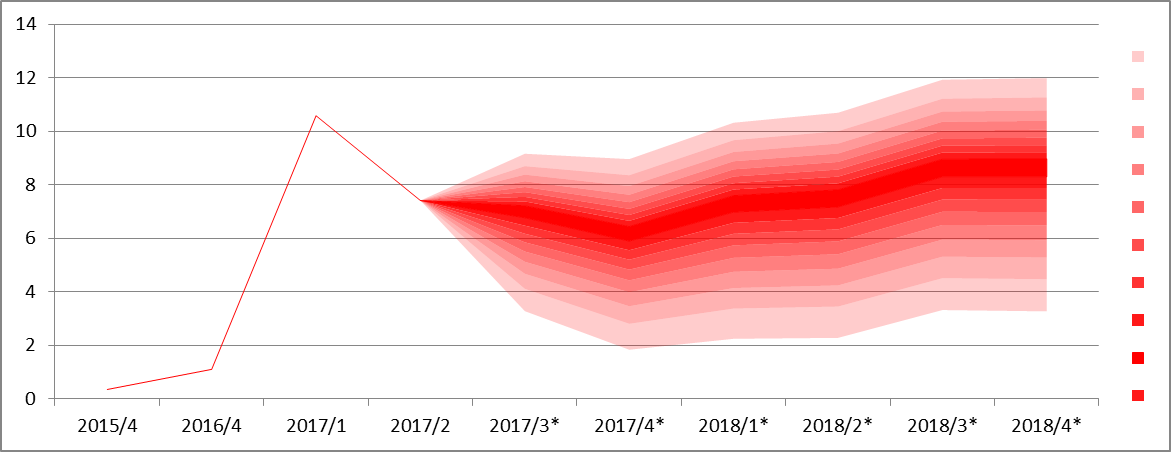 Ակնհայտորեն, կենտրոնական կանխատեսումներից հարկային եկամուտների աճի շեղման ուղղությամբ  ռիսկերն առավելապես նվազման ուղղություն ունեն: Կանխատեսումների բաշխման հավանականությունները առավել պարզորոշ երևում են ստորև բերվող աղյուսակում: Հարկային եկամուտների կանխատեսումների հավանականային բաշխումը Աղյուսակ 9-ի առաջին սյունը ներկայացնում է հարկային եկամուտների աճի հավանականային միջակայքերը, իսկ 2-ից 5-րդ սյուները նշված միջակայքերից յուրաքանչյուրում այդ աճի ձևավորվելու հավանականությունները` ըստ 2018 թվականի կանխատեսվող եռամսյակների: Պարզության համար աղյուսակում ներկայացվել են միայն տարեվերջում ամենահավանական 6-10% հարկային եկամուտների աճի միջակայքը և հարակից՝ համապատասխանաբար 2-6% և 10-14% միջակայքերը: Ընդհանուր հավանականությունը, որ հարկային եկամուտների աճը կգտնվի 2-10 միջա-կայքում, կազմում է ավելի քան 78%: Ակնհայտ է, որ վերոնշյալ երեք միջակայքերի շարքում 6-10% միջակայքում հարկային եկամուտների աճի ձևավորվելու հավանականությունը 2018 թվականի ավարտին ամենաբարձրն է: Միաժամանակ, հաշվի առնելով նվազման ուղղությամբ ազդող ռիսկերի ազդեցության գերակշռությունը, ավելի մեծ է կենտրոնական միջակայքից ներքև, քան թե վերև ձևավորվելու հավանականությունը:												ՀավելվածԻրական ՀՆԱ-ի և հարկային եկամուտների կանխատեսումների հավանականային բաշխման գծապատկերի կառուցումըԻրական ՀՆԱ և հարկային եկամուտների կանխատեսումների հավանականային բաշխումը ներկայացնող գծապատկերները ցույց են տալիս տնտեսության զարգացման ապագա ընթացքի վերաբերյալ Կառավարության գնահատականները` տնտեսական աճի ծրագրային ցուցանիշների վերաբերյալ, ինչպես նաև հարկային եկամուտների հավաքագրման կանխատեսվող ընթացքը:Կանխատեսումների հավանականային բաշխման գծապատկերի կառուցման անհրաժեշտությունը պայմանավորված է նրանով, որ բոլոր կանխատեսումները ինչ-որ չափով անորոշ են: Կարևոր են հաշվի առնվել ոչ միայն կոնկրետ կանխատեսված արժեքները, այլ նաև բոլոր այն վերոնշյալ ռիսկերը, որոնց արդյունքում կարող են շեղումներ առաջանալ իրական ՀՆԱ կանխատեումների և հարկերի կանխատեսումների կենտրոնական արժեքներից: Հիմնվելով միայն կետային կանխատեսումների վրա հնարավոր չէ բավարար չափով տեղեկատվություն ներկայացնել դրանց հետ կապված անորոշությունների և դրանց աղբյուրների վերաբերյալ: Այդ պատճառով կարևորվում է որոշակի վստահության միջակայքի կառուցման խնդիրը, որը թույլ կտա գնահատել իրադարձությունների զարգացման հավանական ընթացքը: Իրական ՀՆԱ և հարկերի կանխատեսումների հավանականային բաշխման ներկայացված գծապատկերները հիմնվում են Անգլիայի բանկի կողմից մշակված մեթոդաբանության վրա և հաշվի են առնում կանխատեսումների հավանականային բաշխման ասիմետրիկության առկայությունը: Հայաստանի համար իրական ՀՆԱ-ի և հարկերի աճի կանխատեսումների բաշխման գծապատկերները կառուցվել են երեք չափորոշիչների հիման վրա.1. կենտրոնական արժեքները, 2. անորոշության չափը (դիսպերսիան), որը ստանալու համար հիմք են հանդիսացել փաստացի պատմական շարքերի կանխատեսումային սխալները և 3. ռիսկերի հարաբերական հաշվեկշիռը՝ անհամաչափության գործակցի գնահատման նպատակով:Ունենալով կանխատեսված կենտրոնական արժեքները, անորոշության չափը (ցրվածքը) և ռիսկերի հաշվեկշիռը` կառուցվել է իրական ՀՆԱ-ի և հարկերի կանխատեսումների հավանականային բաշխան գրաֆիկը 2017 թվականի համար` ըստ եռամսյակների:ՀՆԱ-ի և հարկերի կանխատեսման գծապատկերներում կենտրոնական մուգ (կարմիր) ավելի նեղ միջակայքը ներառում է նաև կանխատեսման կենտրոնական սցենարը (կանխատեսված արժեքները):  Որքան հավանականային կանխատեսումները հեռանում են կենտրոնական սցենարից, այնքան ավելի ցածր է դառնում դրանց իրագործման հավանականությունը, ինչը գծապատկերում արտահայտվում է ավելի թույլ գունավորմամբ: Ներկայացված բաշխումը սիմետրիկ չէ, քանի որ ապագայի համար առկա են տնտեսական աճի և հարկերի կենտրոնական կանխատեսումից ավելի ցածր մակարդակների ձևավորման ռիսկեր: Պետական բյուջեի վրա կանխատեսված մակրոտնտեսական ցուցանիշներից շեղման ռիսկերի ազդեցության ընդհանուր գնահատականը և դրանց մեղմման հնարավորությունները Պետական բյուջեի հոսքերի գծով ռիսկերի ընդհանուր ազդեցության գնահատականը, որը ներկայացված է Աղյուսակ 10-ում ներառում է ինչպես հարկային եկամուտների, այնպես էլ պետական բյուջեի այլ հոսքերի վրա մակրոտնտեսական ռիսկերի ազդեցության քանակական գնահատականները:Հարկային եկամուտների և պետական բյուջեի այլ հոսքերի գծով ռիսկերի ընդհանուր ազդեցության գնահատականըԱղյուսակ 10-ում ցույց են տրված գնահատված լրացուցիչ ֆինանսական ռիսկերը, որոնք կհանգեցնեն լրացուցիչ ֆինանսավորման պահանջի առաջացման: Ակնհայտորեն երևում է, որ գնաճի և փոխարժեքի գնահատված տատանումների հետևանքով կնվազի նախատեսված ֆինանսավորման պահանջը և համապատասխանաբար կփոփոխվեն նաև պետական բյուջեի ծախսերը` նվազման ուղղությամբ: Ինչ վերաբերում է արտաքին ֆինանսավորմամբ իրականացվող վարկային միջոցներից ֆինանսական ռիսկերի առաջացմանը, ապա վերջինս գնահատվում է ելնելով նախորդ տարիների ընթացքում ծրագրված և կատարված թերակատարումների արդյունքներով:Հաշվի առնելով մակրոտնտեսական ցուցանիշների կանխատեսվող մակարդակից վերոնշյալ հնարավոր շեղումների ռիսկերի գնահատականները` ՀՀ պետական բյուջեի եկամուտների հավաքագրման և ծախսերի կատարման տեսանկյունից 2018 թվականին ՀՀ պետական բյուջեի դեֆիցիտի լրացուցիչ ֆինանսավորման պահանջը կկազմի շուրջ 20.0 մլրդ ՀՀ դրամ կամ ՀՆԱ-ի 0.3%-ը: Ընդ որում` ՀՀ կառավարության տնտեսական քաղաքականության հիմնական նպատակադրումը լինելու է սոցիալական բնույթի ծախսերի կրճատման բացառումը, իսկ հնարավորության դեպքում` բյուջեի ծախսերի ամբողջական իրականացումը: Նշենք, որ վերոնշյալ ռիսկերի ի հայտ գալու պայմաններում 2018 թվականին ֆինանսական հնարավոր պահանջ առաջանալու դեպքում  ՀՀ կառավարությունը կարող է ընդունել որոշում 2018թ. պետական բյուջեի տարեկան հատկացումների ընդհանուր գումարը` դրանց ընդհանուր ծավալի 10 տոկոսը չգերազանցող չափով կրճատելու մասին՝ ըստ պետական բյուջեի մասին օրենքով սահմանված ուղղությունների ՀՀ կառավարության սահմանած համամասնություններով: ՌԻՍԿԵՐԻ ԿԱՌԱՎԱՐՄԱՆ ՀՆԱՐԱՎՈՐՈՒԹՅՈՒՆՆԵՐԸ ԵՎ ԳՈՐԾԻՔՆԵՐԸՌիսկերի կառավարման հնարավորություններըՌիսկերի արագ ախտորոշումՀնարավոր ռիսկերի արագ ախտորոշումը թույլ կտա խուսափել լրացուցիչ կորուստներից` արագ արձագանքման միջոցով: Ախտորոշման համար առկա են նաև համապատասխան ուղղորդող տնտեսական, ֆինանսական ցուցանիշներ և ինդեքսներ, այդ թվում` տնտեսական ակտիվության ցուցանիշը, ԿԲ-ի կողմից հաշվարկվող առաջնորդող ինդեքսները և հարցման արդյունքները:Ռիսկերի դրսևորման դեպքում լրացուցիչ ֆինանսավորման պահանջի ծածկման հնարավորություններՎերոնշյալ ռիսկերի դրսևորման արդյունքում բազային սցենարի համեմատ լրացուցիչ ֆինանսավորման պահանջը կարող է ծածկվել հետևյալ արտաքին և ներքին աղբյուրների հաշվին: Արտաքին աղբյուրներԵվրազեսի հակաճգնաժամային ֆոնդից Հայաստանին հատկացվող բյուջետային աջակցության վարկի ծավալների մեծացում.Ներքին աղբյուրներԼրացուցիչ պետական արժեթղթերի տեղաբաշխում, որը կզուգորդվի ՀՀ կենտրո-նական բանկի կողմից արժեթղթերի երկրորդային շուկայում մասնակցության մեծացմամբ, տարեկան ծախսերի խնայողության հաշվին միասնական հաշվի մնացորդի օգտագործումը: Չեն բացառվում նաև ռիսկերի դրսևորման պարագայում պակասուրդի մեծացումը հնարավորինս զսպելու նպատակով ծախսերի գծով կասեցումներ (օրենքով ՀՀ կառավարությանը վերապահված իրավասության սահմաններում): Ռիսկերի կառավարման մեխանիզմները և գործիքակազմըՀնարավոր ռիսկերի կառավարման համար արդեն առկա են համապատասխան մեխանիզմներ և գործիքներ, ինչպես նաև դրանց կիրառման փորձ: Աշխարհում և Հայաստանում կիրառված գործիք-ները, այդ թվում ֆինանսական և ոչ ֆինանսական բնույթի,  ներկայացվում են ստորև (Աղյուսակ 11).Հակաճգնաժամային միջոցառումներն աշխարհում և Հայաստանում (+,- նշանակում է կիրառվել է կամ չի կիրառվել Հայաստանում)Նշված գործիքների կիրառությունը ապացուցեցին ճգնաժամին հակազդելու արդյունավետությունը, ինչով էլ պայմանավորված կշարունակվի նույն գործիքակազմի կիրառումը հնարավոր ճգնաժամին հակազդելու համար: Միաժամանակ, հաշվի առնելով նաև այն հանգամանքը, որ երկիրը արդեն ունի նշված գործիքների կիրառության փորձառություն, կառավարությունը հնարավորություն կունենա առավել արագ և ժամանակին ապահովել նշված գործիքների կիրառությունը: Ռիսկերի ազդեցության մեղմման հնարավորությունների ընդհանուր գնահատականըԱյսպիսով տնտեսական աճի նվազման ուղղությամբ ռիսկերի դրսևորման պարագայում Կառավարության քաղաքականության հիմնական նպատակադրումը պետք է լինի սոցիալական բնույթի ծախսերի կրճատման բացառումը, իսկ հնարավորության դեպքում` բյուջեի ծախսերի ամբողջական իրականացումը, ինչը կպահանջի ՀՆԱ-ի 0.34-0.5 տոկոսը: Հետևաբար, հնարավոր ռիսկերի ի հայտ գալու պարագայում առաջնային պետք է լինի զսպել հնարավոր պարտքի մեծացումը և ռիսկերի չեզոքացումը հնարավորինս իրականացնել ծախսերի գծով կասեցումների ճանապարհով: ՄԱՍ II- Ա ՀԱՐԿԱԲՅՈՒՋԵՏԱՅԻՆ ՔԱՂԱՔԱԿԱՆՈՒԹՅԱՆ ՀԻՄՆԱԿԱՆ ՈՒՂՂՈՒԹՅՈՒՆՆԵՐԸՄիջնաժամկետ հարկաբյուջետային սկզբունքները և ցուցանիշներըՀՀ 2018 թվականի պետական բյուջեի նախագծի մշակման ընթացքում ՀՀ կառավարությունն առաջնորդվել է ՀՀ 2018-2020թթ. Պետական միջնաժամկետ ծախսերի  ծրագրով ամրագրված հիմնական սկզբունքներով: Ստորև բերված Աղյուսակ 12-ում ներկայացված են 2016-2018թթ հարկաբյուջետային քաղաքականությունն արտացոլող ամփոփ ցուցանիշները: 2016-2018թթ հարկաբյուջետային ամփոփ ցուցանիշներըՀիմք ընդունելով ՀՆԱ-ի 22.36 %-ի չափով կանխատեսված ՀՀ 2018 թվականի պետական բյուջեի եկամուտների մակարդակը և ելնելով ՀՆԱ-ի 2.68 %-ի չափով դեֆիցիտի ֆինանսավորման հնարավորություններից, ՀՀ կառավարությունը ծրագրում է 2018 թվականին ապահովել ծախսերը ՀՆԱ-ի  25.04 %-ի կամ 1,465.2  մլրդ դրամի չափով:ՄԱՍ II – Բ.ՀԱՐԿԱԲՅՈՒՋԵՏԱՅԻՆ ՑՈՒՑԱՆԻՇՆԵՐԻ ԿԱՆԽԱՏԵՍՈՒՄՀՀ 2018 թվականի պետական բյուջեի նախագծի եկամուտների, ծախսերի, դեֆիցիտի մակարդակները ձևավորվել են մակրոտնտեսական զարգացումների ակնկալվող սցենարի սահմաններում, որը  ներկայացվել է սույն ուղերձի մաս II-Ա-ում: ԵԿԱՄՈՒՏՆԵՐԻ ԿԱՆԽԱՏԵՍՈՒՄՆԵՐՀՀ 2018 թվականի պետական բյուջեի նախագծով նախատեսված բյուջետային եկամուտների կազմում, ինչպես և նախորդ տարիներին, գերակշիռ մաս են կազմում հարկային եկամուտների և պետական տուրքերի գծով ակնկալվող մուտքերը, ինչը ներկայացված է Գծապատկեր 11-ում:ՀՀ 2018 թվականի պետական բյուջեի նախագծով նախատեսված բյուջետային եկամուտների կառուցվածքը (%-ով ընդհանուրի նկատմամբ)	ՀՀ 2018 թվականի պետական բյուջեի նախագծով նախատեսվել է 1,308.3 մլրդ դրամ եկամուտներ, որից հարկային եկամուտների և պետական տուրքերի գծով` 1,248.5 մլրդ դրամ: Բյուջետային եկամուտների` ըստ առանձին եկամտատեսակների կանխատեսումների մանրամասները ներկայացված են «Հայաստանի Հանրապետության 2018 թվականի պետական բյուջեի մասին» ՀՀ օրենքի նախագծի բացատրագրի` եկամուտների կանխատեսմանը վերաբերվող մասում (սույն ուղերձի մաս 3):2018 ԹՎԱԿԱՆԻ ԾԱԽՍԵՐԻ ՄԱԿԱՐԴԱԿԸ ԵՎ ԾԱԽՍԱՅԻՆ ԳԵՐԱԿԱՅՈՒԹՅՈՒՆՆԵՐԸՀաշվի առնելով ՀՀ 2018 թվականի պետական բյուջեի եկամուտների կանխատեսվող մակարդակը և դեֆիցիտի ու պետական պարտքի նպատակային ցուցանիշները, որոնք ներկայացվում են հաջորդ բաժնում, ՀՀ կառավարությունը ՀՀ 2018 թվականի պետական բյուջեի ծախսերի ծավալը առաջարկում է սահմանել 1,465.2 մլրդ դրամի չափով:ՀՀ կառավարությունն առաջիկա տարիներին առավել կարևորում է պետական բյուջեի ծախսային հետևյալ գերակայությունները (սույն ծրագրի իմաստով գերակայություն են համարվում այն ոլորտները, որոնց հատկացվում են լրացուցիչ  բյուջետային ռեսուրսների զգալի մասը կամ որոնց ֆինանսավորման համար ներգրավում են վարկային ռեսուրսներ).սոցիալական ոլորտի առանձին ճյուղերում (մասնավորապես՝ կրթություն, առողջապահություն, սոցիալական պաշտպանություն), ինչպես նաև պետական կառավարման բնագավառում պետական մարմինների գործունեության արդյունավետության, նպատակաուղղվածության և հասցեականության մակարդակի բարձրացման, նրանց կողմից հանրությանը մատուցվող ծառայությունները բնակչության համար ավելի մատչելի դարձնելու նպատակով իրականացվող բարեփոխումների ֆինանսական ապահովում, հանրապետության տարածքային ամբողջականությունը, տարածաշրջանում կայունությունը և Արցախյան հակամարտության կողմերի ուժերի հավասարակշռությունը պահպանելու նպատակով պաշտպանության և ազգային անվտանգության կառույցների կենսագործունեության համար անհրաժեշտ ֆինանսական ապահովում, տնտեսության առանձին ոլորտներում (մասնավորապես և հիմնականում՝ գյուղատնտեսություն, ջրային տնտեսություն, ճանապարհային տնտեսություն և էներգետիկա) ենթակառուցվածքների վերականգնման և զարգացման ծրագրերի իրականացում: Ստորև բերված Աղյուսակ 13-ում ներկայացված են ՀՀ 2018թ պետական բյուջեից ծախսերի հիմնական ուղղություններին բաշխվող հատկացումների տեսակարար կշիռները (տոկոսներով)՝ պետական բյուջեի ընդհանուր ծախսերի նկատմամբ:ՀՀ 2018 թ պետական բյուջեից հիմնական ուղղություններին բաշխվող հատկացումների տեսակարար կշիռները (%-ով) ընդամենը ծախսերի մեջԱյս ծախսերի վերաբերյալ տեղեկատվությունն ըստ հիմնական բաղադրիչների և մանրամասների ներկայացված է «Հայաստանի Հանրապետության 2018 թվականի պետական բյուջեի մասին» ՀՀ օրենքի նախագծի բացատրագրում: ՖԻՆԱՆՍԱՎՈՐՈՒՄԸ ԱՐՏԱՔԻՆ ԱՂԲՅՈՒՐՆԵՐԻՑ2018 թվականին, ինչպես և նախորդ տարիներին, բյուջետային մուտքերի ընդհանուր ծավալը ձևավորվելու է նաև բյուջետային որոշ ծախսերի ֆինանսավորման համար օտարերկրյա պետությունների և միջազգային կազմակերպությունների կողմից պաշտոնական դրամաշնորհների և արտոնյալ վարկերի տեսքով Հայաստանի Հանրապետությանը հատկացվող աջակցության հաշվին: Ստորև ներկայացված Գծապատկեր 12-ում արտացոլված են 2018 թվականի բյուջետային մուտքերի ընդհանուր գումարում ներքին և արտաքին աղբյուրներից ստացվելիք մուտքերի տեսակարար կշիռները (տոկոսներով):ՀՀ 2018 թվականի պետական բյուջեի մուտքերի ընդհանուր գումարում ներքին և արտաքին աղբյուրներից ստացվելիք մուտքերի տեսակարար կշիռները (%) ընդամենը մուտքերի մեջԱյս հարցի վերաբերյալ տեղեկատվությունը ըստ հիմնական բաղադրիչների և մանրամասների ևս ներկայացված է «Հայաստանի Հանրապետության 2018 թվականի պետական բյուջեի մասին» ՀՀ օրենքի նախագծի բացատրագրում:ՊԵՏԱԿԱՆ ԲՅՈՒՋԵԻ ԴԵՖԻՑԻՏԻ (ՊԱԿԱՍՈՒՐԴԻ) ԵՎ ՊԱՐՏՔԻ ՄԱԿԱՐԴԱԿԸՀՀ 2018 թվականի պետական բյուջեի դեֆիցիտը ծրագրավորվել է ՀՆԱ-ի 2.7 %-ի չափով և կազմում է 156.9 մլրդ դրամ: Վերը նշված բյուջետային դեֆիցիտի ֆինանսավորման աղբյուրներում ներքին աղբյուրների տեսակարար կշիռը ընդհանուրի մեջ կկազմի 49.1% (շուրջ 76.9 մլրդ դրամ): Դեֆիցիտի ֆինանսավորման ներքին աղբյուրների հիմնական մասը 2018 թվականին ձևավորվելու է պետական արժեթղթերի տեղաբաշխումից գոյացող մուտքերից, ելքերի ֆինանսավորմանն ուղղվող ՀՀ 2018 թվականի պետական բյուջեի տարեսկզբի ազատ մնացորդի միջոցներից, կայունացման դեպոզիտային հաշվի միջոցներից, ինչպես նաև տնտեսվարող սուբյեկտներին տրամադրված բյուջետային վարկերի զուտ մուտքերից (տրամադրվածից հանած մարումները):Դեռևս զգալի են արտաքին աղբյուրներից` միջազգային կազմակերպություններից (հիմնականում Համաշխարհային բանկից) և օտարերկրյա պետություններից ստացվելիք արտոնյալ վարկերի հաշվին պետական բյուջեի դեֆիցիտի ֆինանսավորմանն ուղղվող միջոցները: ՀՀ պետական պարտքը բնութագրող 2016 թվականի փաստացի և 2017 ու 2018 թվականների համար կանխատեսվող հիմնական ցուցանիշները ներկայացված են Աղյուսակ 14-ում:ՀՀ պետական պարտքը 2016-2018 թթ (մլն ԱՄՆ դոլար, տարեվերջի դրությամբ)Ինչպես երևում է Աղյուսակ 14-ից, 2016-2018 թվականների տարեվերջի դրությամբ պետական պարտքի գերակշռող մասը բաժին է ընկնում արտաքին պարտքին (համապատասխանաբար 80.9 %-ը, 81.5 % և 81.0 %-ը): Ժամկետանց պարտքերՀՀ կառավարությունը, ինչպես և նախկինում, կարևորում է ժամկետանց բյուջետային պարտքերի առաջացման կանխարգելումը, քանի որ դրանք ուղղակի վտանգ են ներկայացնում  տնտեսության բնականոն կենսագործունեության՝ հետևաբար նաև, երկրի անվտանգության և կայության համար: Պետական բյուջեի շահառուների ոչ ժամանակին և ամբողջ ծավալով վճարումները հանգեցնում են շղթայական ազդեցության, որն իր ակհայտ բացասական հետևանքն է ունենում թե՛ առհասարակ տնտեսավարողների միջև տնտեսական հարաբերությունների և թե՛ մասնավորապես պետական բյուջեի եկամուտների՝ հետևաբար նաև դրանցով լուծվող խնդիրների վրա: Այդ կապակցությամբ նախատեսվում է, որ, ինչպես և նախկինում, կառավարությունը բոլոր ջանքերը կներդնի, որպեսզի բոլորն ապահովեն իրենց պարտականությունների պատշաճ կատարումը.Կառավարությունը ժամանակին և ամբողջ ծավալով կատարի պետական բյուջեի ծախսային ծրագրերի շրջանակում ստանձնած բոլոր պարտավորությունները,Բոլորը վճարեն բոլոր՝ օրենսդրության համաձայն հաշվարկվող պետական բյուջեի նկատմամբ հարկային և այլ պարտավորությունները,Մարվեն հարկային գերավճարները և թույլ չտրվի նոր ապառքներ կուտակում: Հարկաբյուջետային ռիսկերըՀՀ 2018 թվականի պետական բյուջեի նախագծի իրատեսության տեսանկյունից առանցքային նշանակություն ունի ծրագրային սցենարից հնարավոր հիմնական շեղումների գնահատականը: Ընդ որում, այդ շեղումները հարկաբյուջետային շրջանակի վրա կարող են ունենալ ինչպես դրական, այնպես էլ բացասական ազդեցություն: Այդուհանդերձ, առավել կարևոր են այն շեղումները, որոնք կարող են հանգեցնել բացասական հետևանքների և պահանջելու են համապատասխան վերանայումներ կատարել ծախսերի ծրագրերում: Այդ իմաստով ՀՀ 2018 թվականի պետական բյուջեի նախագծի  հարկաբյուջետային կանխատեսումները պարունակում են որոշակի ռիսկեր և ռիսկային համապատասխան գործոնների բացահայտումը և դրանց գնահատականները նպատակ են հետապնդում որոշակիացնել նախագծում կատարվելիք հնարավոր ճշգրտումների շրջանակները: Ռիսկերի աղբյուրներըՀՀ 2018 թվականի պետական բյուջեի նախագծի շրջանակներում կարելի է տարանջատել ռիսկերի հետևյալ աղբյուրները, որոնք կարող են հանգեցնել կանխատեսված ծրագրային ցուցանիշներից բացասական շեղումների.ներքին աղբյուրների հաշվին ձևավորվող, ևարտաքին աղբյուրներից ակնկալվող ֆինանսական միջոցների մասերով:Ներքին աղբյուրների հաշվին ձևավորվող ֆինանսական միջոցներ. 2018 թվականի պետական բյուջեի եկամտային մասը նախատեսվում է ապահովել հիմնականում հարկային եկամուտների և պետական տուրքերի հաշվին, որոնք կկազմեն ընդհանուր եկամուտների 95.4%-ը: Վերջիններիս հավաքագրումը մեծապես կախվածության մեջ կլինի մի կողմից մակրոտնտեսական զարգացումների կանխատեսվող և արձանագրվելիք միտումների համապատասխանությունից, իսկ մյուս կողմից հարկերի հավաքագրման բնագավառում ՀՀ կառավարության վարչարարական միջոցառումների իրականացման արդյունավետությունից: Նշված գործոններից բացի, այս դեպքում էական դեր ունի նաև հանրապետությունում տնտեսական միջավայրի վրա ներքին քաղաքական դաշտում զարգացումների և արտաքին գործոնների ազդեցությունները:Մակրոտնտեսական զարգացումների կանխատեսվող և արձանագրվելիք միտումների համապատասխանություն. Մակրոտնտեսական շրջանակում կատարված կանխատեսումների մասով առկա ռիսկերի մասին նշվել է սույն ուղերձի I-Բ մասում:Վարչարարական միջոցառումների իրականացում. ՀՀ կառավարությունը սկզբունքայնորեն շարունակում է իրականացնել իր կողմից որդեգրված` ստվերային տնտեսության ծավալների կրճատմանն ուղղված քաղաքականությունը, դրանով իսկ նպաստելով հարկային եկամուտների և պետական տուրքերի հավաքագրման բնագավառում իրավիճակի բարելավմանը: Այս դեպքում տնտեսության ստվերային հատվածի կրճատման և լրացուցիչ բյուջետային մուտքերի հավաքագրման գրավականը հարկային և մաքսային մարմինների կողմից իրականացվելիք միջոցառումների բարեհաջող ընթացքն է: Արտաքին աղբյուրներից ակնկալվող ֆինանսական միջոցներ. 2018 թվականին արտաքին աղբյուրներից նախատեսվում է ստանալ ինչպես պաշտոնական դրամաշնորհներ, այնպես էլ վարկեր: Պաշտոնական դրամաշնորհների և վարկերի մասով. Այդ միջոցների հատկացման հարցը կամ համապատասխան մուտքերի ստացման ռիսկի գործոնը պայմանավորված է լինելու 2 հանգամանքով. բյուջետային աջակցության դրամաշնորհների/վարկերի դեպքում՝ ՀՀ կառավարության կողմից հայտարարած և դոնորների կողմից հետաքրքրություն ցուցաբերած բարեփոխումների օրակարգի իրականացման ընթացքով: նպատակային դրամաշնորհների/վարկերի դեպքում՝ հաշվի առնելով, որ վերջիններս կապակցված են պետական բյուջեի ծախսային մասում կամ դեֆիցիտի ֆինանսավորման աղբյուրներում ընդգրկված բյուջետային կոնկրետ ծրագրերին, վերջիններիս կատարման (առաջացած վճարման պարտավորությունների) աստիճանով:Ռիսկերի հնարավոր հետևանքները և ճշգրտումների ուղղվածությունըՆերքին աղբյուրների հաշվին պետական բյուջեի եկամուտների ծրագրվածից ցածր մակարդակի պարագայում՝ փոխառու միջոցների լրացուցիչ ներգրավումը ոչ նպատակահարմար գտնելու դեպքում, ենթադրվում է բյուջետային ծախսերի կասեցմանը/կրճատմանն ուղղված միջացառումների իրականացում: Հաշվի առնելով այն հանգամանքը, որ հարկային եկամուտները հիմնականում կապակցված չեն որոշակի ծախսատեսակի կամ ծրագրի, ծախսերի ծրագրի վերանայումն իրականացվելու է` հիմք ընդունելով գերակայությունները և առաջնահերթությունները:Արտաքին աղբյուրներից մուտքերի թերստացման պայմաններում ծախսերի ծրագրի վերանայման մոտեցումները լինելու են տարբեր` կախված ծրագրերի բնույթից: Համաձայն կանխատեսումների, ծրագրային ժամանակահատվածում, ի տարբերություն նախորդ տարիների, արտաքին օժանդակության կառուցվածքում գերակշռելու են նպատակային ծրագրերի ֆինանսավորման համար նախատեսված բյուջետային աջակցության պաշտոնական դրամաշնորհներն ու վարկերը (77.1%, Աղյուսակ 15):2018թ ակնկալվող արտաքին օժանդակությունն ըստ բնույթիԲյուջետային փաթեթում ընդհանուր բնույթի բյուջետային օժանդակության թերստացման պայմաններում ծախսերի ծրագրի վերանայման անհրաժեշտության առաջացման դեպքում այդ վերանայումն իրականացվելու է` ելնելով ծախսերի գերակայության աստիճանից: Ծրագրային (նպատակային) պաշտոնական դրամաշնորհների և վարկերի թերստացումը հանգեցնելու է այն ծրագրերի գծով ծախսերի կրճատմանը, որոնք անմիջականորեն կապակցված են ֆինանսավորման այդ աղբյուրներին: ՀՀ 2018 թվականի պետական բյուջեի նախագծի հաշվարկներում «Հայաստանի Հանրապետության բյուջետային համակարգի մասին» ՀՀ օրենքի 21-րդ հոդվածի 8.1-րդ մասի պահանջի համաձայն կիրառվել են ս.թ նոյեմբերի 1-ի դրությամբ ՀՀ արտարժութային շուկայում ձևավորված տարադրամի փոխարժեքները ՀՀ դրամով:ՀՀ 2018 թվականի պետական բյուջեի նախագծի հաշվարկներում կիրառված տարադրամների փոխարժեքները ՀՀ դրամովՄԱՍ III. «ՀԱՅԱՍՏԱՆԻ ՀԱՆՐԱՊԵՏՈՒԹՅԱՆ 2018 ԹՎԱԿԱՆԻ ՊԵՏԱԿԱՆ ԲՅՈՒՋԵԻ ՄԱՍԻՆ» ՀԱՅԱՍՏԱՆԻ ՀԱՆՐԱՊԵՏՈՒԹՅԱՆ ՕՐԵՆՔԻ ՆԱԽԱԳԾԻ ԲԱՑԱՏՐԱԳԻՐՀՀ համախմբված բյուջե«Հայաստանի Հանրապետության 2018 թվականի պետական բյուջեի մասին» ՀՀ օրենքի նախագծով ՀՀ 2018 թվականի համախմբված բյուջեն կանխատեսվում է՝ եկամուտների գծով՝ 1,343.5  մլրդ դրամ (առանց միջբյուջետային փոխանցումներից ստացվող մուտքերի), ծախսերի գծով` 1,500.5  մլրդ դրամ (առանց միջբյուջետային փոխանցումների) և դեֆիցիտը՝ 157,0 մլրդ դրամ: Աղյուսակ 17-ում ներկայացվում են ՀՀ համախմբած բյուջեի 2012-2016թթ. փաստացի ցուցանիշները:ՀՀ համախմբած բյուջեի 2012-2016թթ. փաստացի ցուցանիշները (մլրդ դրամ)Հայաստանի Հանրապետության համայնքների 2018 թվականի բյուջեների ծավալը խիստ նախնական գնահատվել է՝ եկամուտների գծով՝ 130.1 մլրդ դրամ (ներառյալ՝ պետական բյուջեից ստացվող հատկացումները), ծախսերի գծով՝ 130.1 մլրդ դրամ: Հարկ է նշել, որ ՀՀ համախմբված բյուջեի ցուցանիշների նման աճը պայմանավորված է ոչ միայն պետական բյուջեի ցուցանիշների շարունակական բարելավմամբ, այլև արտահայտում է համայնքների բուջեների եկամուտների հավաքագրման մակարդակի բարձրացման կայուն միտումները և դրա շնորհիվ ծախսերի ծավալների ավելացումը: Համայնքների բյուջեների սեփական եկամուտների (առանց պետական բյուջեից ստացված պաշտոնական դրամաշնորհների և պետության կողմից համայնքների ղեկավարներին պատվիրակված լիազորությունների ֆինանսավորման համար ստացված հատկացումների) փաստացի հավաքագրած ծավալների աճի 2012-2016 թվականների դինամիկան ներկայացված է Աղյուսակ 18-ում:Համայնքների բյուջեների սեփական եկամուտների (առանց պետական բյուջեից ստացված պաշտոնական դրամաշնորհների և պետության կողմից համայնքների ղեկավարներին պատվիրակված լիազորությունների ֆինանսավորման համար ստացվելիք հատկացումների) 2012-2016թթ. փաստացի ցուցանիշները( մլրդ դրամ)ՀՀ պետական բյուջե«Հայաստանի Հանրապետության 2018 թվականի պետական բյուջեի մասին» ՀՀ օրենքի նախագծով առաջարկվում է ՀՀ 2018 թվականի պետական բյուջեն հաստատել՝ եկամուտների գծով՝ 1,308.3 մլրդ դրամ, ծախսերի գծով՝ 1,465.2 մլրդ դրամ, իսկ դեֆիցիտը՝ 156.9 մլրդ դրամ:ՀՀ 2018 թվականի պետական բյուջեի նախագծով նախատեսվող դեֆիցիտի գումարը ՀՀ 2017 թվականի պետական բյուջեով հաստատված և ՀՀ 2016 թվականի պետական բյուջեի կատարման արդյունքներով փաստացի ձևավորված ցուցանիշների նկատմամբ նախատեսված է համապատասխանաբար` 6.8  մլրդ դրամ ավելացմամբ և 127.8  մլրդ դրամ նվազեցումով: ՀՀ 2018 թվականի պետական բյուջեի նախագծի դեֆիցիտի և 2018 թվականի համար ծրագրվող անվանական ՀՆԱ-ի հարաբերությունը կանխատեսվում է 2.68 %-ի չափով, ՀՀ 2018 թվականի պետական բյուջեի նախագծով նախատեսվող դեֆիցիտի ֆինանսավորման համար ծրագրավորված վարկերի զգալի մասը կտրամադրվի Համաշխարհային բանկի կողմից (ներգրավվող վարկերի տրամադրման ժամկետների և տոկոսադրույքների մասին տվյալները ներկայացված են սույն բացատրագրի N 1 հավելվածում և N 18 աղյուսակում):ՄԱՍ III-Ա. ԵԿԱՄՈՒՏՆԵՐԻ ԿԱՆԽԱՏԵՍՈՒՄ«Հայաստանի Հանրապետության 2018 թվականի պետական բյուջեի մասին» ՀՀ օրենքի նախագծում (սույն մասում այսուհետ՝ Նախագիծ) եկամուտների ընդհանուր գումարը ծրագրվել է 1,308.3 մլրդ դրամի չափով, 2017 թվականի համար հաստատված 1,210.0 մլրդ դրամի և 2016 թվականին փաստացի ստացված 1,135.9 մլրդ դրամ համադրելի գումարների դիմաց:ՀՀ 2018 թվականի պետական բյուջեի եկամուտների ծրագրավորվող կազմում մեծ տեսակարար կշիռ կունենան հարկերը և պետական տուրքերը` 95.4%, իսկ պաշտոնական դրամաշնորհները և այլ եկամուտները կապահովեն տարեկան բյուջետային եկամուտների համապատասխանաբար 2.7%-ը և 1.8%-ը:ՀՀ 2016-2018թթ պետական բյուջեների եկամուտների կառուցվածքըԱկնկալվում է, որ ՀՀ 2018 թվականի պետական բյուջեի եկամուտներ/ՀՆԱ հարաբերությունը կկազմի 22.4%` 2017 թվականի սպասողական` 22.3 և 2016 թվականի փաստացի 21.4%-ի դիմաց:ՀՀ 2016-2018թթ պետական բյուջեների եկամուտների համեմատականը2018 թվականի համար Նախագծով առաջարկվող եկամուտների կանխատեսումները ներկայացված են սույն բացատրագրի առանձին բաժիններում:Հարկային եկամուտներ և պետական տուրքեր Պետական բյուջեի հարկային եկամուտները և պետական տուրքերը 2018 թվականի համար ծրագրվել են 1,248.5 մլրդ դրամի չափով՝ 2017 թվականի համար սպասողական և 2016 թվականի փաստացի համադրելի մուտքերի համապատասխանաբար՝ 1,130.4 և 1,028.2 մլրդ. դրամի դիմաց: Մինչև 2016 թվականը ներառյալ և 2017 թվականին մասնակիորեն, արտահանողներին ԱԱՀ-ի վերադարձը կատարվում էր բյուջեների ծախսային մասում ներառված ծրագրի շրջանակում: Մինչդեռ, ԱՄՀ «Կառավարության ֆինանսների վիճակագրության» (ԿՖՎ) ձեռնարկի համաձայն, որն առաջարկում է պետական ֆինանսների հաշվառման միասնական մոտեցումներ՝ նպատակ հետապնդելով տարբեր երկրների պետական ֆինանսները բնութագրող ցուցանիշները դարձնել համադրելի և այդ տեղեկատվությունից օգտվողների համար բարձրացնել վերջինիս «ընթեռնելիության» աստիճանը, եկամուտների վերադարձման գործառնությունները պետք է ճանաչվեն որպես եկամուտների նվազեցում, այլ ոչ թե ծախս: ԿՖՎ ձեռնարկի կիրառությունն ընդլայնելու ուղղությամբ միջացառումների շրջանակում 2017 թվականի պետական բյուջեով արդեն իսկ ծախսային մասում՝ արտահանողներին ԱԱՀ-ի վերադարձնելու ծրագրով միջոցներ են նախատեսվել միայն առաջին եռամսյակի համար անհրաժեշտ ընդամենը շուրջ 17 մլրդ դրամի չափով: 2017 թվականի առաջին եռամսյակը և նախատեսված գումարը անհրաժեշտ էր, որպեսզի ՀՀ ԿԱ պետական եկամուտների կոմիտեն հաշվառման համակարգը համապատասխանացնի ԿՖՎ ձեռնարկի համաձայն ԱԱՀ-ի վերադարձի գործառնությունները կազմակերպելու մոտեցումներին: Արդյունքում, գործնականում 2017 թվականի երկրորդ եռամսյակից արտահանողներին ԱԱՀ-ի վերադարձի վճարումները  կատարվում են ձևակերպվելով որպես եկամտի նվազեցման գործառնություն: ՀՀ 2018 թվականի պետական բյուջեի նախագծով ԱԱՀ-ի վերադարձի ծրագիր ծախսային մասում ընդհանրապես ներառված չի և նախատեսված է, որ այս մասով պետական բյուջեն կլինի ԿՖՎ ձեռնարկին ամբողջությամբ համապատասխանող: Ակնհայտ է, որ այս գործոնն էական նշանակություն ունի նոր դասակարգմանն անցնելու ժամանակահատվածում՝ 2016-2018թթ. ցուցանիշների համադրելիության տեսակետից: Եվ եթե այն հաշվի առնենք, ապա կստացվի, որ 2018 թվականի 1,248.5 մլրդ դրամին համադրելի ցուցանիշները կլինեն. 2017 թվականի համար 1,130.4 մլրդ, իսկ 2016 թվականի համար՝ 1,028.2 դրամ (Աղյուսակ 21): Պետական բյուջեի հարկային եկամուտների և տուրքերի 2016թ. փաստացի ու 2017թ. կանխատեսվող համադրելի ցուցանիշները (մլրդ դրամ)Ըստ էության, եթե միայն վերը նշված մոտեցմամբ համադրելի դարձվեն 2016-2018 թվականների հարկային եկամուտների և պետական տուրքերի ցուցանիշները, ապա կստացվի, որ 2018 թվականի համար ծրագրվում է հարկային եկամուտներ և պետական տուրքեր ՀՆԱ հարաբերակցության 21.3% մեծություն՝ 2017 թվականի սպասողական 20.9%-ի և 2016 թվականի փաստացի 20.2%-ի դիմաց: Այլ հավասար» պայմաններում, գնահատված մակրոկանխատեսումները հաշվի առնելով, 2018 թվականի պետական բյուջեի հարկային եկամուտները և տուրքերը պետք է կազմեին 1,128.0 (1,117.7+10.3): Հետևաբար, լրացուցիչ 20.5 մլրդ դրամը հենց այն մեծությունն է, որի չափով ակնկալվում է համալրել պետական բյուջեի եկամուտները կառավարության վարչարարական միջոցառումների շնորհիվ:2018 թվականի հարկային եկամուտները և պետական տուրքերը ծրագրելիս օգտագործվել են այն մակրոտնտեսական ցուցանիշների կանխատեսումները, որոնք էական ազդեցություն ունեն առանձին հարկատեսակների հարկման բազայի ձևավորման վրա: Մասնավորապես, հիմք են ընդունվել Աղյուսակ 22-ում ներկայացված մակրոտնտեսական ցուցանիշները:Առանձին մակրոտնտեսական ցուցանիշների 2016-2018թթ փաստացի/կանխատեսումային մեծություններըԻնչպես նախորդ տարիներին, 2018 թվականի հարկային եկամուտների և պետական տուրքերի ցուցանիշը ծրագրվել է հաշվի առնելով.մակրոտնտեսական միջավայրը բնութագրող ցուցանիշների կանխատեսումները, հարկային օրենսդրության՝ 2018 թվականին ուժի մեջ մտնող հայտնի փոփոխությունների հնարավոր ազդեցության գնահատականները,նախորդ տարիների հավաքագրման վարքագիծը, ինչպես նաև՝վարչարարական միջոցառումներից ակնկալվող լրացուցիչ մուտքերը:Նախորդ տարիների հավաքագրման և մակրոտնտեսական միջավայրի կանխատեսումների հիման վրա հարկային եկամուտները և պետական տուրքերը 2018 թվականի համար ծրագրվել են 1,217.7 մլրդ դրամի չափով:Հարկային օրենսդրության փոփոխությունների հնարավոր ազդեցությունը գնահատվել է 10.3 մլրդ դրամ, իսկ մնացած՝ շուրջ 20.5 մլրդ դրամը ակնկալվում է ապահովել վարչարարական միջոցառումներից արդյունքում: ՀՀ 2018 թվականի հարկային եկամուտների և պետական տուրքերի կանխատեսումն ըստ առանձին գործոնների (մլրդ դրամ)Հարկային եկամուտներն ըստ նախորդ տարիների հավաքագրման և մակրոտնտեսական միջավայրի զարգացման միտումների Սույն մասի հաջորդ բաժնում ներկայացված են առանձին հարկատեսակների կանխատեսումների մեթոդաբանությունն ու համապատասխան ծրագրային ցուցանիշները՝ նախորդ տարիների հավաքագրման և մակրոտնտեսական միջավայրի զարգացման միտումները հաշվի առնելով: 2018 թվականի հարկային եկամուտների և պետական տուրքերի գծով 1,217.7 մլրդ դրամի չափով մուտքերի գնահատականները կատարվել են համապատասխան մուտքերի գծով ընթացիկ տարվա հունվար-օգոստոս ամիսների փաստացի և տարեկան սպասողական, նախորդ տարիների փաստացի մուտքերի, և, ինչպես արդեն վերը նշվեց, մակրոտնտեսական շրջանակում կատարված առանձին մակրոտնտեսական ցուցանիշների կանխատեսումների հիման վրա: Հարկ է նշել, որ այս գործոնի ազդեցությամբ 2018 թվականի հարկային եկամուտները և պետական տուրքերը կանխատեսվել են նախորդ տարիներին կիրառված կանխատեսման մեթոդներով (հաշվարկները կատարված են այլ հավասար պայմաններում):Հարկային, մաքսային քաղաքականություն և վարչարարությունՊետական եկամուտների վարչարարության ոլորտում իրականացվելիք միջոցառումները բխելու են ՀՀ կառավարության 2017 թվականի հունիսի 19-ի N 646-Ա որոշմամբ հաստատված ՀՀ կառավարության 2017-2022 թվականների ծրագրից և ՀՀ կառավարության 2014 թվականի մարտի 27-ի N 442-Ն որոշմամբ հաստատված ՀՀ 2014-2025 թվականների հեռանկարային զարգացման ռազմավարական ծրագրից: Մասնավորապես, պետական եկամուտների վարչարարության ոլորտում 2018 թվականին նախատեսվում են իրականացնել միջոցառումներ, որոնք ուղղված են 2018 թվականի ՀՀ պետական բյուջեով նախատեսված հարկային եկամուտների ապահովմանը, ինչպես նաև հարկային և մաքսային հսկողության մեխանիզմների կատարելագործմանը, դրանց արդյունավետության բարձրացմանը և թիրախավորված հսկողություն իրականացմանը: Հարկային և մաքսային հսկողության մեխանիզմների կատարելագործման շրջանակներում նախատեսվում է.Հարկային և մաքսային հսկողության գործընթացները կազմակերպել բացառապես ռիսկերի գնահատման համակարգերի հիման վրա, որոնք շարունակաբար կկատարելագործվեն և հնարավորություն կընձեռեն հարկային հսկողության գործիքակազմը կիրառել հարկային կարգապահության տեսանկյունից առավել ռիսկային սուբյեկտների նկատմամբ,Ստվերի բացահայտման նպատակով 100.0 մլն դրամ և ավելի իրացման շրջանառություն հայտարարագրած հարկ վճարողների մոտ իրականացնել ռիսկերի գնահատման անհատական վերլուծություններ և դրանց արդյունքների հիման վրա համապատասխան վարչարարական միջոցառումներ,Աշխատանքներ իրականացնել հսկիչ-դրամարկղային մեքենաներով, հաշվարկային փաստաթղթերով և հարկային հաշիվներով իրականացվող գործարքների մոնիտորինգի իրականացման, ռիսկային հարկ վճարողների ցանկերի դուրս բերման, հարկ վճարողներին ծանուցումների տրամադրման ուղղություններով: Ապահովել ավտոմատացված համակարգերի միջոցով իրականացվող վերլուծությունների կենտրոնացումը մոնիտորինգի կենտրոնում՝ հարկ վճարողների գործունեության նկատմամբ իրականացվող տեսչական ընթացիկ հսկողությունը էլեկտրոնային հսկողության հարթակ տեղափոխելու նպատակով:Հսկողական աշխատանքներ իրականացնել տնտեսության մեջ կատարվող գործարքների լիարժեք փաստաթղթավորման ուղղությամբ՝ կարևորելով հատկապես խոշոր տնտեսավարողների կողմից իրականացվող գործարքների լիարժեք փաստաթղթավորումը:Ապահովել մաքսային հսկողության «Կապույտ ուղի» ընթացակարգի ներդրումը՝ մաքսային հսկողությունն աստիճանաբար տեղափոխելով հետբացթողումային փուլ: Մասնավորապես, մաքսային մարմնի կողմից սահմանված ռիսկերի կառավարման համակարգի չափանիշներին համապատասխան՝ մաքսային հսկողության «կապույտ ուղի» ընթացակարգի կիրառմամբ նախատեսվում է ապրանքների և տրանսպորտային միջոցների բացթողումն իրականացնել` բացթողումից հետո փաստաթղթերի ու տվյալների ստուգում իրականացնելու պայմանով:Գնահատել գործող հարկային, մաքսային, վարչական, քրեական պատասխանատվության տեսակներն ու չափերը՝ ելնելով իրավախախտումների բնույթից, վտանգավորության աստիճանից, պատճառված վնասից և ըստ անհրաժեշտության՝ մշակել համապատասխան իրավական ակտերի նախագծեր՝ ապահովելով պատասխանատվության միջոցների համարժեքությունը և համաչափությունը:ԵԱՏՄ մաքսային նոր օրենսգրքի կիրարկումն ապահովելու նպատակով կմշակվեն ԵԱՏՄ մաքսային օրենսգրքից բխող ազգային օրենսդրության կիրարկումն ապահովող նորմեր: Միևնույն ժամանակ կապահովվի անհրաժեշտ մասնակցություն ԵԱՏՄ-ի իրավունքի մաս կազմող իրավական ակտերի մշակման աշխատանքներին: Կշարունակվեն հարկային և մաքսային մարմինների էլեկտրոնային կառավարման համակարգերի կատարելագործման աշխատանքները՝ ուղղված մասնավորապես.Հարկային և մաքսային մարմինների էլեկտրոնային կառավարման համակարգերի կարողությունների զարգացմանը՝ ապահովելով հարկային մարմին ներկայացվող բոլոր հաշվարկների, փաստաթղթերի էլեկտրոնային եղանակով ներկայացման հնարավորություն, այդ թվում՝ ՀՀ հարկային օրենսգրքից բխող բոլոր փոփոխությունների էլեկտրոնայնացում,Մեկ միասնական գանձապետական հաշվի համակարգի գործարկմանը, ինչի արդյունքում կիրառվող մի քանի տասնյակ գանձապետական հաշիվների փոխարեն կգործարկվի ընդամենը մեկ միասնական գանձապետական հաշիվ՝ հանգեցնելով գործող ընթացակարգերի պարզեցմանը և դյուրացմանը, բոլոր հարկատեսակների և վճարների գծով հարկային հաշվարկների ներկայացման և հարկային պարտավորությունների կատարման ժամկետների նույնականացմանը, Շրջանառության հարկի հաշվարկման ինքնաշխատ համակարգի ներդրմանը: Նախատեսվում է, որ ինքնաշխատ համակարգի կողմից կլրացվի շրջանառության հարկի հաշվարկը և հարկ վճարողը միայն կհաստատի ու այն կուղարկի հարկային մարմին, Հարկերի վճարման էլեկտրոնային համակարգի գործարկմանը, ինչը կհանգեցնի հարկ վճարողների ռեսուրսների խնայողությանը և վճարումների կատարման պարզեցմանը,Կամերալ ուսումնասիրությունների իրականացման էլեկտրոնային համակարգի գործարկմանը, ինչը կապահովի ուսումնասիրությունների իրականացման միասնականությունը և կհանգեցնի գործընթացի արդյունավետության բարձրացմանը,Երրորդ անձանցից ստացվող տեղեկությունների ավտոմատացված համակարգի ներդրմանը, ինչը կօժանդակի հարկային մարմնի վերլուծական կարողությունների ընդլայնմանը և ռիսկերի բացահայտմանը:Կշարունակվեն համակարգի արդյունավետության բարձրացմանն ուղղված աշխատանքները՝ մարդկային ռեսուրսների արդյունավետ կառավարման, ուսումնական կարիքների գնահատման մոդելի մշակման, հարկային և մաքսային ծառայողների վերապատրաստման և ատեստավորման, ինչպես նաև կոռուպցիոն ռիսկերի նվազեցման ուղղություններով:Կշարունակվեն աշխատանքները հարկային մարմին - հարկ վճարող գործընկերային հարաբերությունների ընդլայնման, ինչպես նաև հարկային և մաքսային մարմինների գործունեության թափանցիկության և հաշվետվողականության ապահովման ուղղություններով: Այդ նպատակով աշխատանքները կտարվեն հարկային և մաքսային մարմինների գործունեության վերաբերյալ հաշվետվությունների և տեղեկությունների հրապարակման, հարկ վճարողներին հարկային և մաքսային վարչարարության կազմակերպման գործընթացներում ներգրավման, «Օրինապահ հարկ վճարող» կարգավիճակը հաստատող հավաստագրերի տրամադրման և այլ ուղղություններով:Հարկային եկամուտներն ըստ նախորդ տարիների հավաքագրման և մակրոտնտեսական միջավայրի զարգացման միտումներիԱՎԵԼԱՑՎԱԾ ԱՐԺԵՔԻ ՀԱՐԿԱվելացված արժեքի հարկի (այսուհետ՝ ԱԱՀ) գծով 2018 թվականի բյուջետային մուտքերը կանխատեսվել են 422.3 մլրդ դրամի չափով: Կանխատեսումները կատարվել են առանձին-առանձին ըստ սպառման և ՀՀ ներմուծվող արտադրանքի համար վճարվող ԱԱՀ-ի գումարների: Սպառումից ԱԱՀ-ի գծով 2018 թվականի մուտքերը գնահատելու համար դիտարկվել է ազգային հաշիվների համակարգի տնօրինվող եկամտի օգտագործման հաշվի «Վերջնական սպառման ծախսեր» հոդվածի 2016 թվականի փաստացի և մակրոտնտեսական զարգացումների շրջանակում կանխատեսված ցուցանիշները: Նախապես գնահատվել է հարկի փաստացի բազան: Այդ նպատակով 2018 թվականի համար 5,374.4 մլրդ դրամի չափով կանխատեսված վերջնական սպառման ծախսերի ծավալը նվազեցվել է`ՀՆԱ-ի` ԱԱՀ-ով չհարկվող մասի գնահատված ծավալի չափով`  2,185.2 մլրդ դրամ, հաշվի առնելով այն հանգամանքը, որ տնտեսության առանձին ճյուղերում ստեղծված ավելացված արժեքն ամբողջությամբ ենթակա չէ ԱԱՀ-ով հարկման (պետական կառավարում, կրթություն, առողջապահություն և այլն) կամ ոչ լրիվ ծավալով է ենթակա ԱԱՀ-ով հարկման (գյուղատնտեսություն, շինարարություն, առևտուր, տրանսպորտ և այլն): Սպառումից գանձվող ԱԱՀ-ի 2016-2018թթ փաստացի բազայի գնահատումը. նվազեցման ենթակա գումարներ ըստ ՀՆԱ-ի ճյուղերի (մլրդ դրամ)ՀՆԱ-ի առանձին ճյուղերի՝ ԱԱՀ-ով չհարկվող ծավալների 2018 թվականի գնահատականները կատարված են` հիմք ընդունելով 2016 թվականի համապատասխան վիճակագրական ցուցանիշները, մասնավորապես`ա) Արդյունաբերություն. ԱՎԾ հրապարակումների համաձայն տնտեսության առանձին ճյուղերում փոքր կազմակերպությունների՝ տվյալ ճյուղի մեջ ունեցած տեսակարար կշռի (4,9%) կիրառմամբ (աղբյուրը` «Հայաստանի Հանրապետության սոցիալ-տնտեսական վիճակը 2016 թվականի հունվար-դեկտեմբերին» ամսական զեկույց, Կազմակերպությունների արտադրանքի (ապրանքների, ծառայությունների) արտադրության վրա կատարված ծախսերի տարեկան ցուցանիշներն ըստ միջին և խոշոր կազմակերպությունների «Հայաստանի ֆինանսների վիճակագրություն 2016թ» տարեկան զեկույց).բ) Գյուղատնտեսություն. գյուղատնտեսական մթերքի ապրանքայնության մակարդակը գյուղացիական տնտեսություններում ցուցանիշի (57.3%) կիրառմամբ (աղբյուրը` «Գյուղատնտեսական մթերքի իրացումը (օգտագործումը գյուղացիական տնտեսությունների կողմից 2016 թվականին» վիճակագրական տեղեկագիր).գ) Առևտուր. փոքր կազմակերպությունների ընդհանուրի մեջ ունեցած տեսակարար կշռի ցուցանիշի (25.0%) կիրառմամբ (աղբյուրը` «Հայաստանի Հանրապետության սոցիալ-տնտեսական վիճակը 2016 թվականի հունվար-դեկտեմբերին» ամսական զեկույց, Կազմակերպությունների արտադրանքի (ապրանքների, ծառայությունների) արտադրության վրա կատարված ծախսերի տարեկան ցուցանիշներ ըստ միջին և խոշոր կազմակերպությունների «Հայաստանի ֆինանսների վիճակագրություն 2016թ»). դ) Տրանսպորտի և կապ. փոքր կազմակերպությունների ընդհանուրի մեջ ունեցած տեսակարար կշիռների՝ համապատասխանաբար՝ 33.9% և 8,8% հիման վրա (աղբյուրը` «Հայաստանի վիճակագրական տարեգիրք, 2016թ», «Հայաստանի ֆինանսների վիճակագրություն 2016թ»).ե) Շինարարություն. մարդասիրական օգնության և բնակչության միջոցների հաշվին, ինչպես նաև փոքր կազմակերպությունների ընդհանուրի մեջ ունեցած տեսակարար կշռի հաշվարկված ցուցանիշի (48.3%) հիման վրա (աղբյուրը` «Հայաստանի Հանրապետության սոցիալ-տնտեսական վիճակը 2016 թվականի հունվար-դեկտեմբերին» ամսական զեկույց, «Հայաստանի ֆինանսների վիճակագրություն 2016թ»).զ) Այլ ճյուղեր. (ֆինանսական գործունեություն, պետական կառավարում, կրթություն, առողջապահություն և սոցիալական ծառայությունների մատուցում, տնային տնտեսությունների վարման ծառայություններ) նվազեցվել են ամբողջ ծավալով:մակրոկանխատեսումների համաձայն 2018 թվականի համար ծրագրված զուտ անուղղակի հարկերի գումարի չափով` 582.6 մլրդ դրամ: Վերջնական սպառման ծախսերը ավելացվել է ակցիզային հարկի և մաքսատուրքի կանխատեսված մուտքերի` 154.1 մլրդ դրամի չափով, քանի որ վերջիններս, համաձայն «Ավելացված արժեքի հարկի մասին» ՀՀ օրենքի, ներառվում են ԱԱՀ-ի հարկման բազայում: Նշված հաշվարկներով ԱԱՀ-ի բազան 2018 թվականի համար գնահատվել է  2,760.7 մլրդ դրամի չափով, որի նկատմամբ կիրառելով 2017 թվականի համար հարկման բազայի նկատմամբ տվյալ հարկի սպասողական մուտքերի գծով գնահատված 15.3% դրույքաչափը, կանխատեսվել են սպառումից ԱԱՀ-ի գծով 2018 թվականի մուտքերը:Սպառումից գանձվող ԱԱՀ-ի 2016-2018թթ. բազայի գնահատումը (մլրդ դրամ)Այսպիսով, վերը նշված մեթոդով հաշվարկված ԱԱՀ-ից 2017 թվականին հավաքագրման ենթակա բյուջետային մուտքերը կանխատեսվել են 422.3 մլրդ դրամի չափով:ԱԿՑԻԶԱՅԻՆ ՀԱՐԿ	Ակցիզային հարկի գծով 2018 թվականի բյուջետային մուտքերը գնահատվել են 80.0 մլրդ. դրամ: Կանխատեսումները կատարվել են առանձին ըստ ծխախոտի, գազալցակայաներից ակցիզային հարկի, ԵՏՄ անդամ երկրներից ներմուծումից և մնացած ենթաակցիզային ապրանքների համար վճարվող ակցիզային հարկի գումարների:Ծխախոտի արտադրանքից, գազալցակայաներից, ԵՏՄ անդամ երկրներից ներմուծումից բացի մնացած ենթաակցիզային ապրանքների գծով 2018 թվականին վճարվելիք ակցիզային հարկի գումարները կանխատեսվել են ներքին շրջանառությունից և ներմուծումից առանձին` հաշվի առնելով 2017 թվականի գնահատված տարեկան համապատասխան սպասողական մուտքերը և 2018 թվականի համար կանխատեսվող սպառման իրական և ապրանքների ներմուծման աճի տեմպերը (6,5% և 10,4%):Ակցիզային հարկի 2016թ. փաստացի և 2017-2018թթ կանխատեսվող ցուցանիշները 2018 թվականի համար կանխատեսվում է ակցիզային հարկի հաշվին պետական բյուջեի եկամուտների 80,0 մլրդ դրամ համալրում, որի շուրջ 51%-ը (40.8 մլրդ դրամ) կազմում են ՀՀ-ում արտադրվող և ՀՀ ներմուծվող ծխախոտի արտադրանքի ակցիզային հարկը: 2018 թվականին ակցիզային հարկից մուտքերը (մլրդ դրամ)ՇԱՀՈՒԹԱՀԱՐԿՇահութահարկի գծով 2018 թվականի բյուջետային մուտքերը կանխատեսվել են 130.0 մլրդ դրամ: Շահութահարկի գծով բյուջետային եկամուտների կանխատեսման նպատակով դիտարկվել են ազգային հաշիվների համակարգի եկամուտների ձևավորման հաշվի «Տնտեսության զուտ շահույթ և զուտ խառը եկամուտներ» (ըստ տնտեսական գործունեության տեսակների) հոդվածի փաստացի և կանխատեսված ցուցանիշները, որոնց հիման վրա գնահատվել է շահութահարկի փաստացի բազան: Նկատենք, որ այս հոդվածը, ըստ վիճակագրական մեթոդաբանության, ներառում է ավելացված արժեքի այն մասը, որը մնում է արտադրողներին վարձու աշխատողների աշխատանքի վարձատրության և արտադրության հարկերի վճարման հետ կապված ծախսերը կատարելուց հետո (զուտ շահույթը), ինչպես նաև տնային տնտեսություններին պատկանող ձեռնարկությունների արտադրական գործունեության արդյունքում ձևավորված շահույթը (զուտ եկամուտները):Շահութահարկի բազայի գնահատումը (մլրդ դրամ)2018 թվականի համար տնտեսության զուտ շահույթը և զուտ խառը եկամուտները կանխատեսվել են ՀՆԱ-ի 39.6%-ի` 2,317.3 մլրդ դրամի չափով: Այն նվազեցնելով գյուղատնտեսության (ամբողջությամբ), առևտրի, մշակող արդյունաբերության, շինարարության և այլ ծառայությունների ճյուղերում ստեղծված զուտ շահույթի և զուտ խառը եկամուտների հաշվարկային ծավալների հանրագումարների չափով (813.1 մլրդ դրամ), գնահատվել է 2018 թվականի շահութահարկի հարկման բազան (1,504.3 մլրդ դրամ): Նվազեցման ենթակա գումարները հաշվարկվել են նշված ճյուղերում ստեղծված ավելացված արժեքների նկատմամբ համապատասխան ճյուղերի զուտ շահույթների հարաբերակցությունների և 2017, 2018թթ մակրոկանխատեսումների շրջանակում կանխատեսված` այդ ճյուղերի ավելացված արժեքների հիման վրա:2018 թվականի գնահատված բազայի նկատմամբ (1,504.3 մլրդ. դրամ) կիրառելով 2017 թվականի շահութահարկի գնահատված դրույքաչափը (8.6%), գնահատվել են 2018 թվականի շահութահարկից մուտքերը` 130,0 մլրդ. դրամ: Շահութահարկի փաստացի դրույքաչափը քննարկելիս, օրենքով նախատեսված` հարկվող շահույթի բազայի հաշվարկման առանձնահատկություններից բացի հարկ է հաշվի առնել այն հանգամանքը, որ բերված գնահատականներում որպես շահութահարկի մակրոտնտեսական հարկման բազա օգտագործված զուտ շահույթը ներառում է նաև տնային տնտեսություններին պատկանող ձեռնարկությունների արտադրական գործունեության արդյունքում ձևավորված շահույթը (զուտ եկամուտները):ԵԿԱՄՏԱՅԻՆ ՀԱՐԿԵկամտային հարկի գծով 2018 թվականի բյուջետային մուտքերը կանխատեսվել են 368.0 մլրդ դրամ: Ընդ որում, կանխատեսումը կատարվել է երկու խումբ՝ աշխատավարձից և այլ աղբյուրներից ստացած եկամուտներից վճարման ենթակա եկամտային հարկի համար առանձին:Աշխատավարձից վճարման ենթակա եկամտային հարկը գնահատվել է ազգային հաշիվների համակարգի եկամուտների ձևավորման հաշվի «Վարձու աշխատողների աշխատանքի վարձատրություն» (ըստ տնտեսական գործունեության տեսակների) հոդվածի (այսուհետ` աշխատավարձ) ցուցանիշի հիման վրա: 2018 թվականի համար եկամտային եղանակով հաշվարկվող ՀՆԱ-ի աշխատավարձ բաղադրիչը գնահատվել է ՀՆԱ-ի 34.3%-ի` 2,004.7 մլրդ դրամի չափով: Այն նվազեցվել է գյուղատնտեսության ճյուղում ստեղծված աշխատավարձի` 168.6 մլրդ դրամի չափով (ՀՆԱ-ի 2.9%) չափով, որի արդյունքում  2018  թվականի համար եկամտային հարկի բազան աշխատավարձի գծով գնահատվել է 1,836.1 մլրդ դրամ: Հաշվարկային բազայի նկատմամբ կիրառելով 2017 թվականի համար գնահատված եկամտային հարկի դրույքաչափը` 19.1%, գնահատվել է աշխատավարձից վճարման ենթակա եկամտային հարկը 349.9 մլրդ դրամի չափով:Աշխատավարձից վճարման ենթակա եկամտային հարկի բազայի գնահատումը (մլրդ դրամ)Եկամտի այլ աղբյուրներից վճարման ենթակա եկամտային հարկը գնահատվել է ազգային հաշիվների համակարգի եկամուտների ձևավորման հաշվի «Տնտեսության զուտ շահույթ և զուտ խառը եկամուտներ» հոդվածի փաստացի և կանխատեսված ցուցանիշների, ինչպես նաև ընթացիկ տարվա գնահատված դրույքաչափի հիման վրա` 18.1 մլրդ դրամի չափով:Այլ աղբյուրներից ստացած եկամուտներից վճարման ենթակա եկամտային հարկի բազայի գնահատումը (մլրդ դրամ)ՄԱՔՍԱՏՈՒՐՔ2018 թվականի բյուջետային մուտքերը մաքսատուրքի գծով գնահատվել են 74.1 մլրդ դրամ: Մաքսատուրքի գծով 2018թ. մուտքերը գնահատելիս հաշվի է առնվել այն հանգամանքը, որ սկսած 2015 թվականից պետական բյուջե մուտքագրվող մաքսատուրքերի գերակշիռ մասը ձևավորվում է ԵՏՄ անդամ պետությունների համար նախապես սահմանված մաքսատուրքերի վերաբաշխումների դրույքաչափերին համապատասխան, մասնավորապես, ԵՏՄ պայմանագրով սահմանված դրույքաչափերն են՝2018 թվականի ՀՀ պետական բյուջեի մաքսատուրքերի գծով կանխատեսումներն իրականացնելիս դիտարկվել է Արժույթի միջազգային հիմնադրամի կողմից 2017 և 2018 թվականների համար ԵՏՄ անդամ երկրների ներմուծման գծով կանխատեսվող ցուցանիշները, որոնք ճշգրտվել են մաքսատուրքերի վերաբաշխումների դրույքաչափերին համապատասխան, ինչի արդյունքում ԵՏՄ անդամ երկրների համար ճշգրտված ներմուծման աճը կանխատեսվել է 2.79%, որն էլ կիրառվել է 2017 թվականի համար մաքսատուրքերի սպասողական 72.1 մլրդ. դրամ մեծության վրա:ԲՆԱՊԱՀՊԱՆԱԿԱՆ ԵՎ ԲՆՕԳՏԱԳՈՐԾՄԱՆ ՎՃԱՐՆԵՐ	Բնապահպանական և բնօգտագործման վճարների գծով 2018 թվականի բյուջետային մուտքերը կանխատեսվել են 36.3 մլրդ. դրամ: 	Նշված վճարների 2018 թվականի մուտքերը գնահատվել են ըստ վճարների առանձին տեսակների, հաշվի առնելով նախորդ տարիների փաստացի, ընթացիկ տարվա սպասողական մուտքերը, արդյունաբերության ճյուղի 2018 թվականին ակնկալվող աճի` 10.2%-ի (հարկային մարմինների կողմից գանձվող վճարների դեպքում) և ապրանքների ներմուծման աճի` 10,4%-ի (մաքսային մարմինների կողմից գանձվող վճարների դեպքում) տեմպերը:	Այս եկամտատեսակից մուտքերի գերակշիռ մասը կազմում է ռոյալթին (արդյունահանված մետաղական օգտակար հանածոների և դրանց վերամշակման արդյունքում ստացված արտադրանքի իրացման համար)` 23,4 մլրդ դրամ:Մուտքերի հաջորդ խոշոր խումբը մաքսային մարմինների կողմից գանձվող բնապահպանական վճարներն են, որոնք 2018 թվականի համար ծրագրվել են 7.1 մլրդ դրամի չափով` 2017 թվականի սպասողականի նկատմամբ կիրառելով ներմուծման 10,4% աճի տեմպը:Մնացած 5,8 մլրդ դրամը ծրագրվել է բնապահպանական և բնօգտագործման մյուս վճարների գծով:ԱՐՏՈՆԱԳՐԱՅԻՆ ՎՃԱՐՆԵՐ ԵՎ ՇՐՋԱՆԱՌՈՒԹՅԱՆ ՀԱՐԿԱրտոնագրային վճարների և շրջանառության հարկի գծով 2018 թվականի բյուջետային մուտքերը կանխատեսվել են 30.1 մլրդ դրամ: Կանխատեսումները կատարված են ընթացիկ տարվա համապատասխան մուտքերի և անվանական ՀՆԱ-ի (շրջանառության հարկի դեպքում) և տնտեսական աճի (արտոնագրային վճարների դեպքում) համապատասխանաբար 8.2% և 4.5%-ի տեմպերը:ՆՊԱՏԱԿԱՅԻՆ ՍՈՑԻԱԼԱԿԱՆ ՎՃԱՐՆԵՐ	2018 թվականին նպատակային սոցիալական վճարների գծով բյուջետային մուտքերը ծրագրավորվել են 21,3 մլրդ. դրամ: Նպատակային սոցիալական վճարների գծով 2018 թվականի մուտքերը գնահատվել են, հաշվի առնելով, այն հանգամանքը, որ մինչև 2018 թվականի հուլիսի 1-ը սոցիալական վճարներ վճարողներ են համարվում 1974 թվականի հունվարի 1-ին և դրանից հետո ծնված հանրային ծառայողները, 2014թ. հուլիսի 1-ից հետո աշխատաշուկան համալրողները, ինչպես նաև համակարգին կամավոր միացածները: Միաժամանակ հաշվի է առնվել «Կուտակային կենսաթոշակների մասին» ՀՀ օրենքի 81-րդ հոդվածի 1-ին և 3-րդ մասերի համաձայն 2018 թվականի հուլիսի 1-ից համակարգի լիակատար գործարկմամբ պայմանավորված մասնակիցների թվաքանակի ավելացումը: Հաշվարկներում դիտարկվել է նաև կուտակային համակարգի մասնակիցների միջին աշխատավարձի բնականոն աճի գործոնը:ԱՅԼ ՀԱՐԿԱՅԻՆ ԵԿԱՄՈՒՏՆԵՐ	Այլ հարկային եկամուտների գծով, որը ներառում է ճանապարհային վճարները, հանրային ծառայությունների կարգավորման պարտադիր վճարները, ռադիոհաճախականության օգտագործման թույլտվության տրամադրման (գործողության ժամկետի երկարաձգման) և օգտագործման պարտադիր վճարները, դրոշմանիշային վճարները, պետական բյուջե մուտքագրվող այլ հարկային եկամուտները, 2018 թվականին գանձվելիք գումարները ծրագրվել են 21.0 մլրդ դրամ: 	Մասնավորապես ճանապարհային վճարների գծով մուտքերը կանխատեսվել են 4,8 մլրդ դրամ, ըստ հարկային և մաքսային մարմինների կողմից գանձվող վճարների: Գնահատման հիմքում ընկած է 2017 թվականի համար հաշվարկված վճարների նկատմամբ ըստ գանձող մարմնի համապատասխանաբար ՀՆԱ-ի իրական աճի և ներմուծման աճի տեմպերի կիրառման մոտեցումը: 	Ռադիոհաճախականության օգտագործման մուտքերը 2018 թվականի համար գնահատվել են 6.8 մլրդ դրամի չափով՝ նկատի ունենալով Հանրային ծառայությունները կարգավորող հանձնաժողովի ներկայացրած հայտը:	 	Այլ հարկային եկամուտների գծով 2018 թվականին կանխատեսվել է 9.3 մլրդ. դրամ եկամուտ:2018 ԹՎԱԿԱՆԻ ՀԱՐԿԱՅԻՆ ԾԱԽՍԵՐԻ ՄԵԾՈՒԹՅԱՆ ԳՆԱՀԱՏՈՒՄԻ լրումն վերոշարադրյալին հարկ է նշել, որ ՀՀ 2018 թվականի հարկային եկամուտների մուտքերի կանխատեսմամբ հանդերձ միջազգային պրակտիկայում ընդունված մոտեցումների հիման վրա կատարվել է ավելացված արժեքի հարկի, շահութահարկի և եկամտային հարկի գծով 2018 թվականի հարկային ծախսերի մեծության գնահատում, որի արդյունքները ներկայացված են ստորև բերված աղյուսակում: 2018 թվականի հարկային ծախսերի մեծության ամփոփ գնահատական Կատարված գնահատման անհրաժեշտությունը, կարևորությունը, մեթոդաբանությունը, միջազգային փորձը և ավելացված արժեքի հարկի, շահութահարկի և եկամտային հարկի գծով 2018 թվականի հարկային ծախսերի գնահատականներն ըստ հարկատեսակների և արտոնությունների հիմնական տեսակների ներկայացված են սույն բացատրագրի N 12 հավելվածում: ՊԵՏԱԿԱՆ ՏՈՒՐՔԵՐՊետական տուրքերի գծով 2018 թվականի բյուջետային մուտքերը ծրագրվել են 34.6  մլրդ դրամի չափով` 2017 թվականի համար հաստատված 30,3 մլրդն դրամի և 2016 թվականին փաստացի ստացված 32.4 մլրդ դրամի դիմաց:Պետական տուրքերի գծով 2018 թվականի բյուջետային մուտքերի կանխատեսումները կատարվել են ըստ դրանց նախորդ տարիների փաստացի հավաքագրումների միտումների, hաշվի առնելով ՀՀ օրենսդրության մեջ կատարված առանձին փոփոխություններն ու լրացումները, ինչպես նաև պետական տուրքի յուրաքանչյուր տեսակի առանձնահատկությունները: Պետական տուրքի առանձին տեսակների («Պետական տուրքի մասին» ՀՀ օրենքով սահմանված հիմնական խմբերի) գծով 2018 թվականի բյուջետային մուտքերի կանխատեսումները, հաշվարկման մեթոդների համառոտ նկարագրությունը, ծրագրային և փաստացի ցուցանիշների համեմատականները ներկայացվում են ստորև:Դատարան տրվող հայցադիմումների, դիմումների ու գանգատների, դատարանների վճիռների և որոշումների դեմ վերաքննիչ և վճռաբեկ բողոքների համար, ինչպես նաև դատարանների կողմից փաստաթղթերի պատճեններ տալու համար գանձվող պետական տուրքերի գծով 2018 թվականի մուտքերը գնահատվել են 1,990.0 մլն դրամի չափով` 2017 թվականի համար հաստատված 1,767.0 մլն դրամ և 2016 թվականի փաստացի ստացված 1,703.9 մլն դրամ ցուցանիշների դիմաց: Պետական տուրքի այս տեսակի գծով 2018 թվականի ցուցանիշը ծրագրվել է 2017 թվականի սպասողական մուտքերի փորձագիտական գնահատականի չափով: Հայաստանի Հանրապետության քաղաքացիություն ստանալու և Հայաստանի Հանրապետության քաղաքացիությունը փոխելու համար գանձվող պետական տուրքի գծով 2018 թվականի մուտքերը կանխատեսվել են 111.9 մլն դրամի չափով` 2017 թվականի համար հաստատված 67.4 մլն դրամի և 2016 թվականին փաստացի ստացված 79.3 մլն դրամի դիմաց: Պետական տուրքի այս տեսակի գծով 2018 թվականի ցուցանիշը ծրագրվել է 2017 թվականի սպասողական մուտքերի նկատմամբ կիրառելով փորձագիտական գնահատման աճի տեմպը, իսկ 2017 թվականի սպասողական մուտքերը կանխատեսվել են 2017 թվականի առաջին 7 ամիսների փաստացի միջին ցուցանիշի հիման վրա: Հյուպատոսական ծառայությունների կամ գործողությունների համար գանձվող պետական տուրքերի գծով 2018 թվականի մուտքերը կանխատեսվել են 1,900.0 մլն դրամի չափով` 2017 թվականի համար հաստատված 2,090.0 մլն դրամի և 2016 թվականին փաստացի ստացված 2,006.5 մլն դրամի դիմաց: Պետական տուրքի այս տեսակի գծով 2018 թվականի ցուցանիշը ծրագրվել է հաշվի առնելով փորձագիտական գնահատականը, համաձայն որի տուրիզմը զարգացնելու նպատակով վիզային ռեժիմների դյուրացման կամ վերացման արդյունքում ((վերջին տարում առանց վիզայի ռեժիմի սահմանումը Իրանի Իսլամական Հանրապետություն՝ (երկկողմանի), Արաբական Միացյալ Էմիրություններ՝ (միակողմանի), Ճապոնիա՝ (միակողմանի), Քաթար՝ (միակողմանի)) նշված եկամտատեսակի գծով մուտքերը դրսևորում են նվազման միտում:Պետական գրանցման համար գանձվող պետական տուրքերի գծով 2018 թվականի մուտքերը կանխատեսվել են 3,884.5 մլն դրամի չափով` 2017 թվականի համար հաստատված 3,697.9 մլն դրամի և 2016 թվականին փաստացի ստացված 3,771.5 մլն դրամի դիմաց: Պետական գրանցման համար գանձվող պետական տուրքերի գերակշռող մասը՝ 94.1 %-ը կամ 3,653.6 մլն դրամը 2018 թվականին ապահովվելու է պետական տուրքի հետևյալ 4 խմբերի հաշվին՝ ավտոմեքենայի պետական համարանիշ տալու, գյուղատնտեսական ինքնագնաց մեքենաների գրանցման, ինչպես նաև պետական համարանիշ տալու և կորցրածը վերականգնելու համար գանձվող պետական տուրքեր, որոնց գծով 2018 թվականի մուտքերը ծրագրվել են 1,324.0 մլն դրամի չափով (պետական գրանցումից 2018 թվականի պետական տուրքերի կանխատեսվող մուտքերի ամբողջ ծավալի 34.1%-ը)` 2017 թվականի հաստատված 1,111.3 մլն և 2016 թվականի փաստացի  ստացված  1,216.4 մլն դրամի դիմաց: Պետական տուրքի այս տեսակի գծով 2018 թվականի մուտքերը ծրագրվել են 2017 թվականի սպասողական մուտքերի նկատմամբ կիրառելով փորձագիտական գնահատման աճի տեմպը, իսկ 2017թվականի սպասողական մուտքերը գնահատվել են 2017 թվականի առաջին 7 ամիսների փաստացի միջին ցուցանիշի հիման վրա: Հարկ է նշել, որ պետական տուրքի նշված տեսակի մուտքերի կանխատեսումներում հաշվի են առնվել հետևյալ գործոնները.«ՀՀ կառավարության 2007 թվականի հուլիսի 19-ի N816-Ն որոշման մեջ փոփոխություն կատարելու մասին» ՀՀ կառավարության 2016 թվականի մարտի 10-ի N 272-Ն որոշմամբ տրանսպորտային միջոցների համարանիշերում կարող են օգտագործվել նաև G և X տառերը: Նշված փոփոխությունը պայմանավորված է այն հանգամանքով, որ  հետաքրքրություն ներկայացնող համարանիշերը գրեթե սպառվել էին և նոր առաջարկի անհրաժեշտություն էր առաջացել: Նախորդ տարեվերջից կիրառվող տրանսպորտային միջոցների հաշվառման մեծ պահանջարկ ունեցող որոշ համարանիշերի հատկացման իջեցված գները, որը հանգեցնում է լրացուցիչ պահանջարկի առաջացման, հետևաբար նաև պետական բյուջեի մուտքերի ավելացման՝ պետական տուրքի նշված տեսակի գծով:ավտոմեքենայի (մոտոցիկլետի) տեխնիկական անձնագիր (գրանցման վկայական) տալու համար գանձվող պետական տուրքեր, որոնց գծով 2018 թվականի մուտքերը ծրագրվել են 678.8 մլն դրամի չափով (պետական գրանցումից 2018 թվականի պետական տուրքերի կանխատեսվող մուտքերի ամբողջ ծավալի 17.5%-ը), որը 2017 թվականի հաստատված և 2016 թվականի փաստացի ցուցանիշները գերազանցում է համապատասխանաբար 98.8 մլն դրամով և 52.9 մլն դրամով: Պետական տուրքի այս տեսակի գծով 2018 թվականի մուտքերը կանխատեսվել են  նախորդ կետում նշված սկզբունքով: լիցենզառուներին տրանսպորտային միջոցների պարտադիր տեխնիկական զննության համապատասխան նմուշի փաստաթուղթ տրամադրելու համար գանձվող պետական տուրքեր, որոնց գծով 2018 թվականի մուտքերը ծրագրվել են 810.7 մլն դրամի չափով` (պետական գրանցումից 2018 թվականի պետական տուրքերի կանխատեսվող մուտքերի ամբողջ ծավալի 20.9%-ը) 2017 թվականի հաստատված 910.0 մլն և 2016 թվականի փաստացի ստացված 952.0 մլն դրամի դիմաց: Ընդհանուր օգտագործման տրանսպորտային միջոցների մասով 2018 թվականի մուտքերը կանխատեսվել են 8.7 մլն դրամի չափով` ելնելով փորձագիտական գնահատականներից: Ոչ ընդհանուր օգտագործման տրանսպորտային միջոցների մասով 2018 թվականի մուտքերը կանխատեսվել են 2017 թվականի սպասողական մուտքերի չափով` 2017 թվականի առաջին 7 ամիսների միջին փաստացի մուտքերի ցուցանիշի հիման վրա: գույքի նկատմամբ իրավունքների պետական գրանցում կատարելու համար գանձվող պետական տուրքեր, որոնց գծով 2018 թվականի մուտքերը կանխատեսվել են 840.0 մլն դրամի չափով (պետական գրանցումից 2018 թվականի պետական տուրքերի կանխատեսվող մուտքերի ամբողջ ծավալի 21.6%-ը), 2017 թվականի համար հաստատված 852.4 մլն դրամի և 2016 թվականին փաստացի ստացված 752.8 մլն դրամի դիմաց:	 Պետական տուրքի այս տեսակի գծով 2018 թվականի մուտքերը ծրագրվել են ելնելով փորձագիտական գնահատականներից:     Գյուտերի, օգտակար մոդելների, արդյունաբերական նմուշների, ապրանքային և սպասարկման նշանների, ապրանքների ծագման տեղանունների, ֆիրմային անվանումների, ինտեգրալ միկրոսխեմաների տոպոլոգիաների իրավական պաշտպանության հետ կապված իրավաբանական նշանակություն ունեցող գործողությունների համար գանձվող պետական տուրքերի գծով 2018 թվականի մուտքերը կանխատեսվել են 450.0 մլն դրամի չափով` 2017 թվականի համար հաստատված  474.1 մլն դրամի և 2016 թվականին փաստացի ստացված 509.9 մլն դրամի դիմաց: Պետական տուրքի այս տեսակի գծով 2018 թվականի մուտքերը կանխատեսվել են  2017 թվականի սպասողական ցուցանիշի չափով՝ 450.0 մլն դրամ՝  2017 թվականի առաջին 7 ամիսների փաստացի մուտքերի նկատմամբ կիրառելով 2014 թվականի տարեկան մուտքերում 1-ին 7 ամիսների մուտքերի տեսակարար կշիռը: 2015 և 2016 թվականների փաստացի ցուցանիշները հաշվի չեն առնվել, ելնելով այն հանգամանքից, որ դրանք ներառում են 1995-1996 թվականներին Մտավոր սեփականության գործակալություն ներկայացված ապրանքային նշանների միջազգային հայտերի գործողության ժամկետի հերթական երկարաձգմամբ (ժամկետը կարող է երկարաձգվել տասը տարին մեկ` հաշված հայտը ներկայացնելու թվականից) պայմանավորված լրացուցիչ փաստացի մուտքեր: Ֆիզիկական անձանց տրվող իրավաբանական նշանակություն ունեցող փաստաթղթերի, որոշակի ծառայությունների կամ գործողությունների համար գանձվող պետական տուրքերի գծով 2018 թվականի մուտքերը կանխատեսվել են 2,115.7 մլն դրամի չափով` 2017 թվականի համար հաստատված 2,290.0 մլն դրամի և 2016 թվականին փաստացի ստացված 2,114.9 մլն դրամի դիմաց: Պետական տուրքի այս տեսակի գծով 2018 թվականի մուտքերը ծրագրվել են 2017 թվականի սպասողական մուտքերի նկատմամբ կիրառելով փորձագիտական գնահատման աճի տեմպը, իսկ 2017թվականի սպասողական մուտքերը կանխատեսվել են 2017թվականի առաջին 7 ամիսների փաստացի մուտքերի նկատմամբ կիրառելով 2016 թվականի տարեկան փաստացի մուտքերում առաջին 7 ամիսների մուտքերի տեսակարար կշիռը:  Հաշվի է առնվել այն հանգամանքը, որ սովորական անձնագրեր տրվելու են մինչև 2019 թվականի հունվարի 1-ը: Լիցենզավորման ենթակա գործունեություն իրականացնելու համար գանձվող պետական տուրքերի գծով 2018 թվականի մուտքերը կանխատեսվել են 10,474.8 մլն դրամի չափով` 2017 թվականի համար հաստատված 8,281.5 մլն և 2016 թվականին փաստացի ստացված  8,400.5 մլն դրամի դիմաց: Համաձայն ««Պետական տուրքի մասին» Հայաստանի Հանրապետության օրենքում փոփոխություն կատարելու մասին» 23.12.2016թ. ՀՕ-218-Ն օրենքի և ՀՀ հարկային օրենսգրքի վիճակախաղերի, ինտերնետ շահումով խաղերի կազմակերպման համար տարեկան պետական տուրքը 2017 թվականի հունվարի 1-ից սահմանվում է բազային տուրքի  500000-ապատիկի չափով՝ 100000-ապատիկի փոխարեն: Նշված եկամտատեսակների գծով  2018 թվականի մուտքերը 2017թվականի սպասողական մուտքերի համեմատ  1,0 մլրդ դրամով պակաս է կանխատեսվել, քանի որ ուժը կորցրած է ճանաչվել թվով մեկ խաղատան կազմակերպման լիցենզիա (Մեղրի քաղաք) և թվով մեկ ինտերնետ շահումով խաղի կազմակերպման լիցենզիա: Այս խմբի պետական տուրքերի 2018 թվականի մուտքերի գերակշիռ մասը` 8,574.7 մլն դրամը կամ 81.9%-ը նախատեսվում է գանձել վիճակախաղերի, շահումներով խաղերի, քաղաքաշինության, պետական սեփականություն հանդիսացող ընդերքի և բնական ռեսուրսների, տրանսպորտի, էներգետիկայի բնագավառներում լիցենզավորման ենթակա գործունեություն իրականացնելու համար վճարվելիք պետական տուրքերի հաշվին: Լիցենզավորման ենթակա գործունեություն իրականացնելու համար գանձվող պետական տուրքերի գծով կանխատեսումներն իրականացվել են` ելնելով օրենքով նախատեսված լիցենզավորման ենթակա գործունեության տեսակների վերաբերյալ առկա քանակական տվյալներից, 2016 թվականի փաստացի և 2017 թվականի սպասողական մուտքերից:Այլ ծառայությունների կամ գործողությունների համար գանձվող պետական տուրքերի գծով 2018 թվականի մուտքերը կանխատեսվել են 13,650.9 մլն դրամի չափով` 2017 թվականի համար հաստատված 11,625.0 մլն դրամի և 2016 թվականի փաստացի ստացված 12,094.6 մլն դրամի դիմաց: Նշված պետական տուրքերից 2018 թվականի բյուջետային մուտքերի գերակշռող մասը՝ 10,920.8 մլն դրամը (80.0%), ապահովվելու է ՀՀ-ից օդային տրանսպորտի միջոցներով ֆիզիկական անձանց (օդային ուղևորների) ելքի համար գանձվող պետական տուրքի հաշվին: ՀՀ-ից օդային տրանսպորտի միջոցներով ֆիզիկական անձանց (օդային ուղևորների) ելքի համար գանձվող պետական տուրքի գծով 2018 թվականի մուտքերը կանխատեսվել են  2017 թվականի սպասողական 10,812.6 մլն դրամ մուտքերի նկատմամբ կիրառելով «Զվարթնոց» օդանավակայանի կառավարչի կողմից ներկայացված Մաստեր Պլանում նախատեսված ուղևորափոխադրումների տարեկան 1.0% աճը: 2017թ սպասողականը կանխատեսվել է  2017 թվականի առաջին 7 ամիսների փաստացի մուտքերի նկատմամբ կիրառելով 2014-2016 թվականների տարեկան մուտքերում առաջին 7 ամիսների տեսակարար կշիռների միջինացված ցուցանիշը:Պաշտոնական դրամաշնորհներ	Օտարերկրյա պետություններից և միջազգային կազմակերպություններից 2018 թվականին ակնկալվում է ստանալ 35,8 մլրդ դրամի չափով պաշտոնական դրամաշնորհներ, ՄԺԾԾ-ով նախատեսված 32.2 մլրդ դրամի դիմաց: Պաշտոնական դրամաշնորհների գծով ՄԺԾԾ-ով նախատեսված և Նախագծով առաջարկվող գումարների միջև 3.6 մլրդ դրամ տարբերությունը պայմանավորված է ինչպես դրամաշնորհների կազմի և ծավալի ճշգրտմամբ, այնպես էլ հաշվարկների հիմքում դրված 1 ԱՄՆ դոլարի և 1 եվրոյի դրամային փոխարժեքների փոփոխություններով (նշված ցուցանիշները ՄԺԾԾ-ի հաշվարկներում կազմել են համապատասխանաբար 483.83 և 515.96 դրամ, Նախագծում` 483.06 և 562.04 դրամ): Յուրաքանչյուր դեպքում պաշտոնական դրամաշնորհները ծրագրվում են ծրագրավորման պահին առկա համաձայնագրերի կամ դոնորների հետ ձեռքբերված նախնական հստակ համաձայնությունների հիման վրա:	Մասնավորապես, 2018 թվականին պաշտոնական դրամաշնորհների ստացում է նախատեսվում`Եվրոպական հարևանության շրջանակներում ՀՀ-ԵՄ գործողությունների ծրագրով նախատեսված ընդհանուր բնույթի բյուջետային օժանդակություն պաշտոնական դրամաշնորհային (չկապակցված դրամաշնորհներ) ծրագրերից` 11.5 մլն եվրո կամ 6.5 մլրդ դրամ: Նպատակային օժանդակություն պաշտոնական դրամաշնորհային (կապակցված դրամաշնորհներ) ծրագրերից`  60.8 մլն ԱՄՆ դոլար կամ 29.4 մլրդ դրամ, որից`Ռուսաստանի Դաշնության աջակցությամբ իրականացվող դրամաշնորհային ծրագրերի շրջանակներում` 14.1 մլն ԱՄՆ դոլար կամ 6.8 մլրդ դրամ, Եվրոմիության աջակցությամբ իրականացվող դրամաշնորհային ծրագրերի շրջանակ-ներում` 12.1 մլն ԱՄՆ դոլար կամ 5.8 մլրդ դրամ,ԳԴՀ զարգացման վարկերի բանկի աջակցությամբ իրականացվող դրամաշնորհային ծրագրերի շրջանակներում` 8.9 մլն ԱՄՆ դոլար կամ 4.3 մլրդ դրամ,Գլոբալ հիմնադրամի աջակցությամբ իրականացվող դրամաշնորհային ծրագրերի շրջանակներում` 6.5 մլն ԱՄՆ դոլար կամ 3.1 մլրդ դրամ, Վերակառուցման և զարգացման Եվրոպական բանկի աջակցությամբ իրականացվող դրամաշնորհային ծրագրերի շրջանակներում` 6.1 մլն ԱՄՆ դոլար կամ 3.0 մլրդ դրամ,Եվրոպական ներդրումային բանկի աջակցությամբ իրականացվող Հյուսիս-Հարավ տրանսպորտային միջանցքի ծրագրի (3-րդ տրանշ) շրջանակներում` 4.8 մլն ԱՄՆ դոլար կամ 2.3 մլրդ դրամ,Համաշխարհային բանկի աջակցությամբ իրականացվող դրամաշնորհային ծրագրերի շրջանակներում` 3.7 մլն ԱՄՆ դոլար կամ 1.8 մլրդ դրամ,Արևելյան Եվրոպայի էներգախնայողության և բնապահպանական գործընկերության ֆոնդի աջակցությամբ իրականացվող դրամաշնորհային ծրագրերի շրջանակներում` 3.1 մլն ԱՄՆ դոլար կամ 1.5 մլրդ դրամ,Այլ դրամաշնորհային ծրագրերի շրջանակներում` 1.5 մլն ԱՄՆ դոլար կամ 0.7 մլրդ դրամ:	Այլ եկամուտներ	Նախագծով այլ եկամուտների գծով մուտքերը 2018 թվականի համար ծրագրվել են 24.0 մլրդ դրամի չափով` 2017 թվականի համար հաստատված 44.1 մլրդ դրամի և 2016 թվականի փաստացի 30.6 մլրդ դրամի դիմաց: ՄԺԾԾ-ով այլ եկամուտների գծով 2018 թվականի համար նախատեսվել է 23.7 մլրդ դրամ:	2017 թվականի համար հաստատված ցուցանիշի նկատմամբ 2018 թվականի ծրագրային ցուցանիշի նվազման գործոններից մեկը պայմանավորված է պետության կողմից տրված վարկերի օգտագործման դիմաց տոկոսավճարներից մուտքերով, որոնք ծրագրվել են ծրագրավորման պահին առկա վարկային պայմանագրերի (համաձայնագրերի) և կատարված փաստացի վճարումների հիման վրա:Ընդհանուր առմամբ այլ եկամուտների գծով 2018 թվականի ծրագրային ցուցանիշները 2016 թվականի փաստացի, 2017 թվականի հաստատված, ինչպես նաև 2018 թվականի համար ՄԺԾԾ-ով հաստատված ցուցանիշների հետ համեմատելիս պետք է հաշվի առնել նաև այն հանգամանքը, որ առանձին եկամտատեսակներ ձևավորվում են արտարժութային հիմքով, որի արդյունքում արտարժույթի փոխանակային արժեքների փոփոխությունները ևս ազդում են ստացվող համապատասխան գումարների վրա:	Վերը նշված երկու գործոնների ազդեցություններից բացի, 2016 թվականի փաստացի, 2017 թվականի հաստատված, ինչպես նաև ՄԺԾԾ-ով հաստատված ցուցանիշներից 2018 թվականի համար այլ եկամուտների գծով ծրագրված մուտքերի շեղման դեպքում որոշիչ է եղել նաև բանկերում և ֆինանսավարկային հաստատություններում գանձապետական միասնական հաշվի ժամանակավոր ազատ միջոցների տեղաբաշխումից և դեպոզիտներից ստացվող տոկոսավճարների գծով մուտքերը, որոնք հիմնականում ձևավորվում են ՀՀ կենտրոնական բանկում ավանդադրվող` տվյալ տարվա բյուջեի կատարման ընթացքում ժամանակավորապես ազատ բյուջետային միջոցներից: 	Այլ եկամուտների կազմում հաշվառվող առանձին եկամտատեսակների գծով 2018 թվականի մուտքերը ծրագրվել են՝ հաշվի առնելով դրանց առանձնահատկությունները, նախորդ տարիների մուտքերի հավաքագրման միտումները, ինչպես նաև ընթացիկ տարվա անցած ժամանակահատվածի փաստացի մուտքերը: 	Ստորև ներկայացվում են 2018 թվականի այլ եկամուտների գծով կանխատեսվող մուտքերի՝ 2017 թվականի հաստատված և 2016 թվականի փաստացի մուտքերի նկատմամբ համեմատականը, հաշվարկներում կիրառված մեթոդաբանության համառոտ նկարագրությունը:Պետական հիմնարկների հաշվեկշիռներում հաշվառվող գույքի (բացառությամբ հողի) վարձակալության և օգտագործման դիմաց գանձվող վարձավճարները 2018 թվականի համար կանխատեսվում են շուրջ 2,343.6 մլն դրամ, 2017 թվականի համար հաստատված 1,934.5 մլն դրամի և 2016 թվականին փաստացի ստացված 487.8 մլն դրամի դիմաց: Կանխատեսումներում հիմք են ընդունվել պետական կառավարման մարմինների կողմից ներկայացված տեղեկությունները վարձակալական պայմանագրերի համաձայն 2017, 2018 թվականներին վճարվելիք վարձավճարների վերաբերյալ, ինչպես նաև համապատասխան բյուջետային փաստացի մուտքերի գծով գանձապետական տվյալները:Բանկերում և ֆինանսավարկային հաստատություններում գանձապետական միասնական հաշվի ժամանակավոր ազատ միջոցների տեղաբաշխումից և դեպոզիտներից ստացվող տոկոսավճարներից, իրավաբանական անձանց կապիտալում կատարված ներդրումներից ստացվող շահաբաժիններից 2018 թվականին ակնկալվում են 2,354.5 մլն դրամի չափով մուտքեր: Մասնավորապես.Բանկերում և ֆինանսավարկային հաստատություններում պետական բյուջեի ժամանակավոր ազատ միջոցների տեղաբաշխումից և դեպոզիտներից ստացվող տոկոսավճարների գծով մուտքերը ծրագրվել են 1,570.0 մլն դրամ` 2017 թվականի համար հաստատված 2,616.0 մլն դրամի և 2016 թվականի փաստացի ստացված 5,151.8 մլն դրամի դիմաց: 2018 թվականի մուտքերն ապահովվելու են հիմնականում ի հաշիվ ժամանակավորապես ազատ բյուջետային միջոցները ՀՀ կենտրոնական բանկում ավանդադնելու դիմաց ՀՀ կենտրոնական բանկի և ՀՀ ֆինանսների նախարարության միջև կնքված «Հաշվի սպասարկման մասին» պայմանագրի հիման վրա վճարվելիք տոկոսավճարների:Իրավաբանական անձանց կապիտալում կատարված ներդրումներից ստացվող շահաբաժիններից 2018 թվականին ակնկալվում են 784.5 մլն դրամի չափով մուտքեր` 2017 թվականի համար հաստատված 560.7 դրամի  և 2016 թվականին փաստացի ստացված 1,534.4 մլն դրամի դիմաց: Շահաբաժինների գծով 2018 թվականի կանխատեսվող մուտքերը ծրագրելիս հաշվի է առնվել ՀՀ կառավարության 2013 թվականի մարտի 3-ի «Պետության սեփականություն հանդիսացող բաժնեմաս ունեցող առևտրային կազմակերպությունների շահույթի բաշխման, շահութաբաժինների հաշվարկման և Հայաստանի Հանրապետության պետական բյուջե վճարման կարգը հաստատելու և Հայաստանի Հանրապետության կառավարության 2001 թվականի դեկտեմբերի 5-ի N 1194 որոշման մեջ փոփոխություն կատարելու մասին» N 202-Ն որոշմամբ հաստատված կարգի համաձայն պետական մասնակցության դիմաց պետական բյուջե վճարման ենթակա տարեկան շահութաբաժինների հաշվարկման բազայի 50%-ի չափով պետական բյուջե կատարվելիք մասհանումների սահմանումը:Պետության կողմից տրված վարկերի օգտագործման դիմաց տոկոսավճարները 2018 թվականին կանխատեսվում են 11,719.8 մլն դրամի չափով: Մասնավորապես.ՀՀ ռեզիդենտներին տրամադրված վարկերի օգտագործումից 2018 թվականին ակնկալվում է ստանալ 11,577.5 մլն դրամ, որը ծրագրվել է` հաշվի առնելով համապատասխան պայմանագրերով նախատեսված դրույթները: Մասնավորապես, 2018 թվականին տոկոսավճարների գծով մուտքերն ապահովվելու են ի հաշիվ «Բարձրավոլտ էլեկտրական ցանցեր», «Էլեկտրաէներգետիկական համակարգի օպերատոր», «Հայաստանի էլեկտրական ցանցեր» ՓԲԸ-ներին, «Երևանի Ջերմաէլեկտրակենտրոն» ՓԲԸ-ին և այլ կազմակերպություններին  տրամադրված վարկերի դիմաց հաշվարկված տոկոսավճարների:Հայաստանի Հանրապետության ոչ ռեզիդենտին տրամադրված վարկերի գծով 2018 թվականի բյուջետային մուտքերը կգոյանան Վրաստանի Հանրապետությանը տրամադրված վարկի սպասարկման տոկոսավճարներից, որոնք կկազմեն 249.6 հազ. ԱՄՆ դոլար կամ մոտ 142.3  մլն դրամ:Իրավախախտումների համար գործադիր, դատական մարմինների կողմից կիրառվող պատժամիջոցներից 2018 թվականի մուտքերը ծրագրվել են 2,050.1 մլն դրամի չափով` 2017 թվականի համար ծրագրված 2,828.2 մլն դրամի և 2016 թվականին փաստացի ստացված 2,458.3 մլն դրամի դիմաց: Կանխատեսումները կատարված են ըստ համապատասխան իրավական հիմքով վարչական պատժամիջոց կիրառող պետական կառավարման մարմինների` հաշվի առնելով պատժամիջոցների գծով 2015-2017 թվականների մուտքերի հավաքագրման միտումները, ինչպես նաև այս բնագավառում իրականացված օրենսդրական փոփոխությունները:Ապրանքների մատակարարումից և ծառայությունների մատուցումից եկամուտների գծով 2018 թվականի պետական բյուջեի մուտքերը գնահատվել են 4,176.1 մլն դրամի չափով` 2017 թվականի համար ծրագրված 4,461.5 մլն դրամի և 2016 թվականին փաստացի ստացված 3,824.9 մլն դրամի դիմաց: Եկամուտների այս խմբի մեծ մասը կազմում են ՀՀ կառավարությանն առընթեր անշարժ գույքի կադաստրի պետական կոմիտեի ստորաբաժանումների կողմից 2018 թվականին մատուցվելիք ծառայությունների դիմաց ստացվելիք վճարները` 3,705.7 մլն դրամի չափով և հայկական երկաթուղու համակարգի վերաբերյալ կոնցեսիոն պայմանագրով նախատեսված տարեկան վճարը` 308.4 մլն դրամի չափով:Օրենքով և իրավական այլ ակտերով սահմանված՝ պետական բյուջե մուտքագրվող այլ եկամուտների գծով 2018 թվականի պետական բյուջեի մուտքերը գնահատվել են 1,317.0 մլն դրամի չափով` ելնելով նախորդ տարիների փաստացի մուտքերի միտումներից:Մ Ա Ս  III – Բ. Ծ Ա Խ Ս Ե Ր Ի  Կ Ա Ն Խ Ա Տ Ե Ս Ո Ւ ՄՀՀ 2018 թվականի պետական բյուջեի նախագծով ծախսերի ծավալը ծրագրավորվել է շուրջ 1,465.2 մլրդ դրամի չափով: Ծախսերի ամբողջ ծավալի 89.2 %-ը կամ 1,307.2 մլրդ դրամը բաժին է ընկնում ընթացիկ ծախսերին, 10.8 %-ը կամ 158.0 մլրդ դրամը՝ ոչ ֆինանսական ակտիվների գծով զուտ ծախսերին: Ընդ որում ոչ ֆինանսական ակտիվների գծով ծախսերը կազմում են շուրջ 173.2 մլրդ դրամ կամ ծախսերի ամբողջ ծավալի 11.8 %-ը, իսկ ոչ ֆինանսական ակտիվների օտարումից մուտքերը` 15.2 մլրդ դրամ կամ ծախսերի ամբողջ ծավալի 1.0 %-ը: ՀՀ 2018 թվականի պետական բյուջեի նախագծի ծախսային մասը ՀՀ 2017 թվականի պետական բյուջեի հաստատված մակարդակի համեմատ ավելացել է շուրջ 105.1  մլրդ դրամով: Նախագծով առաջարկվող բյուջետային ծախսերի ծավալները, կազմն ու կառուցվածքը ձևավորվել են ելնելով 2018 թվականի մակրոտնտեսական կանխատեսումներից, գների և սակագների կանխատեսվող ցուցանիշներից, հանրապետությունում տնտեսական հարաբերությունների բնականոն ընթացքը խաթարող նոր բյուջետային պարտքերի չառաջացման անհրաժեշտությունից ու առանձին ծախսատեսակների գծով մշակված բյուջետային նորմատիվներից: Սոցիալական բնագավառի ծախսերի (կրթություն, առողջապահություն, սոցիալական պաշտպանություն) տեսակարար կշիռը բյուջետային ծախսերի ամբողջ ծավալում կազմում է 42.3 %, պաշտպանության, հասարակական կարգի պահպանության և ազգային անվտանգության ապահովման և կալանավայրերի ոլորտներինը՝ 22.2 %, տնտեսության ճյուղերինը՝ 11.2 %, պետական պարտքի սպասարկմանը՝ 9.6 %, համայնքների բյուջեներին ՀՀ պետական բյուջեից ֆինանսական համահարթեցման դոտացիաների և այլ դոտացիաների տրամադրմանը՝ 3.4%, ՀՀ կառավարության պահուստային ֆոնդի ձևավորմանը՝ 1.7 % :Հարկ է նշել, որ ՀՀ 2018 թվականի պետական բյուջեի նախագծում ծախսային ծրագրերը հիմնականում դասավորված են ծրագրային բյուջետավորման սկզբունքներին համապատասխան: Միաժամանակ, 2019 թվականի պետական բյուջեն ամբողջությամբ ծրագրային դասակարգմամբ Ազգային ժողով ներկայացնելու և անցումային շրջանում դրա կատարման հետ կապված ռիսկերի կառավարումն ապահովելու նպատակով ներկայումս իրականացվում է նախապատրաստական աշխատանքների եզրափակիչ փուլը, որով նախադրյալներ կստեղծվեն ապահովելու պետական բյուջեի կատարման գործող համակարգի կայունությունը և մյուս կողմից` աջակցելու կառավարման, մոնիտորինգի, հաշվետվողականության և վերահսկողության համակարգերի զարգացմանը: ՀՀ 2018 թվականի պետական բյուջեի նախագծով ծախսային ծրագրերի ոչ ֆինանսական ցուցանիշները և ծրագրային դասակարգումը ներկայացված են համապատասխանաբար սույն բացատրագրի NN 13 և 14 հավելվածներում: Ստորև ներկայացվում են ՀՀ 2018 թվականի պետական բյուջեի նախագծվող ծախսերի ծրագրավորման հիմքում դրվող հիմնական սկզբունքները և առանձնահատկությունները:Պետական իշխանության մարմինների պահպանման ծախսերՊետական իշխանության մարմինների պահպանման ծախսերը ՀՀ  2018 թվականի պետական բյուջեի նախագծում ծրագրավորվել են հիմնականում հիմնվելով ՀՀ կառավարության 2017թ. հուլիսի 6-ի N 818-Ն որոշմամբ հաստատված Հայաստանի Հանրապետության 2018-2020 թվականների պետական միջնաժամկետ ծախսերի ծրագրի ցուցանիշների վրա: Վերջիններս, հետևաբար, նաև 2018թ. բյուջեի նախագծի ցուցանիշները ծրագրավորելիս հաշվի են առնվել ինչպես պետական կառավարման համակարգի բարեփոխումները, որոնք կյանքի կոչվեցին ՀՀ Նախագահի նախաձեռնությամբ՝ ՀՀ սահմանադրական բարեփոխումների գործընթացի արդյունքում, այնպես էլ ՀՀ գործող օրենսդրության պահանջները: Բացի այդ, նախագծում արտացոլվել են պետական կառավարման ոլորտի ծախսերի օպտիմալացման ուղղությամբ ՀՀ կառավարության վարվող քաղաքականության շրջանակում իրականացվող միջոցառումներից բխող փոփոխությունները, ինչը միտված է բյուջետային ծախսերի արդյունավետության և հասցեականության բարձրացմանը, կառավարության կառուցվածքի և կառավարման ապարատի պահպանման ծախսերի հնարավորինս օպտիմալացմանը:ՀՀ Նախագահի 2013 թվականի սեպտեմբերի 4-ի ՆՀ-207-Ն հրամանագրով Հայաստանի Հանրապետությունում նախաձեռնվեց ՀՀ սահմանադրական բարեփոխումների գործընթացի կազմակերպումը: Սահմանադրական բարեփոխումների առանցքային խնդիրներից էր կառավարման համակարգի բարեփոխումը: Նոր Սահմանադրության ընդունմամբ անցում կատարվեց խորհրդարանական կառավարման համակարգին, ինչը նշանակում է պետական իշխանության մարմինների դերի ու լիազորությունների փոփոխություններ:2016 թվականի մայիսի 25-ին ընդունված Հայաստանի Հանրապետության նոր ընտրական օրենսգրքի պահանջներին համապատասխան 2017 թվականի ապրիլի 2-ին Հայաստանի Հանրապետությունում անցկացվեցին ՀՀ Ազգային ժողովի ընտրությունները, որը 2015 թվականի սահմանադրության փոփոխությունից հետո խորհրդարանական առաջին ընտրությունն էր։ Այս ընտրություններով Հայաստանն անցում կատարեց կառավարման խորհրդարանական համակարգին։ Հանրապետության նախագահը կշարունակի լինել պետության գլուխը, սակայն կնվազեն նրա լիազորությունները, և փոխարենը կավելանան հանրապետության վարչապետի և Ազգային ժողովի լիազորությունները:Պետական իշխանության մարմինների պահպանման ծախսերի ծրագրավորման քաղաքականությունը. Պետական իշխանության մարմինների պահպանման գծով ծախսերի ծրագրավորման վրա զգալի ազդեցություն է ունեցել ՀՀ կառավարության կողմից հայտարարված պետական կառավարման համակարգի բարեփոխումների և բյուջետային ծախսերի օպտիմալացման քաղաքականությունը: Խորհրդարանական ընտրություններից հետո ձևավորված ՀՀ կառավարությունը 2017 թվականի հունիսի 19-ի N 646-Ա որոշմամբ հավանություն տվեց Հայաստանի Հանրապետության կառավարության՝ 2017-2022թթ. ծրագրին, որը նաև արժանացավ ՀՀ Ազգային ժողովի հավանությանը: Այն նպատակ ունի համապատասխան ոլորտային բարեփոխումների միջոցով հանրապետությունում ստեղծել գործուն  իրավական համակարգ, որի ներքո հնարավոր կլինի ապահովել քաղաքացու բարեկեցիկ կյանքով ապրելու իրավունքը և երաշխավորել կարողություններն անընդհատ ընդլայնելու հնարավորությունները: ՀՀ կառավարության 2017-2022թթ. ծրագրում առանցքային նշանակություն է տրվում խորհրդարանական համակարգում պետական կառավարման արդյունավետության բարձրացմանը, հանրության առջև իշխանության պատասխանատվությունը և հաշվետվողականությունը բարձրացնելու սկզբունքին, իրավունքի գերակայությունն ապահովող օրենսդրական հիմքերի ստեղծմանը:Պետական կառավարման համակարգի բարեփոխումների շրջանակներում ՀՀ կառավարության կողմից իրականացված գործողությունները  ուղղված են պետական կառավարման համակարգի բարեփոխումների ճանապարհով կոռուպցիոն երևույթների նվազեցմանն ու հնարավորինս բացառմանը: Այդ կապակցությամբ, վերջին տարիների ընթացքում կյանքի կոչված տարբեր օրենսդրական կարգավորումներ ուղղված են եղել պետական իշխանության մարմինների գործունեության թափանցիկության, պետական կառավարման գործընթացներին քաղաքացիական հասարակության ներկայացուցիչների մասնակցության աստիճանի բարձրացմանը՝ տարբեր հանրային ու հասարակական խորհուրդների միջոցով: Միաժամանակ, քայլեր են ձեռնարկվում հասարակությանը մատուցվող ծառայությունների առավել մատչելի հնարավորություններ ստեղծելու ուղղությամբ:Դեռևս 2016 թվականի առաջին կիսամյակի ընթացքում ՀՀ կառավարությունը ձեռնամուխ եղավ բյուջետային ծախսերի, մասամբ նաև պետական կառավարման ապարատի պահպանման ծախսերի օպտիմալացմանը: Արդյունքում, նախատեսվում է պետական կառավարման ապարատի առավել  օպտիմալ կառուցվածք ձևավորելու ճանապարհով ունենալ առավել քիչ ծախսատար պետական կառավարման ապարատ: Այդ կապակցությամբ նախատեսվում է հստակեցնել տնտեսության յուրաքանչյուր ոլորտում կառավարության կողմից իրականացվող քաղաքականության մշակման և գործառույթների իրականացման համար պատասխանատու մարմիններին, խմբավորել և կանոնակարգել նրանց գործառույթները ըստ առանձին ոլորտների և խուսափել դրանց հնարավոր կրկնություններից:Ներկայումս նախարարությունները իրականացնում են իրենց բնագավառի քաղաքականության  մշակման, մոնիտորինգի և համակարգման գործառույթները, իսկ ծառայությունների մատուցման, կանոնակարգման, վերահսկողական ու տեսչական գործառույթների իրականացման իրավասությունները հիմնականում փոխանցվել են նախարարություններում առանձնացված ստորաբաժանման կարգավիճակով ստեղծված գործակալություններին և տեսչություններին: Ընթացիկ տեսչական բարեփոխումների արդյունքում նախարարություններում առանձնացված ստորաբաժանման կարգավիճակով ստեղծված տեսչություններին գալիս են փոխարինելու առանձին նախարարությունների համակարգում գործող տեսչական մարմինները, որոնք նախորդներից սկզբունքորեն տարբերվում են իրենց կառավարման համակարգով, հաշվետվողականության և վերահսկողության, ինչպես նաև լիազորությունների և գործունեության իրականացման համար հստակ սահմանված սկզբունքներով:  Ընդհանուր առմամբ, ՀՀ 2018 թվականի պետական բյուջեի նախագծում պետական իշխանության մարմինների պահպանման ծախսերի ծրագրավորումը բնորոշվում է հետևյալ առանձնահատկություններով:ա) ՀՀ Սահմանադրական բարեփոխումները2017 թվականի ապրիլի 2-ին Հայաստանի Հանրապետությունում անցկացվեցին ՀՀ Ազգային ժողովի ընտրությունները, որով Հայաստանն անցում կատարեց կառավարման խորհրդարանական համակարգին։ Հանրապետության նախագահը կշարունակի լինել պետության գլուխը, սակայն կնվազեն նրա լիազորությունները, և փոխարենը կավելանան հանրապետության վարչապետի և Ազգային ժողովի լիազորությունները:բ) Պետական կառավարման համակարգի բարեփոխմանն ուղղված օրենսդրական կարգավորումներըՊետական կառավարման համակարգի բարեփոխմանն ուղղված վերջին շրջանի կարևորագույն օրենսդրական կարգավորումը կապված է կոռուպցիայի կանխարգելման ոլորտի հետ: Կոռուպցիայի կանխարգելումն առանցքային նշանակություն ունի երկրում անվտանգության և կայունության ապահովման համար: Այդ ուղղությամբ նախատեսվում է իրականացնել կոռուպցիայի նկատմամբ անհանդուրժողականության արմատավորմանն ուղղված հստակ քայլեր և կոշտ հակակոռուպցիոն քաղաքականություն՝ հեռանկարային ծրագրերի մշակման և իրականացման, նոր հակակոռուպցիոն ինստիտուցիոնալ համակարգի ներդրման և զարգացման, կոռուպցիայի համընդհանուր կանխարգելման, պատասխանատվության անխուսափելիության մթնոլորտի ձևավորման միջոցով, զարգացնել հակակոռուպցիոն ինստիտուցիոնալ համակարգը, ստեղծել և գործարկել միջազգային իրավական չափորոշիչներով նախատեսված և պահանջներին համապատասխանող հակակոռուպցիոն կանխարգելիչ ինքնավար մարմին: 2017 թվականի հունիսի 9-ին ՀՀ Ազգային Ժողովի կողմից ընդունվել է  «Կոռուպցիայի կանխարգելման հանձնաժողովի   մասին» ՀՀ  օրենքը:Այս կապակցությամբ հարկ է նշել, որ ներկայումս գործող Բարձրաստիճան պաշտոնատար անձանց էթիկայի հանձնաժողովի փոխարեն 2018 թվականի ապրիլի 10-ից օրենքով սահմանված կարգով կկազմավորվի Կոռուպցիայի կանխարգելման հանձնաժողովը, որի անդամներին օրենքով սահմանված կարգով կնշանակի Ազգային ժողովը:  Արդյունքում, օրենքի պահանջին համապատասխան ՀՀ 2018 թվականի պետական բյուջեում Բարձրաստիճան պաշտոնատար անձանց էթիկայի հանձնաժողովի (հետագայում՝ Կոռուպցիայի կանխարգելման հանձնաժողովի) ծախսերը ներկայացվել են առանձին տողով:գ) Պետական կառավարման համակարգի կառուցվածքային և գործառութային փոփոխություններՀՀ կառավարությունը շարունակում է իրականացնել  պետական կառավարման համակարգի բարեփոխումների լայնածավալ ծրագիրը, որն ուղղված է համակարգի արդյունավետության, ծառայությունների որակի և մատչելիության, թափանցիկության և հաշվետվողականության, վերահսկելիության բարձրացմանը և իրականացվում է հիմնականում պետական կառավարման համակարգի կառուցվածքային ու գործառութային փոփոխությունների ճանապարհով:Ինստիտուցիոնալ բարեփոխումների արդյունքում հստակեցվել են նախարարությունների կանոնադրական խնդիրները, հնարավորինս միասնականացվել են նրանց աշխատակազմերի կառուցվածքները: Այս համատեքստում 2017 թվականի ընթացքում ՀՀ գործադիր իշխանության մարմիններում տեղի են ունեցել մի շարք կառուցվածքային և գործառութային փոփոխություններ, որոնք միտված են եղել հստակեցնելու առանձին մարմիններին վերապահվող լիազորությունների և գործառույթների շարջանակները: Նշված փոփոխությունները ևս հաշվի են առնվել ՀՀ 2018 թվականի պետական բյուջեի նախագծում պետական կառավարման ապարատի ծախսերի ծրագրավորման համար: դ) Տեսչական բարեփոխումներՀՀ կառավարության կողմից ձեռնարկվել են տեսչական համակարգի արմատական բարեփոխումներ՝ 2009թ. սեպտեմբերի 17-ի N 1135-Ն որոշմամբ հավանություն տալով Տեսչական բարեփոխումների հայեցակարգին, որի նպատակն էր բարելավել գործող տեսչական համակարգը, վերացնել հաճախակի և ոչ տեղին ստուգումները, ոչ թափանցիկ տեսչական գործընթացները, վարչական կոռուպցիան և տեսչական գործընթացում գործառույթների կրկնորդումները` անցում կատարելով ռիսկի գնահատման վրա հիմնված ստուգումների համակարգի: ՀՀ տեսչական համակարգի օպտիմալացման նպատակով ՀՀ կառավարությունը 2014 թվականի սեպտեմբերի 25-ի նիստի N 40-59 արձանագրային որոշմամբ հավանություն է տվել Հայաստանի Հանրապետության տեսչական համակարգի օպտիմալացման հայեցակարգին և գործողությունների համառոտ ծրագրին: Այդ համատեքստում 2014 թվականի դեկտեմբերի 17-ին ընդունվել և 2015 թվականի հունվարի 9-ից գործում է «Տեսչական մարմինների մասին» ՀՀ օրենքը: ՀՀ կառավարության 2015 թվականի օգոստոսի 31-ի նիստի N 40 արձանագրության 12-րդ կետով հավանություն է տրվել Հայաստանի Հանրապետության գործադիր իշխանության համակարգում գործող տեսչական մարմինների օրինակելի կանոնադրությանը և կառուցվածքին, որին էլ պետք է համապատասխանեցվեն հետագայում հանրապետական գործադիր մարմինների համակարգում ստեղծվող տեսչական մարմինների կանոնադրությունները և կառուցվածքները: 2017 թվականի ընթացքում գոյություն ունեցող տեսչությունների հիմքի վրա ստեղծվել են՝ՀՀ կառավարության 2017 թվականի ապրիլի 27-ի N 444-Ն որոշմամբ՝ Հայաստանի Հանրապետության առողջապահության նախարարության առողջապահական տեսչական մարմինը՝ ՀՀ առողջապահության նախարարության աշխատակազմի առողջապահական պետական տեսչության հիմքի վրա,ՀՀ կառավարության 2017 թվականի ապրիլի 27-ի N 445-Ն որոշմամբ՝ Հայաստանի Հանրապետության բնապահպանության նախարարության բնապահպանության և ընդերքի տեսչական մարմինը՝ ՀՀ բնապահպանության նախարարության աշխատակազմի բնապահպանական պետական տեսչության և ՀՀ էներգետիկ ենթակառուցվածքների և բնական պաշարների նախարարության ընդերքի պետական տեսչության հիմքի վրա:«Տեսչական մարմինների մասին» ՀՀ օրենքի 18-րդ հոդվածի 1-ին մասով սահմանվում է, որ տեսչական մարմնի կառուցվածքային և տարածքային ստորաբաժանումների ֆինանսավորումն արտացոլվում է բյուջետային հայտում և պետական բյուջեում՝ առանձին տողով: Այդ կապակցությամբ ՀՀ 2018 թվականի պետական բյուջեում վերոհիշյալ տեսչական մարմինների պահպանման ծախսերը ևս արտացոլվել են առանձին տողերով:ե) Էլեկտրոնային կառավարման համակարգի զարգացումՀեռանկարային զարգացման ռազմավարական ծրագրում, որպես գերակայություն, առանձին ուշադրություն է դարձվում էլեկտրոնային կառավարման համակարգի ներդրմանն ու զարգացմանը, ինչը պետական կառավարման համակարգի բարեփոխման ու արդիականացման կարևորագույն բաղկացուցիչ է: Պետական կառավարման համակարգի արդյունավետության բարձրացման գրավականներից է էլեկտրոնային կառավարման համակարգերի ներդրումը և մեկ պատուհանի սկզբունքով բնակչությանը ծառայությունների մատուցումը: Պետական ծառայությունների մատուցման ոլորտում իրականացվող բարեփոխումների արդյունքում քաղաքացիների համար հնարավորություն կստեղծվի «մեկ պատուհանի» սկզբունքով ծառայություններ ստանալու՝ բացառելով մի քանի մարմիններ այցելելու անհրաժեշտությունը: Էլեկտրոնային կառավարման համակարգերի ներդրման շրջանակներում ներդրվել են մի շարք լայնածավալ էլեկտրոնային կառավարման ծրագրեր, որոնց կիրառմամբ և շրջանառության մեջ դրված «մեկ պատուհանի» սկզբունքի շնորհիվ զգալիորեն կրճատվել է ծառայությունների մատուցման ժամկետները, ինչն իր հերթին հանգեցրել է ծառայությունների մատուցման որակի բարձրացմանը, ինչպես նաև կոռուպցիոն ռիսկերի նվազեցմանը: Միաժամանակ, պետական իշխանության մարմիններում արդեն իսկ ներդրվել ու արդյունավետորեն գործում են բազմաթիվ Էլեկտրոնային ծրագրեր ու համակարգեր, որոնք թե ժամանակային, և թե աշխատանքային իմաստով առավել արդյունավետ են դարձնում պետական կառավարման համակարգի աշխատանքը, իսկ ընդհանուր առմամբ` ավելի մատչելի ու հրապարակային են դարձնում պետական կառավարմանն առնչվող տեղեկատվությունը հանրության համար:ՀՀ կառավարությունը էլեկտրոնային ծառայությունների մատուցման և էլեկտրոնային կառավարման ոլորտը կարգավորող իրավական ակտերով, ինչպես նաև միջազգային պայմանագրերով ստանձնած պարտավորությունների շրջանակներում քայլեր է ձեռնարկում նույնականացման քարտերի և էլեկտրոնային ստորագրությունների լայնածավալ կիրառումը խթանելու, տվյալների բազաների միջև փոխգործելիությունն ապահովելու, ինտերնետ միջավայրում մատուցվող էլեկտրոնային ծառայությունները ընդլայնելու, անձանց խիստ նույնականացման գործիքների կիրառումը և էլեկտրոնային ծառայությունների մատուցումը առավել հարմարավետ եղանակով իրականացնելու ուղղությամբ, ներառյալ՝ բջջային հեռախոսային քարտի վրա տեղադրվող էլեկտրոնային բջջային ստորագրությունը կիրառելու հնարավորությամբ։ Այդ կապակցությամբ ՀՀ կառավարության կողմից ընդունվել է 2017 թվականի մայիսի 25-ի N 572-Ն որոշումը, որով սահմանվում է Պետական մարմիններում էլեկտրոնային փաստաթղթերի և էլեկտրոնային թվային ստորագրությունների կիրառման կարգը:ՀՀ կառավարության 2015 թվականի հունիսի 18-ի N 678-Ն որոշմամբ սահմանվել է տեսչական մարմինների էլեկտրոնային տեղեկատվական համակարգի ստեղծման, օգտագործման և վերահսկողություն իրականացնող մարմինների միջև տեղեկատվության փոխանակման, ինչպես նաև հանրությանը տեղեկատվություն տրամադրելու կարգը: Տեղեկատվական համակարգի ստեղծման նպատակը տեսչական մարմինների միջև տեղեկատվության փոխանակման արդյունավետության ապահովման և վերահսկողության հետ կապված տեղեկատվությունը հանրությանը և տնտեսավարող սուբյեկտներին մեկ տեղում հասանելի դարձնելն է: Այս կապակցությամբ պետական կառավարման մարմինների պահպանման ծախսերում նախատեսվում են նաև միջոցներ ներդրված համակարգերի ընթացիկ սպասարկման համար:  զ) Ինտեգրված սոցիալական ծառայությունների համակարգի ներդրումը	Սոցիալական քաղաքականության ոլորտում ՀՀ կառավարությունը, ի թիվս այլ միջոցառումների, սոցիալական ծառայությունների հասանելիության և մատչելիության ապահովման նպատակով շարունակում է իրագործել «Մեկ պատուհանի» սկզբունքով ինտեգրված սոցիալական ծառայություններ տրամադրելու համակարգի ամբողջական և լիարժեք ներդրումը՝  համալիր սոցիալական կենտրոններ հիմնելու ճանապարհով: Հայաստանի Հանրապետությունում ինտեգրված սոցիալական ծառայությունների համակարգ ներդնելու ծրագիրը հաստատվել է ՀՀ կառավարության 2012 թվականի հուլիսի 26-ի N 952-Ն որոշմամբ: Ներկայումս հանրապետությունում գործում են թվով 19 համալիր սոցիալական կենտրոններ:Պետական իշխանության մարմինների պահպանման ծախսերի ծրագրավորումըԸնդհանուր առմամբ, ՀՀ պետական բյուջեում պետական իշխանության մարմինների պահպանման ծախսերի ծրագրավորվող մակարդակի վրա ազդող գործոններն են՝ պետական կառավարման համակարգի բարեփոխումներից բխող օրենսդրական փոփոխությունները, պետական կառավարման համակարգի կառուցվածքային և գործառութային փոփոխությունները, պետական իշխանության մարմինների աշխատողների թվաքանակի փոփոխությունը: ՀՀ 2018 թվականի պետական բյուջեի նախագծում պետական իշխանության մարմինների պահպանման ծախսերի ծրագրավորումը բնորոշվում է հետևյալ առանձնահատկություններով.2015 թվականի սահմանադրական փոփոխություններով և 2018 թվականին ՀՀ Նախագահին վերաբերող դրույթների ուժի մեջ մտնելու հանգամանքով պայմանավորված,  ինչպես նաև հաշվի առնելով ՀՀ Նախագահին նոր Սահմանադրությամբ վերապահվող  լիազորությունների և գործառույթների շրջանակի փոփոխությունը, վերանայվել է ՀՀ Նախագահի աշխատակազմի կառուցվածքը, ինչի արդյունքում կրճատվել են ՀՀ Նախագահի աշխատակազմի պահպանման ծախսերը:«Մարդու իրավունքների պաշտպանի մասին» ՀՀ սահմանադրական օրենքով Մարդու իրավունքների պաշտպանի համար սահմանվել են նոր լիազորություններ և ընդլայնվել է լիազորությունների շրջանակները:2017 թվականի ընթացքում շարունակվեցին պետական կառավարման համակարգի բնագավառում վերջին տարիներին իրականացվող բարեփոխումները, հստակեցվեցին նախարարությունների կողմից իրականացվող քաղաքականության ձևավորման, մոնիտորինգի և համակարգման գործառույթները, ինչպես նաև պետական կառավարման առանձին մարմինների կանոնադրություններն ու կառուցվածքները: Հարկային և մաքսային համակարգերի կառուցվածքային փոփոխությունների արդյունքում   սահմանվեց համակարգի օպտիմալ կառուցվածք, որը հնարավորություն կտա կառավարման բոլոր մակարդակներում ունենալ հստակություն և խուսափել կրկնություններից: Վերակառուցվեցին հարկային և մաքսային տարածքային մարմինները՝ սահմանելով գործառույթների վրա հիմնված կառուցվածք:«ՀՀ դատական օրենսգրքի», «Սահմանադրական դատարանի մասին», «Դատախազության մասին», «Վերահսկիչ պալատի մասին», «ՀՀ հատուկ քննչական ծառայության մասին» և «ՀՀ քննչական կոմիտեի մասին» ՀՀ օրենքների պահանջներին համապատասխան  ՀՀ դատարանների, ՀՀ սահմանադրական դատարանի, ՀՀ դատախազության, ՀՀ վերահսկիչ պալատի, ՀՀ հատուկ քննչական ծառայության և ՀՀ քննչական կոմիտեի բնականոն գործունեության ապահովման համար չկանխատեսված ծախսերի ֆինանսավորման նպատակով նախատեսվում են պահուստային ֆոնդեր: Յուրաքանչյուր վերը նշված մարմնի պահուստային ֆոնդը ներկայացվում է պետական բյուջեի առանձին տողով, ընդ որում, ֆոնդի մեծությունը հավասար է տվյալ տարվա պետական բյուջեի մասին օրենքով տվյալ մարմնի գծով նախատեսված ընդամենը ծախսերի կամ աշխատավարձի ֆոնդի երկու տոկոսին: «Ավտոտրանսպորտային միջոցների օգտագործումից բխող պատասխանատվության պարտադիր ապահովագրության մասին» ՀՀ օրենքի (09.06.2010թ. ՀՕ-63-Ն) պահանջներից ելնելով, ինչպես նաև հիմք ընդունելով ՀՀ կենտրոնական բանկի խորհրդի կողմից հաստատված ավտոտրանսպորտային միջոցների օգտագործումից բխող պատասխանատվության պարտադիր ապահովագրության (ԱՊՊԱ) ոլորտում կիրառվելիք ապահովագրության վճարների նվազագույն և առավելագույն չափերը` ՀՀ 2018 թվականի պետական բյուջեի նախագծում նախատեսվել են հատկացումներ ծառայողական ավտոմեքենաների ապահովագրության համապատասխան վճարներ կատարելու համար:  ՀՀ 2018 թվականի պետական բյուջեի նախագծում օրենսդիր, գործադիր և դատական իշխանության մարմինների պահպանման ծախսերը հաշվարկվել են հիմք ընդունելով 17644 հաստիքային միավորների քանակը, որը 2017 թվականի համեմատ պակասել է 527 միավորով: Թվաքանակի փոփոխությունը հիմնականում պայմանավորված է վերոնշված մարմինների վերակազմակերպմամբ, ինչպես նաև պետական իշխանության առանձին մարմիններում կառուցվածքային փոփոխությունների հետևանքով աշխատողների թվաքանակի կարգավորմամբ:ՀՀ պետական իշխանության մարմինների աշխատողների թվաքանակի փոփոխությունը արտացոլված է սույն բացատրագրի N 2ա աղյուսակում: 	Հատուկ կարևորություն է տրվում Ֆրանկոֆոնիայի միջազգային կազմակերպությանը ՀՀ ներգրավվածության խորացմանը, ինչի արդյունքում Անտանանարիվոյում կայացած Ֆրանկոֆոնիայի 16-րդ գագաթնաժողովը միաձայն որոշում ընդունեց Ֆրանկոֆոնիայի միջազգային կազմակերպության պետությունների ղեկավարների հաջորդ գագաթնաժողովը 2018 թվականին անցկացնել Հայաստանում: Համաձայն Մարդահամարի մասին ՀՀ օրենքի 4-րդ հոդվածի 1-ին մասի՝ մարդահամարն անցկացվում է 10 տարին մեկ անգամ: Միաժամանակ, հիմք ընդունելով ԱՊՀ անդամ երկրների ղեկավարների խորհրդի կողմից 2016թ. սեպտեմբերի 16-ին  Բիշքեկում ընդունված «2020 թվականի փուլում ԱՊՀ անդամ-երկրներում մարդահամարների անցկացման մասին որոշումը (հերթական մարդահամարները պետք է անցկացվեն 2020 թվականին առավել մոտ ժամկետներում), նախատեսվել է Հայաստանի Հանրապետությունում հերթական մարդահամարը իրականացնել 2020 թվականին: Համաձայն Մարդահամարի մասին ՀՀ օրենքի 4-րդ հոդվածի 2-րդ մասի՝ Հայաստանի Հանրապետությունում հերթական մարդահամարի անցկացման ժամկետը պետք է սահմանվի ՀՀ կառավարության որոշումով, ոչ ուշ քան մարդահամարն սկսելուց երկու տարի առաջ: Ուստի, 2018 թվականի համար նախատեսվել են 2020 թվականին անցկացվելիք մարդահամարի նախապատրաստման աշխատանքների իրականացման հետ կապված ծախսերը:Ծախսերի ծրագրավորման սկզբունքները ըստ առանձին ծախսային ուղղություններիԱշխատավարձի ֆոնդՊետական իշխանության մարմինների պահպանման ծախսերում աշխատավարձի ֆոնդում ներառվում են ինչպես աշխատողներին վճարվող հիմնական աշխատավարձերը, հավելումներն ու հավելավճարները, այնպես էլ պարգևատրման և դրամական խրախուսման համար օրենսդրությամբ նախատեսված միջոցները: 2014 թվականի հուլիսի 1-ից ուժի մեջ է մտել «Պետական պաշտոններ զբաղեցնող անձանց վարձատրության մասին» ՀՀ օրենքը, ինչի շնորհիվ միասնականացվեց պետական իշխանության մարմիններում աշխատողների վարձատրության համակարգը: Աշխատավարձի ֆոնդը հաշվարկվել է նշված օրենքի և ՀՀ կառավարության 2014 թվականի հուլիսի 3-ի «Պետական իշխանության մարմիններում քաղաքացիական աշխատանք կատարող և տեխնիկական սպասարկում իրականացնող անձանց պաշտոնային դրույքաչափերը սահմանելու մասին» N 737-Ն որոշման պահանջներին համապատասխան:2018 թվականի համար աշխատավարձի ֆոնդի հաշվարկման հիմքում բազային  աշխատավարձի չափ է ընդունվել 66140.0 դրամը: Աշխատավարձի ֆոնդը ծրագրավորվել է հաշվի առնելով պետական պաշտոն զբաղեցնող անձանց պաշտոնային դրույքաչափերի նկատմամբ գործող օրենսդրությամբ նախատեսված հավելավճարները (դասային, դիվանագիտական աստիճանների, կոչման, աշխատանքային ստաժի և այլն), հավելումները (բարձր լեռնային, ծանր, վնասակար աշխատանքների համար և այլն) և պետական ծառայողների հիմնական աշխատավարձի բնականոն աճերը, ինչպես նաև ՀՀ Ազգային Ժողովի կողմից ընդունված «Հայաստանի Հանրապետության պաշտպանության ժամանակ զինծառայողների կյանքին կամ առողջությանը պատճառված վնասների հատուցման մասին» Հայաստանի Հանրապետության օրենքով սահմանված՝ ՀՀ օրենսդրությամբ սահմանված նվազագույն աշխատավարձի չափը չգերազանցող աշխատավարձ ստացողների համար 1000 դրամի չափով դրոշմանիշային վճարի ապահովմամբ պայմանավորված ծախսերը:Աշխատավարձի ֆոնդում նախատեսվել է նաև պետական ծառայողների պարգևատրման ֆոնդ` նրանց 2017 թվականի աշխատավարձի ֆոնդի 10 տոկոսի չափով: Էներգետիկ ծառայություններԷներգետիկ ծառայությունների` էլեկտրաէներգիայի, վառելիքի և ջեռուցման ծախսերը ծրագրավորվել են ՀՀ կառավարության 2005 թվականի ապրիլի 28-ի «Հայաստանի Հանրապետության պետական բյուջեի նախագծում Հայաստանի Հանրապետության պետական մարմինների գծով բյուջետային ծախսերի առանձին տեսակների ջեռուցման, վառելիքի և էլեկտրաէներգիայի ձեռքբերման ծավալների հաշվարկման հիմքում դրվող նորմաները հաստատելու մասին» N 629-Ն որոշման պահանջներին համապատասխան` հաշվի առնելով գործող սակագները (բնական գազի 1 մ3 սակագինը` 139.0 դրամ, իսկ ամսական 10.0 հազար մ3 և ավելի օգտագործելու դեպքում` յուրաքանչյուր հազար մ3 սակագինը 242.1 ԱՄՆ դոլարին համարժեք դրամ, էլեկտրաէներգիայինը` 1 կվտ/ժ-ը 44.98  դրամ):  Էլեկտրաէներգիայի ծախսերը ծրագրավորվել են սահմանված նորմաներով հաշվարկվածի 65%-ի չափով: Խմելու ջրի մատակարարման և ջրահեռացման ծառայություններՀՀ պետական իշխանության մարմինների կողմից խմելու ջրի մատակարարման և ջրահեռացման ծառայություններից օգտվելու վարձի վճարման ծախսերը հաշվարկվել են գործող սակագներով՝ հիմք ընդունելով յուրաքանչյուր հաստիքային միավորի համար սահմանված նորմատիվը` օրական 30 լիտր (հիմք ՀՀ կառավարության 23.09.2004թ. N 1536-Ն որոշում): Բացի այդ, ՀՀ դատարանների համար ՀՀ կառավարության 2005 թվականի մայիսի 12-ի N 732-Ն որոշման պահանջներին համապատասխան նախատեսվել է նաև լրացուցիչ ծախս` ելնելով դատական նիստերի դահլիճների ընդհանուր մակերեսի մեծությունից: Կապի ծառայություններԿապի ծառայությունների վճարները հաշվարկվել են ՀՀ կառավարության 2004 թվականի սեպտեմբերի 23-ի «Հայաստանի Հանրապետության պետական մարմինների կապի և կոմունալ ծախսերի նորմաներ սահմանելու մասին» N 1536-Ն և ՀՀ կառավարության 2004 թվականի դեկտեմբերի 12-ի «Հայաստանի Հանրապետության պետական մարմիններում կապի ծառայությունների նորմաները և հեռախոսակապից օգտվելու օրինակելի ներքին կանոնները հաստատելու մասին» N 1956-Ն որոշումների պահանջներին համապատասխան:  2018 թվականի համար հեռախոսային խոսակցությունների տարեկան սահմանաչափը ծրագրավորվել է սահմանված նորմայի 30%-ի չափով:  Կապի ծախսերը հաշվարկվել են հաշվի առնելով Հայաստանի Հանրապետությունում գործող կապի առանձին օպերատորների կողմից մատուցվող ծառայությունների սակագները՝ ըստ համապատասխան մարմինների հետ կնքված պայմանագրերի:  Գործուղումների և ծառայողական ուղևորություններԳործուղումների և ծառայողական ուղևորությունների ծախսերը հաշվարկվում են ՀՀ կառավարության 2005 թվականի դեկտեմբերի 29-ի N 2335-Ն որոշմամբ սահմանված նորմաներով:    ՀՀ 2018 թվականի պետական բյուջեի նախագծում պահպանվել է արտասահմանյան պաշտոնական  գործուղումների հետ կապված ծախսերի գծով հատկացումները ՀՀ պետական բյուջեում առանձին տողով արտացոլվող կենտրոնացված ֆոնդում ներառելու սկզբունքը: Ծառայողական ավտոմեքենաների պահպանումԾառայողական ավտոմեքենաների պահպանման ծախսերը ծրագրավորվել են ՀՀ կառավարության 2005 թվականի փետրվարի 17-ի «Հայաստանի Հանրապետության պետական մարմինների ծառայողական ավտոմեքենաների հատկացման, շահագործման և սպասարկման մասին» N 194-Ն որոշմամբ հաստատված ՀՀ պետական մարմինների ծառայողական ավտոմեքենաների հատկացման, շահագործման և սպասարկման կարգի համաձայն յուրաքանչյուր մարմնի համար հաշվարկվող (բացառությամբ հարկային, մաքսային և դատական ակտերի հարկադիր կատարումն ապահովող ծառայության մարմինների սպասարկման համար նախատեսված ծառայողական ավտոմեքենաների) սահմանաքանակին համապատասխան՝ ընդամենը 902 ավտոմեքենայի համար, ընդ որում՝ 1 մեքենայի պահպանման տարեկան ծախսը հաշվարկվել է 1200.0 հազ. դրամի չափով (պահպանվել է  նախորդ տարիների մակարդակը):ՀՀ պետական իշխանության մարմինների ծառայողական ավտոմեքենաների սահմանաքանակի փոփոխությունը արտացոլված է սույն բացատրագրի N 2բ աղյուսակում: ՀՀ դեսպանությունների և ներկայացուցչությունների պահպանումՀՀ դեսպանությունների և ներկայացուցչությունների պահպանման ծախսերը 2018 թվականի համար ծրագրավորվել են 10,147.4 մլն դրամի չափով, որը 2017 թվականի մակարդակը գերազանցում է 503.7 մլն դրամով: Ծախսերի աճը պայմանավորված է Մոլդովայում ՀՀ դեսպանի, Դուբայում և Էրբիլում ՀՀ գլխավոր հյուպատոսություններ գործուղվող դիվանագետների պաշտոնային դրույքաչափի և ծախսերի փոխհատուցման, Իրանի ՀՀ դեսպանատանը խորհրդականի հաստիք սահմանելու, վարչատնտեսական աշխատակիցների աշխատավարձերի ինդեքսավորման նպատակով համապատասխան միջոցների նախատեսմամբ` 134.0 մլն դրամի չափով, ինչպես նաև 2017 թվականի համեմատությամբ 2018 թվականի հաշվարկներում կիրառվող տարադրամի փոխարժեքի փոփոխման հետ կապված ծախսերի ավելացմամբ`  369.7 մլն դրամով:  Միաժամանակ, ՄԱԿ-ի գրասենյակում ՀՀ ռազմական խորհրդականի պահպանման, ինչպես նաև ԱՄՆ-ի հետ առևտրատնտեսական հարաբերությունների զարգացման և ընդլայնման նպատակով Կալիֆորնիա նահանգում ՀՀ առևտրային ներկայացուցչի գրասենյակ հիմնելու  (14.07.2017թ. ՀՀ Նախագահի մոտ կայացած խորհրդակցության արձանագրության 2-րդ կետին համապատասխան) նպատակով նախատեսվել են համապատասխան միջոցներ:2018 թվականի պետական բյուջեում միջոցներ են նախատեսվել նաև ընթացիկ տարվա տեղական ինքնակառավարման մարմինների հերթական ընտրությունների համար: Այդ կապակցությամբ ծախսերը ծրագրավորվել են 750.9  մլն դրամի չափով:2018 թվականի համար հերթական՝ 2020 թվականին անցկացվելիք մարդահամարի նախապատրաստման աշխատանքների իրականացման հետ կապված ծախսերը ծրագրավորվել են շուրջ 75.3 մլն դրամի չափով:Ֆրանկոֆոնիայի միջազգային կազմակերպության պետությունների ղեկավարների հաջորդ գագաթնաժողովը 2018 թվականին Հայաստանում անցկացնելու հետ կապված ծախսերը ծրագրավորվել են շուրջ 1,438.4 մլն դրամի չափով:ՀՀ 2018 թվականի պետական բյուջեում միջոցներ են նախատեսվել նաև Հայաստանի Հանրապետության կառավարության որոշումներով 2017 թվականին Հայաստանի Հանրապետության քննչական կոմիտեին հատկացված վարչական շենքերի վերանորոգման նպատակով` 261.2 մլն դրամի չափով:Ծրագրավորված ծախսերի համեմատական վերլուծությունը ՀՀ օրենսդիր, գործադիր և դատական իշխանության մարմինների պահպանման ծախսերի ընդհանուր գումարը (առանց այս ոլորտում իրականացվող նպատակային վարկային և դրամաշնորհային ծրագրերի) ՀՀ 2018 թվականի պետական բյուջեի նախագծում ծրագրավորված է 95,227.5 մլն դրամի չափով, որը 2016 թվականի բյուջետային տարվա փաստացի և 2017 թվականի բյուջետային տարվա համար հաստատված համապատասխան ցուցանիշների նկատմամբ կազմում է համապատասխանաբար 107.4 և 107.8 տոկոս: Նշված ցուցանիշների համեմատությունը արտացոլված է սույն բացատրագրի N 2 աղյուսակում: Ստորև ներկայացվում է վերը նշված ծախսերի վերծանումն ըստ բյուջետային ծախսերի տնտեսագիտական դասակարգման հիմնական հոդվածների:  Աշխատավարձի ֆոնդՕրենսդիր, գործադիր և դատական իշխանության մարմինների աշխատողների աշխատավարձի ֆոնդը 2018 թվականի համար ծրագրավորվել է 65,390.2 մլն դրամի չափով, որը 2017 թվականի ծրագրավորվածից ավելի է 4,074.2 մլն դրամով:Աշխատավարձի ֆոնդի աճը պայմանավորված է ՀՀ ԿԱ պետական եկամուտների կոմիտեի աշխատողների պարգևատրման համար անհրաժեշտ միջոցների նախատեսմամբ` 2.4 մլրդ դրամի չափով, «Պետական պաշտոններ զբաղեցնող անձանց վարձատրության մասին» ՀՀ օրենքի դրույթներին և ՀՀ կառավարության 2014 թվականի հուլիսի 3-ի «Պետական իշխանության մարմիններում քաղաքացիական աշխատանք կատարող և տեխնիկական սպասարկում իրականացնող անձանց պաշտոնային դրույքաչափերը սահմանելու մասին» N 737-Ն որոշման պահանջներին համապատասխան աշխատավարձերի հաշվարկմամբ (բազային աշխատավարձը 2018 թվականի համար սահմանվում է 66140.0 դրամ), համապատասխան ծառայողների պաշտոնային դրույքաչափերի նկատմամբ գործող օրենսդրությամբ նախատեսված բնականոն աճերով, ինչպես նաև աշխատողների թվաքանակի փոփոխությամբ:  Միաժամանակ միջոցներ են նախատեսվել նաև «Հայաստանի Հանրապետության պաշտպանության ժամանակ զինծառայողների կյանքին կամ առողջությանը պատճառված վնասների հատուցման մասին» Հայաստանի Հանրապետության օրենքի պահանջներն ապահովելու նպատակով:Էներգետիկ ծառայությունների ծախսերը (ներառում է էլեկտրաէներգիայի և ջեռուցման ծախսերը) ծրագրավորվել են  2,165.1 մլն դրամի չափով, որը 2017 թվականի ծրագրավորվածից ավելի է  155.9 մլն դրամով, որը հիմնականում պայմանավորված է առանձին մարմիններում այդ ծախսերի կանոնակարգմամբ:Կոմունալ ծառայությունների վճարները ներառում է ջրամատակարարման և ջրահեռացման, ինչպես նաև միջատազերծման հետ կապված ծախսերը: Նշված ծախսերը ծրագրավորվել են 87.1 մլն դրամի չափով, որը 2017 թվականի ծրագրավորվածից ավելի է 3.1 մլն դրամով: Կապի ծառայությունների գծով ծախսերը ծրագրավորվել են 1,976.3 մլն դրամի չափով, այն 2017թ. ծրագրավորվածից ավելի է 507.7 մլն դրամով, որը հիմնականում պայմանավորված է պետական կառավարման մարմինների համար ՀՀ կառավարության աշխատակազմի կողմից ինտերնետային կապի ծառայությունների կենտրոնացված կարգով ձեռքբերման հանգամանքով (ներառյալ՝ ՀՀ ԿԳՆ Կրթական տեխնոլոգիաների ազգային կենտրոն ՊՈԱԿ-ին նախկինում այդ նպատակով տրամադրված գումարները): Ապահովագրական ծախսերը ծրագրավորվել են 39.6 մլն դրամի չափով` ծառայողական ավտոմեքենաների սահմանաքանակին համապատասխան:Գույքի և սարքավորումների վարձակալության գծով ծախսերը ծրագրավորվել են ներկայացված պայմանագրերին համապատասխան` 534.4 մլն դրամ:Գործուղումների և ծառայողական ուղևորությունների ծախսերը ծրագրավորվել են 2,625.8 մլն դրամի չափով, որը 2017 թվականի ծրագրավորվածից ավելի է 438.9 մլն դրամով: Ներքին գործուղումների համար նախատեսված ծախսերը աճել են` 49.1 մլն դրամով, իսկ արտասահմանյան գործուղումների գծով նախատեսված ծախսերը` շուրջ 389.8 մլն դրամով: Պայմանագրային ծառայությունների ձեռք բերման ծախսերը ծրագրավորվել են 2,637.9 մլն դրամի չափով, որը 2017 թվականի մակարդակից ավելի է 427.6 մլն դրամով: Պայմանագրային ծառայությունները ներառում են վարչական ծառայությունները, համակարգչային ծառայությունները, աշխատակազմի մասնագիտական զարգացման ծառայությունները, տեղեկատվական ծառայությունները, կառավարչական ծառայությունները, կենցաղային և հանրային սննդի ծառայությունները, ներկայացուցչական ծախսերը և ընդհանուր բնույթի այլ ծառայությունները: Նյութեր - ծախսերը ծրագրավորվել են 1,015.3 մլն դրամի չափով, որը 2017 թվականի ծրագրավորվածից ավելի է 46.7 մլն դրամով: Նյութերը ներառում են գրասենյակային նյութերի, գյուղատնտեսական ապրանքների, կենցաղային և հանրային սննդի նյութերի և հատուկ նպատակային այլ նյութերի ձեռք բերման, ինչպես նաև ՀՀ օրենսդրությանը համապատասխան` դատախազների, քննչական կոմիտեի ծառայողների, հատուկ քննչական ծառայողների, ՀՀ դատարանների դատական կարգադրիչների, հարկադիր կատարողների, բնապահպանական տեսուչների, հարկային և մաքսային ծառայողների մասնագիտական համազգեստների ձեռքբերման ծախսերը, որը ծրագրավորվում է հիմք ընդունելով համազգեստները կրելու օրենսդրությամբ սահմանված ժամկետները:Տրանսպորտային միջոցների պահպանման ծախսերը ծրագրավորվել են 1,349.3 մլն դրամի չափով, որը 2017 թվականի ծրագրավորվածից պակաս է 17.2 մլն դրամով: Այս ծախսերը տարանջատված են բյուջետային ծախսերի տնտեսագիտական դասակարգման երեք հոդվածներում` տրանսպորտային նյութեր (բենզին, յուղեր, այլ նյութեր տրանսպորտային միջոցների համար), մեքենաների և սարքավորումների ընթացիկ նորոգում և պահպանում և պարտադիր վճարներ (տեխնիկական զննման վճարներ` 1 մեքենայի համար 6.0-10.0 հազ. դրամ և բնապահպանական վճարներ` 1 մեքենայի համար 2.5-3.0 հազ. դրամ): Նվազեցումը պայմանավորված է պետական կառավարման ապարատի ծախսերի օպտիմալացման գործընթացի շրջանակներում կրճատված 41 մեքենայի պահպանման ծախսերի կրճատմամբ, ինչպես նաև առանձին մարմիններում այս ծախսերի կանոնակարգմամբ (1 մեքենայի պահպանման ծախսը ծրագրավորված է 1.2 մլն դրամի չափով): Սուբսիդիաներ ոչ ֆինանսական պետական կազմակերպություններին - ծախսերը ծրագրավորվել են 581.1 մլն դրամի չափով` «Սպասարկում» և «Կոնդի առանձնատների տնտեսություն» պետական ոչ առևտրային կազմակերպություններին պետական աջակցության համար:  Ընթացիկ սուբվենցիաներ համայնքներին – ծրագրավորվել է 1073.6 մլն դրամի չափով` ՀՀ օրենսդրությամբ Երևանի քաղաքապետարանի կենտրոնական ապարատի պահպանման համար նախատեսված պետական աջակցություն:Այլ ընթացիկ դրամաշնորհներ - 99.5 մլն դրամի չափով, որը ներառում է  «Օրենսդրության կարգավորման ազգային կենտրոն» Հիմնադրամին պետական աջակցության համար նախատեսված միջոցները (91.4 մլն դրամ), ինչպես նաև «Հանրային ծառայությունները կարգավորող հանձնաժողովի մասին» ՀՀ օրենքի պահանջներին համապատասխան հաշվարկված հանձնաժողովի տարեկան բյուջեի մեկ տոկոսի չափով հաշվարկված գումարը (8.1 մլն դրամ), որն ուղղվելու է հանրային ծառայությունների կարգավորվող ոլորտում սպառողների շահերը պաշտպանող հասարակական կազմակերպություններին: Այլ նպաստներ բյուջեից -  ծրագրավորված է 1,903.6 մլն դրամի չափով` ներառում է ՀՀ Ազգային Ժողովի պատգամավորների պատգամավորական գործունեության հետ կապված ծախսերը (հիմք ընդունելով «Պետական պաշտոններ զբաղեցնող անձանց վարձատրության մասին» ՀՀ օրենքով սահմանված դրույթները, նշված ծախսը նախատեսվել է յուրաքանչյուր պատգամավորի համար ամսական 50.0 հազ. դրամի չափով), «Փաստաբանության մասին» ՀՀ օրենքի պահանջներին համապատասխան հանրային պաշտպանի գրասենյակի պահպանման ծախսերը, յուրաքանչյուր մարզպետարանին այս հոդվածով նախատեսվող գումարները, ծառայողական պարտականությունները կատարելիս հարկադիր կատարողի կողմից հասարակական տրանսպորտից օգտվելու և անձնական օգտագործման ավտոմեքենան ծառայողական նպատակներով օգտագործելու հետ կապված ծախսերի հատուցման գումարը, ինչպես նաև պետական իշխանության առանձին մարմինների առանձնահատկություններով պայմանավորված համապատասխան ծախսերը: Բացի այդ, նախատեսված են համապատասխան միջոցներ` Քաղաքացիական կացության ակտերի գրանցման ծառայության և համայնքային ենթակայության սոցիալական օգնության ծառայությունների գործունեության կազմակերպման բնագավառում պետության կողմից համայնքի ղեկավարին պատվիրակված լիազորություների իրականացման ֆինանսավորումն ապահովելու  նպատակով:    Այլ ծախսեր - ծրագրավորվել են 12,083.0 մլն դրամի չափով, որը 2017 թվականի ծրագրավորվածից ավելի է 964.1 մլն դրամով: Ավելացումը պայմանավորված է օտարերկրյա պետություններում ՀՀ դեսպանությունների և ներկայացուցչությունների, ՀՀ ռազմական կցորդների, ՀՀ առևտրային ներկայացուցչությունների պահպանման ծախսերի վերահաշվարկմամբ` կապված փոխարժեքի փոփոխության հետ (2017 թվականի համեմատությամբ 2018 թվականի հաշվարկներում կիրառվող տարադրամի փոխարժեքի փոփոխման հետ կապված ծախսերի ավելացումը կազմում է շուրջ 398.0 մլն դրամ), ՀՀ դեսպանությունների և ներկայացուցչությունների, ՄԱԿ-ի գրասենյակում ՀՀ ռազմական խորհրդականի պահպանման, ԱՄՆ-ի հետ առևտրատնտեսական հարաբերությունների զարգացման և ընդլայնման նպատակով Կալիֆորնիա նահանգում ՀՀ առևտրային ներկայացուցչի գրասենյակ հիմնելու, ինչպես նաև  ներդրումային վեճերի կարգավորման միջազգային կենտրոնի վարույթում գտնվող արբիտրաժային գործերով Հայաստանի Հանրապետության շահերը պաշտպանելու համար փաստաբանական, իրավաբանական ծառայությունների գնման և արբիտրաժային դատարանի կողմից քննության համար գանձվող վճարները հատուցելու նպատակով համապատասխան միջոցների նախատեսմամբ: Այս ծախսերում ներառված են` ՀՀ դեսպանությունների և ներկայացուցչությունների, ՀՀ ռազմական կցորդների, արտասահմանում ՀՀ առևտրային ներկայացուցչությունների պահպանման ծախսերը, ՀՀ Նախագահի, ՀՀ Ազգային ժողովի նախագահի և ՀՀ վարչապետի ֆոնդերը, ՀՀ Նախագահի կողմից առանձին անձանց պարգևատրելու համար անհրաժեշտ մեդալների և շքանշանների պատրաստման ծախսերը, ՀՀ սահմանադրական դատարանի, ՀՀ դատարանների, ՀՀ դատախազության, ՀՀ քննչական կոմիտեի, ՀՀ հատուկ քննչական ծառայության և ՀՀ վերահսկիչ պալատի պահուստային ֆոնդերը: Ոչ ֆինանսական ակտիվների գծով ծախսերը նախատեսվել են 737.3 մլն դրամի չափով` պետական իշխանության առանձին մարմիններում կարողությունների զարգացման համար:Միաժամանակ, ոլորտում նախատեսվում են շարունակել և իրականացնել արտաքին աղբյուրներից ստացվող նպատակային վարկային և դրամաշնորհային միջոցներով հետևյալ ծրագրերը.  Համաշխարհային բանկի աջակցությամբ իրականացվող Պետական հատվածի արդիականացման երրորդ ծրագիրԾրագրի նպատակն է բարելավել հանրային հատվածի ֆինանսական հաշվետվությունների որակը և հանրության հասանելիությունը ընդլայնված էլեկտրոնային պետական ծառայություններին:Ծրագիրը բաղկացած է հետևյալ բաղադրիչներից.ա) Պետական ֆինանսների կառավարման տեղեկատվական համակարգեր,բ) Էլեկտրոնային կառավարման լուծումներ բարելավված ծառայությունների մատուցման համար,գ) Կարողությունների զարգացում և զարգացման փոքր ինտերվենցիաներ,դ) Ծրագրի կառավարումՆշված ծրագրի շրջանակներում 2018 թվականին նախատեսված է 1,720.6 մլն դրամ, այդ թվում վարկային միջոցներ` 1,425.2 մլն դրամ, ՀՀ կառավարության համաֆինանսավորում`  295.4 մլն դրամ:  Համաշխարհային բանկի աջակցությամբ իրականացվող Հարկային վարչարարության արդիականացման ծրագիր        Ծրագրի նպատակն է օժանդակել ՀՀ կառավարությանն առընթեր պետական եկամուտների կոմիտեի վարչարարության համապարփակ արդիականացմանը: Ծրագրով կապահովվի հիմնական ՏՀՏ ենթակառուցվածքում կարևոր ներդրումների ֆինանսավորումը` հնարավորություն ընձեռելով արդիականացնել իր բիզնես գործընթացները, ընդլայնել էլեկտրոնային կառավարման կիրարկումը, այդ թվում` հարկային հայտարարագրերի էլեկտրոնային եղանակով ներկայացումը, ինչպես նաև ներդնել առավել թիրախավորված, ռիսկի վրա հիմնված պարտավորությունների իրականացման ռազմավարություն` հիմնվելով պարտավորությունների կամավոր իրականացման վրա:         Ծրագիրը բաղկացած է հետևյալ բաղադրիչներից.  ա) ինստիտուցիոնալ զարգացում և փոփոխության կառավարում,  բ) գործընթացի արդիականացում և պարտավորությունների կատարման կառավարում,  գ) տեղեկատվական տեխնոլոգիաների ենթակառուցվածքի և համակարգերի արդիականացում,  դ) ծրագրի կառավարում և իրականացում:Նշված ծրագրի շրջանակներում  2018 թվականին նախատեսված է 1,154.4  մլն դրամ, այդ թվում վարկային միջոցներ` 954.3 մլն դրամ, ՀՀ կառավարության համաֆինանսավորում`  200.1 մլն դրամ:Համաշխարհային բանկի աջակցությամբ իրականացվող առևտրի և ենթակառուցվածքների զարգացման ծրագիրԾրագրի նպատակն է հզորացնել արտահանման խթանման, ներդրումների ներգրավման և ձեռնակություններին տրամադրվող որակի կառավարման ծառայությունների կարողությունները:Ծրագիրը կազմված է 4 բաղադրիչից` ա) երկրում առևտրի խթանման և որակի համակարգի արդյունավետության բարելավում, բ)  ներդրումների և արտահանման խթանում, գ) որակի ազգային ենթակառուցվածքի արդիականացում, դ) ծրագրի կառավարում և մոնիթորինգի ու գնահատում:Նշված ծրագրի շրջանակներում 2018 թվականին նախատեսված է 933.6 մլն դրամ, այդ թվում վարկային միջոցներ` 766.1 մլն դրամ, ՀՀ կառավարության համաֆինանսավորում`  167.5 մլն դրամ:ԱՄՆ կառավարության աջակցությամբ իրականացվող «Հազարամյակի մարտահրավեր» դրամաշնորհային ծրագիր      Ծրագրի ընդհանուր նպատակն է գյուղական աղքատության կրճատումը` գյուղատնտեսական ոլորտի կայուն տնտեսական աճի միջոցով, գյուղատնտեսության ոլորտի արդյունավետության մեծացումը` ոռոգման համակարգերի ընդգրկումն ընդլայնելու և որակի բարելավման, համակարգը կառավարող մարմինների հզորացման և ֆերմերների արտադրանքի եկամտաբերությունն ավելացնելու հնարավորություններ ստեղծելու միջոցով:Նշված ծրագրի շրջանակներում 2018 թվականին նախատեսված է 110.8 մլն դրամ, այդ թվում դրամաշնորհային միջոցներ` 110.8 մլն դրամ: Համաշխարհային բանկի աջակցությամբ իրականացվող վիճակագրական համակարգի զարգացման համար ազգային ռազմավարական ծրագրի իրականացման դրամաշնորհային ծրագիր Ծրագրի նպատակն է բարելավել վիճակագրական համակարգը և աջակցել ազգային ռազմավարական ծրագրի իրականացմանը նախանշված կոնկրետ ուղղություններով:Նշված ծրագրի շրջանակներում 2018 թվականին նախատեսված է 570.2 մլն դրամ, այդ թվում դրամաշնորհային միջոցներ` 475.7 մլն դրամ, ՀՀ կառավարության համաֆինանսավորում`  94.5 մլն դրամ:Համաշխարհային բանկի աջակցությամբ իրականացվող Հայաստանի կենսապայմանների ամբողջացված հետազոտության ընդլայնման դրամաշնորհային  ծրագիրԾրագրի նպատակն է օժանդակել հզորացնել Հայաստանում կենսապայմաննների մշտադիտարկումը` տնային տնտեսությունների և անհատական հետազոտական տվյալների բարելավման միջոցով, որը հավաքագրվում է ՀՀ ԱՎԾ միջոցով:Նշված ծրագրի շրջանակներում 2018 թվականին նախատեսված է 15.7 մլն դրամ, այդ թվում դրամաշնորհային միջոցներ` 12.1 մլն դրամ, ՀՀ կառավարության համաֆինանսավորում`  3.6 մլն դրամ:ՀՀ ֆինանսների նախարարության և ՌԴ ֆինանսների նախարարության միջև` Ռուսաստանի Դաշնության կողմից Հայաստանի Հանրապետությանն անհատույց ֆինանսական օգնության դրամաշնորհային ծրագիրԾրագիրը փոխկապակցված է Համաշխարհային բանկի աջակցությամբ իրականացվող Պետական հատվածի արդիականացման երրորդ ծրագրի շրջանակներում իրականացվող միջոցառումների հետ: Մասնավորապես, ծրագրի միջոցները նախատեսվում է ուղղել ֆինանսական կառավարման միասնական ավտոմատացված տեղեկատվական համակարգի ստեղծման ծախսերի ֆինանսավորմանը: Նշված ծրագրի շրջանակներում 2018 թվականին նախատեսված է 511.1 մլն դրամ, այդ թվում դրամաշնորհային միջոցներ` 432.6 մլն դրամ, ՀՀ կառավարության համաֆինանսավորում`  78.5 մլն դրամ:Միաժամանակ, այլ ոլորտներում նախատեսվում են շարունակել և իրականացնել արտաքին աղբյուրներից ստացվող նպատակային վարկային և դրամաշնորհային միջոցներով հետևյալ ծրագրերը.Համաշխարհային բանկի աջակցությամբ իրականացվող Տարածքային զարգացման հիմնադրամի ծրագիրԾրագրի պատակներն են` Նպաստել տարածքներում բնակչության նյութական ու ոչ նյութական բարեկեցության աճին՝ սոցիալական ու տնտեսական ենթակառուցվածքների ու հանրային ծառայությունների որակի ու հասանելիության բարձրացման միջոցով,Օժանդակել տարածքների ինստիտուցիոնալ և ֆինանսական կարողությունների հզորացմանը:Ծրագրի շրջանակներում նախատեսվում է իրականացնել մոտ 120 համայնքային մակարդակի ենթածրագիր` սոցիալական ենթակառուցվածքների վերականգնման և նոր օբյեկտների կառուցման ոլորտում:  Ինչպես և ՀՍՆՀ նախորդ ծրագրերում, նախատեսվում  է համայնքային կենտրոններին, դպրոցներին և մանկապարտեզներին գույքի տրամադրում: Բացի դրանից կիրականացվեն մոտ 30 ենթածրագրեր, որոնց նպատակն է աջակցել համայնքների խմբերի/տարածքների զարգացմանն ուղղված կառավարության քաղաքականությանը:Նշված ծրագրի շրջանակներում 2018 թվականին նախատեսված է 3,849.0 մլն դրամ, այդ թվում վարկային միջոցներ` 2,843.6 մլն դրամ, ՀՀ կառավարության համաֆինանսավորում`  1,005.4 մլն դրամ:Համաշխարհային բանկի աջակցությամբ իրականացվող Տեղական տնտեսության և ենթակառուցվածքների զարգացման ծրագիրԾրագրի նպատակներն են`Նպաստել ընտրված մարզերի տեղական տնտեսություններում զբոսաշրջության աճին, որը տեղի կունենա ենթակառուցվածքներում ներդրումներ, քաղաքային վերածնունդ, մշակութային ժառանգության վերականգնում, հմտությունների զարգացում, տուրիստական պրոդուկտների զարգացում, զանազանում և մասնավոր հատվածի ներդրումների խթանում ապահովող համալիր մոտեցման իրականացման միջոցով: Օգնել ստեղծել և հիմնել զբոսաշրջային շրջաններ, որոնք կմիացնեն ընտրված մարզերի բազմաթիվ վայրեր: Միասին այս գործողությունները կօգնեն ավելի մեծ թվով այցելուներ գրավել դեպի մարզեր և մեծացնել իրենց ծախսերն, իսկ դա իր հերթին կխթանի աշխատատեղերի ստեղծումը և տեղական տնտեսական աճը: Ծրագիրը բաղկացած է հետևյալ բաղադրիչներից`ա) ժառանգության կենտրոնների վերականգնում և զբոսաշրջային ցանցի մշակում,բ)  ինստիտուցիոնալ զարգացում:Նշված ծրագրի շրջանակներում 2018 թվականին նախատեսված է 1,711.5 մլն դրամ, այդ թվում վարկային միջոցներ` 1,424.9 մլն դրամ, ՀՀ կառավարության համաֆինանսավորում`  286.6 մլն դրամ:Եվրոպական միության աջակցությամբ իրականացվող Հայաստանի տարածքային զարգացման դրամաշնորհային ծրագիրԾրագիրն ուղղված է ՀՀ մարզերի և համայնքների տարածքային և տեղական ինստիտուցիոնալ կարողությունների զարգացմանը, աջակցության և զարգացման մոդելների մշակմանը և կառավարման արդյունավետության բարձրացմանը: Նշված ծրագրի շրջանակներում 2018 թվականին նախատեսված է 2,531.0 մլն դրամ, այդ թվում դրամաշնորհային միջոցներ` 2,126.8 մլն դրամ, ՀՀ կառավարության համաֆինանսավորում`  404.2 մլն դրամ:Համաշխարհային բանկի աջակցությամբ իրականացվող Սոցիալական ներդրումների և տեղական զարգացման դրամաշնորհային ծրագիրԾրագրի նպատակն է զարգացնել Հայաստանի հարավային համայնքապետարանների կարողությունները` վերջիններիս բնակիչներին կայուն ենթակառուցվածքի ապահովման և ծառայությունների մատուցման ուղղությամբ: Այն նպատակաուղղված է լրացնել Հայաստանի տարածքային զարգացման հիմնադրամի միջոցով իրականացվող հիմնական ծրագիրը:Նշված ծրագրի շրջանակներում 2018 թվականին նախատեսված է 763.9 մլն դրամ, այդ թվում դրամաշնորհային միջոցներ` 763.9 մլն դրամ: ԱՄՆ Միջազգային զարգացման գործակալության աջակցությամբ իրականացվող Տեղական ինքնակառավարման բարեփոխումների դրամաշնորհային ծրագիր	Ծրագրի նպատակն է Հայաստանի Հանրապետությանն օժանդակել հասնելու ավելի մասնակցային, արդյունավետ և հաշվետվողական կառավարման` Հայաստանում վարչատարածքային բարեփոխման միջոցով: Ծրագրի շրջանակներում ԱՄՆ ՄԶԳ-ն ներդրումային միջոցներ կտրամադրի ՀՀ կառավարության կողմից իրականացվող վարչատարածքային բարեփոխումների պիլոտային փուլում 14 խոշորացվող փնջերում զարգացման ծրագրերի ֆինանսավորման համար:Նշված ծրագրի շրջանակներում 2018 թվականին նախատեսված է 574.3 մլն դրամ, այդ թվում դրամաշնորհային միջոցներ` 574.3 մլն դրամ: Առողջապահություն	Հայաստանի Հանրապետության 2018 թվականի պետական բյուջեի նախագծով նախատեսված առողջապահության բնագավառի ծախսերը կազմում են 84,074.2 մլն դրամ: Ծախսերը նվազել են Հայաստանի Հանրապետության 2017 թվականի պետական բյուջեի  (այսուհետ` 2017 թվականի) համապատասխան ցուցանիշի նկատմամբ 1,898.9 մլն դրամով կամ 2.2 տոկոսով: Միևնույն ժամանակ, առանց հաշվի առնելու վարկային, դրամաշնորհային և կապիտալ շինարարության ծրագրերը, առողջապահության ոլորտի ծախսերը 2018 թվականին 2017 թվականի նկատմամբ նվազել են 1,173.5 մլն դրամով (այդ թվում պետական կառավարման մարմինների պահպանման ծախսերի գծով` 184.0 մլն դրամով): 		Առողջապահության ոլորտում իրականացվող բարեփոխումների գործընթացում խնդիր է դրվում առկա միջոցների և ներուժի պայմաններում ապահովել քաղաքացու առողջության պահ-պանման սահմանադրական իրավունքը, բարձրացնել բնակչության համար երաշխավորված անվճար բժշկական օգնության որակը և հասանելիությունը, նպաստել ծնելիության և կյանքի միջին տևողության ավելացմանը: 		Ինչպես Հայաստանի Հանրապետության 2017 թվականի պետական բյուջեով, այնպես էլ Հայաստանի Հանրապետության 2018 թվականի պետական բյուջեի նախագծով առողջապահության ծախսերի ձևավորումն ունի երկու հիմնական մոտեցում.- առողջապահական գերակայությունների պահպանում,- սոցիալական ուղղվածության ապահովում:		Բժշկական ապրանքներ, սարքեր և սարքավորումներ		Դեղագործական ապրանքներ             		«Դեղագործական ապրանքներ» դասի շրջանակում նախատեսվում է երկու ծրագրերի իրականացում: Այսպես. «Դեղորայքի տրամադրում ամբուլատոր-պոլիկլինիկական, հիվանդանոցային բուժօգնություն ստացողներին և հատուկ խմբերում ընդգրկված ֆիզիկական անձանց» ծրագիրը, որի գծով նախատեսվել է 4,218.9 մլն դրամ 2017 թվականի 4,016.7 մլն դրամի դիմաց կամ 202.2 մլն դրամով ավելի, որը պայմանավորված է հետևյալով.		Հայաստանի Հանրապետության արդարադատության նախարարության քրեակատարողական վարչության միջոցով գնվող դեղորայքի գծով ծախսերը ավելացել են 107.0 մլն դրամով (կալանավայրերում պահվող ազատազրկվածներին դեղորայքով ապահովման նպատակով): 		Հայաստանի Հանրապետության առողջապահության նախարարության միջոցով գնվող դեղորայքի գծով ծախսերը ավելացել են 198.6 մլն դրամով, այդ թվում շաքարային և ոչ շաքարային դիաբետով հիվանդների 8 տոկոս աճով պայմանավորված` 41.5 մլն դրամով, իսկ «ՁԻԱՀ-ի, տուբերկուլյոզի և մալարիայի դեմ պայքարի» Գլոբալ հիմնադրամի կողմից ֆինանսավորվող «Հայաստանի Հանրապետությունում ՄԻԱՎ/ՁԻԱՀ-ի դեմ պայքարի ազգային ծրագրին աջակցություն» և «Հայաստանի Հանրապետությունում տուբերկուլյոզի դեմ պայքարի ուժեղացում» դրամաշնորհային ծրագրերում պետության մասնակցության ապահովմամբ պայմանավորված` 170.1 մլն դրամով (նախատեսվում է հիվանդների համար ձեռք բերել այն դեղերը, որոնք ընդգրկված չեն վերոնշյալ դրամաշնորհային ծրագրերում): Դրա հետ մեկտեղ, ցիկլոսպորին դեղի գնի իջեցմամբ պայմանավորված ծախսերը նվազել են շուրջ 13.0 մլն դրամով: 		Միևնույն ժամանակ, այլ գերատեսչությունների միջոցով գնվող դեղորայքի գծով ծախսերը նվազել են 103.4 մլն դրամով, որից Հայաստանի Հանրապետության պաշտպանության նախարարության` 96.8 մլն դրամով, Հայաստանի Հանրապետության կառավարությանն առընթեր ոստիկանության` 4.8 մլն դրամով, Հայաստանի Հանրապետության կառավարությանն առընթեր ազգային անվտանգության ծառայության` 1.7 մլն դրամով և Հայաստանի Հանրապետության արտակարգ իրավիճակների նախարարության` 0.1 մլն դրամով:  	«Դեղորայքի տրամադրում պետական պահպանության ծառայությանը» ծրագիրը, որի գծով նախատեսվել է 1.1 մլն դրամ` 2017 թվականի չափով: 		Ծրագրերով նախատեսվում են կենտրոնացված միջոցներով դեղորայքի ձեռքբերման ծախսեր: Ծրագրի շրջանակում ձեռք կբերվի հոգեմետ, չարորակ նորագոյացություններով հիվանդների, շաքարային և ոչ շաքարային դիաբետով հիվանդների, էպիլեպսիայով, պարբերական հիվանդությամբ հիվանդների, երիկամների փոխպատվաստում տարած հիվանդների համար դեղորայք և այլն:	Բժշկական սարքեր և սարքավորումներ	Դասն ընդգրկում է «Հոսպիտալների և բուժկետերի բժշկական սարքավորումներով համալրում» ծրագիրը, որի գծով բժշկական սարքավորումներ ձեռք բերելու նպատակով նախատեսվել է 11.6 մլն դրամ 2017 թվականի 12.4 մլն դրամի դիմաց կամ 0.8 մլն դրամով պակաս:	Արտահիվանդանոցային ծառայություններ 	Առողջապահության բնագավառում շարունակվելու է առողջության առաջնային պահպանման ոլորտի հետագա զարգացման ապահովումը, կանխարգելիչ ուղղվածության ուժեղացումը, բժշկական օգնության և ծառայություններ ստանալու մատչելիության ու որակի ապահովումը բնակչության բոլոր խմբերի (հատկապես` սոցիալապես խոցելի խմբերի) համար: Հայաստանի Հանրապետության 2018 թվականի պետական բյուջեի նախագծով «Արտահիվանդանոցային ծառայություններ» խմբի գծով նախատեսվել է 27,322.2 մլն դրամ 2017 թվականի 27,564.8 մլն դրամի դիմաց կամ 242.6 մլն դրամով պակաս, որը պայմանավորված է հետևյալով.Խմբի առանձին ծրագրերի («ՄԻԱՎ/ՁԻԱՀ-ի կանխարգելման և բուժօգնության ծառայություններ», «Անցանկալի հղիությունների կանխարգելման նպատակով հակաբեղմնավորիչ ժամանակակից միջոցների մատչելիության ապահովում», «Ստոմատոլոգիական բժշկական օգնության ծառայություններ», «Երեխաների ստոմատոլոգիական առաջնային կանխարգելման  ծառայություններ» և «Շտապ բժշկական օգնության ծառայություններ») գծով ծախսերը նվազել են 642.3 մլն դրամով:Բացի դրանից, «Անցանկալի հղիությունների կանխարգելման նպատակով հակաբեղմնավորիչ ժամանակակից միջոցների մատչելիության ապահովում» ծրագիրը 5.0 մլն դրամով տեղափոխվել է «Առողջապահական հարակից ծառայություններ և ծրագրեր» դաս:Միևնույն ժամանակ, «Հեմոդիալիզի և պերիտոնիալ դիալիզի անցկացման ծառայություններ» ծրագրի գծով հեմոդիալիզի անցկացման կարիք ունեցող անձանց թվաքանակի ավելացմամբ պայմանավորված ծախսերն աճել են 404.7 մլն դրամով:Պետական բյուջեից արտահիվանդանոցային բժշկական ծառայություններին հատկացվող միջոցների առավել նպատակային և հասցեական ծախսման, ինչպես նաև բյուջետային միջոցների բաշխման առավել թափանցիկ մեխանիզմների սահմանման նպատակով նախատեսվել են «Ամբուլատոր-պոլիկլինիկական բժշկական օգնության ծառայություններ», «Բնածին հիպոթիրեոզի, ֆենիլկետոնուրիայի և լսողության խանգարումների վաղ հայտնաբերման նպատակով նորածնային սկրինինգի անցկացում» և «Ախտորոշման ճշտման նպատակով լաբորատոր-գործիքային ախտորոշիչ հետազոտություններ նեղ մասնագիտացված կենտրոններում» նոր ծրագրերը: «Ամբուլատոր-պոլիկլինիկական բժշկական օգնության ծառայություններ» ծրագրում խմբավորվել են 2017 թվականին նախատեսված «Բնակչության առողջության առաջնային պահպանման ծառայություններ», «Նեղ մասնագիտացված բժշկական օգնության ծառայություններ», «Մանկաբարձագինեկոլոգիական բժշկական օգնության ծառայություններ», «Զորակոչային և նախազորակոչային տարիքի անձանց փորձաքննության և բժշկական օգնության ծառայություններ» և «Լաբորատոր-գործիքային ախտորոշիչ հետազոտություններ» (առանց բժշկական ցուցումներով մասնագիտացված կենտրոններում իրականացվող լաբորատոր-գործիքային ախտորոշիչ հետազոտությունների) ծրագրերը:2018 թվականին արտահիվանդանոցային բուժօգնության շրջանակում նախատեսվում է տասնմեկ ծրագրերի իրականացում (2017 թվականին նախատեսված տասնչորս ծրագրերի փոխարեն): Այսպես. «Ամբուլատոր-պոլիկլինիկական բժշկական օգնության ծառայություններ» ծրագիրը ներառում է ընտանեկան բժշկի և տեղամասային թերապևտի (մանկաբույժի) կողմից բնակչության առողջության առաջնային պահպանման, անհրաժեշտության դեպքում հիվանդանոցային բուժման ուղեգրման, գյուղական բնակավայրերում բուժակ-մանկաբարձական կետերի միջոցով բնակչության մինչբժշկական օգնության և սպասարկման իրականացումը, բուժքույրերի կողմից դպրոցներում երեխաների բժշկական օգնության և սպասարկման ապահովումը, անվճար և արտոնյալ պայմաններով դեղամիջոցներ ստանալու իրավունք ունեցող անձանց դեղերով ապահովումը: Նշված ծրագրի շրջանակում նախատեսվում է նաև նեղ մասնագիտացված ամբուլատոր ծառայությունների, արտահիվանդանոցային մանկաբարձագինեկոլոգիական բժշկական օգնության և սպասարկման ծառայությունների (հղիների նախա- և հետծննդյան հսկողության իրականացում, գինեկոլոգիական հիվանդությունների կանխարգելում, ախտորոշում և բուժում), ամբուլատոր պայմաններում լաբորատոր-գործիքային ախտորոշիչ հետազոտությունների և զորակոչային ու նախազորակոչային տարիքի անձանց բուժման և փորձաքննության ծառայությունների իրականացումը:  «Ամբուլատոր-պոլիկլինիկական բժշկական օգնության ծառայություններ» ծրագրի գծով նախատեսվել է 20,002.3 մլն դրամ` 2017 թվականի չափով: 		Ծրագրի շրջանակում ընտանեկան բժիշկների, տեղամասային թերապևտների (մանկաբույժների), նեղ մասնագետների, մանկաբարձ-գինեկոլոգների, բուժքույրերի, մանկաբարձուհիների, կրտսեր բուժանձնակազմի և վարչատնտեսական անձնակազմի պահպանման, ինչպես նաև տեղամասերի և մասնագիտացված կաբինետների աշխատանքների ապահովման տնտեսական և դեղորայքային (առաջին օգնության համար անհրաժեշտ դեղորայքի և վիրակապական նյութերի) ծախսերի գծով նախատեսվել է 15,004.3 մլն դրամ: Ամբուլատոր-պոլիկլինիկական օղակում ըստ բժշկական ցուցումների լաբորատոր-գործիքային ախտորոշիչ հետազոտությունների իրականացման նպատակով նախատեսվել է 2,689.8 մլն դրամ:Ծրագրի շրջանակում անվճար կամ արտոնյալ պայմաններով դեղեր ձեռք բերելու իրավունք ունեցող բնակչության սոցիալական խմբերի համար նախատեսվել է 1,215.2 մլն դրամ: Բուժքույրերի կողմից դպրոցներում երեխաների բժշկական օգնության և սպասարկման ապահովման գծով նախատեսվել է 526.0 մլն դրամ:Ծրագրի շրջանակում զինկոմիսարիատներին կից բժշկական հանձնաժողովներում ընդգրկված մասնագետների կողմից զորակոչային և նախազորակոչային տարիքի անձանց փորձաքննությունն անցկացնելու համար նախատեսվել է 530.6 մլն դրամ, իսկ փորձաքննությանն ուղեգրման ճանապարհածախսի համար` 36.3 մլն դրամ:Ելնելով նրանից, որ ամբուլատոր-պոլիկլինիկական բուժօգնության ֆինանսավորումն իրականացվում է բժշկի մոտ գրանցված բնակչության մեկ շնչի հաշվով ֆինանսավորման սկզբունքով` հաշվարկի համար բնակչության հաշվարկային մեծությունն ընդունված է 2,980.3 հազար, որից մեծահասակներ՝ 2,306.7 հազար (այդ թվում իգական սեռի անձինք` 1,263.8 հազար), երեխաներ՝ 617.6 հազար, նախազորակոչային և զորակոչային տարիքի պատանիներ՝ 56.0 հազար:  Տարվա կտրվածքով տեղամասային թերապևտի (ընտանեկան բժշկի) կողմից 18 տարին լրացած և ավելի բարձր տարիքի անձանց բժշկական օգնության և սպասարկման համար մեկ բնակչի հաշվով հատկացվող միջինացված գումարը նախատեսվել է 2,346 դրամ, իսկ նեղ մասնագետի կողմից` 679 դրամ: Մանկաբույժի (ընտանեկան բժշկի) կողմից մինչև 18 տարեկան երեխաների բժշկական օգնության և սպասարկման համար մեկ երեխայի (այդ թվում պատանու) հաշվով հատկացվող միջինացված գումարը նախատեսվել է 4,707 դրամ, իսկ նեղ մասնագետի կողմից` 1129 դրամ: Մանկաբարձագինեկոլոգիական բժշկական օգնության գծով տարվա կտրվածքով իգական սեռի մեկ անձի հաշվով հատկացվող միջինացված գումարը նախատեսվել է 1,287 դրամ: Դպրոցներում իրականացվող երեխաների բժշկական օգնության և սպասարկման ծախսերը ըստ մեկ աշակերտի ֆինանսավորման նախատեսվել են տարեկան 1,458 դրամ:  Բնակչության լաբորատոր-գործիքային ախտորոշիչ հետազոտության ծախսերը (առանց զորակոչային և նախազորակոչային տարիքի անձանց) ըստ մեկ շնչի ֆինանսավորման նախատեսվել են 537 դրամ, իսկ զորակոչային և նախազորակոչային տարիքի անձանց համար` 6,178 դրամ: Բացի դրանից, մանկաբարձագինեկոլոգիական բժշկական օգնության շրջանակում իրականացվող լաբորատոր-գործիքային ախտորոշիչ հետազոտությունների գծով` իգական սեռի մեկ անձի հաշվով հատկացվող միջինացված գումարը նախատեսվել է 612 դրամ: «Շարունակական հսկողություն պահանջող և առանձին հիվանդությունների բուժման ծառայություններ» ծրագիրը ներառում է շարունակական հսկողություն պահանջող և առանձին հիվանդությունների ամբուլատոր բուժման կազմակերպումը պոլիկլինիկաներում, ամբուլատորիաներում, հիվանդանոցներում, մասնագիտացված կենտրոններում, միավորումներում, ընտանեկան բժշկի գրասենյակներում: Ծրագրի գծով նախատեսվել է 133.0 մլն դրամ` 2017 թվականի չափով: «Մտավոր, հոգեկան (վարքագծային), լսողական, ֆիզիկական (շարժողական) և զարգացման այլ խանգարումներով երեխաների գնահատման և վերականգնողական բուժման ծառայություններ» ծրագիրը ներառում է մտավոր, հոգեկան, լսողական, ֆիզիկական և շարժողական խանգարումներով երեխաների առողջական վիճակի գնահատումը և վերականգնողական բուժման ամբուլատոր կազմակերպումը:Ծրագրի գծով նախատեսվել է 71,226 դեպքի բուժում 258.9 մլն դրամ գումարով` 2017 թվականի չափով:«Սպորտային բժշկության և հակադոպինգային հսկողության ծառայություններ» ծրագիրը ներառում է տարբեր մարզաձևերի գծով ՀՀ հավաքական թիմերում ընդգրկված մարզիկների բժշկական հսկողության, հիվանդությունների և վնասվածքների ախտորոշման և բուժման իրականացումը, ՀՀ հավաքական թիմերի անդամներին բարձրորակ դեղորայքով, վիտամիններով և վերականգնողական միջոցներով ապահովումը և հակադոպինգային հսկողության իրականացումը:Ծրագրի գծով նախատեսվել է 118.5 մլն դրամ` 2017 թվականի չափով: «Հեմոդիալիզի և պերիտոնիալ դիալիզի անցկացման ծառայություններ» ծրագիրը ներառում է հեմոդիալիզի կարիք ունեցող հիվանդների բժշկական օգնության համալիր միջոցառումների իրականացումը հիվանդանոցների միջոցով: Ծրագրի գծով նախատեսվել է 897 հիվանդի բուժում 2,484.8 մլն դրամ գումարով` 2017 թվականի 751 հիվանդի և 2,080.1 մլն դրամի դիմաց կամ 146 հիվանդով և 404.7 մլն դրամով ավելի: «ՄԻԱՎ/ՁԻԱՀ-ի կանխարգելման և բուժօգնության ծառայություններ» ծրագիրը, որի գծով նախատեսվել է 262.1 մլն դրամ 2017 թվականի 282.1 մլն դրամի դիմաց կամ 20.0 մլն դրամով պակաս, որը պայմանավորված է օպտիմալացման աշխատանքների իրականացմամբ: 		Ծրագրի շրջանակում իրականացվում է ՄԻԱՎ վարակի տարածվածության մասին տեղեկատվության ստացում, ընտրված խմբերում վարակի միտումների ընթացիկ հսկողություն: Նախատեսվում է ՄԻԱՎ վարակով հիվանդների դիսպանսերային հսկողություն: Նախատեսվում է նաև ՄԻԱՎ հակամարմնի հայտնաբերման գծով համաճարակաբանական հետազոտություն՝ իմունոֆերմենտային անալիզի մեթոդով, արագ թեստավորման, ռեֆերենսային մեթոդով և այլն, ինչպես նաև մորից երեխային ՄԻԱՎ-ի փոխանցման կանխարգելում:«Բնածին հիպոթիրեոզի, ֆենիլկետոնուրիայի և լսողության խանգարումների վաղ հայտնաբերման նպատակով նորածնային սկրինինգի անցկացում» ծրագիրը, որի գծով նախատեսվել է 303.5 մլն դրամ: Նշյալ ծրագրում ներառված հետազոտությունների իրականացումը 2017 թվականին նախատեսվել է «Լաբորատոր-գործիքային ախտորոշիչ հետազոտություններ» ծրագրի շրջանակում: Նորածնային սկրինինգներն ուղղված են բնածին, ժառանգական հիվանդությունների հնարավորինս վաղ ախտորոշմանը, ինչի շնորհիվ հնարավոր է հասնել հիվանդության բուժման կամ ախտաբանական վիճակի շտկման։«Ախտորոշման ճշտման նպատակով լաբորատոր-գործիքային ախտորոշիչ հետազոտություններ նեղ մասնագիտացված կենտրոններում» ծրագիրը ներառում է բժշկական ցուցումներով մասնագիտացված կենտրոններում իրականացվող լաբորատոր-գործիքային ախտորոշիչ հետազոտությունները:Ծրագրի գծով նախատեսվել է 208.7 մլն դրամ: Նշյալ ծրագրում ներառված հետազոտությունների իրականացումը 2017 թվականին նախատեսվել է «Լաբորատոր-գործիքային ախտորոշիչ հետազոտություններ» ծրագրի շրջանակում: «Ստոմատոլոգիական բժշկական օգնության ծառայություններ» ծրագիրը ներառում է ամբուլատոր-պոլիկլինիկական մասնագիտացված ստոմատոլոգիական օգնության իրականացումը սոցիալապես անապահով և հատուկ խմբերում ընդգրկվածներին:Ծրագրի գծով նախատեսվել է 407.2 մլն դրամ 2017 թվականի 756.4 մլն դրամի դիմաց կամ 349.2 մլն դրամով պակաս, որը պայմանավորված է դեպքերի թվաքանակի պակասեցմամբ:«Երեխաների ստոմատոլոգիական առաջնային կանխարգելման ծառայություններ» ծրագիրը ներառում է 6 և 12 տարեկան երեխաների բերանի խոռոչի հիգիենայի պահպանման համալիր միջոցառումների իրականացումը:Ծրագրի գծով նախատեսվել է 50.0 մլն դրամ 2017 թվականի 83.4 մլն դրամի դիմաց կամ 33.4 մլն դրամով պակաս, որը պայմանավորված է դեպքերի թվաքանակի պակասեցմամբ:«Շտապ բժշկական օգնության ծառայություններ» ծրագիրը ներառում է հանրապետության տարածքում ամբողջ բնակչության համար անհետաձգելի բժշկական օգնության ապահովումը շտապ բժշկական օգնության կանչերի միջոցով:Ծրագրի գծով նախատեսվել է 3,093.3 մլն դրամ` 2017 թվականի 3,292.3 մլն դրամի դիմաց կամ 199.0 մլն դրամով պակաս, որը պայմանավորված է շտապ բժշկական օգնության կանչերի թվաքանակի պակասեցմամբ:	Հիվանդանոցային ծառայություններ	Հայաստանի Հանրապետության 2018 թվականի պետական բյուջեի նախագծով «Հիվանդանոցային ծառայություններ» խմբի գծով նախատեսվում է 40,198.2 մլն դրամ: Հայաստանի Հանրապետության 2017 թվականի պետական բյուջեի համապատասխան ցուցանիշի նկատմամբ ծախսերի աճը կազմում է 925.5 մլն դրամ կամ 2.4 տոկոս:	«Հանգիստ, մշակույթ և կրոն» բաժնի  «Գրադարանային ծառայություններ» ծրագրից 20.2 մլն դրամ տեղափոխվել է «Պետական հիմնարկների և կազմակերպությունների աշխատողների բժշկական օգնության և սպասարկման ծառայություններ» ծրագիր: Դրա հետ մեկտեղ, նշյալ ծրագրի գծով լրացուցիչ ծախսերը կազմել են 720.3 մլն դրամ:	«Առողջապահական հարակից ծառայություններ և ծրագրեր» դասից «Դժվարամատչելի ախտորոշիչ հետազոտություններ» ծրագրի գծով նախատեսվող ծախսերը 514.5 մլն դրամով տեղափոխվել են «Սոցիալապես անապահով և հատուկ խմբերում ընդգրկվածներին բժշկական օգնության ծառայություններ» ծրագիր: Դրա հետ մեկտեղ, նշյալ ծրագրի գծով լրացուցիչ ծախսերը կազմել են 783.7 մլն դրամ:Բացի դրանից, պետական բյուջեից հիվանդանոցային բժշկական ծառայություններին հատկացվող միջոցների առավել նպատակային և հասցեական ծախսման, ինչպես նաև բյուջետային միջոցների բաշխման առավել թափանցիկ մեխանիզմների սահմանման նպատակով «Սոցիալապես անապահով և հատուկ խմբերում ընդգրկվածներին բժշկական օգնության ծառայություններ» ծրագրին միավորվել են 2017 թվականին նախատեսված «Սեռական ճանապարհով փոխանցվող հիվանդությունների բժշկական օգնության ծառայություններ», «Վերականգնողական բժշկական օգնության ծառայություններ» և «Զորակոչային և նախազորակոչային տարիքի անձանց հիվանդանոցային բժշկական օգնություն և փորձաքննություն» ծրագրերը:«Հիվանդանոցային ծառայություններ» խմբի գծով նախատեսվել են նաև միջծրագրային վերաբաշխումներ: «Սրտի վիրահատության ծառայություններ» ծրագրից «Անհետաձգելի բժշկական օգնության ծառայություններ» ծրագիր տեղափոխվել է 998.2 մլն դրամ, «Զինծառայողներին, ինչպես նաև փրկարար ծառայողներին և նրանց ընտանիքի անդամներին բժշկական օգնության ծառայություններ» ծրագիր` 877.0 մլն դրամ, «Պետական հիմնարկների և կազմակերպությունների աշխատողների բժշկական օգնության և սպասարկման ծառայություններ» ծրագիր` 602.6 մլն դրամ, «Սոցիալապես անապահով և հատուկ խմբերում ընդգրկվածներին բժշկական օգնության ծառայություններ» ծրագիր` 326.5 մլն դրամ և «Երեխաներին բժշկական օգնության ծառայություններ» ծրագիր` 280.0 մլն դրամ:		Միևնույն ժամանակ, խմբի մի շարք ծրագրերի («Զինծառայողներին, ինչպես նաև փրկարար ծառայողներին և նրանց ընտանիքի անդամներին բժշկական օգնության ծառայություններ», «Տուբերկուլյոզի բժշկական օգնության ծառայություններ», «Հոգեկան և նարկոլոգիական հիվանդների բժշկական օգնության ծառայություններ», «Թրաֆիքինգի զոհերին բժշկական օգնության ծառայություններ», «Մանկաբարձական բժշկական օգնության ծառայություններ» և «Երեխաներին բժշկական օգնության ծառայություններ») գծով ծախսերը նվազել են 1,034.6 մլն դրամով: 		Հայաստանի Հանրապետության 2018 թվականի պետական բյուջեի նախագծով չի նախատեսվել «Անպտուղ զույգերի համար վերարտադրողական օժանդակ տեխնոլոգիաների կիրառմամբ բժշկական օգնության  ծառայություններ» ծրագիրը 78.6 մլն դրամով:		Նախագծով նախատեսվել է 351,987 դեպքի բուժում` 2017 թվականի 309,429 դեպքի դիմաց կամ 42,558 դեպքով ավելի: 	Հիվանդանոցային բուժօգնության ծառայության գծով հիվանդանոցային դեպքի դիմաց վճարումը կատարվում է ելնելով անվճար բուժօգնության համար հաստատված գներից: 2018 թվականին ևս ֆինանսավորումը կիրականացվի սահմանափակված բյուջեի սկզբունքով:	2018 թվականին հիվանդանոցային բուժօգնության շրջանակում նախատեսվում է տասներկու ծրագրերի իրականացում (2017 թվականին նախատեսված տասնյոթ ծրագրերի փոխարեն): Այսպես.	 		1. «Սոցիալապես անապահով և հատուկ խմբերում ընդգրկվածներին բժշկական օգնության ծառայություններ» ծրագրին միավորվել են «Սեռական ճանապարհով փոխանցվող հիվանդությունների բժշկական օգնության ծառայություններ», «Վերականգնողական բժշկական օգնության ծառայություններ» և «Զորակոչային և նախազորակոչային տարիքի անձանց հիվանդանոցային բժշկական օգնություն և փորձաքննություն» ծրագրերը: Ծրագրի շրջանակում նախատեսվել է 155,029 դեպքի բուժում 9,506.4 մլն դրամով` 2017 թվականի 58,010 դեպքի և 6,202.7 մլն դրամի դիմաց կամ 97,019 դեպքով և 3,303.7 մլն դրամով ավելի: Ծրագրերի միավորման արդյունքում ծախսերը ավելացել են 1,678.9 մլն դրամով: «Առողջապահական հարակից ծառայություններ և ծրագրեր» դասից սույն ծրագիր է տեղափոխվել 514.5 մլն դրամ, իսկ «Սրտի վիրահատության ծառայություններ» ծրագրից` 326.5 մլն դրամ: Դեպքերի թվաքանակի ավելացմամբ պայմանավորված ծրագրի գծով լրացուցիչ ծախսերը կազմել են 783.7 մլն դրամ:  «Անհետաձգելի բժշկական օգնության ծառայություններ» ծրագրի գծով նախատեսվել է  19,447 դեպքի բուժում 2,850.9 մլն դրամով` 2017 թվականի 18,400 դեպքի և 1,852.7 մլն դրամի դիմաց կամ 1,047 դեպքով և 998.2 մլն դրամով ավելի, որը պայմանավորված է վերջինիս «Սրտի վիրահատության ծառայություններ» ծրագրից սույն ծրագիր տեղափոխմամբ:Ծրագիրն իրականացվում է համաձայն ՀՀ առողջապահության նախարարության կողմից սահմանված անհետաձգելի վիճակների և հիվանդությունների ցանկի (ծրագրի շրջանակում գործում է համավճարի սկզբունքով փոխհատուցման մեխանիզմը): 	«Զինծառայողներին, ինչպես նաև փրկարար ծառայողներին և նրանց ընտանիքի անդամներին բժշկական օգնության ծառայություններ» ծրագրի գծով սոցիալական փաթեթի շրջանակում նախատեսվել է 16,039 դեպքի բուժում 3,077.2 մլն դրամով 2017 թվականի 14,967 դեպքի և 2,200.2 մլն դրամի դիմաց կամ 1,072 դեպքով և 877.0 մլն դրամով ավելի, որը պայմանավորված է վերջինիս «Սրտի վիրահատության ծառայություններ» ծրագրից սույն ծրագիր տեղափոխմամբ:Բացի այդ, Հայաստանի Հանրապետության պաշտպանության համակարգի զինծառայողներին և նրանց ընտանիքի անդամներին ՀՀ առողջապահության նախարարության քաղաքացիական բուժկազմակերպություններ բուժման ուղեգրելու նպատակով (նեղ մասնագիտական ուղղվածություն ունեցող, ինչպես նաև թանկարժեք տեխնոլոգիաներով բուժվող հիվանդությունների դեպքում) նախատեսվել է 15.9 մլն դրամ` 2017 թվականի 17.0 մլն դրամի դիմաց կամ 1.1 մլն դրամով պակաս: «Պետական հիմնարկների և կազմակերպությունների աշխատողների բժշկական օգնության և սպասարկման ծառայություններ» ծրագրի գծով սոցիալական փաթեթի 100,000 շահառուների համար, իրենց նախընտրած բժշկական հաստատությունում (համապատասխան բժշկական փաթեթի շրջանակում), բժշկական օգնություն և սպասարկում ստանալու անխոչընդոտ հնարավորությունների ստեղծման նպատակով նախատեսվել է 3,826.3 մլն դրամ (2017 թվականի 2,483.2 մլն դրամի դիմաց): Ակտուարական հաշվարկների համաձայն մեկ շահառուի համախառն ապահովագրավճարը կազմում է 38.263 դրամ: Ծրագրի շրջանակում նախատեսվում է 25,214 դեպքի բուժում և պետական հիմնարկների ու կազմակերպությունների 100,000 աշխատողների պարտադիր պրոֆիլակտիկ ստուգումների (կանխարգելիչ բժշկական քննության) անցկացում:Հայաստանի Հանրապետության կառավարության 2014 թվականի մարտի 27-ի N 375-Ն որոշման համաձայն  շահառուների բժշկական օգնությունն ու սպասարկումը կազմակերպվում և ֆինանսավորվում է Հայաստանի Հանրապետության առողջապահության նախարարության և առողջության ապահովագրության ծառայություններ մատուցող ընկերությունների միջև  կնքված առողջության ապահովագրության պայմանագրերի միջոցով: Առողջապահական կազմակերպությունների կողմից շահառուներին մատուցված բժշկական օգնության և սպասարկման հատուցումն իրականացվում է ապահովագրական ընկերությունների կողմից:«Տուբերկուլյոզի բժշկական օգնության ծառայություններ» ծրագրով նախատեսվել է տուբերկուլյոզի 3,700 հիվանդանոցային դեպքի բուժում 1,321.2 մլն դրամ գումարով` 2017 թվականի 5,098 դեպքի և 1,414.2 մլն դրամի դիմաց կամ 1,398 դեպքով և 93.0 մլն դրամով պակաս: Ծրագիրը ներառում է նոր հայտնաբերված տուբերկուլյոզով հիվանդների և կրկնակի հիվանդացածների բուժման կազմակերպումը հակատուբերկուլյոզային դիսպանսերներում, տուբերկուլյոզով քրոնիկ հիվանդների երկարատև բժշկական օգնության, սպասարկման և խնամքի ապահովումը հակատուբերկուլյոզային դիսպանսերներում, վերականգնողական բուժման կազմակերպումը հակատուբերկուլյոզային առողջարաններում: «Աղիքային և այլ ինֆեկցիոն հիվանդությունների բժշկական օգնության ծառայություններ» ծրագրի շրջանակում նախատեսվել է 9,542 հիվանդանոցային դեպքի բուժում 1,220.0 մլն դրամ գումարով` 2017 թվականի չափով: Ինֆեկցիոն հիվանդությունների բուժումը ներառում է աղիքային, վիրուսային և միջատներով տարածվող ինֆեկցիաներով ախտահարվածների բուժում, որն ունի սոցիալական նշանակություն: Ինֆեկցիոն հիվանդություններով տառապող անձանց բուժօգնության կազմակերպումն իրականացվում է ընդհանուր և մասնագիտացված ինֆեկցիոն հիվանդանոցներում, բաժանմունքներում:«Հոգեկան և նարկոլոգիական հիվանդների բժշկական օգնության ծառայություններ» ծրագրի շրջանակում նախատեսվել է 6,391 հիվանդանոցային դեպքի բուժում 2,515.3 մլն դրամ գումարով՝ 2017 թվականի նույն դեպքի և 2,815.4 մլն դրամի դիմաց կամ 300.1 մլն դրամով պակաս, որը պայմանավորված է հոգեբուժական ծառայություն մատուցող հաստատությունների օպտիմալացմամբ: 	Ծրագրի շրջանակում նախատեսվում է իրականացնել քրոնիկ հոգեկան հիվանդների խնամք, հիվանդների փորձաքննություն, հարկադիր և սուր վիճակների բուժում և նարկոլոգիական դիսպանսերներում թմրամոլությամբ, թունամոլությամբ, ալկոհոլամոլությամբ տառապող անձանց հիվանդանոցային բուժման ապահովում:		«Ուռուցքաբանական և արյունաբանական հիվանդությունների բժշկական օգնության ծառայություններ» ծրագրի շրջանակում նախատեսվել է հիվանդանոցային 10,297 դեպքի բուժում 1,117.6 մլն դրամ գումարով` 2017 թվականի 10,912 դեպքի և նույն գումարի դիմաց: Ծրագրի գծով դեպքերի թիվը նվազել է 615-ով:	Ծրագրի շրջանակում նախատեսվում է իրականացնել չարորակ նորագոյացությունների համալիր, վիրահատական և ճառաqայթային բուժում, չարորակ հիվանդների ճառաqայթային բուժում ցերեկային ստացիոնարի պայմաններում, ինչպես նաև քիմիաթերապևտիկ և սիմպտոմատիկ բուժում:«Թրաֆիքինգի զոհերին բժշկական օգնության ծառայություններ» ծրագրի շրջանակում նախատեսվել է 10 դեպքի բուժում 2.0 մլն դրամով` 2017 թվականի 11 դեպքի և 2.2 մլն դրամի դիմաց կամ 1 դեպքով և 0.2 մլն դրամով պակաս: «Մանկաբարձական բժշկական օգնության ծառայություններ» ծրագրի շրջանակում նախատեսվել է 47,427 դեպքի բուժում 6,253.8 մլն դրամ գումարով` 2017 թվականի 53,094 դեպքի և 6,693.9 մլն դրամի դիմաց կամ 5,667 դեպքով և 440.1 մլն դրամով պակաս, որը հիմնականում պայմանավորված է ծնունդների թվաքանակի նվազմամբ: 		Ծրագիրն ընդգրկում է ծննդաբերության հետ կապված՝ ծննդաբերության, նախածննդյան և հետծննդյան բարդությունների բուժօգնությունը: «Գինեկոլոգիական հիվանդությունների բժշկական օգնության ծառայություններ» ծրագրով նախատեսվել է 4,599 հիվանդանոցային դեպքի բուժում 367.0 մլն դրամ գումարով՝ 2017 թվականի չափով: 		«Երեխաներին բժշկական օգնության ծառայություններ» ծրագրի շրջանակում նախատեսվել է 54,292 հիվանդանոցային դեպքի բուժում 8,119.4 մլն դրամ գումարով՝ 2017 թվականի 55,330 դեպքի և 8,039.4 մլն դրամի դիմաց: Ծրագրի գծով դեպքերի թիվը նվազել է 1,038-ով: «Սրտի վիրահատության ծառայություններ» ծրագրից սույն ծրագիր է տեղափոխվել 280.0 մլն դրամ: Միևնույն ժամանակ, ծրագրի գծով ծախսերը նվազել են 200.0 մլն դրամով:Ծրագրի գծով նախատեսվում է մինչև 7 տարեկան երեխաների հիվանդանոցային բժշկական օգնության իրականացում՝ անկախ երեխայի հիվանդության ախտորոշումից և սոցիալական կարգավիճակից, սոցիալապես անապահով ու առանձին (հատուկ) խմբերի ցանկում ընդգրկված 7-18 տարեկան երեխաների բժշկական օգնության իրականացում, ինչպես նաև, մինչև 18 տարեկան երեխաների, հիվանդանոցային բժշկական օգնություն պահանջող անհետաձգելի վիճակների և սուր հիվանդությունների դեպքերում, բուժօգնության իրականացում: 		Հանրային առողջապահական ծառայություններ	Հայաստանի Հանրապետության 2018 թվականի պետական բյուջեի նախագծով «Հանրային առողջապահական ծառայություններ» խմբի գծով նախատեսվել է 3,997.3 մլն դրամ 2017 թվականի 5,142.7 մլն դրամի դիմաց կամ 1,145.4 մլն դրամով պակաս, որը պայմանավորված է հետևյալով. 		Խմբի առանձին ծրագրերի («Բնակչության սանիտարահամաճարակային անվտանգության ապահովման և հանրային առողջապահության ծառայություններ», «Իմունականխարգելման ազգային ծրագիր» և «Հիգիենիկ և հակահամաճարակային փորձագիտական ծառայություններ») գծով ծախսերը նվազել են 1,070.4 մլն դրամով: Բացի դրանից, Հայաստանի Հանրապետության 2018 թվականի պետական բյուջեի նախագծով չի նախատեսվել «Վարակիչ հիվանդությունների օջախների ախտահանման ծառայություններ» ծրագիրը 75.0 մլն դրամով:		Հանրային առողջապահական ծառայությունների շրջանակում նախատեսվում է չորս ծրագրերի իրականացում (2017 թվականին նախատեսված հինգ ծրագրերի փոխարեն): Այսպես.		«Բնակչության սանիտարահամաճարակային անվտանգության ապահովման և հանրային առողջապահության ծառայություններ» ծրագիրը, որի գծով նախատեսվել է 1,873.6 մլն դրամ` 2017 թվականի 2,875.7 մլն դրամի դիմաց կամ 1,002.1 մլն դրամով պակաս: Ծրագրի շրջանակում նախատեսվում է օպտիմալացմանն ուղղված աշխատանքների իրականացում: 	Ծրագրով նախատեսվում է իրականացնել համաճարակաբանական հետազոտություններ վարակային հիվանդությունների օջախներում, մանրէաբանական հետազոտությունների իրականացում, վարակիչ և ոչ վարակիչ զանգվածային հիվանդությունների, թունավորումների հաշվառում, համաճարակների, բռնկումների, արտակարգ իրավիճակների ժամանակ հատուկ հակահամաճարակային միջոցառումների իրականացում, մալարիայի դեմ պայքարի և կանխարգելման միջոցառումների իրականացում, էպիզոոտոլոգիական հետազոտություն հանրապետության տարածքում ժանտախտի, տուլարեմիայի և այլ բնական օջախային վարակների էպիզոոտիաները հայտնաբերելու և մարդկանց մեջ հիվանդացությունը ժամանակին կանխելու նպատակով և այլն:	Իմունականխարգելման ազգային ծրագիրը, որի գծով նախատեսվել է 1,825.3 մլն դրամ` 2017 թվականի 1,890.4 մլն դրամի դիմաց կամ 65.1 մլն դրամով պակաս:	Հարկ է նկատի ունենալ, որ Պատվաստումների ազգային օրացույցի համաձայն մինչև 2018 թվականը մենինգակոկային, հեպատիտ Ա, պնևմակոկային, ԿԿԽ, տուլարեմիայի պատվաստումների կատարումը նախատեսվում է նախազորակոչային տարիքի և զորակոչվող անձանց շրջանում, իսկ 2018 թվականից սկսած` միայն նախազորակոչային տարիքի անձանց շրջանում:  	Միևնույն ժամանակ, հաշվի առնելով 2018 թվականից պոլիոմիելիտի կենդանի պատվաստանյութի կիրառման աստիճանաբար դադարեցումը և վերջինիս փոխարինումը պոլիոմիելիտի ինակտիվացված պատվաստանյութով, նախատեսվել է հնգավալենտ պատվաստանյութն աստիճանաբար փոխարինել հեքսավալենտ պատվաստանյութով, որի բաղադրության մեջ մտնում է նաև ինակտիվացված պոլիոմիելիտի պատվաստանյութը: Նշյալ պատվաստանյութի մեկ դեղաչափի ներդրման համար ծախսերը կազմում են շուրջ 467.5 մլն դրամ:  Այդ պատվաստանյութն ունի մի շարք առավելություններ (երեխային ներարկվող պատվաստումների թվի նվազում, հետպատվաստումային ռեակցիաների թվի կրճատում, սառցային շղթայի բեռնվածության կրճատում և պատվաստանյութերի անվտանգության ապահովում և այլն):		Իմունականխարգելման ազգային ծրագրի շրջանակում նախատեսվում է ազգային օրացույցում ընդգրկված պատվաստումների ժամանակին և որակով իրականացումը:	«Արյան հավաքագրման ծառայություններ» ծրագիրը, որի գծով նախատեսվել է 253.0 մլն դրամ` 2017 թվականի չափով:		Ծրագրի շրջանակում նախատեսվում է դոնորական արյան հավաքագրում և պաշարում, կադրային դոնորի փոխհատուցում, դոնորական արյան վարակային անվտանգության ապահովում, հակառեզուս իմունոգլոբուլինի պատրաստում, պահպանում, տրամադրում, հանրապետությունում վեց արյան փոխներարկման կայանների  պահպանում և այլն:«Հիգիենիկ և հակահամաճարակային փորձագիտական ծառայություններ» ծրագիրը, որի գծով նախատեսվել է 45.5 մլն դրամ 2017 թվականի 48.7 մլն դրամի դիմաց կամ 3.2 մլն դրամով պակաս, որը պայմանավորված է զորամասերի, բուժկետերի և հոսպիտալների ախտահանման և վարակազերծման համար ախտահանիչ նյութերի և վարակազերծման միջոցների ձեռքբերման տեսականու և քանակների փոփոխությամբ:		Ծրագրով նախատեսվում է զորամասերի սանիտարահիգիենիկ իրավիճակի մշտական հսկողության և կայուն համաճարակային իրավիճակի ապահովման նպատակով մանրեաբանական և մակաբուծաբանական հետազոտությունների իրականացում, Հայաստանի Հանրապետության զինված ուժերում հիգիենիկ, հակահամաճարակային և կանխարգելիչ ծառայությունների կազմակերպման նպատակով բժշկական և լաբորատոր քննության նյութերի ձեռքբերում և այլն:	Առողջապահական հարակից ծառայություններ և ծրագրեր		Հայաստանի Հանրապետության 2018 թվականի պետական բյուջեի նախագծով «Առողջապահական հարակից ծառայություններ և ծրագրեր» դասի գծով նախատեսվել է 6,584.7 մլն դրամ 2017 թվականի 8,038.5 մլն դրամի դիմաց կամ 1,453.8 մլն դրամով պակաս (այդ թվում կապիտալ շինարարության գծով` 1,312.0 մլն դրամով): Առանց հաշվի առնելու վարկային, դրամաշնորհային և կապիտալ շինարարության ծրագրերը, դասի գծով ծախսերը նվազել են 728.4 մլն դրամով, որը պայմանավորված է հետևյալով. 		Հայաստանի Հանրապետության 2018 թվականի պետական բյուջեի նախագծով չեն  նախատեսվել «Հանրապետությունից դուրս բուժման ուղեգրված հիվանդների ճանապարհածախսի փոխհատուցում», «Դեղաքաղաքականությունից բխող փորձագիտական և մեթոդաբանական ծառայություններ», «Երեխաների առողջ սնուցում» հանրային իրազեկման ծառայություններ», «Բժիշկ-մասնագետների ժամանակավոր ուղեգրման միջոցով ՀՀ մարզային առողջապահական կազմակերպություններում բժշկական ծառայությունների մատուցում» և «Արտասահմանյան առաջավոր կլինիկաների փորձի ուսումնասիրման նպատակով բժիշկների գործուղումներ» ծրագրերը 110.0 մլն դրամով, իսկ «Դժվարամատչելի ախտորոշիչ հետազոտություններ» ծրագրի գծով նախատեսվող ծախսերը 514.5 մլն դրամով տեղափոխվել են «Հիվանդանոցային ծառայություններ» խմբի «Սոցիալապես անապահով և հատուկ խմբերում ընդգրկվածներին բժշկական օգնության ծառայություններ» ծրագիր (նախատեսվում է դժվարամատչելի ախտորոշիչ հետազոտություններն իրականացնել սույն ծրագրի շրջանակում)։ 	Դասի մի շարք ծրագրերի («Դատաբժշկական և գենետիկ ծառայություններ», «Հաշմանդամ և կարիքավոր երեխաներին օրթեզներով և կորսետներով ապահովման ծառայություններ», «Առողջ ապրելակերպի խթանման և հանրային իրազեկման ծառայություններ», «Բժշկական օգնության մասնագիտական, խորհրդատվական և կազմակերպամեթոդական աջակցության ծառայություններ», «Տուբերկուլյոզի դեմ պայքարի ազգային ծրագրի համակարգման ծառայություններ», «Հոսպիտալների և բուժկետերի բժշկական սարքավորումների պահպանում և շահագործում» և «Արտակարգ իրավիճակներում բուժօգնության ծառայություններ») գծով ծախսերը նվազել են 108.9 մլն դրամով:		Միևնույն ժամանակ, «Արտահիվանդանոցային ծառայություններ» խմբից սույն դաս է տեղափոխվել «Անցանկալի հղիությունների կանխարգելման նպատակով հակաբեղմնավորիչ ժամանակակից միջոցների մատչելիության ապահովում» ծրագիրը 5.0 մլն դրամով:				Առողջապահական հարակից ծառայությունների և ծրագրերի շրջանակում նախատեսվում է 14 ծրագրերի (այդ թվում 4 վարկային և դրամաշնորհային ծրագրերի) իրականացում: Այսպես.	«Դատաբժշկական և գենետիկ ծառայություններ» ծրագիրը, որի գծով նախատեսվել է 384.5 մլն դրամ 2017 թվականի 389.5 մլն դրամի դիմաց կամ 5.0 մլն դրամով պակաս, որը պայմանավորված է օպտիմալացման աշխատանքների իրականացմամբ: 		«Դատաբժշկական գիտագործնական կենտրոն» պետական ոչ առևտրային կազմակերպությունն իր 11 մարզային բաժիններով սպասարկում է ՀՀ դատախազությանը, ՀՀ արդարադատության և ՀՀ պաշտպանության նախարարություններին, ինչպես նաև ՀՀ կառավարությանն առընթեր ազգային անվտանգության ծառայությանը և ՀՀ ոստիկանությանը, իրականացնում է դիակների, կենդանի անձանց, իրեղեն ապացույցների, դատաքիմիական, դատաբժշկաքրեագիտական, դատագենետիկ, հյուսվածքաբանական և դատակենսաբանական փորձաքննություններ, ինչպես նաև դիակների արտաշիրիմումներ:«Պաթանատոմիական ծառայություններ» ծրագիրը, որի գծով նախատեսվել է 53.0 մլն դրամ` 2017 թվականի չափով: 		Ծրագրի միջոցով կիրականացվի հիվանդությունների ճշտված ախտորոշում՝ սեկցիոն, վիրահատական և բիոպսիոն նյութերի հետազոտության միջոցով, մանկական դիակների դիահերձում, մահվան պատճառների ճշտում: «Հաշմանդամ և կարիքավոր երեխաներին օրթեզներով և կորսետներով  ապահովման ծառայություններ» ծրագիրը, որի գծով նախատեսվել է 51.1 մլն դրամ` 2017 թվականի 81.8 մլն դրամի դիմաց կամ 30.7 մլն դրամով պակաս, որը պայմանավորված է օրթեզի գնի վերանայմամբ: Մեկ օրթեզի գինը 47.9 հազ. դրամի փոխարեն նախատեվել է 27.7 հազ. դրամ:«Առողջ ապրելակերպի խթանման և հանրային իրազեկման ծառայություններ» ծրագիրը, որի գծով նախատեսվել է 62.9 մլն դրամ` 2017 թվականի 89.9 մլն դրամի դիմաց կամ 27.0 մլն դրամով պակաս: 		Սույն ծրագրից «Գործադիր իշխանության, պետական կառավարման հանրապետական և տարածքային կառավարման մարմինների պահպանում» ծրագիր է տեղափոխվել 21.4 մլն դրամ:		Ծրագիրը ընդգրկում է ամենամյա պետական նպատակային ծրագրերի շրջանակում «Պետության կողմից երաշխավորված անվճար բժշկական օգնության և սպասարկման մասին» ՀՀ կառավարության որոշման ու դրանից բխող ՀՀ առողջապահության նախարարության կողմից մշակված և ընդունված նորմատիվային ակտերի լուսաբանման աշխատանքներ, օրգանիզմի կոփման և առողջ ապրելակերպի քարոզչության և այլ աշխատանքներ:«Բժշկական օգնության մասնագիտական, խորհրդատվական և կազմակերպամեթոդական աջակցության ծառայություններ» ծրագիրը, որի գծով նախատեսվել է 210.2 մլն դրամ` 2017 թվականի 231.1 մլն դրամի դիմաց, կամ 20.9 մլն դրամով պակաս, որը հիմնականում պայմանավորված է առանձին ծառայությունների չնախատեսմամբ:	Ծրագրի շրջանակում նախատեսվում են ծխելու դեմ պայքարի ռազմավարությանը և այդ ռազմավարության միջոցառումների ծրագրի իրականացմանն ուղղված ծառայություններ, մասնագիտական գործունեության հավաստագրման ծառայություններ, Հայաստանի առողջապահության արդյունավետության գնահատման տարեկան զեկույցի կազմման և նորմատիվ փաստաթղթերի մշակման ծառայություններ, առողջապահության ոլորտի վիճակագրական հաշվետվությունների հետ կապված վերլուծական աշխատանքների տեխնիկական սպասարկման և այլ ծառայություններ:«Մարդասիրական օգնության կարգով ստացվող դեղերի և դեղագործական արտադրանքի ստացման, մաքսազերծման և բաշխման աշխատանքներ» ծրագիրը, որի գծով նախատեսվել է 58.9 մլն դրամ` 2017 թվականի չափով:		Ծրագրի շրջանակում նախատեսվում է մարդասիրական օգնության կարգով ստացվող դեղերի և դեղագործական արտադրանքի ստացման, մաքսազերծման, հաշվառման, պահպանման, բաշխման և այլ աշխատանքներ:	«Տուբերկուլյոզի դեմ պայքարի ազգային ծրագրի համակարգման ծառայություններ» ծրագիրը, որի գծով նախատեսվել է 40.6 մլն դրամ` 2017 թվականի 62.0 մլն դրամի դիմաց կամ 21.4 մլն դրամով պակաս, որը պայմանավորված է օպտիմալացման աշխատանքների իրականացմամբ: 	Ծրագրի նպատակն է բնակչությանը պահպանել տուբերկուլյոզի տարածման վտանգից` ապահովել հիվանդության վաղ հայտնաբերումը: Ծրագրի շրջանակում «Տուբերկուլոզի դեմ պայքարի ազգային կենտրոն» ՊՈԱԿ-ը իրականացնում է ծրագրի աշխատանքների կազմակերպման, այդ թվում` մոնիտորինգի, եռամսյակային վիճակագրական տվյալների հավաքագրում, հակատուբերկուլյոզային բուժհաստատություններում տուբերկուլյոզի ծառայության կազմակերպման և ԱՀԿ-ի կողմից մշակված ստանդարտ ընթացակարգերի կիրառման ֆունկցիաներ, ստուգայցերի հաճախակի կազմակերպում, հիվանդներին սոցիալ-հոգեբանական աջակցության ցուցաբերում և այլն:«Անցանկալի հղիությունների կանխարգելման նպատակով հակաբեղմնավորիչ ժամանակակից միջոցների մատչելիության ապահովում» ծրագիրը, որի գծով նախատեսվել է 5.0 մլն դրամ: Նշյալ ծրագիրը «Արտահիվանդանոցային ծառայություններ» խմբից տեղափոխվել է սույն դաս: 		Ծրագիրը նախատեսվում է բնակչության խոցելի խմբերին անհրաժեշտ ժամանակակից հակաբեղմնավորիչներով ապահովման նպատակով:«Հոսպիտալների և բուժկետերի բժշկական սարքավորումների պահպանում և շահագործում» ծրագիրը, որի գծով նախատեսվել է 37.4 մլն դրամ` 2017 թվականի 40.0 մլն դրամի դիմաց կամ 2.6 մլն դրամով պակաս:   	Ծրագրի շրջանակում նախատեսվում է հոսպիտալների և բուժկետերի բժշկական սարքավորումների ընթացիկ նորոգում:«Արտակարգ իրավիճակներում բուժօգնության ծառայություններ» ծրագիրը, որի գծով նախատեսվել է 18.7 մլն դրամ` 2017 թվականի 20.0 մլն դրամի դիմաց կամ 1.3 մլն դրամով պակաս:Ծրագրի շրջանակում նախատեսվում է միջոցները ուղղել «Աղետների բժշկության կենտրոն» ՊՈԱԿ-ի 11 հաստիքների պահպանման համար:Միաժամանակ առողջապահության ոլորտում նախատեսվում են շարունակել և իրականացնել արտաքին աղբյուրներից ստացվող նպատակային վարկային և դրամաշնորհային միջոցներով հետևյալ ծրագրերը.Համաշխարհային բանկի աջակցությամբ իրականացվող Ոչ վարակիչ հիվանդությունների կանխարգելման և վերահսկման ծրագիր Ծրագրի նպատակն է հեմատոլոգիական և օնկոլոգիական ծառայությունների արդյունավետության բարձրացումը,  որի ապահովման համար ծրագրով նախատեսվում է.ա) ոչ վարակիչ հիվանդությունների վաղ հայտնաբերման և արդյունավետ բուժմանն ուղղված սքրինինգային, ինչպես նաև ոչ վարակիչ հիվանդությունների ռիսկի գործոնների վերաբերյալ բնակչության իրազեկման ծրագրերի իրականացում, բ) մարզային բժշկական կենտրոնների արդիականացում` ՀՀ Արարատի մարզի Արտաշատի ԲԿ հիմնանորոգման և ՀՀ Գեղարքունիքի մարզի Սևանի ԲԿ նոր շենքի կառուցման աշխատանքները մեկնարկել են 2016 թվականին և կավարտվեն 2018 թվականին: Նշված ժամանակահատվածում կենտրոնները կհագեցվեն նաև անհրաժեշտ բժշկական սարքավորումներով և կահույքով:գ) 2017-2018թթ ընթացքում անհրաժեշտ բժշկական և ախտորոշիչ սարքավորումներով և կահույքով կհագեցվի ՀՀ Լոռու մարզի Վանաձորի ԲԿ-ն և ծննդատունը:դ) 2018թ.-ին Մարտունու և Վայքի նոր բժշկական կենտրոնների կառուցման նախագծա-նախահաշվային փաստաթղթերի մշակում, հետագա տարիներին նաև կառուցման և կահավորման աշխատանքների իրականացում: Նշված ծրագրի շրջանակներում 2018 թվականին նախատեսված է 2,736.3 մլն. դրամ, այդ թվում վարկային միջոցներ` 2,301.9 մլն. դրամ, ՀՀ կառավարության համաֆինանսավորում`  434.4 մլն. դրամ:Համաշխարհային բանկի աջակցությամբ իրականացվող Ոչ վարակիչ հիվանդությունների կանխարգելման և վերահսկման դրամաշնորհային ծրագիր  Դրամաշնորհային ծրագիրն ուղղված է հիմնական վարկային ծրագրի աջակցմանը, որով  նախատեսվում է. ա) ոչ վարակիչ հիվանդությունների առկա միտումների վրա հիմնված ծրագրի հզորությունների գնահատում  և մշակում,բ) արդյունքների վրա հիմնված ֆինանսավորման առկա սխեմայի վերանայում,գ) աշխատաժողովների կազմակերպում և ուսումնական նյութերի պատրաստում:Նշված ծրագրի շրջանակներում 2018 թվականին նախատեսված է 162.5 մլն. դրամ, այդ թվում դրամաշնորհային միջոցներ` 162.5 մլն. դրամ: Գլոբալ հիմնադրամի աջակցությամբ իրականացվող «Հայաստանի Հանրապետությունում տուբերկուլոզի դեմ պայքարի ուժեղացում» դրամաշնորհային ծրագիրԾրագիրն հիմնական նպատակներն են Հայաստանի Հանրապետությունում տուբերկուլոզի դեմ պայքարի ազգային ծրագրի ուժեղացումը՝ առավել լավ ախտորոշում և բուժում տրամադրելու համար, դեղակայուն տուբերկուլոզի (ԴԿ ՏԲ) կառավարման ընդլայնումը, ինչպես քաղաքացիական բնակչության, այնպես  էլ դատապարտյալների շրջանում, և տուբերկուլոզով հիվանդներին սոցիալական աջակցության տրամադրումը` ՏԲ արդյունավետ վերահսկման նպատակով: Ծրագրի շրջանակներում իրականացվում են գործառույթներ գնումների և մատակարարման ներուժի, մարդկային ռեսուրսների զարգացման, տուբերկուլոզի ախտորոշման և բուժման, հիվանդներին սոցիալական աջակցության, ՏԲ/ՄԻԱՎ համավարակի դեմ պայքարի, վարակի վերահսկման, մոնիտորինգի և գնահատման համակարգի բարելավման, հանրության իրազեկման ոլորտներում` տուբերկուլոզի տարածվածության և մահացության մակարդակները իջեցնելու և դեղակայուն տուբերկուլոզի հետագա զարգացումը կանխելու նպատակով: Նշված ծրագրի շրջանակներում 2018 թվականին նախատեսված է 1,833.5 մլն. դրամ, այդ թվում դրամաշնորհային միջոցներ` 1,639.9 մլն. դրամ, ՀՀ կառավարության համաֆինանսավորում`  193.6 մլն. դրամ:  Գլոբալ հիմնադրամի աջակցությամբ իրականացվող Հայաստանի Հանրապետությունում ՄԻԱՎ/ՁԻԱՀ-ի դեմ պայքարի ազգային ծրագրին աջակցություն դրամաշնորհային ծրագիրԾրագրի նպատակ է նպաստել հանրապետությունում ՄԻԱՎ համաճարակի նվազեցմանը՝ հակառետրովիրուսային բուժում տրամադրելով բոլոր նրանց, ովքեր ունեն վերջինիս կարիքը, հղի կանանց և ընդհանուր բնակչության համար ապահովելով խորհրդատվության և թեստավորման հասանելիությունը, իրականացնելով ՄԻԱՎ-ի կանխարգելման միջոցառումներ դատապարտյալների և տեղաշարժվող բնակչության շրջանում: Իրականացնել ՄԻԱՎ/ՁԻԱՀ-ի վերաբերյալ խորհրդատվության, հետազոտության կետերին և ՄԻԱՎ-ի վերաբերյալ հետազոտություններ կատարող լաբորատորիաներին տեխնիկական աջակցության և մեթոդական օգնության տրամադրումը, սեմինար-վարժանքների կազմակերպումը, տեղեկատվական համակարգի հզորացումը, ՄԻԱՎ/ՁԻԱՀ-ի մոնիտորինգի և գնահատման ազգային միասնական համակարգի ստեղծումը և համաճարակաբանական հետազոտությունների իրականացումը: Նշված ծրագրի շրջանակներում 2018 թվականին նախատեսված է 930.1 մլն. դրամ, այդ թվում դրամաշնորհային միջոցներ` 800.1 մլն. դրամ, ՀՀ կառավարության համաֆինանսավորում`  130.0 մլն. դրամ:	Առողջապահություն (այլ դասերին չպատկանող)Դասը ընդգրկում է երկու ծրագրի իրականացում: «Գործադիր իշխանության, պետական կառավարման հանրապետական և տարածքային կառավարման մարմինների պահպանում» ծրագիրը, որի գծով 2018 թվականին նախատեսվել է 817.6 մլն դրամ 2017 թվականի 1,929.5 մլն դրամի դիմաց (նշված ծրագրի բացատրագիրը տես պետական կառավարման մարմինների պահպանման ծախսերին վերաբերող հատվածում):«ՀՀ առողջապահության նախարարության առողջապահական տեսչական մարմնի պահպանում» ծրագիրը, որի գծով նախատեսվել է 927.9 մլն դրամ:Առողջապահության բնագավառի ծախսերի համեմատությունը` 2016 թվականի փաստացի, 2017 թվականի բյուջետային տարվա համար հաստատված համապատասխան ցուցանիշների հետ արտացոլված է սույն բացատրագրի N 10 աղյուսակում:Առողջապահական բնագավառի պետական ոչ առևտրային կազմակերպությունների 2018 թվականի ֆինանսատնտեսագիտական գործունեության ծրագրային ցուցանիշներն արտացոլված են սույն բացատրագրի N 20-1.1, N 20-1.2 և N 20-1.3 աղյուսակներում:   2018 թվականի Առողջապահության պետական նպատակային ծրագիրն արտացոլվում է սույն բացատրագրի N 2 հավելվածում: Հանգիստ, մշակույթ և կրոնՀանգստի, մշակույթի և կրոնի բնագավառի ՀՀ 2018 թվականի պետական բյուջեի նախագծով նախատեսված հատկացումները կազմում են 26,975.2 մլն դրամ` ՀՀ 2017 թվականի պետական բյուջեով նախատեսված 26,457.8 մլն դրամի դիմաց, կամ ծախսերը ՀՀ 2017 թվականի պետական բյուջեի (այսուհետ` 2017 թվականի) նկատմամբ աճել են 517.4 մլն դրամով (2.0 տոկոսով):                                                              Պետական կառավարման մարմինների պահպանման ծախսերը 2018 թվականին կազմում են 1,250.1 մլն դրամ` 2017 թվականի 1,283.8 մլն դրամի դիմաց (բացատրությունը ներկայացված է պետական կառավարման մարմինների պահպանման ծախսերի վերաբերյալ բացատրագրի մասում): Հիմնանորոգման և  շինարարության ծախսերը 2018 թվականին կազմում են 1,447.7 մլն դրամ` 2017 թվականի 1,277.3 մլն դրամի դիմաց: Ծախսերն աճել են 170.4 մլն դրամով, կամ 13.3 տոկոսով:ՀՀ 2018 թվականի պետական բյուջեի նախագծով նախատեսված հատկացումները ներկայացված են ներքոհիշյալ խմբերում ընդգրկված սպորտային, մշակութային, ռադիո և հեռուստահաղորդումների հեռարձակման և հրատարակչական ծառայությունների, երիտասարդական ծրագրերի ծախսերի տեսքով:	Հանգստի և սպորտի ծառայությունների համար նախատեսված հատկացումները նպատակ ունեն ապահովել ազգաբնակչության առողջության ամրապնդումը, անհատի ներդաշնակ զարգացումը, աշխատունակության բարձրացումն ու երկարակեցության ապահովումը, բարձրակարգ մարզիկների պատրաստումը, միջազգային մրցասպարեզներում Հայաստանի Հանրապետության հավաքական թիմերի և մարզիկների մասնակցության ապահովումը:	Հանգստի և սպորտի ծառայությունների համար 2018 թվականին նախատեսված են 2,632.4 մլն դրամ հատկացումներ՝ ՀՀ 2017 թվականի 1,842.8 մլն դրամի դիմաց, որոնք ուղղվելու են օլիմպիական խաղերին, միջազգային տարբեր մակարդակի միջոցառումներին, ուսումնամարզական հավաքներին, hանրապետական առաջնություններին Հայաստանի հավաքական թիմերի մասնակցության ապահովման նպատակով ՀՀ մարզական ֆեդերացիաներին աջակցմանը (34 մարզական ֆեդերացիաներ), մասսայական սպորտի զարգացմանը, Աշխարհի, Եվրոպայի առաջնություններում հաղթողների և մրցանակակիրների պարգևատրման ծախսերի իրականացմանը, հավաքական թիմերի ավագ մարզիչների վարձատրությանը և աշխարհի չեմպիոններին թոշակի հատկացմանը, շախմատիստների պատրաստմանը («Հայաստանի շախմատի ակադեմիա» հիմնադրամ), հաշմանդամային  և  նավամոդելային սպորտին  աջակցմանը և «ՀՀ Վայոց ձորի մարզի Ջերմուկ համայնքում տարածքային զարգացման աճի բևեռի ձևավորում» ծրագրի իրականացմանը: 	Հանգստի և սպորտի ծառայությունների գծով ծախսերի աճը 789.6 մլն դրամով, կամ 42.9 տոկոսով, պայմանավորված է.  «ՀՀ առաջնություններին և միջազգային միջոցառումներին մասնակցության ապահովման համար մարզիկների նախապատրաստում և առաջնությունների անցկացում» ծրագրի ծախսերի աճով` 160.0 մլն դրամով;«Օլիմպիական խաղերում, աշխարհի և Եվրոպայի առաջնություններում բարձր արդյունքների հասած ՀՀ հավաքական թիմերի մարզիկներին և նրանց մարզիչներին ՀՀ Նախագահի անվանական թոշակի հատկացում» ծրագրի ծախսերի աճով` 7.0 մլն դրամով;«ՀՀ հավաքական թիմերի գլխավոր և ավագ մարզիչների վարձատրություն և աշխարհի չեմպիոններին պատվովճարի հատկացում» ծրագրի ծախսերի աճով` 0.6 մլն դրամով, կապված աշխարհի մեկ չեմպիոնի ավելացման հետ;«ՀՀ հավաքական թիմերին մարզահագուստով և մարզահանդերձանքով ապահովում» ծրագրի ծախսերի աճով` 9.9 մլն դրամով;սպորտային միջոցառումների անցկացման ժամանակացույցով պայմանավորված ծախսերի աճով` 85.3 մլն դրամով (2018 թվականի Հարավային Կորեայի ձմեռային օլիմպիական և պարալիմպիկ խաղերին Հայաստանի մարզական պատվիրակության մասնակցության ապահովում` 31.2 մլն դրամ, 2018 թվականի Բուենոս Այրեսի 3-րդ ամառային պատանեկան օլիմպիական խաղերին Հայաստանի մարզական պատվիրակության մասնակցության ապահովում` 54.1 մլն դրամ);նոր ծրագրերի նախատեսմամբ` 725.6 մլն դրամի չափով («ՀՀ Վայոց ձորի մարզի Ջերմուկ համայնքում տարածքային զարգացման աճի բևեռի ձևավորում»` 683.2 մլն դրամ, «2018 թվականին Երևանում կայանալիք պատանիների և երիտասարդների 1-ին ամառային սուրդլիմպիկ խաղերի անցկացման ապահովում»` 14.7 մլն դրամ և «2018 թվականին Երևանում կայանալիք սուսերամարտի Եվրոպայի մինչև 23 տարեկանների առաջնության անցկացում»` 27.7 մլն դրամ): 	Միաժամանակ ծախսերը նվազել  են 198.8 մլն դրամով, որը պայմանավորված է.	«2017 թվականին Թուրքիայի Սամսուն քաղաքում կայանալիք 23-րդ ամառային սուրդլիմպիկ խաղերին Հայաստանի մարզական պատվիրակության մասնակցության ապահովում» ծրագրի ավարտմամբ` 15.3 մլն դրամի չափով;սպորտային միջոցառումների ժամանակացույցով պայմանավորված ծախսերի նվազմամբ` 94.9 մլն դրամով (Ուսանողական մարզական միջոցառումների շրջանակներում Համաշխարհային ունիվերսիադայի անցկացում` 18.9 մլն դրամ, Եվրոպայի երիտասարդության օլիմպիական փառատոններին մասնակցություն` 46.3 մլն դրամ, Ֆրանկոֆոնիայի միջազգային խաղերին Հայաստանի մարզական պատվիրակության մասնակցության ապահովում` 29.7 մլն դրամ);«Լավագույն մարզական ընտանիք» մրցույթի անցկացում» ծրագրի ծախսերի նվազմամբ` 36.6 մլն դրամով, կապված մրցույթի 1-ին փուլում պարգևատրման ծախսերի չնախատեսմամբ (2017 թվականին «Հանգստի և սպորտի ծառայություններ» խմբից նշված գումարի չափով  ծախսերը վերաբաշխվել են Կրթության ոլորտ);«Միջազգային մարզական միջոցառումների հաղթողներին և մրցանակակիրներին դրամական մրցանակների հանձնում» ծրագրի ծախսերի նվազմամբ` 45.0 մլն դրամով;«Շախմատիստների պատրաստման ծառայություններ» ծրագրի գծով ծախսերի նվազմամբ` 6.7 մլն դրամով (կազմակերպվող հավաքների քանակի նվազում);«Նավամոդելային սպորտի զարգացում» ծրագրի գծով ծախսերի նվազմամբ` 0.3 մլն դրամով:	Մշակութային ծառայությունների համար 2018 թվականին նախատեսված են 13,564.8 մլն դրամ հատկացումներ` 2017 թվականի 13,995.3 մլն դրամի դիմաց, որոնք կուղղվեն գրադարանների, թանգարանների և ցուցասրահների, մշակույթի տների, ակումբների, կենտրոնների, այլ մշակութային կազմակերպությունների, թատերահամերգային կազմակերպությունների և կինեմատոգրաֆիայի գծով ծառայությունների, մշակութային միջոցառումների, Հայաստան-սփյուռք գործակցության ծրագրերի իրականացմանը, հուշարձանների և մշակութային արժեքների վերականգնմանը և պահպանմանը և մշակութային օբյեկտների հիմնանորոգման և շինարարության աշխատանքների իրականացմանը: Մշակութային ծառայությունների գծով ծախսերը նվազել են 430.5 մլն դրամով, կամ 3.1 տոկոսով:	Գրադարանների գծով 2018 թվականին նախատեսված են 1,531.1 մլն դրամ հատկացումներ` ՀՀ 2017 թվականի 1,666.3 մլն դրամի դիմաց, որոնք ուղղվելու են գրադարանային ծառայությունների իրականացմանը (15 գրադարաններ, որից 10-ը մարզկենտրոններում), ՀՀ հանրային գրադարանների նյութատեխնիկական բազայի զարգացմանը և գրադարանավարների վերապատրաստմանը: 	Գրադարանային ծառայությունների իրականացմանն ուղղված հատկացումները նպատակ ունեն ապահովել գրադարանային հավաքածուների պահպանությունը և համալրման անընդատության ապահովումը, ժամանակակից տեղեկատվական տեխնալոգիաների կիրառմամբ գրավոր ժառանգության թվայնացումը և տեղեկատվական շտեմարանների շարունակական զարգացումը, գրադարանային հավաքածուների օգտագործման մատչելիության ապահովումը, համայնքային գրադարանների զարգացումը, ոլորտի մասնագետների վերապատրաստումը, հայկական տառատեսակների զարգացումը և միջազգային համագործակցության ընդլայնումը, մատենագիտական, վիճակագրական տվյալների, տեղեկատվական այլ ցանկերի կազմումը և հրապարակումը, հանրությանը մատուցվող ծառայությունների որակի բարձրացումը: Գրադարանների գծով ծախսերի նվազումը` 135.2 մլն դրամով, կամ 8.1 տոկոսով, պայմանավորված է. օպտիմալացմանն ուղղված աշխատանքների իրականացման հետ կապված ծախսերի նվազմամբ` 126.4 մլն դրամով; Հայաստանի ազգային գրադարանի անձեռնմխելի ֆոնդերի թվայնացման աշխատանքների ավարտման հետ կապված ծախսերի նվազմամբ` 8.0 մլն դրամով; ՀՀ հանրային գրադարանների նյութատեխնիկական բազայի զարգացման և գրադարանավարների վերապատրաստման ծախսերի նվազմամբ` 0.8 մլն դրամով: Թանգարանների և ցուցասրահների գծով 2018 թվականին նախատեսված են 2,229.2 մլն դրամ հատկացումներ` 2017 թվականի 2,652.5 մլն դրամի դիմաց, որոնք ուղղվելու են թանգարանային ծառայությունների իրականացմանը (32 թանգարաններ, որոնցից 8-ը` մարզպետարանների ենթակայության), համայնքային բյուջեներին սուբվենցիաների տրամադրմանը (Երևանի 4 թանգարաններ) և մշակութային օբյեկտների հիմնանորոգման աշխատանքների իրականացմանը:  Թանգարանային ծառայությունների իրականացմանն ուղղված հատկացումները նպատակ ունեն ապահովել թանգարանային ցուցադրությունների արդիականացումը, պետություն-մասնավոր համագործակցության շարունակականությունը, թանգարանային հավաքածուների պահպանությունը և համալրման անընդհատության ապահովումը, մշտադիտարկումների իրականացումը, ժամանակակից տեղեկատվական տեխնոլոգիաների կիրառմամբ մշակութային ժառանգության թվայնացումը և տեղեկատվական շտեմարանների շարունակական զարգացումը, գիտական ուսումնասիրությունը և հանրահռչակումը, թանգարանային մասնագետների վերապատրաստումը և միջազգային համագործակցության ընդլայնումը:Թանգարանների և ցուցասրահների գծով ծախսերի նվազումը` 423.2 մլն դրամով, կամ 16.0 տոկոսով, պայմանավորված է. օպտիմալացմանն ուղղված աշխատանքների իրականացման հետ կապված ծախսերի նվազմամբ` 121.2 մլն դրամով; Կոմիտասի թանգարան-ինստիտուտի երաժշտական կենտրոնի ձայնադարանի թվայնացման աշխատանքների ավարտմամբ` 4.0 մլն դրամ;«Հայաստանի բնության պետական թանգարան» և «Ալեքսանդր Թամանյանի անվան ճարտարապետության ազգային թանգարան-ինստիտուտ» ՊՈԱԿ-ների կողմից իրականացվող էլեկտրոնային շտեմարանի գործարկման գործառույթների ավարտմամբ, համապատասխանաբար` 1.8 և 3.0 մլն դրամ; մշակութային օբյեկտների հիմնանորոգման և շինարարության ծախսերի նվազմամբ` 293.2 մլն դրամով:	Մշակույթի տների, ակումբների, կենտրոնների գծով 2018 թվականին նախատեսված են 372.8 մլն դրամ հատկացումներ` 2017 թվականի 402.1 մլն դրամի դիմաց, որոնք ուղղվելու են մշակույթի և ազատ ժամանցի կազմակերպմանը (4 կազմակերպություն, որից 3-ը մարզպետարանների ենթակայության), մշակութային օբյեկտների հիմնանորոգման և շինարարության աշխատանքների իրականացմանը:	Մշակույթի տների, ակումբների, կենտրոնների գծով ծախսերի նվազումը` 29.3 մլն դրամով, կամ 7.3 տոկոսով պայմանավորված է.օպտիմալացմանն ուղղված աշխատանքների իրականացման հետ կապված ծախսերի նվազմամբ` 2.6 մլն դրամով;մշակութային օբյեկտների հիմնանորոգման և շինարարության ծախսերի նվազմամբ` 26.7 մլն դրամով:	Այլ մշակութային կազմակերպությունների գծով 2018 թվականին նախատեսված են 808.0 մլն դրամ հատկացումներ` 2017 թվականի 844.9 մլն դրամի դիմաց, որոնք ուղղվելու են արխիվային, մշակութային արժեքների փորձաքննության ծառայությունների, Հայաստան-սփյուռք գործակցության ծրագրերի իրականացմանը (Հայաստանի ազգային արխիվ, Մշակութային արժեքների փորձագիտական կենտրոն, Հայրենիք-սփյուռք կենտրոն), համայնքային բյուջեներին սուբվենցիաների տրամադրմանը (Երևանի կենդանաբանական այգի):	Այլ մշակութային կազմակերպությունների գծով ծախսերի նվազումը` 36.9 մլն դրամով, կամ 4.4 տոկոսով, պայմանավորված է օպտիմալացմանն ուղղված աշխատանքների իրականացման հետ կապված ծախսերի նվազմամբ: 	Արվեստի գծով 2018 թվականին նախատեսված են 7,616.8 մլն դրամ հատկացումներ` 2017 թվականի 7,370.0 մլն դրամի դիմաց, որոնք ուղղվելու են օպերային և բալետային արվեստի (Ա. Սպենդիարյանի անվան օպերայի և բալետի ակադեմիական թատրոն), ազգային ակադեմիական թատերարվեստի (Գ. Սունդուկյանի անվան ազգային ակադեմիական թատրոն), թատերական ներկայացումների (16 կազմակերպություն), երաժշտարվեստի և պարարվեստի ներկայացումների (14 կազմակերպություն), ազգային ակադեմիական խմբերգային համերգների (Հայաստանի պետական ազգային ակադեմիական երգչախումբ), մշակութային միջոցառումների իրականացմանը, փառատոների և այլ միջոցառումների կազմակերպմանը (Կարեն Դեմիրճյանի անվան մարզահամերգային համալիր), օտարերկրյա պետություններում հայ մշակույթի զարգացմանն աջակցմանը, տարածքային համագործակցության և համահայկական մշակութային ծրագրերի իրականացմանը, «ժողովրդական» պատվավոր կոչումների արժանացած անձանց պատվովճարի վճարմանը, համայնքային բյուջեներին սուբվենցիաների տրամադրմանը (Երևանի երեք թատրոններ) և մշակութային օբյեկտների հիմնանորոգման աշխատանքների իրականացմանը:	Արվեստին ուղղված հատկացումները նպատակ ունեն ապահովել մշակութային արտադրանքի ստեղծումը, ձեռքբերումը և պատշաճ մատուցումը, մրցակցային դաշտի ձևավորումը, միջմարզային համագործակցության զարգացումը, մշակութային ազգային նկարագրով անհատների և երևույթների արժեքավորումը և հանրայնացումը, միջազգային ասպարեզում արվեստի ներկայացումը:    	Արվեստի գծով ծախսերի աճը` 246.8 մլն դրամով, կամ 3.3 տոկոսով, պայմանավորված է. «Հայաստանի Հանրապետության և մայիսյան հերոսամարտերի 100-ամյակին նվիրված միջոցառումների իրականացում» ծրագրի նախատեսմամբ` 700.0 մլն դրամի չափով;«Իմ Հայաստան» համահայկական փառատոնը երկու տարին մեկ անգամ իրականացմամբ` 85.0 մլն դրամի չափով:	Միաժամանակ ծախսերը նվազել են 538.2 մլն դրամով, որը պայմանավորված է.օպտիմալացմանն ուղղված աշխատանքների իրականացման հետ կապված ծախսերի նվազմամբ` 324.5 մլն դրամով; «Աջակցություն օտարերկրյա պետություններում հայալեզու թատերական ներկայացումներին» ծրագրի ծախսերի նվազմամբ` 1.0 մլն դրամ; «Մշակութային միջոցառումների իրականացում» ծրագրի ծախսերի նվազմամբ` 113.3 մլն դրամով; «Աջակցություն հայ մշակույթի միջազգային կենտրոններին» ծրագրի ծախսերի նվազմամբ` 1.7 մլն դրամով; «Տարածքային համագործակցության և համահայկական մշակութային ծրագրերի իրականացում» ծրագրի ծախսերի նվազմամբ` 1.3 մլն դրամով; «Ժողովրդական» պատվավոր կոչման արժանացած անձանց ամենամսյա պատվովճարի վճարման ծառայություններ» ծրագրի ծախսերի նվազմամբ` 3.4 մլն դրամով, կապված անձանց թվաքանակի ճշտման հետ (2018 թվականին` 88 մարդ 2017 թվականին նախատեսված` 95 մարդու փոխարեն, ամսական գումարի չափը` 40.0 հազ. դրամ); ՀՀ մշակույթի նախարարության ենթակայության Արտաշատի Ա. Խարազյանի անվան պետական դրամատիկական թատրոնի ներդրումների ավարտման հետ կապված ծախսերի նվազմամբ` 20.0 մլն դրամով:մշակութային օբյեկտների հիմնանորոգման և շինարարության ծախսերի նվազմամբ` 73.0 մլն դրամով:	Կինեմատոգրաֆիայի գծով 2018 թվականին նախատեսված են 611.0 մլն դրամ հատկացումներ` ՀՀ 2017 թվականի 653.5 մլն դրամի դիմաց, որոնք ուղղվելու են կինոարտադրության կազմակերպմանը (16 խաղարկային, 5 մուլտիպլիկացիոն, 9 վավերագրական ֆիլմերի արտադրություն), կինո-ֆոտո-ֆոնո հավաքածուի պահպանմանն ու թվայնացմանը (2 խաղարկային և 5 վավերագրական ֆիլմերի թվայնացում), ազգային և փաստավավերագրական կինոծրագրերի իրականացմանը (Հայաստանի ազգային կինոկենտրոն, փաստավավերագրական ֆիլմերի «Հայկ» կինոստուդիա): 	Կինեմատոգրաֆիային ուղղված հատկացումները նպատակ ոնեն ապահովել կինոարտադրանքի ստեղծումը, Հայաստանում և միջազգային ասպարեզում հայրենական կինոարտադրության ներկայացումը, հայկական կինոժառանգության թվայնացումը:	Կինեմատոգրաֆիայի գծով ծախսերի նվազումը` 42.5 մլն դրամով, կամ 6.5 տոկոսով, պայմանավորված է.օպտիմալացմանն ուղղված աշխատանքների իրականացման հետ կապված ծախսերի նվազմամբ` 12.5 մլն դրամով;կինոնկարների արտադրության ծախսերի նվազմամբ` 29.5 մլն դրամով;կինո-ֆոտո-ֆոնո հավաքածուի պահպանման ծառայությունների գծով ծախսերի նվազմամբ` 0.5 մլն դրամով:	Հուշարձանների և մշակութային արժեքների վերականգնման և պահպանման գծով 2018 թվականին նախատեսված  են  395.8 մլն դրամ հատկացումներ` ՀՀ 2017 թվականի 405.9 մլն դրամի դիմաց, որոնք ուղղվելու են պատմամշակութային ժառանգության գիտահետազոտական աշխատանքների իրականացմանը («Պատմամշակութային ժառանգության գիտահետազոտական կենտրոն» ՊՈԱԿ), հուշարձանների ամրակայման, նորոգման և վերականգնման աշխատանքների իրականացմանը («Հուշարձանների վերականգնման կենտրոն» ՓԲԸ), արտերկրում գտնվող հայկական պատմամշակութային հուշարձանների վավերագրմանը («Հայկական ճարտարապետությունն ուսումնասիրող կազմակերպություն» ՀԿ) և Թբիլիսիում գտնվող հայ գրողների պանթեոնի պահպանմանը: Հուշարձանների և մշակութային արժեքների վերականգնմանը և պահպանմանը ուղղված հատկացումները նպատակ ունեն ապահովել հուշարձանների պետական հաշվառումը, պահպանությունը, ուսումնասիրումը, վերականգնումը, օգտագործումը և հանրահռչակումը: 	Հուշարձանների և մշակութային արժեքների վերականգնման և պահպանման գծով ծախսերի նվազումը` 10.1 մլն դրամով, կամ 2.5 տոկոսով, պայմանավորված է.օպտիմալացմանն ուղղված աշխատանքների իրականացման հետ կապված ծախսերի նվազմամբ` 4.0 մլն դրամով;հուշարձանների կադաստրային միասնական համակարգի ներդրման ավարտման հետ կապված ծախսերի նվազմամբ` 2.4 մլն դրամով; «Աջակցություն Թբիլիսիում գտնվող հայ գրողների պանթեոնի պահպանմանը» ծրագրի ծախսերի նվազմամբ` 0.3 մլն դրամով;«Աջակցություն հայկական պատմամշակութային հուշարձանների վավերագրմանը» ծրագրի ծախսերի նվազմամբ` 3.4 մլն դրամով: 	Ռադիո և հեռուստահաղորդումների հեռարձակման և հրատարակչական ծառայությունների իրականացման համար 2018 թվականին  նախատեսված են 8,582.3 մլն դրամ հատկացումներ` ՀՀ 2017 թվականի 8,579.9 մլն դրամի դիմաց, որոնք ուղղվելու են հեռուստառադիոհաղորդումների պատրաստմանն ու հեռարձակմանը, հրատարակչական և տեղեկատվական ծառայությունների իրականացմանը: 	Ռադիո և հեռուստահաղորդումների հեռարձակման  և հրատարակչական ծառայությունների գծով ծախսերն աճել են` 2.4 մլն դրամով, կամ 0.03 տոկոսով:	Հեռուստառադիոհաղորդումների գծով 2018 թվականին նախատեսված են 6,957.9 մլն դրամ հատկացումներ՝ ՀՀ 2017 թվականի 7,125.2 մլն դրամի դիմաց, որոնք ուղղվելու են հանրային հեռուստառադիոհաղորդումների պատրաստմանն ու հեռարձակմանը, հասարակական կարծիքի ուսումնասիրմանը (5 ընկերություն), ԱՊՀ երկրներում հեռուստառադիոծրագրերի հեռարձակմանը («Միր» միջպետական հեռուստառադիոընկերության ՀՀ մասնաճյուղ» ՓԲԸ) և գնումների գործընթացի հրապարակայնության ապահովմանը: Հեռուստառադիոհաղորդումների գծով ծախսերի նվազումը` 167.3 մլն դրամով, կամ 2.3 տոկոսով պայմանավորված է. Տնտեսական վերլուծությունների ծառայություններ ծրագրի ծախսերի նվազմամբ` 191.4 մլն դրամով, կապված Տեղեկատվության և վերլուծության կենտրոն» պետական ոչ առևտրային կազմակերպությունը «Հանրային կապերի և տեղեկատվության կենտրոն» պետական ոչ առևտրային կազմակերպությանը միացման ձևով վերակազմակերպման հետ (համաձայն ՀՀ կառավարության 09.11.2017թ. N 1422-Ա որոշման);գործադիր իշխանության, պետական կառավարման հանրապետական և տարածքային կառավարման մարմինների պահպանման ծախսերի նվազմամբ` 0.7 մլն դրամով;«Հայաստանի հանրային հեռուստաընկերություն» ՓԲԸ-ի շենք-շինությունների և «Հայաստանի հանրային ռադիոընկերություն» ՓԲԸ-ի շենքի հիմնանորոգման ծախսերի նվազմամբ, համապատասխանաբար` 49.8 և 70.0 մլն դրամով;«Հայաստանի հանրային հեռուստաընկերություն» ՓԲԸ-ի տեխնիկական վերազինման ծախսերի նվազմամբ` 137.0 մլն դրամով:Միաժամանակ ծախսերն աճել են` 281.6 մլն դրամով, որը պայամանավորված է.Գործադիր իշխանության, պետական կառավարման հանրապետական և տարածքային կառավարման մարմինների կարողությունների զարգացում ծրագրի նախատեսմամբ` 6.3 մլն դրամի չափով;ԱՊՀ երկրներում հեռուստառադիոծրագրերի հեռարձակում ծրագրի ծախսերի աճով` 16.0 մլն դրամով (հիմք` ՀՀ Նախագահի 03.07.2007թ. N Ղ-1212 հանձնարարականի համաձայն` յուրաքանչյուր տարի մասնաբաժնի չափի ավելացում 10%-ով); Գնումների գործընթացի հրապարակայնության ապահովում ծրագրի ծախսերի աճով` 9.4 մլն դրամով;«Հեռուստատեսային ծառայություններ» ծրագրի ծախսերի աճով` 249.9 մլն դրամով  (hամաձայն «Հեռուստատեսության և ռադիոյի մասին» ՀՀ օրենքի 33-րդ հոդվածի` բյուջեի եկամտային մասի աճի դեպքում Հանրային հեռուստառադիոընկերության համար նախատեսվում են նախորդ տարվա պետական բյուջեով հաստատված ոչ պակաս հատկացումներ):   2018 թվականին Հայաստանի հանրային հեռուստառադիոընկերության ընդհանուր հատկացումների հաշվին «Հեռուստատեսային ծառայություններ» ծրագրով նախատեսվել է 401.3 մլն դրամ` «Հայաստանի հանրային հեռուստաընկերություն» ՓԲԸ-ի վարկային պարտավորությունների մարման նպատակով:	Հրատարակչությունների, խմբագրությունների գծով 2018 թվականին նախատեսված են 962.2 մլն դրամ հատկացումներ՝ ՀՀ 2017 թվականի 1,071.1 մլն դրամի դիմաց, որոնք ուղղվելու են գրականության (հանրագիտարանային, հոբելյանական, թարգմանական և այլ), մանկական, մանկապատանեկան թերթերի, ամսագրերի (7 մանկական, մանկապատանեկան ՍՊԸ-ներ), գիտական ամսագրերի և մենագրությունների (17 գիտական ամսագրերի խմբագրություններ),  պետական մամուլի («Հայաստանի Հանրապետություն» և «Ռեսպուբլիկա Արմենիա» ՓԲԸ-ներ) և ոչ պետական մամուլի (ազգային փոքրամասնությունների, մշակութային, մարզային և այլ մամուլ) հրատարակմանը, թարգմանչական աշխատանքների իրականացմանը (ՀՀ արդարադատության նախարարության թարգմանությունների կենտրոն), պաշտոնական տեղեկագրերի, միջազգային պայմանագրերի և մուտքի վիզաների տպագրմանը, ինչպես նաև սփյուռքի համայնքների հանրակրթական հաստատություններին ուսումնական և հանրամատչելի գրականության առաքման աշխատանքների կազմակերպմանը: Հրատարակչությունների, խմբագրությունների գծով ծախսերի նվազումը` 108.9 մլն դրամով, կամ 10.2 տոկոսով պայմանավորված է.օպտիմալացմանն ուղղված աշխատանքների իրականացման հետ կապված ծախսերի նվազմամբ` 13.1 մլն դրամով; գրականության հրատարակման գծով ծախսերի նվազմամբ` 6.4 մլն դրամով; «Ոչ պետական  մամուլի հրատարակում» ծրագրի ծախսերի նվազմամբ` 3.2 մլն դրամով; «Գրական ժառանգության պահպանում և տարածում» ծրագրից 10.0 մլն դրամ` «Ազգային ակադեմիական խմբերգային համերգներ» ծրագրին վերաբաշխմամբ; «Տեղեկատվական և ուսուցողական կայքերի մշակման և սպասարկման ծառայություններ» և «Հայկական սփյուռք» տարեգրքի   հրատարակում» ծրագրերից, յուրաքանչյուրից  1.0 մլն դրամ` «Հայրենիք-սփյուռք գործակցության ծրագրերի իրականացում» ծրագրին վերաբաշխմամբ; «Հրատարակչական, տեղեկատվական և տպագրական ծառայություններ» ծրագրի ծախսերի նվազմամբ` 34.9 մլն դրամով, կապված ՀՀ մուտքի վիզաների, ՀՀ վերադարձի վկայականների և դեսպանությունում օգտագործվող պաշտպանված ձևաթղթերի երկու տարին մեկ տպագրման հետ; «Տնտեսագիտական  հրապարակումներ» ծրագրի չնախատեսմամբ` 39.3 մլն դրամի չափով, կապված Էկոնոմիկա հանդես փակ բաժնետիրական ընկերության լուծարման հետ  (համաձայն ՀՀ կառավարության 18.11.2016 թվականի N1177-Ա որոշման): Տեղեկատվության ձեռքբերման գծով 2018 թվականին նախատեսված են 662.1 մլն դրամ հատկացումներ` ՀՀ 2017 թվականի 383.6 մլն դրամի դիմաց, որոնք կուղղվեն տեղեկատվության պահպանմանը, արխիվացմանը, պետական կառավարման մարմիններին, զանգվածային լրատվական միջոցներին և օտարերկրյա դեսպանատներին պաշտոնական ինֆորմացիայի հաղորդման նպատակով տեղեկատվության ձեռքբերմանը («Արմենպրես»  ՓԲԸ) և հանրային իրազեկման ապահովմանը («Հանրային կապերի տեղեկատվության կենտրոն» ՊՈԱԿ): Տեղեկատվության ձեռքբերման գծով ծախսերն աճել են` 278.5 մլն դրամով, կամ 72.6 տոկոսով, որը պայմանավորված է. Հանրային իրազեկման ապահովում ծրագրի ծախսերի աճով` 283.4 մլն դրամով (Տեղեկատվության և վերլուծության կենտրոն» պետական ոչ առևտրային կազմակերպությունը «Հանրային կապերի և տեղեկատվության կենտրոն» պետական ոչ առևտրային կազմակերպությանը միացման ձևով վերակազմակերպման հետ կապված` 180.5 մլն դրամ և «Հանրային կապերի և տեղեկատվության կենտրոն» պետական ոչ առևտրային կազմակերպության կանոնադրական գործառույթների ընդլայնման, մասնավորապես. հայապահպանության ոլորտում հետազոտական աշխատանքների իրականացման հետ կապված` 102.9 մլն դրամ:)  Միաժամանակ, օպտիմալացմանն ուղղված աշխատանքների իրականացման հետ կապված ծախսերը նվազել են` 4.9 մլն դրամով:Կրոնական և հասարակական այլ ծառայությունների գծով 2018 թվականին նախատեսված են 1,343.3 մլն դրամ հատկացումներ` 2017 թվականի 1,148.1 մլն դրամի դիմաց, որոնք նպատակ ունեն ապահովել երիտասարդական ծրագրերի իրականացումը և քաղաքական կուսակցություններին, հասարակական կազմակերպություններին, արhմիություններին և ազգային փոքրամասնություններին աջակցության տրամադրումը: Կրոնական և հասարակական այլ ծառայությունների գծով ծախսերն աճել են 195.2 մլն դրամով կամ 17.0 տոկոսով: Երիտասարդական ծրագրերի իրականացման համար 2018 թվականին  նախատեսված են 1,032.9 մլն դրամ հատկացումներ՝ ՀՀ 2017 թվականի 827.1 մլն դրամի դիմաց, որոնք կուղղվեն հասարակական կյանքին երիտասարդների ակտիվ մասնակցության խթանմանը, երիտասարդների զբաղվածության հնարավորությունների մեծացմանը, երիտասարդության շրջանում առողջ ապրելակերպի խթանմանը, պետական երիտասարդական քաղաքականության իրականացմանը, հայրենասիրական դաստիարակությանը («Երիտասարդական միջոցառումների կազմակերպման կենտրոն» ՊՈԱԿ), Հայաստանի երիտասարդական  հիմնադրամի և մարզային երիտասարդական կենտրոնների գործունեության ապահովմանը, Հայաստանում ինտելեկտուալ խաղերի զարգացմանն աջակցմանը («Գիտակների հայկական ասոցիացիա» ՀԿ), Հայաստանի և սփյուռքի երիտասարդության միջև կապերի ամրապնդմանը  («Հայրենիք-սփյուռք» կենտրոն» ՊՈԱԿ) և «Երիտասարդ ընտանիքին մատչելի բնակարան» պետական նպատակային ծրագրի համաֆինանսավորմանը: Երիտասարդական ծրագրերի գծով ծախսերն աճել են` 205.8 մլն դրամով, կամ 24.9 տոկոսով, որը պայմանավորված է.«Երիտասարդ ընտանիքին` մատչելի բնակարան» պետական նպատակային ծրագրի ծախսերի աճով` 206.6 մլն դրամով, կապված ծրագրից օգտվող շահառուների թվաքանակի ավելացման հետ: Միաժամանակ, «Աջակցություն Հայաստանում ինտելեկտուալ խաղերի զարգացմանը» ծրագրի գծով ծախսերը նվազել են 0.8 մլն դրամով: Քաղաքական կուսակցություններին, հասարակական կազմակերպություններին, արhմիություններին, ազգային փոքրամասնություններին աջակցություն տրամադրելու նպատակով 2018 թվականին նախատեսված են 310.4 մլն դրամ հատկացումներ` ՀՀ 2017 թվականի 320.9 մլն դրամի դիմաց, որոնք ուղղվելու են ազգային փոքրամասնություններին, հասարակական կազմակերպություններին պետական աջակցությանը և, «Կուսակցությունների մասին» ՀՀ օրենքի պահանջի համաձայն, ՀՀ Ազգային Ժողովի ընտրություններում 3 և ավելի տոկոս ձայն հավաքած կուսակցություններին և կուսակցությունների դաշինքներին նյութական աջակցության տրամադրմանը:Քաղաքական կուսակցություններին, հասարակական կազմակերպություններին, արhմիություններին, ազգային փոքրամասնություններին աջակցության ծախսերը նվազել են` 10.5 մլն դրամով, կամ 3.3 տոկոսով:Հանգստի, մշակույթի և կրոնի բնագավառի ծախսերի համեմատությունը` 2016 թվականի փաստացի և 2017 թվականի բյուջետային տարվա հաստատված համապատասխան ցուցանիշների հետ, արտացոլված է սույն բացատրագրի N 11 աղյուսակում:Ֆիզիկական կուլտուրայի և սպորտի 2018 թվականի տարեկան ծրագիրն արտացոլված է սույն բացատրագրի N 3 հավելվածում: Հանգիստ, մշակույթ և կրոն բնագավառի պետական ոչ առևտրային կազմակերպությունների 2018 թվականի ֆինանսատնտեսական գործունեության ծրագրային ցուցանիշներն արտացոլված են սույն բացատրագրի N 20-2 աղյուսակում:ԿրթությունՀՀ 2018 թվականի պետական բյուջեի նախագծով նախատեսված կրթության բնագավառի ծախսերը (առանց գիտության գծով ծախսերի) կազմում են 126,909.6 մլն դրամ, որը կազմում է ՀՆԱ-ի 2.17 %-ը, պետական բյուջեի ծախսերի 8.66 %-ը: Ծախսերը ՀՀ 2017 թվականի պետական բյուջեի համապատասխան ցուցանիշի նկատմամբ (այսուհետ` 2017 թվականի) նվազել են 516.9 մլն դրամով կամ 0.4 տոկոսով (պետական կառավարման մարմինների պահպանման ծախսերն աճել են 5.1 մլն դրամով բացատրությունը ներկայացված է պետական կառավարման մարմինների պահպանման ծախսերի վերաբերյալ բացատրագրի մասում):Կրթական, այդ թվում՝ մարզական, օբյեկտների հիմնանորոգման և շինարարության գծով ծախսերն աճել են 1,591.8 մլն դրամով, Համաշխարհային բանկի աջակցությամբ իրականացվող Կրթության բարելավման ծրագրի գծով ծախսերը` 59.3 մլն դրամով, Ասիական զարգացման բանկի աջակցությամբ իրականացվող Դպրոցների սեյսմիկ պաշտպանության ծրագրի գծով ծախսերը` 1,331.0 մլն դրամով, հանրակրթական դպրոցների տարրական դասարաններում և դպրոցին նախապատրաստման խմբերում (նախակրթարաններում) ընդգրկված երեխաների սննդով ապահովման գծով ծախսերը՝ 231.3 մլն դրամով, համընդհանուր ներառական կրթության անցման գծով ծախսերը` 537.2 մլն դրամով: Նախագծով 250.0 մլն դրամ է նախատեսվել «Երևանի թվային պլանետարիում» ծրագրի իրականացմանն աջակցության գծով, 28.4 մլն դրամ` սոցիալական աջակցություն ստացող սահմանամերձ համայնքների 5-12-րդ դասարանների աշակերտների դասագրքերի գումարների փոխհատուցման գծով, միաժամանակ, բարձրագույն կրթության գծով հաշվարկներում 153.7 մլն դրամ է նախատեսվել ՀՀ բուհերում բակալավրի և մագիստրոսի կրթական աստիճաններում սովորող սահմանամերձ համայնքների ուսանողների ուսման վարձավճարների մասնակի փոխհատուցման գծով: Նախագծի հաշվարկներում հաշվի են առնվել նաև սովորողների թվաքանակների փոփոխությունները:Հանրակրթության ոլորտի գծով  ՀՀ 2018 թվականի պետական բյուջեի նախագծով նախատեսվել է 74,237.1 մլն դրամ: Ծախսերի նվազումը 2017 թվականի  համապատասխան ցուցանիշի նկատմամբ կազմել է 2,184.7 մլն դրամ կամ 2.9 տոկոս` պայմանավորված  հետևյալով.ա) hանրակրթական դպրոցների ոչ ուսուցչական անձնակազմի թվաքանակի նվազեցման արդյունքում ծախսերը պակասել են 3,275.3 մլն դրամով (աշակերտների թվաքանակից ելնելով` ոչ ուսուցչական անձնակազմի հաստիքների թվաքանակը կազմել է` մինչև 100 աշակերտ ունեցող դպրոցների համար` 7.5, 101-ից մինչև 300 աշակերտ ունեցող դպրոցների համար` 9.5, 301 և ավելի աշակերտ ունեցող դպրոցների համար` 13.0` 2017 թվականի, համապատասխանաբար` 9-ի, 12-ի և 15.5-ի փոխարեն):Ավագ դպրոցների գծով ծախսերը նվազել են 1,365.0 մլն դրամով, միաժամանակ, երեխաների կանխատեսվող թվաքանակի ավելացման հետ կապված` ծախսերն աճել են 1,680.2 մլն դրամով, ինչպես նաև 537.2 մլն դրամի չափով լրացուցիչ ծախս է հաշվարկվել համընդհանուր ներառական կրթության անցմամբ պայմանավորված՝ հատուկ մանկավարժների և ուսուցչի օգնականների գծով 346.5 լրացուցիչ դրույքների նախատեսման հետ կապված (հաշվարկներում համապատասխան միջոցներ են նախատեսվել ՀՀ Լոռու, Սյունիքի և Տավուշի մարզերում, իսկ 2018 թվականի սեպտեմբերից՝ նաև ՀՀ Արմավիրի մարզում համընդհանուր ներառական կրթության իրականացման գծով): բ) Սոցիալապես անապահով ընտանիքների երեխաների դասագրքերի վարձավճարների փոխհատուցման գծով նախատեսվել է 124.4 մլն դրամ` 2017 թվականի 117.5 մլն դրամի դիմաց կամ՝ ծախսերն աճել են 6.9 մլն դրամով (նշված ծրագրի գծով գումարները նախատեսվել են հանրակրթության ծախսերում, համաձայն ՀՀ կառավարության 2015 թվականի հուլիսի 8-ի N749-Ն որոշման): Ընդ որում, նշված ծախսերում ներառված չեն սահմանամերձ համայնքների 5-12-րդ դասարանների աշակերտների դասագրքերի վարձավճարների փոխհատուցման գծով գումարները, վերջիններս նախատեսվել են Սոցիալական աջակցություն ստացող սահմանամերձ համայնքների 5-12-րդ դասարանների աշակերտների դասագրքերի գումարների փոխհատուցում  ծրագրով:գ) հանրակրթական դպրոցների տարրական դասարաններում և դպրոցին նախապատրաստման խմբերում (նախակրթարաններում)  ընդգրկված երեխաների սննդով ապահովման գծով նախատեսվել է 856.6 մլն դրամ` 2017 թվականի 625.3 մլն դրամի դիմաց կամ՝ ծախսերն աճել են 231.3 մլն դրամով (նշված ծրագրի գծով գումարները նույնպես նախատեսվել են հանրակրթության ծախսերում, համաձայն ՀՀ կառավարության 2015 թվականի հուլիսի 8-ի N749-Ն որոշման): 2018 թվականին սննդով կապահովվեն ՀՀ Արարատի, Սյունիքի, Վայոց ձորի, Տավուշի մարզերի, 2018 թվականի սեպտեմբերից՝ նաև ՀՀ Շիրակի մարզի պետական հանրակրթական դպրոցների տարրական դասարաններում և դպրոցին նախապատրաստման խմբերում (նախակրթարաններում)  ընդգրկված, շուրջ 43.0 հազար երեխաները, որոնցից 0.5 հազարը՝ ՀՀ կրթության և գիտության նախարարության, 14.9 հազարը՝ ՀՀ Արարատի, 6.1 հազարը՝ ՀՀ Սյունիքի, 2.5 հազարը՝ ՀՀ Վայոց ձորի, 6.4 հազարը՝  ՀՀ Տավուշի մարզպետարանների. 12.6 հազարը՝ 2018 թվականի սեպտեմբերից ՀՀ Շիրակի մարզպետարանի ենթակայության հանրակրթական դպրոցներում (2017 թվականին պետական բյուջեով նախատեսված 625.3 մլն դրամի շրջանակներում սննդով կապահովվեն շուրջ 29.8 հազար երեխա): Նախագծով ծախսերը հաշվարկվել են 1337 հանրակրթական դպրոցների, միջին տարեկան հաշվարկով, 364.8 հազար աշակերտի ուսուցման գծով` 2017 թվականի 356.0 հազարի դիմաց կամ` աշակերտների թվաքանակի ավելացումը կազմում է շուրջ 8.8 հազար (ընդ որում, հաշվարկներում նախադպրոցական կրթության մեջ ընդգրկվածների թվաքանակը նախատեսվել է 6.6 հազար` 2017 թվականի 6.3 հազարի դիմաց կամ` ավելացումը կազմում է 0.3 հազ. երեխա, իսկ հանրակրթական դպրոցների սովորողների թիվը` 358.2 հազար աշակերտ` 2017 թվականի 349.7 հազարի դիմաց կամ՝ ավելացումը կազմում է 8.5 հազար աշակերտ): Հանրապետության բոլոր պետական հանրակրթական ուսումնական հաստատությունների ֆինանսավորումը կիրականացվի ըստ աշակերտների թվի` հետևյալ բանաձևով.Ըգ = Սթ x Սգ + Պգ + ՏՍթ x ԱՕք x ՍՆգ + ՀՈՒՀՍթ x 0.1 x ՍԱդգորտեղ`Ըգ`  մեկ տարվա համար հաստատությանը հատկացվող ընդամենը գումարն է,Սթ`  հաստատության սովորողների թիվը,Սգ`  մեկ սովորողին ընկնող տարեկան գումարը, որը 2018 թվականին կազմում է 124000 դրամ,Պգ`  հաստատության պահպանման ծախսերի նվազագույն գումարը, 2018 թվականին մինչև 100 աշակերտ ունեցող պետական հանրակրթական ուսումնական հաստատությունների համար կազմում է 19000.0 հազ.դրամ (ներառյալ ոչ ուսուցչական անձնակազմի աշխատավարձի տարեկան ֆոնդը): 101-ից մինչև 300 աշակերտ ու 301 և ավելի աշակերտ ունեցող պետական հանրակրթական ուսումնական հաստատությունների համար հաստատության պահպանման ծախսերի նվազագույն գումարը բաղկացած է 2 մասից` հաստատության պահպանման ծախսերից` 2844.0 հազ. դրամ և, աշակերտների թվաքանակից ելնելով, ըստ հաստատությունների հաշվարկված ոչ ուսուցչական անձնակազմի աշխատավարձի տարեկան ֆոնդից:ՏՍթ՝ հաստատություններում տարրական դասարաններում սովորողների և նախակրթարանների երեխաների թվի հանրագումարը,ԱՕք՝ աշխատանքային օրերի քանակը` 168 օր, բացառությամբ ՀՀ Շիրակի մարզպետարանի ենթակայության հաստատությունների, որոնց գծով նախատեսվում է 80 օր, ՍՆգ՝ տարրական դասարանների և նախակրթարանների երեխաներին սննդով ապահովման մեկ օրվա գումարը, որը 2018 թվականին կազմում է 140 դրամ,ՀՈՒՀՍթ - հանրակրթական ուսումնական հաստատության սովորողների (բացառությամբ տարրական դասարանների և սահմանամերձ համայնքների 5-12-րդ դասարանների) թիվը, ՍԱդգ՝ սոցիալապես անապահով ընտանիքների երեխաների դասագրքերի վարձավճարի փոխհատուցվող գումարը, որը 2018 թվականին միջին մակարդակում սովորողների մասով կազմում է 5555.6 դրամ, ավագ մակարդակում սովորողների մասով՝ 6326.7 դրամ:Հաշվարկը կատարելիս` կիրառվում են գործակիցներ հանրակրթական դպրոցի տարրական, միջին և ավագ մակարդակների համար,  մեկ սովորողին ընկնող տարեկան գումարը բազմապատկելով` տարրական մակարդակի համար` 0.81 գործակցով, միջին մակարդակի համար` 1.13 գործակցով, ավագ մակարդակի համար` 1.17 գործակցով: Միաժամանակ, կիրառվում են լրացուցիչ գործակիցներ բարձր լեռնային, լեռնային բնակավայրերի և միևնույն բնակավայրում միակ, մինչև 400 աշակերտ ունեցող, ինչպես նաև ավագ դպրոցների համար, մեկ սովորողին ընկնող տարեկան գումարը բազմապատկելով բարձր լեռնային բնակավայրերի դպրոցների համար` 1.13 գործակցով, լեռնային բնակավայրերի դպրոցների համար` 1.04 գործակցով,  միևնույն բնակավայրում միակ, մինչև 400 աշակերտ ունեցող դպրոցների համար` 1.2 գործակցով, ավագ դպրոցների համար` 1.14 գործակցով:Ընդ որում, բանաձևի կիրառման արդյունքում, հանրակրթական հաստատություններին հատկացվող բյուջետային ծախսերի համաչափությունն ապահովելու նպատակով, թույլատրվում է պետական կառավարման մարմիններին` իրենց ենթակայության հաստատությունների ծախսերում կատարել վերաբաշխումներ:Նախադպրոցական կրթության գծով ծախսերը հաշվարկվել են, ելնելով ըստ աշակերտների թվի ֆինանսավորման բանաձևով մեկ սովորողին ընկնող տարեկան գումարի չափից` վերջինիս նկատմամբ կիրառելով տարրական մակարդակի համար հաշվարկված գործակիցը, ինչպես նաև բարձր լեռնային, լեռնային բնակավայրերի և միևնույն բնակավայրում միակ, մինչև 400 աշակերտ ունեցող դպրոցների համար նախատեսված լրացուցիչ գործակիցները: Նախադպրոցական կրթության գծով ծախսերում ներառված են նաև դպրոցին նախապատրաստման խմբերում (նախակրթարաններում) ընդգրկված երեխաներին սննդով ապահովման գծով գումարները: Բյուջետային ծախսերի գործառական դասակարգման համաձայն` նախադպրոցական կրթության գծով ծախսերը նախատեսվել են «01. Նախադպրոցական և տարրական ընդհանուր կրթություն» խմբի «01. Նախադպրոցական կրթություն» դասում` 796.1 մլն դրամի չափով, իսկ հանրակրթության գծով ծախսերը նախատեսվել են «01. Նախադպրոցական և տարրական ընդհանուր կրթություն» խմբի «02. Տարրական ընդհանուր կրթություն» դասում` 26,098.1 մլն դրամի չափով, ինչպես նաև «02. Միջնակարգ ընդհանուր կրթություն» խմբի «01. Հիմնական ընդհանուր  կրթություն» և «02. Միջնակարգ (լրիվ) ընդհանուր կրթություն» դասերում, համապատասխանաբար` 34,774.4 և 12,568.5 մլն դրամի չափով:Կընդլայնվի համընդհանուր ներառական կրթության համակարգը: Նախագծի հաշվարկներում համապատասխան միջոցներ են նախատեսվել ՀՀ Լոռու, Սյունիքի և Տավուշի մարզերում, իսկ 2018 թվականի սեպտեմբերից՝ նաև ՀՀ Արմավիրի մարզում համընդհանուր ներառական կրթության իրականացման գծով: Նշված գործընթացով պայմանավորված` կպակասեն ներառական կրթությանը և հատուկ կրթությանը պետական բյուջեից հատկացվող գումարները, դրանք կուղղորդվեն մանկավարժահոգեբանական աջակցությունների տրամադրմանը երեք մակարդակներում և հանրակրթության մեջ ներառված կրթության առանձնահատուկ պայմանների կարիք ունեցող երեխաների կրթության կազմակերպմանը: ՀՀ 2018 թվականի պետական բյուջեի նախագծով «Ներառական կրթություն» ծրագրի գծով նախատեսվել է 3,196.1 մլն դրամ`  կրթության առանձնահատուկ պայմանների կարիք ունեցող, միջին տարեկան հաշվարկով, շուրջ 5.8 հազար երեխաների ուսուցման կազմակերպման գծով: 2018 թվականի սեպտեմբերի դրությամբ նշված ծրագիրը կիրականացվի հանրապետության 151 հանրակրթական դպրոցներում (2017 թվականին ներառական կրթություն իրականացվում է 201 հանրակրթական դպրոցներում, որտեղ ընդգրկված են շուրջ 6.1 հազար երեխաներ): «Ներառական կրթություն» ծրագրի գծով ծախսերի նվազումը 2017 թվականի համապատասխան ցուցանիշի նկատմամբ կազմել է 568.4 մլն դրամ կամ 15.1 տոկոս, պայմանավորված հետևյալով. հաշվարկներում աշխատավարձերի գծով ծախսերը նվազել են 441.1 մլն դրամով, սննդամթերքի ձեռքբերման գծով ծախսերը` 79.7 մլն դրամով, տրանսպորտային ծախսերը` 40.2 մլն դրամով, մնացած ծախսերը` 7.4 մլն դրամով: Բյուջետային ծախսերի գործառական դասակարգման համաձայն` ներառական կրթության գծով ծախսերը նախատեսվել են «01. Նախադպրոցական և տարրական ընդհանուր կրթություն» խմբի «02. Տարրական ընդհանուր կրթություն» դասում` 1,283.5 մլն դրամի չափով, ինչպես նաև «02. Միջնակարգ ընդհանուր կրթություն» խմբի «01. Հիմնական ընդհանուր  կրթություն» և «02. Միջնակարգ (լրիվ) ընդհանուր կրթություն» դասերում, համապատասխանաբար` 1,764.3 և 148.3 մլն դրամի չափով:ՀՀ 2018 թվականի պետական բյուջեի նախագծով «Հատուկ կրթություն» ծրագրի գծով նախատեսվել է 2,750.7 մլն  դրամ` 17 հատուկ կրթական հաստատություններում 1.8 հազար սաների ուսուցման կազմակերպման գծով` 2017 թվականի շուրջ 2.0 հազար սանի դիմաց: Նախագծով միջոցներ չեն նախատեսվել 2017 թվականին ՀՀ Լոռու մարզում գործող հատուկ կրթական հաստատության, 2018 թվականի սեպտեմբերից՝ նաև ՀՀ Արմավիրի մարզում գործող հատուկ կրթական երկու հաստատությունների մասով, համընդհանուր ներառական կրթության անցմամբ պայմանավորված դրանց՝ տարածքային մանկավարժահոգեբանական աջակցության կենտրոնների վերանվանման հետ կապված: «Հատուկ կրթություն» ծրագրի գծով ծախսերի նվազումը 2017 թվականի համապատասխան ցուցանիշի նկատմամբ կազմել է 334.7 մլն դրամ կամ 10.8 տոկոս` պայմանավորված հետևյալով. hաշվարկներում աշխատավարձերի գծով ծախսերը նվազել են 225.9 մլն դրամով, սննդամթերքի ձեռքբերման գծով ծախսերը` 107.1 մլն դրամով, մնացած ծախսերը՝ 1.7 մլն դրամով: Բյուջետային ծախսերի գործառական դասակարգման համաձայն` հատուկ կրթության գծով ծախսերը նախատեսվել են «01. Նախադպրոցական և տարրական ընդհանուր կրթություն» խմբի «02. Տարրական ընդհանուր կրթություն» դասում` 874.3 մլն դրամի չափով, ինչպես նաև «02. Միջնակարգ ընդհանուր կրթություն» խմբի «01. Հիմնական ընդհանուր կրթություն» և «02. Միջնակարգ (լրիվ) ընդհանուր կրթություն» դասերում, համապատասխանաբար` 1,307.4 և 569.0 մլն դրամի չափով:ՀՀ 2018 թվականի պետական բյուջեի նախագծով մասնագիտացված հանրակրթական ուսուցման գծով նախատեսվել է 2,477.3 մլն  դրամ` 2017 թվականի 2158.3 մլն դրամի դիմաց: Ընդ որում, ՀՀ կրթության և գիտության նախարարության ենթակայության 6 հաստատություններում 2.1 հազար սովորողների ուսուցման կազմակերպման գծով հաշվարկվել է 1,750.3 մլն դրամի ծախս (2017 թվականին շուրջ 2.5 հազար սովորողի հաշվով նախատեսվել է 2,158.3 մլն դրամ): Սովորողների թվաքանակի 0.4 հազարով նվազմամբ պայմանավորված` ծախսերը պակասել են 408.0 մլն դրամով, որից 233.6 մլն դրամը` աշխատավարձերի, 112.3 մլն դրամը` սննդամթերքի ձեռքբերման ծախսերի, 29.5 մլն դրամը` կոմունալ ծախսերի գծով: Նախագծով չի նախատեսվել  մասնագիտացված հանրակրթական ուսումնական հաստատությունների երեխաների կրթաթոշակի ֆոնդի գծով 2017 թվականին նախատեսված ծախսը` 13.4 մլն դրամի չափով:Միաժամանակ, Նախագծով 727.0 մլն դրամ է նախատեսվել Մոնթե Մելքոնյանի անվան ռազմամարզական վարժարանի գծով: Նշված գումարից 500.0 մլն դրամը «Կրթություն» բաժին է վերաբաշխվել «Պաշտպանություն» բաժնից:Բյուջետային ծախսերի գործառական դասակարգման համաձայն` մասնագիտացված հանրակրթական ուսուցման գծով ծախսերը նախատեսվել են «01. Նախադպրոցական և տարրական ընդհանուր կրթություն» խմբի «02. Տարրական ընդհանուր կրթություն» դասում` 82.5 մլն դրամի չափով, ինչպես նաև «02. Միջնակարգ ընդհանուր կրթություն» խմբի «01. Հիմնական ընդհանուր կրթություն» և «02. Միջնակարգ (լրիվ) ընդհանուր կրթություն» դասերում, համապատասխանաբար` 965.8 և 1,429.0 մլն դրամի չափով:Նախնական մասնագիտական (արհեստագործական) և միջին մասնագիտական կրթության ոլորտում նախատեսվում է իրականացնել հաստատությունների խոշորացում:ՀՀ 2018 թվականի պետական բյուջեի նախագծով «Նախնական մասնագիտական (արհեստագործական) կրթություն» դասի գծով նախատեսվել է 2,660.9 մլն դրամ, որը ՀՀ 2017 թվականի պետական բյուջեի համապատասխան ցուցանիշի նկատմամբ աճել է 66.9 մլն դրամով կամ 2.6 տոկոսով: Նախագծով ծախսերը նախատեսվել են  հանրապետության 20 արհեստագործական ուսումնարաններում արհեստագործական կրթության մեջ ընդգրկվող 6.6 հազար սովորողների ուսուցման գծով` 2017 թվականի 6.5 հազարի դիմաց, կամ` սովորողների թվաքանակը 2018 թվականին կավելանա 0.1 հազարով (2017 թվականին արհեստագործական կրթություն իրականացվում է 25 հաստատություններում): Նախագծի հաշվարկներում «ՀՀ Ոստիկանության կրթահամալիր» ՊՈԱԿ-ի գծով ծախսերը 2017 թվականի նկատմամբ ավելացել են 97.7 մլն դրանով, որից 48.8 մլն դրամը պայմանավորված է նշված հաստատության սովորողներին` ուսման ողջ ժամանակահատվածում Հայաստանի Հանրապետությունում նվազագույն ամսական աշխատավարձի չափով վարձատրության նախատեսմամբ` համաձայն  «Ոստիկանությունում ծառայության մասին» ՀՀ օրենքի 21-րդ հոդվածի «1.1.» մասի: ՀՀ կրթության և գիտության նախարարության ենթակայության նախնական մասնագիտական (արհեստագործական) հաստատությունների գծով ծախսերը, չնայած դրանցում ընդգրկվող սովորողների թվաքանակի 0.1 հազարով ավելացմանը, նվազել են 30.8 մլն դրամով: Ընդ որում, աշխատավարձերի գծով ծախսերը նվազել են 32.6 մլն դրամով, ծառայությունների և ապրանքների ձեռքբերման գծով ծախսերը` 3.5 մլն դրամով, միաժամանակ, սովորողների թվաքանակների կանխատեսվող ավելացմամբ պայմանավորված՝ կրթաթոշակի ֆոնդի գծով  ծախսերն աճել են 5.3 մլն դրամով:«Միջին մասնագիտական կրթություն» դասի գծով ՀՀ 2018 թվականի պետական բյուջեի նախագծով նախատեսվել է 7,958.5 մլն դրամ, որը ՀՀ 2017 թվականի պետական բյուջեի համապատասխան ցուցանիշի նկատմամբ նվազել է 499.6 մլն դրամով կամ 5.9 տոկոսով: Նախագծով ծախսերը նախատեսվել են 67 հաստատություններում միջին մասնագիտական կրթության մեջ ընդգրկվող 17.0 հազար սովորողների ուսուցման գծով` 2017 թվականի 17.8 հազարի դիմաց, կամ՝ սովորողների թվաքանակը 2018 թվականին կնվազի 0.8 հազարով (2017 թվականին միջին մասնագիտական կրթություն իրականացվում է 71 հաստատություններում): Նախագծի հաշվարկներում «ՀՀ Ոստիկանության կրթահամալիր» ՊՈԱԿ-ի գծով ծախսերը 2017 թվականի նկատմամբ ավելացել են 193.4 մլն դրամով, որից 129.6 մլն դրամը պայմանավորված է նշված հաստատության սովորողներին` ուսման ողջ ժամանակահատվածում Հայաստանի Հանրապետությունում նվազագույն ամսական աշխատավարձի չափով վարձատրության նախատեսմամբ: ՀՀ կրթության և գիտության նախարարության գծով ծախսերը նախատեսվել են 63 հաստատություններում 15.7 հազար սովորողների ուսուցման գծով` 2017 թվականի 16.5 հազարի դիմաց (2017 թվականին միջին մասնագիտական կրթություն իրականացվում է 67 հաստատություններում): Սովորողների թվաքանակի կանխատեսվող նվազմամբ և հաստատությունների վերակազմակերպումներով պայմանավորված` ծախսերը նվազել են 689.4 մլն դրամով: Միաժամանակ, ՀՀ կրթության և գիտության նախարարության գծով հաշվարկներում 46.7 մլն դրամ է նախատեսվել 48 պետական նախնական (արհեստագործական) և միջին մասնագիտական ուսումնական հաստատություններում մասնագիտական կողմնորոշման և կարիերայի ուղղորդման կենտրոնների գծով:  ՀՀ սպորտի և երիտասարդության հարցերի նախարարության գծով ծախսերը նվազել են 59.6 մլն դրամով, որից 57.3 մլն դրամը` սննդամթերքի ձեռքբերման ծախսերի գծով (նախարարության ենթակայության միջին մասնագիտական ուսումնական հաստատությունների գծով ծախսերի հաշվարկներում սննդի հատկացման օրերի թիվը նախատեսվել է 300 օր` 2017 թվականի 320 օրվա դիմաց): ՀՀ մշակույթի նախարարության գծով ծախսերն աճել են 11.3 մլն դրամով` պայմանավորված վերջինիս ենթակայության միջին մասնագիտական ուսումնական հաստատությունում սովորողների թվաքանակների` 66-ով, կանխատեսվող ավելացմամբ:Բարձրագույն կրթության գծով ՀՀ 2018 թվականի պետական բյուջեի նախագծով նախատեսվել է 12,069.1 մլն դրամ, որը ՀՀ 2017 թվականի պետական բյուջեի համապատասխան ցուցանիշի նկատմամբ աճել է 32.4 մլն դրամով կամ 0.3 տոկոսով:Նախագծի հաշվարկներում ծախսերը հաշվարկվել են 13.8  հազար ուսանողի հաշվով` 2017 թվականի 13.4 հազարի դիմաց: Բուհական կրթության գծով հաշվարկներում (առանց արտոնություն ունեցող ուսանողների վարձավճարի փոխհատուցման, ՀՀ բուհերում սովորող սոցիալական աջակցություն ստացող սահմանամերձ համայնքների ուսանողների ուսման վարձավճարների մասնակի փոխհատուցման գծով ծախսերի) մեկ ուսանողի գծով ծախսը  կկազմի 616.4 հազար դրամ` 2017 թվականի 632.3 հազար դրամի դիմաց: Նախագծով ՀՀ բուհերում բակալավրի և մագիստրոսի կրթական աստիճաններում սովորող սոցիալական աջակցություն ստացող սահմանամերձ համայնքների ուսանողների ուսման վարձավճարների մասնակի փոխհատուցման նպատակով ՀՀ կրթության և գիտության նախարարությանը «Բարձրագույն մասնագիտական կրթության գծով ուսանողական նպաստների տրամադրում» ծրագրով նախատեսվել է 153.7 մլն դրամ  (նշված գումարի շրջանակներում գերազանցիկ ուսանողների համար կփոխհատուցվի ուսման վճարի 60 տոկոսը, մյուս ուսանողների համար` 30 տոկոսը): Նախագծի հաշվարկներում «ՀՀ Ոստիկանության կրթահամալիր» ՊՈԱԿ-ի գծով ծախսերը 2017 թվականի նկատմամբ ավելացել են 129.9 մլն դրանով, ընդ որում, աշխատավարձերի գծով ծախսերն աճել են 155.5 մլն դրամով, միաժամանակ, չի նախատեսվել կրթաթոշակի ֆոնդի գծով 2017 թվականին նախատեսված 12.7 մլն դրամը, իսկ ծառայությունների և ապրանքների ձեռքբերման գծով ծախսերը նվազել են 12.9 մլն դրամով:ՀՀ 2018 թվականի պետական բյուջեի նախագծով «Արտադպրոցական դաստիարակություն» դասի  գծով նախատեսվել է 4,351.5 մլն դրամ, որը ՀՀ 2017 թվականի պետական բյուջեի համապատասխան ցուցանիշի նկատմամբ նվազել է 31.2 մլն դրամով կամ 0.7 տոկոսով: Ընդ որում, 2018 թվականի հունվարի 1-ից ՀՀ պետական բյուջեից ֆինանսավորվող մանկապատանեկան մարզադպրոցներում և ՀՀ պետական բյուջեից աջակցություն ստացող մարզական հասարակական կազմակերպությունների մանկապատանեկան մարզադպրոցներում աշխատող մարզիչ-մանկավարժների և ղեկավար անձնակազմի (տնօրեն, ուսումնական գծով տնօրենի տեղակալ, հրահանգիչ-մեթոդիստ) հավելավճարների և լրավճարների վճարման համար նախագծի հաշվարկներում նախատեսվել է, համապատասխանաբար` 121.3 և 61.9 մլն դրամ`  համաձայն ՀՀ կառավարության 2015 թվականի հուլիսի 16-ի N 798-Ն որոշման: ՀՀ 2018 թվականի պետական բյուջեի նախագծով «Լրացուցիչ կրթություն» դասի  գծով նախատեսվել է 1,264.5 մլն դրամ, որը ՀՀ 2017 թվականի պետական բյուջեի համապատասխան ցուցանիշի նկատմամբ նվազել է 133.0 մլն դրամով կամ 9.5 տոկոսով: Նախագծով ՀՀ ֆինանսների նախարարությանը նախատեսված ծախսերը նվազել են 52.7 մլն դրամով, ընդ որում, «Ուսուցման կենտրոն» ՊՈԱԿ-ի լուծարմամբ պայմանավորված` չի նախատեսվել վերջինիս գծով 2017 թվականին  հաշվարկված ծախսը` 109.7 մլն դրամի չափով, միաժամանակ, նախագծով 57.0 մլն դրամ է նախատեսվել գնումների համակարգողների և հանրային հատվածի որակավորված ներքին աուդիտորների վերապատրաստումների գծով: Նախագծով 5.1 մլն դրամ է նախատեսվել «Կոռուպցիայի դեմ պայքարին առնչվող հարցերով կրթական և հանրային իրազեկվածության բարձրացմանն ուղղված ծրագրերի մշակում և միջացառումների իրականացում» ծրագրի գծով (2017 թվականին նշված ծրագիրը նախատեսված չի եղել):ՀՀ 2018 թվականի պետական բյուջեի նախագծով զգալի միջոցներ են նախատեսվել «Կրթությանը տրամադրվող օժանդակ ծառայություններ» դասում ներառված ներքոհիշյալ ծրագրերի գծով, այսպես.տարրական դասարանների աշակերտներին անվճար դասագրքերով և ուսումնական գրականությամբ ապահովման գծով նախատեսվել է 807.3 մլն դրամ: Սոցիալապես  անապահով ընտանիքների երեխաների դասագրքերի վարձավճարների փոխհատուցման գծով, ընդհանուր առմամբ, նախատեսվել է 127.8 մլն դրամ, նշված գումարից 124.4 մլն դրամը վերաբաշխվել է  հանրակրթության ծախսերին, համաձայն ՀՀ կառավարության 2015 թվականի հուլիսի 8-ի N749-Ն որոշման: Միաժամանակ. նախագծով 28.4 մլն դրամ է նախատեսվել Սոցիալական աջակցություն ստացող սահմանամերձ համայնքների 5-12-րդ դասարանների աշակերտների դասագրքերի գումարների փոխհատուցում ծրագրի գծով (2017 թվականին նշված ծրագիրը նախատեսված չի եղել):դպրոցականների ամառային հանգստի կազմակերպում` 480.6 մլն դրամ (նշված ծրագրի շրջանակներում 2018 թվականին, ինչպես և 2017 թվականին, կկազմակերպվի 4800 դպրոցահաuակ երեխաների ամառային հանգիuտը),ատեստավորման միջոցով որակավորում ստացած ուսուցիչներին հավելավճարների տրամադրում` 292.2 մլն դրամ՝ 2017 թվականի 143.9 մլն դրամի դիմաց (2018 թվականին հավելավճար կտրամադրվի 1829 ուսուցչի՝ 2017 թվականի 905-ի դիմաց), ավարտական փաստաթղթերի, գովասանագրերի, դասամատյանների, մեդալների, ծրարների, ուսումնական ծրագրերի, մանկավարժական պարբերականների և ուսումնադիտողական պարագաների ձեռքբերում`  256.1 մլն դրամ,   դպրոցականների սպարտակիադայի և օլիմպիադաների անցկացում, համապատասխանաբար` 32.6 և 60.2 մլն դրամ,փոխհատուցում ՀՀ հեռավոր, սահմանամերձ, լեռնային և բարձր լեռնային բնակավայրերի պետական հանրակրթական դպրոցների մանկավարժներին` 43.6 մլն դրամ, կրթության բովանդակային և մեթոդական սպասարկում ու հանրապետության հանրակրթական դպրոցների ուսուցիչների վերապատրաստում` 443.3 մլն դրամ (նշված գումարի շրջանակներում կվերապատրաստվի 9.0 հազ. ուսուցիչ), գնահատման և թեստավորման ծառայություններ` 371.3 մլն դրամ (հաշվարկներում միջոցներ են նախատեսվել 2018 թվականին 9.4 հազար շրջանավարտի հաշվով ավարտական քննությունների անցկացման գծով` 2017 թվականի 19.6 հազար շրջանավարտի դիմաց: Միաժամանակ, միջոցներ են նախատեսվել TIMSS և PIRLS միջազգային ստուգատես-հետազոտություններին Հայաստանի Հանրապետության մասնակցության վճարի համար` TIMSS-ի գծով՝ յուրաքանչյուր տարի 37.5 հազար դոլարին և 37.5 հազար եվրոյին համարժեք դրամ, PIRLS-ի գծով՝ յուրաքանչյուր տարի 1.0 հազար դոլարին համարժեք դրամ), «Կրթության գերազանցության ազգային ծրագրի իրականացում» և «Հայրենյաց ասպետներ» հայրենասիրական կրթադաստիարակչական ծրագիր», համապատասխանաբար՝ 619.7 և 64.5 մլն դրամ,սփյուռքի հայկական կրթական հաստատություններին ուսումնական գրականության և օժանդակ նյութերի մշակում և տրամադրում` 92.7 մլն դրամ,հանրակրթական դպրոցների մանկավարժներին և դպրոցահասակ երեխաներին տրանսպորտային ծառայությունների մատուցում` 69.4 մլն  դրամ,«Դպրոցահասակ երեխաներին սննդով ապահովում»` 45.7 մլն դրամ, նշված ծախսը  նախատեսվել է ՀՀ կրթության և գիտության նախարարության գծով` սննդամթերքի ցամաքային տեղափոխման համար: Միաժամանակ, 2018 թվականին ՀՀ Արարատի, Սյունիքի, Վայոց ձորի, Տավուշի մարզերի, 2018 թվականի սեպտեմբերից՝ նաև ՀՀ Շիրակի մարզի պետական հանրակրթական դպրոցների տարրական դասարաններում և դպրոցին նախապատրաստման խմբերում (նախակրթարաններում) ընդգրկված, շուրջ 43.0 հազար երեխաների սննդով ապահովման գծով ծախսերը, համաձայն ՀՀ կառավարության 2015 թվականի հուլիսի 8-ի N749-Ն որոշման, նախատեսվել են հանրակրթության ծախսերում: Դպրոցներում ռոբոտատեխնիկայի զարգացման իրականացում՝ 126.9 մլն դրամ՝ (ծախսերը նախատեսվել են ռոբոտաշինության 57 խմբակների և  ինժեներական 103 լաբորատորիաների խմբակավարների վարձատրության գծով): Մանկավարժահոգեբանական աջակցության ծառայություններ՝ 797.4 մլն դրամ՝ 2017 թվականի 511.6 մլն դրամի դիմաց (հաշվարկներում միջոցներ են նախատեսվել «Հանրապետական մանկավարժահոգեբանական աջակցության կենտրոն»-ի, Սյունիքի մարզում՝ մանկավարժահոգեբանական աջակցության երեք կենտրոնների, Լոռու մարզում՝ մանկավարժահոգեբանական աջակցության երեք կենտրոնների, Տավուշի մարզում՝ մանկավարժահոգեբանական աջակցության ծառայությունների՝ Հույսի կամուրջ հասարակական կազմակերպությանը պատվիրակման, 2018 թվականի սեպտեմբերից՝ նաև Արմավիրի մարզում՝ մանկավարժահոգեբանական աջակցության երկու կենտրոնների գծով):Աջակցություն Դասարան ուսումնատեղեկատվական ծրագրի իրականացմանը` 90.0 մլն դրամ` 2017 թվականի հաստատված բյուջեի 60.0 մլն դրամի դիմաց,«Համահայկական կրթական խորհրդաժողովի անցկացում»` 11.7 մլն դրամ (2017 թվականին նշված ծրագիրը նախատեսված չի եղել, խորհրդաժողովն անցկացվում է 2 տարին մեկ):Նախագծով 250.0 մլն դրամ է նախատեսվել «Երևանի թվային պլանետարիում» ծրագրի իրականացմանն աջակցության գծով: Ծրագրի շրջանակներում նախատեսվում է ՀՀ մարզերի դպրոցների 5-9-րդ դասարանների 110.0 հազ. սովորողների համար կրթաժամանցային միջոցառումների կազմակերպում:  ՀՀ 2018 թվականի պետական բյուջեի նախագծով միջոցներ են նախատեսվել նաև մասնագիտական կրթության ոլորտում իրականացվող մի շարք ծրագրերի գծով, մասնավորապես.մասնագիտական կրթության որակի ապահովման ծառայություններ` 64.3 մլն դրամ,նախնական մասնագիտական (արհեստագործական) և միջին մասնագիտական կրթության և ուսուցման (ՄԿՈՒ) բարեփոխումներ` 154.7 մլն դրամ, Բուխարեստի, Պրահայի Կարլովի և Վենետիկի  Կա՛Ֆոսկարի համալսարաններում հայոց լեզվի դասավանդման կազմակերպում, համապատասխանաբար` 3.6; 5.7 և 11.4 մլն դրամ: 3.6 մլն դրամ էլ նախատեսվել է Ավստրիայի Զալցբուրգի համալսարանում հայագիտության ամբիոնին աջակցման գծով: Աջակցություն արտասահմանում սովորող ուսանողներին` 94.6 մլն դրամ,«Ուսանողներին ուսումնական վարկերի տրամադրում» պետական նպատակային ծրագրի համաֆինանսավորում` 54.5 մլն դրամ:	Միաժամանակ, չի նախատեսվել Հանրակրթական և բարձրագույն ուսումնական հաստատությունների վարկանիշավորում ծրագրի գծով 2017 թվականին նախատեսված ծախսը` 60.0 մլն դրամի չափով:Կրթության բնագավառի ծախսերի համեմատությունը` նախորդ տարվա (2016 թվական) փաստացի և ընթացիկ (2017 թվական) բյուջետային տարվա համար հաստատված համապատասխան ցուցանիշների հետ արտացոլված է սույն բացատրագրի N 12 աղյուսակում:Կրթության բնագավառի պետական ոչ առևտրային կազմակերպությունների 2018 թվականի ֆինանսատնտեսական գործունեության ծրագրային ցուցանիշներն արտացոլված են սույն բացատրագրի N 20-3 աղյուսակում:Միաժամանակ կրթության ոլորտում նախատեսվում են շարունակել և իրականացնել արտաքին աղբյուրներից ստացվող նպատակային վարկային և դրամաշնորհային միջոցներով հետևյալ ծրագրերը.Համաշխարհային բանկի աջակցությամբ իրականացվող Կրթության բարելավման ծրագիր    Ծրագրի նպատակներն են` 1. Հանրակրթության ոլորտի հետագա բարելավում,2. Մասնագիտական կրթության ուղղությամբ նորարարությունների խթանում: Ծրագիրը կազմված է հետևյալ բաղադրիչներից.Առաջին բաղադրիչ` - «Հանրակրթության որակի բարելավում», որը կազմված է չորս ենթաբաղադրիչներից.Դպրոցին  երեխաների պատրաստվածության  բարձրացում և կրթության հավասար մեկնարկային հնարավորությունների ապահովում: Աջակցություն միջնակարգ դպրոցի երրորդ աստիճանի զարգացմանը:  Հիմնական կրթական կազմակերպությունների կարողությունների հզորացումը` ապահովելով սովորողների ուսման և կրթական վերջնարդյունքի մշտադիտարկումը: Աջակցություն կրթության որակի բարելավմանը` կրթակարգի և չափորոշիչների վերանայման միջոցովԵրկրորդ բաղադրիչ` - Աջակցություն Նորարարությունների մրցակցային հիմնադրամի զարգացմանը:Երրորդ բաղադրիչ`  - Ծրագրի կառավարում, մշտադիտարկում և գնահատում:Նշված ծրագրի շրջանակներում 2018 թվականին նախատեսված է 2,582.8 մլն դրամ, այդ թվում վարկային միջոցներ` 2,124.2 մլն դրամ, ՀՀ կառավարության համաֆինանսավորում`  458.6 մլն դրամ:Ասիական զարգացման բանկի աջակցությամբ իրականացվող Դպրոցների սեյսմիկ պաշտպանության ծրագիրԾրագիրը կօժանդակի Աղետների ռիսկի նվազեցման ազգային ռազմավարության իրականացմանը: Ծրագրի նպատակներն են.	Դպրոցների շենքերի սեյսմակայունության բարձրացում,Սեյսմիկ աղետների պատրաստվածության և արձագանքման կարողությունների հզորացում,Սեյսմիկ ռիսկերի կառավարման և նվազեցման օժանդակող քաղաքականությունների և համակարգերի բարելավում,Սեյսմիկ անվտանգության ներդրումային ծրագրի գործադիր և իրականացնող մարմինների կարողությունների զարգացում:Նշված ծրագրի շրջանակներում 2018 թվականին նախատեսված է 3,605.5 մլն դրամ, այդ թվում վարկային միջոցներ` 2,996.2 մլն դրամ, ՀՀ կառավարության համաֆինանսավորում`  609.3 մլն դրամ:ԳիտությունԳիտությունը, որպես տնտեսության զարգացման, երկրի անվտանգության ապահովման, կրթության, մշակույթի և հասարակական առաջընթացի բացառիկ կարևոր գործոն, գտնվում է պետության հովանավորության ներքո: Հիմք ընդունելով 2007 թվականի հուլիսի 11-ի ՀՀ վարչապետի կողմից վավերացված «Գիտության ոլորտի բարեփոխումների հայեցակարգային դրույթները», 2018 թվականին ՀՀ պետական բյուջեի նախագծով  նախատեսված գիտության ծախսերը կուղղվեն  ոլորտում առկա հետևյալ առաջնահերթ խնդիրների լուծմանը.գիտության ոլորտի պետական կառավարման արդյունավետ համակարգի ձևավորմանը,գիտության ոլորտում համապատասխան ինստիտուցիոնալ բարեփոխումների իրականացմանը,  գիտական կազմակերպությունների գործունեության արդյունավետության բարձրացմանը, գիտության ոլորտի ենթակառուցվածքի, նյութատեխնիկական բազայի արդիականացմանը,գիտական ոլորտի գիտական փորձաքննության անկախ համակարգի ստեղծմանը,գիտության և տեխնոլոգիաների զարգացման գերակա ուղղությունների հստակեցմանը,գիտության և կրթության ինտեգրման ապահովմանը,գիտական և գիտատեխնիկական գործունեության պայմանագրային (թեմատիկ) ֆինանսավորման վերածմանը իրական դրամաշնորհային համակարգի, գիտական ներուժի վերարտադրությանը և երիտասարդացմանը, գիտական արդյունքի ապրանքայնացմանն ու դուրսբերմանը ներքին և արտաքին շուկա:Գիտության ոլորտի հիմնական նպատակն է Հայաստանի Հանրապետության տնտեսական զարգացման մեջ գիտության գործուն դեր ունենալը, գիտական հետազոտությունների արդյունքները տնտեսության մեջ արդյունավետ օգտագործելը:Գիտության  զարգացումն ուղղորդվելու է «Գիտական  և  գիտատեխնիկական գործունեության մասին» ՀՀ օրենքի և գիտության ու գիտատեխնիկական քաղաքականության հիմնադրույթներով, ըստ որի պետության կողմից գիտության ֆինանսավորումը կիրականացվի.բազային,պայմանագրային (թեմատիկ) ,նպատակային-ծրագրային ֆինանսավորման ձևերով:ՀՀ 2018 թվականի պետական բյուջեի նախագծով գիտության բնագավառի ծախսերը կազմում են  շուրջ 14,276.0 մլն դրամ:Գիտության ծախսերն ամբողջովին արտացոլված են «Հայաստանի Հանրապետության 2018 թվականի պետական բյուջեի մասին»  Հայաստանի Հանրապետության օրենքի N 1 հավելվածի  NN 22-2, 22-3 աղյուսակներում:ՀՀ 2018 թվականի պետական բյուջեի նախագծով ՀՀ կրթության և գիտության նախարարության գիտության պետական կոմիտեի ապարատի պահպանման համար նախատեսվել է 166.3 մլն դրամ` 2017 թվականի հաստատված բյուջեի (այսուհետ` 2017 թվականի) 160.6 մլն դրամի դիմաց (բացատրությունը ներկայացված է պետական կառավարման մարմինների պահպանման ծախսերի վերաբերյալ բացատրագրի մասում):ՀՀ  2018 թվականի պետական բյուջեի նախագծով գիտատեխնիկական գործունեության  համար նախատեսվել է շուրջ 14,276.0 մլն դրամ` 2017 թվականի 14276.8 մլն դրամի դիմաց, որը բաշխվելու է  հետևյալ ուղղություններով.Բազային  ֆինանսավորում ստացող կազմակերպությունների համար ՀՀ 2018 թվականի պետական բյուջեի նախագծով նախատեսվել է 9588.4 մլն դրամ` 2017 թվականի  10065.4 մլն դրամի դիմաց, կամ` 477.0 մլն դրամով պակաս: Այդ թվում`	Գիտական և գիտատեխնիկական գործունեության ենթակառուցվածքի պահպանման ու զարգացման ծրագրերի  իրականացման համար նախատեսվել է 7463.3 մլն դրամ` 2017 թվականի 8007.4 մլն դրամի դիմաց, կամ` 544.0 մլն դրամով պակաս, իսկ ծրագրում ընդգրկված ենթածրագրերը ձևավորվել են կազմակերպությունների կողմից ներկայացված բյուջետային հայտերի, ինչպես նաև ՀՀ կրթության և գիտության նախարարի հրամանով ձևավորված միջգերատեսչական հանձնաժողովի քննարկման արդյունքում եղած առաջարկությունների հիման վրա: Ընդ որում, որպես հիմք է ընդունվել մեկ հաստիքի համար 80300 դրամ միջին հաշվարկային աշխատավարձի չափը, իսկ տնտեսական և այլ ծախսերի չափը որոշելիս յուրաքանչյուր կազմակերպության համար հաշվի են առնվել նրա գործունեության առանձնահատկությունները և հնարավոր ծախսերի մեծության չափը: Ծրագրում ներառվել են 5 նոր ենթածրագրեր: Դրանք են` Երևանի քաղաքապետարանի «Երևան քաղաքի պատմության թանգարան» ՀՈԱԿ-ի կողմից իրականացվող «Հայաստանի երկրագիտական թանգարանների զարգացման հեռանկարները», ՀՀ կրթության և գիտության նախարարության «ԵՊՀ» հիմնադրամի կողմից իրականացվող Միջմշակութային կրոնագիտական և Ֆիզիկատեխնիկական հետազոտությունների կենտրոնների պահպանումն ու զարգացումը, «Հայաստանի ազգային պոլիտեխնիկական համալսարան» հիմնադրամի կողմից իրականացվող Միջուկային կրիմինալիստիկայի գիտահետազոտական լաբորատորիայի պահպանումն ու զարգացումը, «Խ. Աբովյանի անվան հայկական պետական մանկավարժական համալսարան» հիմնադրամի կողմից իրականացվող «Հայաստանը 1920-1991 թվականներին» ենթածրագրերը:2018 թվականին նախատեսվում է ՀՀ գիտությունների ազգային ակադեմիայի 75-ամյակին նվիրված միջոցառումների և ԱՊՀ երկրների գիտնականների ֆորումի կազմակերպում և անցկացում, համապատասխանաբար`  7.6 մլն դրամի և 30.3 մլն դրամի չափով:	««Ա. Ի. Ալիխանյանի անվան ազգային գիտական լաբորատորիա» հիմնադրամի գիտական և գիտատեխնիկական գործունեության ենթակառուցվածքի պահպանում  և ֆիզիկայի բնագավառում գիտական ներուժի արդիականացում» ծրագրով նախատեսվել է 705.6 մլն դրամ` 2017 թվականի 755.3 մլն դրամի դիմաց: «Քենդլ» սինքրոտրոնային հետազոտությունների ինստիտուտ» հիմնադրամի համար ՀՀ 2018 թվականի պետական բյուջեի նախագծում նախատեսվել է 275.4 մլն դրամ` 2017 թվականի 294.8 մլն դրամի դիմաց: 	Ազգային արժեք ներկայացնող գիտական օբյեկտների պահպանման ծրագրի գծով  նախատեսվել է 839.4 մլն դրամ` 2017 թվականի 898.7 մլն դրամի դիմաց, կամ` 59.3 մլն դրամով պակաս:	Գիտական կադրերի պատրաստման  պետական  ծրագրի գծով նախատեսվել է 82.9 մլն դրամ` 2017 թվականի 94.9 մլն դրամի դիմաց: Այն ուղղվելու է 102 առկա ասպիրանտների և 46 մագիստրանտների կրթաթոշակ տրամադրելուն, առկա և հեռակա ասպիրանտների ղեկավարներին վճարելուն, ինչպես նաև հաջորդ ուսումնական տարվա ասպիրանտուրայի հավանական դիմորդների համար «Օտար լեզուներ» և «Համակարգչից օգտվելու հմտություններ» առարկաներից նախապատրաստական դասընթացների և քննությունների կազմակերպման համար:	Գիտական և գիտատեխնիկական գործունեության հիմնարար և կարևորագույն նշանակություն ունեցող կիրառական հետազոտությունների իրականացման գծով 2018 թվականին նախատեսվել է 13.4 մլն դրամ` 2017 թվականի 14.4 մլն դրամի դիմաց, որը կհատկացվի Սփյուռքի գաղթօջախների պատմության ուսումնասիրման, հետազոտությունների անցկացման համար:Միաժամանակ, ծրագրային բյուջետավորման ձևաչափին համապատասխան` «Գիտական և գիտատեխնիկական գործունեության ենթակառուցվածքի պահպանման և զարգացման ծրագրի» 2 միջոցառումներ, ելնելով իրենց ծախսային ուղղվածությունից, առանձնացվել են որպես առանձին ծրագրեր.- ՀՀ ԳԱԱ իսկական և թղթակից անդամների պատվովճարներ ծրագիրը, որի գծով 2018 թվականին նախատեսվել է 158.4  մլն դրամ: Հաշվարկը կատարվել է 50 իսկական և 57 թղթակից անդամների համար, համապատասխանաբար`  ամսական 150.0 հազ. դրամի և 100.0 հազ. դրամի հաշվարկով:- Ներդրումներ ՀՀ գիտությունների ազգային ակադեմիայի ինստիտուտներում ծրագիրը` 50.0 մլն դրամի չափով, որի շրջանակներում ՀՀ գիտությունների ազգային ակադեմիան իր համակարգի ինստիտուտները կվերազինի արդի պահանջներին համապատասխանող սարքավորումներով:Պետական նպատակային-ծրագրային ֆինանսավորման  համար նախատեսվում է 2568.5 մլն դրամ` 2017 թվականի 1848.0 մլն դրամի դիմաց, կամ` 720.5 մլն դրամով ավել, որը կուղղվի Հատուկ գիտահետազոտական և փորձակոնստրուկտորական աշխատանքների կատարման համար, այն կկազմի 2433.5 մլն դրամ, իսկ գիտության պետական կոմիտեի միջոցով նախորդ տարվանից գործող 11 ծրագրերի կատարման համար` 135.0 մլն դրամ:Պայմանագրային (թեմատիկ) ֆինանսավորման համար  նախատեսվում է 1306.7 մլն դրամ`  2017 թվականի 1523.0 մլն դրամի դիմաց /216.3 մլն դրամով պակաս/, որից. 2018 թվականի մրցույթի գիտական թեմաների ֆինանսավորման նպատակով՝ 756.7 մլն դրամ,երիտասարդ գիտաշխատողների աջակցության ծրագրերի ֆինանսավորման նպատակով՝ 242.6 մլն դրամ,Արցախի հետ համագործակցության գիտական թեմաների ֆինանսավորման նպատակով՝ 16.6 մլն դրամ,կիրառական արդյունքի ձեռքբերմանն ուղղված գիտական թեմաների ֆինանսավորման նպատակով՝ 41.1 մլն դրամ,բարձր արդյունավետությամբ աշխատող գիտաշխատողներին հավելավճարների տրամադրման նպատակով՝ 108.0 մլն դրամ,«ՔԵՆԴԼ» սինքրոտրոնային հետազոտությունների ինստիտուտ» հիմնադրամի «AREAL» գծային արագացուցչի վրա իրականացվող գիտական թեմաների ֆինանսավորման նպատակով՝ 25.0 մլն դրամ,Շիրակի մարզի գիտական կազմակերպություններում իրականացվող գիտական թեմաների ֆինանսավորման նպատակով` 11.2 մլն դրամ,բարձր արդյունավետությամբ աշխատող երիտասարդ գիտաշխատողներին (մինչև 35 տարեկան) հավելավճարների տրամադրման նպատակով` 18.0 մլն դրամ,երկակի նշանակություն ունեցող ու ռազմարդյունաբերական համալիրի հետ առնչվող  աշխատանքներ իրականացնող գիտական և գիտատեխնիկական լաբորատորիաներին ֆինանսական աջակցության տրամադրման մրցույթների կազմակերպմանը՝ 87.5 մլն դրամ:ՀՀ 2018 թվականի պետական բյուջեի նախագծով, գիտաշխատողների գիտական աստիճանների համար հավելավճարներ տրամադրելու համար, նախատեսվել է 812.4 մլն դրամ`  ընթացիկ տարվա 840.3 մլն դրամի դիմաց, կամ 27.9 մլն դրամով պակաս, որը պայմանավորված է հաշվարկի հիմքում դրված հավելավճար ստացողների միջինացված թվերից, քանի որ գիտական աստիճան ունեցողների թվաքանակը տարվա կտրվածքով ենթարկվում է փոփոխության, ինչը ամրագրվում է յուրաքանչյուր եռամսյակի ավարտից հետո՝ տվյալ տարվա համար ձևավորելով հստակ ֆինանսավորման գումար: Միջին կտրվածքով հաշվարկվել է հավելավճար 635 գիտության դոկտորների և 1617 գիտության թեկնածուների համար, համապատասխանաբար` ամսական 50.0 հազ. դրամի և 25.0 հազ. դրամի հաշվարկով:		Գիտության  բնագավառի ծախսերի համեմատությունը` նախորդ տարվա (2016 թվական) փաստացի և ընթացիկ (2017 թվական) բյուջետային տարվա համար հաստատված համապատասխան ցուցանիշների հետ արտացոլված է սույն բացատրագրի N 13 աղյուսակում:Հայաստանի Հանրապետության 2018 թվականի պետական բյուջեում ընդգրկելու նպատակով գիտական և գիտատեխնիկական գործունեության պետական-նպատակային  ծրագրերի ցանկը ներկայացված է սույն բացատրագրի N 7 հավելվածում:Սոցիալական պաշտպանությունՍոցիալական պաշտպանության ոլորտի համար նախատեսվող միջոցառումներն ուղղվելու են բնակչության սոցիալական պաշտպանության քաղաքականության հիմնական և գերակա ուղղությունների` պետական կենսաթոշակային ապահովության, սոցիալական աջակցության, աշխատանքի, բնակչության զբաղվածության, ընտանիքի, հաշմանդամների և տարեցների սոցիալական պաշտպանության, փախստականների սոցիալական խնդիրների լուծման, օրենսդրության կատարելագործման ու դրա իրականացման ապահովմանը: 2018 թվականին սոցիալական պաշտպանության ոլորտի ծախսերը կկազմեն 408 681.2 մլն դրամ կամ 2018 թվականի պետական բյուջեի ծախսերը 2017 թվականի հաստատված պետական բյուջեի նկատմամբ նվազում են 334.6 մլն դրամով (2017 թվականին` 409 015.7 մլն դրամ) (ստորև ներկայացված տեքստում համեմատությունը կատարվում է 2017 թվականի հաստատված պետական բյուջեի նկատմամբ): 2018 թվականին նախատեսվում է պահպանել 2017 թվականի համար նախատեսված նվազագույն ամսական աշխատավարձի չափը` 55.0 հազ. դրամ, իսկ ներառյալ եկամտային հարկը, դրոշմանիշային վճարը և կենսաթոշակի կուտակային բաղադրիչի հետ կապված սոցիալական վճարների կատարման հետ կապված անհրաժեշտ գումարը` 79.3 հազ. դրամ (հասարակական և բարեգործական կազմակերպությունների գծով հաշվարկներում կենսաթոշակի կուտակային բաղադրիչի հետ կապված սոցիալական վճարների կատարման հետ կապված գումարը ներառված չէ):Էլեկտրաէներգիայի գծով հաշվարկը կատարվել է 1.22 դրամով պակաս կամ 44.98 դրամի չափով 2017 թվականի տարեսկզբի 46.2 դրամի դիմաց:Սոցիալական պաշտպանության ոլորտի ծախսերը ըստ դասերի բնութագրվում են հետևյալ կերպ.Վատառողջություն«Աշխատողների աշխատանքային պարտավորությունների կատարման հետ կապված խեղման, մասնագիտական հիվանդության և առողջության այլ վնասման հետևանքով պատճառված վնասի փոխհատուցում» ծրագրի գծով նախատեսվում է 81.9 մլն դրամի չափով ծախս (2017 թվականին` 90.2 մլն դրամ): Ծախսերի նվազումը կազմում է 8.4 մլն դրամ, որը պայմանավորված է շահառուների թվի նվազմամբ կամ կանխատեսվում է 409 մարդ 2017 թվականի 450 մարդու դիմաց: «Բժշկա-սոցիալական վերականգնման ծառայություններ» ծրագրի գծով նախատեսվում է  111.5 մլն դրամի չափով ծախս (պահպանվել է 2017 թվականի համար նախատեսված չափը): 2018 թվականին անվճար բուժօգնություն ստացողների թիվը կկազմի 500 մարդ` պահպանելով 2017 թվականի մակարդակը: Անաշխատունակություն«Հոգեկան առողջության վերականգնման ծառայություններ» ծրագրի գծով նախատեսվում է 70.1 մլն դրամի չափով ծախս (պահպանվել է 2017 թվականի համար նախատեսված չափը): 2018 թվականին անվճար բուժօգնություն ստացողների թիվը կկազմի 318 մարդ` պահպանելով 2017 թվականի մակարդակը: «Հաշմանդամներին պրոթեզաօրթոպեդիկ պարագաներով, վերականգնման, տեխնիկական միջոցներով ապահովում և դրանց վերանորոգում» ծրագրի գծով նախատեսվում է շուրջ 833.0 մլն դրամի չափով ծախս (2017 թվականին` 856.3 մլն դրամ): Ծախսերի նվազումը կազմում է 23.4 մլն դրամ, որը պայմանավորված է.Պրոթեզաօրթոպեդիկ պարագաների քանակների փոփոխությամբ (պրոթեզաօրթոպեդիկ, վերականգնողական պարագաները տրվում են ՀՀ կառավարության 10.09.2015 թվականի N 1035-Ն որոշմամբ սահմանված ժամկետները լրացած, ինչպես նաև առաջին անգամ դրանց կարիքը ունեցող անձանց):2018 թվականին նախատեսվում է ձեռքբերել և բաշխել. ա/ աչքի պրոթեզ 200 հատ` 13.0 մլն դրամ (պահպանվել է 2017 թվականի մակարդակը), բ/ ձայնաստեղծ սարքեր 100 հատ` 34.5 մլն դրամ (պահպանվել է 2017 թվականի մակարդակը), գ/ պրոթեզաօրթոպեդիկ և վերականգնողական պարագաներ 9 794 հատ` 780.7 մլն դրամ (2017 թվականի 13 245 դիմաց): Լսողական սարքերի ներդիրների (400 հատ` 4.8 մլն դրամի չափով) ներառմամբ (պահպանվել է 2017 թվականի մակարդակը): Այսպիսով, պրոթեզաօրթոպեդիկ պարագաների ընդհանուր թիվը կանխատեսվում է 10 494 2017 թվականին նախատեսված 13 545 դիմաց:«Տեսողությունը կորցրած հաշմանդամների համար հատուկ տառատեսակներով գրքերի տպագրության, տետրերի պատրաստման  և «խոսող գրքերի» ձայնագրության ծառայություններ» ծրագրի ծախսը կազմում է 9.8 մլն դրամ (2017 թվականին` 10.5 մլն դրամ): Ծախսերի նվազումը կազմում է 0.7 մլն դրամ, որը պայմանավորված է ծրագրով ձեռքբերվելիք Բրայլյան գրքերի թվի նվազմամբ կամ նախատեսվում է 30000 հատ 2017 թվականի 42327 դիմաց: Բացի այդ, պահպանելով 2017 թվականի մակարդակը, նախատեսվում է ձեռք բերել 74400 թերթ ՀԿՄ օրգան ամենամսյա «Բյուլետեն», Բրայլյան տետր` 320 հատ, ձայնագրել 1600 ժամ «Խոսող գիրք»:«Մտավոր խնդիրներ ունեցող հաշմանդամ դեռահասների և երիտասարդների ցերեկային խնամքի սոցիալ-վերականգնողական ծառայություններ» ծրագրի ծախսը կազմում է 31.4 մլն դրամ (2017 թվականին` 28.1 մլն դրամ): Ծախսերի աճը 3.3 մլն դրամի չափով պայմանավորված է աշխատավարձի նկատմամբ 30% չափով հավելման կիրառմամբ (մտավոր խնդիրներ ունեցող հաշմանդամների սպասարկումը դիտարկելով վնասակար աշխատանք)` էլեկտրաէներգիայի սակագնի նվազման պայմաններում:2018 թվականին «Փրկություն» ՀԿ կողմից իրականացվող ծրագրի շրջանակում շահառուների միջին տարեկան թիվը կկազմի 50 մարդ, պահպանելով 2017 թվականի համար նախատեսված մակարդակը:  «Լսողական սարքեր և հաշմանդամի սայլակներ ձեռքբերելու համար հավաստագրերի տրամադրում» ծրագրի ծախսը կազմում է 91.8 մլն դրամ (2017 թվականին` 16.0 մլն դրամ): Ծախսերի աճը 75.8 մլն դրամի չափով պայմանավորված է հաշմանդամների սայլակների և լսողական սարքերի ձեռքբերման նպատակով պետական հավաստագրերի տրամադրումը սույն ծրագրում ներառմամբ:2018 թվականին նախատեսվում է ՀՀ կառավարության 07.09.2017թ. N 1151-Ն որոշման համաձայն հաշմանդամի սայլակի և լսողական սարքի ձեռքբերման համար տրամադրել հավաստագրեր. լսողության խնդիրներ ունեցող 12-18 տարեկան երեխաներին և 18-ից մինչև 29 տարեկան հաշմանդամություն ունեցող անձանց (200 հատ), հաշմանդամություն ունեցող անձանց և տարիքային կենսաթոշակի իրավունք տվող տարիքը լրացած անձանց` 1100 հատ` 30.0 մլն դրամի չափով (պահպանվել է 2017 թվականի մակարդակը), սայլակներ 450 հատ` 42.8 մլն դրամի չափով (2017 թվականի 600 դիմաց):«Հաշմանդամություն ունեցող երեխաների և երիտասարդների սոցիալ-հոգեբանական աջակցություն ցերեկային կենտրոնում» ծրագրով նախատեսվում է ծախս 11.6 մլն դրամի չափով (պահպանվել է 2017 թվականի համար նախատեսված չափը): 2018 թվականին «Լիարժեք կյանք» ՀԿ կողմից իրականացվող ծրագրի շրջանակում շահառուների միջին տարեկան թիվը կկազմի 60 մարդ:«Աուտիզմ ունեցող դեռահասներին և երիտասարդներին զբաղվածության և սոցիալ-հոգեբանական ծառայությունների տրամադրում «Իմ ուղին» սոցիալ-աբիլիտացիոն ցերեկային կենտրոնում” ծրագրով նախատեսվում է ծախս 32.8 մլն դրամի չափով (2017 թվականին` 26.7 մլն դրամ): Ծախսերի աճը 6.1 մլն դրամի չափով պայմանավորված է աշխատավարձի նկատմամբ 30% չափով հավելման կիրառմամբ (մտավոր խնդիրներ ունեցող հաշմանդամների սպասարկումը դիտարկելով վնասակար աշխատանք):2018 թվականին «Աուտիզմ Ազգային Հիմնադրամ» ԲՀԿ կողմից իրականացվող ծրագրի շրջանակում 18 տարին լրացած աուտիզմ ունեցող դեռահասների և երիտասարդների միջին տարեկան թիվը կկազմի 80 մարդ:Ծերություն«Սպայական անձնակազմի և նրանց ընտանիքների անդամների կենսաթոշակներ» ծրագրով նախատեսվում է 24 639.2 մլն դրամի չափով ծախս (2017 թվականին` 24 323.7 մլն դրամ): Ծախսերի աճը 315.5 մլն դրամի չափով պայմանավորված է. ա/ կենսաթոշակառուների թվաքանակի աճով` 46 մարդով կամ 2018 թվականին կանխատեսվում է 30 168 մարդ, բ/ կենսաթոշակի միջին ամսական չափի ճշտմամբ (68 061 դրամ) 2017 թվականի հաշվարկային 67 292 դրամի դիմաց:  2018 թվականին նախատեսվում է պահպանել 2017 թվականի համար նախատեսված կենսաթոշակի հիմնական չափը` 16.0 հազ. դրամ և զինծառայության ստաժի մեկ տարվա արժեքը` 1500 դրամ:«Շարքային զինծառայողների և նրանց ընտանիքների անդամների կենսաթոշակներ» ծրագրով նախատեսվում է 567.1 մլն դրամի չափով ծախս (2017 թվականին` 634.9 մլն դրամ): Ծախսերի նվազումը 67.8 մլն դրամի չափով պայմանավորված է. ա/ կենսաթոշակառուների թվաքանակի նվազմամբ կամ կանխատեսվում է 1 918 մարդ 2017 թվականի 2 138 մարդու դիմաց, բ/ կենսաթոշակի միջին ամսական չափի ճշտմամբ (24 639.9 դրամ) 2017 թվականի հաշվարկային 24 748.4 դրամի դիմաց:  «Աշխատանքային կենսաթոշակներ» ծրագրով նախատեսվում է 210 470.9 մլն դրամի չափով ծախս (2017 թվականին` 223 469.5 մլն դրամ): Ծախսերի նվազումը 12 998.5 մլն դրամով պայմանավորված է.ա/ կենսաթոշակառուների թվաքանակի նվազմամբ կամ կանխատեսվում է 445 595 մարդ 2017 թվականի 459 682 մարդու դիմաց,բ/ կենսաթոշակի միջին ամսական չափի փոփոխությամբ կամ նախատեսվում է 39 361 դրամ 2017 թվականի հաշվարկային 40 511.6 դրամի դիմաց: 2018 թվականին նախատեսվում է պահպանել 2017 թվականի համար նախատեսված  կենսաթոշակի հիմնական չափը` 16.0 հազ. դրամ և աշխատանքային ստաժի մեկ տարվա արժեքը` մինչև 10 տարվա ստաժ ունեցողների համար` 800 դրամ, իսկ 10 տարուց ավելի ստաժ ունեցողների համար` 500 դրամ:«ՀՀ օրենքներով նշանակված կենսաթոշակներ» ծրագրով նախատեսվում է 2 648.6 մլն դրամի չափով ծախս (2017 թվականին` 2 632.3 մլն դրամ): Ծախսերը աճում են 16.3 մլն դրամով, որը պայմանավորված է.ա/ կենսաթոշակառուների թվաքանակի աճով կամ կանխատեսվում է 645 մարդ 2017 թվականի համար նախատեսված 623 մարդու դիմաց,  բ/ կենսաթոշակի միջին ամսական չափի ճշտմամբ (342 200.9 դրամ) 2017 թվականի հաշվարկային 352 102.4 դրամի դիմաց: Այսպիսով, 2018 թվականին կանխատեսվում է ՀՀ օրենքներով նշանակված կենսաթոշակներ հատկացնել. ՀՀ պաշտոնաթող Նախագահներին (2), նախկին դատավորներին (70), նախկին ՀՀ ՍԴ անդամներին (6), նախկին դատախազներին (364), նախկին պատգամավորներին (123), նախկին քննչական և հատուկ քննչական ծառայողներին (45), նախկին «Պետական պաշտոններ զբաղեցնող անձանց վարձատրության մասին» ՀՀ օրենքի N 1 հավելվածով սահմանված պաշտոններում պաշտոնավարած անձանց (24) և պաշտոնեական պարտականությունները կատարելիս զոհված պաշտոնատար անձանց ընտանիքների անդամներին (11):2018 թվականին նախատեսվում է պահպանել 2017 թվականի համար նախատեսված կենսաթոշակի հիմնական չափը` 14.0 հազ. դրամ և մասնագիտական ստաժի մեկ տարվա արժեքը` 5000 դրամ:«Կուտակային կենսաթոշակային համակարգի ներդնում» ծրագրի գծով նախատեսվում է ծախս 42 633.0 մլն դրամի չափով (2017 թվականին` 28 688.1 մլն դրամ): Ծախսերը աճում են 13 944.9 մլն դրամով, որը պայմանավորված է.ա/ կուտակային համակարգի մասնակիցների թվաքանակի աճով 57.9 հազ. մարդով կամ կանխատեսվում է 219.8 հազ. մարդ 2017 թվականի 161.9 հազ. մարդու դիմաց, այդ թվում.աշխատաշուկա համալրողների թվաքանակի աճով 4.3 հազ. մարդով,«Կուտակային կենսաթոշակների մասին» ՀՀ օրենքի 81-րդ հոդվածի 1-ին և 3-րդ մասերի համաձայն (ըստ որի սոցիալական վճար կատարելուց հրաժարված անձինք այն կկատարեն սկսած 2018 թվականի հուլիսի 1-ից)` 53.6 հազ. մարդով,բ/ կուտակային համակարգի մասնակիցների միջին աշխատավարձի 3.9% բնականոն աճով: «Ծերության, հաշմանդամության, կերակրողին կորցնելու դեպքում սոցիալական նպաստներ» ծրագրով նախատեսվում է 13 508.5 մլն դրամի չափով ծախս (2017 թվականին` 13 958.5 մլն դրամ): Ծախսերը նվազում են 450.0 մլն դրամով, որը պայմանավորված է.ա/ նպաստ ստացողների թվաքանակի նվազմամբ կամ կանխատեսվում է 63 177 մարդ 2017 թվականի 65 220  մարդու դիմաց,բ/ նպաստի միջին ամսական չափի ճշտմամբ (17 818 դրամ) 2017 թվականի հաշվարկային 17 835 դրամի դիմաց: «Տարեցների և հաշմանդամություն ունեցող 18 տարին լրացած անձանց շուրջօրյա խնամքի ծառայություններ» ծրագրի գծով նախատեսվում է ծախս 2 148.8 մլն դրամի չափով (2017 թվականին` 2 176.2 մլն դրամ): Ծախսերի նվազումը 27.4 մլն դրամի չափով պայմանավորված է.ա/ մեկ շահառուի հաշվով մեկ օրվա սննդի գծով ծախսի նվազմամբ կամ կանխատեսվում է 1200 դրամ 2017 թվականի 1300 դրամի դիմաց, արդյունքում ծախսերը նվազում են 44.7 մլն դրամով, բ/ «Երևանի թիվ 1 տուն-ինտերնատ» ՊՈԱԿ-ի անկողնային հիվանդների համար նախատեսված նոր մասնաշենքի շահագործմամբ պայմանավորված առանձին հանրային ծառայությունների գծով (էլեկտրաէներգիա, վառելիք, ջուր) ծախսերի ավելացմամբ 19.5 մլն դրամով,գ/ էլեկտրաէներգիայի սակագնի նվազմամբ` 2.2 մլն դրամ:ՀՀ աշխատանքի և սոցիալական հարցերի նախարարության համակարգի հինգ տարեցների և հաշմանդամություն ունեցող 18 տարին լրացած անձանց շուրջօրյա խնամքի բնակչության սոցիալական պաշտպանության հաստատություններում 2018 թվականին կխնամվեն միջին տարեկան 1210 միայնակ ծեր և հաշմանդամ կենսաթոշակառու` պահպանելով 2017 թվականի մակարդակը:«Տնային պայմաններում միայնակ տարեցների սոցիալական սպասարկում» ծրագրի գծով նախատեսվում է ծախս 135.2 մլն դրամի չափով (2017 թվականին` 143.8 մլն դրամ): Ծախսերի նվազումը 8.6 մլն դրամի չափով պայմանավորված է շահառուների թվաքանակի նվազմամբ կամ կանխատեսվում է 1450 մարդ 2017 թվականի 1500 դիմաց` էլեկտրաէներգիայի սակագնի նվազման պայմաններում:2018 թվականին նախատեսվում է Երևան քաղաքում ծառայություն մատուցել ՀՀ աշխատանքի և սոցիալական հարցերի նախարարության համակարգի «Միայնակ տարեցների սոցիալական սպասարկման կենտրոն» ՊՈԱԿ-ի միջոցով: «Հոգեկան առողջության խնդիրներ ունեցող անձանց ցերեկային խնամքի ծառայություններ» ծրագրի գծով նախատեսվում է ծախս 13.7 մլն դրամի չափով (2017 թվականին` 17.8 մլն դրամ): Ծախսերի նվազումը 4.2 մլն դրամի չափով պայմանավորված է շահառուների թվաքանակի նվազմամբ կամ կանխատեսվում է 20 մարդ 2017 թվականի 30 դիմաց` էլեկտրաէներգիայի սակագնի նվազման պայմաններում:2018 թվականին նախատեսվում է ծառայություն մատուցել ՀՀ աշխատանքի և սոցիալական հարցերի նախարարության համակարգի ««Ձորակ» հոգեկան առողջության խնդիրներ ունեցող անձանց խնամքի կենտրոն» ՊՈԱԿ-ի միջոցով: «ՀՀ մարզերում միայնակ տարեցներին, հաշմանդամներին տնային պայմաններում և տարեցների ցերեկային խնամքի կենտրոններում սոցիալական սպասարկում» ծրագրի գծով նախատեսվում է ծախս 212.9 մլն դրամի չափով (2017 թվականին` 222.7 մլն դրամ): Ծախսերի նվազումը 9.8 մլն դրամի չափով պայմանավորված է.ա/ շահառուների թվաքանակի նվազմամբ 150 մարդով կամ 2018 թվականին կանխատեսվող շահառուների ընդամենը թիվը կկազմի 3 440 2017 թվականի 3 590 դիմաց, այդ թվում.տնային պայմաններում սպասարկվող շահառուների թիվը կանխատեսվում է 1748 2017 թվականի 1898 շահառուի դիմաց, իսկ ցերեկային խնամքի կենտրոններում սպասարկվող սոցիալապես անապահով միայնակ տարեցների թիվը կմնա անփոփոխ (1692 շահառու),- կպահպանվի ցերեկային խնամքի կենտրոններում տրվող մեկանգամյա սննդի գումարի չափը` 144 դրամ:բ/ շահառուների թվաքանակի նվազմամբ պայմանավորված հաստիքային միավորների թվի նվազմամբ կամ նախատեսվում է 171 2017 թվականի 182 դիմաց:2018 թվականին նախատեսվում է ծառայություն մատուցել «Առաքելություն Հայաստան» ԲՀԿ-ի միջոցով:«Վանաձորի տարեցների տանը խնամվողներին շուրջօրյա խնամք և սոցիալական սպասարկում» ծրագրի գծով նախատեսվում է ծախս 24.0 մլն դրամի չափով (պահպանվել է 2017 թվականի համար նախատեսված չափը): 2018 թվականին «Վանաձորի տարեցների տուն» հիմնադրամի կողմից իրականացվող ծրագրի շրջանակում շահառուների միջին տարեկան թիվը կկազմի 55 մարդ` պահպանելով 2017 թվականի մակարդակը:«Հատուկ խմբերին դասված որոշակի կատեգորիայի անձանց կացարանով ապահովման ծառայություններ» ծրագրի գծով նախատեսվում է ծախս 6.7 մլն դրամի չափով: Ծրագրով նախատեսվում է ժամանակավոր կացարանով ապահովել հատուկ խմբերին դասված առանձին կատեգորիայի 57 անձանց (ՀՄՊ վետերաններ, գիտության, կրթության, մշակույթի և այլ բնագավառներում ՀՀ և (կամ) նախկին ՀԽՍՀ պատվավոր կոչում ունեցող անձինք և այլն): Ծրագրի շրջանակում նախատեսվում է նաև տրամադրել բժշկական օգնություն և սպասարկում, այդ թվում՝ բուժքրոջ շուրջօրյա հերթապահություն, ինչպես նաև դեղերով ապահովում՝ ըստ բժշկի նշանակման, այն անձանց, ովքեր ընդգրկված չեն ՀՀ օրենսդրությամբ հաստատված՝ անվճար կամ արտոնյալ պայմաններով դեղեր ձեռք բերելու իրավունք ունեցող բնակչության սոցիալական խմբերի ցանկում և այլն:2018 թվականին նախատեսվում է ծառայություն մատուցել ՀՀ աշխատանքի և սոցիալական հարցերի նախարարության համակարգի «Միայնակ տարեցների սոցիալական սպասարկման կենտրոն» ՊՈԱԿ-ի միջոցով: «Մտավոր ու ֆիզիկական սահմանափակումներ ունեցող անձանց շուրջօրյա խնամքի ծառայությունների տրամադրում» ծրագրի գծով նախատեսվում է ծախս 18.5 մլն դրամի չափով: Ծրագրով նախատեսվում է տալ պետական աջակցություն «Ջերմիկ անկյուն» հիմնադրամին (14 աշխատողի աշխատավարձի գծով, ներառյալ եկամտային հարկը և դրոշմանիշային վճարը) 15 մտավոր ու ֆիզիկական սահմանափակումներ ունեցող անձանց շուրջօրյա խնամքի ծառայություններ մատուցելու նապատակով:«Հոգեկան առողջության խնդիրներ ունեցող անձանց շուրջօրյա խնամքի ծառայությունների տրամադրում» ծրագրի գծով նախատեսվում է ծախս 12.4 մլն դրամի չափով: Ծրագրով նախատեսվում է տալ պետական աջակցություն «Խնամք» ՀԿ-ին (14 աշխատողի աշխատավարձի գծով, ներառյալ եկամտային հարկը և դրոշմանիշային վճարը) հոգեկան առողջության խնդիրներ ունեցող անձանց շուրջօրյա խնամքի սոցիալ-հոգեբանական ծառայություններ մատուցելու և աշխատանքային թերապիայի տարբեր տեսակների (զբաղմունքների) կազմակերպման նպատակով:Հարազատին կորցրած անձինք«Զոհված՝ հետմահու Հայաստանի ազգային հերոսների և Մարտական խաչ շքանշանով պարգևատրված անձի ընտանիքի անդամներին տրվող պարգևավճար» ծրագրի ծախսը կազմում է 159.0 մլն դրամ (2017 թվականին` 154.8 մլն դրամ): Ծախսերի աճը 4.2 մլն դրամի չափով պայմանավորված է շահառուների թվաքանակի աճով կամ կանխատեսվում է պարգևավճար վճարել 100 մարդու հաշվով (2017 թվականի 97 մարդու դիմաց)` պահպանելով 2017 թվականի համար նախատեսված պարգևավճարների չափերը` Հայաստանի ազգային հերոսի ընտանիքի համար` 250.0 հազ. դրամ, Առաջին աստիճանի Մարտական խաչ շքանշան ունեցող ընտանիքի համար` 150.0 հազ. դրամ և Երկրորդ աստիճանի Մարտական խաչ շքանշան ունեցող ընտանիքի համար` 100.0 հազ. դրամ:«Կենսաթոշակառուի, ծերության, հաշմանդամության, կերակրողին կորցնելու դեպքում սոցիալական նպաստառուի մահվան դեպքում տրվող թաղման նպաստ» ծրագրով նախատեսվում է 4 907.2 մլն դրամի չափով ծախս (2017 թվականին` 4 909.0 մլն դրամ): Ծախսերի նվազումը 1.8 մլն դրամի չափով պայմանավորված է շահառուների թվաքանակի նվազմամբ կամ կանխատեսվում է 24 536 2017 թվականի 24 545 դիմաց` պահպանելով հուղարկավորությունը կատարող անձանց տրվող թաղման նպաստի չափը` 200.0 հազ. դրամ: «Հասարակության և պետության հանդեպ հատուկ ծառայություններ ունեցած քաղաքացիների մահվան դեպքում հրաժեշտի ծիսակատարության և թաղման կազմակերպում, գերեզմանի բարեկարգման, մահարձանի և հուշատախտակի պատրաստման ու տեղադրման աշխատանքներին աջակցություն» ծրագրով 2018 թվականին նախատեսվում է ծախս 56.0 մլն դրամի չափով 2017 թվականի 59.7 մլն դրամի դիմաց: Ընտանիքի անդամներ և զավակներ«Ընտանիքի կենսամակարդակի բարձրացմանն ուղղված նպաստներ» ծրագրի ծախսը կազմում է 39 498.3 մլն դրամ (պահպանվել է 2017 թվականի համար նախատեսված չափը): 2018 թվականին կպահպանվի ընտանեկան նպաստի միջին ամսական չափը` 31 442.2 դրամ և նպաստառուների թիվը` 104 685 ընտանիք: «Մինչև 2 տարեկան երեխայի խնամքի նպաստ» ծրագրով նախատեսվում է 2 841.0 մլն դրամի չափով ծախս (2017 թվականին` 2 866.5 մլն դրամ): Ծախսերը նվազում են 25.5 մլն դրամով, որը պայմանավորված է նպաստ ստացողների թվի նվազմամբ կամ կանխատեսվում է 13 153 մարդ (2017 թվականի 13 271 մարդու դիմաց)` նպաստի ամսական չափի պահպանման պայմաններում՝ 18000 դրամ:«Երեխայի ծննդյան միանվագ նպաստ» ծրագրով նախատեսվում է 9 977.3 մլն դրամի չափով ծախս (2017 թվականին` 9 550.7 մլն դրամ): Ծախսերը աճում են 426.6 մլն դրամով, որը պայմանավորված է. կանխատեսվող ծնունդների թվի նվազմամբ` 374 մարդով (հաշվարկներում հաշվի է առնվել ՀՀ ԱՎԾ 2014-2016 թվականների փաստացի ծնված երեխաների միջին թվաքանակը` 41795 երեխա) 2017 թվականի 42169 դիմաց: կանխատեսվող ծնունդների թվի նկատմամբ երրորդ և ավելի երեխաների տեսակարար կշռի աճով (հաշվարկներում հաշվի է առնվել ՀՀ ԱՎԾ 2015-2016 թվականներին փաստացի ընդհանուր ծնված երեխաների նկատմամբ երրորդ և ավելի երեխաների տեսակարար կշիռը): Այսպիսով, կանխատեսվող ընդհանուր ծնունդների թվից երրորդ և ավելի երեխաների թիվը կկազմի 8 100 (կամ 19.38%), այդ թվում երրորդ և չորրորդ` 7 715 (կամ 18.46%), հինգ և ավելի` 385 (կամ 0.92%) 2017 թվականի 7 646 երեխայի դիմաց:2018 թվականին կպահպանվի 2017 թվականի համար նախատեսված երեխայի ծննդյան միանվագ նպաստի չափերը` առաջին և երկրորդ երեխայի ծննդյան դեպքում` 50.0 հազ. դրամ, երրորդ և չորրորդ երեխայի ծննդյան դեպքում` 1.0 մլն դրամ, հինգ և ավելի երեխայի ծննդյան դեպքում` 1.5 մլն դրամ (երրորդ և ավելի երեխայի ծննդյան դեպքում` ընտանեկան դրամագլխի (կապիտալ) համակարգը):«Մայրության նպաստի վճարում» ծրագրով նախատեսվում է 10 253.7 մլն դրամի չափով ծախս (2017 թվականին` 10 432.6 մլն դրամ): Ծախսերը նվազում են 178.9 մլն դրամով, որը պայմանավորված է.ա/ 28 644 չաշխատող անձանց (2017 թվականի 28 900 անձի դիմաց) տրվելիք մայրության նպաստի (միանվագ շուրջ 127.0 հազ. դրամ) գծով ծախսերի նվազմամբ` 32.5 մլն դրամի չափով (ծախսերի նվազումը պայմանավորված է կանխատեսվող ծնունդների թվի նվազմամբ),  բ/ 2016 թվականի փաստացի կատարողականից ելնելով ծախսերի նվազմամբ 146.4 մլն դրամով: Միաժամանակ հաշվարկներում հաշվի է առնվել ՀՀ ԱՎԾ 2015-2016 թվականների տարեկան և 2016-2017 թվականների առաջին կիսամյակների հանրապետության միջին աշխատավարձի միջին աճի տոկոսը (2.3%):     «Երեխաների շուրջօրյա խնամքի ծառայություններ» ծրագրով նախատեսվում է 2 017.3  մլն դրամի չափով ծախս (2017 թվականին` 2 042.3  մլն դրամ): Ծախսերը նվազում են 25.0 մլն դրամով, որը պայմանավորված է. ա/ մեկ շահառուի հաշվով մեկ օրվա սննդի գծով ծախսի նվազմամբ կամ կանխատեսվում է 1200 դրամ 2017 թվականի 1300 դրամի դիմաց, արդյունքում ծախսերը նվազում են 23.7 մլն դրամով,բ/ էլեկտրաէներգիայի սակագնի նվազմամբ` 1.3 մլն դրամ:ՀՀ աշխատանքի և սոցիալական հարցերի նախարարության համակարգի վեց երեխաների շուրջօրյա խնամքի բնակչության սոցիալական պաշտպանության հաստատություններում 2018 թվականին կխնամվեն միջին տարեկան 649 երեխա` պահպանելով 2017 թվականի մակարդակը:«Երեխաների շուրջօրյա խնամքի բնակչության սոցիալական պաշտպանության հաստատություններում խնամվող դպրոցական տարիքի երեխաներին դրամական աջակցության տրամադրում» ծրագրով նախատեսվում է 5.8 մլն դրամի չափով ծախս (պահպանվել է 2017 թվականի համար նախատեսված չափը): 2018 թվականին նախատեսվում է անձնական մանր ծախսերի համար գումար տրամադրել 191 երեխայի (7-12 տարեկան 88 երեխայի համար ամսական 2000 դրամ և 13-18 տարեկան 103 երեխայի համար ամսական 3000 դրամ) 2017 թվականի 195 երեխայի դիմաց:«Երեխաների շուրջօրյա խնամքի բնակչության սոցիալական պաշտպանության հաստատությունների շրջանավարտներին աջակցություն և խորհրդատվություն» ծրագրի ծախսը կազմում է շուրջ 16.0 մլն դրամ (2017 թվականին` 16.03 մլն դրամ): Ծախսերը նվազում են 0.03 մլն դրամով, որը պայմանավորված է էլեկտրաէներգիայի սակագնի նվազմամբ: Ծրագրով նախատեսվում է իրականացնել շահառուների ուսումնասիրություն, անհատական ծրագրերի կազմում, ժամանակավոր կացարանով ապահովում և այլն: «Երեխաների շուրջօրյա խնամքի բնակչության սոցիալական պաշտպանության հաստատությունների շրջանավարտներին միանվագ դրամական օգնության տրամադրում» ծրագրի ծախսը կազմում է 0.6 մլն դրամ (պահպանվել է 2017 թվականի համար նախատեսված չափը): Ծրագրի շրջանակներում երեխաների շուրջօրյա խնամքի բնակչության սոցիալական պաշտպանության հաստատությունների շրջանավարտների միանվագ դրամական օգնություն ստացողների թիվը կկազմի 11 շահառու, իսկ միանվագ դրամական օգնության չափը` 50.0 հազ. դրամ:«ՀՀ երեխաների շուրջօրյա խնամք և պաշտպանություն իրականացնող հաստատություններում խնամվող երեխաներին ընտանիքներ վերադարձնելու ծառայություններ (բեռնաթափում)» ծրագրով նախատեսվում է 23.1 մլն դրամի չափով ծախս (2017 թվականին` 22.5 մլն դրամ): Ծախսերը աճում են 0.6 մլն դրամով, որը պայմանավորված է շահառուների թվի ավելացմամբ 20 անձով 2017 թվականի 100 դիմաց` էլեկտրաէներգիայի սակագնի նվազման պայմաններում:«Կենսաբանական ընտանիք տեղափոխված երեխաների ընտանիքներին բնաիրային օգնության փաթեթի տրամադրում» ծրագրի գծով նախատեսվում է ծախս 24.5 մլն դրամի չափով (2017 թվականին` 20.4 մլն դրամ): Ծախսերը աճում են 4.1 մլն դրամով, որը պայմանավորված է շահառուների թվի ավելացմամբ 20 անձով 2017 թվականի 100 դիմաց:«Սոցիալական հոգածության ցերեկային կենտրոնների երեխաներին սոցիալական ծառայությունների տրամադրում» ծրագրով նախատեսվում է շուրջ 238.0 մլն դրամի չափով ծախս (2017 թվականին` 238.1 մլն դրամ): Ծախսերը նվազում են 0.1 մլն դրամով, որը պայմանավորված է էլեկտրաէներգիայի սակագնի նվազմամբ:2018 թվականին երեք երեխաների սոցիալական հոգածության ցերեկային կենտրոնների ծառայություններից օգտվողների միջին տարեկան թիվը կկազմի 300 երեխա, իսկ մեկ օրվա սննդի գումարը մեկ շահառուի հաշվով` 580.0 դրամ` պահպանելով 2017 թվականի մակարդակը:«Երեխաների գիշերօթիկ խնամքի ծառայություններ» ծրագրով նախատեսվում է 646.1 մլն դրամի չափով ծախս (2017 թվականին` 846.4 մլն դրամ): Ծախսերը նվազում են 200.3 մլն դրամով, որը պայմանավորված է.ա/ ՀՀ կառավարության 22.09.2017թ. N 1398-Ն որոշման համաձայն` «Կապանի երեխաների խնամքի և պաշտպանության գիշերօթիկ հաստատություն» ՊՈԱԿ վերակազմակերպվել է «Սյունիքի մարզի երեխայի և ընտանիքի աջակցության կենտրոն» հիմնադրամի: Արդյունքում շահառուների թվաքանակը նվազում է 50 մարդով: Միաժամանակ 2018 թվականին նախատեսվում է շահառուների թվաքանակի նվազում ևս 121 երեխայով կամ կանխատեսվում է ընդամենը 450 շահառու (2017 թվականի 621 դիմաց): Դրանով պայմանավորված նվազում են նաև հաստիքային միավորների և այլ փոխկապակցված ծախսերը շուրջ 190.0 մլն դրամով (կանխատեսվող հաստիքային միավորների թիվը կկազմի 367 2017 թվականի 465 դիմաց),բ/ մեկ շահառուի հաշվով մեկ օրվա սննդի գծով ծախսի նվազմամբ կամ կանխատեսվում է 1200 դրամ 2017 թվականի 1300 դրամի դիմաց, արդյունքում ծախսերը նվազում են 10.0 մլն դրամով, գ/ էլեկտրաէներգիայի սակագնի նվազմամբ` 0.6 մլն դրամ:2018 թվականին նախատեսվում է ծառայություն մատուցել ՀՀ աշխատանքի և սոցիալական հարցերի նախարարության համակարգի հինգ գիշերօթիկ խնամքի հաստատությունների միջոցով:«Երեխաների խնամքի ցերեկային կենտրոնների կողմից կյանքի դժվար իրավիճակում հայտնված երեխաների սոցիալական հոգածության ծառայություններ» ծրագրի գծով նախատեսվում է ծախս 74.7 մլն դրամի չափով (պահպանվել է 2017 թվականի համար նախատեսված չափը):2018 թվականին «Հույսի կամուրջ» ՀԿ կողմից իրականացվող ծրագրի շրջանակում շահառուների միջին տարեկան թիվը կկազմի 250 մարդ, պահպանելով 2017 թվականի մակարդակը:  «Խնամատար ընտանիքում երեխայի խնամքի և դաստիարակության աջակցության տրամադրում» ծրագրի գծով նախատեսվում է ծախս 152.8 մլն դրամի չափով (2017 թվականին` 39.4 մլն դրամ): Ծախսերի աճը 113.4 մլն դրամի չափով պայմանավորված է.ա/ շահառուների թվաքանակի աճով կամ կանխատեսվող խնամատար ընտանիքների թիվը կկազմի 90 2017 թվականի 23 ընտանիքի դիմաց, իսկ խնամատար ընտանիքներ տեղափոխվող երեխաների թիվը` 94 2017 թվականի 25 երեխայի դիմաց,բ/ մեկ երեխայի հաշվով տրվող օժանդակության փաթեթի գումարի չափի նվազմամբ (էլեկտրաէներգիայի սակագնի և երեխաների շուրջօրյա խնամքի բնակչության սոցիալական պաշտպանության հաստատություններում սննդի գծով ծախսերի նվազմամբ պայմանավորված) կամ նախատեսվում է 718.9 հազ. դրամ 2017 թվականի 757.5 հազ. դրամի դիմաց:«Կյանքի դժվարին իրավիճակում հայտնված երեխաներին ժամանակավոր խնամքի  տրամադրման ծառայություններ» ծրագրի գծով նախատեսվում է ծախս 34.6 մլն դրամի չափով (2017 թվականին` շուրջ 35.0 մլն դրամ): Ծախսերի նվազումը 0.4 մլն դրամի չափով պայմանավորված է.ա/ մեկ շահառուի հաշվով մեկ օրվա սննդի գծով ծախսի նվազմամբ կամ կանխատեսվում է 1200 դրամ 2017 թվականի 1300 դրամի դիմաց, արդյունքում ծախսերը նվազում են 0.6 մլն դրամով,բ/ էլեկտրաէներգիայի գծով ծախսերի աճով (սակագնի նվազման պայմաններում)` 0.2 մլն դրամ:2018 թվականին նախատեսվում է ծառայություն մատուցել ՀՀ աշխատանքի և սոցիալական հարցերի նախարարության համակարգի «Երևանի «Զատիկ» երեխաներին աջակցության կենտրոն» ՊՈԱԿ-ի միջոցով 17 երեխայի համար` պահպանելով 2017 թվականի մակարդակը:«Հաշմանդամ երեխաների ցերեկային խնամքի ծառայությունների մատուցում Երևանի Մալաթիա-Սեբաստիա վարչական շրջանի N 92 և Ստեփանավան քաղաքի N 5 ներառական մանկապարտեզներում» ծրագրով նախատեսվում է հատկացնել 38.1 մլն դրամի չափով ծախս (2017 թվականին` 32.2 մլն դրամ): Ծախսերի աճը 5.9 մլն դրամի չափով պայմանավորված է Ստեփանավան քաղաքի N 5 ներառական մանկապարտեզի մասով ծախսի նախատեսմամբ 12 ամսվա կտրվածքով (2017 թվականին նախատեսված 6 ամսվա դիմաց):  2018 թվականին «Երևանի քաղաքապետարանի N 92 մանկապարտեզ» և «Ստեփանավան քաղաքի N 5 մանկապարտեզ» համայնքային ոչ առևտրային կազմակերպությունների միջոցով նախատեսվում է ծառայություն մատուցել միջին տարեկան 44 շահառուի համար: «Երեխաների և ընտանիքների աջակցության տրամադրման ծառայություններ» ծրագրով նախատեսվում է 200.0 մլն դրամի չափով ծախս (2017 թվականին` 115.7 մլն դրամ): Ծախսերի աճը 84.3 մլն դրամի չափով պայմանավորված է ՀՀ կառավարության 22.09.2017թ. N 1398-Ն որոշմամբ, որի համաձայն «Կապանի երեխաների խնամքի և պաշտպանության գիշերօթիկ հաստատություն» ՊՈԱԿ վերակազմակերպվել է «Սյունիքի մարզի երեխայի և ընտանիքի աջակցության կենտրոն» հիմնադրամի: Արդյունքում շահառուների թվաքանակը աճում է 150-ով (2017 թվականի 150 դիմաց)` առանձին տնտեսագիտական դասակարգման հոդվածների գծով (այդ թվում էլեկտրաէներգիայի սակագնի) ծախսերի նվազման պայմաններում:2018 թվականին ՀՀ աշխատանքի և սոցիալական հարցերի նախարարության համակարգի երկու հաստատությունների կողմից կսպասարկվի միջին տարեկան 300 երեխա (2017 թվականի 150 դիմաց), մեկ օրվա սննդի գումարը մեկ շահառուի հաշվով կկազմի 386.7 դրամ` պահպանելով 2017 թվականի մակարդակը:«ՀՀ քաղաքացիական գործերով վերաքննիչ դատարանի 05-1680 գործով 15.07.2005թ. վճռի համաձայն Հայաստանի Հանրապետության կողմից կերակրողը կորցնելու կապակցությամբ կրած վնասի փոխհատուցում» ծրագրով նախատեսվում է հատկացնել 1.1 մլն դրամի չափով ծախս (պահպանվել է 2017 թվականի համար նախատեսված չափը): «ՀՀ քաղաքացիական գործերով վերաքննիչ դատարանի 07-3832 գործով 03.11.2007թ. վճռի համաձայն Հայաստանի Հանրապետության կողմից կերակրողը կորցնելու կապակցությամբ կրած վնասի հատուցում» ծրագրով նախատեսվում է հատկացնել 3.2 մլն դրամի չափով ծախս (պահպանվել է 2017 թվականի համար նախատեսված չափը): «Երևան քաղաքի Կենտրոն և Նորք Մարաշ վարչական շրջանների ընդհանուր իրավասության 1-ին ատյանի դատարանի 08.06.2012թ. Գործ NԵԴԿ /1247/02/10/ վճռի համաձայն Հայաստանի Հանրապետության կողմից կերակրողը կորցնելու կապակցությամբ կրած վնասի փոխհատուցում» ծրագրով նախատեսվում է հատկացնել 0.4 մլն դրամի չափով ծախս (պահպանվել է 2017 թվականի համար նախատեսված չափը): «ՀՀ  քաղաքացիական գործերով վերաքննիչ դատարանի գործով վճիռների համաձայն կրած վնասների փոխհատուցում» ծրագրով նախատեսվում է հատկացնել 7.2 մլն դրամի չափով ծախս (պահպանվել է 2017 թվականի համար նախատեսված չափը): «Միանվագ սոցիալական ապահովագրության վճարներ ՀՀ պաշտպանության և փրկարարական ծառայության և ՀՀ քննչական կոմիտեում ծառայության ժամանակ հաշմանդամ դարձած զինծառայողներին և զոհված (մահացած) զինծառայողների ու փրկարար ծառայողների ընտանիքներին» ծրագրով նախատեսվում է հատկացնել 420.0 մլն դրամի չափով ծախս (պահպանվել է 2017 թվականի համար նախատեսված չափը): «Վարժական հավաքների և զինծառայության և փրկարարական ծառայության ընթացքում մահացած (զոհված) զինծառայողների ու փրկարար ծառայողների հուղարկավորության, գերեզմանների բարեկարգման, տապանաքարերի պատրաստման և տեղադրման հետ կապված ծախսերի փոխհատուցում» ծրագրով նախատեսվում է հատկացնել 550.0 մլն դրամի չափով ծախս (պահպանվել է 2017 թվականի համար նախատեսված չափը): Գործազրկություն«Մասնագիտական կողմնորոշման, համակարգի մեթոդաբանության ապահովման և կադրերի վերապատրաստման ծառայություններ» ծրագրի գծով նախատեսվում է ծախս 22.0 մլն դրամի չափով (2017 թվականին` 29.9 մլն դրամ): Ծախսերի նվազումը 7.9 մլն դրամի չափով պայմանավորված է ծրագրի շրջանակներում վերապատրաստվողների և հաստիքային միավորների թվի և դրանց հետ կապված փոխկապակցված ծախսերի նվազմամբ, արդյունքում 2018 թվականին հաստիքային միավորների թիվը կկազմի 12 2017 թվականի 17 դիմաց (հաշվարկներում հաշվի է առնվել նաև էլեկտրաէներգիայի սակագնի նվազումը):«Աշխատաշուկայում անմրցունակ անձանց աշխատանքի տեղավորման դեպքում գործատուին աշխատավարձի մասնակի փոխհատուցում և հաշմանդամություն ունեցող անձին ուղեկցողի համար դրամական օգնության տրամադրում» ծրագրի գծով նախատեսվում է ծախս 67.7 մլն դրամի չափով (2017 թվականին` 148.8 մլն դրամ): Ծախսերի նվազումը 81.2 մլն դրամի չափով պայմանավորված է շահառուների թվաքանակի նվազմամբ կամ կանխատեսվող միջին տարեկան թիվը կկազմի 200 և հաշմանդամություն ունեցող անձանց համար ուղեկցողների թիվը` 10 շահառու 2017 թվականի համար նախատեսված  համապատասխանաբար 218 և 32 դիմաց:     «Աշխատաշուկայում անմրցունակ անձանց փոքր ձեռնարկատիրական գործունեության աջակցության տրամադրում» ծրագրի գծով նախատեսվում է ծախս 31.4 մլն դրամի չափով (2017 թվականին` 81.0 մլն դրամ): Ծախսերի նվազումը 49.6 մլն դրամի չափով պայմանավորված է շահառուների թվաքանակի նվազմամբ կամ կանխատեսվում է 50 շահառու 2017 թվականի համար նախատեսված 81 դիմաց:     «Աշխատաշուկայում անմրցունակ անձանց փոքր ձեռնարկատիրական գործունեության աջակցության տրամադրում» ծրագրի ուսուցման կազմակերպման և խորհրդատվական ծառայություններ» ծրագրի գծով նախատեսվում է ծախս 10.0 մլն դրամի չափով 2017 թվականի 20.0 մլն դրամի դիմաց:     «Գործազուրկների, աշխատանաքից ազատման ռիսկ ունեցող, ինչպես նաև ազատազրկման ձևով պատիժը կրելու ավարտին վեց ամիս մնացած աշխատանք փնտրող անձանց մասնագիտական ուսուցման կազմակերպում» ծրագրի գծով նախատեսվում է ծախս 78.1 մլն դրամի չափով (2017 թվականին` 91.3 մլն դրամ): Ծախսերի նվազումը 13.1 մլն դրամի չափով պայմանավորված է շահառուների թվաքանակի նվազմամբ կամ կանխատեսվում է 856 շահառու 2017 թվականի համար նախատեսված 1000 դիմաց:     «Գործազուրկին այլ վայրում աշխատանքի տեղավորման աջակցության տրամադրում» ծրագրի գծով նախատեսվում է ծախս 27.5 մլն դրամի չափով (2017 թվականին` 58.7 մլն դրամ): Ծախսերի նվազումը 31.2 մլն դրամի չափով պայմանավորված է շահառուների թվաքանակի նվազմամբ կամ կանխատեսվում է 22 շահառու 2017 թվականի համար նախատեսված 42 դիմաց: Միաժամանակ 2018 թվականին նախատեսվում է ծախս կատարել նաև 2017 թվականի անցողիկ շահառուների համար 11.2 մլն դրամի չափով: «Աշխատանքի տոնավաճառի կազմակերպում» ծրագրի գծով նախատեսվում է ծախս 7.0 մլն դրամի չափով (2017 թվականին` 7.7 մլն դրամ): Ծախսերի նվազումը 0.7 մլն դրամի չափով պայմանավորված է Երևան քաղաքում և մարզերում կազմակերպվելիք տոնավաճառների թվի նվազմամբ կամ նախատեսվում է 10 2017 թվականի 11 դիմաց:«Ձեռք բերած մասնագիտությամբ մասնագիտական աշխատանքային փորձ ձեռք բերելու համար գործազուրկներին աջակցության տրամադրում» ծրագրի գծով նախատեսվում է ծախս 163.6 մլն դրամի չափով (2017 թվականին` 160.3 մլն դրամ): Ծախսերի աճը 3.3 մլն դրամի չափով պայմանավորված է շահառուների թվաքանակի աճով կամ կանխատեսվում է 700 մարդ 2017 թվականի 477 դիմաց: «Աշխատաշուկայում անմրցունակ անձանց աշխատանքի տեղավորման դեպքում գործատուին միանվագ փոխհատուցման տրամադրում» ծրագրով նախատեսվում է հատկացնել 230.3 մլն դրամի չափով ծախս (2017 թվականին` 159.5 մլն դրամ): Ծախսերի աճը 70.8 մլն դրամի չափով պայմանավորված է շահառուների թվաքանակի աճով կամ կանխատեսվում է 1 775 շահառու 2017 թվականի 751 դիմաց:«Գործազուրկների, աշխատանաքից ազատման ռիսկ ունեցող, ինչպես նաև ազատազրկման ձևով պատիժը կրելու ավարտին վեց ամիս մնացած աշխատանք փնտրող անձանց կրթաթոշակի տրամադրում» ծրագրով նախատեսվում է հատկացնել 70.6 մլն դրամի չափով ծախս (2017 թվականին` 82.5 մլն դրամ): Ծախսերի նվազումը 11.9 մլն դրամի չափով պայմանավորված է շահառուների թվաքանակի նվազմամբ կամ կանխատեսվում է 856 շահառու 2017 թվականի համար նախատեսված 1000 դիմաց: «Աշխատաշուկայում անմրցունակ անձանց գործատուներին այցելության համար դրամական օգնության տրամադրում» ծրագրով նախատեսվում է հատկացնել 32.7 մլն դրամի չափով ծախս (2017 թվականին` 10.2 մլն դրամ): Ծախսերի աճը 22.5 մլն դրամի չափով պայմանավորված է շահառուների թվաքանակի աճով կամ կանխատեսվում է 1 306 շահառու 2017 թվականի համար նախատեսված 1 272 դիմաց: «Սեզոնային զբաղվածության խթանման միջոցով գյուղացիական տնտեսությանն աջակցության տրամադրում» ծրագրով նախատեսվում է հատկացնել 683.5 մլն դրամի չափով ծախս (2017 թվականին` 811.4 մլն դրամ): Ծախսերի նվազումը 127.9 մլն դրամի չափով պայմանավորված է նախատեսվող ծրագրերի թվի նվազմամբ կամ կանխատեսվում է 2 710 շահառու 2017 թվականի համար նախատեսված 3 217 դիմաց: «Աշխատաշուկայում անմրցունակ և մասնագիտություն չունեցող երիտասարդ մայրերի համար գործատուի մոտ մասնագիտական ուսուցման կազմակերպում» ծրագրով նախատեսվում է հատկացնել 72.4 մլն դրամի չափով ծախս: Ծրագրով նախատեսվում է աշխատաշուկայում անմրցունակ և մասնագիտություն չունեցող 100 երիտասարդ մայրերի աշխատանքային ունակությունների և կարողությունների ձեռքբերման նպատակով գործատուի մոտ կազմակերպել մինչև վեց ամիս տևողությամբ մասնագիտական ուսուցում: Ծրագրի շրջանակներում նախատեսվում է վճարել. ա/ ուսուցանվող անձին ուսուցման ամբողջ ժամանակահատվածի ընթացքում կրթաթոշակ՝ «Նվազագույն ամսական աշխատավարձի մասին» ՀՀ օրենքի 1-ին հոդվածով սահմանված նվազագույն ամսական աշխատավարձի չափով, բ/  գործատուի մոտ մասնագիտական ուսուցումը կազմակերպող՝ ուսուցանող մասնագետին՝ նրա նախորդ տարվա միջին ամսական աշխատավարձի 20% չափով հավելում, բայց ոչ ավելի, քան «Նվազագույն ամսական աշխատավարձի մասին» ՀՀ օրենքի 1-ին հոդվածով սահմանված նվազագույն ամսական աշխատավարձի չափը, գ/ մասնագիտական ուսուցումը կազմակերպելու համար պահանջվող նյութական ծախսերը (հումք և աշխատանքի առարկա հանդիսացող այլ նյութեր) հոգալու նպատակով գործատուին վճարել միանվագ 30.0 հազ. դրամ:«Մինչև երեք տարեկան երեխայի խնամքի արձակուրդում գտնվող անձանց՝ երեխայի մինչև երկու տարին լրանալը աշխատանքի վերադառնալու դեպքում, երեխայի խնամքն աշխատանքին զուգահեռ կազմակերպելու համար աջակցության տրամադրում» ծրագրով նախատեսվում է հատկացնել 121.0 մլն դրամի չափով ծախս: Ծրագրով նախատեսվում է մինչև երեք տարեկան երեխայի խնամքի արձակուրդում գտնվող 200 անձանց մինչև երեխայի երկու տարին լրանալը, աշխատանքի վերադառնալու նպատակով, կազմակերպել երեխայի խնամքը դայակի կամ վճարովի հիմունքներով գործող նախադպրոցական հաստատությունում: Այդ նպատակով նախատեսվում է ամսական կտրվածքով շահառուին յուրաքանչյուր երեխայի համար վճարել գումար` մինչև մեկ տարեկան երեխայի խնամքի համար՝ վարձավճարի 70% չափով, բայց ոչ ավել, քան «Նվազագույն ամսական աշխատավարձի մասին» ՀՀ օրենքի 1-ին հոդվածով սահմանված նվազագույն ամսական աշխատավարձի չափը:«Հաշմանդամություն ունեցող անձանց ծառայությունների մատուցում զբաղվածության աջակցման կենտրոնում» ծրագրով նախատեսվում է հատկացնել 9.8 մլն դրամի չափով ծախս: Ծրագրով նախատեսվում է տալ պետական աջակցություն «Հատուկ կարիքներով մարդկանց աջակցության «Ունիսոն» ՀԿ-ին (11 աշխատողի աշխատավարձի գծով, ներառյալ եկամտային հարկը և դրոշմանիշային վճարը) հաշմանդամություն ունեցող անձանց և նրանց ընտանիքներին հոգեբանական (այդ թվում աշխատանքի տեղավորման և աշխատատեղում հարմարմանը նպաստող), իրավաբանական և բազմաթիվ այլ ծառայություններ տրամադրելու նպատակով։ Բնակարանային ապահովում«Զոհված (մահացած) և առաջին, երկրորդ և երրորդ կարգի հաշմանդամ զինծառայողների անօթևան ընտանիքներին բնակարանով ապահովման և բնակարանային պայմանների բարելավում» ծրագրով 2018 թվականին նախատեսված ծախսը կազմում է 500.0 մլն դրամ (պահպանվել է 2017 թվականի մակարդակը): Ծրագրի շրջանակներում նախատեսվում է լուծել 62 ընտանիքի բնակարանային ապահովման խնդիրը:Սոցիալական հատուկ արտոնություններ (այլ դասերին չպատկանող)«Անօթևան մարդկանց համար ժամանակավոր օթևանի տրամադրման ծառայություններ» ծրագրի գծով նախատեսվում է ծախս 52.6 մլն դրամի չափով (2017 թվականին` 56.6 մլն դրամ): Ծախսերի նվազումը 3.9 մլն դրամի չափով պայմանավորված է էլեկտրաէներգիայի գծով ծախսի չնախատեսմամբ:2018 թվականին «Հանս Քրիստիան Կոֆոեդ» ՀԿ-ի կողմից իրականացվող ծրագրի շրջանակում շահառուների միջին տարեկան թիվը կկազմի 100 մարդ, իսկ մեկ շահառուի գծով մեկ օրվա սննդի գծով ծախսը` 760.0 դրամ (սնունդը կտրվի օրական երկու անգամ)` պահպանելով 2017 թվականի մակարդակը: «ՎՏԲ-Հայաստան» ՓԲԸ-ում ավանդատու հանդիսացող քաղաքացիների, որպես նախկին ԽՍՀՄ Խնայբանկի ՀԽՍՀ հանրապետական բանկում մինչև 1993 թվականի հունիսի 10-ը ներդրված դրամական ավանդների դիմաց փոխհատուցում» ծրագրի գծով ծախսը կազմում է 1200.0 մլն դրամ (2017 թվականին` 1485.1 մլն դրամ): 2018 թվականին նախատեսվում է փոխհատուցում տրամադրել «Հայաստանի Հանրապետության 2006 թվականի պետական բյուջեի մասին» ՀՀ օրենքի N 8 հավելվածի 4-րդ կետով սահմանված սանդղակին համապատասխան` մինչև 1932 թվականի դեկտեմբերի 31-ը ներառյալ ծնված կամ Հայաստանի Հանրապետության պաշտպանության մարտական գործողությունների մասնակից կամ մարտական գործողությունների հետևանքով չօգտագործվող և հակառակորդի կողմից հողատարածքների գնդակոծման դեպքեր ունեցող` Հայաստանի Հանրապետության սահմանամերձ համայնքներում 2014 թվականի օգոստոսի 1-ի դրությամբ հաշվառված անձանց, ինչպես նաև կառավարության սահմանած այլ սոցիալական խմբերին` կառավարության սահմանած կարգով:«Փախստականների սոցիալական խնդիրների լուծման միջոցառումներ» ծրագրի գծով նախատեսվում է ծախս 31.2 մլն դրամի չափով (2017 թվականին` 34.5 մլն դրամ): Ծախսերի նվազումը 3.3 մլն դրամի չափով պայմանավորված է շահառուների թվաքանակի նվազմամբ կամ կանխատեսվում է 725 շահառու 2017 թվականի 850 դիմաց (հաշվարկներում հաշվի է առնվել նաև էլեկտրաէներգիայի սակագնի նվազումը):«Փախստականների կեցության խնդիրների լուծման միջոցառումներ» ծրագրի գծով նախատեսվում է ծախս 24.4 մլն դրամի չափով (2017 թվականին` 21.8 մլն դրամ): Ծախսերի աճը 2.7 մլն դրամի չափով պայմանավորված է մեկ հաստիքային միավորի ավելացման հետ կապված ծախսերի աճով 1.2 մլն դրամի չափով, ինչպես նաև առանձին տնտեսագիտական դասակարգման հոդվածների գծով ծախսերի փոփոխությամբ` էլեկտրաէներգիայի սակագնի նվազման պայմաններում:«Վետերանների պատվովճարներ» ծրագրի գծով նախատեսվում է ծախս 271.2 մլն դրամի չափով (2017 թվականին` 418.8 մլն դրամ): Ծախսերի նվազումը 147.6 մլն դրամի չափով պայմանավորված է պատվովճար ստացողների թվի նվազմամբ կամ կանխատեսվող շահառուների թիվը կկազմի 452 շահառու (2017 թվականի 698 մարդու դիմաց)` պահպանելով պատվովճարի ամսական չափը` 50 հազ. դրամ: «ՀՄՊ մասնակիցներին, ՀՄՊ և այլ պետություններում մարտական գործողությունների ընթացքում զոհված զինծառայողների ընտանիքներին տրվող և 25.11.1998 թ. ՀՕ-258 օրենքի 34.1 հոդվածի 1-ին մասով սահմանված պարգևավճարների տրամադրում» ծրագրի գծով ծախսը կազմում է 11 668.9 մլն դրամ (2017 թվականին` 11 774.7 մլն դրամ): Ծախսերի նվազումը 105.8 մլն դրամի չափով պայմանավորված է պարգևավճար ստացողների թվի փոփոխությամբ կամ կանխատեսվում է 37 652 շահառու 2017 թվականի 38 470 դիմաց, իսկ պարգևավճարի միջին ամսական չափը կկազմի 25.8 հազ. դրամ 2017 թվականի 25.5 հազ. դրամի դիմաց:«Սոցիալական բնակարանային ֆոնդի սպասարկման ծառայությունների տրամադրում» ծրագրի գծով նախատեսվում է ծախս 19.9 մլն դրամի չափով (2017 թվականին` 49.7 մլն դրամ): Ծախսերի նվազումը 29.8 մլն դրամի չափով պայմանավորված է ծրագրի միջոցով իրականացված առանձին գործառույթները սոցիալական պաշտպանության ոլորտի այլ կազմակերպությունների միջոցով իրականացնելու հետ, արդյունքում հաստիքային միավորների թիվը կկազմի 14 2017 թվականի 29 դիմաց` էլեկտրաէներգիայի սակագնի նվազման պայմաններում:Սոցիալական պաշտպանություն (այլ դասերին չպատկանող)«Գործադիր իշխանության, պետական կառավարման հանրապետական և տարածքային կառավարման մարմինների պահպանում ՀՀ աշխատանքի և սոցիալական հարցերի նախարարության, ՀՀ աշխատանքի և սոցիալական հարցերի նախարարության սոցիալական ապահովության պետական ծառայության և ՀՀ տարածքային կառավարման և զարգացման նախարարության միգրացիոն պետական ծառայության», «Սոցիալական օգնության ծառայությունների գործունեության կազմակերպման բնագավառում պետության կողմից համայնքի ղեկավարին պատվիրակված լիազորությունների իրականացման ֆինանսավորում» և «Համալիր սոցիալական ծառայության տարածքային կենտրոնների աշխատողների այցելության ծախսերի փոխհատուցում» ծրագրերով ծախսերը կազմում են 4 986.8 մլն դրամ 2017 թվականի 4 876.7 մլն դրամի դիմաց (նշված ծրագրերի բացատրագրերը տես պետական կառավարման մարմինների պահպանման ծախսերին վերաբերող հատվածում):«Համաշխարհային բանկի աջակցությամբ իրականացվող սոցիալական պաշտպանության ոլորտի վարչարարության երկրորդ ծրագիր» ծրագրով ծախսը կազմում է 2 092.7 մլն դրամ 2017 թվականի 1 385.4 մլն դրամի դիմաց (նշված ծրագրի բացատրագիրը տես նպատակային վարկային ծրագրերին վերաբերող հատվածում):Սոցիալական ապշտպանությանը տրամադրող օժանդակ ծառայություններ (այլ դասերին չպատկանող)«ԲՍՓ ձևաթղթի տպագրության ծառայություններ» ծրագրի գծով նախատեսվում է ծախս 4.2 մլն դրամի չափով (պահպանվել է 2017 թվականի համար նախատեսված չափը): 2018 թվականին նախատեսվում է ձեռք բերել 364 638 հատ ձևաթուղթ:«Զոհված՝ հետմահու Հայաստանի ազգային հերոսների և Մարտական խաչ շքանշանով պարգևատրված անձի ընտանիքի անդամներին տրվող պարգևավճարի վճարման հետ կապված ծառայություններ» ծրագրի գծով նախատեսվում է ծախս 1.6 մլն դրամի չափով (2017 թվականին` 1.5 մլն դրամ): Ծախսերի աճը 0.04 մլն դրամի չափով պայմանավորված է պարգևավճարներին ուղղվող ծախսերի փոփոխությամբ:«Ընտանիքի կենսամակարդակի բարձրացմանն ուղղված նպաստների վճարման հետ կապված  ծառայություններ» ծրագրի գծով նախատեսվում է ծախս շուրջ 395.0 մլն դրամի չափով (2017 թվականին` շուրջ 474.0 մլն դրամ): «Մինչև 2 տարեկան երեխայի խնամքի նպաստի վճարման հետ կապված  ծառայություններ» ծրագրի գծով նախատեսվում է ծախս 28.4 մլն դրամի չափով (2017 թվականին` 28.7 մլն դրամ): Ծախսերի նվազումը 0.3 մլն դրամի չափով պայմանավորված է նպաստին ուղղվող ծախսերի փոփոխությամբ:«ՎՏԲ- Հայաստան» ՓԲԸ-ում ավանդատու հանդիսացող քաղաքացիների, որպես նախկին ԽՍՀՄ Խնայբանկի ՀԽՍՀ հանրապետական բանկում մինչև 1993 թվականի հունիսի 10-ը ներդրված դրամական ավանդների դիմաց փոխհատուցման վճարման հետ կապված  ծառայություններ» ծրագրի գծով նախատեսվում է ծախս 12.0 մլն դրամի չափով (2017 թվականին` 17.8 մլն դրամ): Ծախսերի նվազումը 5.8 մլն դրամի չափով պայմանավորված է փոխհատուցմանն ուղղվող ծախսերի փոփոխությամբ:«Կենսաթոշակային ապահովության, ծերության, հաշմանդամության, կերակրողին կորցնելու դեպքում սոցիալական նպաստների, պարգևավճարների, պատվովճարների և այլ ծրագրերի վճարման հետ կապված ծառայություններ» ծրագրի գծով նախատեսվում է ծախս 1439.1 մլն դրամի չափով (2017 թվականին` 1941.1 մլն դրամ): Ծախսերի նվազումը 502.0 մլն դրամի չափով պայմանավորված է կենսաթոշակներին, ծերության, հաշմանդամության, կերակրողին կորցնելու դեպքում սոցիալական նպաստներին, պարգևավճարներին, պատվովճարներին և այլ ծրագրերին ուղղվող ծախսերի փոփոխությամբ: «ՍԱՏԳ(Բ) ձևաթղթերի տպագրության ծառայություններ» ծրագրի գծով նախատեսվում է ծախս 9.1 մլն դրամի չափով (2017 թվականին` 10.8 մլն դրամ): Ծախսերի նվազումը 1.7 մլն դրամի չափով պայմանավորված է ձևաթղթերի միավորի գնի նվազմամբ:«Մեթոդաբանական ձեռնարկների մշակում, հետազոտությունների անցկացում և սոցիալական ապահովության ոլորտի կադրերի վերապատրաստում» ծրագրի գծով նախատեսվում է ծախս 89.95 մլն դրամի չափով (2017 թվականին 90.0 մլն դրամ): Ծախսերի նվազումը 0.07 մլն դրամի չափով պայմանավորված է էլեկտրաէներգիայի սակագնի նվազմամբ:2018 թվականին նախատեսվում է ծառայություն մատուցել ՀՀ աշխատանքի և սոցիալական հարցերի նախարարության համակարգի «Աշխատանքի և սոցիալական հետազոտությունների ազգային ինստիտուտ» ՊՈԱԿ-ի միջոցով:«Հանրային իրազեկման միջոցառումների իրականացում» ծրագրի գծով նախատեսվում է ծախս 21.3 մլն դրամի չափով (պահպանվել է 2017 թվականի մակարդակը):  «Ժամանակավոր անաշխատունակության դեպքում նպաստի վճարում» ծրագրի գծով նախատեսվում է ծախս 2 501.9 մլն դրամի չափով (2017 թվականին` 2 659.2 մլն դրամ): Ծախսերի նվազումը 157.3 մլն դրամի չափով պայմանավորված է 2016 թվականի փաստացի կատարողականից ելնելով ծախսերի նվազմամբ: Միաժամանակ հաշվարկներում հաշվի է առնվել ՀՀ ԱՎԾ 2015-2016 թվականների տարեկան և 2016-2017 թվականների առաջին կիսամյակների հանրապետության միջին աշխատավարձի միջին աճի տոկոսը (2.3%):     «Ժամանակավոր անաշխատունակության թերթիկների տպագրություն» ծրագրի գծով նախատեսվում է ծախս 11.0 մլն դրամի չափով (պահպանվել է 2017 թվականի մակարդակը):  «Կենսաթոշակի նշանակման և վճարման համար անհրաժեշտ ձևաթղթերի տպագրություն» ծրագրի գծով նախատեսվում է ծախս 1.1 մլն դրամի չափով (պահպանվել է 2017 թվականի մակարդակը):  «Թրաֆիքինգի և շահագործման, բռնության ենթարկված անձանց սոցիալ-հոգեբանական վերականգնողական ծառայություններ» ծրագրի գծով նախատեսվում է ծախս 19.1 մլն դրամի չափով (պահպանվել է 2017 թվականի մակարդակը):  2018 թվականին «Ամքոր» միջազգային ՀԿ կողմից իրականացվող ծրագրի շրջանակում շահառուների միջին տարեկան թիվը կկազմի 8 մարդ, պահպանելով 2017 թվականի համար նախատեսված մակարդակը:  «Զինվորական կենսաթոշակառուների տեղեկատվական համակարգի ներդրման, վարման, սպասարկման և տեղեկատվության տրամադրման ծառայություններ» ծրագրի գծով նախատեսվում է ծախս 7.0 մլն դրամի չափով (պահպանվել է 2017 թվականի համար նախատեսված չափը):«Պետական հիմնարկների և կազմակերպությունների աշխատողների սոցիալական փաթեթով ապահովում» ծրագրի ծախսը կազմում է 10 619.5 մլն դրամ (2017 թվականին` 10 923.9 մլն դրամ): 2018 թվականին նախատեսվում է սոցիալական փաթեթով ապահովել պետական հիմնարկների և կազմակերպությունների շուրջ 148.0 հազ. աշխատողի 2017 թվականի շուրջ 151.7 հազ. աշխատողի դիմաց: «Կենսաթոշակառուների հաշվառման միասնական տեղեկատվական համակարգի սպասարկման ծառայություններ» ծրագրի ծախսը կազմում է 42.0 մլն դրամ (պահպանվել է 2017 թվականի համար նախատեսված չափը):«Սոցիալական ապահովության պետական ծառայության տեղեկատվական ներքին պորտալի սպասարկում» ծրագրի ծախսը կազմում է 18.2 մլն դրամ (պահպանվել է 2017 թվականի համար նախատեսված չափը):«Սոցիալական պաշտպանության ոլորտի տեղեկատվական համակարգի սպասարկման (կատարելագործման), շահագործման և տեղեկատվության տրամադրման ծառայություններ» ծրագրի գծով նախատեսվում է ծախս 318.2 մլն դրամի չափով (2017 թվականին` 318.4 մլն դրամ): Ծախսերի նվազումը 0.2 մլն դրամի չափով պայմանավորված է էլեկտրաէներգիայի սակագնի նվազմամբ:2018 թվականին նախատեսվում է ծառայություն մատուցել ««Նորք» սոցիալական ծառայությունների տեխնոլոգիական և իրազեկման կենտրոն» հիմնադրամի միջոցով:«Կենսաթոշակային համակարգի հանրային իրազեկման աշխատանքներ» ծրագրով նախատեսվում է հատկացնել 44.1 մլն դրամի չափով ծախս (պահպանվել է 2017 թվականի համար նախատեսված չափը):2018 թվականին նախատեսվում է ծառայություն մատուցել ««Նորք» սոցիալական ծառայությունների տեխնոլոգիական և իրազեկման կենտրոն» հիմնադրամի միջոցով:«Մարդկանց թրաֆիքինգի (և/կամ) շահագործման զոհերին միանվագ դրամական փոխհատուցման տրամադրում» ծրագրով նախատեսվում է հատկացնել 1.8 մլն դրամի չափով ծախս (պահպանվել է 2017 թվականի համար նախատեսված չափը):«ՀՀ տարածքային կառավարման և զարգացման նախարարության միգրացիոն պետական ծառայության ենթակայության «Հատուկ կացարան» ՊՈԱԿ-ում չտեղավորված ապաստան հայցողներին դրամական օգնության տրամադրում» ծրագրի գծով նախատեսվում է ծախս 4.0 մլն դրամի չափով (2017 թվականին` 5.2 մլն դրամ): Ծախսերի նվազումը 1.2 մլն դրամի չափով պայմանավորված է շահառուների թվաքանակի նվազմամբ: 2018 թվականին նախատեսվում է դրամական օգնություն տրամադրել 20 շահառուի 2017 թվականի 25 դիմաց:«Սեզոնային զբաղվածության խթանման միջոցով գյուղացիական տնտեսությանն աջակցության իրականացման ապահովում» ծրագրի գծով նախատեսվում է ծախս 136.7 մլն դրամի չափով (2017 թվականին` 16.2 մլն դրամ): Ծախսերի աճը 120.5 մլն դրամի չափով պայմանավորված է «Սեզոնային զբաղվածության խթանման միջոցով գյուղացիական տնտեսությանն աջակցության տրամադրում» ծրագրի շրջանակներում ակնկալվող գյուղատնտեսական աշխատանքների մեկնարկի և իրականացման համար անհրաժեշտ աջակցությունը (խորհրդատվություն, գյուղացիական տնտեսությանն աջակցության գործարար ծրագրի անբաժանելի մաս կազմող՝ կատարման ենթակա աշխատանքների պլան-ժամանակացույցի մշակում, ծրագրի կատարման ընթացքի մոնիթորինգի իրականացում, ինչպես նաև հողօգտագործողի` հարկային գործակալի պարտավորություններից բխող գործառույթների իրականացմանն աջակցություն) «Գնումների մասին» ՀՀ օրենքով սահմանված կարգով ընտրված կազմակերպության կողմից իրականացմամբ: 2017 թվականին սույն ծրագրի գծով ծախսը ուղղված էր «Սեզոնային զբաղվածության խթանման միջոցով գյուղացիական տնտեսությանն աջակցության տրամադրում» ծրագրի իրականացման ապահովմանը և կազմում էր 2%:«Ապաստան հայցողների հետ հարցազրույց անցկացնելու նպատակով թարգմանչական ծառայությունների ձեռքբերում» ծրագրով նախատեսվում է հատկացնել 2.1 մլն դրամի չափով ծախս: Ծրագրով նախատեսվում է 30 ապաստան հայցողների հետ հարցազրույց անցկացնելու նպատակով կատարել թարգմանչական աշխատանքներ, ապաստան հայցողներին տրամադրել ապաստան հայցողի վկայական, նրանց կողմից ներկայացված փաստաթղթերի, ծագման երկրների վերաբերյալ ինտերնետից ստացված փաստաթղթերի թարգմանություններ:   «ՀՀ-ում փախստական ճանաչված և ապաստան ստացած անձանց համար քաղաքացիական կողմնորոշման դասընթացների կազմակերպման ծառայություններ» ծրագրով նախատեսվում է հատկացնել 2.3 մլն դրամի չափով ծախս: Ծրագրով նախատեսվում է ՀՀ-ում փախստական ճանաչված և ապաստան ստացած 150 անձանց համար կազմակերպել քաղաքացիական կողմնորոշման դասընթացներ:«ՀՀ-ում փախստական ճանաչված և ապաստան ստացած անձանց համար վարձակալությամբ բնակարանների ձեռք բերման նպատակով փոխհատուցում» ծրագրով նախատեսվում է հատկացնել 13.5 մլն դրամի չափով ծախս: Ծրագրով նախատեսվում է ՀՀ-ում փախստական ճանաչված և ապաստան ստացած անձանց (25 ընտանիք) տրամադրել փոխհատուցում մինչև ինն ամիս տևողությամբ բնակարաններ վարձակալելու համար:Սոցիալական պաշտպանության ոլորտի ծախսերի համեմատությունը` 2016 թվականի փաստացի, 2017 թվականի հաստատված պետական բյուջեի նկատմամբ և 2018 թվականի բյուջետային տարվա հաստատված համապատասխան ցուցանիշների հետ, արտացոլված են սույն բացատրագրի N 14 աղյուսակում:Զբաղվածության կարգավորման 2018 թվականի պետական ծրագիրը, երեխայի իրավունքների պաշտպանության 2018 թվականի տարեկան ծրագիրը, հաշմանդամություն ունեցող անձանց սոցիալական ներառման 2018 թվականի տարեկան ծրագիրը արտացոլված են սույն բացատրագրի համապատասխանաբար NN 4-րդ, 5-րդ և 6-րդ հավելվածներում:Սոցիալական պաշտպանության ոլորտի պետական ոչ առևտրային կազմակերպությունների 2018 թվականի ֆինանսատնտեսական գործունեության ծրագրային ցուցանիշներն արտացոլված են սույն բացատրագրի NN 20-4.1 և 20-4.2 աղյուսակներում:Միաժամանակ սոցիալական ապահովության ոլորտում նախատեսվում է շարունակել և իրականացնել արտաքին աղբյուրներից ստացվող նպատակային վարկային և դրամաշնորհային միջոցներով հետևյալ ծրագիրը.Համաշխարհային բանկի աջակցությամբ իրականացվող Սոցիալական պաշտպանության ոլորտի վարչարարության երկրորդ ծրագիրԾրագրի նպատակներն են`  Բարելավել սոցիալական պաշտպանության ծառայությունների տրամադրումը,Հզորացնել սոցիալական պաշտպանության նպաստներ վճարող և ծառայություններ տրամադրող մարմինների վերլուծական, մշտադիտարկման և գնահատման գործառույթները:Ծրագիրը բաղկացած է հետևյալ բաղադրիչներից.Համալիր սոցիալական պաշտպանության ծառայությունների տրամադրման ընդլայնում:Աջակցություն զբաղվածության նոր ռազմավարության իրականացմանը:Կենսաթոշակային համակարգի արդիականացում:Աշխատանքի և սոցիալական հարցերի նախարարության վերլուծական կարողությունների և մշտադիտարկման ու գնահատման համակարգերի հզորացում:Ծրագրի կառավարում:Նշված ծրագրի շրջանակներում 2018 թվականին նախատեսված է 2,092.7 մլն դրամ, այդ թվում վարկային միջոցներ` 1,730.2 մլն դրամ, ՀՀ կառավարության համաֆինանսավորում`  362.5 մլն դրամ:Սոցիալական պաշտպանության ոլորտի ծախսերի համեմատությունը` 2016 թվականի փաստացի, 2017 թվականի հաստատված պետական բյուջեի նկատմամբ և 2018 թվականի բյուջետային տարվա հաստատված համապատասխան ցուցանիշների հետ, արտացոլված են սույն բացատրագրի N 14 աղյուսակում:Զբաղվածության կարգավորման 2018 թվականի պետական ծրագիրը, երեխայի իրավունքների պաշտպանության 2018 թվականի տարեկան ծրագիրը, հաշմանդամություն ունեցող անձանց սոցիալական պաշտպանության 2018 թվականի տարեկան ծրագիրը արտացոլված են սույն բացատրագրի համապատասխանաբար NN 4-րդ, 5-րդ և 6-րդ հավելվածներում:ԳյուղատնտեսությունԳյուղատնտեսության ոլորտի համար Նախագծով նախատեսվում է հատկացնել 19,728.6 մլն դրամ` ՀՀ 2017 թվականի պետական բյուջեով հաստատված 14,271.5 մլն դրամի դիմաց: ՀՀ 2017 թվականի պետական բյուջեի համապատասխան ցուցանիշի նկատմամբ ծախսերի ավելացումը կազմում է 5,457.1 մլն դրամ կամ 38.2 տոկոս: Ծախսերի աճը հիմնականում պայմանավորված է գյուղատնտեսության ոլորտում պետական աջակցության (այդ թվում սուբսիդավորման) ծրագրերի ավելացմամբ:Ընթացիկ ծախսերի գծով հատկացված միջոցներն ուղղվելու են հետևյալ ծրագրերի իրականացմանը.«Հողերի ագրոքիմիական հետազոտության և բերրիության բարձրացման միջոցառումներ» ծրագրի համար Նախագծով նախատեսվում է հատկացնել 79.3 մլն դրամ` ՀՀ 2017 թվականի պետական բյուջեով հաստատված 66.1 մլն դրամի դիմաց կամ 13.2 մլն դրամով ավել: Ավելացումը պայմանավորված է ԱԱՀ-ի գծով ծախսերի ֆինանսավորմամբ:Ծրագրի իրականացումն ուղղված է հողերի բերրիության պահպանման և բարձրացման ընդհանուր նպատակի կատարմանը՝ պարարտանյութերի խնայողաբար, արդյունավետ և էկոլոգիապես անվտանգ օգտագործման միջոցով։ Ծրագրի շրջանակներում նախատեսվում է իրականացնել գյուղատնտեսական նշանակության հողատարածությունների ագրոքիմիական դաշտային հետազոտություններ, հողանմուշների լաբորատոր փորձաքննություններ, համայնքներում ագրոքիմիական քարտեզների և մշակաբույսերի պարարտացման գիտականորեն հիմնավորված երաշխավորագրերի կազմման աշխատանքներ:«Անասնաբուժասանիտարիայի և բուսասանիտարիայի ծառայությունների մատուցում» ծրագրի համար Նախագծով նախատեսվում է հատկացնել 152.7 մլն դրամ` ՀՀ 2017 թվականի պետական բյուջեով հաստատված 129.6 մլն դրամի դիմաց կամ 123.1 մլն դրամով ավել, որը պայմանավորված է ԱԱՀ-ի գծով ծախսերի ֆինանսավորմամբ:Ծրագիրը նպատակաուղղված է բույսերի առավել վնասակար օրգանիզմների տարածման արեալը ճշտելու և նոր օջախներ հայտնաբերելու հետազոտությունների ու թվով 502 համայնքներում գյուղատնտեսական կենդանիների հիվանդությունների կանխարգելիչ միջոցառումների իրականացմանը: «Բույսերի պաշտպանության միջոցառումներ» ծրագրի համար Նախագծով նախատեսվում է հատկացնել 84.7 մլն դրամ` ՀՀ 2017 թվականի պետական բյուջեով հաստատված գումարի չափով:Ծրագրի շրջանակներում նախատեսվում է իրականացնել հանրապետությունում առավել զանգվածային տարածված և վտանգավոր օրգանիզմների դեմ բույսերի պաշտպանության միջոցառումներ, այդ թվում պայքար մկնանման կրծողների և մորեխների, ինչպես նաև անտառի վնասակար օրգանիզմների դեմ:«Սերմերի որակի ստուգման և պետական սորտափորձարկման միջոցառումներ» ծրագրի համար Նախագծով նախատեսվում է հատկացնել 47.1 մլն դրամ` ՀՀ 2017 թվականի պետական բյուջեով հաստատված գումարի չափով:Ծրագրի իրականացումը հնարավորություն կտա ստանալ բարձրորակ, հիվանդություններից և վնասատուներից զերծ սերմեր և տնկանյութ: Ծրագրի շրջանակներում նախատեսվում է իրականացնել սելեկցիոն նվաճումների պաշտպանության ապահովում, բույսերի սորտային կազմի ընդլայնում, ցանքատարածությունների ֆիտոսանիտարական վիճակի վատթարացման, հիվանդությունների, մոլախոտերի և վնասատուների զանգվածային բազմացման կանխարգելում:«Գյուղական խորհրդատվական ծառայություններ» ծրագրի համար Նախագծով նախատեսվում է հատկացնել 410.5 մլն դրամ` ՀՀ 2017 թվականի պետական բյուջեով հաստատված 360.4 մլն դրամի դիմաց կամ 50.1 մլն դրամով ավել, որը պայմանավորված է ԱԱՀ-ի գծով ծախսերի ֆինանսավորմամբ:Ծրագրի իրականացումը կնպաստի գյուղատնտեսության ոլորտում կայուն խորհրդատվական համակարգի ձևավորմանը, գյուղմթերքների արտադրության ծավալների և որակի, գյուղատնտեսական արտադրանքի իրացվելիության մակարդակի բարձրացմանը և ֆերմերների եկամուտների ավելացմանը: Գյուղատնտեսական կենդանիների պատվաստում ծրագրի համար Նախագծով նախատեսվում է հատկացնել 1,348.0 մլն դրամ` ՀՀ 2017 թվականի պետական բյուջեով հաստատված 1,050.0 մլն դրամի դիմաց կամ 297.9 մլն դրամով ավել: Ավելացումը պայմանավորված է ծրագրում ընդգրկված վարակիչ հիվանդությունների թվաքանակի ավելացմամբ և  ԱԱՀ-ի գծով ծախսերի ֆինանսավորմամբ:Ծրագիրն ուղղված է անասնահամաճարակային կայուն իրավիճակ ստեղծելու և պահպանելու նպատակով կենդանիների վարակիչ հիվանդությունների, այդ թվում կենդանիների և մարդու համար ընդհանուր վարակիչ հիվանդությունների (դաբաղ, սիբիրախտ, նոդուլյար մաշկաբորբ, խոզերի ժանտախտ, բրադզոտ, պաստերելյոզ, բրուցելյոզ, տուբերկուլյոզ, լեյկոզ, խշխշան պալար (էմկար), թռչունների կեղծ ժանտախտ և մեղուների վարրոատոզ) կանխարգելմանն ու վերացմանն ուղղված միջոցառումների իրականացման համար կենսապատրաստուկների ձեռքբերմանը և անասնաբուժական մասնագետների վարձատրությանը:Գյուղատնտեսության ոլորտին տրամադրվող վարկերի տոկոսադրույքների սուբսիդավորում ծրագրի համար Նախագծով նախատեսվում է հատկացնել 2,030.9 մլն դրամ` ՀՀ 2017 թվականի պետական բյուջեով հաստատված 1,163.0 մլն դրամի դիմաց կամ 867.9 մլն դրամով ավել: Ավելացումը պայմանավորված է տրամադրվող վարկերի տոկոսադրույքների նախորդ տարիների 6 տոկոսային կետին զուգահեռ նաև 9-11 տոկոսային կետի չափով սուբսիդավորելու հանգամանքով:Ծրագիրն ուղղված է գյուղական համայնքներում գյուղատնտեսության համար առաջնահերթ համարվող ոլորտներում զբաղված ֆիզիկական և իրավաբանական անձանց տրամադրվող վարկերի տոկոսադրույքի մասնակի սուբսիդավորման միջոցով վարկավորման մատչելիության մակարդակի բարձրացմանը: Պետական աջակցություն գյուղատնտեսական հողօգտագործողներին մատչելի գներով պարարտանյութերի ձեռքբերման համար ծրագրի համար Նախագծով նախատեսվում է հատկացնել 443.3 մլն դրամ` ՀՀ 2017 թվականի պետական բյուջեով հաստատված 2,110.0 մլն դրամի դիմաց կամ 1666.7 մլն դրամով պակաս: Նվազեցումը պայմանավորված է ծրագրի նախորդ տարիների փաստացի կատարողականով, ինչպես նաև ծրագրի շրջանակներում մատակարարվող պարարտանյութերի տեսականու (մասնավորապես` ազոտական պարարտանյութի) նվազեցմամբ: Հողօգտագործողներին մատչելի գնով ֆոսֆորական և կալիումական պարարտանյութերի ձեռքբերման նպատակով պետական աջակցության ծրագրի հիմնական նպատակն է գյուղատնտեսության մեջ օգտագործվող հիմնական նյութական միջոցների գների սուբսիդավորման միջոցով հողօգտագործողներին մատչելի գնով անհրաժեշտ պարարտանյութերի ձեռքբերման հարցում աջակցելը և հողերի արդյունավետ օգտագործման ու գյուղատնտեսական մթերքների արտադրության ծավալների ավելացման միջոցով գյուղացիական տնտեսությունների եկամուտների բարձրացմանը նպաստելը:Ծրագրի շրջանակներում նախատեսվում է ձեռք բերել և գյուղացիական տնտեսություններին բաշխել 1500-ական տոննա ֆոսֆորական և կալիումական պարարատանյութ:Անտառպահպանական ծառայություններ ծրագրի համար Նախագծով նախատեսվում է հատկացնել 1,981.2 մլն դրամ՝ ՀՀ 2017 թվականի պետական բյուջեով հաստատված 1,188.9 մլն դրամի դիմաց կամ 792.3 մլն դրամով ավել: Ավելացումը պայմանավորված է ծրագրում լրացուցիչ միջոցառման (անտառկառավարման պլանների կազմում) նախատեսմամբ և  ԱԱՀ-ի գծով ծախսերի ֆինանսավորմամբ:Ծրագրի նպատակն է «Հայանտառ» ՊՈԱԿ-ի տնօրինությանը հանձնված 342.4 հազ. հեկտար տարածքի վրա իրականացնել անտառտնտեսվարում:Անտառային պետական մոնիտորինգի իրականացում ծրագրի համար Նախագծով նախատեսվում է հատկացնել 53.3 մլն դրամ՝ ՀՀ 2017 թվականի պետական բյուջեով հաստատված գումարի չափով:Ծրագիրն ուղղված է ապօրինի հատումների ու բնափայտի տեղափոխման, իրացման, անտառածածկ տարածքների և բնափայտի պաշարների, անտառների և անտառային հողերի քանակական ու որակական փոփոխությունների, անտառային հրդեհների, հիվանդություններ և վնասատուների տարածվածության և այլ բացասական գործողությունների կանխարգելման աշխատանքներին:«Հայաստանի Հանրապետությունում գյուղատնտեսական տեխնիկայի ֆինանսական վարձակալության` լիզինգի պետական աջակցություն» ծրագրի համար Նախագծով նախատեսվում է հատկացնել 270.0 մլն դրամ:Ծրագրի նպատակը գյուղատնտեսությունում տնտեսավարողներին մատչելի պայմաններով, մասնավորապես լիզինգային մեխանիզմների կիրառմամբ գյուղատնտեսական տեխնիկայի մատակարարումն է, արդյունքում՝ գյուղատնտեսական հողատեսքերի արդյունավետ օգտագործման և ապրանքային արտադրության կազմակերպման համար նպաստավոր պայմանների ստեղծումը:«Կաթիլային ոռոգման համակարգերի ներդրման համար տրամադրվող վարկերի տոկոսադրույքների սուբսիդավորում» ծրագրի համար Նախագծով նախատեսվում է հատկացնել 114.7 մլն դրամ:Ծրագրի նպատակը Կաթիլային ոռոգման համակարգերի ներդրման համար գյուղատնտեսությունում տնտեսավարողներին տրամադրվող վարկերի տոկոսադրույքների սուբսիդավորումն է` արդյունքում բարձրարժեք մշակաբույսերով զբաղեցված հողատարածքներում ոռոգման արդյունավետ եղանակների ներդրման խթանումը, ջրային ռեսուրսների արդյունավետ օգտագործումը և հողօգտագործողների եկամուտների աճի ապահովումը: «Գյուղատնտեսական հումքի մթերումների (գնումների) նպատակով ագրովերամշակման ոլորտին տրամադրվող վարկերի տոկոսադրույքների սուբսիդավորում» ծրագրի համար Նախագծով նախատեսվում է հատկացնել 998.9 մլն դրամ:Ծրագրի նպատակը գյուղատնտեսական մթերքներ վերամշակող արդյունաբերության ոլորտում զբաղված իրավաբանական անձանց պտուղբանջարեղենի և խաղողի մթերումների նպատակով տրամադրվող նպատակային վարկերի տոկոսադրույքի մասնակի սուբսիդավորման միջոցով վարկավորման մատչելիության բարձրացումն է, որի արդյունքում կապահովվի գյուղատնտեսական մթերքների գնման դիմաց գյուղացիական տնտեսություններին կատարվող վճարումների ժամանակին կատարումը, կբարձրանա գյուղատնտեսական մթերքների վերամշակումից ստացվող արտադրանքի մրցունակության մակարդակը, որի արդյունքում կավելանան գյուղատնտեսական մթերքների վերամշակումից ստացվող արտադրանքի արտադրության ու արտահանման ծավալները, կաճի հանրապետության մշակող արդյունաբերության արտադրանքի արտադրության ծավալում ագրովերամշակման արտադրության արտադրանքի մասնաբաժինը::	«Հայաստանի Հանրապետության գյուղատնտեսությունում հակակարկտային ցանցերի ներդրման համար տրամադրվող վարկերի տոկոսադրույքների սուբսիդավորում» ծրագրի համար Նախագծով նախատեսվում է հատկացնել 700.6 մլն դրամ:Ծրագրի նպատակը մատչելի պայմաններով, մասնավորապես` նպատակային վարկերի տոկոսադրույքի սուբսիդավորման մեխանիզմների կիրառմամբ գյուղատնտեսությունում տնտեսավարողների կողմից կարկտապաշտպան ցանցերի ներդրմանը նպաստելն է, արդյունքում` պտղատու և խաղողի այգիների կարկուտից արդյունավետ պաշտպանությունը, տնտեսավարողների եկամուտների պահպանումն ու այգեգործության արդյունավետության բարձրացումը:«Գյուղատնտեսության ոլորտում ապահովագրական համակարգի ներդրման փորձարկման ծրագրի իրականացման համար պետական աջակցություն» ծրագրի համար Նախագծով նախատեսվում է հատկացնել 885.0 մլն դրամ:Ծրագրի հիմնական նպատակը ապահովագրական համակարգի աստիճանական ներդրման նախադրյալների ստեղծումը և ապահովագրական համակարգի ներդրման հիմնական մոտեցումների հստակեցումն է: Ծրագիրը նախատեսվում է իրականացնել պետական աջակցությամբ, որի շրջանակներում մասնակի կսուբսիդավորվի փորձնական ծրագրին մասնակից տնտեսավարողների ապահովագրավճարը և կցուցաբերվի կազմակերպական աջակցություն:«Պետական աջակցություն Հայաստանի Հանրապետության խաղողագործության և գինեգործության ոլորտներում վարվող պետական քաղաքականության ու զարգացման ծրագրերի իրականացմանը» ծրագրի համար Նախագծով նախատեսվում է հատկացնել 300.0 մլն դրամ:Ծրագրի հիմնական նպատակներն են գինեգործական արտադրանքի որակի բարելավումը, հայկական գինու ճանաչելիության բարձրացումն ինչպես արտերկրում այնպես էլ երկրի ներսում, վաճառքի ծավալների ընդլայնումը ներքին շուկայում, արտահանման ծավալների ավելացումը։«Հայաստանի Հանրապետությունում ժամանակակից տեխնոլոգիաներով մշակվող ինտենսիվ պտղատու այգիների հիմնման համար վարկային տոկոսադրույքների սուբսիդավորում» ծրագրի համար Նախագծով նախատեսվում է հատկացնել 398.9 մլն դրամ:Ծրագրի նպատակը մատչելի նպատակային վարկերի տրամադրման միջոցով ինտենսիվ պտղատու և հատապտղատու այգետնկումների խթանմամբ հանրապետությունում պտղաբուծության զարգացումն է, պտղի և հատապտղի արտադրության ծավալների ավելացումը, ներմուծման փոխարինումը և արտահանման ծավալների ավելացումը: «Հայաստանի Հանրապետությունում հացահատիկային և հատիկաընդեղեն որոշ մշակաբույսերի տեղական սերմնաբուծության և սերմնարտադրության զարգացում» ծրագրի համար Նախագծով նախատեսվում է հատկացնել 117.8 մլն դրամ:Ծրագրի նպատակը հանրապետության տարածքում աշնանացան ցորենի, հնդկացորենի, ոլոռի, ոսպի և սիսեռի սերմնաբուծության ու սերմարտադրության զարգացումն է, որի արդյունքում հնարավորություն կընձեռվի պետական ու մասնավոր սերմնաբուծական կազմակերպությունների միջոցով ավելացնել հանրապետության տարածքում արտադրված, բարձր որակ ապահովող սերմնանյութի արտադրության ծավալները և բարձրացնել սերմնանյութով ինքնաբավության մակարդակը:«Գյուղատնտեսական կենդանիների հիվանդությունների լաբորատոր ախտորոշման և կենդանական ծագում ունեցող հումքի և նյութի, բույսերի կարանտինի, գյուղմշակաբույսերի և բույսերի պաշտպանության միջոցների լաբորատոր փորձաքննությունների իրականացում» ծրագրի համար Նախագծով նախատեսվում է հատկացնել 272.3 մլն դրամ` ՀՀ 2017 թվականի պետական բյուջեով հաստատված 270.2 մլն դրամի դիմաց կամ 2.1 մլն դրամով ավել, որը պայմանավորված է ծրագիրն իրականացնող «Հանրապետական անասնաբուժասանիտարական և բուսասանիտարական լաբորատոր ծառայությունների կենտրոն» ՊՈԱԿ-ի կենտրոնական լաբորատորիայի և մարզային կառույցների աշխատանքների նախատեսվող օպտիմալացմամբ, ԱԱՀ-ի գծով ծախսերի ֆինանսավորմամբ և ՀՀ ԳՆ սննդամթերքի անվտանգության պետական ծառայության հատուկ վտանգավոր ախտածինների ռեֆերենս լաբորատորիայի մասնաշենքի պահպանման ծախսերի ավելացմամբ: Ծրագրի իրականացման նպատակն է կենդանիների վարակիչ հիվանդությունների համաճարակային վիճակի բարելավումը, մարդու և կենդանիների համար ընդհանուր հիվանդություններից բնակչության պահպանումը։Ծրագրի շրջանակներում նախատեսվում է գյուղատնտեսական կենդանիների հիվանդությունների և վարակամերժության աստիճանի որոշմանն ուղղված լաբորատոր փորձաքննությունների իրականացում, բույսերի կարանտին, առավել վտանգավոր վնասակար օրգանիզմների և թաքնված վարակի հայտնաբերում, բույսերի պաշտպանության միջոցների ազդող նյութի որոշման նպատակով փորձաքննությունների իրականացում, ինչպես նաև ռեակտիվների, ախտահանիչների և այլ միջոցների պահպանում ու բաշխում:Կենդանական ծագման մթերքում մնացորդային նյութերի հսկողության մոնիթորինգ ծրագրի համար Նախագծով նախատեսվում է հատկացնել 116.0 մլն դրամ՝ ՀՀ 2017 թվականի պետական բյուջեով հաստատված 30.0 մլն դրամի դիմաց կամ 86.0 մլն դրամով ավել, որը պայմանավորված է նախորդ տարիներին իրականացվող մեղրի և ձկան մեջ մնացորդային նյութերի հսկողության հետ միասին կաթի և խոշոր եղջերավոր կենդանիների, խոզի, թռչնի մսի մեջ մնացորդային նյութերի հսկողության իրականացման նախատեսմամբ:  Ծրագրի նպատակն է մացորդային նյութերի հսկողության իրականացում ձկան, մեղրի, կաթի և խոշոր եղջերավոր կենդանիների, խոզի, թռչնի մսի մեջ, որը կբացահայտի և կհավաստի, որ նշված կենդանական ծագում ունեցող մթերքները պարունակում են կամ չեն պարունակում արգելված նյութեր կամ հայտնաբերված նյութերի պարունակությունը չի գերազանցում ՀՀ օրենդրությամբ սահմանված առավելագույն թույլատրելի մնացորդային քանակների սահմանաչափերը: «Բուսասանիտարական համակարգի բարելավման և մասնագիտական գիտելիքների բարձրացման աջակցություն» ծրագրի համար Նախագծով նախատեսվում է հատկացնել 4.3 մլն դրամ: Ծրագրի շրջանակներում նախատեսվում է իրականացնել կարանտին վնասակար օրգանիզմների հայտնաբերման և դրանց դեմ պայքարի միջոցառումների իրականացման մեթոդական ուղեցույցների մշակում և տպագրում, ինչպես նաև բուսասանիտարիայի տեսուչների համար վերապատրաստման դասընթացների կազմակերպում:«Սննդամթերքի լաբորատոր փորձաքննություններ» ծրագրի համար Նախագծով նախատեսվում է հատկացնել 10.0 մլն դրամ: Ծրագրով նախատեսվում է սնդամթերքի անվտանգության և որակի ապահովման  բնագավառներում միջազգային չափորոշիչների պահանջներին համապատասխան ունենալ հնարավորություն իրականացնելու լաբորատոր փորձաքննություններ, բնակչությանն անասնաբուժասանիտարական, ինչպես նաև տեխնիկական կանոնակարգերով և նորմատիվ իրավական այլ ակտերով սահմանված պահանջների տեսակետից անվտանգ ու բարձորակ սննդամթերքով և հումքով ապահովում, սննդի շղթայի փուլերում վտանգավոր սննդամթերքի հայտնաբերում, դրա հետագա իրացման կանխում և սահմանված կարգով օգտահանում կամ ոչնչացում:«Հայաստանի Հանրապետությունում մանր եղջերավոր կենդանիների ժանտախտ հիվանդության շճահետազոտության ծրագրի իրականացում» ծրագրի համար Նախագծով նախատեսվում է հատկացնել 15.0 մլն դրամ: Ծրագրի նպատակն է Հայաստանի Հանրապետությունում մանր եղջերավոր կենդանիների ժանտախտ հիվանդության դեմ պատվաստումների որակի և շճաբանական հետազոտությունների վրա հիմնված հիվանդության հնարավոր ներթափանցման ռիսկերի գնահատումը:«Բուսական ծագման մթերքներում պեստիցիդների, նիտրատների, ծանր մետաղների և գենետիկորեն ձևափոխված օրգանիզմների մնացորդների մոնիթորինգ» ծրագրի համար Նախագծով նախատեսվում է հատկացնել 45.8 մլն դրամ:  Ծրագրի նպատակն է մոնիթորինգի ենթարկել Հայաստանի Հանրապետությունում արտադրվող, ինչպես նաև Հայաստանի Հանրապետություն ներմուծվող բուսական ծագման մթերքում պեստիցիդների, նիտրատների և ծանր մետաղների մնացորդային քանակները՝ հավաստելու, որ ինչպես ներմուծված, այնպես էլ տեղական արտադրության բուսական ծագում ունեցող սննդամթերքը չի պարունակում պեստիցիդների, նիտրատների, ծանր մետաղների մնացորդային քանակներ և գենետիկորեն ձևափոխված օրգանիզմներ կամ վերջիններիս պարունակությունը չի գերազանցում ՀՀ օրենդրությամբ սահմանված մնացորդային քանակները:«Հայաստանի Հանրապետությունում դաբաղ հիվանդության շճահետազոտության ծրագրի իրականացում» ծրագրի համար Նախագծով նախատեսվում է հատկացնել 9.2 մլն դրամ: Ծրագրի նպատակն է Հայաստանի Հանրապետությունում խոշոր և մանր եղջերավոր կենդանիների դաբաղ հիվանդության շճահետազոտության պլանի իրականացումը` գնահատելու դաբաղ հիվանդության շրջանառության մակարդակը տարբեր ռիսկային գոտիներում (ինչպես բարձր ռիսկային գոտիներում, այնպես էլ երկրի մնացած տարածքներում):Միաժամանակ գյուղատնտեսության ոլորտում նախատեսվում են շարունակել և իրականացնել արտաքին աղբյուրներից ստացվող նպատակային վարկային և դրամաշնորհային միջոցներով հետևյալ ծրագրերը.Համաշխարհային բանկի աջակցությամբ իրականացվող Համայնքների գյուղատնտեսական ռեսուրսների կառավարման և մրցունակության երկրորդ ծրագիր Ծրագրի նպատակն է աջակցել անասնապահական ուղղվածություն ունեցող համայնքներին արոտօգտագործման/անասնապահական առավել մրցունակ և կայուն համակարգերի ստեղծման հարցում:Նշված ծրագրի շրջանակներում 2018 թվականին նախատեսված է                                          2,453,8 մլն դրամ, այդ թվում վարկային միջոցներ` 2,326.1 մլն դրամ, ՀՀ կառավարության համաֆինանսավորում`  127.7 մլն դրամ:Գյուղատնտեսության զարգացման միջազգային հիմնադրամի աջակցությամբ իրականացվող «Ենթակառուցվածքների և գյուղական ֆինանսավորման աջակցություն» ծրագիր	Ծրագրի նպատակն է նվազեցնել գյուղական աղքատությունը Հայաստանում, ինչպես նաև ստեղծել ավելի բարեկարգ սոցիալական և տնտեսական ենթակառուցվածքներ:Ծրագրով նախատեսվում է իրականացնել հետևյալ աշխատանքները`ա/ Գյուղական ֆինանսավորման աջակցություն (իրականացվում է ԳՖԿ-ի և ՀԳՏՏԶՀ-ի միջոցով)   բ/ գյուղական ենթակառուցվածքների վերականգնում, մասնավորապես ոռոգման և բազմանպատակ կենցաղային ջրամատակարարման համակարգեր,գ/ Ֆերմերների իրազեկության բարձրացում և աջակցություն,դ/ Ծրագրի կառավարում:    Նշված ծրագրի շրջանակներում 2018 թվականին նախատեսված է                                           172,3 մլն դրամ, այդ թվում վարկային միջոցներ` 143,6 մլն դրամ, ՀՀ կառավարության համաֆինանսավորում`  28,7 մլն դրամ:Ծրագրի շրջանակներում նախատեսված են նաև վարկավորմանն ուղղվող միջոցներ` 956,9 մլն. դրամ:ՕՊԵԿ զարգացման միջազգային հիմնադրամի աջակցությամբ իրականացվող «Ենթակառուցվածքների և գյուղական ֆինանսավորման աջակցություն» ծրագիր Ծրագրի նպատակն է նվազեցնել գյուղական աղքատությունը Հայաստանում, ինչպես նաև ստեղծել ավելի բարեկարգ սոցիալական և տնտեսական ենթակառուցվածքներ:Ծրագրով նախատեսվում է իրականացնել հետևյալ աշխատանքները`ա/ Գյուղական ֆինանսավորման աջակցություն (իրականացվում է ԳՖԿ-ի և ՀԳՏՏԶՀ-ի միջոցով)բ/ Գյուղական ենթակառուցվածքների վերականգնում, մասնավորապես ոռոգման և բազմանպատակ կենցաղային ջրամատակարարման համակարգեր,գ/  Ֆերմերների իրազեկության բարձրացում և աջակցություն,դ/  Ծրագրի կառավարում:Նշված ծրագրի շրջանակներում 2018 թվականին նախատեսված է  2,116,4 մլն դրամ, այդ թվում վարկային միջոցներ` 1,502,8 մլն դրամ, ՀՀ կառավարության համաֆինանսավորում` 613,6 մլն դրամ:Գյուղատնտեսության զարգացման միջազգային հիմնադրամի աջակցությամբ իրականացվող «Ենթակառուցվածքների և գյուղական ֆինանսավորման աջակցություն» դրամաշնորհային ծրագիրԾրագիրը փոխկապակցված է համանուն վարկային ծրագրի հետ, իրականացվում է վարկային ծրագրի ժամկետներում` նույն ուղղվածությամբ:Նշված ծրագրի շրջանակներում 2018 թվականին նախատեսված է  57,4 մլն դրամ, այդ թվում դրամաշնորհային միջոցներ` 47,8 մլն դրամ, ՀՀ կառավարության համաֆինանսավորում` 9,6 մլն դրամ:Գլոբալ էկոլոգիական հիմնադրամի աջակցությամբ իրականացվող  «Հայաստանում արտադրողականության աճին ուղղված հողերի կայուն կառավարում» դրամաշնորհային ծրագիր   	Ծրագրի նպատակն է մեծացնել Վայոց ձորի, Արարատի և Սյունիքի մարզերի ագրոէկոլոգիական առումով առավել ռիսկային տարածքների բնակիչների ընդհանուր կարողությունները` նշված մարզերում համայնքային դեգրադացված հողերի վերականգնման միջոցով:Նշված ծրագրի շրջանակներում 2018 թվականին նախատեսված է 861,5 մլն դրամ, այդ թվում դրամաշնորհային միջոցներ` 717,9 մլն դրամ, ՀՀ կառավարության համաֆինանսավորում` 143,6 մլն դրամ:Վերակառուցման և զարգացման միջազգային բանկի աջակցությամբ իրականացվող «Գյուղատնտեսության ոլորտում քաղաքականության մոնիտորինգի և գնահատման կարողությունների զարգացման» դրամաշնորհային ծրագիրԾրագրի նպատակն է ամրապնդել մոնիթորինգի և գնահատման կարողությունները` գյուղատնտեսական քաղաքականության փաստահավաք վերլուծություն իրականացնելու և մշակելու հնարավորություն տալու համար:Նշված ծրագրի շրջանակներում 2018 թվականին նախատեսված է 574,3 մլն դրամ դրամաշնորհային միջոցներ:  Այս ոլորտում Նախագծով նախատեսվող բյուջետային ծախսերի համեմատությունը ՀՀ 2016 թվականի բյուջետային տարվա փաստացի և ՀՀ 2017 թվականի հաստատված պետական բյուջեի համապատասխան ցուցանիշների հետ արտացոլված է սույն բացատրագրի N4 աղյուսակում:Ջրային տնտեսությունՋրային տնտեսության ոլորտի համար Նախագծով նախատեսվում է հատկացնել 35,668.9 մլն  դրամ` 2017 թվականի հաստատված պետական բյուջեի 23,215.5 մլն դրամի դիմաց: Ծախսերի ավելացումը ՀՀ 2017 թվականի հաստատված պետական բյուջեի համապատասխան ցուցանիշի նկատմամբ կազմում է 12,453.4 մլն դրամ կամ 53.6 տոկոս:Ընթացիկ ծախսերի գծով հատկացված միջոցներն ուղղվելու են հետևյալ ծրագրերի իրականացմանը.«Ոռոգում-ջրառ իրականացնող կազմակերպություններին ֆինանսական աջակցության տրամադրում»  ծրագրի համար Նախագծով նախատեսվում է հատկացնել 1,077.9 մլն դրամ` ՀՀ 2017 թվականի պետական բյուջեով հաստատված 1,131.6 մլն դրամ մլն դրամի դիմաց կամ 53.7 մլն դրամով պակաս: Պակասեցումը պայմանավորված է 2017թ. փետրվարի 1-ից հանրապետությունում էլեկտրաէներգիայի սակագնի նվազման ազդեցությամբ:Ծրագրով նախատեսվում է ոռոգում-ջրառ իրականացնող կազմակերպությունների ընթացիկ ֆինանսական ճեղքվածքի ծածկման նպատակով պետական աջակցության տրամադրում` վերջիններիս համար հաստատված սակագնի և նվազագույն շահավետ գնի տարբերության չափով:Գումարի հաշվարկման համար հիմք են հանդիսացել ՀՀ հանրային ծառայությունները կարգավորող հանձնաժողովի կողմից 2007թ. սահմանված ոռոգման ջրի սակագների հաշվարկները և 2010թ. վերանայված տարբերակները:«Ոռոգման ծառայություններ մատուցող ընկերություններին ֆինանսական աջակցության տրամադրում» ծրագրի համար Նախագծով նախատեսվում է հատկացնել  4,661.8 մլն դրամ` ՀՀ 2017 թվականի պետական բյուջեով հաստատված 5,207.5 մլն դրամի դիմաց կամ 545.7 մլն դրամով պակաս: Պակասեցումը պայմանավորված է 2017թ. փետրվարի 1-ից հանրապետությունում էլեկտրաէներգիայի սակագնի նվազման ազդեցությամբ: «Կոլեկտորադրենաժային ցանցի պահպանում և շահագործում, գրունտային ջրերի մակարդակների և որակի որոշման աշխատանքներ» ծրագրի համար Նախագծով նախատեսվում է հատկացնել 336.5 մլն դրամ` ՀՀ 2017 թվականի պետական բյուջեով հաստատված 320.5 մլն դրամի դիմաց կամ 16.0 մլն դրամով ավել, որը պայմանավորված է 40.8 կմ-ով ավել երկարությամբ կոլեկտորադրենաժային ցանցի մաքրման և վերանորոգման աշխատանքներով:Ծրագրի շրջանակներում նախատեսվում է մաքրել և վերանորոգել 182.1 կմ երկարությամբ կոլեկտորադրենաժային ցանց:«Ջրատեխնիկական կառույցների ուսումնասիրություններ» ծրագրի համար Նախագծով նախատեսվում է հատկացնել 16.0 մլն դրամ` ՀՀ 2017 թվականի պետական բյուջեով հաստատված 11.4 մլն դրամի դիմաց կամ 4.6 մլն դրամի չափով ավել: Ավելացումը հիմնականում պայմանավորված է Ջրային համակարգերի օգտագործման և պահպանության տեխնիկական հանձնաժողովի գծով աշխատանքի վարձատրության համար ծախսերի ավելացմամբ:Ծրագրով հատկացվող գումարը նախատեսվում է ուղղել ՀՀ ջրային օրենսգրքի 86-րդ հոդվածի, ՀՀ կառավարության 08.05.03թ. «Հիդրոտեխնիկական կառուցվածքների անվտանգության հսկողության և զննման կարգը հաստատելու մասին» N 686 որոշման համաձայն` ՀՏԿ-ների զննման, ջրային համակարգերի անվտանգության ապահովման, արդյունավետ օգտագործման և պահպանության ծրագրերի ուսումնասիրության, ինչպես նաև տվյալ ոլորտում իրականացվող միջոցառումների վերաբերյալ մասնագիտական եզրակացություններ տալու նպատակով, որպես  մշտապես գործող մարմին ստեղծված հանձնաժողովի գործունեության ապահովման ծախսերի ֆինանսավորմանը:«Արփա-Սևան թունելի հավատարմագրային կառավարման ծառայություններ» ծրագրով նախատեսվում է Որոտան-Արփա-Սևան ջրային համակարգի պահպանման ու շահագործման նպատակով հավատարմագրային կառավարման պայմանագրով նախատեսված ծառայությունների մատուցում` ապահովելով համակարգի անվտանգ, անխափան շահագործումն և պահպանումը, ինչը թույլ է տալիս առավելագույն քանակի ջուր տեղափոխել Սևանա լիճ:2004 թվականի օգոստոսի 17-ին կնքված NԾՁԲ-04/36 պայմանագրի համաձայն (որով նախատեսվել է «Որոտան-Արփա-Սևան» հիդրոհանգույցի ջրային համակարգը հանձնել հավատարմագրային կառավարման) Նախագծով նախատեսվում է Արփա-Սևան թունելի պահպանման և շահագործման նպատակով հավատարմագրային կառավարչի պահպանման ծախսերի համար հատկացնել 205.8 մլն դրամ` ՀՀ 2017 թվականի պետական բյուջեով հաստատված 270.5 մլն դրամի դիմաց կամ 64.7 մլն դրամի չափով պակաս: Պակասեցումը պայմանավորված է վերոնշյալ պայմանագրում 2017թ. հունվարի 9-ին կատարված փոփոխությամբ:«Խմելու ջրի մատակարարման և ջրահեռացման ծառայությունների սուբսիդավորում»Ծրագրի համար Նախագծով նախատեսվում է հատկացնել 1,289.8 մլն դրամ` ՀՀ հանրային ծառայությունները կարգավորող հանձնաժողովի 22.11.2017թ. N499-Ն որոշմամբ հաստատված խմելու ջրի մատակարարման և ջրահեռացման ծառայությունների մատուցման սակագներից 11.414 դրամ/մ3 չափով սուբսիդավորման նպատակով:Ծրագրի նպատակն է մեղմել խմելու ջրի մատակարարման և ջրահեռացման ծառայությունների սպառողների մոտ լրացուցիչ բեռի առաջացումը:«Աջակցություն ոռոգման համակարգի առողջացման ծրագրին»Ծրագրի համար Նախագծով նախատեսվում է հատկացնել 750.0 մլն դրամ` ոռոգման համակարգի ընկերությունների (ջրօգտագործողների ընկերություններ, «Ջրառ» ՓԲԸ) ֆինանսական կենսունակության բարելավման նպատակով: «Արփա-Սևան թունելի հիմնանորոգման ծրագիր» Ծրագրի շրջանակներում նախատեսվում է իրականացնել թունելի առանձին վթարային հատվածների վերականգնման աշխատանքներ: Ծրագրի իրականացման արդյունքում հնարավորություն կընձեռնվի բարձրացնել թունելի թողունակությունը 13 մ3/վ-ից մինչև 20 մ3/վ, Արփա և Եղեգիս գետերի հոսքը առավելագույնս տեղափոխել Սևանա լիճ՝ հանգեցնելով լճի մակարդակի առավել առաջանցիկ տեմպերով բարձրացման և դրանով պայմանավորված նաև լճի ջրային ռեսուրսի կուտակային տնտեսական պոտենցիալի օգտագործման հնարավորությունների մեծացման: Միաժամանակ նշված աշխատանքների իրականացումը թույլ կտա ապահովել Աբու-Դաբի Զարգացման Հիմնադրամի աջակցությամբ իրականացված վերականգնման աշխատանքների շարունակականությունը և բարձրացնել ծախսված միջոցների տնտեսական էֆեկտիվությունը, կանխարգելել թունելում նոր վթարային հատվածների առաջացումը, ինչպես նաև կրճատել շահագործման ծախսերը՝ ապահովելով հանրապետության համար ռազմավարական նշանակություն ունեցող հիդրոտեխնիկական կառույցի տեխնիկական շահագործման անվտանգությունը:  Ծրագրի ընդհանուր արժեքը կազմում է 5,076.1 մլն դրամ, որից ՀՀ 2017 թվականի պետական բյուջեով նախատեսվել է 1,900.0 մլն դրամ: Ծրագրի իրականացման նպատակով 2018 թվականին նախատեսվում է հատկացնել 1,600.0 մլն դրամ։«Ոռոգման համակարգերի հիմնանորոգում» ծրագրի համար ՀՀ 2018 թվականի պետական բյուջեի նախագծով նախատեսվում է հատկացնել 750.0 մլն դրամ:Ծրագրի շրջանակերում նախատեսվում է ոռոգման ոլորտի կազմակերպությունների (ջրօգտագործողների ընկերություններ, «Ջրառ» ՓԲԸ) կողմից շահագործվող ջրային համակարգերում իրականացնել կապիտալ նորոգման աշխատանքներ: Միաժամանակ ջրային տնտեսության ոլորտում նախատեսվում են շարունակել և իրականացնել արտաքին աղբյուրներից ստացվող նպատակային վարկային և դրամաշնորհային միջոցներով հետևյալ ծրագրերը.Համաշխարհային բանկի աջակցությամբ իրականացվող Ոռոգման համակարգերի արդյունավետության բարձրացման ծրագիր  	Ծրագրի նպատակն է ոռոգման նոր համակարգերի կառուցումը` նվազեցնելով ոռոգման կախվածությունը հոսանքատար մեխանիկական ոռոգումից, դարձնելով այն տնտեսապես շահավետ և կայուն: Ծրագիրը բաղկացած է հետևյալ բաղադրիչներից`ա/ Ոռոգման համակարգի բարելավում, այդ թվում` մեխանիկական ոռոգման փոխարինում ինքնահոսով, մեխանիկական ոռոգման ջուր տեղափոխող հեռացնող և այլ ջրանցքների վիճակի բարելավում: Կֆինանսավորի ոռոգման համակարգերի կառուցումը Մեղրի, Գեղարդալիճ, Բաղրամյան-Նորակերտ և Քաղցրաշեն համակարգերում:բ/ Կառավարման տեղեկատվություն, այդ թվում` տեխնիկական հետազոտություններ, կարգավարական հսկողության և տվյալների ձեռքբերման (SCADA) համակարգի տեղադրում:  Մայր ջրանցքների և մի քանի այլ ջրընդունիչ կետերի 71 դիտակետում կտեղադրվի ջրաչափման և ջրի հոսքի կառավարման սարքի ժամանակակից մոդել: գ/ Ծրագրի կառավարում և ՋՕԸ-ների աջակցման թիմ, այդ թվում` նախնական նախագծային փաստաթղթերի պատրաստումը, շինարարական աշխատանքների համակարգումն ու մոնիտորինգը, մրցութային փաստաթղթերի պատրաստումը և գնումային գործընթացի կառավարումը, ծրագրի գործողությունների մոնիտորինգը և ծրագրի իրականացման ընթացքի մասին հաշվետվությունների պատրաստումը, ՋՕԸ-ների ամրապնդմանն ուղղված գործողությունների իրականացումը:Ծրագրով նախատեսված աշխատանքների իրականացման նպատակով 2018 թվականին նախատեսված է 1,360.5 մլն դրամ, այդ թվում վարկային միջոցներ` 1,088.4 մլն դրամ, ՀՀ կառավարության համաֆինանսավորում`  272.1 մլն դրամ:  Գերմանիայի զարգացման վարկերի բանկի աջակցությամբ իրականացվող Ախուրյան գետի ջրային ռեսուրսների ինտեգրված կառավարման ծրագիր Ծրագրի նպատակն է Շիրակի մարզում` Ախուրյան գետի վրա, գյուղատնտեսական նպատակներով արդյունավետ ոռոգման համակարգի ստեղծում, որը կհանդիսանա գետի ամբողջ ավազանի ջրային ռեսուրսների ինտեգրված կառավարման մաս:Ծրագրով նախատեսվում է ավարտին հասցնել կիսակառույց պատվարը, օժանդակ կառույցները և վերականգնել թունելները, ինչը կապահովի ստորին բրիեֆում տարածաշրջանների անվտանգությունը: Կապսի ջրամբարի կառուցման առաջին փուլով նախատեսվում է վերականգնել և կառուցել Կապսի ջրամբարը  ընդհանուր 25 մլն մ3 ծավալով, ինչպես նաև կանոնավոր մոնիթորինգի գործընթացի ստեղծում, այդ թվում գոյություն ունեցող ջրաչափական կետերի վերակառուցում և նոր/լրացուցիչ ջրաչափական կետերի կառուցում Ախուրյան գետի վերին հոսանքի երկայնքով: Կապսի ջրամբարի պատվարային հանգույցը 1-ին փուլում նախատեսվում է կառուցել այնպես, որ հետագայում հնարավոր լինի պատվարը բարձրացնել` հասցնելով ջրամբարի ծավալը 60 մլն մ3:Երկրորդ փուլում հնարավոր կլինի իրականացնել առաջին փուլում մշակվելիք ջրային համակարգի ինտեգրված կառավարման պլանը և վերականգնել կամ արդիականացնել գյուղատնտեսական տարածքների ոռոգման համակարգերը:Ծրագրով նախատեսված աշխատանքների իրականացման նպատակով 2018 թվականին նախատեսված է 1,737.9 մլն դրամ, այդ թվում վարկային միջոցներ` 1,486.1 մլն դրամ, ՀՀ կառավարության համաֆինանսավորում`  251.8 մլն դրամ:  Ֆրանսիայի Հանրապետության կառավարության աջակցությամբ իրականացվող Վերդու ջրամբարի կառուցման ծրագիր  Ծրագրի նպատակն է Վեդու ջրամբարի և ինքնահոս ոռոգման համակարգի կառուցումը, ինչը կբարձրացնի ջրապահովման մակարդակը և կնպաստի գյուղատնտեսության զարգացմանը: Ծրագրի շրջանակներում նախատեսվում է կառուցել պատվարը, օժանդակ կառուցվածքները, փոխադրող համակարգը` գետից մինչև ջրամբար և հեռացնող խողովակաշարը (ինքնահոս): Վեդու 29 մլն մ3 ընդհանուր ծավալով ջրամբարի կառուցումը կբարձրացնի Վեդի և Արարատ ՋՕԸ-ների շուրջ 3200 հա հողատարածքների ջրապահովման մակարդակը, շահագործումից կհանվեն թվով 11 պոմպակայաններ` տարեկան կտնտեսելով շուրջ 19մլն կվտ/ժամ էլեկտրաէներգիա: Բացի այդ, երկրորդ/երրորդ կարգի ջրանցքների վերակառուցման և ցանցի արդիականացման արդյունքում կկրճատվեն ոռոգման ջրի կորուստները, ինչպես նաև  շահագործման և պահպանման ծախսերը:Ծրագրով նախատեսված աշխատանքների իրականացման նպատակով 2018 թվականին նախատեսված է 6,696.8 մլն դրամ, այդ թվում վարկային միջոցներ` 5,603.6 մլն դրամ, ՀՀ կառավարության համաֆինանսավորում`  1,093.2 մլն դրամ:  Եվրասիական զարգացման բանկի աջակցությամբ իրականացվող ոռոգման համակարգերի զարգացման ծրագիր Ծրագիրը կնպաստի բարելավել և արդիականացնել Հայաստանի ոռոգման համակարգերը` կրճատելով շահագործման և պահպանման ծախսերը, ոռոգման համակարգերում կրճատել բարձր ջրակորուստները, նվազեցնել էլեկտրաէներգիայի ծախսումները կամ բարձրացնել էներգածախսատար համակարգերի արդյունավետությունը, վերանախագծել ներտնտեսային ցանցերը՝ գոյություն ունեցող հողօգտագործման մեթոդներին համապատասխան: Զարգացման նպատակի իրականացմանը ենթադրվում է հասնել հետևյալ միջոցառումների միջոցով. ա) մեխանիկական ոռոգման փոխարինում ինքնահոս համակարգերով,բ) որոշ մայր և երկրորդ կարգի ջրանցքների վերականգնում,գ) ՋՕԸ-ների ներտնտեսային ոռոգման ցանցերի արդիականացում,դ) ՋՕԸ-ների կառավարչական ներուժի ամրապնդում  և Ծրագրի կառավարում, շինարարական փաթեթների նախապատրաստում, խորհրդատվական ծառայություններ  և այլն: Ծրագրով նախատեսված աշխատանքների իրականացման նպատակով 2018 թվականին նախատեսված է 4,008.8 մլն դրամ, այդ թվում վարկային միջոցներ` 3,321.8 մլն դրամ, ՀՀ կառավարության համաֆինանսավորում`  687.0 մլն դրամ:  Վերակառուցման և զարգացման եվրոպական բանկի աջակցությամբ իրականացվող Երևանի ջրամատակարարման բարելավման ծրագիր Ծրագրի նպատակն է իրականացնել Երևանի ջրամատակարարման ցանցի բարելավման աշխատանքներ, առանձնատների մոտ անհատական ջրաչափերի փոխարինման, դիտահորերի տեղադրման, մղիչ հնամաշ պոմպերի փոխարինման և այլ աշխատանքների որոշ մասը։Ծրագրով նախատեսված աշխատանքների իրականացման նպատակով 2018 թվականին նախատեսված է 701.2 մլն դրամ, այդ թվում վարկային միջոցներ` 517.6 մլն դրամ, ՀՀ կառավարության համաֆինանսավորում`  183.6 մլն դրամ:  Եվրոպական ներդրումային բանկի աջակցությամբ իրականացվող Երևանի ջրամատակարարման բարելավման ծրագիր Ծրագրի նպատակն է աջակցել Երևան քաղաքի ջրամատակարարման բարելավմանը` ջրամատակարարման ցանցի վերակառուցման, ջրահեռացման համակարգերի բարելավման միջոցով և համարվում է նախորդ ծրագրի մասնաբաժին ԵՆԲ-ի աջակցությամբ:Ծրագրով նախատեսված աշխատանքների իրականացման նպատակով 2018 թվականին նախատեսված է 1,041.9 մլն դրամ, այդ թվում վարկային միջոցներ` 868.3 մլն դրամ, ՀՀ կառավարության համաֆինանսավորում`  173.6 մլն դրամ:  Եվրոպական միության հարևանության ներդրումային ծրագրի աջակցությամբ իրականացվող Երևանի ջրամատակարարման բարելավման դրամաշնորհային ծրագիր Ծրագրի նպատակն է աջակցել Երևան քաղաքի ջրամատակարարման բարելավմանը և համարվում է նախորդող վարկային ծրագրերի դրամաշնորհային մասնաբաժին:Ծրագրով նախատեսված աշխատանքների իրականացման նպատակով 2018 թվականին նախատեսված է 1,724.2 մլն դրամ, այդ թվում դրամաշնորհային միջոցներ` 1,436.9 մլն դրամ, ՀՀ կառավարության համաֆինանսավորում`  287.3 մլն դրամ:  Վերակառուցման և զարգացման եվրոպական բանկի աջակցությամբ իրականցվող Երևանի ջրամատակարարման բարելավման դրամաշնորհային ծրագիր Ծրագրի նպատակն է Երևան քաղաքի ջրամատակարարման համակարգի բարելավումը, հոսակորուստների կրճատումը, ինչպես նաև ծառայության մակարդակի բարձրացումը:Ծրագրով նախատեսված աշխատանքների իրականացման նպատակով 2018 թվականին նախատեսված է 92.9 մլն դրամ, այդ թվում դրամաշնորհային միջոցներ` 79.3 մլն դրամ, ՀՀ կառավարության համաֆինանսավորում`  13.6 մլն դրամ:  Գերմանիայի զարգացման վարկերի բանկի աջակցությամբ իրականացվող ջրամատակարարման և ջրահեռացման ենթակառուցվածքների վերականգնման ծրագրի երրորդ փուլ,  Եվրոպական ներդրումային բանկի աջակցությամբ իրականացվող ջրամատակարարման և ջրահեռացման ենթակառուցվածքների վերականգնման ծրագրի երրորդ փուլ Ծրագրերի նպատակն է 6 քաղաքների և 37 գյուղական բնակավայրերի ջրամատակարարման և ջրահեռացման համակարգերի հատվածների հրատապ վերականգնման աշխատանքների, բաշխիչ ցանցերի վերականգնման, Գյումրի քաղաքի առավել ռիսկային կետերի (Աթոյան, Շիրակացի, Ղուկասյան փողոցների) կոյուղու համակարգի վերականգման, Վանաձոր, Արմավիր քաղաքների ջրամատակարարման համակարգի նորացման, ինչպես նաև թվով 3 ջրամբարների կառուցման աշխատանքների որոշ մասի իրականացումը (ԵՆԲ վարկի հետ համատեղ ֆինանասավորում)։ Եվրոպական ներդրումային բանկի աջակցությամբ իրականացվող ջրամատակարարման և ջրահեռացման ենթակառուցվածքների վերականգնման ծրագրի երրորդ փուլով նախատեսված աշխատանքների իրականացման նպատակով 2018 թվականին նախատեսված է 1,861.9 մլն դրամ, այդ թվում վարկային միջոցներ` 1,576.6 մլն դրամ, համաֆինանսավորում`  285.3 մլն դրամ:  Գերմանիայի զարգացման վարկերի բանկի աջակցությամբ իրականացվող ջրամատակարարման և ջրահեռացման ենթակառուցվածքների վերականգնման ծրագրով նախատեսված աշխատանքների իրականացման նպատակով 2018 թվականին նախատեսված է 1,897.9 մլն դրամ, այդ թվում վարկային միջոցներ` 1,581.6 մլն դրամ, ՀՀ կառավարության համաֆինանսավորում`  316.3 մլն դրամ:  Գերմանիայի զարգացման վարկերի բանկի և Եվրոպական միության Հարևանության ներդրումային գործիքի աջակցությամբ իրականացվող ջրամատակարարման և ջրահեռացման ենթակառուցվածքների վերականգնման դրամաշնորհային ծրագրի երրորդ փուլԾրագրի նպատակն է ջրամատակարար ընկերությունների կողմից դուրս մնացած 560 գյուղական բնակավայրերի ջրամատակարարման և ջրահեռացման համակարգերի վերականգնումը: Ծրագրի նպատակն է կեղտաջրերի մաքրման կայանի կառուցումը, կոյուղու, պոմպակայանի, կոլեկտորի, կոյուղու ցանցի վերականգնումը, ինչը թույլ կտա Արմավիր, Մեծամոր քաղաքների ու Նորապատ համայանքի կեղտաջրերի մաքրման աշխատանքներ իրականացնել: Աշխատանքներ կիրականացվեն նաև Արմավիր քաղաքի ջրամատակարարման բաշխիչ ցանցի առավել վթարային ճանաչված հատվածների վերականգնման համար: Արմավիր քաղաքի ջրամատակարարման համակարգի բարեփոխումները նպատակ են հետապնդելու բարձրացնելու այդ համակարգի շահագործման հուսալիությունը և արդյունավետությունը, ինչպես նաև կրճատելու ջրի կորուստները և բարձրացնելու այդ համակարգի շահագործման հուսալիությունը և արդյունավետությունը:Ծրագրով նախատեսված աշխատանքների իրականացման նպատակով 2018 թվականին նախատեսված է 3,411.3 մլն դրամ, այդ թվում դրամաշնորհային միջոցներ` 2,842.8 մլն դրամ, ՀՀ կառավարության համաֆինանսավորում`  568.5 մլն դրամ:  Համաշխարհային բանկի  աջակցությամբ իրականացվող Մաստարայի ջրամբարի նախապատրաստման դրամաշնորհային ծրագիր   Ծրագրի նպատակն է նախապատրաստել ՀՀ Արմավիրի մարզում 10.2 մլն մ3 ընդհանուր ծավալով Մաստարայի ջրամբարի կառուցումը՝ Հացիկ, Մյասնիկյան, Լուկաշին, Նորապատ և Նորավան համայնքների 4384 հա հողատարածքների ինքնահոս եղանակով ջրապահովվածության մակարդակի բարձրացման համար:Նշված ծրագրի շրջանակներում 2018 թվականին նախատեսված է 141.7 մլն դրամ, այդ թվում դրամաշնորհային միջոցներ` 108.4 մլն դրամ, ՀՀ կառավարության համաֆինանսավորում` 33.3 մլն դրամ: Այս ոլորտում Նախագծով նախատեսվող բյուջետային ծախսերի համեմատությունը ՀՀ 2016 թվականի բյուջետային տարվա փաստացի և ՀՀ 2017 թվականի հաստատված պետական բյուջեի համապատասխան ցուցանիշների հետ արտացոլված է սույն բացատրագրի N5 աղյուսակում:Էներգետիկ ենթակառուցվածքներ և բնական պաշարներԷներգետիկ ենթակառուցվածքների և բնական պաշարների ոլորտների գծով Նախագծով նախատեսվում է հատկացնել 87,345.5 մլն դրամ` ՀՀ 2017 թվականի պետական բյուջեով հաստատված 38,587.4 մլն դրամի դիմաց: Ծախսերի աճը ՀՀ 2017 թվականի պետական բյուջեի համապատասխան ցուցանիշի նկատմամբ կազմում է 48,758.1 մլն դրամ:Ընթացիկ ծախսերի գծով հատկացված միջոցներն ուղղվելու են հետևյալ ծրագրերի իրականացմանը:«Ռադիոակտիվ թափոնների վնասազերծման ծառայություններ» ծրագրի Նախագծով նախատեսվում է հատկացնել 34.9 մլն դրամ` ՀՀ 2017 թվականի պետական բյուջեով հաստատված գումարի չափին համապատասխան:Ծրագրի նպատակն է միջուկային և ճառագայթային անվտանգության նորմերի ու կանոնների պահպանմամբ ռադիոակտիվ թափոնների կենտրոնացված փոխադրման, ուսումնասիրման, պահպանման, վնասազերծման և թաղման ապահովումը` մարդկանց և շրջակա միջավայրի իոնացնող ճառագայթման վնասակար ազդեցությունից պաշտպանելու համար: «Ընդերքի մասին տեղեկատվության տրամադրման ծառայություն» ծրագրի համար Նախագծով նախատեսվում է հատկացնել 16.9 մլն դրամ` ՀՀ 2017 թվականի պետական բյուջեով հաստատված 20.6 մլն դրամի դիմաց կամ 3.7 մլն դրամով պակաս, որը պայմանավորված է պահպանման ծախսերի կրճատմամբ: Ծրագրի նպատակն է Հայաստանի Հանրապետության տարածքում ընդերքի վերաբերյալ երկրաբանական տեղեկությունների ընդունումը և պահպանումը, հանքավայրերի ու օգտակար հանածոների երևակումների պետական կադաստրի վարումը, երկրաբանական տեղեկության միասնական համակարգի ստեղծումը, վարումը, տնօրինումը, տրամադրումը, միասնական կոորդինատային համակարգով տրամադրված ընդերքի տեղամասերի ծայրակետային կոորդինատների  համադրումը ֆոնդային նյութերի հետ, ընդերքօգտագործման ֆոնդի ստեղծումը և վարումը: Միաժամանակ էներգետիկայի ոլորտում նախատեսվում են շարունակել և իրականացնել արտաքին աղբյուրներից ստացվող նպատակային վարկային և դրամաշնորհային միջոցներով հետևյալ ծրագրերը.Վերակառուցման և զարգացման միջազգային բանկի աջակցությամբ իրականացվող  Էլեկտրամատակարարման հուսալիության ծրագիրԾրագրի նպատակն է բարելավել հաղորդիչ ցանցի հուսալիության բարձրացումը, թողունակության մեծացումը և նվազեցնել էլեկտրաէներգիայի կորուստները: Ծրագրի շրջանակներում կառուցվում են Հրազդան ՋԷԿ-ից մինչ Շինուհայր 220 կՎ ենթակայան ընկած Նորադուզ-Լիճք-Վարդենիս-Վայք-Որոտան-1 էլեկտրահաղորդման 220 կՎ օդային գծերի շուրջ 230 կմ հատվածը: Նշված գիծը միացնում է էլեկտրահամակարգի երկու հիմնական էլեկտրաէներգիա արտադրող կայանները (Հրազդան ՋԷԿ, Որոտան կասկադ): Նշված ծրագրի շրջանակներում 2018 թվականին նախատեսված է  4,149.3 մլն դրամ, այդ թվում վարկային միջոցներ` 3,494.4 մլն դրամ, ՀՀ կառավարության համաֆինանսավորում` 654.9 մլն դրամ:Համաշխարհային բանկի աջակցությամբ իրականացվող Էլեկտրամատակարարման հուսալիության ծրագրի լրացուցիչ ֆինանսավորման ծրագիր Վերակառուցման և զարգացման միջազգային բանկի աջակցությամբ իրականացվող Էլեկտրամատակարարման հուսալիության ծրագրի լրացուցիչ ֆինանսավորման շրջանակներում նախատեսվում է փոխարինել «Հաղթանակ» 220 կՎ, «Չարենցավան-3» և «Վանաձոր-1» 110 կՎ ենթակայանների 30 և ավելի տարիներ շահագործման մեջ գտնվող ֆիզիկապես և բարոյապես մաշված սարքավորումները:Վերականգնման արդյունքում կբարձրանա ենթակայանների, ինչպես նաև էներգահամակարգի աշխատանքի հուսալիությունը:Նշված ծրագրի շրջանակներում 2018 թվականին նախատեսված է  8,397.4 մլն դրամ, այդ թվում վարկային միջոցներ` 6,504.7 մլն դրամ, ՀՀ կառավարության համաֆինանսավորում` 1,892.7 մլն դրամ:Ասիական զարգացման բանկի աջակցությամբ իրականացվող էլեկտրաէներգիայի հաղորդման ցանցի վերակառուցման շրջանակներում 220 կՎ «Ագարակ-2» և «Շինուհայր» ենթակայանների վերակառուցման ծրագիրԾրագրի նպատակն է նպաստել էներգետիկ անվտանգության և սպառողների էլեկտրամատակարարման հուսալիության բարձրացմանը, էներգետիկայի բնագավառում տարածաշրջանային փոխշահավետ համագործակցության զարգացմանը: Ծրագրի շրջանակներում վերակառուցվում են 220կՎ «Ագարակ-2» և «Շինուհայր» ենթակայանները:Նախորդ տարիների ընթացքում Համաշխարհային բանկի աջակցությամբ 220 կՎ «Շինուհայր» ենթակայանը մասնակիորեն վերակառուցվել է: Ենթակայանում փոխարինվել են առաջնային լարման 220 կՎ լարման սարքվածքները, սակայն երկրորդային շղթաները, ռելեական պաշտպանության և ավտոմատիկայի սարքվածքները հնացած են և չեն բավարարում հուսալի և անվտանգ էլեկտրաէներգիայի հաղորդման պահանջները: «Ագարակ-2» ենթակայանում, որն անմիջականորեն կապված է իրանական 230 կՎ լարման ցանցի հետ, նախատեսվում է տեղադրել լրացուցիչ 220/110 կՎ ավտոտրանսֆորմատոր, որն էներգահամակարգի տվյալ հատվածում կապ կստեղծի 220 և 110 կՎ լարման էլեկտրահաղորդման գծերի միջև և հնարավորություն կտա 110 կՎ «Ագարակ-1» ենթակայանից սնվող սպառողներին ապահովել էլեկտրաէներգիայի պահուստային սնուցմամբ:Նշված ծրագրի շրջանակներում 2018 թվականին նախատեսված է  2,527.6 մլն դրամ, այդ թվում վարկային միջոցներ` 2,022.1 մլն դրամ, ՀՀ կառավարության համաֆինանսավորում` 505.5 մլն դրամ: Ասիական զարգացման բանկի աջակցությամբ իրականացվող Էլեկտրաէներգիայի հաղորդման ցանցի վերակառուցման շրջանակներում կարգավորման կառավարման ավտոմատացված համակարգի (SCADA) ընդլայնման ծրագիր  Համակարգում արդեն իսկ ներդրված SCADA համակարգը լիարժեք գործող ու արդյունավետ դառնալու համար անհրաժեշտ է ընդլայնել և արդիականացնել համակարգը:Ծրագրի շրջանակներում նախատեսվում է լրացուցիչ տեղադրել շուրջ 
200 կմ օպտիկամանրաթելքային մալուխ, զգալիորեն ավելացնել SCADA համակարգից օգտվողների քանակը, արդիականացնել գոյություն ունեցող ծրագրային փաթեթը և ստեղծել հարևան երկրների SCADA համակարգերի հետ տվյալների միջսերվերային փոխանակման հնարավորություն: Նշված ծրագրի շրջանակներում 2018 թվականին նախատեսված է  1,075.1 մլն դրամ, այդ թվում վարկային միջոցներ` 876.0 մլն դրամ, ՀՀ կառավարության համաֆինանսավորում` 199.1 մլն դրամ:ՌԴ աջակցությամբ իրականացվող Հայկական ԱԷԿ-ի N 2 էներգաբլոկի շահագործման ժամկետի երկարացման ծրագիր Հայկական ատոմային էլեկտրակայանի (ՀԱԷԿ) գործող էներգաբլոկի շահագործման նախագծային ժամկետը` համաձայն ՀՀ ԿԱ միջուկային անվտանգության կարգավորման պետական կոմիտեի կողմից տրամադրված շահագործման լիցենզիայի ավարտվում է 2016թ.: ՀԱԷԿ-ի անվտանգ շահագործումն ապահովելու և լրացուցիչ ժամկետում շահագործման լիցենզիա ստանալու համար անհրաժեշտ է իրականացնել ՀԱԷԿ-ի 2-րդ էներգաբլոկի շահագործման նախագծային ժամկետի երկարացման ծրագրում նշված աշխատանքները՝ ամբողջ ծավալով և համապատասխան ժամկետներում: ՀԱԷԿ-ի շահագործման լրացուցիչ ժամկետում անվտանգ շահագործումը կապահովի ՀՀ-ում սպառման համար արտադրվող էլեկտրական էներգիայի շուրջ 40%-ը, ինչպես նաև այն  կտա լրացուցիչ ժամանակ ՀՀ-ում նոր միջուկային էներգաբլոկի կառուցման ծրագրի համար շարունակել բանակցությունները այլ ներդրողների հետ:Նշված ծրագրի շրջանակներում 2018 թվականին նախատեսված է 57,605.7 մլն դրամ, այդ թվում վարկային միջոցներ` 55,186.5 մլն դրամ, ՀՀ կառավարության համաֆինանսավորում` 2,419.2 մլն դրամ:Վերակառուցման և զարգացման միջազգային բանկի աջակցությամբ իրականացվող Էլեկտրահաղորդման ցանցի բարելավման շրջանակներում Երևանի ՋԷԿ-ի ենթակայանի վերակառուցման ծրագիրԾրագրի նպատակն է՝ բարձրացնել էլեկտրահաղորդման ցանցի հուսալիությունը, բարելավել համակարգի կառավարումը և աջակցել բավարար էլեկտրամատակարարում ապահովելուն ուղղված ջանքերին: Ծրագրի շրջանակներում վերակառուցվում է 30 և ավելի տարիներ շահագործման մեջ գտնվող  Երևանի ՋԷԿ-ի ենթակայանը, որի հիմնանորոգմամբ կկրճատվի Երևանի ՋԷԿ-ի 220/110/35 կՎ ենթակայանի սարքավորումների խափանումների հաճախականությունը: Նախատեսվում է նաև Երևանի ՋԷԿ-ի հիմնանորոգման աշխատանքների տեխնիկական վերահսկման աջակցություն:Ծրագրի շրջանակներում նախատեսված է նաև համակցված ցիկլով նոր էներգաբլոկի ծրագրի նախապատրաստման աշխատանքներ: Էլեկտրաէներգետիկ համակարգին պահանջվում է գազով էլէկտրաէներգիայի արտադրության նոր հզորություն՝ մատակարարման կարողության ճեղքվածքը մինչև 2020թ. կանխելու համար: ՀՀ կառավարությունը նախատեսում է կառուցել նոր ՀՑԷ՝ մասնավոր հատվածի ներգրավմամբ, ինչը կպահանջի մի շարք նախապատրաստական գործողություններ: Այն կներառի տեխնիկատնտեսական ուսումնասիրություն, բնապահպանական և սոցիալական ազդեցության գնահատում, գործառնությունների խորհրդատվություն և նոր ՀՑԷ համար պահանջվող այլ տեխնիկական աջակցություն:  Նշված ծրագրի շրջանակներում 2018 թվականին նախատեսված է  3,811.9 մլն դրամ, այդ թվում վարկային միջոցներ` 3,170.2 մլն դրամ, ՀՀ կառավարության համաֆինանսավորում` 641.7 մլն դրամ:Վերակառուցման և զարգացման միջազգային բանկի աջակցությամբ իրականացվող Էլեկտրահաղորդման ցանցի բարելավման շրջանակներում «Աշնակ» ենթակայանի վերակառուցման և էլեկտրաէներգետիկական համակարգի կառավարման բարելավման ծրագիր: Աշնակ 220/110/10 կՎ ենթակայանը կարևոր նշանակություն ունի Հայաստանի արևմտյան և հյուսիս-արևմտյան հատվածների սպառողներին հուսալի էլեկտրաէներգիա մատակարարելու տեսանկյունից: Ծրագրով նախատեսվում է վերոհիշյալ ենթակայանի վերակառուցումն ու համակարգի կառավարման բարելավման աշխատանքներ, որոնց արդյունքում կկրճատվեն սարքավորումների տեխնիկական պատճառներով առաջացող խափանումները և կբարելավվի էլեկտրահաղորդման ցանցի հուսալիությունը: Նախատեսված է նաև պահուստային կարգավարական կենտրոնի հիմնում, որը կնպաստի էլեկտրաէներգետիկական համակարգի կառավարման բարելավմանը, ինչպես նաև անհրաժեշտ մեքենաների և սարքավորումների ձեռքբերում Էլեկտրահաղորդման ցանցի պահպանության համար: Նշված ծրագրի շրջանակներում 2018 թվականին նախատեսված է  1,316.9 մլն դրամ, այդ թվում վարկային միջոցներ` 1,093.9 մլն դրամ, ՀՀ կառավարության համաֆինանսավորում` 223.0 մլն դրամ:Վերակառուցման և զարգացման միջազգային բանկի աջակցությամբ իրականացվող էլեկտրաէներգետիկական ոլորտի ֆինանսական առողջացման ծրագիր Ծրագրի նպատակն է աջակցել Հայաստանում էլեկտրաէներգիայի մատակարարման համարժեքության և հուսալիության պահպանման ջանքերին` էլեկտրաէներգիա արտադրող/բաշխող ընկերությունների ֆինանսական վիճակը բարելավելու միջոցով: Վարկից մասհանումները կկատարվեն 2016-2021թթ ընթացքում` ծրագրով նախատեսված արդյունքային ցուցանիշների կատարմանը զուգընթաց: Ծրագրով նախատեսված միջոցառումների իրականացումը կնպաստի էներգետիկայի ոլորտի ընկերությունների ֆինանսական վիճակի բարելավմանը:Նշված ծրագրի շրջանակներում 2018 թվականին նախատեսված է  վարկային միջոցներ` 401.7 մլն դրամ:ՌԴ աջակցությամբ իրականացվող Հայկական ԱԷԿ-ի N2 էներգաբլոկի շահագործման նախագծային ժամկետի երկարացման դրամաշնորհային ծրագիրԾրագիրն ուղղված է համանուն վարկային ծրագրի գծով իրականացվող աշխատանքների պայմանագրային կանխավճարների ֆինանսավորմանը: Նշված ծրագրի շրջանակներում 2018 թվականին նախատեսված է  6,759.0 մլն դրամ, այդ թվում դրամաշնորհային միջոցներ` 6,356.9 մլն դրամ, ՀՀ կառավարության համաֆինանսավորում` 402.1 մլն դրամ:Համաշխարհային բանկի աջակցությամբ իրականացվող Երկրաջերմային հետախուզական հորատման դրամաշնորհային ծրագիր Ծրագրի միջոցները կուղղվեն Քարքար տեղամասում երկրաջերմային աղբյուրների հորատման համար, որից հետո ներդրողներին կառաջարկվի ամբողջական հետազոտված տեղամաս երկրաջերմային էլեկտրակայանի կառուցման համար:Նշված ծրագրի շրջանակներում 2018 թվականին նախատեսված է  101.2 մլն դրամ, այդ թվում դրամաշնորհային միջոցներ` 80.9 մլն դրամ, ՀՀ կառավարության համաֆինանսավորում` 20.3 մլն դրամ:Համաշխարհային բանկի աջակցությամբ իրականացվող դրամաշնորհ արդյունաբերական մասշտաբի արևային էներգիայի ծրագրի նախապատրաստման համար դրամաշնորհային ծրագիր Ծրագրի շրջանակներում նախատեսվում է իրականացնել արտադրական մասշտաբի արեգակնային ֆոտոէլեկտրական կայանների զարգացման ծրագրի նախապատրաստական աշխատանքները: Ծրագրի շրջանակներում նախատեսվում է իրականացնել արևային էներգիայի ռեսուրսի գնահատում, արևային ՖՎ պանելների գնում, թեստավորում և արևային էներգիայի ռեսուրսի գնահատման սարքավորումների գնում: Նախապես ընտրված տեղանքներում կիրականացվեն արեգակնային ճառագայթման չափումներ ու եղանակային պայմանների գրանցումներ, ինչպես և իրագործելիության նախնական ուսումնասիրություններ։Նշված ծրագրի շրջանակներում 2018 թվականին նախատեսված է  198.7 մլն դրամ, այդ թվում դրամաշնորհային միջոցներ` 159.0 մլն դրամ, ՀՀ կառավարության համաֆինանսավորում`  39.7 մլն դրամ: Այս ոլորտում Նախագծով նախատեսված ծախսերի համեմատությունը ՀՀ 2016 թվականի բյուջետային տարվա փաստացի, ինչպես նաև ՀՀ 2017 թվականի  հաստատված պետական բյուջեի համապատասխան ցուցանիշների հետ արտացոլված է սույն բացատրագրի N 6 աղյուսակում:Տրանսպորտ, կապ և տեղեկատվական տեխնոլոգիաներՏրանսպորտի, կապի և տեղեկատվական տեխնոլոգիաների ոլորտների գծով ՀՀ 2018 թվականի պետական բյուջեի նախագծով նախատեսվում է 82,007.3 մլն դրամ` ՀՀ 2017 թվականի պետական բյուջեով հաստատված 51,216.8 մլն դրամի դիմաց: Ծախսերի ավելացումը ՀՀ 2017 թվականի պետական բյուջեի համապատասխան ցուցանիշի նկատմամբ կազմում է  30,790.5 մլն դրամ կամ 60.1 տոկոս: Ընթացիկ ծախսերի գծով հատկացված միջոցներն ուղղվելու են հետևյալ ծրագրերի իրականացմանը.«Միջպետական և հանրապետական նշանակության ավտոճանապարհների ձմեռային պահպանում, ընթացիկ պահպանում և շահագործում». Ծրագրի նպատակն է ապահովել անվտանգ և անխափան երթևեկության համար ՀՀ ընդհանուր օգտագործման միջպետական և հանրապետական նշանակության ավտոմոբիլային ճանապարհների և դրանց վրա գտնվող արհեստական կառույցների պահպանվածությունը:Ծրագրի համար ՀՀ 2018 թվականի պետական բյուջեի նախագծով  նախատեսվում է 8,698.0 մլն դրամ` ՀՀ 2017 թվականի պետական բյուջեով հաստատված 7,449.5 մլն դրամի դիմաց, կամ ավել 1,248.5 մլն դրամով` պայմանավորված Ասիական զարգացման բանկի կողմից իրականացվող «Ենթակառուցվածքների կայունության աջակցության ծրագիր – փուլ 2»-ի նախապայմանների համար գումարների ավելացմամբ, ինչպես նաև Հյուսիս-հարավ ճանապարհային միջանցքի ներդրումային ծրագրի վարկային համաձայնագրով ստանձնած պարտավորություններով (սկսած 2014թ.-ից և յուրաքանչյուր ֆիսկալ տարվա համար հանրապետական և միջպետական ճանապարհների շահագործման/պահպանման տարեկան բյուջեն ավելացվում է առնվազն 5%-ով): Նշված ծրագրով նախատեսվում է իրականացնել 2922 կմ միջպետական և հանրապետական նշանակության ավտոճանապարհների ամառային պահպանման և 3490 կմ ձմեռային պահպանման, ինչպես նաև երեք թունելների և հինգ կամուրջների պահպանման ու շահագործման աշխատանքներ:«Մարզային նշանակության ավտոճանապարհների ձմեռային պահպանում, ընթացիկ պահպանում և շահագործում».Նշված ծրագրի նպատակն է ապահովել անվտանգ և անխափան երթևեկության համար ՀՀ ընդհանուր օգտագործման մարզային նշանակության ավտոմոբիլային ճանապարհների պահպանվածությունը:Ծրագրով նախատեսվում է 1,163.8 մլն դրամ` ՀՀ 2017 թվականի պետական բյուջեով հաստատված 999.8 մլն դրամի դիմաց, կամ ավել 164.0 մլն դրամով` պայմանավորված Ասիական զարգացման բանկի կողմից իրականացվող «Ենթակառուցվածքների կայունության աջակցության ծրագիր – փուլ 2»-ի նախապայմանների համար գումարների ավելացմամբ, ինչպես նաև Համաշխարհային բանկի կողմից իրականացվող Կենսական նշանակության ճանապարհային ցանցի բարելավման վարկային ծրագրով ստանձնած պարտավորություններով (Փոխառուն պետք է մինչև Ծրագրի ավարտն ապահովի, որ Ծրագրի շրջանակում կենսական նշանակության ճանապարհային ցանցի հիմնանորոգված ճանապարհային հատվածների պահպանության համար հատկացվեն բավարար բյուջետային միջոցներ): Ծրագրով նախատեսվում է իրականացնել 790.4 կմ մարզային նշանակության ավտոճանապարհների ընթացիկ նորոգման և 1912.5 կմ ձմեռային պահպանման աշխատանքներ: «Հայաստանի Հանրապետությունում հսկիչ սարքերի (թվային տախոգրաֆի) համակարգի պահպանում (սպասարկում)».Նշված ծրագրի նպատակն է Հայաստանի Հանրապետությունում տախոնետ համակարգի անընդհատ և անխափան աշխատանքի ապահովումը: Համակարգի առկայության պահանջը բխում է «Միջազգային ավտոճանապարհային փոխադրումներ կատարող տրանսպորտային միջոցների անձնակազմի աշխատանքի մասին» Եվրոպական համաձայնագրից, որին Հայաստանի Հանրապետությունը միացել է 2006 թվականից: Հսկիչ սարքերը (թվային տախոգրաֆները) կիրառվում են միջպետական բեռնափոխադրումներ իրականացնող բեռնատար տրանսպորտային միջոցների վրա` տրանսպորտային միջոցի արագությունը, անցած ճանապարհը և վարորդի վարելու և հանգստի ռեժիմները արձանագրելու համար: Ծրագրով տախոնետ համակարգի պահպանման (սպասարկման) համար ՀՀ 2018 թվականի պետական բյուջեի նախագծով նախատեսվում է 15.5 մլն դրամ` ՀՀ 2017 թվականի պետական բյուջեով հաստատված 26.5 մլն դրամի դիմաց, կամ պակաս 11.0 մլն դրամով` որն արդյունք է ՀՀ-ում հսկիչ սարքերի (թվային տախոգրաֆի) համակարգի պահպանման և սպասարկման ծառայությունների մատուցման 2017 թվականի փետրվարի 7-ին կնքված նոր պայմանագրի պայմանագրային արժեքով: «Պետական աջակցություն «Հայաստանի ավտոմոբիլային ճանապարհների տնօրինություն» ՊՈԱԿ-ին» ծրագրի գծով նշված կազմակերպության կանոնադրական խնդիրների իրագործման նպատակով ՀՀ 2018 թվականի պետական բյուջեի նախագծով  նախատեսվում է 218.1 մլն դրամ` ՀՀ 2017թ. պետական բյուջեով հաստատված 208.3 մլն դրամի դիմաց կամ ավել 9.8 մլն դրամով` պայմանավորված կազմակերպության գործունեության արդյունավետության բարձրացմանն ուղղված կառուցվածքային փոփոխություններով:Ծրագրով նախատեսվում է իրականացնել ՀՀ ավտոմոբիլային ճանապարհային ցանցի զարգացման ու դրա նպատակային օգտագործման, պահպանման և հեռանկարային զարգացման ծրագրերի գծով ավտոմոբիլային ճանապարհների ու դրանց ինժեներական կառույցների վիճակի պարբերական ուսումնասիրության, նախագծային փաստաթղթերի իրականացված փորձաքննության, միջպետական և հանրապետական նշանակության ավտոմոբիլային ճանապարհների ու դրանց ինժեներական կառույցների պահպանման և շահագործման աշխատանքների նկատմամբ տեխնիկական հսկողության իրականացման, ՀՀ պետական նշանակության ավտոճանապարհների ցանցի անձնագրավորման, ավտոմոբիլային ճանապարհների առանձին հատվածների ծածկի վիճակի տեխնիկական տվյալների հավաքագրման աշխատանքներ: «Հեռահաղորդակցության և կապի կանոնակարգման ծառայություններ» ծրագրով «Հեռահաղորդակցության հանրապետական կենտրոն» պետական ոչ առևտրային կազմակերպության կանոնադրական խնդիրների իրագործման համար ՀՀ 2018 թվականի պետական բյուջեի նախագծով  նախատեսվում է 290.3 մլն դրամ` ՀՀ 2017 թվականի պետական բյուջեով հաստատված 367.0 մլն դրամի դիմաց, կամ պակաս 76.6 մլն դրամով, որն արդյունք է կազմակերպության օպտիմալացման:Ծրագրի նպատակն է ապահովել Հայաստանի Հանրապետությունում հեռահաղորդակցության և կապի ծառայությունների որակի կանոնակարգումն ու բարելավումը, մասնավորապես, Հայաստանի Հանրապետության հաճախականությունների բաշխումների աղյուսակի կազմումը, ռադիոեթերի մոնիթորինգի և ազդանշանների տեխնիկական պարամետրերի չափումների անցկացումը, ռադիոէլեկտրոնային միջոցների և բարձր հաճախության սարքավորումների տեղորոշումը:  «Ուղևորափոխադրումներից ստացված վնասի դիմաց «Հարավկովկասյան երկաթուղի» ՓԲԸ-ին սուբսիդիայի տրամադրում» ծրագրով ՀՀ 2018 թվականի պետական բյուջեի նախագծով նախատեսվում է 308.4 մլն դրամ` Կոնցեսիոների կողմից 2018 թվականին վճարվելիք կանխատեսվող կոնցենսիոն վճարի չափով:ՀՀ 2017 թվականի պետական բյուջեով սուբսիդավորման գումարը նախատեսվել էր 324.0 մլն դրամ (2016 թվականի համաձայնեցված ծավալներով և ուղղություններով ուղևորափոխադրումներից առաջացած տարեկան վնասի 30%-ը փոխհատուցելու համար), մինչդեռ փաստացի վնասը կազմել է 945.9 մլն դրամ, սակայն հաշվի առնելով, որ Կոնցեսիոն պայմանագրի համաձայն տարեկան սուբսիդիայի գումարը չի կարող գերազանցել կամ հավասար լինել տվյալ տարվա կոնցեսիոն տարեկան վճարի գումարի չափից` 2017թ. պետական բյուջեից փոխհատուցվել է 301.7 մլն դրամ: Ծրագրի նպատակն է ՀՀ կառավարության 07.02.2008թ. N 83-Ա որոշմամբ հաստատված Կոնցեսիոն պայմանագրի համաձայն սուբսիդավորել համաձայնեցված ծավալներով և ուղղություններով ուղևորափոխադրումներից «Հարավկովկասյան երկաթուղի» ՓԲԸ-ի նախորդ տարվա արդյունքներով առաջացած տարեկան վնասը (2017-2038թթ.-ի համար` 30%):  «ԱՊՀ տարածքում օդային տրանսպորտով ՀՀ քաղաքացիներ հանդիսացող Հայրենական մեծ պատերազմի հաշմանդամների և մասնակիցների, ինչպես նաև նրանց հավասարեցված անձանց մատուցվող ծառայությունների դիմաց չստացված եկամուտների փոխհատուցում» ծրագրով ՀՀ քաղաքացիներ հանդիսացող Հայրենական մեծ պատերազմի հաշմանդամներին և մասնակիցներին, ինչպես նաև նրանց հավասարեցված անձանց ԱՊՀ տարածքում զեղչ սակագնով կամ անվճար ծառայություններ մատուցելու հետևանքով չստացված եկամուտների փոխհատուցման նպատակով «Սիբիր» ավիաընկերություն» ԲԲԸ-ին փոխհատուցելու նպատակով ՀՀ 2018 թվականի պետական բյուջեի նախագծով  նախատեսվում է հատկացնել 22.0 մլն դրամ:«Տեղեկատվական տեխնոլոգիաների ոլորտի խթանման ծառայություններ» ծրագրով ՏՏ ոլորտի գերակայությունների և ոլորտի զարգացման պետական աջակցության ծրագրային նպատակների իրականացման, ինչպես նաև ՀՀ Ազգային ժողովի կողմից 2014թ. ընդունված «Տեղեկատվական տեխնոլոգիաների ոլորտի պետական աջակցության մասին» ՀՀ օրենքի և ՀՀ կառավարության կողմից 2008թ. հավանության արժանացած «Տեղեկատվական տեխնոլոգիաների ոլորտի զարգացման հայեցակարգի» դրույթների իրականացման համար ՀՀ 2018 թվականի պետական բյուջեի նախագծով  նախատեսվում է հատկացնել 98.7 մլն դրամ:Ծրագրի նպատակն է նպաստել տեղեկատվական և գիտելիքահեն առաջադեմ հասարակության ստեղծմանը:«Գյումրու և Վանաձորի տեխնոլոգիական կենտրոնների գործունեության իրականացում» ծրագրով Գյումրիում և Վանաձորում ժամանակակից գիտելիքահեն և ինովացիոն ենթակառուցվածքներով հագեցած տեխնոլոգիական կենտրոնների արդյունավետ գործունեության ապահովման համար 2018 թվականի պետական բյուջեի նախագծով նախատեսվում է հատկացնել 149.6 մլն դրամ:Ծրագրի նպատակն է ապահովել Գյումրի և Վանաձոր քաղաքներում տեղեկատվական և բարձր տեխնոլոգիաների ոլորտների հետագա զարգացումը` Գյումրիում և Վանաձորում ինովացիոն ենթակառուցվածքի ստեղծման և զարգացման միջոցով:«2019թ. Տեղեկատվական տեխնոլոգիաների համաշխարհային համաժողովի կազմակերպում» ծրագրով 2019 թվականի համաժողովի կազմակերպման երաշխիքային կանխավճարը վճարելու համար 2018 թվականի պետական բյուջեի նախագծով  նախատեսվում է հատկացնել 95.1 մլն դրամ:Տեղեկատվական տեխնոլոգիաների համաշխարհային համաժողովը ՏՏ ոլորտի միջազգային խոշոր միջոցառում է, որն իր շուրջն է համախմբում ՏՏ ոլորտի տարբեր երկրների բարձրաստիճան պաշտոնյաներին, վերազգային կազմակերպությունների, համալսարանների և գիտահետազոտական կենտրոնների ղեկավարներին, հասարակական կառույցների ներկայացուցիչներին:Ծրագրի շրջանակում կիրականացվի 2019թ. Տեղեկատվական տեխնոլոգիաների համաշխարհային համաժողովի կազմակերպումը Հայաստանում:«Երևանի մետրոպոլիտենի աշխատանքների կազմակերպման բնագավառում պետության կողմից համայնքի ղեկավարին պատվիրակված լիազորությունների իրականացման ֆինանսավորում» ծրագրով մետրոպոլիտենով ուղևորափոխադրումների սպասարկման որակի բարելավման և երթևեկության անվտանգության ապահովման նպատակով ՀՀ 2018 թվականի պետական բյուջեի նախագծով  նախատեսվում է 2.712.3 մլն դրամ, որից.1,933.3 մլն դրամը` «Կարեն Դեմիրճյանի անվան Երևանի մետրոպոլիտեն» փակ բաժնետիրական ընկերության կողմից մատուցվող ուղևորափոխադրման ծառայությունների սուբսիդավորման համար, որը ՀՀ 2017 թվականի պետական բյուջեով հաստատված սուբսիդավորման գումարից պակաս է 27.0 մլն դրամով` պայմանավորված հանրապետությունում էլեկտրաէներգիայի սակագների փոփոխման արդյունքում համապատասխան ծախսերի նվազմամբ:779.0 մլն դրամը` Վերակառուցման և զարգացման եվրոպական բանկի և Եվրոպական ներդրումային բանկի նկատմամբ ունեցած վարկային պարտավորությունների գծով տոկոսների և մայր գումարի մարման համար, որը ՀՀ 2017թ. պետական բյուջեի նկատմամբ ավել է 45.7 մլն դրամով` պայմանավորված վարկային միջոցների մայր գումարի մարումների և փոխարժեքի փոփոխությունների հետ:«Համայնքների բյուջեներին նպատակային հատկացումների, սուբվենցիաների տրամադրում» ծրագրով վերգետնյա էլեկտրատրանսպորտով ուղևորափոխադրումների սպասարկման որակի բարելավման և երթևեկության անվտանգության ապահովման նպատակով ՀՀ 2017 թվականի պետական բյուջեի նախագծով նախատեսվում է 602.2 մլն դրամ` ՀՀ 2017 թվականի պետական բյուջեով հաստատված 610.9 մլն դրամի դիմաց, որը կուղղվի «Երևանի էլեկտրատրանսպորտ» ՓԲԸ-ի կողմից ուղևորափոխադրման ծառայությունների մատուցման արդյունքում կրած վնասի փոխհատուցմանը:Ծրագրի նպատակն է աջակցել Երևանի քաղաքապետարանին` վերգետնյա էլեկտրատրանսպորտով ուղևորափոխադրման ծառայությունների սուբսիդավորման նպատակով:ՀՀ 2017 թվականի պետական բյուջեի համեմատ 8.7 մլն դրամ ծախսի նվազումը պայմանավորված է հանրապետությունում էլեկտրաէներգիայի սակագների փոփոխման արդյունքում համապատասխան ծախսերի նվազմամբ:«Պետական աջակցություն Երևան քաղաքի փողոցների ընթացիկ նորոգման և ճաքալցման աշխատանքների իրականացման համար» և «Պետական աջակցություն Երևան քաղաքի արտաքին լուսավորության ցանցի շահագործման և պահպանման աշխատանքների իրականացման համար» ծրագրերի գծով ՀՀ 2018 թվականի պետական բյուջեի նախագծով նախատեսվում է համապատասխանաբար 3,284.0 մլն դրամ` ՀՀ 2017 թվականի պետական բյուջեով հաստատված գումարների չափով և 2,230.0 մլն դրամ` ՀՀ 2017 թվականի պետական բյուջեով հաստատված 2,272.0 մլն դրամի դիմաց:Նշված ծրագրերի նպատակն է աջակցել Երևանի քաղաքապետարանին` Երևան քաղաքի փողոցների ընթացիկ նորոգման և արտաքին լուսավորության ցանցի շահագործման ու պահպանման աշխատանքների իրականացման նպատակով:ՀՀ 2017 թվականի պետական բյուջեի համեմատ «Պետական աջակցություն Երևան քաղաքի արտաքին լուսավորության ցանցի շահագործման և պահպանման աշխատանքների իրականացման համար» ծրագրի 42.1 մլն դրամ ծախսի նվազումը պայմանավորված է հանրապետությունում էլեկտրաէներգիայի և գազի սակագների փոփոխման արդյունքում համապատասխան ծախսերի նվազմամբ:«ՀՀ օդանավակայաններում ՌԴ զորամիավորումների օդանավերի սպասարկման և մատուցվող ծառայությունների ծախսերի փոխհատուցում» ծրագրի շրջանակներում ՀՀ կառավարության և ՌԴ կառավարության միջև կնքված համաձայնագրերի համաձայն Հայաստանի Հանրապետությունում տեղակայված ՌԴ զորամիավորումների հասցեով ռազմական փոխադրումներ իրականացնող օդանավերի սպասարկումներն իրականացնող և ծառայությունները մատուցող կազմակերպություններին փոխհատուցելու նպատակով ՀՀ 2018 թվականի պետական բյուջեի նախագծով  նախատեսվում է հատկացնել 100.0 մլն դրամ` ՀՀ 2017 թվականի պետական բյուջեով հաստատված գումարի չափով: «ՀՀ տարածքում ՌԴ զորամիավորումների հասցեով երկաթուղային փոխադրումների սպասարկման և մատուցվող ծառայությունների ծախսերի փոխհատուցում» ծրագրի շրջանակներում ՀՀ կառավարության և ՌԴ կառավարության միջև կնքված համաձայնագրերի համաձայն Հայաստանի Հանրապետությունում տեղակայված ՌԴ զորամիավորումների հասցեով ՀՀ տարածքում երկաթուղով իրականացվող միջպետական ռազմական փոխադրումների, ՀՀ երկաթուղային կայարաններում կատարվող սպասարկումների ու մատուցվող ծառայությունների դիմաց «Հարավկովկասյան երկաթուղի» ՓԲԸ-ին փոխհատուցելու նպատակով ՀՀ 2018 թվականի պետական բյուջեի նախագծով  նախատեսվում է հատկացնել 14.0 մլն դրամ: «Մարդասիրական բեռներ փոխադրող օտարերկրյա օդանավերի աերոնավիգացիոն սպասարկման, թռիչք-վայրէջքի, օդանավերի կանգառի և վերգետնյա սպասարկումների ու մատուցված ծառայությունների փոխհատուցում».ԱՄՆ-ի միացյալ հայկական հիմնադրամի միջոցով ՀՀ կառավարության բարեգործական ծրագրերի համակարգման հանձնաժողովի հասցեով առաքվող` մարդասիրական օգնության բեռներ տեղափոխող և «Հայաստանի մանկական ասոցիացիա» բարեգործական հասարակական կազմակերպության ու Գերմանիայի «Ֆրիդենսդորֆ ինտերնացիոնալ» հասարակական կազմակերպության կողմից համատեղ իրականացվող բարեգործական ծրագրի շրջանականերում կատարվող հատուկ չվերթների աերոնավիգացիոն վերգետնյա սպասարկումների ու մատուցված ծառայությունների փոխհատուցման նպատակով ՀՀ 2018 թվականի պետական բյուջեի նախագծով  նախատեսվում է հատկացնել 10.0 մլն դրամ` ՀՀ 2017 թվականի պետական բյուջեով հաստատված գումարի չափով: Ոչ ֆինանսական ակտիվների գծով ՀՀ 2018 թվականի պետական բյուջեի նախագծով  նախատեսվել է 8,900.7 մլն դրամ, որը ՀՀ 2017 թվականի պետական բյուջեով հաստատված 5,015.0 մլն դրամը գերազանցում է 3,885.7 մլն դրամով կամ 77.5 %-ով, ինչը պայմանավորված է պետական նշանակության ավտոճանապարհների և տրանսպորտային օբյեկտների հիմնանորոգման ծրագրերով նախատեսված հատկացումների ավելացմամբ, ինչպես նաև որպես նոր նախաձեռնություն «ՀՀ Վայոց ձորի մարզի Ջերմուկ համայնքում տարածքային զարգացման աճի բևեռի ձևավորում» ծրագրի գծով միջոցների նախատեսմամբ։«ՀՀ Վայոց ձորի մարզի Ջերմուկ համայնքում տարածքային զարգացման աճի բևեռի ձևավորում» ծրագրի բացատրագիրը ներկայացված է առանձին բաժնով։Միաժամանակ տրանսպորտի ոլորտում նախատեսվում են շարունակել և իրականացնել արտաքին աղբյուրներից ստացվող նպատակային վարկային և դրամաշնորհային միջոցներով հետևյալ ծրագրերը.Վերակառուցման և զարգացման եվրոպական բանկի աջակցությամբ իրականացվող ՀՀ պետական սահմանի «Բագրատաշեն» անցման կետի կամրջի վերակառուցման ծրագիր   Ծրագրի հիմնական նպատակն է Բագրատաշենի սահմանային հսկողության անցակետի տարածքում նոր կամրջի կառուցումը, որը կնպաստի միջազգային ստանդարտներին համապատասխան Հայաստանի և Վրաստանի միջև գտնվող տվյալ անցակետով ատուցվող ծառայությունների որակի բարձրացմանը: Նշված ծրագրի շրջանակներում 2018 թվականին նախատեսված է                                            1,131,5 մլն դրամ, այդ թվում վարկային միջոցներ` 880.2 մլն դրամ, ՀՀ կառավարության համաֆինանսավորում` 251.3 մլն դրամ: Համաշխարհային բանկի աջակցությամբ իրականացվող Կենսական նշանակության ճանապարհացանցի բարելավման  ծրագիր  Ծրագրի նպատակն է բարելավել գյուղական համայնքների շուկաների և ծառայությունների հասանելիութունը, ինչպես նաև ամրապնդել կենսական նշանակության ճանապարհային ցանցը կառավարելու կարողությունները: Նշված ծրագրի շրջանակներում 2018 թվականին նախատեսված է  1,67 մլն դրամ, այդ թվում վարկային միջոցներ` 1.34 մլն դրամ, ՀՀ կառավարության համաֆինանսավորում`  0.33 մլն դրամ: Համաշխարհային բանկի աջակցությամբ իրականացվող Կենսական նշանակության ճանապարհացանցի բարելավման  լրացուցիչ ծրագիր  Ծրագրի նպատակն է հիմնանորոգել շուրջ 155 կմ ընդհանուր երկարությամբ ճանապարհահատվածներ: Ծրագրի շրջանակներում նախատեսվում է իրականացնել 7 ճանապարահահատվածների (շուրջ 61.2 կմ երկարությամբ) վերականգնման աշխատանքներ, որոնց պայմանագրերը արդեն իսկ կնքվել են: Նշված ծրագրի շրջանակներում 2018 թվականին նախատեսված է  5,108.1 մլն դրամ, այդ թվում վարկային միջոցներ` 4.233.7 մլն  դրամ, ՀՀ կառավարության համաֆինանսավորում`  874.4 մլն  դրամ: Ասիական զարգացման բանկի աջակցությամբ իրականացվող Մ6 Վանաձոր-Ալավերդի-Վրաստանի սահման միջպետական նշանակության ճանապարհի վերականգնման և բարելավման ծրագիրԾրագրի հիմնական նպատակն է` հիմնանորոգել և վերակառուցել Հայաստանի Հանրապետության կենտրոնը Վրաստանի Հանրապետության հետ կապող` Վանաձոր-Ալավերդի-Վրաստանի սահման միջպետական ճանապարհը (կմ 38+450 – կմ 90+191  հատված): 2017թ. հունվարին ճանապարհի նշված 51.5 կմ հատվածի համար հայտարարվել են՝ շինարարական աշխատանքների, խորհրդատվական ծառայությունների և տեխնիկական հսկողության մրցույթ, որոնք  գտնվում են գնահատման փուլում:Նշված ծրագրի շրջանակներում 2018 թվականին նախատեսված է  3,448.8 մլն դրամ, այդ թվում վարկային միջոցներ` 2,205.0 մլն  դրամ, ՀՀ կառավարության համաֆինանսավորում`  1,243.8 մլն  դրամ:Եվրոպական ներդրումային բանկի աջակցությամբ իրականացվող Մ6 Վանաձոր-Ալավերդի-Վրաստանի սահման միջպետական նշանակության ճանապարհի վերականգնման և բարելավման ծրագիրԾրագրի հիմնական նպատակն է` հիմնանորոգել և վերակառուցել Հայաստանի Հանրապետության կենտրոնը Վրաստանի Հանրապետության հետ կապող` Վանաձոր-Ալավերդի-Վրաստանի սահման միջպետական ճանապարհը ( կմ 0+000 – կմ 38+450 հատված):  2017թ. հունվարին ճանապարհի նշված 51.5 կմ հատվածի համար հայտարարվել են՝ շինարարական աշխատանքների, խորհրդատվական ծառայությունների և տեխնիկական հսկողության մրցույթը, որոնք  գտնվում են գնահատման փուլում:Նշված ծրագրի շրջանակներում 2018 թվականին նախատեսված է  3,174.5 մլն դրամ, այդ թվում վարկային միջոցներ` 2,358.3 մլն դրամ, ՀՀ կառավարության համաֆինանսավորում`  816,2 մլն դրամ: Ասիական զարգացման բանկի աջակցությամբ իրականացվող Հյուսիս-հարավ տրանսպորտային միջանցքի զարգացման ծրագիր (Տրանշ 2) Ծրագրի նպատակն է Աշտարակ-Թալին 41.9 կմ հատվածի վերակառուցումը և ներկայումս երկշարք ճանապարհի լայնացումը մինչև քառաշարք ճանապարհի:Ծրագրի շրջանակներում նախատեսվում են իրականացնել հետևյալ աշխատանքները.ա)  ներկայումս երկշարք ճանապարհի լայնացումը մինչև քառաշարք ճանապարհի,բ)  ստորգետնյա և վերգետնյա անցումների և փոխհատումների վերակառուցում,գ) T-աձև հատումների կառուցում` տեղական ճանապարհների համայնքների հետ կապ ապահովելու նպատակով:Ծրագրի շրջանակներում իրականացվելու են նաև ներդրումային ծրագրի շրջանակներում ֆինանսավորվող հետագա ծրագրերի մանրամասն նախագծերի ուսումնասիրություններ, շինարարության վերահսկողություն, գնումների և կարողությունների հզորացման աշխատանքներ:Նշված ծրագրի շրջանակներում 2018 թվականին նախատեսված է 11,151.5 մլն դրամ, այդ թվում վարկային միջոցներ` 9,427.8 մլն դրամ, ՀՀ կառավարության համաֆինանսավորում`  1,723.7մլն դրամ:Եվրոպական ներդրումային բանկի աջակցությամբ իրականացվող Հյուսիս-հարավ տրանսպորտային միջանցքի զարգացման ծրագիր (Տրանշ 3)Ծրագիրը հանդիսանում է հիմնական ծրագրի մասնաբաժին, որը ընդգրկում է Թալին-Գյումրի 27,5 կմ հատվածը: Նշված ծրագրի շրջանակներում 2018 թվականին նախատեսված է 3,850.3 մլն դրամ, այդ թվում վարկային միջոցներ` 3,208.6 մլն դրամ, ՀՀ կառավարության համաֆինանսավորում`  641,7 մլն դրամ:Ասիական զարգացման բանկի աջակցությամբ իրականացվող Հյուսիս-հարավ տրանսպորտային միջանցքի զարգացման ծրագիր (Տրանշ 3)Ծրագիրը հանդիսանում է հիմնական ծրագրի մասնաբաժին, որը ընդգրկում  է Թալին-Լանջիկ 18,7 կմ հատվածը: Նշված ծրագրի շրջանակներում 2018 թվականին նախատեսված է 3,945.6 մլն դրամ, այդ թվում վարկային միջոցներ` 3,093,3 մլն դրամ, ՀՀ կառավարության համաֆինանսավորում`  852,3 մլն դրամ:Եվրասիական զարգացման բանկի աջակցությամբ իրականացվող Հյուսիս-հարավ տրանսպորտային միջանցքի զարգացման ծրագիր     Ծրագիրը հանդիսանում է հիմնական ծրագրի մասնաբաժին` Քաջարան-Ագարակ հատվածում, որի շրջանակներում իրականացվելու է նշված ճանապարհահատվածի ուսումնասիրությունը, հսկողությունը և վերակառուցումը:Նշված ծրագրի շրջանակներում 2018 թվականին նախատեսված է 992.4 մլն դրամ, այդ թվում վարկային միջոցներ` 827.0 մլն դրամ, ՀՀ կառավարության համաֆինանսավորում`  165.4 մլն դրամ:Եվրոպական ներդրումային բանկի աջակցությամբ իրականացվող Հյուսիս-հարավ տրանսպորտային միջանցքի զարգացման դրամաշնորհային ծրագիր (Տրանշ 3):  Փոխկապակցված է համանուն վարկային ծրագրի հետ, իրականացվում է վարկային ծրագրի ժամկետներում նույն ուղղվածությամբ:Նշված ծրագրի շրջանակներում 2018 թվականին նախատեսված է                                            2,805.6 մլն դրամ, այդ թվում դրամաշնորհային միջոցներ` 2,338.0 մլն դրամ, ՀՀ կառավարության համաֆինանսավորում`  467.6 մլն դրամ: Եվրոպական ներդրումային բանկի աջակցությամբ իրականացվող Երևանի մետրոպոլիտենի վերակառուցման երկրորդ ծրագիր (Երևան համայնքի ղեկավարին պետության կողմից պատվիրակված լիազորություն) Ծրագրի նպատակն է վերականգնել և բարելավել Երևանի մետրոպոլիտենի ենթակառուցվածքները, որի շրջանակներում նախատեսվում են հետևյալ միջոցառումները`ա) ուղևորների սպասարկման որակի բարելավում,բ) մետրոպոլիտենի գծերի, կայարանների, շենքերի, կառույցների, էլեկտրամատակարարման և կապի համակարգերի, շարժակազմերի և տեխնոլոգիական սարքավորումների անխափան շահագործման հուսալիության բարձրացում,գ) մետրոպոլիտենի օբյեկտներում սանիտարատեխնիկական վիճակի և աղտոտումից շրջակա միջավայրի պահպանության ապահովում,դ) էլեկտրամատակարարման հուսալիության բարձրացում, թունելային ջրատարի և շարժասանդուղքների վերանորոգում:Նշված ծրագրի շրջանակներում 2018 թվականին նախատեսված է  1,148.6 մլն դրամ, այդ թվում վարկային միջոցներ` 957.2 մլն դրամ, ՀՀ կառավարության համաֆինանսավորում`  191.4 մլն դրամ: Վերակառուցման և զարգացման բանկի աջակցությամբ իրականացվող Երևանի մետրոպոլիտենի վերակառուցման երկրորդ ծրագիր (Երևան համայնքի ղեկավարին պետության կողմից պատվիրակված լիազորություն) Ծրագրի նպատակն է վերականգնել և բարելավել Երևանի մետրոպոլիտենի ենթակառուցվածքները, որի շրջանակներում նախատեսվում են հետևյալ միջոցառումները`ա) ուղևորների սպասարկման որակի բարելավում,բ) մետրոպոլիտենի գծերի, կայարանների, շենքերի, կառույցների, էլեկտրամատակարարման և կապի համակարգերի, շարժակազմերի և տեխնոլոգիական սարքավորումների անխափան շահագործման հուսալիության բարձրացում,գ) մետրոպոլիտենի օբյեկտներում սանիտարատեխնիկական վիճակի և աղտոտումից շրջակա միջավայրի պահպանության ապահովում,դ) էլեկտրամատակարարման հուսալիության բարձրացում, թունելային ջրատարի և շարժասանդուղքների վերանորոգում:Նշված ծրագրի շրջանակներում 2018 թվականին նախատեսված է  364.4 մլն դրամ, այդ թվում վարկային միջոցներ` 280.6 մլն դրամ, ՀՀ կառավարության համաֆինանսավորում`  83.8 մլն դրամ:Եվրոպական միության հարևանության ներդրումային ծրագրի աջակցությամբ իրականացվող Երևանի մետրոպոլիտենի վերակառուցման երկրորդ դրամաշնորհային  ծրագիր (Երևան համայնքի ղեկավարին պետության կողմից պատվիրակված լիազորություն)  	Նշված դրամաշնորհային ծրագիրը հանդիսանում է մետրոպոլիտենի վերակառուցման հիմնական ծրագրային փաթեթի մասնաբաժին, որի նպատակն է վերականգնել և բարելավել Երևանի մետրոպոլիտենի ենթակառուցվածքները: Նշված ծրագրի շրջանակներում 2018 թվականին նախատեսված է  1,897.1 մլն դրամ, այդ թվում` դրամաշնորհային միջոցներ 1,580.9 մլն դրամ, ՀՀ կառավարության համաֆինանսավորում` 316.2 մլն դրամ:Ասիական զարգացման բանկի աջակցությամբ իրականացվող Քաղաքային ենթակառուցվածքների և քաղաքի կայուն զարգացման ներդրումային ծրագիր (Երևան համայնքի ղեկավարին պետության կողմից պատվիրակված լիազորություն)Ծրագրի նպատակն է բարելավել Երևանի քաղաքային տրանսպորտի ենթակառուցվածքը և ծառայությունները:Նշված վարկային ծրագրի շրջանակներում կատարված տնտեսումների հաշվին նախատեսվում են կառուցել երկու տրանսպորտային հանգույց` Արշակունյաց-Գարեգին Նժդեհ և Արշակունյաց-Բագրատունյաց խաչմերուկներում: Նշված վայրերում Արշակունյաց պողոտայի ուղղությամբ նախատեսվում է կառուցել էստակադաներ:Նշված ծրագրի շրջանակներում 2018 թվականին նախատեսված է 2,994.3 մլն դրամ, այդ թվում վարկային միջոցներ` 2,438.1 մլն դրամ, ՀՀ կառավարության համաֆինանսավորում`  556.2 մլն դրամ:Ասիական բանկի աջակցությամբ իրականացվող Քաղաքային ենթակառուցվածքների և քաղաքի կայուն զարգացման ներդրումային երկրորդ ծրագիր  (Երևան համայնքի ղեկավարին պետության կողմից պատվիրակված լիազորություն)Ծրագրի նպատակն է բարելավել քաղաքային ենթակառուցվածքները, այդ թվում` Արգավանդ - Շիրակ, Դավիթաշեն - Աշտարակ ճանապարհահատվածը:  Նշված ծրագրի շրջանակներում 2018 թվականին նախատեսված է 5,684.5 մլն դրամ, այդ թվում վարկային միջոցներ` 4,669.9 մլն դրամ, ՀՀ կառավարության համաֆինանսավորում`  1,014.6 մլն դրամ:Վերակառուցման և զարգացման եվրոպական բանկի աջակցությամբ իրականացվող «Գյումրու քաղաքային ճանապարհներ»  ծրագիրԾրագրի նպատակն է Գյումրի քաղաքում հիմնական ճանապարհների վերակառուցում և հանրային լուսավորության արդիականացում, այդ թվում` ասֆալտի և մայթերի նորոգում, ջրահեռացման համակարգերի վերականգնում:Նշված ծրագրի շրջանակներում 2018 թվականին նախատեսված է  2,229.1 մլն դրամ, այդ թվում վարկային միջոցներ` 1,857.6 մլն դրամ, ՀՀ կառավարության համաֆինանսավորում`  371.5 մլն դրամ:Վերակառուցման և զարգացման եվրոպական բանկի աջակցությամբ իրականացվող  «Երևանի քաղաքային լուսավորության» ծրագիր (Երևան համայնքի ղեկավարին պետության կողմից պատվիրակված լիազորություն)Ծրագրի նպատակն է Երևանում ստեղծել հուսալի լուսավորության ցանց (մոտ 28 փողոցներում), ապահովել էլեկտրաէներգիայի էական խնայողություն, ներդնել արտաքին լուսավորության ցանցի հեռակառավարման համակարգ, փոխել վթարված հենասյուները, փոխարինել առկա լուսատուները LED լուսատուներով:Նշված ծրագրի շրջանակներում 2018 թվականին նախատեսված է                                            654.4 մլն դրամ, այդ թվում վարկային միջոցներ` 545.3 մլն դրամ, ՀՀ կառավարության համաֆինանսավորում`  109.1 մլն դրամ:Վերակառուցման և զարգացման եվրոպական բանկի աջակցությամբ իրականացվող  «Երևանի քաղաքային լուսավորության» դրամաշնորհային ծրագիր (Երևան համայնքի ղեկավարին պետության կողմից պատվիրակված լիազորություն)Ծրագրի նպատակն է Երևանում ստեղծել հուսալի լուսավորության ցանց (մոտ 28 փողոցներում), ապահովել էլեկտրաէներգիայի էական խնայողություն, ներդնել արտաքին լուսավորության ցանցի հեռակառավարման համակարգ, փոխել վթարված հենասյուները, փոխարինել առկա լուսատուները LED լուսատուներով:Նշված ծրագրի շրջանակներում 2018 թվականին նախատեսված է 384.0 մլն դրամ, այդ թվում դրամաշնորհային միջոցներ` 270.5 մլն դրամ, ՀՀ կառավարության համաֆինանսավորում` 113.5 մլն դրամ:Արևելյան Եվրոպայի էներգախնայողության և բնապահպանական գործընկերության ֆոնդի աջակցությամբ իրականացվող «Երևանի քաղաքային լուսավորության» դրամաշնորհային ծրագիր (Երևան համայնքի ղեկավարին պետության կողմից պատվիրակված լիազորություն)Ծրագրի նպատակն է Երևանում ստեղծել հուսալի լուսավորության ցանց (մոտ 28 փողոցներում), ապահովել էլեկտրաէներգիայի էական խնայողություն, ներդնել արտաքին լուսավորության ցանցի հեռակառավարման համակարգ, փոխել վթարված հենասյուները, փոխարինել առկա լուսատուները LED լուսատուներով:Նշված ծրագրի շրջանակներում 2018 թվականին նախատեսված է 1,260.6 մլն դրամ, այդ թվում դրամաշնորհային միջոցներ` 1,050.5 մլն դրամ, ՀՀ կառավարության համաֆինանսավորում` 210,1 մլն դրամ:Այս ոլորտում ՀՀ 2018 թվականի պետական բյուջեի նախագծով նախատեսված ծախսերի համեմատությունը ՀՀ 2015 թվականի բյուջետային տարվա փաստացի, ինչպես նաև ՀՀ 2017 թվականի  պետական բյուջեով հաստատված համապատասխան ցուցանիշների հետ արտացոլված է սույն բացատրագրի N 7 աղյուսակում, իսկ ճանապարհային ոլորտի կատարողական հիմնական ցուցանիշները` N 7ա աղյուսակում:ԲնապահպանությունԲնապահպանության ոլորտի գծով Նախագծով նախատեսվում է հատկացնել 4,817.59 մլն դրամ` ՀՀ 2017 թվականի պետական բյուջեով հաստատված 2,898.07 մլն դրամի դիմաց: Ծախսերի ավելացումը ՀՀ 2017 թվականի պետական բյուջեի համապատասխան ցուցանիշի նկատմամբ կազմում է 1,919.52 մլն դրամ` կամ 66.2 տոկոս:Ընթացիկ ծախսերի գծով հատկացված միջոցներն ուղղվելու են հետևյալ ծրագրերի իրականացմանը.«Սևանա լճի ջրածածկ անտառտնկարկների մաքրման ծառայություններ» ծրագրի համար Նախագծով նախատեսվում է հատկացնել 117.06 մլն դրամ` ՀՀ 2017թ. պետական բյուջեով հաստատված 125.4 մլն դրամի դիմաց, կամ 8.34 մլն դրամով պակաս:Ծրագրի շրջանակներում նախատեսվում է մաքրել Սևանա լճի շրջակայքի 80.24 հա ջրածածկ անտառտնկարկներ:«Սևանա լճում և նրա ջրհավաք ավազանում ձկան և խեցգետնի պաշարների հաշվառման ծառայություններ» ծրագրի համար Նախագծով նախատեսվում է հատկացնել 7.6 մլն դրամ` ՀՀ 2017 թվականի պետական բյուջեի չափաքանակին համապատասխան:Ծրագրի շրջանակներում նախատեսվում է իրականացնել Uևանա լճի ջրահավաք ավազանի կենդանական ռեuուրuների (ձկան և խեցգետնի) պաշարների հաշվառման աշխատանքներ, այդ թվում ներկա վիճակի, տարածական տեղաբաշխման, կենuաբանական և էկոլոգիական հատկանիշների բացահայտում: Բնության հատուկ պահպանվող տարածքների գործունեության ապահովմանն ուղղված ծրագրերի համար Նախագծով նախատեսվում է հատկացնել 858.1 մլն դրամ` ՀՀ 2017թ. պետական բյուջեով հաստատված 797.09 մլն դրամի դիմաց, կամ 61.01 մլն դրամով ավել, որը պայմանավորված է ԱԱՀ-ի գծով ծախսերի ֆինանսավորմամբ: Վերոգրյալ հատկացումների շրջանակներում «Սևան», «Դիլիջան», «Արևիկ» և «Արփի լիճ» ազգային պարկերում, «Խոսրովի անտառ» և «Շիկահող» պետական արգելոցներում, «Սոսու պուրակ», «Զանգեզուր» և «Զիկատար» արգելավայրերում, ինչպես նաև «Արգելոցապարկային համալիր» ՊՈԱԿ-ի տնօրինության ներքո գտնվող բնության հատուկ պահպանվող տարածքներում կատարվելու են բնական էկոհամակարգերի, լանդշաֆտային ու կենսաբանական բազմազանության, գենոֆոնդի, բնության ժառանգության գիտական ուսումնասիրության, պահպանության, վերականգնման, վերարտադրության, հաշվառման, գույքագրման դիտանցի ապահովումը, ինչպես նաև տնկարկների պահպանության և պաշտպանության իրականացումը: «Կովկասի տարածաշրջանային բնապահպանական կենտրոնի հայաստանյան մասնաճյուղի գրասենյակի պահպանման» ծրագրի համար Նախագծով նախատեսվում է հատկացնել 7.0 մլն դրամ` ՀՀ 2017 թվականի պետական բյուջեով հաստատված 7.07 մլն դրամի դիմաց, կամ 0.07 մլն դրամով պակաս: Պակասեցումը պայմանավորված է հանրապետությունում գազի և էլեկտրաէներգիայի սակագնի նվազման ազդեցությամբ:Ծրագրի համար իրավական հիմք է ծառայում ՀՀ Նախագահի 2009 թվականի մայիսի 6-ի ՆԿ-68-Ա կարգադրությամբ հաստատված Եվրոպական հարևանության քաղաքականության Հայաստանի Հանրապետություն-Եվրոպական միություն գործողությունների ծրագրի կատարումն ապահովող 2009-2011 թվականների միջոցառումների ցանկը (7.Ա.7. միջոցառում):«Շրջակա միջավայրի վրա ազդեցության գնահատման և փորձաքննության ծառայություններ» ծրագրի համար Նախագծով նախատեսվում է հատկացնել 45.25 մլն դրամ` ՀՀ 2017 թվականի պետական բյուջեի չափաքանակին համապատասխան: 	Ծրագրի շրջանակներում նախատեսվում է շրջակա միջավայրի վրա ազդեցության գնահատման և փորձաքննության աշխատանքների իրականացում:	«Շրջակա միջավայրի մոնիթորինգի և տեղեկատվության ծառայություններ» ծրագրի համար Նախագծով նախատեսվում է հատկացնել 226.9 մլն դրամ՝ ՀՀ 2017թ. պետական բյուջեով հաստատված 243.2 մլն դրամի («Թափոնների ուսումնասիրության ծառայություններ», «Ջրային  օբյեկտների  և  օդային  ավազանի  աղտոտվածության վիճակի մոնիտորինգի ծառայություններ», «Բնապահպանական ոլորտի գծով վերլուծական-տեղեկատվական ծառայություն» և «Հայաստանի Հանրապետության տարածքի ստորերկրյա քաղցրահամ ջրերի հիդրոերկրաբանական մոնիտորինգի ծառայություններ» ծրագրերի գծով նախատեսված չափաքանակների հանրագումարի չափով) դիմաց, կամ 16.3 մլն դրամով պակաս:Ծրագրի շրջանակներում նախատեսվում է`Շրջակա միջավայրի և բնական ռեսուրսների պահպանության բարձր մակարդակի ապահովմանը նպաստելը` շրջակա միջավայրի և բնական ռեսուրսների (բացառությամբ օգտակար հանածոների պաշարների) նկատմամբ դիտարկումների իրականացման, վիճակի գնահատման վերաբերյալ բավարար տվյալների ստեղծման, դրանց գրանցման, վերլուծման, տրամադրման ու պահման միջոցով.Շրջակա միջավայրի և բնական ռեսուրսների վիճակի մասին տեղեկատվությունը բնապահպանական միասնական տեղեկատվական շտեմարանում ներբեռնումն ու շտեմարանի վարումը.Թափոնների գոյացման, վերամշակման ու օգտահանման օբյեկտների և հեռացման վայրերի ու թափոնների դասակարգչի կազմման համար ուսումնասիրության իրականացումը, ինչպես նաև թափոնների օգտագործման ու վնասազերծման սակավաթափոն և անթափոն տեխնոլոգիաների մասին տվյալների հավաքումն ու վերլուծումը.Շրջակա միջավայրի և բնական ռեսուրսների առանձին բաղադրիչների մասին տվյալների հավաքագրման ու վերլուծության հիման վրա համապատասխան համակարգչային շտեմարանների (բազա) ստեղծումը և վարումը, Հայաստանի Հանրապետության օրենսդրությամբ սահմանված կարգով պետական մարմիններին, հասարակական կազմակերպություններին ու հասարակությանն այդ շտեմարաններում պարունակվող տեղեկությունների տրամադրումը և ստացումը:  	«Ընկերությունների կողմից վճարվող բնապահպանական վճարների նպատակային օգտագործման մասին» ՀՀ օրենքով սահմանված կարգով Նախագծով նախատեսվել է համայնքներին սուբվենցիաների հատկացումներ` 213.3 մլն դրամի չափով:Միաժամանակ բնապահպանության ոլորտում նախատեսվում է շարունակել և իրականացնել արտաքին աղբյուրներից ստացվող նպատակային դրամաշնորհային միջոցներով հետևյալ ծրագիրը.Գերմանիայի զարգացման վարկերի բանկի (KFW) կողմից տրամադրվող «Կովկասի պահպանվող տարածքների աջակցության ծրագիր-Հայաստան (Էկոտարածաշրջանային ծրագիր-Հայաստան, 3-րդ փուլ)» դրամաշնորհային ծրագիրԾրագրի նպատակն է բնական պաշարների և պահպանվող տարածքների կառավարումը,  հարակից գյուղական համայնքների սոցիալ-տնտեսական վիճակի բարելավումը, Հարավային Կովկասում կենսաբազմազանության պահպանումը: Ծրագրի իրականացումը կնպաստի Հայաստանի Հանրապետության Սյունիքի մարզում կենսոլորտային տարածքի ստեղծմանը:Ծրագրով նախատեսված աշխատանքների իրականացման նպատակով 2018 թվականին նախատեսված է 1,701.9 մլն դրամ, այդ թվում դրամաշնորհային միջոցներ` 1,441.4 մլն դրամ, ՀՀ կառավարության համաֆինանսավորում` 260.5 մլն դրամ:	Վերակառուցման և զարգացման եվրոպական բանկի աջակցությամբ իրականացվող Կոտայքի և Գեղարքունիքի մարզերի կոշտ թափոնների կառավարման ծրագիր     	Ծրագրի նպատակն է աջակցել Կոտայքի և Գեղարքունիքի մարզերում կոշտ կենցաղային թափոնների կառավարման համակարգի  բարելավմանը:Ծրագիրը կազմված է հետևյալ բաղադրիչներից.ա/ կապիտալ ծախսեր (ներդրումայինծախսեր)` թափոնների հավաքման բեռնատարներ, կոնտեյներներ/արկղներ, հավաքման նոր կետեր,նոր աղբավայրի կառուցում  (ներառյալ շինություններն ու կառույցները),մասնագիտացված սարքավորումներ աղբավայրի աշխատանքների համար,փոխանցման կայանների շինարարությունբ/ տեխնիկական համագործակություն (Խորհրդատվական Համաձայնագրեր),ծրագրի իրականացում և գնումների աջակցություն, կորպորատիվ զարգացման և շահագրգիռ կողմերի ասնակցության ծրագիր,լրացուցիչ բնապահպանական և սոցիալական հետազոտություններ:Նշված ծրագրի շրջանակներում 2018 թվականին նախատեսված է 433.8 մլն դրամ, այդ թվում վարկային միջոցներ` 361.5 մլն դրամ, ՀՀ կառավարության համաֆինանսավորում` 72.3 մլն դրամ:Վերակառուցման և զարգացման եվրոպական բանկի աջակցությամբ իրականացվող Երևանի կոշտ թափոնների կառավարման ծրագիր (Երևան համայնքի ղեկավարին պետության կողմից պատվիրակված լիազորություն)       Ծրագրի հիմնական նպատակն է աջակցել`Երևանի տարածքում երկու խցիկներից բաղկացած` նոր աղբավայրի կառուցման գործընթացում,Նոր աղբավայրի համար մասնագիտակցված տրանսպորտային միջոցների և սարքավորումների գնման գործընթացումԳոյություն ունեցող աղբավայրի տարածքում մակերեսի մեկուսացման	գործընթացում:Նշված ծրագրի շրջանակներում 2018 թվականին նախատեսված է  322.3 մլն դրամ, այդ թվում վարկային միջոցներ` 265.1 մլն դրամ, ՀՀ կառավարության համաֆինանսավորում` 57.2 մլն դրամ:Եվրոպական ներդրումային բանկի աջակցությամբ իրականացվող Երևանի կոշտ թափոնների ծրագիր  (Երևան համայնքի ղեկավարին պետության կողմից պատվիրակված լիազորություն)      Ծրագրի նպատակն է բարելավել Երևան քաղաքում և շրջակա շրջաններում  կոշտ կենցաղային թափոնների կառավարման համակարգը: Ծրագիրը կազմված է հետևյալ բաղադրիչներից.Մոտ 29 հա ընդհանուր տարածքով և թափոնների կուտակման մոտ 8.4 մլն խորանարդ մետր ծավալով նոր սանիտարական աղբավայրի 2 գոտիների և օժանդակ ենթակառուցվածքի կառուցում:Մոտ 33 հա  ընդհանուր տարածքով և թափոնների մոտ 7 մլն խորանարդ մետր ծավալով Նուբարաշենի գործող աղբավայրի փակում և վերականգնում:Թափոնների տեսակավորման բաղադրիչներ (աղբահանության կոնտեյներներ, և մեքենաներ` վերամշակող նյութերի և կենսաթափոնների առանձին աղբահանման համար)Առաջին բաղադրիչը նոր սանիտարական  նախագծել, կառուցել և շահագործել Նուբարաշենի առկա աղբավայրի հարակից շուրջ 29 հա տարածքը:Նշված ծրագրի շրջանակներում 2018 թվականին նախատեսված է  367.7 մլն դրամ, այդ թվում վարկային միջոցներ` 306.4 մլն դրամ, ՀՀ կառավարության համաֆինանսավորում` 61.3 մլն դրամ:Վերակառուցման և զարգացման եվրոպական բանկի աջակցությամբ իրականացվող Կոտայքի մարզի կոշտ թափոնների կառավարման դրամաշնորհային ծրագիրԾրագրի հիմնական նպատակն է վերամշակել Կոտայքի մարզի  կոշտ կենցաղայաին թափոնները: Դրամաշնորհային ծրագիրն ուղղված է հիմնական վարկային ծրագրի աջակցմանը:Նշված ծրագրի շրջանակներում 2018 թվականին նախատեսված է 1,873.6 մլն դրամ, այդ թվում դրամաշնորհային միջոցներ` 1,561.4 մլն դրամ, ՀՀ կառավարության համաֆինանսավորում` 312.2 մլն դրամ:Վերակառուցման և զարգացման եվրոպական բանկի աջակցությամբ իրականացվող Կոտայքի և Գեղարքունիքի մարզերի կոշտ թափոնների կառավարման խորհրդատվության համար դրամաշնորհային ծրագիրԾրագրի հիմնական նպատակն է խորհրդատվություն տրամադրել Կոտայքի և Գեղարքունիքի մարզերի կոշտ թափոնների հիմնական վարկային ծրագրի իրականացմանը:Նշված ծրագրի շրջանակներում 2018 թվականին նախատեսված է 319.5 մլն դրամ, այդ թվում դրամաշնորհային միջոցներ` 266.2 մլն դրամ, ՀՀ կառավարության համաֆինանսավորում` 53.3 մլն դրամ:Եվրոպական միության հարևանության ներդրումային գործիքի աջակցությամբ իրականացվող «Երևանի կոշտ թափոնների կառավարման» դրամաշնորհային ծրագիր (Երևան համայնքի ղեկավարին պետության կողմից պատվիրակված լիազորություն)Ծրագրի հիմնական նպատակն է բարելավել Երևանում կոշտ թափոնների կառավարման համակարգը, այդ թվում` նոր աղբավայրի կառուցում, շահագործում և վերամշակման ծավալների ավելացմանը նպաստող համակարգերի ներդրում:Նշված ծրագրի շրջանակներում 2018 թվականին նախատեսված է 819.5 մլն դրամ, այդ թվում դրամաշնորհային միջոցներ` 682.9 մլն դրամ, ՀՀ կառավարության համաֆինանսավորում` 136.6 մլն դրամ:Արևելյան Եվրոպայի էներգախնայողության և բնապահպանական գործընկերության ֆոնդի աջակցությամբ իրականացվող  «Երևանի կոշտ թափոնների կառավարման» դրամաշնորհային ծրագիր (Երևան համայնքի ղեկավարին պետության կողմից պատվիրակված լիազորություն)Ծրագրի հիմնական նպատակն է բարելավել Երևանում կոշտ թափոնների կառավարման համակարգը, այդ թվում` նոր աղբավայրի կառուցում, շահագործում և վերամշակման ծավալների ավելացմանը նպաստող համակարգերի ներդրում:Նշված ծրագրի շրջանակներում 2018 թվականին նախատեսված է 565.5 մլն դրամ, այդ թվում դրամաշնորհային միջոցներ` 452.4 մլն դրամ, ՀՀ կառավարության համաֆինանսավորում` 113.1 մլն դրամ:Վերակառուցման և զարգացման եվրոպական բանկի աջակցությամբ իրականացվող «Երևանի կոշտ թափոնների կառավարման» դրամաշնորհային ծրագիր (Երևան համայնքի ղեկավարին պետության կողմից պատվիրակված լիազորություն)Ծրագրի հիմնական նպատակն է Նոր աղբավայրի նախագծում, կառուցում, մասնագիտացված տրանսպորտային միջոցների և սարքավորումների ձեռքբերում:Նշված ծրագրի շրջանակներում 2018 թվականին նախատեսված է 255.4 մլն դրամ, այդ թվում դրամաշնորհային միջոցներ` 212.9 մլն դրամ, ՀՀ կառավարության համաֆինանսավորում` 42.5 մլն դրամ:Այս ոլորտում Նախագծով նախատեսվող բյուջետային ծախսերի համեմատությունը ՀՀ 2016 թվականի բյուջետային տարվա փաստացի և ՀՀ 2017թվականի հաստատված պետական բյուջեի համապատասխան ցուցանիշների հետ արտացոլված է սույն բացատրագրի N8 աղյուսակում:ՀՀ տնտեսական զարգացման և ներդրումների նախարարության կողմից իրականացվող ծախսային ծրագրերՀՀ տնտեսական զարգացման և ներդրումների նախարարության կողմից իրականացվող ծախսային ծրագրերի համար Նախագծով նախատեսվում է հատկացնել 2,499.0 մլն դրամ` ՀՀ 2017 թվականի  պետական բյուջեով հաստատված 2,277.1 մլն դրամի դիմաց: Ծախսերի ավելացումը ՀՀ 2017 թվականի պետական բյուջեի համապատասխան ցուցանիշի նկատմամբ կազմում է 221.9 մլն դրամ: Ընթացիկ ծախսերի գծով հատկացված միջոցներն ուղղվելու են հետևյալ ծրագրերի իրականացմանը:«Պետական աջակցություն Հայաստանի ՓՄՁ ԶԱԿ հիմնադրամի կանոնադրական հիմնախնդիրների իրականացմանը» ծրագրի համար Նախագծով նախատեսվում է հատկացնել  152.6 մլն դրամ` ՀՀ 2017 թվականի պետական բյուջեով հաստատված գումարի չափով:Այն նախատեսվում է ուղղել ծրագիրն իրականացնող անձնակազմի և փորձագետների վարձատրությանը:Ծրագրի նպատակն է ՓՄՁ սուբյեկտներին տեխնիկական, ֆինանսական և ներդրումային աջակցության ցուցաբերումը:«Ստանդարտների մշակման ծառայություններ» ծրագրի համար Նախագծով նախատեսվում է հատկացնել 14.1 մլն դրամ` ՀՀ 2017 թվականի պետական բյուջեով հաստատված գումարի չափով: Ծրագրի շրջանակներում նախատեսվում է իրականացնել հետևյալ միջոցառումները.«Ազգային ստանդարտների մշակում», «Միջազգային, եվրոպական և միջպետական ստանդարտացման կազմակերպությունների հետ համագործակցության և աշխատանքների կազմակերպում», «Ստանդարտացման ազգային ֆոնդի վարման և տեղեկատվական սպասարկման աշխատանքների կազմակերպում»:Ծրագրի նպատակն է Հայաստանի Հանրապետության ինտեգրումը ստանդարտացման բնագավառի միջազգային և եվրոպական համակարգերին, որը կնպաստի սպառողների շահերի պաշտպանությանը անվտանգ ապրանքների ձեռքբերման հարցերում, հայրենական արտադրողների կողմից մրցունակ ապրանքների արտադրմանը և ծառայությունների մատուցմանը:«ՀՀ արտահանմանն ուղղված արդյունաբերական քաղաքականության ռազմավարությամբ նախատեսված միջոցառումների իրականացման պետական աջակցություն» ծրագրի համար Նախագծով նախատեսվում է հատկացնել 528.0 մլն դրամ` ՀՀ 2017 թվականի պետական բյուջեով հաստատված 475.0 մլն դրամի դիմաց կամ 53.0 մլն դրամով ավել, որը պայմանավորված  է ծրագրի գծով ավելացված արժեքի հարկի գումարի ընդգրկմամբ:Ծրագրի շրջանակներում նախատեսվում է իրականացնել հետևյալ միջոցառումները.«Հանրաճանաչ միջազգային արդյունաբերական ոլորտի կազմակերպությունների ներգրավման և մուտքի ապահովման միջոցառումների իրականացում»,«Արտադրական գործունեության վարկավորման սուբսիդավորում»,«Արտերկրում հայկական արտադրանքի վերաբերյալ գովազդի և հասարակական կարծիքի ձևավորման (PR) միջոցառումների կազմակերպում և իրականացում»,«Միջազգային ցուցահանդեսներին մասնակցության ապահովում», «Արտահանմանն օժանդակող կառույցների ներկայացուցիչների և դիստրիբյուտորների այցելություններ Հայաստան և/կամ արտերկիր, գործարար կապերի հաստատում»,«Ուսուցման դասընթացների մշակման, կազմակերպման և իրականացման  ֆինանսավորում»: Ծրագրի հիմնական նպատակն է ՀՀ կառավարության կողմից հաստատված ՀՀ արտահանմանն ուղղված արդյունաբերական քաղաքականության ռազմավարությամբ սահմանված երկարաժամկետ հեռանկարում նպաստել վերամշակող արդյունաբերության ճյուղերի և համալիրների զարգացմանը, արտահանման զարգացման ներուժ ունեցող ոլորտների հավասարակշռված և փուլային միջոցառումների իրականացմանը:  «Պետական աջակցություն «Հայաստանի զարգացման հիմնադրամի կանոնադրական խնդիրների իրականացմանը» ծրագրի համար Նախագծով նախատեսվում է հատկացնել 544.1 մլն դրամ` ՀՀ 2017 թվականի պետական բյուջեով հաստատված 399.9 մլն դրամի դիմաց կամ 144.2 մլն դրամով ավել, որը պայմանավորված  է ծրագրի գծով Հիմնադրամի կառուցվածքային փոփոխության արդյունքում աշխատավարձի գծով ծախսերի, պահպանման ծախսերի ավելացմամբ և ավելացված արժեքի հարկի գծով ծախսերի ընդգրկմամբ:Ծրագրի նպատակն է պետական աջակցության ցուցաբերումը ՀՀ արտահանմանն ուղղված արդյունաբերական քաղաքականության ռազմավարությամբ նախատեսված միջոցառումների և զբոսաշրջության ոլորտի միջոցառումների իրականացման ծրագրերին, ինչպես նաև Հայաստանի զարգացման հիմնադրամի բնականոն աշխատանքների ապահովմանն ուղղված միջոցառումների իրականացման համար Հիմնադրամի համալրումը որակյալ մասնագետներով` ծրագրային միջոցառումների իրականացումն ապահովելու նպատակով:«Տեխնիկական կանոնակարգի  պահանջների և չափագիտական կանոնների ու նորմերի պահպանման վերահսկողություն»  ծրագրի համար Նախագծով նախատեսվում է հատկացնել 15.0 մլն դրամ` ՀՀ 2017 թվականի պետական բյուջեով հաստատված գումարի չափով: Ծրագրի շրջանակներում նախատեսվում է իրականացնել հետևյալ միջոցառումները.Փորձանմուշների ձեռքբերման ծախսեր,Փորձանմուշների փորձարկման ծախսեր,Շարժական լաբորատորիայի համար անհրաժեշտ ծախսեր:Ծրագրի նպատակն է Հայաստանի Հանրապետությունում ապրանք արտադրողների և ծառայություն մատուցողների կողմից սպառողներին իրացվող արտադրանքի նկատմամբ պետական վերահսկողության իրականացումը` ստանդարտացման և չափագիտական նորմերի ապահովման միջոցով:«Պետական աջակցություն ՀՀ հավատարմագրման համակարգի բարեփոխմանը և Հավատարմագրման ազգային մարմնի կայացմանը» ծրագրի համար Նախագծով նախատեսվում է հատկացնել 13.9 մլն դրամ` ՀՀ 2017 թվականի պետական բյուջեով հաստատված գումարի չափով: Ծրագրի նպատակը միջազգային և եվրոպական հավատարմագրման համակարգերին ինտեգրումն է, այդ թվում հավատարմագրման ազգային մարմնի կայացումը և հավատարմագրման արդյունքների փոխճանաչման բազմակողմանի համաձայնագրերում հավատարմագրման մարմնի մասնակցությունը, ինչը կվերացնի առևտրային խոչընդոտները, կապահովի ապրանքների ազատ տեղաշարժը, կբացառի նույն ապրանքի կրկնակի փորձարկման և կրկնակի սերտիֆիկացման անհրաժեշտությունը և դրանով կնպաստի տնտեսության զարգացմանը:«Տնտեսական հետազոտությունների կենտրոնի գործունեության» ծրագրի համար Նախագծով նախատեսվում է հատկացնել 27.3 մլն դրամ` ՀՀ 2017 թվականի պետական բյուջեով հաստատված գումարի չափով:Ծրագրի նպատակն է նախանշել ՀՀ սոցիալ-տնտեսական զարգացման քաղաքականության շրջանակի ձևավորման գործընթացի համար անհրաժեշտ Հայաստանի Հանրապետության տնտեսական զարգացման ընթացիկ և հեռանկարային միտումների, ճյուղային համամասնությունների ու կառուցվածքային տեղաշարժերի բացահայտման, տնտեսական զարգացման ցուցանիշների կարճաժամկետ և երկարաժամկետ կանխատեսումների իրականացման աշխատանքների հիմնական ուղղությունները:«Հայաստանի ներառումը ՏՀԶԿ ՕՈՒՆ կարգավորումների սահմանափակման ինդեքսի վարկանիշում» ծրագրի համար Նախագծով նախատեսվում է հատկացնել 10.8 մլն դրամ, որը կուղղվի Հայաստանը ներառել Տնտեսական համագործակցության և զարգացման կազմակերպության (ՏՀԶԿ)  օտարերկրյա ուղղակի ներդրումներ (ՕՈՒՆ) կարգավորումների  սահմանափակման ինդեքսի հեղինակավոր վարկանիշում, ինչը հնարավորություն կտա գնահատել ներդրումային քաղաքականության բարելավման աշխատանքների արդյունավետությունը, ինչպես նաև կհանդիսանա կողմնորոշիչ պոտենցիալ ներդրողների համար՝ Հայաստանի ներդրումային գրավչությունը գնահատելու տեսանկյունից։ Ինդեքսի հաշվարկն  ՏՀԶԿ փորձագետներն իրականացնում են հեռակա  վերլուծություն, որի համար վճարվում է միայն մեկ անգամ՝ վարկանիշում ներառվելուց։ Վարկանիշում ՀՀ դիրքի վերահաշվարկման և թարմացման հետագա աշխատանքները կատարվում են անվճար։ Այս ոլորտում Նախագծով նախատեսված ծախսերի համեմատությունը ՀՀ 2016 թվականի բյուջետային տարվա փաստացի, ինչպես նաև ՀՀ 2017 թվականի  հաստատված պետական բյուջեի համապատասխան ցուցանիշների հետ արտացոլված է սույն բացատրագրի N 3 աղյուսակում:ՀՀ տնտեսական զարգացման և ներդրումների նախարարության զբոսաշրջության պետական կոմիտեի կողմից իրականացվող ծախսային ծրագրերՀՀ տնտեսական զարգացման և ներդրումների նախարարության զբոսաշրջության պետական կոմիտեի կողմից իրականացվող ծախսային ծրագրերի համար Նախագծով նախատեսվում է հատկացնել 349.7 մլն դրամ` ՀՀ 2017 թվականի  պետական բյուջեով հաստատված 100.0 մլն դրամի դիմաց: Ծախսերի ավելացումը ՀՀ 2017 թվականի պետական բյուջեի համապատասխան ցուցանիշի նկատմամբ կազմում է 249.7 մլն դրամ: Ընթացիկ ծախսերի գծով հատկացված միջոցներն ուղղվելու են հետևյալ ծրագրերի իրականացմանը:Զբոսաշրջության զարգացման ծրագրի համար Նախագծով նախատեսվում է հատկացնել 200.0 մլն դրամ` ՀՀ 2017 թվականի պետական բյուջեով հաստատված 100.0 մլն դրամի դիմաց կամ 100.0 մլն դրամով ավել, որը պայմանավորված է ծրագրում որոշ միջոցառումների գծով գումարների ավելացմամբ և ավելացված արժեքի հարկի գումարի ընդգրկմամբ:Ծրագրի շրջանակներում նախատեսվում է իրականացնել զբոսաշրջային ոլորտի հետևյալ միջոցառումները.Հայկական զբոսաշրջային արդյունքի միջազգային և ներքին շուկաներում խթանում, Ավանդական տոնակատարությունների կազմակերպում և անցկացում,Զբոսաշրջային ենթակառուցվածքների զարգացում,Մարդկային ռեսուրսների զարգացում,Զբոսաշրջության բնագավառում միջազգային համագործակցության իրականացում:Ծրագրի նպատակն է Հայաստանի Հանրապետությունը դարձնել միջազգային շուկայում հաճախելի երկրներից մեկը:«Պետական աջակցություն Հայաստանի զբոսաշրջության զարգացման հիմնադրամի կանոնադրական խնդիրների իրականացմանը» ծրագրի համար նախագծով  նախատեսվում է հատկացնել 72.0 մլն դրամ, որը նախատեսվում է ուղղել Հիմնադրամի աշխատակիցների վարձատրությանը և պահպանման ծախսերին:Ծրագրի նպատակն է ապահովել և աջակցել զբոսաշրջության զարգացման ոլորտի միջոցառումների իրականացմանը:Այս ոլորտում Նախագծով նախատեսված ծախսերի համեմատությունը ՀՀ 2016 թվականի բյուջետային տարվա փաստացի, ինչպես նաև ՀՀ 2017 թվականի հաստատված պետական բյուջեի համապատասխան ցուցանիշների հետ արտացոլված է սույն բացատրագրի N 3ա աղյուսակում:ՀՀ արտակարգ իրավիճակների նախարարության կողմից իրականացվող ծրագրերՀՀ արտակարգ իրավիճակների նախարարության կողմից իրականացվող մի շարք ծրագրերի համար Նախագծով նախատեսվում է հատկացնել 3,109.4 մլն դրամ` ՀՀ 2017 թվականի պետական բյուջեով հաստատված 3,258.0 մլն դրամի դիմաց: Ծախսերի նվազումը ՀՀ 2017 թվականի պետական բյուջեի համապատասխան ցուցանիշի նկատմամբ կազմում է 148.6 մլն դրամ կամ 4.9%:Ընթացիկ ծախսերի գծով հատկացված միջոցներն ուղղվելու են հետևյալ ծրագրերի իրականացմանը.«Հիդրոօդերևութաբանության և մթնոլորտային երևույթների վրա ակտիվ ներգործության ծառայություն» ծրագրի համար Նախագծով նախատեսվում է հատկացնել 1,070.7 մլն դրամ` ՀՀ 2017թ. պետական բյուջեով հաստատված 1,161.3 մլն դրամի դիմաց կամ 90.6 մլն դրամով պակաս, որը պայմանավորված է հաստիքների կրճատմամբ:Ծրագրի նպատակն է հանրապետության տարածքում պետական նշանակության  հիդրոօդերևութաբանական աշխատանքների կատարում` մթնոլորտի և ջրոլորտի ուսումնասիրությունների ձևով, հանրապետության տարածքում հիդրոօդերևութաբանական երևույթների,  ջրային օբյեկտների հիդրոլոգիական բնութագրերի ուսումնասիրության, ֆոնային ռադիոակտիվության վերաբերյալ դիտարկումների կատարման, այդ ոլորտների վերաբերյալ փաստացի և սպասվող փոփոխությունների, ինչպես նաև դրանց հնարավոր հետևանքների մասին անհրաժեշտ տեղեկատվության ապահովումը և մթնոլորտային երևույթների կառավարումը ու ռադիոլոկացիոն կայանների դիտարկումների իրականացումը: «Տեխնիկական անվտանգության կանոնակարգման ծառայություններ» ծրագրի համար Նախագծով նախատեսվում է հատկացնել 38.6 մլն դրամ` ՀՀ 2017թ. պետական բյուջեով հաստատված գումարի չափին համապատասխան:Ծրագրի նպատակն է Հայաստանի Հանրապետության տարածքում տեխնածին վթարների կանխարգելումը, դրանց հետևանքների վերացումը, նման վթարների հետևանքով հասարակությանը և տնտեսությանը հասցվող վնասների ռիսկի նվազեցումը, ինչպես նաև բնակչության և շրջակա միջավայրի պաշտպանությունը:Սեյսմիկ պաշտպանության ծառայություն ծրագրի համար Նախագծով նախատեսվում է հատկացնել 733.9 մլն դրամ` ՀՀ 2017թ. պետական բյուջեով հաստատված 796.0 մլն դրամի դիմաց կամ 62.1 մլն դրամով պակաս, որը պայմանավորված է ՊՈԱԿ-ների վերակազմավորման արդյունքում հաստիքների և պահպանման ծախսերի կրճատմամբ:Ծրագրի նպատակն է Հայաստանի Հանրապետության տարածքում սեյսմիկ վտանգի և ռիսկի գնահատում, սեյսմիկ ռիսկի նվազեցում:Այս ոլորտում Նախագծով նախատեսվող բյուջետային ծախսերի համեմատությունը ՀՀ 2016 թվականի բյուջետային տարվա փաստացի և ՀՀ 2017 թվականի  հաստատված պետական բյուջեի համապատասխան ցուցանիշների հետ արտացոլված է սույն բացատրագրի N 3բ աղյուսակում:Պետական գույքի կառավարումՊետական գույքի կառավարման բնագավառի համար Նախագծով նախատեսվում է հատկացնել 1,167.6 մլն դրամ` ՀՀ 2017 թվականի պետական բյուջեով հաստատված 1,110,9 մլն դրամի դիմաց:  Ծախսերի ավելացումը ՀՀ 2017 թվականի պետական բյուջեի համապատասխան ցուցանիշի նկատմամբ կազմում է 56.7 մլն դրամ:Ընթացիկ ծախսերի գծով հատկացված միջոցներն ուղղվելու են հետևյալ ծրագրերի իրականացմանը.    Աճուրդների կազմակերպման և անցկացման աշխատանքներ ծրագրի համար Նախագծով նախատեսվում է հատկացնել  30.8 մլն դրամ` ՀՀ 2017 թվականի պետական բյուջեով հաստատված 33.0 մլն դրամի դիմաց կամ 2.2 մլն դրամով պակաս, որը պայմանավորված է հաստիքների կրճատմամբ:Ծրագրի նպատակն է պետական կառավարչական հիմնարկներին ամրացված պետական ոչ առևտրային կազմակերպությունների սեփականությունը հանդիսացող և դրանց ամրագրված գույքի օտարման գործընթացի կազմակերպումը:Պետական գույքի հաշվառման, գույքագրման, ուսումնասիրությունների և գնահատման աշխատանքների իրականացում ծրագրի համար Նախագծով նախատեսվել է հատկացնել 253.6 մլն դրամ` ՀՀ 2017 թվականի պետական բյուջեով սահմանված  271.5 մլն դրամի դիմաց կամ 17.9  մլն դրամով պակաս, որը պայմանավորված է հաստիքների և պահպանման ծախսերի կրճատմամբ: Ծրագրի նպատակն է ապահովել պետական սեփականություն հանդիսացող գույքի գույքագրման, ուսումնասիրման տեխզննման միջոցով, գնահատման, հաշվառման, գրանցամատյանի վարման աջակցող աշխատանքների, ինչպես նաև  կառավարական N 2 (հասցե` ք.Երևան, Վ.Սարգսյան 3 և Վ.Սարգսյան 3/8) և կառավարական N 3 շենքերի սպասարկման ծառայությունների իրականացումը:«Էլեկտրոնային աճուրդների կազմակերպում» ծրագրի համար Նախագծով նախատեսվում է հատկացնել 29.1 մլն դրամ: Ծրագրի իրականացման նպատակն է էլեկտրոնային եղանակով օտարվող պետական գույքի վաճառքի և կազմակերպվող աճուրդների արդյունավետության բարձրացումը, գույքը աճուրդով իրացնելու հրապարակայնությունը և թափանցիկությունը:«Պետական գույքի  հաշվառման նոր ավտոմատացված ու ամբողջական համակարգի մշակում, ներդնում և կիրառում» ծրագրի համար Նախագծով նախատեսվում է հատկացնել 27.1 մլն դրամ: Ծրագրի իրականացման նպատակն է պետական գույքի բազմաբնույթ բնութագրիչներ պարունակող հաշվառման նոր համակարգի ստեղծում, դրանում պարունակվող տեղեկատվության տարաբնույթ վերլուծություններ կատարելու հնարավորությամբ, ինչը կնպաստի պետական գույքի շրջանառության թափանցիկությանը, արդյունավետ կառավարմանը:«Կառավարական N 2 շենքում տեղակայված սարքերի և սարքավորումների հետերաշխիքային սպասարկում» ծրագրի համար Նախագծով նախատեսվում է հատկացնել 62.4 մլն դրամ: Ծրագրի իրականացման նպատակն է ապահովել կառավարական N 2 շենքի թվով տաս վերելակների, օդորակման և օդափոխության համակարգերի, հաստիքային և վթարային էլեկտրասնուցման համակարգերի, ներքին ու արտաքին լուսավորության համակարգերի, ջրամատակարարման ու կոյուղու համակարգի, հակահրդեհային անվտանգության ու ծխահեռացման համակարգի, անվտանգության և տեսահսկման համակարգի, հեռախոսային կապի և ինտերնետի ներքին ցանցերի, հետերաշխիքային սպասարկումը:Այս ոլորտում Նախագծով նախատեսված ծախսերի համեմատությունը ՀՀ 2016 թվականի բյուջետային տարվա փաստացի, ինչպես նաև ՀՀ 2017 թվականի հաստատված պետական բյուջեի համապատասխան ցուցանիշների հետ արտացոլված է սույն բացատրագրի N 3գ աղյուսակում:ՀՀ կառավարության աշխատակազմի կողմից իրականացվող մի շարք ծրագրերի համար Նախագծով նախատեսվում է հատկացնել 142.1 մլն դրամ` ՀՀ 2017 թվականի պետական բյուջեով հաստատված 63.3 մլն դրամի դիմաց: Ծախսերի ավելացումը ՀՀ 2017 թվականի պետական բյուջեի համապատասխան ցուցանիշի նկատմամբ կազմում է 78.8 մլն դրամ:Ծախսերի գծով հատկացված միջոցներն ուղղվելու են հետևյալ ծրագրերի իրականացմանը.«Եվրասիական տնտեսական միության հետ տեղեկատվական հոսքերի ապահովման նպատակով ինտեգրացված համակարգի ազգային սեգմենտի պահպանում» ծրագրի համար Նախագծով նախատեսվում է հատկացնել 94.4 մլն դրամ, ՀՀ 2017 թվականի պետական բյուջեով հաստատված 48.3 մլն դրամի դիմաց կամ 46.1 մլն դրամով ավել, որը պայմանավորված է ավելի շատ սարքավորումների և ծրագրային ապահովման լիցենզիաների ձեռք բերմամբ:ՀՀ կառավարության 2014 թվականի փետրվարի 20-ի N 217-Ա որոշման համաձայն «ԷԿԵՆԳ» ՓԲԸ-ն ճանաչվել է որպես Մաքսային միությանը և Միասնական տնտեսական տարածությանը Հայաստանի Հանրապետության անդամակցության շրջանակում ստեղծված` էլեկտրոնային եղանակով տեղեկատվության փաստաթղթավորման ընդհանուր ենթակառուցվածքի (ինտեգրացիոն շլյուզ)` ՀՀ պետական բաղադրիչի օպերատոր: Իսկ ինտեգրացիոն շլուզի սարքավորման սպասարկումն ու գործունեությունն ապահովելու համար գործող լիցենզիաների բաժանորդագրության ժամկետների լրանալու պատճառով անհրաժեշտ են նոր սարքավորումներ և ծրագրային ապահովման լիցենզիաներ: «ՀՀ կառավարության աշխատակազմի ներքո գործող տեսչական բարեփոխումների քարտուղարության պետական աջակցություն» ծրագրի համար Նախագծով նախատեսվում է հատկացնել 24.1 մլն դրամ` ՀՀ 2017 թվականի պետական բյուջեով հաստատված 15.0 մլն դրամի դիմաց կամ 9.1 մլն դրամով ավել, որը պայմանավորված է հաստիքների ավելացմամբ:Ծրագրի նպատակն է նախանշել Հայաստանում տեսչական բարեփոխումների հիմնական ուղղությունները, որոնց իրականացումը կնպաստի տեսչական գործընթացի արդյունավետության բարձրացմանը:«Աջակցություն ՀՀ կառավարության աշխատակազմի ներքո գործող Արդյունահանող ճյուղերի թափանցիկության նախաձեռնության քարտուղարությանը» ծրագրի համար Նախագծով նախատեսվում է հատկացնել 23.6 մլն դրամ: Ծրագրի իրականացման նպատակն է Հայաստանի Արդյունահանող ճյուղերի թափանցիկության նախաձեռնությանը լիարժեք անդամակցելու հանձնառության ապահովումը, ազգային քաղաքականության ապահովման և անդամակցության վճարների իրականացման միջոցով:Այս ոլորտում Նախագծով նախատեսված ծախսերի համեմատությունը ՀՀ 2016 թվականի  բյուջետային տարվա փաստացի, ինչպես նաև ՀՀ 2017 թվականի հաստատված պետական բյուջեի համապատասխան ցուցանիշների հետ արտացոլված է սույն բացատրագրի N 3դ աղյուսակում:ՔաղաքաշինությունՔաղաքաշինության ոլորտի գծով 2018 թվականին նախատեսվում է հատկացնել 4,935.5 մլն դրամ` ՀՀ 2017 թվականի պետական բյուջեով հաստատված 4,917.3 մլն դրամի դիմաց կամ 0.4%-ով ավել: Ոլորտի գծով 2018 թվականի ծախսերը նախատեսվել են հետևյալ ուղղություններով.Կառավարման ապարատի գծով ծախսերը նախատեսվել են 720.6 մլն դրամի չափով, որը 2017 թվականի համար հաստատված համապատասխան ցուցանիշից պակաս է 125.0 մլն դրամով:Կրթական օբյեկտների հիմնանորոգման և շինարարության համար նախատեսվել է 2,387.4 մլն դրամ` թվով 21 կրթական հաստատությունների շենքերի հիմնանորոգման, կառուցման և նախագծանախահաշվային փաստաթղթերի կազմման աշխատանքների իրականացման նպատակով: Նշված 21 օբյեկտներից 5-ի գծով միջոցները նախատեսվել են միայն նախագծանախահաշվային փաստաթղթերի կազմման նպատակով, իսկ մնացած 16 օբյեկտում կիրականացվեն շինարարական աշխատանքներ: Ըստ ծրագրերի նախատեսվում է.«Կրթական օբյեկտների հիմնանորոգում» ծրագիր` 2,042.2 մլն դրամ: Ծրագրով  թվով 13 օբյեկտում կիրականացվեն հիմնանորոգման աշխատանքներ, իսկ 3 օբյեկտի գծով ծրագրային տարում կկազմվեն միայն նախագծանախահաշվային փաստաթղթերը: Ծրագրային տարում նախատեսվում է աշխատանքներն ավարտել 4 կրթական հաստատությունում:«Կրթական օբյեկտների շինարարություն» ծրագիր` 95.3 մլն դրամ: Ծրագրում ընդգրկված 3 օբյեկտներից 1-ի` ՀՀ Լոռու մարզի Մեծ Պարնի գյուղի մանկապարտեզի գծով կիրականացվեն կառուցման աշխատանքներ և այն ծրագրային տարում նախատեսվում է ավարտել, իսկ 2 օբյեկտի` ՀՀ Արարատի մարզի գ. Արևաբույրի միջնակարգ դպրոցի կառուցման և ՀՀ Տավուշի մարզի ք. Դիլիջանի թիվ 5 դպրոցի մարզադահլիճի կառուցման գծով կկազմվեն նախագծանախահաշվային փաստաթղթեր:«Միջին մասնագիտական ուսումնական հաստատությունների հիմնանորոգում» ծրագիր` 250.0 մլն դրամ: Ծրագրի շրջանակներում վերանորոգման աշխատանքներ կիրականացվեն Վանաձորի գյուղատնտեսական և Միքայել Թավրիզյանի անվան արվեստի պետական քոլեջների շենքերում:Մարզական օբյեկտների հիմնանորոգման և շինարարության համար նախատեսվել է 470.0 մլն դրամ, որը կնպատակաուղղվի թվով 4 մարզական օբյեկտների շենքերի հիմնանորոգման և կառուցման աշխատանքներին: Մասնավորապես.«Մարզական օբյեկտների հիմնանորոգում» ծրագրի 32.3 մլն դրամի շրջանակներում ավարտին կհասցվեն ՀՀ Շիրակի մարզի Սպանդարյան գյուղի համայնքային մարզադաշտի հողային, բարեկարգման և ցանկապատման աշխատանքները,«Մարզական օբյեկտների շինարարություն» ծրագրի 437.7 մլն դրամի շրջանակներում կիրականացվեն 3 մարզական հաստատությունների` Երևանի Oլիմպիական հերթափոխի պետական մարզական քոլեջի հանրակացարանային մասնաշենքի, ՀՀ Արմավիրի մարզի Էջմիածին քաղաքի նոր մարզադպրոցի ու ՀՀ Կոտայքի մարզի Չարենցավանի մարզադպրոցի նոր մասնաշենքի շինարարական աշխատանքները: ՀՀ Արմավիրի մարզի Էջմիածին քաղաքի նոր մարզադպրոցի ու ՀՀ Կոտայքի մարզի Չարենցավանի մարզադպրոցի նոր մասնաշենքի շինարարական աշխատանքները նախատեսվում է ավարտել ծրագրային տարում:Մշակութային օբյեկտների հիմնանորոգման և շինարարության համար նախատեսվել է 434.6 մլն դրամ, որից.94.3 մլն դրամի շրջանակներում  կհիմնանորոգվի ք. Աբովյանի հայ և ռուս ժողովուրդների բարեկամության թանգարանը,12.0 մլն դրամի շրջանակներում կմշակվեն Դիլիջանի կոմպոզիտորների միության ստեղծագործական տան Բեթհովենյան դահլիճի վերանորոգման նախագծանախահաշվային փաստաթղթերը,328.2 մլն դրամի շրջանակներում շինարարական աշխատանքներ կիրականացվեն թվով 4` ՀՀ Արագածոտնի մարզի Քուչակի, ՀՀ Արմավիրի մարզի Բամբակաշատի և Շենիկի ու ՀՀ Գեղարքունիքի մարզի Սևանի մշակույթի տներում: ՀՀ Արագածոտնի մարզի Քուչակի մշակույթի տան շինարարության և  ՀՀ Արմավիրի մարզի Բամբակաշատի և Շենիկի մշակույթի տների հիմնանորոգման աշխատանքները նախատեսվում է ավարտել ծրագրային տարում:Բնակարանային ապահովման և շինարարության գծով ծախսերը նախատեսվել են 560.0 մլն դրամի չափով, որից. «Երկրաշարժի հետևանքով անօթևան մնացած ընտանիքների  բնակարանային ապահովում» ծրագրով 460.0 մլն դրամ, որը կուղղվի ՀՀ Լոռու մարզի գյուղական բնակավայրերում ծրագրի շահառու ճանաչված 345 ընտանիքից առավել բարձր ավարտվածության աստիճան ունեցող բնակելի տներ ունեցող շուրջ 50 ընտանիքներին ֆինանսական աջակցության տրամադրմանը՝ նրանց բնակելի տների շինարարական աշխատանքների ավարտման նպատակով,«Բնակարանային շինարարություն» ծրագրով 100.0 մլն դրամ, որը կուղղվի Ապարանի Բաղրամյան 43 հասցեում գտնվող վթարային շենքի փոխարեն նոր շենքի կառուցման աշխատանքների շարունակմանը:«Նորմատիվատեխնիկական փաստաթղթերի մշակում» ծրագրի գծով նախատեսվել է 20.0 մլն դրամ, որի շրջանակներում նախատեսվում է իրականացնել միջազգայնորեն ընդունված սկզբունքներին համահունչ թվով 4 քաղաքաշինական նորմատիվատեխնիկական փաստաթղթերի մշակման և տեղայնացման աշխատանքներ:«Քաղաքաշինական ծրագրային (տարածական պլանավորման) փաստաթղթերի նախագծերի մշակում» ծրագրով նախատեսվել է 343.0 մլն դրամ: Նշված ծրագրի շրջանակներում նախատեսվում է  ՀՀ Արարատի և Սյունիքի մարզերի համայնքների մասնակցությամբ մշակել տվյալ մարզերի միկրոռեգիոնալ մակարդակի` համակցված տարածական պլանավորման փաստաթղթերի նախագծերը:Այս ոլորտում 2018 թվականի բյուջետային ծախսերի համեմատությունը՝ 2016 թվականի բյուջետային տարվա փաստացի և 2017 թվականի բյուջետային տարվա համար հաստատված համապատասխան ցուցանիշների հետ արտացոլված է սույն բացատրագրի N 9 աղյուսակում:ՀՀ Վայոց ձորի մարզի Ջերմուկ համայնքում տարածքային զարգացման աճի բևեռի ձևավորում«ՀՀ Վայոց ձորի մարզի Ջերմուկ համայնքում տարածքային զարգացման աճի բևեռի ձևավորում». Ծրագրի նպատակն է Ջերմուկ քաղաքի ենթակառուցվածքներում առկա հիմնախնդիրների լուծմամբ ձևավորել լծակներ տնտեսական զարգացման ոլորտում քաղաքի ունեցած հեռանկարային հնարավորությունների մեծացման համար: Նշված նպատակադրումների իրականացման համար 2018 թվականին նախատեսվում է հատկացնել 3,400.0 մլն դրամ: Ծրագիրը բաղկացած է 3 բաղադրիչներից, այդ թվում`ճանապարհային ենթակառուցվածքների բարեկարգում` 2,440.7 մլն դրամ, որի շրջանակներում նախատեսվում է վերանորոգել և բարեկարգել քաղաքի փողոցներն ու մայթերը, մասնավորապես` իրականացնել Շահումյան, Վարդանյան, Մյասնիկյան, Բարեկամության, Մելիք Ադամյան, Իսրայել Օրի, Ջրվեժի, Ազատամարտիկների, Երևանյան խճուղու 1-ին փակուղի, Ջիվանի, ինչպես նաև Կեչուտ թաղամասի թիվ 8, թիվ 9 փողոցների և թիվ 9 փողոցի 1-ին փակուղու  փողոցների հիմնանորոգման աշխատանքներ,բնակարանային ֆոնդի բարեկարգում` 276.1 մլն դրամ, որի շրջանակներում նախատեսվում է վերանորոգել քաղաքի Աջափնյա թաղամասի թվով 8 բնակելի շենքերի ճակատներն ու պատշգամբները, ինչպես նաև Ձախափնյա և Աջափնյա թաղամասերի թվով 55 բնակելի շենքերի շքամուտքերը,հանգստի ենթակառուցվածքների բարեկարգում և զարգացում` 683.2 մլն դրամ, որի շրջանակներում նախատեսվում է.բարեկարգել քաղաքի ըմպելասրահը և ըմպելասրահից դեպի «քարայծ» ճեմուղին, բարեկարգել Մյասնիկյան փողոցի վերջնամասից` նախկին Ջերմուկ հյուրանոցից սկիզբ առնող դեպի ջրվեժ ճեմուղին, բարեկարգել Դելֆինի լճի հարակից տարածքը` տարածքի եզրային մասում գոյություն ունեցող աստիճանների համակարգը վերածելով ամֆիթատրոնի, իսկ բեմահարթակը կազմակերպել լճի վրա,բարեկարգել Աջափնյա թաղամասի բակային տարածքը և կառուցել թենիսի մարզահրապարակ,բարեկարգել քաղաքային զբոսայգին, առանձնացնել երկկողմանի հեծանվային ուղիներ և կայանատեղի,Կեչուտ թաղամասում կազմակերպել խաղահրապարակ,բարեկարգել Ձախափնյակ թաղամասի բակային տարածքները և տեղադրել մինի ֆուտբոլի դաշտ:Անշարժ գույքի պետական ռեգիստրի համակարգԱնշարժ գույքի պետական ռեգիստրի համակարգի գծով ծախսերը ՀՀ 2018 թվականի պետական բյուջեի նախագծով նախատեսվում է 3,955.7 մլն դրամ` ՀՀ 2017 թվականի  պետական բյուջեով հաստատված 3,898.5 մլն դրամի դիմաց կամ 1.5 %-ով ավել: Նախատեսված հատկացումներից.Համակարգի պահպանման ծախսերը կկազմեն 3,232.4 մլն դրամ` 2017 թվականի համար հաստատված 3,477.9 մլն դրամի դիմաց, Համակարգի կարողությունների զարգացմանն ուղղվող ծախսերը կկազմեն 473.3 մլն դրամ` 2017 թվականի համար հաստատված 420.6 մլն դրամի դիմաց: Համակարգի կարողությունների զարգացման 2018 թվականի ծախսերից 396.8 մլն դրամը կուղղվի  գեոդեզիական և քարտեզագրական աշխատանքներին, ինչը 2017 թվականի համար հաստատված ցուցանիշից պակաս է 5.7 %-ով: Գեոդեզիական և քարտեզագրական աշխատանքների համար 2018 թվականի ծախսերը նախատեսվել են հետևյալ ուղղություններով.ՀՀ տարածքում WGS-84 համաշխարհային գեոդեզիական կոորդինատային համակարգում քվազիգեոիդի մոդելի ստեղծման, GPS դիտարկման և նիվելիրացման, տրանսֆորմացիոն նոր գործակիցներով կոորդինատների վերահաշվարկման և կատալոգների կազմման աշխատանքների գծով նախատեսվել է 63.1 մլն դրամ, որի շրջանակներում նախատեսվում է իրականացնել GPS 249 կետերի դիտարկում և կոորդինատների հավասարակշռում ու հաշվարկում, II դասի 180.2 գծ.կմ նիվելիրացում, նյութերի մշակում և հավասարակշռում, քվազիգեոիդի ստեղծման համար տվյալների հավաքագրում, բազայի ստեղծում։ՀՀ թվային տեղագրական քարտեզները երկրատեղեկատվական համակարգի միջավայրում ստեղծելու աշխատանքների գծով նախատեսվել է 274.8 մլն դրամ: Նախատեսված միջոցների հաշվին նախատեսվում է իրականացնել օդալուսանկարների հիման վրա Սևան քաղաքի 615.8 հա, Ջերմուկ քաղաքի 500.0  հա, Կապան քաղաքի 1500 հա և Գորիս քաղաքի՝ 800 հա կառուցապատ տարածքների 1:2000 մ-բի հատակագծերի ստեղծման, այդ քաղաքների, ինչպես նաև նախորդ տարում ստեղծված Սպիտակ քաղաքի 1776 հա տեղագրական քարտեզների ԵՏՀ միջավայր տեղափոխման, ՀՀ մասշտաբային շարքի նախկինում ստեղծված թվով 200 քարտեզների Microstation ծրագրային փաթեթից ArcGis ծրագրային փաթեթ տեղափոխմանւ և տեղագրական քարտեզները 100 նոր ստեղծված տեղագրական օբյեկտներով թարմացման աշխատանքներ:Աշխարհագրական անվանումների հաշվառման, պետական քարտադարանի վարման և թարմացման աշխատանքների գծով նախատեսվել է 9.8 մլն դրամ, որի շրջանակներում, բացի քարտադարանի վարման և թարմացման աշխատանքներից, նախատեսվում է իրականացնել նաև Ասիայի խոշոր ֆիզաշխարհագրական 400 օբյեկտների և Աֆրիկայի խոշոր ֆիզաշխարհագրական 300 օբյեկտների տեղեկատու-բառարանների նախապատրաստում։ Թեմատիկ քարտեզագրության գծով նախատեսվել է 12.8 մլն դրամ, որի շրջանակներում նախատեսվում է իրականացնել Հայաստանի Ազգային ատլասի ռուսերեն լեզվով տարբերակի 80 էջի նախապատրաստման (նյութերի թարմացում, թարգմանություն, խմբագրում, քարտեզների ձևավորում) և 5 հատ ուսումնական ու տուրիստական քարտեզի նախապատրաստման (խմբագրում, քարտեզների ձևավորում) աշխատանքներ:ՀՀ խոշորացված համայնքների հատակագծերի և հողային հաշվեկշիռների կազմման աշխատանքների գծով նախատեսվել է 36.4 մլն դրամ, որի շրջանակներում նախատեսվում է ՀՀ խոշորացված թվով 30 համայնքներին ապահովել կադաստրային և հողաշինարարական հատակագծերով, այդ համայնքներին տրամադրել ճշտված հողային հաշվեկշիռ։ՀՀ տարածքների նոր գոտիավորմանն ու բազային արժեքների սահմանմանն ուղղվող ծախսերը կկազմեն 250.0 մլն դրամ:	Ծրագրի իրականացման նպատակն է անշարժ գույքի իրական (շուկայական) արժեքին անցում կատարելու, ինչպես նաև գույքի միասնական գնահատման` պարբերաբար վերանայվող արդյունավետ համակարգի ներդրման համար հողի շուկայական արժեքի նոր գոտիավորում, որի արդյունքում կսահմանվեն բնակավայրերի հողերի բազային արժեքը 1քմ մակերեսի համար:Անշարժ գույքի պետական ռեգիստրի համակարգի ՀՀ 2018 թվականի պետական բյուջեով նախատեսված ծախսերի համեմատությունը՝ 2016 թվականի բյուջետային տարվա փաստացի և 2017 թվականի բյուջետային տարվա համար հաստատված համապատասխան ցուցանիշների հետ արտացոլված են սույն բացատրագրի № 19 աղյուսակում:ՊաշտպանությունՊաշտպանության բնագավառի ծախսերը ՀՀ 2018 թվականի պետական բյուջեի նախագծով նախատեսվել են 253,843.5 մլն դրամի չափով, որից ռազմական կարիքների բավարարմանը` 225,630.2 մլն դրամ:ՀՀ 2018 թվականի պետական բյուջեի նախագծով պաշտպանության բնագավառի այլ ծախսերը հաշվարկվել են 19,143.1 մլն դրամ, որից`«Պաշտպանության բնագավառի այլ ծախսեր» ծրագրով` 6,774.5 մլն դրամ,«Ռազմական նշանակության համակարգերի պահպանում» ծրագրով՝ 1,970.5 մլն դրամ,«Հումանիտար ականազերծման և փորձագիտական ծառայությունների կազմակերպում» ծրագրով` 233.0 մլն դրամ,զորակոչիկներին վարորդական իրավունքի վկայականների տրման և քննությունների ընդունման ծախսեր, որի գումարը կազմում է՝ 50.4 մլն դրամ: Նշված գումարի հաշվարկը կատարվել է 1800 զինվորների հաշվով,«Այլընտրանքային աշխատանքային ծառայություն» ծրագրով` 41.8 մլն դրամ:Միաժամանակ պաշտպանության ոլորտում նախատեսվում է իրականացնել արտաքին աղբյուրներից ստացվող նպատակային վարկային  միջոցներով հետևյալ ծրագիրը. Ռուսաստանի Դաշնության կողմից տրամադրված պետական արտահանման երկրորդ վարկի հաշվին ռուսական արտադրության ռազմական նշանակության արտադրանքի մատակարարումների ֆինանսավորման ծրագիրԾրագրի հիմնական նպատակն է ՀՀ պաշտպանության նախարարությանն ապահովել անհրաժեշտ ինժեներական և ավտոմոբիլային տեխնիկայով:Նշված ծրագրի շրջանակներում 2018 թվականին նախատեսված է 10,072.9 մլն դրամ, այդ թվում վարկային միջոցներ` 5,286.8 մլն դրամ, ՀՀ կառավարության համաֆինանսավորում` 4,786.1 մլն դրամ:Հասարակական կարգի, անվտանգության, փրկարար ծառայության և կալանավայրերի պահպանության համակարգերՀասարակական կարգի, անվտանգության, փրկարար ծառայության և կալանավայրերի պահպանության համակարգերի ծախսերի ֆինանսավորմանը 2018 թվականի պետական բյուջեից նախատեսվում է ուղղել 81,066.4 մլն դրամ: Նշված ծախսերը ներառում են ՀՀ ոստիկանության, ազգային անվտանգության ծառայության, պետական պահպանության ծառայության, փրկարար ծառայության և քրեակատարողական համակարգի ծախսերի ֆինանսավորումները: Մասնավորապես՝ ՀՀ ոստիկանության 2018 թվականի պահպանման ծախսերը նախատեսվել են 35,849.3 մլն դրամի չափով, որն ամբողջությամբ ուղղվելու է ընթացիկ ծախսերի ֆինանսավորմանը: ՀՀ Ոստիկանության 2018 թվականի պահպանման ծախսերի կառուցվածքը հետևյալն է.Աշխատողների աշխատավարձեր, հավելավճարներ և քաղաքացիական ծառայողների պարգևատրումնեը 2018 թվականին ծրագրավորվել են 31,195.2 մլն դրամի չափով, որը նախատեսվում է ուղղել ոստիկանության ծառայողների, ոստիկանության համակարգի քաղաքացիական ծառայողների և տեխնիկական սպասարկում իրականացնող անձնակազմի աշխատավարձերի վճարմանը:Հաշվարկը կատարվել է «Պետական պաշտոններ զբաղեցնող անձանց վարձատրության մասին» ՀՀ օրենքի, ՀՀ կառավարության 2014 թվականի հուլիսի 3-ի N 710-Ն, N 712-Ն և N 737-Ն որոշումների պահանջներին համապատասխան:Այլ վարձատրությունները հաշվարկվել են 68.5 մլն դրամի չափով, որն ուղղվելու է ՀՀ ոստիկանության համակարգի զինծառայողներին համազգեստի դիմաց դրամական փոխհատուցմանը: Շարունակական ծախսերը ՀՀ 2018 թվականի պետական բյուջեի նախագծում նախատեսվել են 1,356.2 մլն դրամի չափով, որն իր մեջ ներառում է էներգետիկ ծառայությունները` 902.8 մլն դրամ, կոմունալ ծառայությունները` 71.0 մլն դրամ, կապի ծառայությունները` 297.0 մլն դրամ, ապահովագրական ծախսերը` 35.7 մլն դրամ, գույքի և սարքավորումների վարձակալության ծախսերը` 17.4 մլն դրամ, ինչպես նաև արտագերատեսչական ծախսերը` 32.3 մլն դրամ: Նշված ծախսերը հաշվարկվել են «Ավտոտրանսպորտային միջոցների օգտագործումից բխող պատասխանատվության պարտադիր ապահովագրության մասին» ՀՀ օրենքի, ինչպես նաև ՀՀ հանրային ծառայությունները կարգավորող հանձնաժողովի 2016 թվականի հունիսի 24-ի N 192-Ն և 2016 թվականի մայիսի 31-ի N 139-Ն որոշումներով սահմանված սակագներին ու նորմաներին համապատասխան:Գործուղումների գծով ծախսերը ՀՀ 2018 թվականի պետական բյուջեի նախագծում նախատեսվել են 335.0 մլն դրամի չափով, որից ներքին գործուղումների գծով` 185.0 մլն դրամ, արտասահմանյան գործուղումների գծով` 148.6 մլն դրամ և այլ տրանսպորտային ծախսերի (զինծառայողների` ծառայության նոր վայր տեղափոխվելու) գծով` 1.4 մլն դրամի չափով: Հաշվարկները կատարվել են ՀՀ կառավարության 2005 թվականի դեկտեմբերի 29-ի N 2335-Ն որոշմամբ սահմանված նորմատիվներին համապատասխան:Պայմանագրային ծառայությունների ձեռքբերման ծախսերը ՀՀ 2018 թվականի պետական բյուջեի նախագծում նախատեսվել են 139.2 մլն դրամի չափով, որը նախատեսվում է ուղղել վարչական ծառայությունների (մշակութային միջոցառումների անցկացում, թարգմանչական ծառայություններ, թվով 8 ստորաբաժանումներում ձերբակալված անձանց պահելու վայրերում ահազանգման համակարգերի տեղադրման և այլ վարչական ծառայություններ) ֆինանսավորմանը` 23.9 մլն դրամ, համակարգչային ծառայությունների (նախատեսվում է մշակել համակարգչային մի շարք ծրագրեր` ուղղված բնակչության պետական ռեգիստրի ներդրմանը, ԱՐԾԻՎ-2 համակարգի բոլոր բաղադրիչների և տվյալների բազաների ներդրում և այլն) ֆինանսավորմանը` 15.8 մլն դրամ, տեղեկատվական ծառայությունների (գրականության, թերթերի և ամսագրերի բաժանորդագրություն, հեռուստաալիքների հեռարձակում, ավտոմատ վերահաղորդչի սպասարկում) ֆինանսավորմանը` 3.1 մլն դրամ, կառավարչական ծառայությունների (արվեստաբանական և մշակութաբանական փորձաքննության ծառայություններ) ֆինանսավորմանը` 2.7 մլն դրամ, կենցաղային և հանրային սննդի ծառայությունների (ձերբակալված անձանց սննդամթերքի ապահովման և լվացքատների ծառայություններ) ֆինանսավորմանը` 6.0 մլն դրամ, ներկայացուցչական ծախսերի ֆինանսավորմանը` 20.0 մլն դրամ, ընդհանուր բնույթի այլ ծառայությունների («Էլեկտրոնային կառավարման ենթակառուցվածքների ներդրման գրասենյակ» ՓԲԸ-ի կողմից կենսաչափական կողմնորոշիչներ պարունակող էլեկտրոնային անձնագրերի համակարգի սպասարկման աշխատանքների իրականացման և հակահրդեհային անվտանգության համակարգի ծախսեր և այլն) ֆինանսավորմանը` 66.7 մլն դրամ, և մասնագիտական ծառայությունների ֆինանսավորմանը` 1.0 մլն դրամ (ՀՀ ոստիկանության համակարգի շենքերի և շինությունների գրանցման ծառայությունների ձեռքբերմանը):Ընթացիկ նորոգման և պահպանման ծախսերը ՀՀ 2018 թվականի պետական բյուջեի նախագծում նախատեսվել են 36.0 մլն դրամի չափով, որը նախատեսվում է ուղղել. 5.0 մլն դրամը` ՀՀ ոստիկանության համակարգի շենքերի և կառույցների ընթացիկ նորոգման և պահպանման ծախսերի (շինանյութերի ձեռքբերում) ֆինանսավորմանը,31.0 մլն դրամը` մեքենաների և սարքավորումների ընթացիկ նորոգման և պահպանման ծախսերի (ՀՀ ոստիկանության համակարգի մեքենաների ընթացիկ նորոգում և տեխնիկական սպասարկում, գույքի և այլ սարքավորումների վերանորոգում) ֆինանսավորմանը:Նյութերի գծով ծախսերը ՀՀ 2018 թվականի պետական բյուջեի նախագծում նախատեսվել են 1,907.5 մլն դրամի չափով: Նշված գումարից 82.6 մլն դրամը նախատեսվում է ուղղել գրասենյակային պիտույքների ձեռքբերմանը, 472.6 մլն դրամը` ՀՀ ոստիկանության համակարգի զինծառայողների համազգեստի ձեռքբերմանը, 1,108.1 մլն դրամը` տրանսպորտային նյութերի (բենզինի, դիզելային վառելիքի, յուղերի, ավտոպահեստամասերի) ձեռքբերմանը, 164.7 մլն դրամը` կենցաղային և հանրային սննդի նյութերի (որից 143.3 մլն դրամը` ՀՀ ոստիկանության համակարգի զինծառայողների սննդամթերքի, 11.6 մլն դրամը` հիգիենիկ նյութերի և 9.8 մլն դրամը` կենցաղային ապրանքների) ձեռքբերմանը, և 79.5 մլն դրամը` հատուկ նպատակային այլ նյութերի` փորձաքննության հետ կապված անհրաժեշտ նյութերի, մեդալների ու կրծքանշանների և այլ ապրանքների ձեռքբերմանը:Սուբվենցիաները  ՀՀ 2018 թվականի պետական բյուջեի նախագծում նախատեսվել են 59.7 մլն դրամի չափով, որից 35.0 մլն դրամը նախատեսվում է ուղղել «Երեխաների զարգացման կենտրոն» ՊՈԱԿ-ի պահպանման ծախսերի ֆինանսավորմանը, իսկ 24.7 մլն դրամը` «Արշալույս» առողջարարական ճամբարի պահպանման ծախսերի ֆինանսավորմանը:Դրամաշնորհները ՀՀ 2018 թվականի պետական բյուջեի նախագծում նախատեսվել են  25.6 մլն դրամ, որից 24.5 մլն դրամը նախատեսվում է ուղղել «Դինամո» մարզական հասարակական կազմակերպությանը, իսկ 1.1 մլն դրամը` օտարերկրյա պետությունների և միջազգային կազմակերպությունների մարզական միջազգային առաջնություններին մասնակցության համար անդամավճարների գծով ծախսերի ֆինանսավորմանը:Սոցիալական նպաստները ՀՀ 2018 թվականի պետական բյուջեի նախագծում նախատեսվել են 537.8 մլն դրամի չափով, որից.12.5 մլն դրամ -  ՀՀ կառավարության 2000 թվականի նոյեմբերի 27-ի N 778 որոշման համաձայն` հաշմանդամ զինծառայողների և զոհված զինծառայողների ընտանիքի անդամներին նյութական օգնություն վճարելու համար: 11.0 մլն դրամ - ՀՀ կառավարության 2001 թվականի հունիսի 20-ի N 553 որոշման համաձայն` 72 հատ առողջարանային բուժման ուղեգրի ձեռքբերմանը, որից 71-ը` ՀՀ ոստիկանության ծառայողների, իսկ 1-ը` Հայրենական Մեծ պատերազմին մասնակցած հաշմանդամի համար:  514.3 մլն դրամ - ՀՀ ոստիկանության համակարգի ծառայողների առողջության, տարիքային ժամկետը լրանալու, հաստիքների կրճատման պատճառով ծառայությունից սահմանված կարգով արձակվելու և կենսաթոշակի անցնելու հետ կապված արձակման նպաստների վճարման, ինչպես նաև ՀՀ ոստիկանության ծառայողների և նրանց ուղեկցող ընտանիքի անդամների արձակուրդի վայր մեկնելու հետ կապված ճանապարհածախսի փոխհատուցման համար: Հաշվարկները կատարվել են «Զինծառայողների և նրանց ընտանիքների անդամների սոցիալական ապահովության մասին» ՀՀ օրենքի պահանջներին համապատասխան: Հարկերի, պարտադիր վճարների և տուրքերի գծով ծախսերը ՀՀ 2018 թվականի պետական բյուջեի նախագծում նախատեսվել են 24.0 մլն դրամի չափով, որից.2.1 մլն դրամ - ՀՀ ոստիկանության համակարգի շենք-շինությունների, փոխադրամիջոցների գույքահարկի և մաքսատուրքերի վճարմանը:4.0 մլն դրամ - ՀՀ ոստիկանության համակարգի տրանսպորտային միջոցների գրանցման, հաշվառման, տեխնիկական անձնագրերի և պետավտոհամարանիշների հատկացման գծով տուրքերի վճարմանը:17.9  մլն դրամ աղբահանության գծով պարտադիր վճարների վճարմանը: Այլ ծախսերը ՀՀ 2018 թվականի պետական բյուջեի նախագծում նախատեսվել են 164.6 մլն դրամ, որն ուղվելու է մարզական միջոցառումների անցկացման և այլ ծախսերի ֆինանսավորմանը, ինչպես նաև տարբեր տեսակի ծառայությունների մատուցման ծախսերի ֆինանսավորմանը:Բացի այդ, ՀՀ ոստիկանությանը նախատեսվել է 744.9 մլն դրամ 03 բաժնի 01 խումբի 01 դասի «ՀՀ անձնագրերի բլանկների տպագրություն» ծրագրով պայմանավորված 2018 թվականի ընթացքում 40.0 հազար հատ կենսաչափական կողմնորոշիչներ պարունակող էլեկտրոնային անձնագրերի և 455.0 հազար հատ սովորական անձնագրերի բլանկների ձեռքբերման նպատակով, 236.2 մլն դրամ` 03 բաժնի 01 խումբի 01 դասի «Պետավտոհամարանիշների ձեռքբերում» ծրագրով, 68.9 մլն դրամ` 07 բաժնի 01 խմբի 01 դասի «Դեղորայքի տրամադրում ամբուլատոր-պոլիկլինիկական, հիվանդանոցային բուժօգնություն ստացողներին և հատուկ խմբերում ընդգրկված ֆիզիկական անձանց» ծրագրով, 873.4 մլն դրամ` 09 բաժնի 04 խմբի 01 դասի «Բարձրագույն մասնագիտական կրթություն» ծրագրով, 370.1 մլն դրամ` 09 բաժնի 03 խմբի 02 «Միջին մասնագիտական կրթություն» դասի գծով, 233.9 մլն դրամ` 09 բաժնի 03 խմբի 01 «Նախնական մասնագիտական (արհեստագործական) կրթություն» դասի գծով, 3,356.4 մլն դրամ` 03 բաժնի 01 խումբի 01 դասի «ՀՀ պետական կառավարման մարմինների և գերատեսչությունների շենքերի և շինությունների, ինչպես նաև կարևորագույն նշանակության օբյեկտների պահպանություն» ծրագրով:Փրկարար ծառայության ՀՀ 2018 թվականի պետական բյուջեի նախագծով նախատեսվում է 7,430.2 մլն դրամ, որն ամբողջությամբ ուղղվելու է ընթացիկ ծախսերի ֆինանսավորմանը: Փրկարար ծառայության 2018 թվականի պահպանման ծախսերի կառուցվածքը հետևյալն է.Աշխատողների աշխատավարձեր, հավելավճարներ և քաղաքացիական ծառայողների պարգևատրումները ՀՀ 2018 թվականի պետական բյուջեի նախագծում նախատեսվել են 6,634.5 մլն դրամի չափով, որը նախատեսվում է ուղղել փրկարար ծառայողների, փրկարար ծառայության համակարգի քաղաքացիական ծառայողների և տեխնիկական սպասարկում իրականացնող անձնակազմի աշխատավարձերի վճարմանը:Հաշվարկը կատարվել է «Պետական պաշտոններ զբաղեցնող անձանց վարձատրության մասին» ՀՀ օրենքի, ՀՀ կառավարության 2014 թվականի հուլիսի 3-ի N 710-Ն, N 712-Ն և N 737-Ն որոշումների պահանջներին համապատասխան:Շարունակական ծախսերը ՀՀ 2018 թվականի պետական բյուջեի նախագծում նախատեսվել են 148.6 մլն դրամի չափով, որն իր մեջ ներառում է էներգետիկ ծառայությունները` 96.9 մլն դրամ, կոմունալ ծառայությունները` 11.9 մլն դրամ, կապի ծառայությունները` 25.6 մլն դրամ, ապահովագրական ծախսերը` 11.1 մլն դրամ և գույքի ու սարքավորումների վարձակալության ծախսերը` 3.1 մլն դրամ: Հիշյալ ծախսերը հաշվարկվել են «Ավտոտրանսպորտային միջոցների օգտագործումից բխող պատասխանատվության պարտադիր ապահովագրության մասին» ՀՀ օրենքի պահանջներին և ՀՀ հանրային ծառայությունները կարգավորող հանձնաժողովի 2016 թվականի հունիսի 24-ի N 192-Ն և 2016 թվականի մայիսի 31-ի N 139-Ն որոշումներով սահմանված սակագներին համապատասխան:Գործուղումների գծով ծախսերը ՀՀ 2018 թվականի պետական բյուջեի նախագծում նախատեսվել է 43.9 մլն դրամ, որն ամբողջությամբ ուղղվելու է ներքին գործուղումներին: Հաշվարկը կատարվել է ՀՀ կառավարության 2005 թվականի դեկտեմբերի 29-ի N 2335-Ն որոշմամբ սահմանված նորմատիվներին համապատասխան:Համակարգչային ծառայությունները ՀՀ 2018 թվականի պետական բյուջեի նախագծում նախատեսվել է 1.5 մլն դրամ, որը նախատեսվում է ուղղել ՀԾ-Հաշվապահություն հաշվապահական ծրագրերի սպասարկմանը:Տեղեկատվական ծառայությունները 2018 թվականի պետական բյուջեի նախագծում նախատեսվել է 2.0 մլն դրամ, որը նախատեսվում է ուղղել պոլոգրաֆիկ արտադրանքի տպագրման ծառայությունների ձեռքբերմանը:Ներկայացուցչական ծախսերը ՀՀ 2018 թվականի պետական բյուջեի նախագծում նախատեսվել են 5.0 մլն դրամ, որն ուղղվելու է թվով 12 միջազգային կազմակերպություններից բնական և տեխնածին աղետների կանխարգելման և հետևանքների վերացման գծով պատվիրակությունների ընդունելությունների ծախսերի ֆինանսավորմանը: Մասնագիտական ծառայությունները ՀՀ 2018 թվականի պետական բյուջեի նախագծում նախատեսվել է 2.0 մլն դրամ, որն ուղղվելու է գազի հաշվիչների սպասարկման ծախսերի, ինչպես նաև գույքի նկատմամբ իրավունքի գրանցման ծառայությունների ծախսերի ֆինանսավորմանը:Մեքենաների և սարքավորումների ընթացիկ նորոգման և պահպանման ծախսերը ՀՀ 2018 թվականի պետական բյուջեի նախագծում նախատեսվել են 47.1 մլն դրամի չափով, որն ամբողջությամբ ուղղվելու է փրկարար ծառայության մեքենաների  ընթացիկ նորոգման և տեխնիկական սպասարկման աշխատանքների ֆինանսավորմանը:Նյութերի գծով ծախսերը ՀՀ 2018 թվականի պետական բյուջեի նախագծում նախատեսվել են 382.4 մլն դրամի չափով: Նշված գումարից 9.0 մլն դրամը նախատեսվում է ուղղել գրասենյակային պիտույքների, 97.7 մլն դրամը` փրկարարական ծառայողների համազգեստի, 4.4 մլն դրամը` գյուղատնտեսական ապրանքների (Փրկարար ծառայության թվով 8 գերմանական հովվաշների պահպանման համար), 235.6 մլն դրամը` տրանսպորտային նյութերի (բենզին, դիզելային վառելիք և յուղեր), 0.7 մլն դրամը` կենցաղային և մաքրիչ նյութերի և 35.0 մլն դրամը` հատուկ նպատակային այլ նյութերի (տարբեր տեսակի փրկարարական պարագաներ) ձեռքբերման ծախսերի ֆինանսավորմանը:Սոցիալական նպաստները հաշվարկվել են 137.6 մլն դրամի չափով, որն ուղղվելու է փրկարարական ծառայողներին առողջության, տարիքային ժամկետը լրանալու, հաստիքների կրճատման պատճառով ծառայությունից սահմանված կարգով արձակվելու և կենսաթոշակի անցնելու հետ կապված արձակման նպաստների վճարմանը:Հարկերի, պարտադիր վճարների և տուրքերի գծով ծախսերը ՀՀ 2018 թվականի պետական բյուջեի նախագծում նախատեսվել են 25.6 մլն դրամի չափով, որն ուղղվելու է փրկարար ծառայության համակարգում առկա ավտոմեքենաների տեխնիկական ստուգատեսի, ինչպես նաև փրկարար ծառայության ստորաբաժանումների կողմից աղբահանության գծով պարտադիր վճարների, հարկերի և տուրքերի վճարմանը:Բացի այդ, ՀՀ արտակարգ իրավիճակների նախարարության փրկարար ծառայությանը 03 բաժնի 02 խմբի 01 դասի «Պետական աջակցության ռուս-հայկական հումանիտար արձագանքման կենտրոն» ծրագրով նախատեսվել է 7.7 մլն դրամ, 09 բաժնի 05 խմբի 02 դասի «Օտարերկրյա պետությունների ուսումնական հաստատություններ գործուղված փրկարարական ծառայողների ուսուցում» և «Կադրերի պատրաստման և վերապատրաստման ծառայություններ» ծրագրերով նախատեսվել է ընդամենը 126.9 մլն դրամ, իսկ 09 բաժնի 04 խմբի 01 դասի «Բարձրագույն մասնագիտական կրթության գծով ուսանողական նպաստների տրամադրում» ծրագրով` 44.9 մլն դրամ և 07 բաժնի 01 խմբի 01 դասի «Դեղորայքի տրամադրում ամբուլատոր-պոլիկլինիկական, հիվանդանոցային բուժօգնություն ստացողներին և հատուկ խմբերում ընդգրկված ֆիզիկական անձանց» ծրագրով` 0.9 մլն դրամ:Քրեակատարողական ծառայության 2018 թվականի պահպանման ծախսերը նախատեսվել են 8,154.5 մլն դրամ որն ամբողջությամբ ուղղվելու է ընթացիկ ծախսերի, ֆինանսավորմանը: Քրեակատարողական ծառայության 2018 թվականի պահպանման ծախսերի կառուցվածքը հետևյալն է.Աշխատողների աշխատավարձեր և հավելավճարները 2018 թվականին ծրագրավորվել են 6,084.9 մլն դրամի չափով: Հաշվարկը կատարվել է «Պետական պաշտոններ զբաղեցնող անձանց վարձատրության մասին» ՀՀ օրենքի, ՀՀ կառավարության 2014 թվականի հուլիսի 3-ի N 710-Ն, N 712-Ն և N 737-Ն որոշումների պահանջներին համապատասխան:Շարունակական ծախսերը ՀՀ 2018 թվականի պետական բյուջեի նախագծում նախատեսվել են 725.8 մլն դրամի չափով, որն իր մեջ ներառում է էներգետիկ ծառայությունները` 655.3 մլն դրամ, կոմունալ ծառայությունները` 43.2 մլն դրամ, կապի ծառայությունները` 23.6 մլն դրամ, ապահովագրական ծախսերը` 3.5 մլն դրամ և գույքի և սարքավորումների վարձակալության ծախսերը` 0.2 մլն դրամ:Նշված ծախսերը հաշվարկվել են «Ավտոտրանսպորտային միջոցների օգտագործումից բխող պատասխանատվության պարտադիր ապահովագրության մասին» ՀՀ օրենքի պահանջներին և ՀՀ հանրային ծառայությունները կարգավորող հանձնաժողովի 2016 թվականի հունիսի 24-ի N 192-Ն և 2016 թվականի մայիսի 31-ի N 133-Ն որոշումներով սահմանված սակագներին համապատասխան:Գործուղումների գծով ծախսերը ՀՀ 2018 թվականի պետական բյուջեի նախագծում նախատեսվել են 17.8 մլն դրամի չափով, որից ներքին գործուղումների գծով` 13.0 մլն դրամ և արտասահմանյան գործուղումների համար` 4.8 մլն դրամ: Հաշվարկը կատարվել է ՀՀ կառավարության 2005 թվականի դեկտեմբերի 29-ի N 2335-Ն որոշմամբ սահմանված նորմատիվներին համապատասխան:Վարչական ծառայությունների գծով ծախսերը ՀՀ 2018 թվականի պետական բյուջեի նախագծում նախատեսվել են 1.0 մլն դրամի չափով, որը նախատեսվում է ուղղել կալանավայրերում լուսանկարահանման ծառայությունների իրականացմանը:Տեղեկատվական ծառայությունները ՀՀ 2018 թվականի պետական բյուջեի նախագծում նախատեսվել են 12.7 մլն դրամի չափով, որը նախատեսվում է ուղղել թերթերի, ամսագրերի տեղեկագրերի ձեռքբերմանը, ինչպես նաև տպագրական աշխատանքների ֆինանսավորմանը:Մասնագիտական ծառայությունների գծով ծախսերը ՀՀ 2018 թվականի պետական բյուջեի նախագծում նախատեսվել են 1.2 մլն դրամի չափով, որը նախատեսվում է ուղղել քրեակատարողական հիմնարկներում գազաֆիկացված համակարգերի տարվա ընթացքում սպասարկման աշխատանքների ֆինանսավորմանը:Ընթացիկ նորոգման և պահպանման ծախսերը ՀՀ 2018 թվականի պետական բյուջեի նախագծում նախատեսվել են 89.9 մլն դրամի չափով, որը նախատեսվում է ուղղել. 81.0 մլն դրամը` Քրեակատարողական ծառայության շենքերի և կառույցների ընթացիկ նորոգման և պահպանման ծախսերի (շինանյութերի ձեռքբերում) ֆինանսավորմանը, 8.9 մլն դրամը` մեքենաների և սարքավորումների ընթացիկ նորոգման և պահպանման ծախսերի (Քրեակատարողական ծառայության տրանսպորտային միջոցների, ինչպես նաև խոհանոցային էլեկտրական մի շարք սարքերի և այլ սարքավորումների վերանորոգման աշխատանքների) ֆինանսավորմանը:Նյութերի գծով ծախսերը ՀՀ 2018 թվականի պետական բյուջեի նախագծում նախատեսվել են 1,153.4 մլն դրամ չափով, որից 12.5 մլն դրամը նախատեսվում է ուղղել գրասենյակային պիտույքների ձեռքբերմանը, 142.7 մլն դրամը` քրեակատարողական ծառայողների և կալանավորների համազգեստի ձեռքբերմանը, 97.3 մլն դրամը` տրանսպորտային նյութերի (բենզին, դիզելային վառելիք և յուղեր) ձեռքբերմանը, 890.4 մլն դրամը` կենցաղային և հանրային սննդի նյութերի (որից մաքրիչ նյութեր` 12.0 մլն դրամ, հիգիենիկ նյութեր` 58.9 մլն դրամ, կալանավորների և դատապարտյալների համար սննդամթերք` 753.0 մլն դրամ, տնտեսական նյութեր` 9.4 մլն դրամ, կենցաղային այլ նյութեր` 57.1 մլն դրամ) ձեռքբերմանը և 10.5 մլն դրամը` հատուկ նպատակային այլ նյութերի (փշալար, կրակմարիչ, կրծքանշան և այլն) ձեռքբերմանը:Սոցիալական նպաստները հաշվարկվել են 62.4 մլն դրամի չափով, որից60.3 մլն դրամ - քրեակատարողական ծառայողների առողջության, տարիքային ժամկետը լրանալու, հաստիքների կրճատման պատճառով ծառայությունից սահմանված կարգով արձակվելու և կենսաթոշակի անցնելու արձակման նպաստների վճարման համար, 2.1 մլն դրամ - քրեակատարողական ծառայողների և նրանց ուղեկցող ընտանիքի անդամների արձակուրդի վայր մեկնելու հետ կապված ճանապարհածախսի փոխհատուցման համար:Հաշվարկները կատարվել են «Զինծառայողների և նրանց ընտանիքների անդամների սոցիալական ապահովության մասին» ՀՀ օրենքի պահանջներին համապատասխան:Հարկերի, պարտադիր վճարների և տուրքերի գծով ծախսերը ՀՀ 2018 թվականի պետական բյուջեի նախագծում նախատեսվել են 3.9 մլն դրամի չափով, որը նախատեսվում է ուղղել քրեակատարողական հիմնարկների կողմից աղբահանության գումարների վճարմանը, ինչպես նաև քրեակատարողական համակարգի ավտոմեքենաների տեխնիկական զննության ժամանակ պարտադիր վճարներին:Այլ ծախսերր  ՀՀ 2018 թվականի պետական բյուջեի նախագծում նախատեսվել են 1.5 մլն դրամ գումարի չափով, որն իր մեջ ներառում է ընթացիկ ծախսերի գծով այլ հոդվածներում չընդգրկված ծախսեր, ինչպես նաև` տարբեր տեսակի ծառայությունների մատուցման ծախսեր:Բացի այդ, ՀՀ արդարադատության նախարարության քրեակատարողական ծառայությանը 07 բաժնի 01 խմբի 01 դասի «Դեղորայքի տրամադրում ամբուլատոր-պոլիկլինիկական, հիվանդանոցային բուժօգնություն ստացողներին և հատուկ խմբերում ընդգրկված ֆիզիկական անձանց» ծրագրով նախատեսվել է 150.0 մլն դրամ:Ազգային անվտանգության ծառայության 2018 թվականի պահպանման ծախսերը նախատեսվել է 20,373.0  մլն դրամ, որից՝ 20,065.5 մլն դրամն ուղղվելու է ընթացիկ ծախսերի, իսկ 307.5 մլն դրամը` ոչ ֆինանսական ակտիվների գծով ծախսերի ֆինանսավորմանը: Ազգային անվտանգության ծառայության 2018 թվականի պահպանման ծախսերի կառուցվածքը հետևյալն է.Աշխատողների աշխատավարձեր և հավելավճարները 2018 թվականին ծրագրավորվել են 16,499.5 մլն դրամի չափով:Հաշվարկը կատարվել են «Պետական պաշտոններ զբաղեցնող անձանց վարձատրության մասին» ՀՀ օրենքի, ՀՀ կառավարության 2014 թվականի հուլիսի 3-ի N 710-Ն, N 712-Ն և N 737-Ն որոշումների պահանջներին համապատասխան:Այլ վարձատրությունները հաշվարկվել են 70.3 մլն դրամի չափով: Նշված գումարներն ուղղվելու են ազգային անվտանգության համակարգի զինծառայողներին համազգեստի դիմաց դրամական փոխհատուցմանը:Շարունակական ծախսերը ՀՀ 2018 թվականի պետական բյուջեի նախագծում նախատեսվել են 1,057.3 մլն դրամի չափով, որն իր մեջ ներառում է էներգետիկ ծառայությունները` 767.3 մլն դրամ, կոմունալ ծառայությունները` 85.0 մլն դրամ, կապի ծառայությունները` 183.0 մլն դրամ և ապահովագրական ծախսերը 22.0 մլն դրամ:Նշված ծախսերը հաշվարկվել են ՀՀ հանրային ծառայությունները կարգավորող հանձնաժողովի 2016 թվականի հունիսի 24-ի N 192-Ն և 2016 թվականի մայիսի 31-ի N 139-Ն որոշումներով սահմանված սակագներին և «Ավտոտրանսպորտային միջոցների օգտագործումից բխող պատասխանատվության պարտադիր ապահովագրության մասին» ՀՀ օրենքին համապատասխան:Գործուղումների գծով ծախսերը ՀՀ 2018 թվականի պետական բյուջեի նախագծում նախատեսվել են 400.0 մլն դրամի չափով, որից ներքին գործուղումների գծով` 150.0 մլն դրամ, իսկ արտասահմանյան գործուղումների գծով` 250.0 մլն դրամ: Հաշվարկները կատարվել են ՀՀ կառավարության 2005 թվականի դեկտեմբերի 29-ի N 2335-Ն որոշմամբ սահմանված նորմատիվներին համապատասխան:Համակարգչային ծառայությունների գծով ծախսերը ՀՀ 2018 թվականի պետական բյուջեի նախագծում նախատեսվել են 125.0 մլն դրամի չափով, որը նախատեսվում է ուղղել սահմանային էլեկտրոնային կառավարման տեղեկատվական համակարգի սպասարկման ծախսերի ֆինանսավորմանը:Ներկայացուցչական ծախսերը ՀՀ 2018 թվականի պետական բյուջեի նախագծում նախատեսվել են 22.5 մլն դրամի չափով, որը նախատեսվում է ուղղել տարբեր երկրների հատուկ ծառայությունների ղեկավարների և պատվիրակությունների ընդունելությունների ծախսերի ֆինանսավորմանը:Մասնագիտական ծառայությունների գծով ծախսերը ՀՀ 2018 թվականի պետական բյուջեի նախագծում նախատեսվել են 30.0 մլն դրամի չափով, որը նախատեսվում է ուղղել թարգմանչական ծառայությունների ձեռքբերմանը:Ընդհանուր բնոյթի այլ ծառայությունների գծով ծախսերը ՀՀ 2018 թվականի պետական բյուջեի նախագծում նախատեսվել են 15.0 մլն դրամի չափով, որը նախատեսվում է ուղղել շենքերի-շինությունների ընթացիկ նորոգման աշխատանքների ֆինանսավորմանը:Մեքենաների և սարքավորումների ընթացիկ նորոգում և պահպանման ծախսերը  հաշվարկվել են 16.0 մլն դրամի չափով: Նշված գումարներն ուղղվելու են ազգային անվտանգության համակարգի ավտոմեքենաների և սարքավորումների ընթացիկ վերանորոգման աշխատանքների ֆինանսավորմանը: Նյութերի գծով ծախսերը ՀՀ 2018 թվականի պետական բյուջեի նախագծում նախատեսվել են 1,218.8 մլն դրամի չափով: Նշված գումարից 33.0 մլն դրամը նախատեսվում է ուղղել գրասենյակային պիտույքների ձեռքբերմանը, 216.0 մլն դրամը` ազգային անվտանգության համակարգի զինծառայողների համազգեստի ձեռքբերմանը, 27.2 մլն դրամը` գյուղատնտեսական ապրանքների ձեռքբերմանը, 620.3 մլն դրամը` տրանսպորտային նյութերի (բենզին, դիզելային վառելիք, յուղեր) ձեռքբերմանը, 264.4 մլն դրամը` կենցաղային և հանրային սննդի նյութերի ձեռքբերմանը, 57.9 մլն դրամը՝ հատուկ նպատակային այլ նյութերի ձեռքբերմանը:Սոցիալական նպաստները հաշվարկվել են 33.4 մլն դրամի չափով: Նշված գումարները նախատեսվում է ուղղել ազգային անվտանգության ծառայության համակարգի ծառայողների առողջության, տարիքային ժամկետը լրանալու, հաստիքների կրճատման պատճառով ծառայությունից սահմանված կարգով արձակվելու և կենսաթոշակի անցնելու արձակման նպաստների վճարմանը:Հաշվարկները կատարվել են «Զինծառայողների և նրանց ընտանիքների անդամների սոցիալական ապահովության մասին» ՀՀ օրենքի պահանջներին համապատասխան: Պարտադիր վճարները հաշվարկվել են 7.5 մլն դրամի չափով: Նշված գումարները նախատեսվում է ուղղել աղբահանության գումարների վճարմանը:Այլ ծախսերը ՀՀ 2018 թվականի պետական բյուջեի նախագծում նախատեսվել են 570.2 մլն դրամ գումարի չափով, որն իր մեջ ներառում է ընթացիկ ծախսերի գծով այլ հոդվածներում չընդգրկված ծախսեր, ինչպես նաև` տարբեր տեսակի ծառայությունների մատուցման ծախսեր: Ոչ ֆինանսական ակտիվների գծով ծախսերը 2018 թվականին նախատեսվել են 307.5 մլն դրամի չափով, որը նախատեսվում է ուղղել. 150.7 մլն դրամ՝ հայ-վրացական սահմանի «Դեբեդավան» սահմանապահ ուղեկալի կառուցման աշխատանքների ֆինանսավորմանը,149.3 մլն դրամ` Ազգային անվտանգության ծառայության կողմից սպասարկվող սահմանային էլեկտրոնային կառավարման տեղեկատվական համակարգում օգտագործվող համակարգչային սարքավորումների ձեռքբերմանը,7.5 մլն դրամ` Ոչ-նյութական հիմնական միջոցների (հակավիրուսային համակարգչային ծրագրերի ձեռքբերմանը և սահմանային էլեկտրոնային կառավարման տեղեկատվական համակարգի լիցենզիաների ձեռքբերմանը) գծով ծախսերի ֆինանսավորմանը:Բացի այդ, ՀՀ կառավարությանն առընթեր ազգային անվտանգության ծառայությանը նախատեսվել է 23.6 մլն դրամ` 07 բաժնի 01 խմբի 01 դասի «Դեղորայքի տրամադրում ամբուլատոր-պոլիկլինիկական, հիվանդանոցային բուժօգնություն ստացողներին և հատուկ խմբերում ընդգրկված ֆիզիկական անձանց» ծրագրով, 254.7 մլն դրամ` 09 բաժնի 04 խմբի 01 դասի «Բարձրագույն մասնագիտական կրթություն ստացող ուսանողների կրթաթոշակ» ծրագրով:Պետական պահպանության ծառայությանը 2018 թվականին նախատեսվում է 2,765.8 մլն դրամ, որն ամբողջությամբ ուղղվելու է ընթացիկ ծախսերի ֆինանսավորմանը: Պետական պահպանության ծառայության 2018 թվականի պահպանման ծախսերի կառուցվածքը հետևյալն է.Աշխատողների աշխատավարձեր և հավելավճարները 2018 թվականին ծրագրավորվել են 2,154.4 մլն դրամի չափով, որն ամբողջությամբ ուղղվելու է ՀՀ պետական պահպանության զինվորական ծառայողների և տեխնիկական սպասարկում իրականացնող անձնակազմի աշխատավարձերի վճարմանը:Հաշվարկը կատարվել են «Պետական պաշտոններ զբաղեցնող անձանց վարձատրության մասին» ՀՀ օրենքի, ՀՀ կառավարության 2014 թվականի հուլիսի 3-ի N 710-Ն, N 712-Ն և N 737-Ն որոշումների պահանջներին համապատասխան:Շարունակական ծախսերը ՀՀ 2018 թվականի պետական բյուջեի նախագծում նախատեսվել են 59.4 մլն դրամի չափով, որն իր մեջ ներառում է էներգետիկ ծառայությունները` 35.3 մլն դրամ, կոմունալ ծառայությունները` 3.8 մլն դրամ, կապի ծառայությունները` 15.0 մլն դրամ, ապահովագրական ծախսերը` 5.3 մլն դրամ: Նշված ծախսերը հաշվարկվել են «Ավտոտրանսպորտային միջոցների օգտագործումից բխող պատասխանատվության պարտադիր ապահովագրության մասին» ՀՀ օրենքի պահանջներին և ՀՀ հանրային ծառայությունները կարգավորող հանձնաժողովի 2016 թվականի հունիսի 24-ի N 192-Ն և 2016 թվականի մայիսի 31-ի N 139-Ն որոշումներով սահմանված սակագներին համապատասխան:Գործուղումների գծով ծախսերը ՀՀ 2018 թվականի պետական բյուջեի նախագծում նախատեսվել են 95.3 մլն դրամի չափով, որից ներքին գործուղումների գծով` 20.0 մլն դրամ, արտասահմանյան գործուղումների գծով` 75.0 մլն դրամ, իսկ այլ տրանսպորտային ծախսերի գծով` 0.3 մլն դրամ: Հաշվարկները կատարվել են ՀՀ կառավարության 2005 թվականի դեկտեմբերի 29-ի N 2335-Ն որոշմամբ սահմանված նորմատիվներին համապատասխան:Տեղեկատվական ծառայությունները ՀՀ 2018 թվականի պետական բյուջեի նախագծում նախատեսվել են 2.6 մլն դրամի չափով, որը նախատեսվում է ուղղել թերթերի, ամսագրերի տեղեկագրերի ձեռքբերմանը, ինչպես նաև տպագրական աշխատանքների ֆինանսավորմանը: Պայմանագրային ծառայությունների ձեռքբերման ծախսերը ՀՀ 2018 թվականի պետական բյուջեի նախագծում նախատեսվել են 10.1 մլն դրամի չափով, որից 3.6 մլն դրամը` ներկայացուցչական ծախսերի ֆինանսավորմանը, 0.5 մլն դրամը` լվացքատների ծառայության ֆինանսավորմանը, իսկ 6.0 մլն դրամը` ընդհանուր բնույթի այլ ծառայությունների (համակարգչային տեխնիկայի վերանորոգմանը, գազի սարքավորումների վերանորոգմանը և այլն)  ֆինանսավորմանը:Մասնագիտական ծառայություններ ՀՀ 2018 թվականի պետական բյուջեի նախագծում նախատեսվել են 1.5 մլն դրամի չափով, որը նախատեսվում է ուղղել  անվտանգության համակարգի մոնտաժման և կրակմարիչների լիցքավորման ծառայությունների ձեռքբերման ֆինանսավորմանը:Ընթացիկ նորոգման և պահպանման ծախսերը ՀՀ 2018 թվականի պետական բյուջեի նախագծում նախատեսվել են 78.0 մլն դրամի չափով: 5.0 մլն դրամը` պետական պահպանության ծառայության շենքերի և կառույցների ընթացիկ նորոգման և պահպանման ծախսերի ֆինանսավորմանը,73.0 մլն դրամը` մեքենաների և սարքավորումների ընթացիկ նորոգման և պահպանման ծախսերի (պահեստամասերի ձեռքբերում) ֆինանսավորմանը:Նյութերի գծով ծախսերը ՀՀ 2018 թվականի պետական բյուջեի նախագծում նախատեսվել են 245.3 մլն դրամի չափով: Նշված գումարից 74.4 մլն դրամը նախատեսվում է ուղղել գրասենյակային պիտույքների, ինչպես նաև պետական պահպանության ծառայության համակարգի զինծառայողների համազգեստի ձեռքբերմանը, 165.2 մլն դրամը` տրանսպորտային նյութերի (բենզին, դիզելային վառելիք, յուղեր) ձեռքբերմանը, 4.7 մլն դրամը` կենցաղային և հանրային սննդի նյութերի ձեռքբերմանը և 1.0 մլն դրամը` հատուկ նպատակային այլ նյութերի ձեռքբերմանը:Սոցիալական նպաստները հաշվարկվել են 18.0 մլն դրամի չափով, որը նախատեսվում է ուղղել պետական պահպանության ծառայության համակարգի ծառայողների առողջության, տարիքային ժամկետը լրանալու, հաստիքների կրճատման պատճառով ծառայությունից սահմանված կարգով արձակվելու և կենսաթոշակի անցնելու հետ կապված արձակման նպաստների վճարմանը: Հաշվարկները կատարվել են «Զինծառայողների և նրանց ընտանիքների անդամների սոցիալական ապահովության մասին» ՀՀ օրենքի պահանջներին համապատասխան:Հարկերի գծով ծախսերը ՀՀ 2018 թվականի պետական բյուջեի նախագծում նախատեսվել են 1.2 մլն դրամ, որը նախատեսվում է ուղղել պետական պահպանության ծառայության տրանսպորտային միջոցների տեխնիկական զննության և աղբահանության գումարների վճարմանը:Այլ ծախսերը ՀՀ 2018 թվականի պետական բյուջեի նախագծում նախատեսվել են 100.0 մլն դրամ գումարի չափով, որն իր մեջ ներառում է ընթացիկ ծախսերի գծով այլ հոդվածներում չընդգրկված ծախսեր:Բացի այդ, ՀՀ պետական պահպանության ծառայությանը նախատեսվել է 1.1 մլն դրամ` 07 բաժնի 01 խմբի 01 դասի «Դեղորայքի տրամադրում պետական պահպանության ծառայությանը» ծրագրով:Հատկացումներ  համայնքների  բյուջեներին«Հայաստանի Հանրապետության բյուջետային համակարգի մասին» ՀՀ օրենքի համաձայն համայնքներին պետական բյուջեից անհատույց և անվերադարձ հատկացումներ կարող են նախատեսվել ֆինանսական համահարթեցման և այլ դոտացիաների, սուբվենցիաների և պետական բյուջեի եկամուտներից մասհանումների տեսքով: Ֆինանսական համահարթեցման և այլ դոտացիաներ.2018 թվականին համայնքներին տրամադրվող դոտացիաների ընդհանուր գումարը ՀՀ 2018 թվականի պետական բյուջեի նախագծով առաջարկվում է ուղղել.ֆինանսական համահարթեցման դոտացիաների տրամադրմանը,այլ դոտացիաների տրամադրմանը: 1. «Տեղական ինքնակառավարման մասին» ՀՀ օրենքի 87-րդ հոդվածի 2-րդ մասի դրույթը սահմանում է (hամանման սահմանմամբ դրույթ բերված է նաև «Հայաստանի Հանրապետության բյուջետային համակարգի մասին» ՀՀ օրենքի 20-րդ հոդվածի 2-րդ մասի երկրորդ պարբերությունում), որ պետական բյուջեից համայնքներին ֆինանսական համահարթեցման սկզբունքով տվյալ տարում տրամադրվող դոտացիաների ընդհանուր գումարը (ներառյալ` «Տեղական ինքնակառավարման մասին» ՀՀ օրենքի 93-րդ հոդվածի համաձայն պետության կողմից համայնքներին տվյալ տարում տրվող փոխհատուցման գումարները) սահմանվում է ոչ պակաս, քան տվյալ տարվան նախորդող երկրորդ բյուջետային տարում ՀՀ համախմբված բյուջեի փաստացի եկամուտների հանրագումարի չորս տոկոսը: 2018 թվականի համար նախորդող երկրորդ բյուջետային տարին` 2016 թվականի բյուջետային տարին է, հետևաբար ըստ վերոհիշյալ օրենքների վերը նշված պահանջի՝ 2018 թվականին համայնքներին տրամադրվող ֆինանսական համահարթեցման դոտացիաների ընդհանուր գումարը (ներառյալ «Տեղական ինքնակառավարման մասին» ՀՀ օրենքի 93-րդ հոդվածի համաձայն պետության կողմից համայնքներին տվյալ տարում տրվող փոխհատուցման գումարները) չպետք է պակաս լինի ՀՀ 2016 թվականի համախմբված բյուջեի փաստացի եկամուտների ընդհանուր գումարի` 1,205.8 մլրդ դրամի 4%-ը կազմող 48,232.0 մլն դրամից: ՀՀ 2018 թվականի պետական բյուջեի նախագծով նախատեսվում է ֆինանսական համահարթեցման սկզբունքով համայնքներին տրամադրել ընդհանուր գումարով 48,232.0 մլն դրամի դոտացիաներ: ՀՀ 2018 թվականի պետական բյուջեի նախագծով նախատեսված ֆինանսական համահարթեցման սկզբունքով համայնքներին տրամադրվող դոտացիաների բաշխումն ըստ առանձին համայնքների իրականացվել է «Ֆինանսական համահարթեցման մասին» ՀՀ օրենքի դրույթներին համապատասխան:Դոտացիաները բաղկացած են երկու մասից՝ «Ա» և «Բ»: Այդ մասերից յուրաքանչյուրը հաշվարկվում է ըստ առանձին համայնքների: «Ա» մասով յուրաքանչյուր համայնքին դոտացիաները հատկացվում են տվյալ համայնքին 2016 թվականին տրամադրված դոտացիաների փաստացի գումարի չափով, «Բ» մասով դոտացիաները հաշվարկվում են ըստ համայնքների բյուջետային ապահովվածության գործակցի: Մասնավորապես,2018 թվականի յուրաքանչյուր համայնքի  դոտացիաների հաշվարկի համար, որպես բազային անփոփոխելի գումար համարվել է ՀՀ 2016թ. պետական բյուջեից համայնքների բյուջեներին տրամադրված ֆինանսական համահարթեցման դոտացիաների գումարը և 2018 թվականի ֆինանսական համահարթեցման դոտացիայի ընդհանուր գումարի (48,232.0 մլն դրամ) ու 2016 թվականին հատկացված դոտացիայի ընդհանուր գումարի (47,127.5 մլն դրամ) տարբերության չափով հավելաճի գումարը (1,104.5 մլն.դրամ):    Ընդ որում, 2018 թվականի համար հավելաճի մասով դոտացիաների հաշվարկը իրականացվել է «Բ» մասով:Հարկ է նշել, որ համաձայն «Ֆինանսական համահարթեցման մասին» ՀՀ օրենքի 2018 թվականի ֆինանսական համահարթեցման դոտացիաների գումարների հաշվարկներում կիրառված 2016 թվականի գույքահարկի և հողի հարկի գծով բոլոր ելակետային տվյալները տրամադրվել են համայնքների ղեկավարների կողմից: Ինչ վերաբերում է հաշվարկներում կիրառված  մյուս ցուցանիշներին`համայնքի  բնակչության թվաքանակը՝ տվյալ համայնքի տարածքում հաշվառված բնակչության թիվը,պետական տուրքերի հաշվարկային գումարը,hամայնքի կենտրոնի հեռավորությունը մարզկենտրոնից, նախկին շրջկենտրոնից և մայրաքաղաքից,hամայնքի բարձրությունը ծովի մակերևույթից,hամայնքի 0-16 տարեկան և կենսաթոշակային տարիքի բնակչության թիվը հաշվառված բնակչության թվի մեջ,hամայնքի կազմում ընդգրկված բնակավայրերի թիվը, ապա վերջիններս տրամադրվել են համապատասխան պետական լիազոր մարմինների կողմից:2. «Տեղական ինքնակառավարման մասին» ՀՀ օրենքի 93-րդ հոդվածի երկրորդ մասի համաձայն ՀՀ օրենքներով համայնքների եկամուտների նվազեցման հետևանքով համայնքների բյուջեներում առաջացող եկամուտների կորուստների գումարները ենթակա են փոխհատուցման պետության կողմից: Այդ կապակցությամբ, «Համայնքի բյուջեի եկամուտները նվազեցնող Հայաստանի Հանրապետության օրենքների կիրարկման արդյունքում համայնքի բյուջեի եկամուտների կորուստները պետության կողմից փոխհատուցելու կարգի մասին» ՀՀ օրենքի պահանջներին համապատասխան կիրառելով տեղական ինքնակառավարման մարմիններից (իրենց իրավասության շրջանակներում) ստացված տեղեկատվությունը, կատարվել են համայնքների 2016 թվականի բյուջեների եկամուտների կորուստների փոխհատուցման ենթակա գումարների հաշվարկներ: Արդյունքում, համայնքների 2016 թվականի բյուջեների եկամուտների կորուստների փոխհատուցման ենթակա ընդհանուր գումարը կազմել է շուրջ 67.9 մլն.դրամ:Նկատի ունենալով այն հանգամանքը, որ ՀՀ Գեղարքունիքի մարզի Արծվաշեն գյուղական համայնքի համապատասխան ցուցանիշները հայտնի պատճառներով չեն կարող կիրառվել ֆինանսական համահարթեցման դոտացիաների բաշխման հաշվարկներում, նշված համայնքի ղեկավարի աշխատակազմի 2018 թվականի պահպանման ծախսերի գծով ՀՀ 2018 թվականի պետական բյուջեի նախագծում ՀՀ Գեղարքունիքի մարզպետարանին առանձին տողով նախատեսվել են 4.9 մլն դրամի չափով հատկացումներ:ՀՀ 2018 թվականի պետական բյուջեի նախագծով նախատեսվում է պետական աջակցություն Սահմանամերձ համայնքներին շուրջ 928.9 մլն դրամի չափով:Սուբվենցիաներ.- ՀՀ 2018 թվականի պետական բյուջեի նախագծով «Ընկերությունների կողմից վճարվող բնապահպանական վճարների նպատակային օգտագործման մասին» ՀՀ օրենքով (այսուհետ` Օրենք)  սահմանված կարգով նախատեսվել է համայնքներին սուբվենցիաների (այսուհետ` սուբվենցիաների) հատկացումներ` 213.3 մլն դրամի չափով: Նախատեսվող հատկացումների հաշվարկման հիմքում դրվել են.Օրենքով սահմանված համապատասխան ընկերությունների կողմից 2014-2016 թվականներին պետական բյուջե փաստացի վճարված բնապահպանական վճարների գումարները, նշված վճարների գումարների` ըստ այդ ընկերությունների գործունեությունից վնասակար ազդեցության ենթարկվող համայնքների բաշխման համամասնությունները (սահմանված են ՀՀ բնապահպանության նախարարության կողմից),Օրենքի համաձայն 2016 թվականին այդ համայնքներին փաստացի տրամադրված և 2017 թվականի պետական բյուջեով նախատեսված սուբվենցիաների գումարները,համայնքների կողմից սահմանված կարգով հաստատված և ՀՀ ֆինանսների նախարարություն ներկայացված բնապահպանական ծրագրերը,	Մասնավորապես, ՀՀ 2018 թվականի պետական բյուջեի նախագծով նախատեսվել են սուբվենցիաների հատկացումներ`	ա) «Արարատցեմենտ» ՓԲԸ-ի և «Գեոպրոմայնինգ» ՍՊԸ-ի գործունեության արդյունքում վնասակար ազդեցության ենթարկվող ՀՀ Արարատի մարզի Արարատի համայնքի գծով` 6.2 մլն դրամ,	բ) «Արմենիան Քափր Փրոգրամ» ՓԲԸ-ի գործունեության արդյունքում վնասակար ազդեցության ենթարկվող ՀՀ Լոռու մարզի Ալավերդի համայնքի գծով` 182.64 մլն դրամ,	գ)  «Հրազդան-Ցեմենտ» ՓԲԸ-ի գործունեության արդյունքում վնասակար ազդեցության ենթարկվող ՀՀ Կոտայքի մարզի Ծաղկաձոր համայնքի գծով 1.0 մլն դրամ, 	դ) «Չարենցավանի Ձուլակենտրոն» և «Ասկե-Գրուպ» ԲԲԸ-ների գործունեության արդյունքում վնասակար ազդեցության ենթարկվող ՀՀ Կոտայքի մարզի Չարենցավան համայնքի  գծով 9.44 մլն դրամ, 	ե) «Զանգեզուրի պղնձամոլիբդենային կոմբինատ» և Կապանի լեռնահարստացման կոմբինատ ՓԲԸ-ների գործունեության արդյունքում վնասակար ազդեցության ենթարկվող ՀՀ Սյունիքի մարզի Կապան համայնքի գծով` 12.72 մլն դրամ, 	զ) «Ագարակի պղնձամոլիբդենային կոմբինատ» ՓԲԸ-ի գործունեության արդյունքում վնասակար ազդեցության ենթարկվող ՀՀ Սյունիքի մարզի Մեղրի համայնքի գծով` 1.3 մլն դրամ: - ՀՀ 2018 թվականի պետական բյուջեի նախագծով նախատեսվել է շուրջ 8.86 մլրդ դրամ ընդհանուր գումարով սուբվենցիաների հատկացում Երևանի քաղաքային համայնքի ծրագրերի իրականացմանը աջակցելու համար:Մասհանումներ պետական բյուջեի եկամուտներից. ՀՀ 2017 թվականին պետական բյուջեից եկամտային հարկի և շահութահարկի գծով «Տեղական ինքնակառավարման մասին» ՀՀ օրենքի 57-րդ հոդվածով սահմանված մասհանումների իրականացում ՀՀ համայնքների բյուջեներին չի նախատեսված` հաշվի առնելով համայնքների միջև այդ հարկերի ոչ համամասնորեն ձևավորումը, պայմանավորված հանրապետությունում տնտեսաարտադրական կարողությունների ու ազգաբնակչության, ըստ համայնքների, տարիներ ի վեր ձևավորվող խիստ անհամաչափ տեղաբաշխման հանգամանքներով: Նման պայմաններում մասհանումների համակարգը միտված կլինի սակավաթիվ, հիմնականում Երևան քաղաքի ֆինանսական բազայի ամրապնդմանը` էլ ավելի մեծացնելով համայնքների միջև առկա ֆինանսական անհավասարության աստիճանը:Վերը նշված մասհանումների գործընթացը Էականորեն կդժվարացնի և անարդյունավետ կդարձնի հարկ վճարողի եկամուտների ձևավորման վայրի վերաբերյալ հստակ պատկերացում կազմելու անհնարինությունը, քանի որ շատ դեպքերում հարկ վճարողի գրանցման վայրը չի համընկնում հարկ վճարողի գործունեության իրականացման վայրերի հետ: Հարկ է նշել, որ դեռևս 1998-1999 թվականներին օրենքի պահանջի համապատասխան համայնքների բյուջեներին կատարվում էին եկամտահարկի գումարների մասհանումներ: Սակայն վերը նշված հիմնախնդիրների առկայությունը ցույց տվեց մասհանումների իրականացման բացարձակ անարդյունավետությունը, որից ելնելով էլ օրենքում կատարվեցին համապատասխան փոփոխություններ, որոնց համաձայն` համայնքների բյուջեներին եկամտահարկից մասհանումների կատարումը 2000 թվականից դադարեցվեց:Հաշվի առնելով վերոշարադրյալը, ինչպես նաև համայնքների բյուջեներին շահութահարկի ու եկամտային հարկի գումարներից մասհանումների գործընթացն ի սկզբանե չվարկաբեկելու նկատառումով, գտնում ենք, որ մասհանումների կատարման հարցին նպատակահարմար է անդրադառնալ վերը նշված հիմնախնդիրների կարգավորման հստակ մեխանիզմների մշակումից հետո:ՀՀ կառավարության պահուստային ֆոնդի և նյութական ռեսուրսների պետական պահուստի ձևավորման և պահպանման ծախսերըՀՀ 2018 թվականի պետական բյուջեով նախատեսվող ՀՀ կառավարության պահուստային ֆոնդի ծավալը նախատեսված է շուրջ 25.1 մլրդ դրամ (ՀՀ 2018 թվականի պետական բյուջեի նախագծով նախատեսված ծախսերի ընդհանուր ծավալի  1.7  %-ը): ՀՀ 2018 թվականի պետական բյուջեի նախագծով նախատեսվել են նաև հատկացումներ նյութական ռեսուրսների պետական պահուստի պահպանման և ձևավորման, ինչպես նաև ՀՀ արտակարգ իրավիճակների նախարարության պետական ռեզերվների գործակալության համակարգի ստորաբաժանումների պահպանման համար, համապատասխանաբար 25.9 մլն դրամի և 257.6 մլն դրամի չափով:Պետական բյուջեի նախագծի դեֆիցիտի ֆինանսավորման աղբյուրներըԻնչպես արդեն նշվել է, ՀՀ 2018 թվականի պետական բյուջեի նախագծով դեֆիցիտի գումարը ծրագրավորվում է 156.9  մլրդ դրամի չափով: Դեֆիցիտի ֆինանսավորումը նախատեսվում է իրականացնել ներքին և արտաքին աղբյուրների զուտ մուտքերի (զուտ մուտքերը` դեֆիցիտի ֆինանսավորման նպատակով ներգրավվող միջոցների մուտքերի ընդհանուր գումարի և փոխառու միջոցների տրամադրման կամ մարման ընդհանուր գումարի տարբերությունն է) հաշվին, համապատասխանաբար` 77.0  մլրդ դրամի և  79.9 մլրդ դրամի չափով: Դեֆիցիտի ֆինանսավորման աղբյուրները դասակարգվում են ներքին և արտաքին աղբյուրներից փոխառու միջոցների և ֆինանսական ակտիվների տեսքով ներգրավվող միջոցների: Փոխառու միջոցների ներգրավումը իրականացվում է պետական արժեթղթերի թողարկման և վարկերի ու փոխատվությունների ստացման եղանակով (որոնք հետևապես հետագայում ենթակա են մարման): Ֆինանսական ակտիվներից միջոցների ներգրավումը իրականացվում է արդեն ձեռք բերված` սեփականության իրավունքով պետությանը պատկանող բաժնետոմսերի և կապիտալում այլ մասնակցության, ինչպես նաև տնտեսվարող և այլ սուբյեկտներին պետական բյուջեից տրամադրված վարկերի և փոխատվությունների դիմաց այդ սուբյեկտներից ձեռք բերված պարտավորությունների իրացման եղանակով:ՀՀ 2018 թվականի պետական բյուջեի նախագծով դեֆիցիտի ֆինանսավորման նպատակով ներքին աղբյուրներից ներգրավվող փոխառու զուտ միջոցների ընդհանուր գումարը ծրագրավորվում է շուրջ 46.0 մլրդ դրամի չափով, ընդ որում, փոխառու միջոցների մուտքերի ներգրավումը ամբողջությամբ նախատեսվում է ապահովել պետական արժեթղթերի թողարկումից: Ֆինանսական ակտիվներից 2018 թվականի զուտ մուտքերը ծրագրավորվում են շուրջ 31.0 մլրդ դրամ, ընդ որում, տարեսկզբի ազատ մնացորդի միջոցների հաշվին` 31.9 մլրդ դրամ, կայունացման դեպոզիտային միջոցների հաշվին` 39.9 մլրդ դրամ  և տնտեսվարող և այլ սուբյեկտներին տրամադրված բյուջետային վարկերի և փոխատվությունների գծով զուտ մուտքերին` (40.8) մլրդ դրամ (տեղեկատվությունը ներկայացված է սույն բացատրագրի «Բյուջետային վարկեր» բաժնում):ՀՀ 2018 թվականի պետական բյուջեի նախագծով դեֆիցիտի ֆինանսավորման նպատակով արտաքին աղբյուրներից ներգրավվող փոխառու զուտ միջոցների ծրագրված ընդհանուր գումարը (շուրջ 131.5 մլրդ դրամ) հաշվարկվել է որպես միջազգային կազմակերպություններից և օտարերկրյա պետություններից Հայաստանի Հանրապետությանը 2018 թվականին տրամադրվելիք արտոնյալ վարկերի (որոնց մասն ունի հստակ ծրագրային ուղղվածություն) և մինչ այդ արդեն ստացված վարկերի, ըստ վարկային պայմանագրերով նախատեսված ժամկետների, մարման գումարների տարբերություն (նշված զուտ մուտքերի վերաբերյալ մանրամասն համապատասխան տեղեկատվությունը բերված է սույն բացատրագրի N 1 հավելվածում, NN 15-18 աղյուսակներում և «ՀՀ պետական պարտքը» բաժնում): Դրա հետ մեկտեղ նախագծով նախատեսվել է շուրջ 0.8 մլրդ դրամ` միջազգային ֆինանսական կազմակերպությունների կապիտալում մասնակցության գծով Հայաստանի Հանրապետության կողմից ստանձնած պարտավորությունների կատարման համար:ԲՅՈՒՋԵՏԱՅԻՆ  ՎԱՐԿԵՐՀՀ 2018 թվականի պետական բյուջեի նախագծով զուտ վարկավորման ընդհանուր ծավալը ծրագրավորված է շուրջ  91.5  մլրդ դրամի չափով: Նշված գումարն իրենից ներկայացնում է ՀՀ պետական բյուջեից տրամադրվելիք բյուջետային վարկերի ընդհանուր գումարի և նախկինում տրամադրված բյուջետային վարկերի մարումներից ստացվելիք մուտքերի ընդհանուր գումարի տարբերությունը: ՀՀ 2018 թվականի պետական բյուջեից տրամադրվելիք վարկերի ընդհանուր գումարը նախագծով նախատեսվում է սահմանել 122.9  մլրդ դրամի չափով: Մասնավորապես. ա) Հայաստանի Հանրապետության կողմից ցուցաբերվող արտաքին տնտեսական աջակցության շրջանակներում բյուջետային վարկեր տրամադրելու համար առանձնացվել են 51.4 մլրդ դրամի չափով հատկացումներ՝ դրանք ամբողջությամբ Արցախի Հանրապետությանը բյուջետային վարկի տրամադրմանն ուղղելու նպատակով,բ) Գյուղատնտեսության զարգացման միջազգային հիմնադրամի աջակցությամբ իրականացվող «Ենթակառուցվածքների և գյուղական ֆինանսավորման աջակցություն», Վերակառուցման և զարգացման միջազգային բանկի աջակցությամբ իրականացվող Էլեկտրամատակարարման հուսալիության, ՌԴ աջակցությամբ իրականացվող Հայկական ԱԷԿ-ի N 2 էներգաբլոկի շահագործման նախագծային ժամկետի երկարացման, Վերակառուցման և զարգացման միջազգային բանկի աջակցությամբ իրականացվող Էլեկտրամատակարարման հուսալիության ծրագրի լրացուցիչ ֆինանսավորման և Վերակառուցման և զարգացման միջազգային բանկի աջակցությամբ իրականացվող էներգետիկայի ոլորտի ֆինանսական առողջացման վարկային ծրագրերի շրջանակներում նախատեսվում է տրամադրել շուրջ 71.5 մլրդ դրամի բյուջետային վարկեր: Դրա հետ մեկտեղ ՀՀ 2018 թվականի պետական բյուջեի նախագծում նախատեսվել են մուտքեր Վրաստանից, ինչպես նաև մի շարք  տնտեսվարող սուբյեկտներից`  պետության կողմից նախորդ տարիներին իրենց տրամադրված բյուջետային վարկերի մարումների գծով պետական բյուջե կատարվելիք վճարումներից` շուրջ 31.4 մլրդ դրամի չափով:Հայաստանի Հանրապետության պետական պարտքըՀՀ 2018թ. պետական բյուջեի հիմքում դրված կանխատեսումների համաձայն` 2017 թվականի դեկտեմբերի 31-ի դրությամբ ՀՀ պետական պարտքը կկազմի 3,283 մլրդ դրամ (6,796 մլն ԱՄՆ դոլար) կամ ՀՆԱ-ի 60.7%-ը, իսկ 2018 թվականի տարեվերջին այն կկազմի 3,463 մլրդ դրամ (7,168 մլն ԱՄՆ դոլար) կամ ՀՆԱ-ի 59.2%-ը:2017 և 2018 թվականների համար ներքին պետական պարտքը հաշվարկվել է 1 ԱՄՆ դոլար=483.06 դրամ փոխարժեքով (01.11.2017թ. դրությամբ արժութային շուկայում ձևավորված միջին փոխարժեք (աղբյուր` ՀՀ կենտրոնական բանկ)):ՀՀ արտաքին պետական պարտքի գծով 2017-2018թթ. ընթացքում ակնկալվում է.			ՀԱՅԱՍՏԱՆԻ ՀԱՆՐԱՊԵՏՈՒԹՅԱՆ ԿԱՌԱՎԱՐՈՒԹՅԱՆ ՊԱՐՏՔԸՀՀ 2018թ. պետական բյուջեի հիմքում դրված կանխատեսումների համաձայն` 2018 թվականի դեկտեմբերի 31-ի դրությամբ ՀՀ կառավարության պարտքը կկազմի 3,173 մլրդ դրամ (6,568 մլն ԱՄՆ դոլար) և 2017 թվականի տարեվերջի համեմատությամբ կաճի 180 մլրդ դրամով (373 մլն ԱՄՆ դոլարով):	2017-2018թթ. նախատեսվում է ՀՀ կառավարության պարտքի կառուցվածքում ավելացնել ՀՀ դրամով արտահայտված պետական գանձապետական պարտատոմսերի կշիռը, որն ըստ կանխատեսումների կկազմի համապատասխանաբար` 18.4% և 18.9%:	Փոխառու միջոցների հաշվին ՀՀ պետական բյուջեի պակասուրդի ֆինանսավորումը 2018թ. կկազմի 179 մլրդ դրամ, որից 47 մլրդ դրամը կֆինանսավորվի ներքին աղբյուրների հաշվին, իսկ 132 մլրդ դրամը` արտաքին աղբյուրներից:	ՀՀ կառավարության պարտքի սպասարկման ծախսերը (տոկոսավճար) 2018 թվականի ընթացքում կկազմեն 140.4 մլրդ դրամ, այդ թվում`պետական գանձապետական պարտատոմսերի սպասարկում` 62.3 մլրդ դրամ կամ 44.1%-ը,արտաքին վարկերի սպասարկում` 47.1 մլրդ դրամ կամ 33.4%-ը,արտարժութային պետական պարտատոմսերի սպասարկում` 31.8 մլրդ դրամ կամ 22.5%-ը:2018թ. ՀՀ պետական բյուջեով ծրագրավորված գործառնությունների իրականացման արդյունքում 2018թ. տարեվերջի դրությամբ կապահովվեն ՀՀ կառավարության պարտքի կառավարման 2018-2020թթ. ռազմավարական ծրագրով ամրագրված ուղենշային ցուցանիշները:Պետական գանձապետական պարտատոմսեր	«Հայաստանի Հանրապետության 2017 թվականի պետական բյուջեի մասին» ՀՀ օրենքով պետական գանձապետական պարտատոմսերով նախատեսվում էր ապահովել 45.0 մլրդ դրամ դեֆիցիտի ֆինանսավորում և կատարել 51,511.22 մլն դրամ (ճշտված պլան՝ 55,861.22 մլն դրամ, իսկ ՀՀ կառավարության պահուստային ֆոնդից պետական արժեթղթերի սպասարկման նպատակով հատկացվել է 2,350.0 մլն դրամ) սպասարկման ծախս: 2017 թվականի նոյեմբերի 30-ի դրությամբ տեղաբաշխվել է 180,298.0 մլն դրամ ծավալով պետական գանձապետական պարտատոմսեր: Տեղաբաշխումից հասույթը կազմել է 180,986.0 մլն դրամ: 2017 թվականի հունվար-նոյեմբեր ամիսներին գանձապետական պահառու համակարգի միջոցով տեղաբաշխվել է 1,978.6 մլն դրամի խնայողական պարտատոմսեր: 2017 թվականի ընթացքում կիրականացվի մոտ 137.6 մլրդ դրամ ծավալով պետական գանձապետական պարտատոմսերի մարում, իսկ սպասարկման ծախսը կկազմի մոտ 58.2 մլրդ դրամ:2017 թվականի վերջի դրությամբ շրջանառության մեջ գտնվող պետական գանձապետական պարտատոմսերի ծավալը կկազմի 549.3 մլրդ դրամ:Պետական գանձապետական պարտատոմսերի միջին ժամկետայնությունը 2017 թվականի նոյեմբերի 30-ի դրությամբ կազմել է 2796 օր (2016 թվականի դեկտեմբերի 31-ի դրությամբ նույն ցուցանիշը եղել է 2208 օր), միջին կշռված եկամտաբերությունը՝ 13.02% (2016 թվականի տարեվերջին նույն ցուցանիշը եղել է 13.15%): Միջին ժամկետայնության աճը պայմանավորված է 2017 թվականին թողարկված 30 տարի մարման ժամկետով պարտատոմսերի տեղաբաշխմամբ:2016 թվականի վերջի դրությամբ շրջանառության մեջ գտնվող պետական գանձապետական պարտատոմսերի 15.9%-ը կարճաժամկետ, 41.9%-ը միջնաժամկետ և 42.2%-ը երկարաժամկետ պարտատոմսերն էին: 2017 թվականի վերջի դրությամբ նախատեսվում է, որ շրջանառության մեջ գտնվող պետական գանձապետական պարտատոմսերի 4.8%-ը կլինեն կարճաժամկետ, 44.3%-ը` միջնաժամկետ և 50.9%-ը` երկարաժամկետ պարտատոմսեր: Կարճաժամկետ պարտատոմսերի տեսակարար կշիռը նվազում է՝ պայմանավորված 2016 թվականին հարկաբյուջետային և դրամավարկային քաղաքականությունների կոորդինացիայի շրջանակներում իրականացված կարճաժամկետ պարտատոմսերի լրացուցիչ տեղաբաշխումների մարումներով: 2011 թվականից սկսած ՀՀ կառավարությունը հրապարակում է պետական գանձապետական պարտատոմսերի թողարկման կանոնները և տեղաբաշխումների տարեկան օրացույցը:2017 թվականին շարունակվել են ներքին պարտքի շուկայի հետագա զարգացման նպատակով իրականացվող միջոցառումները.պետական գանձապետական պարտատոմսերի առաջնային տեղաբաշխման աճուրդները ՀՀ կենտրոնական բանկից տեղափոխվել է ՆԱՍԴԱՔ ՕԷՄԷՔՍ-ի առևտրային հարթակ,պետական գանձապետական պարտատոմսերով գործարքներն իրականացվում են (T+n) սկզբունքով` հետաձգելով գործարքի իրականացման օրն աճուրդի օրից,պետական գանձապետական պարտատոմսերի առաջնային տեղաբաշխումներն իրականացվում են մրցակցային առաջարկությունների հիման վրա, իսկ աճուրդի միջին կշռված եկամտաբերությամբ պարտատոմսերը վաճառվում են միայն աճուրդի ժամանակ պարտատոմս գնած գործակալներին ու մանրածախ վաճառքի գանձապետական պահառու համակարգի ներդրողներին,կարճաժամկետ պարտատոմսերի յուրաքանչյուր թողարկում տեղաբաշխվում է վերաբացումների միջոցով՝ մեկ թողարկմամբ համախմբելով տարբեր ժամկետայնության կարճաժամկետ պարտատոմսերը,ներդրվել  է Գանձապետական պահառուի միջոցով պարտատոմսերի մանրածախ վաճառքի առցանց համակարգ (gp.minfin.am),ընդլայնվել է Գանձապետական պահառուի միջոցով վաճառվող պարտատոմսերի գործիքակազմը: Եթե նախկինում ներդրողները Գանձապետական պահառուի միջոցով կարող էին ձեռք բերել խնայողական արժեկտրոնային և կարճաժամկետ պարտատոմսեր, ապա այժմ նաև՝ միջնաժամկետ և երկարաժամկետ պարտատոմսեր,հաստատվել է պետական գանձապետական պարտատոմսերի առաջնային շուկայի մասնակիցների վարքագծի գնահատման և ընտրության կարգը,2017թ. հունիս ամսին առաջին անգամ տեղաբաշխվեցին 30 տարի մարման ժամկետով պետական գանձապետական պարտատոմսեր:2018 թվականին ՀՀ կառավարությունը շարունակելու է Հայաստանի Հանրապետության ներքին պարտքի կառավարման բնագավառում ձեռնարկված բարեփոխումները: Պարտատոմսերը տեղաբաշխվելու են պարբերական վերաբացումների միջոցով: Պարբերաբար կիրականացվեն նաև հետգնումներ: 2018 թվականին կիրականացվեն նոր 3 և 5 տարի մարման ժամկետով պետական գանձապետական պարտատոմսերի նոր թողարկումներ: 2018 թվականին պետական գանձապետական պարտատոմսերի հետգնումներ կիրականացվեն առավելապես մարման ժամկետին մոտ պարտատոմսերի գծով՝ վերաֆինանսավորման ռիսկը կրճատելու և մարումների գրաֆիկը հարթեցնելու նպատակով:Շրջանառության մեջ գտնվող պետական գանձապետական պարտատոմսերի սպասարկման գծով ծախսը 2018թ. կկազմի շուրջ 62.3 մլրդ դրամ: Պետական գանձապետական պարտատոմսերի հաշվին ՀՀ 2018 թվականի պետական բյուջեի դեֆիցիտը կֆինանսավորվի 47.0 մլրդ դրամով: 2018 թվականի վերջին Հայաստանի Հանրապետության պետական գանձապետական պարտատոմսերի ծավալն անվանական արժեքով կկազմի մոտ 600.9 մլրդ դրամ, միջին ժամկետայնությունը՝ մոտ 8.2 տարի: Արտաքին վարկեր և փոխառություններ	ՀՀ կառավարության արտաքին վարկերի գծով 2018թ. ակնկալվում է ներգրավել 410.6 մլն ԱՄՆ դոլարի վարկային միջոցներ, որից`98.5 մլն ԱՄՆ դոլարը` բյուջետային աջակցության վարկերի գծով,312.1 մլն ԱՄՆ դոլարը` նպատակային վարկերի գծով:ՀՀ կառավարության արտաքին վարկերի գծով մայր գումարի մարումները կկազմեն 144 մլն ԱՄՆ դոլար, իսկ տոկոսավճարները 97.5 մլն ԱՄՆ դոլար:2018թ. դեկտեմբերի 31-ի դրությամբ արտաքին վարկերի գծով ՀՀ կառավարության պարտքը կկազմի 4,307 մլն ԱՄՆ դոլար` նախորդ տարվա համեմատությամբ աճելով 268 մլն ԱՄՆ դոլարով:Արտարժութային պետական պարտատոմսեր 	2018թ. դեկտեմբերի 31-ի դրությամբ նախատեսվում է, որ շրջանառության մեջ գտնվող արտարժութային պետական պարտատոմսերի ծավալը կմնա անփոփոխ` 1,000.1 մլն ԱՄն դոլար, որը ենթակա է մարման 2020 և 2025 թվականներին:	 Արտարժութային պետական պարտատոմսերի սպասարկման ծախսերը 2018թ. կկազմեն 65.8 մլն ԱՄՆ դոլար:Ենթակառուցվածքային (էներգետիկա, տրանսպորտ եվ ջրային տնտեսություն) ոլորտներում գործող կազմակերպությունների գործունեությանն առնչվող հարկաբյուջետային ռիսկերի գնահատականը1. ՆերածությունԵնթակառուցվածքային ոլորտներում, մասնավորապես, էներգետիկայի, տրանսպորտի և ջրային տնտեսության ոլորտների թվով քսան կազմակերպությունների (Ընկերություններ) գործունեությանն առնչվող հարկաբյուջետային ռիսկերի գնահատականը: 2. Հարկաբյուջետային ռիսկերի գնահատման նպատակըՀարկաբյուջետային ռիսկերի այս գնահատման նպատակն է ֆինանսական վիճակի վերլուծության միջոցով գնահատել Ընկերությունների ֆինանսական վիճակի վատթարացման հավանականությունը, որը կարող է հանգեցնել պետական բյուջեից Ընկերություններին չնախատեսված փոխառությունների, սուբսիդիաների տրամադրման, սեփական կապիտալի համալրման  կամ այլ վճարումներ կատարելու անհրաժեշտության, Ընկերությունների կողմից պետական բյուջե կանխատեսված շահութաբաժինների, ստացված վարկային միջոցների օգտագործման դիմաց հաշվարկված տոկոսների չվճարման և մայր գումարների չմարման:2.1 Հարկաբյուջետային ռիսկերի գնահատման մեթոդաբանությունԸնկերությունների կողմից ներկայացված ֆինանսական հաշվետվությունների հիման վրա հարկաբյուջետային ռիսկերի գնահատման համար կիրառվել է Արժույթի միջազգային հիմնադրամի (ԱՄՀ) կողմից հրապարակված՝ «Կորպորատիվ հատվածից առաջացող ֆիսկալ ռիսկերի կառավարման ուղեցույց»-ում (այսուհետ՝ ԱՄՀ ուղեցույց) ներկայացված մեթոդաբանությունը, որի համաձայն Ընկերությունների ֆինանսական ծանր վիճակը կանխատեսելու համար հաշվարկվել է սնանկացման կանխատեսման Է. Ալթմանի «Z-միավոր» կոչվող հսկիչ ցուցանիշը, որը միջազգայնորեն կիրառվում է Ընկերությունների ֆինանսական ծանր վիճակի հավանականության կանխատեսման նպատակով:   Զուգահեռաբար Ընկերությունների ֆինանսական հուսալիության մասին լրացուցիչ տեղեկատվության ստացման, ինչպես նաև «Z-միավոր»-ի ստուգաճշտման համար կիրառվել են լրացուցիչ ֆինանսական գործակիցներ (շահութաբերության, իրացվելիության, վճարունակության հաշվարկման համար), որոնք արտացոլում են կապը Ընկերությունների ֆինանսական հաշվետվությունների տարբեր հոդվածների միջև: 3. Էներգետիկայի ոլորտի պետական մասնակցությամբ ընկերություններ  Էներգետիկայի ոլորտի դիտանցման ենթարկված պետական մասնակցությամբ ընկերությունների (Ընկերություններ) գործունեության արդյունքում հարկաբյուջետային ռիսկերն են.Ընկերությունների ֆինանսական վիճակի վատթարացման արդյունքում որպես ժամանակավոր օգնություն չնախատեսված բյուջետային վարկերի տրամադրման կամ սեփական կապիտալի համալրման համար բյուջետային հատկացումների անհրաժեշտության առաջացում,Ընկերություններին սուբսիդիաների չնախատեսված գումարների տրամադրում կամ այլ վճարումներ կատարելու անհրաժեշտություն,Ընկերություններից պետական բյուջեի մուտքերի կազմում նախատեսված շահութաբաժինների չստացում,ՀՀ պետական բյուջեից Ընկերություններին տրամադրված վարկային միջոցների օգտագործման դիմաց հաշվարկված տոկոսների չվճարում և մայր գումարների չմարում: 2016թ. ընթացքում (այսուհետ` հաշվետու ժամանակաշրջան) էներգետիկայի ոլորտի (այսուհետ` Ոլորտ) թվով ութ Ընկերությունների հիմնական գործունեությունից ստացված հանրագումարային եկամուտները կազմել են 107.2 մլրդ դրամ` 2015թ. (այսուհետ` նախորդ ժամանակաշրջան) 108.4 մլրդ դրամի դիմաց կամ 1.2 մլրդ դրամով պակաս (1.1%-ով), իսկ 2017թ. 1-ին կիսամյակում` (այսուհետ` միջանկյալ ժամանակաշրջան) 53.0 մլրդ դրամ` 2016թ. 1-ին կիսամյակի (այսուհետ` նախորդ միջանկյալ ժամանակաշրջան) 52.2 մլրդ դրամի դիմաց կամ ավել 0.8 մլրդ դրամով (1.5%-ով): Հաշվետու ժամանակաշրջանում այդ Ընկերությունների հանրագումարային ծախսերը կազմել են 107.0 մլրդ դրամ` նախորդ ժամանակաշրջանի 109.5 մլրդ դրամի դիմաց` կամ պակաս 2.5 մլրդ դրամով (2.3%-ով), իսկ միջանկյալ ժամանակաշրջանում 49.0 մլրդ դրամ` նախորդ միջանկյալ ժամանակաշրջանի 50.3 մլրդ դրամի դիմաց կամ պակաս 1.3 մլրդ դրամով (2.6%-ով):Ընկերությունների հանրագումարային 107.2 մլրդ դրամ ընդհանուր եկամուտների և 107.0 մլրդ դրամ ընդհանուր ծախսերի արդյունքում հաշվետու ժամանակաշրջանում շահույթը կազմել է 0.2 մլրդ դրամ, կուտակված զուտ վնասը նախորդ ժամանակաշրջանի նկատմամբ նվազել է 2.2 մլրդ դրամով (46%), իսկ միջանկյալ  ժամանակաշրջանում Ընկերությունների հանրագումարային 53.0 մլրդ դրամ ընդհանուր եկամուտների և 49.0 մլրդ դրամ ընդհանուր ծախսերի արդյունքում  շահույթը կազմել է 4.0 մլրդ դրամ` նախորդ միջանկյալ ժամանակաշրջանի նկատմամբ ավելանալով 2.1 մլրդ դրամով, իսկ զուտ շահույթը կազմել է 3.7 մլրդ դրամ (տես Աղյուսակ 32):Էներգետիկայի ոլորտի պետական մասնակցությամբ ընկերությունների հանրագումարային զուտ շահույթը (վնասը) ըստ տարիների. հազ.դրամՀաշվետու ժամանակաշրջանում նախորդ ժամանակաշրջանի նկատմամբ Ընկերությունների հանրագումարային սեփական կապիտալի դիրքը Ընկերություններից մի քանիսի շարունակական կուտակային վնասների մեղմման արդյունքում նվազել է 1.7 մլրդ դրամով, (2.1%-ով): Ընդ որում Ընկերությունների հանրագումարային պարտավորությունները 3/1 հարաբերակցությամբ գերազանցում են սեփական կապիտալի հանրագումարային մեծությանը: Միջանկյալ ժամանակաշրջանում նախորդ միջանկյալ ժամանակաշրջանի նկատմամբ Ընկերությունների հանրագումարային սեփական կապիտալն ավելացել է 3.7 մլրդ դրամով  և կազմել 90.2 մլրդ դրամ (տես Աղյուսակ 33): Էներգետիկայի ոլորտի պետական մասնակցությամբ ընկերությունների հանրագումարային հաշվապահական հաշվեկշիռը 2015թ. դեկտեմբերի 31-ի, 2016թ. դեկտեմբերի 31-ի և 2017թ. հունիսի 30-ի դրությամբ. հազ. դրամ Վարկային պարտավորությունների հետ կապված անհրաժեշտ է նշել, որ Ընկերությունները չունեն ժամկետանց վարկային պարտավորություններ, ինչպես նաև ՀՀ կառավարության կողմից բյուջետային երաշխիքներ չեն ստացել: Ընդ որում «Երևանի ՋԷԿ», «Բարձրավոլտ էլեկտրական ցանցեր» և «Հայկական ատոմային էլեկտրակայան» ՓԲԸ-ները հանդիսանում են միջազգային կազմակերպությունների և օտարերկրյա պետությունների աջակցությամբ իրականացվող նպատակային վարկային ծրագրերի շրջանակներում ենթավարկային պայմանագրերով Ոլորտին տրամադրված վարկային միջոցների խոշորագույն ստացողներից:Ընկերությունները ներգրավված չեն այնպիսի տեղական կամ միջազգային դատական վարույթներում, որոնք կարող են էական ազդեցություն ունենալ այդ Ընկերությունների ֆինանսական վիճակի վրա: Հաշվետու ժամանակաշրջանում որոշ Ընկերությունների ֆինանսական կատարողականի փոքր-ինչ բարելավման արդյունքում ստացված շահութաբաժինները կազմել են 935.9 մլն դրամ՝ էապես գերազանցելով բյուջեով նախատեսված համապատասխան գումարը:        	Ընկերությունների հարկաբյուջետային ռիսկերի գնահատման համար կիրառված ֆինանսական գործակիցների ամփոփ արդյունքները և պրակտիկայում ընդունված թույլատրելի սահմանային նորմաները ներկայացված են Աղյուսակ 34-ում:Էներգետիկայի ոլորտի պետական ընկերությունների հանրագումարային ֆինանսական ցուցանիշները.Ինչպես երևում է Աղյուսակ 34-ից հաշվետու ժամանակաշրջանում սնանկացման կանխատեսման Ալթմանի Z-միավորը վկայում է Ընկերությունների ֆինանսական ծանր վիճակի միջին հավանականության մասին (գործակիցը` Z=1.14, գտնվում է սահմանված գորշ (միջին) գոտում` 1.1<Z<2.6), իսկ միջանկյալ ժամանակաշրջանում սնանկացման կանխատեսման Ալթմանի Z-միավորը վկայում է Ընկերությունների ֆինանսական ծանր վիճակի բարձր հավանականության մասին (գործակիցը` Z=1.14, գտնվում է սահմանված ծանր (բարձր) գոտում` Z<1.1): Հաշվետու և միջանկյալ ժամանակաշրջաններում ստուգաճշտող լրացուցիչ ֆինանսական վեց գործակիցներից չորսը չեն համապատասխանում միջազգային պրակտիկայում ընդունված թույլատրելի սահմանային նորմային և վկայում են ֆինանսական ծանր վիճակի բարձր հավանականության մասին: Զուտ շահույթի մարժան բնութագրում է բիզնեսի գործառնական արդյունավետությունը: Չնայած հաշվետու և միջանկյալ ժամանակաշրջաններում համապատասխանաբար նախորդ և նախորդ միջանկյալ ժամանակաշրջանների նկատմամբ այս ցուցանիշը ցուցաբերել է դրական դինամիկա, այնուամենայնիվ այն հաշվետու ժամանակաշրջանում բացասական մեծություն է, որը ոլորտի որոշ Ընկերությունների վնասով աշխատելու արդյունք է, իսկ միջանկյալ ժամանակաշրջանում դրական մեծություն լինելով հանդերձ այն դեռևս ցածր է միջազգային պրակտիկայում կիրառվող շեմային մակարդակից:Արագ իրացվելիության գործակիցը հաշվետու և միջանկյալ ժամանակաշրջաններում համապատասխանաբար նախորդ և նախորդ միջանկյալ ժամանակաշրջանների նկատմամբ մնացել է անփոփոխ և կազմել 0.6, դեռևս ցածր մնալով միջազգային պրակտիկայում կիրառվող շեմային մակարդակից, որը փաստում է, որ որոշ Ընկերություներ կարող են  արագ իրացվելի  ընթացիկ ակտիվների   հաշվին   մարել   ընթացիկ  պարտավորությունների ընդամենը 60 տոկոսը:Դեբիտորական պարտքերի վերադարձելիության միջին ժամանակաշրջանի ցուցանիշը հաշվետու ժամանակաշրջանում նախորդ ժամանակաշրջանի ցուցանիշի նկատմամբ նվազել է ավելի քան երկու անգամ, բայց այն սահմանային նորմայից շեղվել է մոտ 14 օրով, (հաշվետու տարում նախորդ տարվա նկատմամբ առևտրային և այլ դեբիտորական պարտքերը նվազել են 22.9 մլրդ դրամով կամ 52.1%-ով): Այսինքն Ոլորտի որոշ Ընկերությունների դեբիտորական պարտքերի կուտակումը չնայած ունի նվազման դինամիկա, այնուամենայնիվ այն դեռևս բարելավման կարիք ունի, իսկ միջանկյալ ժամանակաշրջանում նախորդ միջանկյալ ժամանակաշրջանի նկատմամբ ավելացել են մոտ երկու անգամ:	Վերաֆինանսավորման գործակիցը հաշվետու ժամանակաշրջանում նախորդ ժամանակաշրջանի նկատմամբ մնացել է անփոփոխ և կազմել 7.4, իսկ միջանկյալ ժամանակաշրջանում նկատվում է դրական դինամիկա (գործակիցը կազմել է 5.4), որոնք դեռևս բավականին բարձր են միջազգային պրակտիկայում կիրառվող շեմային մակարդակից, որը փաստում է, որ որոշ Ընկերություներ ի վիճակի չեն գործառնություններից ստացվող իրենց դրամական հոսքերի հաշվին կատարել իրենց ընթացիկ պարտավորությունները: Հաշվի առնելով, որ հաշվետու և միջանկյալ ժամանակաշրջաններում Ընկերությունների ֆինանսական ծանր վիճակի հավանականությունը գնահատող Z-միավորը վկայում է Ընկերությունների ֆինանսական ծանր վիճակի միջին/բարձր հավանականության մասին, իսկ ստուգաճշտող լրացուցիչ ֆինանսական վեց գործակիցներից չորսը չեն համապատասխանում միջազգային պրակտիկայում ընդունված թույլատրելի սահմանային նորմաներին և վկայում են ֆինանսական ծանր վիճակի բարձր հավանականության մասին, հետևաբար այս երկու նախնական գնահատումների զուգակցման արդյունքում Ոլորտի որոշ Ընկերությունների ֆինանսական ծանր վիճակի հավանականությունը գնահատվում է միջին/բարձր:Ինչ վերաբերում է Ընկերությունների ֆիսկալ ռիսկերի նյութականացման ազդեցության քանակական գնահատմանը, ապա այն նույնպես բարձր է համարվում:                                3.1 Մասնավոր ընկերություններԷներգետիկայի ոլորտի դիտանցման ենթարկվող մասնավոր Ընկերությունների գործունեության արդյունքում հարկաբյուջետային ռիսկերն են.Մասնավոր Ընկերությունների հարկաբյուջետային ռիսկերը բնութագրվում են հետևյալ ուղղություններով.ՀՀ պետական բյուջեից մասնավոր Ընկերություններին չնախատեսված փոխառությունների տրամադրում կամ սեփական կապիտալի համալրում,Մասնավոր Ընկերություններին սուբսիդիաների տրամադրում կամ այլ վճարումներ կատարելու անհրաժեշտություն,ՀՀ պետական բյուջեից մասնավոր Ընկերություններին տրամադրված վարկերի դիմաց տոկոսների չվճարում և մայր գումարների չմարում:Հաշվետու ժամանակաշրջանի ընթացքում էներգետիկայի ոլորտի դիտանցման ենթարկվող մասնավոր ընկերությունների (թվով հինգ) հիմնական գործունեությունից ստացված հանրագումարային եկամուտները նախորդ ժամանակաշրջանի նկատմամբ ավելացել են 640.3 մլն դրամով և կազմել շուրջ 446.0 մլրդ դրամ, իսկ միջանկյալ ժամանակաշրջանում նախորդ միջանկյալ ժամանակաշրջանի նկատմամբ ավելացել են 16.2 մլրդ դրամով և կազմել 233.0 մլրդ դրամ: Հաշվետու ժամանակաշրջանում Ընկերությունների հանրագումարային ծախսերը կազմել են 395.8 մլրդ դրամ` նախորդ ժամանակաշրջանի 408.8 մլրդ դրամի դիմաց` նվազելով 12.9  մլրդ դրամով (3.2%-ով), իսկ միջանկյալ ժամանակաշրջանում նախորդ միջանկյալ ժամանակաշրջանի նկատմամբ ավելացել են 30.8 մլրդ դրամով և կազմել 215.0 մլրդ դրամ:Ընկերությունների 446.0 մլրդ դրամ ընդհանուր եկամուտների և 395.8 մլրդ դրամ ընդհանուր ծախսերի արդյունքում հաշվետու ժամանակաշրջանում շահույթը կազմել է 50.2 մլրդ դրամ, որից զուտ շահույթը 27.9 մլրդ դրամ, իսկ միջանկյալ ժամանակաշրջանում Ընկերությունների հանրագումարային 233.0 մլրդ դրամ ընդհանուր եկամուտների և 215.0 մլրդ դրամ ընդհանուր ծախսերի արդյունքում  շահույթը կազմել է 18 մլրդ դրամ, որից զուտ շահույթը 7.6 մլրդ դրամ (տես Աղյուսակ 35): Հաշվետու ժամանակաշրջանում նախորդ ժամանակաշրջանի նկատմամբ Ընկերությունների հանրագումարային սեփական կապիտալի դիրքը դինամիկ կերպով բարելավվել է, արդյունքում ավելանալով 27.1 մլրդ դրամով (9.7%): Ընդ որում «Հայաստանի էլեկտրական ցանցեր» ՓԲԸ-ի և «Հրազդան ՋԷԿ» ԲԲԸ-ի մոտ զուտ ակտիվներն աճել են համապատասխանաբար` 62.2 և 56.4 տոկոսային կետերով: Միջանկյալ ժամանակաշրջանում Ընկերությունների հանրագումարային սեփական կապիտալը կազմել է 335.3 մլրդ դրամ: Էներգետիկայի ոլորտի մասնավոր ընկերությունների հանրագումարային զուտ շահույթն ըստ տարիների. հազ. դրամ Վարկային պարտավորությունների հետ կապված անհրաժեշտ է նշել, որ Ընկերությունները չունեն ժամկետանց վարկային պարտավորություններ, ինչպես նաև ՀՀ կառավարության կողմից բյուջետային երաշխիքներ չեն ստացել: Ընդ որում «Հայաստանի էլեկտրական ցանցեր» և «Միջազգային էներգետիկ կորպորացիա» ՓԲԸ-ները հանդիսանում են միջազգային կազմակերպությունների և օտարերկրյա պետությունների աջակցությամբ իրականացվող նպատակային վարկային ծրագրերի շրջանակներում ենթավարկային պայմանագրերով ոլորտին տրամադրված վարկային միջոցների խոշորագույն ստացողներից:Ընկերությունները ներգրավված չեն այնպիսի տեղական կամ միջազգային դատական վարույթներում, որոնք կարող են էական ազդեցություն ունենալ այդ Ընկերությունների ֆինանսական վիճակի վրա: Ընկերությունների հարկաբյուջետային ռիսկերի գնահատման համար կիրառված ֆինանսական գործակիցների ամփոփ արդյունքները և պրակտիկայում ընդունված թույլատրելի սահմանային նորմաները ներկայացված են Աղյուսակ 36-ում:Էներգետիկայի ոլորտի մասնավոր ընկերությունների հանրագումարային ֆինանսական ցուցանիշները.Ինչպես երևում է Աղյուսակ 36-ից հաշվետու և միջանկյալ ժամանակաշրջաններում սնանկացման կանխատեսման Ալթմանի Z-միավորը վկայում է Ընկերությունների ֆինանսական ծանր վիճակի բարձր հավանականության մասին (գործակիցները` Z=0.03, Z=(0.09) գտնվում են սահմանված ծանր գոտում Z<1.1):Հաշվետու ժամանակաշրջանում ստուգաճշտող լրացուցիչ ֆինանսական վեց գործակիցներից չորսը, իսկ  միջանկյալ ժամանակաշրջանում երեքը չեն համապատասխանում միջազգային պրակտիկայում ընդունված թույլատրելի սահմանային նորմային և վկայում են ֆինանսական ծանր վիճակի բարձր հավանականության մասին: Զուտ շահույթի մարժան բնութագրում է բիզնեսի գործառնական արդյունավետությունը: Չնայած հաշվետու ժամանակաշրջանում նախորդ ժամանակաշրջանի նկատմամբ այս ցուցանիշը ցուցաբերել է դրական դինամիկա, բայց դեռևս  1.7 տոկոսային կետով պակաս է պրակտիկայում կիրառվող նվազագույն նորմայից, իսկ միջանկյալ ժամանակաշրջանում` 4.6 տոկոսային կետով:Արագ իրացվելիության գործակիցը հաշվետու ժամանակաշրջանում նախորդ ժամանակաշրջանի նկատմամբ նվազել է 0.1-ով և կազմել 0.4, ցածր մնալով միջազգային պրակտիկայում կիրառվող շեմային մակարդակից, որը փաստում է, որ որոշ Ընկերություներ արագ իրացվելի  ընթացիկ ակտիվների   հաշվին  կարող են մարել ընթացիկ  պարտավորությունների ընդամենը 40 տոկոսը, մինչդեռ միջանկյալ ժամանակաշրջանում նշված գործակիցը 7 անգամ բարձր է միջազգային պրակտիկայում կիրառվող շեմային մակարդակից:Դեբիտորական պարտքերի վերադարձելիության միջին ժամանակաշրջանի ցուցանիշը հաշվետու և միջանկյալ ժամանակաշրջաններում նախորդ և միջանկյալ ժամանակաշրջանների ցուցանիշների նկատմամբ չնայած ցուցաբերել է նվազման դինամիկա, այնուամենայնիվ այն սահմանային նորմայից բարձր է:	Վերաֆինանսավորման գործակիցը հաշվետու ժամանակաշրջանում նախորդ ժամանակաշրջանի նկատմամբ մնացել է անփոփոխ և կազմել 1.4, իսկ միջանկյալ ժամանակաշրջանում կազմել է 2, դեռևս բարձր մնալով միջազգային պրակտիկայում կիրառվող շեմային մակարդակից, որը փաստում է, որ որոշ Ընկերություններ ի վիճակի չեն գործառնություններից ստացվող իրենց դրամական հոսքերի հաշվին կատարել իրենց ընթացիկ պարտավորությունները:Հաշվի առնելով, որ հաշվետու և միջանկյալ ժամանակաշրջաններում Ընկերությունների ֆինանսական ծանր վիճակի հավանականությունը գնահատող Z-միավորը վկայում է Ընկերությունների ֆինանսական ծանր վիճակի բարձր հավանականության մասին, իսկ ստուգաճշտող լրացուցիչ ֆինանսական վեց գործակիցներից համապատասխանաբար չորսը և երեքը չեն համապատասխանում միջազգային պրակտիկայում ընդունված թույլատրելի սահմանային նորմաներին և վկայում են ֆինանսական ծանր վիճակի բարձր հավանականության մասին, հետևաբար այս երկու նախնական գնահատումների զուգակցման արդյունքում Ընկերությունների ֆինանսական ծանր վիճակի հավանականությունը գնահատվում է բարձր:Միաժամանակ բյուջետային վարկավորման արդյունքում Ընկերությունների կողմից պետությանը վճարման ենթակա ընդհանուր գումարի տեսակարար կշիռը ՀՆԱ-ի մեջ կազմում է  0.7 տոկոս, կարելի է եզրակացնել, որ ֆիսկալ ռիսկերի նյութականացման ազդեցությունը քանակական գնահատման տեսանկյունից միջին է (տես տողատակի 2-րդ ծանոթագրությունը): 4. Տրանսպորտի ոլորտի պետական մասնակցությամբ ընկերություններՏրանսպորտի ոլորտի դիտանցման ենթարկվող պետական մասնակցությամբ ընկերությունների գործունեության արդյունքում հարկաբյուջետային ռիսկերն են.Ընկերությունների ֆինանսական վիճակի վատթարացման արդյունքում որպես ժամանակավոր օգնություն չնախատեսված բյուջետային վարկերի տրամադրման կամ սեփական կապիտալի համալրման համար բյուջետային հատկացումների անհրաժեշտության առաջացում,Ընկերություններին սուբսիդիաների չնախատեսված գումարների տրամադրում կամ այլ վճարումներ կատարելու անհրաժեշտություն,Ընկերություններից պետական բյուջեի մուտքերի կազմում նախատեսված շահութաբաժինների չստացում,ՀՀ պետական բյուջեից Ընկերություններին տրամադրված վարկային միջոցների օգտագործման դիմաց հաշվարկված տոկոսների չվճարում և մայր գումարների չմարում: Հաշվետու ժամանակաշրջանում տրանսպորտի ոլորտի երեք պետական մասնակցությամբ ընկերությունների (այսուհետ` Ընկերություններ) հիմնական գործունեությունից ստացված հանրագումարային եկամուտները կազմել են 7.8 մլրդ դրամ` նախորդ ժամանակաշրջանի 7.6 մլրդ դրամի դիմաց կամ 0.2 մլրդ դրամով ավել (2.5%), իսկ միջանկյալ ժամանակաշրջանում`  4.99 մլրդ դրամ` նախորդ միջանկյալ ժամանակաշրջանի 3.43 մլրդ դրամի դիմաց կամ ավել 1.56 մլրդ դրամով (45.5%-ով): Հաշվետու ժամանակաշրջանում այդ Ընկերությունների հանրագումարային ծախսերը կազմել են 7.6 մլրդ դրամ` նախորդ ժամանակաշրջանի 5.2 մլրդ դրամի դիմաց` կամ ավել 2.4 մլրդ դրամով (46.1%), իսկ միջանկյալ ժամանակաշրջանում 3.81 մլրդ դրամ` նախորդ միջանկյալ ժամանակաշրջանի 3.6 մլրդ դրամի դիմաց կամ ավել 0.21 մլրդ դրամով (5.8%-ով):Հաշվետու ժամանակաշրջանում Ընկերությունների 7.8 մլրդ դրամ ընդհանուր եկամուտների և 7.6 մլրդ դրամ ընդհանուր ծախսերի արդյունքում շահույթը կազմել է 0.2 մլրդ դրամ, իսկ զուտ շահույթը` 1.4 մլրդ դրամ, իսկ միջանկյալ ժամանակաշրջանում Ընկերությունների հանրագումարային 4.99 մլրդ դրամ ընդհանուր եկամուտների և 3.81 մլրդ դրամ ընդհանուր ծախսերի արդյունքում  շահույթը կազմել է 1.18 մլրդ դրամ, իսկ զուտ շահույթը 0.9 մլրդ դրամ (տես Աղյուսակ 37): Տրանսպորտի ոլորտի պետական մասնակցությամբ ընկերությունների հանրագումարային շահույթը (վնասը) ըստ տարիների.  հազ.դրամ Հաշվետու ժամանակաշրջանում վնաս արձանագրվել է Հայավտոկայարան  ՓԲԸ-ի գծով, որի սեփական կապիտալը փոքր է կանոնադրական կապիտալից, այսինքն ունի կուտակված հաշվեկշռային մեծ վնասներ, իսկ միջանկյալ ժամանակահատվածում` նաև Կարեն Դեմիրճյանի անվան Երևանի մետրոպոլիտեն ՓԲԸ-ի գծով: Տրանսպորտի ոլորտի պետական մասնակցությամբ ընկերությունների հանրագումարային հաշվապահական հաշվեկշիռը. հազ. դրամ Հաշվետու և միջանկյալ ժամանակաշրջաններում նախորդ ժամանակաշրջանների նկատմամբ Ընկերությունների հանրագումարային սեփական կապիտալն ավելացել է 1.1 մլրդ դրամով (յուրաքանչյուր ժամանակաշրջանում` (12.4%): Հայավտոկայարան ՓԲԸ շարունակական կուտակային վնասների արդյունքում Ընկերությունների հանրագումարային պարտավորությունները մոտ 1.5 անգամ գերազանցում են սեփական կապիտալի հանրագումարային մեծությանը:Հարկ է նշել, որ ՀՀ  կառավարության 25.05.2017թ. N575-Ա որոշմամբ հավանության է արժանացել  «Պետական գույքի մասնավորեցման 2017-2020 թվականների ծրագրի մասին ՀՀ օրենքի նախագիծը, որի մասնավորեցման ցանկում ընդգրկված է նաև Հայավտոկայարան ՓԲԸ: Վարկային պարտավորությունների հետ կապված անհրաժեշտ է նշել, որ Ընկերությունները չունեն ժամկետանց վարկային պարտավորություններ, ինչպես նաև ՀՀ կառավարության կողմից բյուջետային երաշխիքներ չեն ստացել: Հարկ է նաև նշել, որ «Կարեն Դեմիրճյանի անվան Երևանի մետրոպոլիտեն» ՓԲԸ-ին ՀՀ պետական բյուջեից տրամադրվող սուբսիդիայի հաշվարկներում ներառված են նաև միջազգային ֆինանսական կազմակերպությունների աջակցությամբ իրականացվող վարկային ծրագրերի շրջանակներում այս ընկերությանը ենթավարկային պայմանագրերով տրամադրված վարկերի մայր գումարների և հաշվարկված տոկոսների մարումները: Ընկերությունները ներգրավված չեն այնպիսի տեղական կամ միջազգային դատական վարույթներում, որոնք կարող են էական ազդեցություն ունենալ իրենց ֆինանսական վիճակի վրա: Հաշվետու ժամանակաշրջանում ՀՀ պետական բյուջե շահութաբաժիններ վճարվել է միայն Հայաէրոնավիգացիա ՓԲԸ-ի կողմից` 133.3 մլն դրամ, կանխատեսված 186.0 մլն դրամի փոխարեն: Ընկերությունների հարկաբյուջետային ռիսկերի գնահատման համար կիրառված ֆինանսական գործակիցների ամփոփ արդյունքները և պրակտիկայում ընդունված թույլատրելի սահմանային նորմաները ներկայացված են Աղյուսակ 39-ում: Տրանսպորտի ոլորտի պետական ընկերությունների հանրագումարային ֆինանսական ցուցանիշները.Ինչպես երևում է Աղյուսակ 39-ից հաշվետու և միջանկյալ ժամանակաշրջաններում սնանկացման կանխատեսման Ալթմանի Z-միավորը վկայում է Ընկերությունների ֆինանսական ծանր վիճակի միջին հավանականության մասին (գործակիցը` Z=1.3, գտնվում է սահմանված գորշ (միջին) գոտում` 1.1<Z<2.6):Հաշվետու և միջանկյալ ժամանակաշրջաններում ստուգաճշտող լրացուցիչ ֆինանսական վեց գործակիցները հիմնականում ապահովել են միջազգային պրակտիկայում ընդունված թույլատրելի սահմանային նորմաները (միջանկյալ ժամանակաշրջանում դեբիտորական պարտքերի վերադարձելիության միջին ժամանակաշրջանի ցուցանիշը բարձր է սահմանային նորմայից) և վկայում են ֆինանսական ծանր վիճակի ցածր հավանականության մասին:Հաշվի առնելով, որ հաշվետու և միջանկյալ ժամանակաշրջաններում Ընկերությունների ֆինանսական ծանր վիճակի հավանականությունը գնահատող Z-միավորը վկայում է Ընկերությունների ֆինանսական ծանր վիճակի միջին հավանականության մասին, իսկ ստուգաճշտող լրացուցիչ ֆինանսական գործակիցները հիմնականում ապահովել են միջազգային պրակտիկայում ընդունված թույլատրելի սահմանային նորմաները և վկայում են ֆինանսական ծանր վիճակի ցածր հավանականության մասին, հետևաբար այս երկու նախնական գնահատումների զուգակցման արդյունքում Ընկերությունների ֆինանսական ծանր վիճակի հավանականությունը գնահատվում է միջին: Ինչ վերաբերում է Ընկերությունների ֆիսկալ ռիսկերի նյութականացման ազդեցության քանակական գնահատմանը, ապա այն համարվում է ցածր:5. Ոռոգման ոլորտ Ոռոգման ոլորտի դիտանցման ենթարկված պետական մասնակցությամբ երկու ընկերությունների գործունեության արդյունքում հարկաբյուջետային ռիսկերն են.Ընկերությունների ֆինանսական վիճակի վատթարացման արդյունքում որպես ժամանակավոր օգնություն չնախատեսված բյուջետային վարկերի տրամադրման կամ սեփական կապիտալի համալրման համար բյուջետային հատկացումների անհրաժեշտության առաջացում,Ընկերություններին սուբսիդիաների չնախատեսված գումարների տրամադրում կամ այլ վճարումներ կատարելու անհրաժեշտություն,Ընկերություններից պետական բյուջեի մուտքերի կազմում նախատեսված շահութաբաժինների չստացում,ՀՀ պետական բյուջեից Ընկերություններին տրամադրված վարկային միջոցների օգտագործման դիմաց հաշվարկված տոկոսների չվճարում և մայր գումարների չմարում: Հաշվետու ժամանակաշրջանում ոռոգման ոլորտի երկու պետական մասնակցությամբ ընկերությունների (Ընկերություններ) հիմնական գործունեությունից ստացված հանրագումարային եկամուտները կազմել են 2.9 մլրդ դրամ` նախորդ ժամանակաշրջանի 2.66 մլրդ դրամի դիմաց կամ 0.24 մլրդ դրամով ավել (9.0%), իսկ միջանկյալ ժամանակաշրջանում Ընկերությունների հիմնական գործունեությունից ստացված հանրագումարային եկամուտները կազմել են 0.6 մլրդ դրամ նախորդ միջանկյալ ժամանակաշրջանի 1,2 մլրդ դրամի դիմաց կամ 0.6 մլրդ դրամով պակաս (50.0%):Հաշվետու ժամանակաշրջանում այդ Ընկերությունների հանրագումարային ծախսերը կազմել են 6.7 մլրդ դրամ` նախորդ ժամանակաշրջանի 7.22 մլրդ դրամի դիմաց` կամ պակաս 0.56 մլրդ դրամով (7.8%), իսկ միջանկյալ ժամանակաշրջանում` 0.8 մլրդ դրամ նախորդ միջանկյալ ժամանակաշրջանի 1.7 մլրդ դրամի դիմաց կամ 0.9 մլրդ դրամով պակաս (53.0%):  Հաշվետու ժամանակաշրջանում Ընկերությունների հանրագումարային 2.9 մլրդ դրամ ընդհանուր եկամուտների և 6.7 մլրդ դրամ ընդհանուր ծախսերի արդյունքում վնասը կազմել է 3.8 մլրդ դրամ, իսկ կուտակված զուտ վնասը նախորդ ժամանակաշրջանի նկատմամբ նվազել է 0.8 մլրդ դրամով (17.8%), իսկ միջանկյալ ժամանակաշրջանում Ընկերությունների հանրագումարային 0.6 մլրդ դրամ ընդհանուր եկամուտների և 0.8 մլրդ դրամ ընդհանուր ծախսերի արդյունքում  կուտակված զուտ վնասը կազմել է 0.15 մլրդ դրամ (տես Աղյուսակ 40): Ոռոգման ոլորտի պետական մասնակցությամբ ընկերությունների հանրագումարային զուտ շահույթը (վնասը) ըստ տարիներ. հազ.դրամ Հաշվետու ժամանակաշրջանում ոլորտի մասով արձանագրված վնասի առաջացման պատճառները հիմնականում պայմանավորված են ՀԾԿՀ-ի կողմից դեռևս 2007թ. հաստատված սակագներով, որոնց հաշվարկների մեջ ներառված չեն ամորտիզացիոն մասհանումները: Վարկային պարտավորությունների հետ կապված անհրաժեշտ է նշել, որ Ընկերությունները չունեն ժամկետանց վարկային պարտավորություններ, ինչպես նաև ՀՀ կառավարության կողմից բյուջետային երաշխիքներ չեն ստացել: Ընկերությունները ներգրավված չեն այնպիսի տեղական կամ միջազգային դատական վարույթներում, որոնք կարող են էական ազդեցություն ունենալ ընկերության ֆինանսական վիճակի վրա: Ընկերությունների հարկաբյուջետային ռիսկերի գնահատման համար կիրառված ֆինանսական գործակիցների ամփոփ արդյունքները և պրակտիկայում ընդունված թույլատրելի սահմանային նորմաները ներկայացված են Աղյուսակ 41-ում: Ոռոգման ոլորտի պետական ընկերությունների հանրագումարային ֆինանսական ցուցանիշները.Ինչպես երևում է Աղյուսակ 41-ից հաշվետու և միջանկյալ ժամանակաշրջաններում սնան-կացման կանխատեսման Ալթմանի Z-միավորը վկայում է Ընկերությունների ֆինանսական ծանր վիճակի բավականին ցածր հավանականության մասին (գործակիցները` Z=59.6 և Z=34.6 գտնվում են սահմանված ապահով գոտում` Z>2.6):Հաշվետու ժամանակաշրջանում ստուգաճշտող լրացուցիչ ֆինանսական վեց գործակից-ներից հինգը չեն համապատասխանում միջազգային պրակտիկայում ընդունված թույլատրելի սահ-մանային նորմային և վկայում են ֆինանսական ծանր վիճակի բարձր հավանականության մասին, իսկ միջանկյալ ժամանակաշրջանում` միջազգային պրակտիկայում ընդունված թույլատրելի սահ-մանային նորմային չեն համապատասխանում ստուգաճշտող լրացուցիչ ֆինանսական գործակիցներից չորսը:Հաշվի առնելով, որ հաշվետու և միջանկյալ ժամանակաշրջաններում Ընկերությունների ֆինանսական ծանր վիճակի հավանականությունը գնահատող Z-միավորը վկայում է Ընկերու-թյունների ֆինանսական ծանր վիճակի ցածր հավանականության մասին, իսկ ստուգաճշտող լրա-ցուցիչ ֆինանսական վեց գործակիցները հաշվետու ժամանակաշրջանում վկայում են ֆինանսական ծանր վիճակի բարձր հավանականության մասին, իսկ միջանկյալ ժամանակաշրջանում` միջին հավանականության մասին, հետևաբար այս երկու նախնական գնահատումների զուգակցման արդյունքում Ընկերությունների ֆինանսական ծանր վիճակի հավանականությունը գնահատվում է միջին:Ինչ վերաբերում է Ընկերությունների ֆիսկալ ռիսկերի նյութականացման ազդեցության քանակական գնահատմանը, ապա այն համարվում է ցածր:6. Պետական-մասնավոր գործընկերություն (ՊՄԳ)Տրանսպորտի և ջրային տնտեսության ոլորտներում ՊՄԳ սխեմայի ներքո գործում են Հարավկովկասյան երկաթուղի և Վեոլիա Ջուր ՓԲԸ-ները:6.1 Հարավկովկասյան երկաթուղի ՓԲԸՀՀ կառավարության 07.02.2008թ. N83-Ա որոշման հիման վրա Հայաստանի Հանրապետության, «Հարավկովկասյան երկաթուղի» ՓԲԸ-ի և «Ռուսական երկաթուղիներ» ԲԲԸ-ի միջև 13.02.2008թ. կնքվել է «Հայկական երկաթուղու համակարգը «Ռուսական երկաթուղիներ» ԲԲԸ կողմից ստեղծված «Հարավկովկասյան երկաթուղի» ՓԲԸ փոխանցելու մասին» կոնցեսիոն Հաշվետու ժամանակաշրջանում Հարավկովկասյան երկաթուղի ՓԲԸ-ի (այսուհետ` Ընկերություն) ընդամենը եկամուտները կազմել են 19.1 մլրդ դրամ նախորդ ժամանակաշրջանի 21.1 մլրդ դրամի դիմաց կամ պակաս 9.4%-ով (2.0 մլրդ դրամով), որը հիմնականում պայմանավորված է բեռնափոխադրումների, ուղևորափոխադրումների և այլ մատուցվող ծառայությունների ծավալների նվազման հետ: Հաշվետու ժամանակաշրջանում Ընկերության ծախսերը կազմել են 19.0 մլրդ դրամ` նախորդ ժամանակաշրջանի 21.1 մլրդ դրամի դիմաց` կամ պակաս 2.1 մլրդ դրամով (9.9%):Ընկերության 19.1 մլրդ դրամ ընդհանուր եկամուտների և 19.0 մլրդ դրամ ընդհանուր ծախսերի արդյունքում Հաշվետու ժամանակաշրջանում շահույթը կազմել է 0.1 մլրդ դրամ, իսկ զուտ շահույթը` 62.5 մլրդ դրամ:Ընկերության հարկաբյուջետային ռիսկերի գնահատման համար կիրառված ֆինանսական գործակիցների ամփոփ արդյունքները և պրակտիկայում ընդունված թույլատրելի սահմանային նորմաները ներկայացված են Աղյուսակ 42-ում:Հարավկովկասյան երկաթուղի ՓԲԸ-ի ֆինանսական ցուցանիշներըԻնչպես երևում է Աղյուսակ 42-ից հաշվետու և միջանկյալ ժամանակաշրջաններում սնանկացման կանխատեսման Ալթմանի Z-միավորը վկայում է Ընկերության ֆինանսական ծանր վիճակի բավականին ցածր հավանականության մասին (գործակիցները` Z=23.8 և Z=21.4 գտնվում են սահմանված ապահով գոտում` Z>2.6):Հաշվետու ժամանակաշրջանում ստուգաճշտող լրացուցիչ ֆինանսական վեց գործակիցներից երկուսը չեն համապատասխանում միջազգային պրակտիկայում ընդունված թույլատրելի սահմանային նորմային և վկայում են ֆինանսական ծանր վիճակի միջին հավանականության մասին, իսկ միջանկյալ ժամանակաշրջանում` միջազգային պրակտիկայում ընդունված թույլատրելի սահմանային նորմային չեն համապատասխանում ստուգաճշտող լրացուցիչ ֆինանսական գործակիցներից երեքը:Հաշվետու ժամանակաշրջանում զուտ շահույթի մարժան 7.7 տոկոսային կետով պակաս է պրակտիկայում կիրառվող նվազագույն նորմայից, իսկ միջանկյալ ժամանակաշրջանում` 3.7 տոկոսային կետով, արագ իրացվելիության գործակիցը հաշվետու ժամանակաշրջանում նախորդ ժամանակաշրջանի նկատմամբ աճել է 0.1-ով և կազմել 0.8, այսինքն Ընկերությունը  կարող է առանց պաշարների  մեծության  արագ իրացվելի  ընթացիկ   ակտիվների   հաշվին   մարել   ընթացիկ  պարտավորությունների ընդամենը 80 տոկոսը, իսկ միջանկյալ ժամանակաշրջանում նշված գործակիցը կազմել է 2.3:Հաշվի առնելով, որ հաշվետու և միջանկյալ ժամանակաշրջաններում սնանկացման կանխատեսման Ալթմանի Z-միավորը վկայում է Ընկերության ֆինանսական ծանր վիճակի ցածր հավանականության մասին, իսկ հաշվետու ժամանակաշրջանում ստուգաճշտող լրացուցիչ ֆինանսական վեց գործակիցներից երկուսը, իսկ միջանկյալ ժամանակաշրջանում` երեքը չեն համապատասխանում միջազգային պրակտիկայում ընդունված թույլատրելի սահմանային նորմային և վկայում են ֆինանսական ծանր վիճակի միջին հավանականության մասին, հետևաբար այս երկու նախնական գնահատումների զուգակցման արդյունքում Ընկերության ֆինանսական ծանր վիճակի հավանականությունը գնահատվում է ցածր:Վարկային պարտավորությունների հետ կապված անհրաժեշտ է նշել, որ Ընկերությունը չունի ՀՀ պետական բյուջեի նկատմամբ ենթավարկային պայմանգրերով նախատեսված վարկային պարտավորություններ: Ընկերությունը ներգրավված չի այնպիսի տեղական կամ միջազգային դատական վարույթներում, որոնք կարող են էական ազդեցություն ունենալ ընկերության ֆինանսական վիճակի վրա:	Հարկ է նաև նշել, որ կոնցեսիոն պայմանագրով նախատեսված է, որ կոնցեդենտը  սուբսիդավորում է (մասնակի փոխհատուցում է) համաձայնեցված ծավալներով և ուղղություններով ուղևորափոխադրումների կոնցեսիոների (Ընկերության) տարեկան վնասը կոնցեսիոների կողմից անկախ աուդիտորի կողմից այդ վնասների հաստատված հաշվարկների ներկայացման պարագայում: Սուբսիդիայի համաձայնեցված չափը կազմում է 2015թ. 25%, 2016թ. մինչև 2038թ. 30 տոկոս (2015թ. համար 344.1 մլն դրամ, 2016թ.` 312.8 մլն դրամ, իսկ 2017թ. նախատեսվել է 324.0 մլն դրամ (փաստացի վճարվել է 301.7 մլն դրամ):Միաժամանակ կոնցեսիոն պայմանագրով նախատեսված է նաև, որ կոնցեսիոները կոնցեդենտին պետք է վճարի տարեկան կոնցեսիոն վճար` համախառն հասույթի 2%-ի չափով (2015թ.` 344.1 մլն դրամ, 2016թ.` 312.8 մլն դրամ, իսկ 2017թ.` 301.7 մլն դրամ): Հետևաբար հաշվի առնելով, որ ՀՀ պետական բյուջեից տրամադրվող սուբսիդիայի և Ընկերության կողմից վճարվող կոնցեսիոն վճարի չափերը գրեթե համեմատելի են, ուստի Ընկերության կողմից ՀՀ պետական բյուջեի վճարվող կոնցեսիոն վճարի չվճարման ռիսկը գնահատվում է բավականին ցածր:Միաժամանակ հաշվի առնելով վերոգրյալը, ինչպես նաև Ընկերության ֆինանսատնտեսական գործունեության վերլուծության արդյունքները` ՀՀ պետական բյուջեից Ընկերությանը չնախատեսված փոխառությունների, սուբսիդիաների (այդ թվում լրացուցիչ) տրամադրման, սեփական կապիտալի համալրման կամ այլ վճարումներ կատարելու անհրաժեշտության, ինչպես նաև Ընկերության կողմից ՀՀ պետական բյուջե վճարվող կոնցեսիոն վճարի չվճարման ռիսկը գնահատվում է բավականին ցածր:6.2 Վեոլիա Ջուր ՓԲԸ21.11.2016թ. ՀՀ կառավարության և «Վեոլիա Օ Կոմպանի Ժեներալ Դեզ Օ» կոմանդիտային բաժնետիրական ընկերության և «Վեոլիա Ջուր» ՓԲԸ-ի (այսուհետ` Ընկերություն) միջև կնքվել է «Երևան Ջուր», «Հայջրմուղկոյուղի», «Լոռի-ջրմուղկոյուղի», «Շիրակ-ջրմուղկոյուղի» և «Նոր Ակունք» փակ բաժնետիրական ընկերությունների կողմից օգտագործվող ու պահպանվող ջրային համակարգերի և այլ գույքի վարձակալության պայմանագիր` 15 տարի ժամկետով (Վարձակալական պայմանգիր):Վարձակալական պայմանգրի 9-րդ հոդվածի համաձայն Ընկերության կողմից մատուցվող ջրամատակարարման և կեղտաջրերի հեռացման ծառայությունների սակագները կարգավորվում և հաստավում են Հանրային ծառայությունները կարգավորող հանձնաժողովի կողմից:Միաժամանակ Վարձակալության պայմանագրի 8-րդ հոդվածի համաձայն Ընկերությունը պարտավոր է յուրաքանչյուր կիսամյակ վճարել վարձակալության վճար` համաձայն նախատեսված վարձակալության վճարի վճարման ժամանակացույցի: Վարձակալության վճարի ամբողջական գումարը կազմում է 89.7 մլրդ ՀՀ դրամ, որից 2017թ. 1.7 մլրդ դրամ (յուրաքանչյուր կիսամյակում 856.5 մլն դրամ): Հարկ է նաև նշել, որ Ընկերությունն ապահովել է Վարձակալական պայմանագրով սահմանված վարձակալական վճարի կիսամյակային առաջին վճարումը:Հաշվի առնելով վերոգրյալը, ինչպես նաև ՀՀ կառավարության 14.08.2014թ. N883-Ն որոշման համաձայն ՀՀ պետական բյուջեից Ընկերությանը սուբսիդավորում չհատկացնելու հանգամանքը և այն, որ Ընկերության դեմ դատական վարույթում գտնվող էական իրավական հայցերի բացակայությունը` ՀՀ պետական բյուջեից Ընկերությանը չնախատեսված փոխառությունների, սուբսիդիաների տրամադրման, սեփական կապիտալի համալրման կամ այլ վճարումներ կատարելու անհրաժեշտության, ինչպես նաև Ընկերության կողմից ՀՀ պետական բյուջե վճարվող վարձակալական վճարի չվճարման ռիսկը գնահատվում է բավականին ցածր:ԱՂՅՈՒՍԱԿՆԵՐԱղյուսակ 1.	ՀՀ 2018 թվականի պետական բյուջեի հիմքում դրված հիմնական տնտեսական չափորոշիչներ	76Աղյուսակ 2.	Տնտեսության ճյուղերի իրական աճերը 2014-2018թթ. (ավելացված արժեքով)	78Աղյուսակ 3.	ՀՆԱ-ի ծախսային բաղադրիչների իրական աճերը, տոկոս	85Աղյուսակ 4.	Ծախսային բաղադրիչների տեսակարար կշիռը ՀՆԱ-ի կազմում	86Աղյուսակ 5.	Հավելված. Հիմնական մակրոտնտեսական ցուցանիշներ	101Աղյուսակ 6.	Իրական ՀՆԱ կանխատեսումների հավանականային բաշխումը 2018 թվականին	108Աղյուսակ 7.	Հարկային եկամուտների վրա մակրոտնտեսական կանխատեսումների և ենթադրությունների ռիսկերի ազդեցություն	111Աղյուսակ 8.	Հարկային եկամուտների զգայունությունը հիմնական տնտեսական գործոնների  նկատմամբ, տոկոս	112Աղյուսակ 9.	Հարկային եկամուտների կանխատեսումների հավանականային բաշխումը	113Աղյուսակ 10.	Հարկային եկամուտների և պետական բյուջեի այլ հոսքերի գծով ռիսկերի ընդհանուր ազդեցության գնահատականը	115Աղյուսակ 11.	Հակաճգնաժամային միջոցառումներն աշխարհում և Հայաստանում (+,- նշանակում է կիրառվել է կամ չի կիրառվել Հայաստանում)	117Աղյուսակ 12.	2016-2018թթ հարկաբյուջետային ամփոփ ցուցանիշները	119Աղյուսակ 13.	ՀՀ 2018 թ պետական բյուջեից հիմնական ուղղություններին բաշխվող հատկացումների տեսակարար կշիռները (%-ով) ընդամենը ծախսերի մեջ	122Աղյուսակ 14.	ՀՀ պետական պարտքը 2016-2018 թթ (մլն ԱՄՆ դոլար, տարեվերջի դրությամբ)	124Աղյուսակ 15.	2018թ ակնկալվող արտաքին օժանդակությունն ըստ բնույթի	127Աղյուսակ 16.	ՀՀ 2018 թվականի պետական բյուջեի նախագծի հաշվարկներում կիրառված տարադրամների փոխարժեքները ՀՀ դրամով	127Աղյուսակ 17.	ՀՀ համախմբած բյուջեի 2012-2016թթ. փաստացի ցուցանիշները (մլրդ դրամ)	128Աղյուսակ 18.	Համայնքների բյուջեների սեփական եկամուտների (առանց պետական բյուջեից ստացված պաշտոնական դրամաշնորհների և պետության կողմից համայնքների ղեկավարներին պատվիրակված լիազորությունների ֆինանսավորման համար ստացվելիք հատկացումների) 2012-2016թթ. փաստացի ցուցանիշները( մլրդ դրամ)	129Աղյուսակ 19.	ՀՀ 2016-2018թթ պետական բյուջեների եկամուտների կառուցվածքը	130Աղյուսակ 20.	ՀՀ 2016-2018թթ պետական բյուջեների եկամուտների համեմատականը	131Աղյուսակ 21.	Պետական բյուջեի հարկային եկամուտների և տուրքերի 2016թ. փաստացի ու 2017թ. կանխատեսվող համադրելի ցուցանիշները (մլրդ դրամ)	132Աղյուսակ 22.	Առանձին մակրոտնտեսական ցուցանիշների 2016-2018թթ փաստացի/կանխատեսումային մեծությունները	133Աղյուսակ 23.	ՀՀ 2018 թվականի հարկային եկամուտների և պետական տուրքերի կանխատեսումն ըստ առանձին գործոնների (մլրդ դրամ)	133Աղյուսակ 24.	Սպառումից գանձվող ԱԱՀ-ի 2016-2018թթ փաստացի բազայի գնահատումը. նվազեցման ենթակա գումարներ ըստ ՀՆԱ-ի ճյուղերի (մլրդ դրամ)	137Աղյուսակ 25.	Սպառումից գանձվող ԱԱՀ-ի 2016-2018թթ. բազայի գնահատումը (մլրդ դրամ)	139Աղյուսակ 26.	Ակցիզային հարկի 2016թ. փաստացի և 2017-2018թթ կանխատեսվող ցուցանիշները	139Աղյուսակ 27.	2018 թվականին ակցիզային հարկից մուտքերը (մլրդ դրամ)	140Աղյուսակ 28.	Շահութահարկի բազայի գնահատումը (մլրդ դրամ)	140Աղյուսակ 29.	Աշխատավարձից վճարման ենթակա եկամտային հարկի բազայի գնահատումը (մլրդ դրամ)	141Աղյուսակ 30.	Այլ աղբյուրներից ստացած եկամուտներից վճարման ենթակա եկամտային հարկի բազայի գնահատումը (մլրդ դրամ)	142Աղյուսակ 31.	2018 թվականի հարկային ծախսերի մեծության ամփոփ գնահատական	145Աղյուսակ 32.	Էներգետիկայի ոլորտի պետական մասնակցությամբ ընկերությունների հանրագումարային զուտ շահույթը (վնասը) ըստ տարիների. հազ.դրամ	331Աղյուսակ 33.	Էներգետիկայի ոլորտի պետական մասնակցությամբ ընկերությունների հանրագումարային հաշվապահական հաշվեկշիռը 2015թ. դեկտեմբերի 31-ի, 2016թ. դեկտեմբերի 31-ի և 2017թ. հունիսի 30-ի դրությամբ. հազ. դրամ	331Աղյուսակ 34.	Էներգետիկայի ոլորտի պետական ընկերությունների հանրագումարային ֆինանսական ցուցանիշները.	332Աղյուսակ 35.	Էներգետիկայի ոլորտի մասնավոր ընկերությունների հանրագումարային զուտ շահույթն ըստ տարիների. հազ. դրամ	335Աղյուսակ 36.	Էներգետիկայի ոլորտի մասնավոր ընկերությունների հանրագումարային ֆինանսական ցուցանիշները.	336Աղյուսակ 37.	Տրանսպորտի ոլորտի պետական մասնակցությամբ ընկերությունների հանրագումարային շահույթը (վնասը) ըստ տարիների.  հազ.դրամ	338Աղյուսակ 38.	Տրանսպորտի ոլորտի պետական մասնակցությամբ ընկերությունների հանրագումարային հաշվապահական հաշվեկշիռը. հազ. դրամ	339Աղյուսակ 39.	Տրանսպորտի ոլորտի պետական ընկերությունների հանրագումարային ֆինանսական ցուցանիշները.	340Աղյուսակ 40.	Ոռոգման ոլորտի պետական մասնակցությամբ ընկերությունների հանրագումարային զուտ շահույթը (վնասը) ըստ տարիներ. հազ.դրամ	342Աղյուսակ 41.	Ոռոգման ոլորտի պետական ընկերությունների հանրագումարային ֆինանսական ցուցանիշները.	343Աղյուսակ 42.	Հարավկովկասյան երկաթուղի ՓԲԸ-ի ֆինանսական ցուցանիշները	344ԳԾԱՊԱՏԿԵՐՆԵՐԳծապատկեր 1.	Տնտեսության առանձին ճյուղերում արձանագրված և կանխատեսվող ՀՆԱ-ի իրական աճին նպաստման չափերը.	78Գծապատկեր 2.	Տնտեսության ճյուղերի տեսակարար կշիռները ՀՆԱ-ում 2014-2018թթ.	83Գծապատկեր 3.	2016-2017 թվականներին միջին և 12-ամսյա գնաճի նպաստումները 4 խոշոր ապրանքախմբերով, տոկոսային կետ	87Գծապատկեր 4.	2016 թվականին փողի բազայի և փողի զանգվածի աճին նպաստումները, տոկոսային կետ	89Գծապատկեր 5.	Վարկերի և ավանդների ծավալների աճ (նախորդ տարվա նույն ժամանակահատվածի նկատմամբ, %) և տոկոսադրույքներ,	91Գծապատկեր 6.	Ընթացիկ հաշվի պակասուրդ/ՀՆԱ	93Գծապատկեր 7.	Հարկաբյուջետային ազդակը 2014-2018 թթ.	100Գծապատկեր 8.	Պետական բյուջեի պակասուրդ և հարկային եկամուտներ	101Գծապատկեր 9.	Իրական ՀՆԱ–ի կուտակային աճի տեմպերի կանխատեսումների հավանականային բաշխումը 2018 թվականին, ըստ եռամսյակների	107Գծապատկեր 10.	Հարկային եկամուտների տարեկան աճի տեմպերի կանխատեսումների հավանականային բաշխումը, տոկոս	113Գծապատկեր 11.	ՀՀ 2018 թվականի պետական բյուջեի նախագծով նախատեսված բյուջետային եկամուտների կառուցվածքը (%-ով ընդհանուրի նկատմամբ)	121Գծապատկեր 12.	ՀՀ 2018 թվականի պետական բյուջեի մուտքերի ընդհանուր գումարում ներքին և արտաքին աղբյուրներից ստացվելիք մուտքերի տեսակարար կշիռները (%) ընդամենը մուտքերի մեջ	123Չափորոշիչ20142015201620172018Չափորոշիչփաստ.փաստ.փաստ.կանխ.կանխ.Տնտեսական աճ (ՀՆԱ % փոփոխություն)3.63.20.24.34.5Ներդրումների մակարդակ (Ներդրում/ՀՆԱ %)20.920.718.418.218.4Սպառման մակարդակ (Սպառում/ՀՆԱ %)97.691.290.890.192.2ՀՆԱ ինդեքս դեֆլյատոր102.3101.2100.5102.1103.5Գնաճ միջին4.6-0.1-1.12.44.0Գնաճ 12-ամսյա3.03.7-1.40.54.0Պետական բյուջեի պակասուրդ/ՀՆԱ %-1.9-4.8-5.5-3.6-2.7Ընթացիկ հաշիվ/ՀՆԱ-7.6-2.6-2.3-3.2-3.620142015201620172018փաստ.փաստ.փաստ.կանխ.կանխ.ՀՆԱ3.63.20.24.34.5Արդյունաբերություն-0.96.24.88.06.5Գյուղատնտեսություն6.113.2-5.8-3.04.0Շինարարություն-4.5-3.1-10.8-3.03.0Ծառայություններ6.71.64.16.84.3Արտադրանքի հարկեր (հանած սուբսիդիաներ)1.8-5.1-4.33.04.32014201520162017*2018*փաստ.փաստ.փաստ.կանխ.կանխ.Սպառում0.7-6.2-0.55.76.8Ներդրումներ-3.0-1.2-8.73.56.3Արտահանում6.44.919.114.08.0Ներմուծում-1.0-15.17.616.97.8Ընդամենը ՀՆԱ3.63.20.24.34.52014201520162017*2018*փաստ.փաստ.փաստ.կանխ.կանխ.Սպառում97.691.290.890.192.2Ներդրումներ20.920.718.418.218.4Զուտ արտահանում, այդ թվում`-18.5-12.1-9.6-11.0-11.1Արտահանում28.629.733.137.037.4Ներմուծում47.041.942.748.048.5Ընդամենը ՀՆԱ100100100100100Ցուցանիշներ20142015201620172018Ցուցանիշներփաստ.փաստ.փաստ.կանխ.կանխ.Անվանական ՀՆԱ, մլրդ դրամ4,828.65,043.65,079.95,409.15,850.7Իրական ՀՆԱ ինդեքս103.6103.2100.2104.3104.5ՀՆԱ դեֆլյատոր 102.3101.2100.5102.1103.5Գնաճ (12-ամսյա) %4.6-0.1-1.12.44.0Գնաճ (միջին, նախորդ տարվա նույն   ժամանակահատվածի նկատմամբ) %3.03.7-1.40.54.0ՀՆԱ իրական աճն ըստ ճյուղերի ավելացված արժեքներիՀՆԱ3.63.20.24.34.5Արդյունաբերություն-0.96.24.88.06.5Գյուղատնտեսություն  6.113.2-5.8-3.04.0Շինարարություն -4.5-3.1-10.8-3.03.0Ծառայություններ6.71.64.16.84.3Զուտ հարկեր1.8-5.1-4.33.04.3ՀՆԱ ծախսային կոմպոնենտների իրական աճերըՎերջնական սպառում0.7-6.2-0.55.76.8   Պետական-1.24.74.1-1.38.7   Մասնավոր1.0-7.7-1.27.06.5Կապիտալի համախառն կուտակում-3.0-1.2-8.73.56.3   Պետական3.85.8-0.1-7.82.7   Մասնավոր-4.2-2.5-10.46.07.0Ապրանքների և ծառայությունների արտահանում 6.44.919.114.08.0Ապրանքների և ծառայությունների ներմուծում -1.0-15.17.616.97.8Արտաքին հատված, մլն. ԱՄՆ դոլար Ընթացիկ հաշիվ-882.9-272.4-238.1-358.4-430.4Ապրանքների և ծառայությունների արտահանում3,318.33,136.33,500.44,105.24,473.8Ապրանքների և ծառայությունների ներմուծում5,487.34,418.24,516.25,325.25,800.1Ապրանքների արտահանում1,698.11,623.91,890.72,223.42,479.1Ապրանքների ներմուծում3,753.62,810.32,835.13,402.13,742.3Ապրանքների արտահանման աճ, %3.8-4.416.417.611.5Ապրանքների ներմուծման աճ, %-2.0-25.10.920.010.0ՀՆԱ-ի նկատմամբ տոկոսԸնթացիկ հաշիվ -7.6-2.6-2.3-3.2-3.6Ապրանքների և ծառայությունների հաշվեկշիռ-18.7-12.1-9.6-11.0-11.1Ապրանքների և ծառայությունների արտահանում28.629.733.137.037.4Ապրանքների և ծառայությունների ներմուծում47.341.942.748.048.5Առևտրային հաշիվ-17.7-11.2-8.9-10.6-10.6Ներմուծման ծածկույթը (ամիսներով)3.34.85.85.15.1Տնտեսական աճի միջակայքըՏնտեսական աճի` տվյալ միջակայքում ձևավորվելու հավանականությունըՏնտեսական աճի` տվյալ միջակայքում ձևավորվելու հավանականությունըՏնտեսական աճի` տվյալ միջակայքում ձևավորվելու հավանականությունըՏնտեսական աճի` տվյալ միջակայքում ձևավորվելու հավանականությունըՏնտեսական աճի միջակայքը2018 I եռ.2018 II եռ.2018 III եռ.2018 IV եռ.123451-3%0.260.260.260.263-5%0.410.400.390.405-7%0.200.200.210.21Ռիսկի տեսակըԱզդեցության գնահատականը,մլրդ դրամՌիսկերի առանձին հանդես գալու պայմաններումՌիսկերի առանձին հանդես գալու պայմաններում1 .Կանխատեսվածից 1.6% ավելի ցածր ՀՆԱ-ի  ձևավորում-7.02. Ենթադրությունների հետ կապված ռիսկերի առանձին  հանդես գալու պայմաններում, այդ թվում2. Ենթադրությունների հետ կապված ռիսկերի առանձին  հանդես գալու պայմաններում, այդ թվում2.2.1.  1.5 տոկոսային կետով ավելի ցածր գնաճի ռիսկ-1.81.2.2. Փոխարժեքի  առավելագույնը 5.0% արժեզրկման ռիսկ+10.71.2.3 Ներմուծման 8.7% նվազման ռիսկ-12.8Վերոնշյալ ռիսկերի միաժամանակյա հանդես գալու պայմաններում-13.2ՀՆԱԳնաճՓոխարժեքՆերմուծումՄիջին տարեկան ազդեցություն0.260.090.180.08Հարկային եկամուտների աճի միջակայքըՀարկային եկամուտների աճի` տվյալ  միջակայքում ձևավորվելու հավանականությունըՀարկային եկամուտների աճի` տվյալ  միջակայքում ձևավորվելու հավանականությունըՀարկային եկամուտների աճի` տվյալ  միջակայքում ձևավորվելու հավանականությունըՀարկային եկամուտների աճի` տվյալ  միջակայքում ձևավորվելու հավանականությունըՀարկային եկամուտների աճի միջակայքը2018-I2018-II2018-III2018-IV2-6%0.360.340.230.236-10%0.530.530.550.5510-14%0.050.070.190.19Ռիսկի տեսակը, մլրդ ՀՀ դրամ2018Ընդհանուր-19.61.Կանխատեսածից 1.6 տոկոսով ավելի ցածր ՀՆԱ ձևավորում-7.02.Ենթադրությունների հետ կապված ռիսկեր, այդ թվում-12.62.1. 1.5 տոկոսային կետով ավելի ցածր գնաճի ռիսկ3.02.2. Փոխարժեքի առավելագույնը 5 % -ով արժեզրկման ռիսկ6.22.3. Ներմուծման 8.7 տոկոսով նվազման ռիսկ-12.82.4. Արտաքին ֆինանսական միջոցների չստացման ռիսկեր-8.9Ֆինանսավորման պահանջ (-պահանջի մեծացում, + պահանջի նվազում)Ֆինանսավորման պահանջ (-պահանջի մեծացում, + պահանջի նվազում)ԱշխարհումՀայաստանումՖինանսական գործիքներԱջակցություն ֆինանսական կազմակերպություններին, խնդրահարույց ակտիվների ետգնմամբ-Աջակցություն իրական հատվածի խոշոր (համակարգաստեղծ) ընկերություններին+Աջակցություն իրական հատվածի ՓՄՁ-ներին+Գործազուրկների օգնության ծրագրի իրականացում+Սոցիալական բնույթի ծախսերի պահպանում+Ֆինանսական համակարգի կողմից տնտեսության տարբեր ոլորտներին տրվող վարկերի վերաֆինանսավորում+Ոչ ֆինանսական գործիքներԲանկային տոկոսադրույքի իջեցում+Հիփոթեկային գործակալությունների ազգայնացում-Պետբյուջեի միջոցներով հիմնադրամների կամ այլ ֆինանսական միջնորդների ստեղծում ֆինանսական օժանդակության նպատակով+Կրթական ծրագրերի իրականացման ակտիվացում միջին խավի եկամուտները պահպանելու նպատակով+Հարկային դաշտի թուլացում` հատկապես փոքր տնտեսվարողների համար+Ներդրումների խրախուսում տարբեր օրենսդրական փոփոխություններով+(+,- նշանակում է կիրառվել է կամ չի կիրառվել Հայաստանում)(+,- նշանակում է կիրառվել է կամ չի կիրառվել Հայաստանում)Ցուցանիշներ2016թ փաստացի2017թծրագիր2017թծրագիր2018թ նախագիծԱ. Արտահայտված մլրդ դրամովԱ. Արտահայտված մլրդ դրամովԱ. Արտահայտված մլրդ դրամովԱ. Արտահայտված մլրդ դրամովԱ. Արտահայտված մլրդ դրամովԱ. Արտահայտված մլրդ դրամով1. Ընդամենը եկամուտներ1,135.91,210.01,308.31,308.3այդ թվում`- ներքին եկամուտներ1,107.61,179.11,272.51,272.5որից`    - հարկեր և պետական տուրքեր 1,076.91,135.01,248.51,248.52. Ընդամենը ծախսեր1,420.61360.11,465.21,465.2այդ թվում`- ընթացիկ ծախսեր1,260.61,261.51,307.21,307.2- ոչ ֆինանսական ակտիվների հետ գործառնություններ160.098.6158.0158.03. Դեֆիցիտ (պակասուրդ)284.7150.1156.9156.9Բ. Արտահայտված ՀՆԱ-ի նկատմամբ %-ովԲ. Արտահայտված ՀՆԱ-ի նկատմամբ %-ովԲ. Արտահայտված ՀՆԱ-ի նկատմամբ %-ովԲ. Արտահայտված ՀՆԱ-ի նկատմամբ %-ովԲ. Արտահայտված ՀՆԱ-ի նկատմամբ %-ովԲ. Արտահայտված ՀՆԱ-ի նկատմամբ %-ով1. Ընդամենը եկամուտներ22.422.422.422.4որից` - ներքին եկամուտներ21.821.821.721.7որից` - հարկեր և պետական տուրքեր 21.221.021.321.32. Ընդամենը ծախսեր28.025.225.025.0այդ թվում`- ընթացիկ ծախսեր24.823.322.322.3- ոչ ֆինանսական ակտիվների հետ գործառնություններ3.11.82.72.73. Դեֆիցիտ (պակասուրդ)5.62.82.72.7Անվանական ՀՆԱ (մլրդ դրամ)5,079.95,405.05,850.75,850.7Ուղղությունները2018թ նախագիծՍոցիալ-մշակութային ճյուղեր 44.2Պաշտպանություն, ազգային անվտանգություն, հասարակական կարգի պահպանության, քրեակատարողական և արտակարգ իրավիճակների համակարգեր22.2Տնտեսության ճյուղեր11.2Պետական պարտքի սպասարկում9.6Աջակցություն տեղական ինքնակառավարման մարմիններին (ֆինանսական համահարթեցման դոտացիաներ և այլ դոտացիաներ)3.4Ցուցանիշներ201620172018Պետական պարտք՝ ընդամենը          5,942.1          6,796.2         7,167.8 այդ թվում`   արտաքին պարտք         4,805.6          5,536.3        5,805.5        որից` Կենտրոնական բանկի պարտք            504.7             601.4          599.8   ներքին պարտք          1,136.5          1,259.9         1,362.4 ՀՀ կառավարության պարտք, մլրդ դրամ5,437.46,194.86,568.1ՑուցանիշներԳումարը (մլրդ դրամներով)Տեսակարար կշիռը արտաքին օժանդակության ընդհանուր գումարում (%)1. Ընդհանուր բնույթի բյուջետային օժանդակություն54.122.91.1 Պաշտոնական դրամաշնորհներ  6.5x1.2 Վարկեր47.6x2. Ծրագրային (նպատակային) օժանդակություն182.877.12.1 Պաշտոնական դրամաշնորհներ29.3x2.2 Վարկեր153.5xԸնդամենը արտաքին օժանդակություն236.9Տարադրամի տեսակըՓոխարժեքը ՀՀ դրամով1 ԱՄՆ դոլար 483.061 եվրո562.041 Մեծ Բրիտանիայի ֆունտ ստեռլինգ 642.421 Ռուսաստանյան ռուբլի 8.31 Շվեյցարական ֆրանկ 482.721 Կանադական դոլար 375.021 ճապոնական իեն 4.2381 Չինական յուան 72.86Համախմբված բյուջե2012 փաստացի2013 փաստացի2014 փաստացի2015 փաստացի2016 փաստացիԵկամուտներ975.31.101.71,178,21,201.71,205.8Ծախսեր1,037.11,170.51,268.81,444.01,485.3Դեֆիցիտ61.8   68.8  90,6242.3279,5Համայնքների բյուջեներ2012 փաստացի2013 փաստացի2014 փաստացի2015 փաստացի2016 փաստացիՍեփական եկամուտներ28.930.433.434.034.7Եկամտատեսակը2016թ համադրելի փաստացի2016թ համադրելի փաստացիՀՀ 2017թ պետական բյուջեովհաստատվածՀՀ 2017թ պետական բյուջեովհաստատված2018թ նախագիծ2018թ նախագիծԵկամտատեսակըմլրդ դրամ%-ով ընդամենի նկատմամբմլրդ դրամ%-ով ընդամենի նկատմամբմլրդ դրամ%-ով ընդամենի նկատմամբԸնդամենը, որից1,135.9100.0%1,210.0100.0%1,308.3100.0%1. Հարկային եկամուտներ և պետական տուրքեր1,076.994.8%1,135.093.8%1,248.595.4%2.Պաշտոնական դրամաշնորհներ28.42.5%30.92.6%35.82.7%3. Այլ եկամուտներ30.62.7%44.13.6%24.01.8%ԵԿԱՄՏԱՏԵՍԱԿ2016թ համադրելի փաստացի2016թ համադրելի փաստացի2017թ սպասողական2017թ սպասողական2018թ նախագիծ2018թ նախագիծԵԿԱՄՏԱՏԵՍԱԿԳումար (մլրդ դրամ)ՀՆԱ-ի նկատմամբ (%)Գումար (մլրդ դրամ)ՀՆԱ-ի նկատմամբ (%)Գումար (մլրդ դրամ)ՀՆԱ-ի նկատմամբ (%)ԸՆԴԱՄԵՆԸ ԵԿԱՄՈՒՏՆԵՐ, որից1,087.221.4%1,205.422.3%1,308.322.4%Հարկային եկամուտներ և պետական տուրքեր1,028.220.2%1,130.420.9%1,248.521.3%Պաշտոնական դրամաշնորհներ28.40.6%30.90.6%35.80.6%Այլ եկամուտներ30.60.6%44.10.8%24.00.4%2016թ. փաստ2017թ. սպասողականԱճ (%)1Հարկային եկամուտներ1,076.91,147.06.22ԱԱՀ-ի վերադարձ48.716.6 -3=1-2Ճշտված Հարկեր1,028.21,130.49.6Ցուցանիշներ201620172018Ցուցանիշներփաստhաստատ-վածկանխատեսումԱնվանական ՀՆԱ (մլրդ դրամ)5,079,95,405,05,850,7ՀՆԱ-ի իրական աճ (%, տոկոս)0,23,24,5ՀՆԱ-ի դեֆլյատոր (%, տոկոս)0,51,73,5ԵկամտատեսակըԸնդամենըորից` որից` որից` ԵկամտատեսակըԸնդամենըՆախորդ տարիների հավաքագրման և մակրոտնտեսական միջավայրի զարգացման միտումներՀարկային օրենսդրության ազդեցության գնահատականներՎարչարա-րական միջոցա-ռումներՀարկային եկամուտներ և պետական տուրքեր1,248.51,217.710.320.5Ցուցանիշները201620172018ՑուցանիշներըՓաստՍպասողականկանխատեսումՆվազեցման ենթակա գումարներ ըստ ՀՆԱ-ի ճյուղերի, որից՝1,921.72,027.72,185.2Արդյունաբերություն41.846.351.0Գյուղատնտեսություն464.0459.1492.2Շինարարություն196.0192.9204.9Առևտուր134.6146.7158.3Տրանսպորտ և կապ58.663.969.0Այլ ճյուղեր1,0271,1191,210Ցուցանիշները201620172018ՑուցանիշներըՓաստսպասողականկանխատեսում1. Վերջնական սպառում4,614.04,874.65,374.42. Նվազեցման ենթակա գումարներ2,430.42,564.72,767.72.1 Ըստ ՀՆԱ-ի ճյուղերի1,921.72,027.72,185.22.2 Արտադրանքի զուտ անուղղակի հարկեր508.7537.1582.63. Ավելացման ենթակա գումարներ 115.2  146.1  154.1 4. ԱԱՀ-ի հարկման բազա (տող1-տող2+տող3)2,298.8  2,456.0  2,760.7 Ցուցանիշները201620172018Ակցիզային հարկ ՀՀ-ում արտադրվող ապրանքներից24.0830.0832.04Սպառման իրական աճը-0.5%5.7%6.5%Ակցիզային հարկ ներքին արտադրությունից7.047.367.83Ակցիզային հարկ ծխախոտի արտադրությունից14.8019.0520.28Ակցիզային հարկ գազալցակայաններից2.243.683.92Ակցիզային հարկ ՀՀ ներմուծվող ապրանքներից35.6743.9347.96Ապրանքների ներմուծման աճ2.2%21.8%10.4%Ակցիզային հարկ ներմուծումից (բացի ԵՏՄ ներմուծումից)10.2111.2212.39Ակցիզային հարկ ներմուծվող ծխախոտից15.5318.5720.50Ակցիզային հարկ ԵՏՄ ներմուծումից9.9314.1415.06ԸՆԴԱՄԵՆԸ59.7574.0180.00Ցուցանիշները2018ՑուցանիշներըկանխատեսումԸնդամենը ակցիզային հարկ, 80,0Ծխախոտի արտադրանքից40,8ԵՏՄ անդամ երկրների ներմուծումից15,1Գազալցակայաների գործունեությունից3,9Այլ ենթաակցիզային ապրանքներից20,2ՑուցանիշներըՑուցանիշները201620162017201720182018ՑուցանիշներըՑուցանիշներըՓաստՓաստՍպասողականՍպասողականԿանխատեսումԿանխատեսումՀՆԱՀՆԱ5,079,95,079,95,409,15,409,15,850,75,850,7Զուտ շահույթ Զուտ շահույթ 2,012.02,012.02,142.42,142.42,317.32,317.3Նվազեցման ենթակա գումարները, այդ թվում՝Նվազեցման ենթակա գումարները, այդ թվում՝751.7751.7757.0757.0813.1813.1ԳյուղատնտեսությունիցԳյուղատնտեսությունից571.3571.3565.2565.2606.1606.1ԱռևտրիցԱռևտրից70.470.476.876.882.982.9Մշակող արդյունաբերությունիցՄշակող արդյունաբերությունից15.915.917.617.619.419.4ՇինարարությունիցՇինարարությունից34.034.033.533.535.535.5Այլ ծառայություններիցԱյլ ծառայություններից60.160.164.064.069.269.2Շահութահարկով հարկման բազաՇահութահարկով հարկման բազա1,260.31,260.31,385.41,385.41,504.31,504.3Շահութահարկի գնահատված դրույքաչափ (տոկոս)Շահութահարկի գնահատված դրույքաչափ (տոկոս)10.110.18.68.68.68.6ՇահութահարկՇահութահարկ127.2127.2119.7119.7130.0130.0Ցուցանիշները201620172018ՑուցանիշներըփաստՍպասողա-կանկանխատե-սումԵկամտային ՀՆԱ-ում աշխատավարձի մասնաբաժինը1,740.61,853.42,004.7Նվազեցման ենթակա` աշխատավարձ գյուղատնտեսության ճյուղում146.4155.9168.6Հարկման ենթակա աշխատավարձ  1,594.11,697.51,836.1Եկամտային հարկի գնահատված դրույքաչափ (տոկոս)19.4%19.1%19.1%Եկամտային հարկ 309.2  323.5  349.9 Ցուցանիշներ201620172018ՑուցանիշներՓաստՍպասողականԿանխա-տեսումՏնտեսության զուտ շահույթ և զուտ խառը եկամուտներ  առանց գյուղատնտեսության 1,440.71,577.21,711.3Եկամտային հարկի դրույքաչափը1.08%1.06%1.06%1.5Այլ աղբյուրներից ստացած եկամուտներից եկամտային հարկ15.616.618.1Ռուսաստանի Դաշնություն85.265%Ղազախստան7.055%Բելառուս4.56%Ղրղզստան1.90%Հայաստանի Հանրապետություն1.22%Հարկային ծախսերի տեսակըՀարկային ծախսերի չափը (մլն դրամ)Կշիռը հարկային եկամուտների մեջԿշիռը ՀՆԱ-ի մեջԱԱՀ-ի գծով, այդ թվում`314,11825.19%5.37%գյուղատնտեսություն27,5532.21%0.47%առողջապահություն35,9142.88%0.61%կրթություն24,9842.00%0.43%ֆինանսներ և ապահովագրություն35,4622.84%0.61%ԱԱՀ-ի շեմ38,0943.05%0.65%այլ արտոնություններ152,11212.20%2.60%Շահութահարկի գծով, այդ թվում`21,8421.75%0.37%գյուղատնտեսություն2,7950.22%0.05%ԱԱՀ-ի շեմ19,0471.53%0.33%Եկամտային հարկի գծով, այդ թվում`59,5304.77%1.02%գյուղատնտեսություն59,5304.77%1.02%ԸՆԴԱՄԵՆԸ395,49031.72%6.76%Առ 31.12.2016թ.Առ 31.12.2017թ.Առ 31.12.2018թ.մլրդ դրամմլրդ դրամմլրդ դրամմլրդ դրամՀՀ պետական պարտք2,8763,2833,463այդ թվում`արտաքին պետական պարտք2,3262,6742,804որից` ՀՀ կենտրոնական բանկի պարտք 244290290ներքին պետական պարտք550609658մլն ԱՄՆ դոլարմլն ԱՄՆ դոլարմլն ԱՄՆ դոլարմլն ԱՄՆ դոլարՀՀ պետական պարտք5,9426,7967,168այդ թվում`արտաքին պետական պարտք4,8065,5365,805որից` ՀՀ կենտրոնական բանկի պարտք 505601600ներքին պետական պարտք1,1371,2601,362տոկոսներով ՀՆԱ-ի նկատմամբտոկոսներով ՀՆԱ-ի նկատմամբտոկոսներով ՀՆԱ-ի նկատմամբտոկոսներով ՀՆԱ-ի նկատմամբՀՀ պետական պարտք56.660.759.2այդ թվում`արտաքին պետական պարտք45.849.447.9որից` ՀՀ կենտրոնական բանկի պարտք 4.85.45.0ներքին պետական պարտք10.811.311.22017թ. (կանխ.), մլն ԱՄՆ դոլար2018թ. (կանխ.), մլն ԱՄՆ դոլարՀՀ արտաքին պետական պարտքի գծով վարկերի ստացում756465որից` ՀՀ կենտրոնական բանկի պարտքի գծով11454ՀՀ արտաքին պետական պարտքի գծով մայր գումարի մարում143200որից` ՀՀ կենտրոնական բանկի պարտքի գծով 4256ՀՀ արտաքին պետական պարտքի գծով տոկոսավճար144174որից` ՀՀ կենտրոնական բանկի պարտքի գծով 911Առ 31.12.2016թ.Առ 31.12.2017թ.Առ 31.12.2018թ.ՀՀ կառավարության պարտք, մլրդ դրամ2,6312,9923,173ՀՀ կառավարության պարտք, մլն ԱՄՆ դոլար5,4376,1956,568ՀՀ կառավարության պարտք, % ՀՆԱ-ի նկատմամբ51.855.354.2Առ 31.12.2016թ.Առ 31.12.2017թ.Առ 31.12.2018թ.Կառուցվածքն ըստ ռեզիդենտության, մլրդ դրամ*Կառուցվածքն ըստ ռեզիդենտության, մլրդ դրամ*Կառուցվածքն ըստ ռեզիդենտության, մլրդ դրամ*Կառուցվածքն ըստ ռեզիդենտության, մլրդ դրամ*ներքին պարտք550609658արտաքին պարտք2,0812,3842,515Կառուցվածքն ըստ գործիքակազմի, մլրդ դրամԿառուցվածքն ըստ գործիքակազմի, մլրդ դրամԿառուցվածքն ըստ գործիքակազմի, մլրդ դրամԿառուցվածքն ըստ գործիքակազմի, մլրդ դրամարտաքին վարկեր և փոխառություններ1,6361,9512,080պետական գանձապետական պարտատոմսեր508551601արտարժութային պետական պարտատոմսեր484483483արտաքին երաշխիքներ-34ներքին երաշխիքներ344Արժութային կառուցվածքը, մլրդ դրամԱրժութային կառուցվածքը, մլրդ դրամԱրժութային կառուցվածքը, մլրդ դրամԱրժութային կառուցվածքը, մլրդ դրամՀՀ դրամով արտահայտված պարտք508551601արտարժույթով արտահայտված պարտք2,1232,4422,572Կառուցվածքն ըստ տոկոսադրույքի տեսակի, մլրդ դրամԿառուցվածքն ըստ տոկոսադրույքի տեսակի, մլրդ դրամԿառուցվածքն ըստ տոկոսադրույքի տեսակի, մլրդ դրամԿառուցվածքն ըստ տոկոսադրույքի տեսակի, մլրդ դրամլողացող տոկոսադրույքով328431511ֆիքսված տոկոսադրույքով2,3032,5622,662*  2017 և 2018 թվականների համար պետական գանձապետական և արտարժութային պարտատոմսերի գծով պարտքի մնացորդը բաշխվել է ըստ ռեզիդենտության հիմք ընդունելով 2017թ. հոկտեմբերի 31-ի դրությամբ փաստացի ձևավորված տեսակարար կշիռները:*  2017 և 2018 թվականների համար պետական գանձապետական և արտարժութային պարտատոմսերի գծով պարտքի մնացորդը բաշխվել է ըստ ռեզիդենտության հիմք ընդունելով 2017թ. հոկտեմբերի 31-ի դրությամբ փաստացի ձևավորված տեսակարար կշիռները:*  2017 և 2018 թվականների համար պետական գանձապետական և արտարժութային պարտատոմսերի գծով պարտքի մնացորդը բաշխվել է ըստ ռեզիդենտության հիմք ընդունելով 2017թ. հոկտեմբերի 31-ի դրությամբ փաստացի ձևավորված տեսակարար կշիռները:*  2017 և 2018 թվականների համար պետական գանձապետական և արտարժութային պարտատոմսերի գծով պարտքի մնացորդը բաշխվել է ըստ ռեզիդենտության հիմք ընդունելով 2017թ. հոկտեմբերի 31-ի դրությամբ փաստացի ձևավորված տեսակարար կշիռները:Առ 31.12.2016թ.Առ 31.12.2017թ.Առ 31.12.2018թ.Կառուցվածքն ըստ ռեզիդենտության, %Կառուցվածքն ըստ ռեզիդենտության, %Կառուցվածքն ըստ ռեզիդենտության, %Կառուցվածքն ըստ ռեզիդենտության, %ներքին պարտք20.920.320.7արտաքին պարտք79.179.779.3Կառուցվածքն ըստ գործիքակազմի, %Կառուցվածքն ըստ գործիքակազմի, %Կառուցվածքն ըստ գործիքակազմի, %Կառուցվածքն ըստ գործիքակազմի, %արտաքին վարկեր և փոխառություններ62.265.265.6պետական գանձապետական պարտատոմսեր19.318.418.9արտարժութային պետական պարտատոմսեր18.416.115.2արտաքին երաշխիքներ-0.10.1ներքին երաշխիքներ0.10.10.1Արժութային կառուցվածքը, %Արժութային կառուցվածքը, %Արժութային կառուցվածքը, %Արժութային կառուցվածքը, %ՀՀ դրամով արտահայտված պարտք19.3 18.418.9արտարժույթով արտահայտված պարտք80.7 81.681.1Կառուցվածքն ըստ տոկոսադրույքի տեսակի, %Կառուցվածքն ըստ տոկոսադրույքի տեսակի, %Կառուցվածքն ըստ տոկոսադրույքի տեսակի, %Կառուցվածքն ըստ տոկոսադրույքի տեսակի, %լողացող տոկոսադրույքով12.5 14.416.1ֆիքսված տոկոսադրույքով87.5 85.683.9ՈւղենիշԱռ 31.12.2018թ.Վերաֆինանսավորման ռիսկՄինչև մարում միջին ժամկետը 8 – 11 տարի8.5 տարիԱռաջիկա տարվա ընթացքում մարվող պետական գանձապետական պարտատոմսերի (ՊԳՊ) կշիռը ՊԳՊ-երի ծավալի մեջ (տարեվերջին)առավելագույնը 20%14.2%Տոկոսադրույքի ռիսկՖիքսված տոկոսադրույքով պարտքի կշիռն ընդամենը պարտքի մեջառնվազն 80%83.9%Փոխարժեքի ռիսկՆերքին պարտքի կշիռն ընդամենը պարտքի մեջառնվազն 20%20.8%2015թ.2016թ.2017թ. 1-ին կիս.Փաստ.Փաստ.Փաստ.Էներգետիկայի ոլորտի պետական մասնակցությամբ ընկերությունների հանրագումարային շահույթը հարկումից հետո(4,842,068.0)(2,676,365.7)3,666,052.01«Հայկական ատոմակայան ՓԲԸ(1,053,738.0)(3,467,510.0)(777,294.0)2«Բարձրավոլտ էլեկտրական ցանցեր ՓԲԸ1,559,905.0676,661.01,481,843.03«Երևանի ջերմաէլեկտրակենտրոն (ՋԷԿ)» ՓԲԸ(5,371,764.0)125,197.32,892,719.04«Էլեկտրաէներգետիկական համակարգի օպերատոր»  ՓԲԸ1,424.01,180.01,364.05«Էներգակարգաբերում» ՓԲԸ3,916.04,796.01,425.06«Հաշվարկային կենտրոն» ՓԲԸ3,868.04,769.026,799.07«Հայատոմ» ՓԲԸ7,010.0(28,140.0)33,487.08«Անալիտիկ» ՓԲԸ7,311.06,681.05,709.0Հաշվեկշռային հոդվածներ էներգետիկայի ոլորտի պետական մասնակցությամբ  8 ընկերություններ էներգետիկայի ոլորտի պետական մասնակցությամբ  8 ընկերություններ էներգետիկայի ոլորտի պետական մասնակցությամբ  8 ընկերություններՀաշվեկշռային հոդվածներ2015թ.2016թ.2017թ. 1-ին կիսամյակ1. Ընդամենը ակտիվներ349,822,008.8351,416,729.2373,997,295.0 - Ընթացիկ ակտիվներ79,706,830.470,518,744.391,278,185.0 - Ոչ ընթացիկ ակտիվներ270,115,178.4280,897,984.9282,719,110.02. Ընդամենը պարտավորություններ262,562,754.6265,885,178.2283,760,831.0 - Ընթացիկ պարտավորություններ85,420,247.956,696,779.580,853,503.0 - Ոչ ընթացիկ պարտավորություններ177,142,506.7209,188,398.7202,907,328.03. Սեփական կապիտալ (զուտ ակտիվներ)87,259,254.285,531,551.090,236,464.0Ցուցանիշ2015թ.2016թ.2017թ. 1-ին կիս.Թույլատրելի սահմանային նորմաԾախսերի վերականգնման գործակից1.01.011.8Առնվազն 1Զուտ շահույթի մարժա    (%)(4.6)(2.6)7.18%Արագ իրացվելիության գործակից0.60.60.6Առնվազն 1Դեբիտորական պարտքերի շրջանառություն (օր)151.173.6130.3Առնվազն 60 օր/(30 օր)Պարտքի սպասարկման գործակից0.70.30.1Առավելագույնը 0.5Վերաֆինանսավորման գործակից7.47.45.4Առավելագույնը 1Z- միավոր0.611.140.9Ապահով գոտի`  Z>2.6, Գորշ գոտի` 1.1< Z<2.6, Ծանր գոտի` Z<1.1Մասնավոր ընկերություններ2015թ.2016թ.2017թ.             1-կիս.Մասնավոր ընկերություններՓաստ.Փաստ.Փաստ.ԸՆԴԱՄԵՆԸ10,878,228.027,896,985.07,610,327.01. «Հրազդան ՋԷԿ» ԲԲԸ701,845.02,619,185.0825,006.02. «Գազպրոմ Արմենիա» ՓԲԸ(10,749,000.0)1,666,000.03,307,000.02.1 «Տրանսգազ» ՍՊԸ25,675.0(15,506.0)(31,947.0)3. Միջազգային էներգետիկ կորպորացիա» ՓԲԸ(81,953.0)327,282.0523,874.04. Հայաստանի էլեկտրական ցանցեր» ՓԲԸ21,007,336.023,284,518.02,954,447.0Ցուցանիշ2015թ2016թ2017թ 1-ին կիս.Թույլատրելի սահմանային նորմաԾախսերի վերականգնման գործակից1.11.11.1Առնվազն 1Զուտ շահույթի մարժա    (%)2.56.33.48%Արագ իրացվելիության գործակից0.50.47.0Առնվազն 1Դեբիտորական պարտքերի շրջանառություն (օր)96.175.249.360 օր/30 օրՊարտքի սպասարկման գործակից0.10.10.1Առավելագույնը 0.5Վերաֆինանսավորման գործակից1.41.42.0Առավելագույնը 1Z միավոր(0.35)0.03(0.09)Ապահով գոտի`  Z>2.6, Գորշ գոտի` 1.1< Z<2.6, Ծանր գոտի`    Z<1.12015թ.2016թ.2017թ. 1-ին կիս.Փաստ.Փաստ.Փաստ.NՏրանսպորտի ոլորտի պետական մասնակցությամբ ընկերությունների հանրագումարային շահույթը հարկումից հետո648,399.01,458,739.0928,902.01Հայաէրոնավիգացիա ՓԲԸ356,942.0839,269.01,276,682.02Կարեն Դեմիրճյանի անվան Երևանի մետրոպոլիտեն ՓԲԸ304,568.0622,110.0(343,510.0)3Հայավտոկայարան ՓԲԸ(13,111.0)(2,640.0)(4,270.0)Հաշվեկշռային հոդվածներՏրանսպորտի ոլորտի պետական մասնակցությամբ   ընկերություններՏրանսպորտի ոլորտի պետական մասնակցությամբ   ընկերություններՏրանսպորտի ոլորտի պետական մասնակցությամբ   ընկերություններՀաշվեկշռային հոդվածներ2015թ.2016թ.2017թ. 1-ին կիսամյակ1. Ընդամենը ակտիվներ24,904,561.525,060,333.026,052,548.0 - Ընթացիկ ակտիվներ4,090,264.34,295,004.05,748,301.0 - Ոչ ընթացիկ ակտիվներ20,814,297.220,765,329.020,304,247.02. Ընդամենը պարտավորություններ16,002,219.215,023,710.015,567,324.0 - Ընթացիկ պարտավորություններ1,382,699.01,046,648.01,579,430.0 - Ոչ ընթացիկ պարտավորություններ14,619,520.213,977,062.013,987,894.03. Սեփական կապիտալ  (զուտ ակտիվներ)8,902,342.310,036,623.010,485,224.0Ցուցանիշ2015թ.2016թ.2017թ. 1-ին կիս.Թույլատրելի սահմանային նորմաԾախսերի վերականգնման գործակից1.51.01.3Առնվազն 1Զուտ շահույթի մարժա    (%)8.819.421.18%Արագ իրացվելիության գործակից2.33.43.1Առնվազն 1Դեբիտորական պարտքերի շրջանառություն     (օր)47.841.342.4Առնվազն 60 օր/30 օրՊարտքի սպասարկման գործակից0.040.030.01Առավելագույնը 0.5Վերաֆինանսավորման գործակից0.570.370.4Առավելագույնը 1Z միավոր0.91.31.3Ապահով գոտի`  Z>2.6, Գորշ գոտի` 1.1< Z<2.6, Ծանր գոտի` Z<1.12015թ.2016թ.2017թ. 1-ին կիս.Փաստ.Փաստ.Փաստ.Ոռոգման ոլորտի պետական մասնակցությամբ ընկերությունների հանրագումարային շահույթը հարկումից հետո(4,595,893.0)(3,779,565.0)(150,053.3)1«Ջրառ ՓԲԸ(4,585,283.0)(3,768,140.0)(135,059.3)3«Մելիորացիա» ՓԲԸ(10,610.0)(11,425.0)(14,994.0)Ցուցանիշ2015թ.2016թ.2017թ. 1-ին կիս.Թույլատրելի սահմանային նորմաԾախսերի վերականգնման գործակից0.40.40.8Առնվազն 1Զուտ շահույթի մարժա    (%)(382.5)(224.8)(24.5)8%Արագ իրացվելիության գործակից0.50.20.7Առնվազն 1Դեբիտորական պարտքերի շրջանառություն  (օր)33540.1301.6Առնվազն 60 օր/30 օրՊարտքի սպասարկման գործակից0.40.80.0Առավելագույնը 0.5Վերաֆինանսավորման գործակից21.044.33.0Առավելագույնը 1Z միավոր35.059.634.5Ապահով գոտի`  Z>2.6, Գորշ գոտի` 1.1< Z<2.6, Ծանր գոտի` Z<1.1Ցուցանիշ2015թ.2016թ.2017թ. 1-ին կիս.Թույլատրելի սահմանային նորմաԾախսերի վերականգնման գործակից1.01.01.1Առնվազն 1Զուտ շահույթի մարժա    (%)0.20.34.38%Արագ իրացվելիության գործակից0.70.82.3Առնվազն 1Դեբիտորական պարտքերի շրջանառություն   (օր)21.721.336.760 օր/30 օրՊարտքի սպասարկման գործակից000.1Առավելագույնը 0.5Վերաֆինանսավորման գործակից(1.6)1.03.6Առավելագույնը 1Z միավոր22.723.821.4Ապահով գոտի`  Z>2.6, Գորշ գոտի`   1.1< Z<2.6, Ծանր գոտի    Z<1.1